ODJELJAK 1. IDENTIFIKACIJA TVARI / SMJESE I PODACI O TVRTKI / PODUZEĆUODJELJAK 1. IDENTIFIKACIJA TVARI / SMJESE I PODACI O TVRTKI / PODUZEĆUODJELJAK 1. IDENTIFIKACIJA TVARI / SMJESE I PODACI O TVRTKI / PODUZEĆUODJELJAK 1. IDENTIFIKACIJA TVARI / SMJESE I PODACI O TVRTKI / PODUZEĆUODJELJAK 1. IDENTIFIKACIJA TVARI / SMJESE I PODACI O TVRTKI / PODUZEĆUODJELJAK 1. IDENTIFIKACIJA TVARI / SMJESE I PODACI O TVRTKI / PODUZEĆUODJELJAK 1. IDENTIFIKACIJA TVARI / SMJESE I PODACI O TVRTKI / PODUZEĆUODJELJAK 1. IDENTIFIKACIJA TVARI / SMJESE I PODACI O TVRTKI / PODUZEĆUODJELJAK 1. IDENTIFIKACIJA TVARI / SMJESE I PODACI O TVRTKI / PODUZEĆUODJELJAK 1. IDENTIFIKACIJA TVARI / SMJESE I PODACI O TVRTKI / PODUZEĆUODJELJAK 1. IDENTIFIKACIJA TVARI / SMJESE I PODACI O TVRTKI / PODUZEĆUODJELJAK 1. IDENTIFIKACIJA TVARI / SMJESE I PODACI O TVRTKI / PODUZEĆUODJELJAK 1. IDENTIFIKACIJA TVARI / SMJESE I PODACI O TVRTKI / PODUZEĆUODJELJAK 1. IDENTIFIKACIJA TVARI / SMJESE I PODACI O TVRTKI / PODUZEĆUODJELJAK 1. IDENTIFIKACIJA TVARI / SMJESE I PODACI O TVRTKI / PODUZEĆUODJELJAK 1. IDENTIFIKACIJA TVARI / SMJESE I PODACI O TVRTKI / PODUZEĆUODJELJAK 1. IDENTIFIKACIJA TVARI / SMJESE I PODACI O TVRTKI / PODUZEĆUODJELJAK 1. IDENTIFIKACIJA TVARI / SMJESE I PODACI O TVRTKI / PODUZEĆUODJELJAK 1. IDENTIFIKACIJA TVARI / SMJESE I PODACI O TVRTKI / PODUZEĆUODJELJAK 1. IDENTIFIKACIJA TVARI / SMJESE I PODACI O TVRTKI / PODUZEĆUODJELJAK 1. IDENTIFIKACIJA TVARI / SMJESE I PODACI O TVRTKI / PODUZEĆUODJELJAK 1. IDENTIFIKACIJA TVARI / SMJESE I PODACI O TVRTKI / PODUZEĆUODJELJAK 1. IDENTIFIKACIJA TVARI / SMJESE I PODACI O TVRTKI / PODUZEĆUODJELJAK 1. IDENTIFIKACIJA TVARI / SMJESE I PODACI O TVRTKI / PODUZEĆUODJELJAK 1. IDENTIFIKACIJA TVARI / SMJESE I PODACI O TVRTKI / PODUZEĆUODJELJAK 1. IDENTIFIKACIJA TVARI / SMJESE I PODACI O TVRTKI / PODUZEĆUODJELJAK 1. IDENTIFIKACIJA TVARI / SMJESE I PODACI O TVRTKI / PODUZEĆUODJELJAK 1. IDENTIFIKACIJA TVARI / SMJESE I PODACI O TVRTKI / PODUZEĆUODJELJAK 1. IDENTIFIKACIJA TVARI / SMJESE I PODACI O TVRTKI / PODUZEĆUODJELJAK 1. IDENTIFIKACIJA TVARI / SMJESE I PODACI O TVRTKI / PODUZEĆUODJELJAK 1. IDENTIFIKACIJA TVARI / SMJESE I PODACI O TVRTKI / PODUZEĆUODJELJAK 1. IDENTIFIKACIJA TVARI / SMJESE I PODACI O TVRTKI / PODUZEĆUODJELJAK 1. IDENTIFIKACIJA TVARI / SMJESE I PODACI O TVRTKI / PODUZEĆUODJELJAK 1. IDENTIFIKACIJA TVARI / SMJESE I PODACI O TVRTKI / PODUZEĆUODJELJAK 1. IDENTIFIKACIJA TVARI / SMJESE I PODACI O TVRTKI / PODUZEĆUODJELJAK 1. IDENTIFIKACIJA TVARI / SMJESE I PODACI O TVRTKI / PODUZEĆUODJELJAK 1. IDENTIFIKACIJA TVARI / SMJESE I PODACI O TVRTKI / PODUZEĆUODJELJAK 1. IDENTIFIKACIJA TVARI / SMJESE I PODACI O TVRTKI / PODUZEĆUODJELJAK 1. IDENTIFIKACIJA TVARI / SMJESE I PODACI O TVRTKI / PODUZEĆUODJELJAK 1. IDENTIFIKACIJA TVARI / SMJESE I PODACI O TVRTKI / PODUZEĆUODJELJAK 1. IDENTIFIKACIJA TVARI / SMJESE I PODACI O TVRTKI / PODUZEĆUODJELJAK 1. IDENTIFIKACIJA TVARI / SMJESE I PODACI O TVRTKI / PODUZEĆUODJELJAK 1. IDENTIFIKACIJA TVARI / SMJESE I PODACI O TVRTKI / PODUZEĆUODJELJAK 1. IDENTIFIKACIJA TVARI / SMJESE I PODACI O TVRTKI / PODUZEĆUODJELJAK 1. IDENTIFIKACIJA TVARI / SMJESE I PODACI O TVRTKI / PODUZEĆUODJELJAK 1. IDENTIFIKACIJA TVARI / SMJESE I PODACI O TVRTKI / PODUZEĆUODJELJAK 1. IDENTIFIKACIJA TVARI / SMJESE I PODACI O TVRTKI / PODUZEĆUODJELJAK 1. IDENTIFIKACIJA TVARI / SMJESE I PODACI O TVRTKI / PODUZEĆUODJELJAK 1. IDENTIFIKACIJA TVARI / SMJESE I PODACI O TVRTKI / PODUZEĆUODJELJAK 1. IDENTIFIKACIJA TVARI / SMJESE I PODACI O TVRTKI / PODUZEĆUODJELJAK 1. IDENTIFIKACIJA TVARI / SMJESE I PODACI O TVRTKI / PODUZEĆUODJELJAK 1. IDENTIFIKACIJA TVARI / SMJESE I PODACI O TVRTKI / PODUZEĆUODJELJAK 1. IDENTIFIKACIJA TVARI / SMJESE I PODACI O TVRTKI / PODUZEĆUODJELJAK 1. IDENTIFIKACIJA TVARI / SMJESE I PODACI O TVRTKI / PODUZEĆUODJELJAK 1. IDENTIFIKACIJA TVARI / SMJESE I PODACI O TVRTKI / PODUZEĆUODJELJAK 1. IDENTIFIKACIJA TVARI / SMJESE I PODACI O TVRTKI / PODUZEĆUODJELJAK 1. IDENTIFIKACIJA TVARI / SMJESE I PODACI O TVRTKI / PODUZEĆUODJELJAK 1. IDENTIFIKACIJA TVARI / SMJESE I PODACI O TVRTKI / PODUZEĆUODJELJAK 1. IDENTIFIKACIJA TVARI / SMJESE I PODACI O TVRTKI / PODUZEĆUODJELJAK 1. IDENTIFIKACIJA TVARI / SMJESE I PODACI O TVRTKI / PODUZEĆUODJELJAK 1. IDENTIFIKACIJA TVARI / SMJESE I PODACI O TVRTKI / PODUZEĆUODJELJAK 1. IDENTIFIKACIJA TVARI / SMJESE I PODACI O TVRTKI / PODUZEĆUODJELJAK 1. IDENTIFIKACIJA TVARI / SMJESE I PODACI O TVRTKI / PODUZEĆUODJELJAK 1. IDENTIFIKACIJA TVARI / SMJESE I PODACI O TVRTKI / PODUZEĆUODJELJAK 1. IDENTIFIKACIJA TVARI / SMJESE I PODACI O TVRTKI / PODUZEĆUODJELJAK 1. IDENTIFIKACIJA TVARI / SMJESE I PODACI O TVRTKI / PODUZEĆUODJELJAK 1. IDENTIFIKACIJA TVARI / SMJESE I PODACI O TVRTKI / PODUZEĆUODJELJAK 1. IDENTIFIKACIJA TVARI / SMJESE I PODACI O TVRTKI / PODUZEĆUODJELJAK 1. IDENTIFIKACIJA TVARI / SMJESE I PODACI O TVRTKI / PODUZEĆUODJELJAK 1. IDENTIFIKACIJA TVARI / SMJESE I PODACI O TVRTKI / PODUZEĆUODJELJAK 1. IDENTIFIKACIJA TVARI / SMJESE I PODACI O TVRTKI / PODUZEĆUODJELJAK 1. IDENTIFIKACIJA TVARI / SMJESE I PODACI O TVRTKI / PODUZEĆUODJELJAK 1. IDENTIFIKACIJA TVARI / SMJESE I PODACI O TVRTKI / PODUZEĆUODJELJAK 1. IDENTIFIKACIJA TVARI / SMJESE I PODACI O TVRTKI / PODUZEĆUODJELJAK 1. IDENTIFIKACIJA TVARI / SMJESE I PODACI O TVRTKI / PODUZEĆUODJELJAK 1. IDENTIFIKACIJA TVARI / SMJESE I PODACI O TVRTKI / PODUZEĆUODJELJAK 1. IDENTIFIKACIJA TVARI / SMJESE I PODACI O TVRTKI / PODUZEĆUODJELJAK 1. IDENTIFIKACIJA TVARI / SMJESE I PODACI O TVRTKI / PODUZEĆUODJELJAK 1. IDENTIFIKACIJA TVARI / SMJESE I PODACI O TVRTKI / PODUZEĆUODJELJAK 1. IDENTIFIKACIJA TVARI / SMJESE I PODACI O TVRTKI / PODUZEĆUODJELJAK 1. IDENTIFIKACIJA TVARI / SMJESE I PODACI O TVRTKI / PODUZEĆUODJELJAK 1. IDENTIFIKACIJA TVARI / SMJESE I PODACI O TVRTKI / PODUZEĆUODJELJAK 1. IDENTIFIKACIJA TVARI / SMJESE I PODACI O TVRTKI / PODUZEĆUODJELJAK 1. IDENTIFIKACIJA TVARI / SMJESE I PODACI O TVRTKI / PODUZEĆUODJELJAK 1. IDENTIFIKACIJA TVARI / SMJESE I PODACI O TVRTKI / PODUZEĆUODJELJAK 1. IDENTIFIKACIJA TVARI / SMJESE I PODACI O TVRTKI / PODUZEĆUODJELJAK 1. IDENTIFIKACIJA TVARI / SMJESE I PODACI O TVRTKI / PODUZEĆUODJELJAK 1. IDENTIFIKACIJA TVARI / SMJESE I PODACI O TVRTKI / PODUZEĆUODJELJAK 1. IDENTIFIKACIJA TVARI / SMJESE I PODACI O TVRTKI / PODUZEĆUODJELJAK 1. IDENTIFIKACIJA TVARI / SMJESE I PODACI O TVRTKI / PODUZEĆUODJELJAK 1. IDENTIFIKACIJA TVARI / SMJESE I PODACI O TVRTKI / PODUZEĆUODJELJAK 1. IDENTIFIKACIJA TVARI / SMJESE I PODACI O TVRTKI / PODUZEĆUODJELJAK 1. IDENTIFIKACIJA TVARI / SMJESE I PODACI O TVRTKI / PODUZEĆUODJELJAK 1. IDENTIFIKACIJA TVARI / SMJESE I PODACI O TVRTKI / PODUZEĆUODJELJAK 1. IDENTIFIKACIJA TVARI / SMJESE I PODACI O TVRTKI / PODUZEĆUODJELJAK 1. IDENTIFIKACIJA TVARI / SMJESE I PODACI O TVRTKI / PODUZEĆUODJELJAK 1. IDENTIFIKACIJA TVARI / SMJESE I PODACI O TVRTKI / PODUZEĆUODJELJAK 1. IDENTIFIKACIJA TVARI / SMJESE I PODACI O TVRTKI / PODUZEĆUODJELJAK 1. IDENTIFIKACIJA TVARI / SMJESE I PODACI O TVRTKI / PODUZEĆUODJELJAK 1. IDENTIFIKACIJA TVARI / SMJESE I PODACI O TVRTKI / PODUZEĆUODJELJAK 1. IDENTIFIKACIJA TVARI / SMJESE I PODACI O TVRTKI / PODUZEĆUODJELJAK 1. IDENTIFIKACIJA TVARI / SMJESE I PODACI O TVRTKI / PODUZEĆUODJELJAK 1. IDENTIFIKACIJA TVARI / SMJESE I PODACI O TVRTKI / PODUZEĆUODJELJAK 1. IDENTIFIKACIJA TVARI / SMJESE I PODACI O TVRTKI / PODUZEĆUODJELJAK 1. IDENTIFIKACIJA TVARI / SMJESE I PODACI O TVRTKI / PODUZEĆUODJELJAK 1. IDENTIFIKACIJA TVARI / SMJESE I PODACI O TVRTKI / PODUZEĆUODJELJAK 1. IDENTIFIKACIJA TVARI / SMJESE I PODACI O TVRTKI / PODUZEĆUODJELJAK 1. IDENTIFIKACIJA TVARI / SMJESE I PODACI O TVRTKI / PODUZEĆUODJELJAK 1. IDENTIFIKACIJA TVARI / SMJESE I PODACI O TVRTKI / PODUZEĆU1.1.1.1.1.1.1.1.Identifikacija proizvodaIdentifikacija proizvodaIdentifikacija proizvodaIdentifikacija proizvodaIdentifikacija proizvodaIdentifikacija proizvodaIdentifikacija proizvodaIdentifikacija proizvodaIdentifikacija proizvodaIdentifikacija proizvodaIdentifikacija proizvodaIdentifikacija proizvodaIdentifikacija proizvodaIdentifikacija proizvodaIdentifikacija proizvodaIdentifikacija proizvodaIdentifikacija proizvodaIdentifikacija proizvodaIdentifikacija proizvodaIdentifikacija proizvodaIdentifikacija proizvodaIdentifikacija proizvodaIdentifikacija proizvodaIdentifikacija proizvodaIdentifikacija proizvodaIdentifikacija proizvodaIdentifikacija proizvodaIdentifikacija proizvodaIdentifikacija proizvodaIdentifikacija proizvodaIdentifikacija proizvodaIdentifikacija proizvodaIdentifikacija proizvodaIdentifikacija proizvodaIdentifikacija proizvodaIdentifikacija proizvodaIdentifikacija proizvodaIdentifikacija proizvodaIdentifikacija proizvodaIdentifikacija proizvodaIdentifikacija proizvodaIdentifikacija proizvodaIdentifikacija proizvodaIdentifikacija proizvodaIdentifikacija proizvodaIdentifikacija proizvodaIdentifikacija proizvodaIdentifikacija proizvodaIdentifikacija proizvodaIdentifikacija proizvodaIdentifikacija proizvodaIdentifikacija proizvodaIdentifikacija proizvodaIdentifikacija proizvodaIdentifikacija proizvodaIdentifikacija proizvodaIdentifikacija proizvodaIdentifikacija proizvodaIdentifikacija proizvodaIdentifikacija proizvodaIdentifikacija proizvodaIdentifikacija proizvodaIdentifikacija proizvodaIdentifikacija proizvodaIdentifikacija proizvodaIdentifikacija proizvodaIdentifikacija proizvodaIdentifikacija proizvodaIdentifikacija proizvodaIdentifikacija proizvodaIdentifikacija proizvodaIdentifikacija proizvodaIdentifikacija proizvodaIdentifikacija proizvodaIdentifikacija proizvodaIdentifikacija proizvodaIdentifikacija proizvodaIdentifikacija proizvodaIdentifikacija proizvodaIdentifikacija proizvodaIdentifikacija proizvodaIdentifikacija proizvodaIdentifikacija proizvodaIdentifikacija proizvodaIdentifikacija proizvodaIdentifikacija proizvodaIdentifikacija proizvodaIdentifikacija proizvodaIdentifikacija proizvodaIdentifikacija proizvodaIdentifikacija proizvodaIdentifikacija proizvodaIdentifikacija proizvodaIdentifikacija proizvodaIdentifikacija proizvodaIdentifikacija proizvodaIdentifikacija proizvodaIdentifikacija proizvodaIdentifikacija proizvodaIdentifikacija proizvodaIdentifikacija proizvodaIdentifikacija proizvodaIdentifikacija proizvodaIdentifikacija proizvodaIdentifikacija proizvodaTrgovačko ime:Trgovačko ime:Trgovačko ime:Trgovačko ime:Trgovačko ime:Trgovačko ime:Trgovačko ime:Trgovačko ime:Trgovačko ime:Trgovačko ime:Trgovačko ime:Trgovačko ime:Trgovačko ime:Trgovačko ime:Trgovačko ime:Trgovačko ime:Trgovačko ime:Trgovačko ime:Trgovačko ime:Trgovačko ime:Trgovačko ime:Trgovačko ime:Trgovačko ime:Trgovačko ime:NEOPITROID ALFANEOPITROID ALFANEOPITROID ALFANEOPITROID ALFANEOPITROID ALFANEOPITROID ALFANEOPITROID ALFANEOPITROID ALFANEOPITROID ALFANEOPITROID ALFANEOPITROID ALFANEOPITROID ALFANEOPITROID ALFANEOPITROID ALFANEOPITROID ALFANEOPITROID ALFANEOPITROID ALFANEOPITROID ALFANEOPITROID ALFANEOPITROID ALFANEOPITROID ALFANEOPITROID ALFANEOPITROID ALFANEOPITROID ALFANEOPITROID ALFANEOPITROID ALFANEOPITROID ALFANEOPITROID ALFANEOPITROID ALFANEOPITROID ALFANEOPITROID ALFANEOPITROID ALFANEOPITROID ALFANEOPITROID ALFANEOPITROID ALFANEOPITROID ALFANEOPITROID ALFANEOPITROID ALFANEOPITROID ALFANEOPITROID ALFANEOPITROID ALFANEOPITROID ALFANEOPITROID ALFANEOPITROID ALFANEOPITROID ALFANEOPITROID ALFANEOPITROID ALFANEOPITROID ALFANEOPITROID ALFANEOPITROID ALFANEOPITROID ALFANEOPITROID ALFANEOPITROID ALFANEOPITROID ALFANEOPITROID ALFANEOPITROID ALFANEOPITROID ALFANEOPITROID ALFANEOPITROID ALFANEOPITROID ALFANEOPITROID ALFANEOPITROID ALFANEOPITROID ALFANEOPITROID ALFANEOPITROID ALFANEOPITROID ALFANEOPITROID ALFANEOPITROID ALFANEOPITROID ALFANEOPITROID ALFANEOPITROID ALFANEOPITROID ALFANEOPITROID ALFANEOPITROID ALFANEOPITROID ALFANEOPITROID ALFANEOPITROID ALFANEOPITROID ALFANEOPITROID ALFANEOPITROID ALFANEOPITROID ALFAKemijsko ime:Kemijsko ime:Kemijsko ime:Kemijsko ime:Kemijsko ime:Kemijsko ime:Kemijsko ime:Kemijsko ime:Kemijsko ime:Kemijsko ime:Kemijsko ime:Kemijsko ime:Kemijsko ime:Kemijsko ime:Kemijsko ime:Kemijsko ime:Kemijsko ime:Kemijsko ime:Kemijsko ime:Kemijsko ime:Kemijsko ime:Kemijsko ime:Kemijsko ime:Kemijsko ime:---------------------------------------------------------------------------------Kataloški broj:Kataloški broj:Kataloški broj:Kataloški broj:Kataloški broj:Kataloški broj:Kataloški broj:Kataloški broj:Kataloški broj:Kataloški broj:Kataloški broj:Kataloški broj:Kataloški broj:Kataloški broj:Kataloški broj:Kataloški broj:Kataloški broj:Kataloški broj:Kataloški broj:Kataloški broj:Kataloški broj:Kataloški broj:Kataloški broj:Kataloški broj:---------------------------------------------------------------------------------1.2.1.2.1.2.1.2.Odgovarajuće identificirane namjene tvari ili smjese i namjene koje se ne preporučujuOdgovarajuće identificirane namjene tvari ili smjese i namjene koje se ne preporučujuOdgovarajuće identificirane namjene tvari ili smjese i namjene koje se ne preporučujuOdgovarajuće identificirane namjene tvari ili smjese i namjene koje se ne preporučujuOdgovarajuće identificirane namjene tvari ili smjese i namjene koje se ne preporučujuOdgovarajuće identificirane namjene tvari ili smjese i namjene koje se ne preporučujuOdgovarajuće identificirane namjene tvari ili smjese i namjene koje se ne preporučujuOdgovarajuće identificirane namjene tvari ili smjese i namjene koje se ne preporučujuOdgovarajuće identificirane namjene tvari ili smjese i namjene koje se ne preporučujuOdgovarajuće identificirane namjene tvari ili smjese i namjene koje se ne preporučujuOdgovarajuće identificirane namjene tvari ili smjese i namjene koje se ne preporučujuOdgovarajuće identificirane namjene tvari ili smjese i namjene koje se ne preporučujuOdgovarajuće identificirane namjene tvari ili smjese i namjene koje se ne preporučujuOdgovarajuće identificirane namjene tvari ili smjese i namjene koje se ne preporučujuOdgovarajuće identificirane namjene tvari ili smjese i namjene koje se ne preporučujuOdgovarajuće identificirane namjene tvari ili smjese i namjene koje se ne preporučujuOdgovarajuće identificirane namjene tvari ili smjese i namjene koje se ne preporučujuOdgovarajuće identificirane namjene tvari ili smjese i namjene koje se ne preporučujuOdgovarajuće identificirane namjene tvari ili smjese i namjene koje se ne preporučujuOdgovarajuće identificirane namjene tvari ili smjese i namjene koje se ne preporučujuOdgovarajuće identificirane namjene tvari ili smjese i namjene koje se ne preporučujuOdgovarajuće identificirane namjene tvari ili smjese i namjene koje se ne preporučujuOdgovarajuće identificirane namjene tvari ili smjese i namjene koje se ne preporučujuOdgovarajuće identificirane namjene tvari ili smjese i namjene koje se ne preporučujuOdgovarajuće identificirane namjene tvari ili smjese i namjene koje se ne preporučujuOdgovarajuće identificirane namjene tvari ili smjese i namjene koje se ne preporučujuOdgovarajuće identificirane namjene tvari ili smjese i namjene koje se ne preporučujuOdgovarajuće identificirane namjene tvari ili smjese i namjene koje se ne preporučujuOdgovarajuće identificirane namjene tvari ili smjese i namjene koje se ne preporučujuOdgovarajuće identificirane namjene tvari ili smjese i namjene koje se ne preporučujuOdgovarajuće identificirane namjene tvari ili smjese i namjene koje se ne preporučujuOdgovarajuće identificirane namjene tvari ili smjese i namjene koje se ne preporučujuOdgovarajuće identificirane namjene tvari ili smjese i namjene koje se ne preporučujuOdgovarajuće identificirane namjene tvari ili smjese i namjene koje se ne preporučujuOdgovarajuće identificirane namjene tvari ili smjese i namjene koje se ne preporučujuOdgovarajuće identificirane namjene tvari ili smjese i namjene koje se ne preporučujuOdgovarajuće identificirane namjene tvari ili smjese i namjene koje se ne preporučujuOdgovarajuće identificirane namjene tvari ili smjese i namjene koje se ne preporučujuOdgovarajuće identificirane namjene tvari ili smjese i namjene koje se ne preporučujuOdgovarajuće identificirane namjene tvari ili smjese i namjene koje se ne preporučujuOdgovarajuće identificirane namjene tvari ili smjese i namjene koje se ne preporučujuOdgovarajuće identificirane namjene tvari ili smjese i namjene koje se ne preporučujuOdgovarajuće identificirane namjene tvari ili smjese i namjene koje se ne preporučujuOdgovarajuće identificirane namjene tvari ili smjese i namjene koje se ne preporučujuOdgovarajuće identificirane namjene tvari ili smjese i namjene koje se ne preporučujuOdgovarajuće identificirane namjene tvari ili smjese i namjene koje se ne preporučujuOdgovarajuće identificirane namjene tvari ili smjese i namjene koje se ne preporučujuOdgovarajuće identificirane namjene tvari ili smjese i namjene koje se ne preporučujuOdgovarajuće identificirane namjene tvari ili smjese i namjene koje se ne preporučujuOdgovarajuće identificirane namjene tvari ili smjese i namjene koje se ne preporučujuOdgovarajuće identificirane namjene tvari ili smjese i namjene koje se ne preporučujuOdgovarajuće identificirane namjene tvari ili smjese i namjene koje se ne preporučujuOdgovarajuće identificirane namjene tvari ili smjese i namjene koje se ne preporučujuOdgovarajuće identificirane namjene tvari ili smjese i namjene koje se ne preporučujuOdgovarajuće identificirane namjene tvari ili smjese i namjene koje se ne preporučujuOdgovarajuće identificirane namjene tvari ili smjese i namjene koje se ne preporučujuOdgovarajuće identificirane namjene tvari ili smjese i namjene koje se ne preporučujuOdgovarajuće identificirane namjene tvari ili smjese i namjene koje se ne preporučujuOdgovarajuće identificirane namjene tvari ili smjese i namjene koje se ne preporučujuOdgovarajuće identificirane namjene tvari ili smjese i namjene koje se ne preporučujuOdgovarajuće identificirane namjene tvari ili smjese i namjene koje se ne preporučujuOdgovarajuće identificirane namjene tvari ili smjese i namjene koje se ne preporučujuOdgovarajuće identificirane namjene tvari ili smjese i namjene koje se ne preporučujuOdgovarajuće identificirane namjene tvari ili smjese i namjene koje se ne preporučujuOdgovarajuće identificirane namjene tvari ili smjese i namjene koje se ne preporučujuOdgovarajuće identificirane namjene tvari ili smjese i namjene koje se ne preporučujuOdgovarajuće identificirane namjene tvari ili smjese i namjene koje se ne preporučujuOdgovarajuće identificirane namjene tvari ili smjese i namjene koje se ne preporučujuOdgovarajuće identificirane namjene tvari ili smjese i namjene koje se ne preporučujuOdgovarajuće identificirane namjene tvari ili smjese i namjene koje se ne preporučujuOdgovarajuće identificirane namjene tvari ili smjese i namjene koje se ne preporučujuOdgovarajuće identificirane namjene tvari ili smjese i namjene koje se ne preporučujuOdgovarajuće identificirane namjene tvari ili smjese i namjene koje se ne preporučujuOdgovarajuće identificirane namjene tvari ili smjese i namjene koje se ne preporučujuOdgovarajuće identificirane namjene tvari ili smjese i namjene koje se ne preporučujuOdgovarajuće identificirane namjene tvari ili smjese i namjene koje se ne preporučujuOdgovarajuće identificirane namjene tvari ili smjese i namjene koje se ne preporučujuOdgovarajuće identificirane namjene tvari ili smjese i namjene koje se ne preporučujuOdgovarajuće identificirane namjene tvari ili smjese i namjene koje se ne preporučujuOdgovarajuće identificirane namjene tvari ili smjese i namjene koje se ne preporučujuOdgovarajuće identificirane namjene tvari ili smjese i namjene koje se ne preporučujuOdgovarajuće identificirane namjene tvari ili smjese i namjene koje se ne preporučujuOdgovarajuće identificirane namjene tvari ili smjese i namjene koje se ne preporučujuOdgovarajuće identificirane namjene tvari ili smjese i namjene koje se ne preporučujuOdgovarajuće identificirane namjene tvari ili smjese i namjene koje se ne preporučujuOdgovarajuće identificirane namjene tvari ili smjese i namjene koje se ne preporučujuOdgovarajuće identificirane namjene tvari ili smjese i namjene koje se ne preporučujuOdgovarajuće identificirane namjene tvari ili smjese i namjene koje se ne preporučujuOdgovarajuće identificirane namjene tvari ili smjese i namjene koje se ne preporučujuOdgovarajuće identificirane namjene tvari ili smjese i namjene koje se ne preporučujuOdgovarajuće identificirane namjene tvari ili smjese i namjene koje se ne preporučujuOdgovarajuće identificirane namjene tvari ili smjese i namjene koje se ne preporučujuOdgovarajuće identificirane namjene tvari ili smjese i namjene koje se ne preporučujuOdgovarajuće identificirane namjene tvari ili smjese i namjene koje se ne preporučujuOdgovarajuće identificirane namjene tvari ili smjese i namjene koje se ne preporučujuOdgovarajuće identificirane namjene tvari ili smjese i namjene koje se ne preporučujuOdgovarajuće identificirane namjene tvari ili smjese i namjene koje se ne preporučujuOdgovarajuće identificirane namjene tvari ili smjese i namjene koje se ne preporučujuOdgovarajuće identificirane namjene tvari ili smjese i namjene koje se ne preporučujuOdgovarajuće identificirane namjene tvari ili smjese i namjene koje se ne preporučujuOdgovarajuće identificirane namjene tvari ili smjese i namjene koje se ne preporučujuOdgovarajuće identificirane namjene tvari ili smjese i namjene koje se ne preporučujuOdgovarajuće identificirane namjene tvari ili smjese i namjene koje se ne preporučujuOdgovarajuće identificirane namjene tvari ili smjese i namjene koje se ne preporučujuOdgovarajuće identificirane namjene tvari ili smjese i namjene koje se ne preporučujuUporaba:Uporaba:Uporaba:Uporaba:Uporaba:Uporaba:Uporaba:Uporaba:Uporaba:Uporaba:Uporaba:Uporaba:Uporaba:Uporaba:Uporaba:Uporaba:Uporaba:Uporaba:Uporaba:Uporaba:Uporaba:Uporaba:Uporaba:Uporaba:Uporaba:Uporaba:Uporaba:Uporaba:Uporaba:Uporaba:Uporaba:Uporaba:Uporaba:Uporaba:Uporaba:Uporaba:Uporaba:Uporaba:Uporaba:Uporaba:Uporaba:Uporaba:Uporaba:Uporaba:NEOPITROID ALFA je insekticid (biocid PT 18). U primjeni se razrjeđuje  vodom (0,5 – 1,0 %)  i primjenjuje prskalicama.  NEOPITROID ALFA je insekticid (biocid PT 18). U primjeni se razrjeđuje  vodom (0,5 – 1,0 %)  i primjenjuje prskalicama.  NEOPITROID ALFA je insekticid (biocid PT 18). U primjeni se razrjeđuje  vodom (0,5 – 1,0 %)  i primjenjuje prskalicama.  NEOPITROID ALFA je insekticid (biocid PT 18). U primjeni se razrjeđuje  vodom (0,5 – 1,0 %)  i primjenjuje prskalicama.  NEOPITROID ALFA je insekticid (biocid PT 18). U primjeni se razrjeđuje  vodom (0,5 – 1,0 %)  i primjenjuje prskalicama.  NEOPITROID ALFA je insekticid (biocid PT 18). U primjeni se razrjeđuje  vodom (0,5 – 1,0 %)  i primjenjuje prskalicama.  NEOPITROID ALFA je insekticid (biocid PT 18). U primjeni se razrjeđuje  vodom (0,5 – 1,0 %)  i primjenjuje prskalicama.  NEOPITROID ALFA je insekticid (biocid PT 18). U primjeni se razrjeđuje  vodom (0,5 – 1,0 %)  i primjenjuje prskalicama.  NEOPITROID ALFA je insekticid (biocid PT 18). U primjeni se razrjeđuje  vodom (0,5 – 1,0 %)  i primjenjuje prskalicama.  NEOPITROID ALFA je insekticid (biocid PT 18). U primjeni se razrjeđuje  vodom (0,5 – 1,0 %)  i primjenjuje prskalicama.  NEOPITROID ALFA je insekticid (biocid PT 18). U primjeni se razrjeđuje  vodom (0,5 – 1,0 %)  i primjenjuje prskalicama.  NEOPITROID ALFA je insekticid (biocid PT 18). U primjeni se razrjeđuje  vodom (0,5 – 1,0 %)  i primjenjuje prskalicama.  NEOPITROID ALFA je insekticid (biocid PT 18). U primjeni se razrjeđuje  vodom (0,5 – 1,0 %)  i primjenjuje prskalicama.  NEOPITROID ALFA je insekticid (biocid PT 18). U primjeni se razrjeđuje  vodom (0,5 – 1,0 %)  i primjenjuje prskalicama.  NEOPITROID ALFA je insekticid (biocid PT 18). U primjeni se razrjeđuje  vodom (0,5 – 1,0 %)  i primjenjuje prskalicama.  NEOPITROID ALFA je insekticid (biocid PT 18). U primjeni se razrjeđuje  vodom (0,5 – 1,0 %)  i primjenjuje prskalicama.  NEOPITROID ALFA je insekticid (biocid PT 18). U primjeni se razrjeđuje  vodom (0,5 – 1,0 %)  i primjenjuje prskalicama.  NEOPITROID ALFA je insekticid (biocid PT 18). U primjeni se razrjeđuje  vodom (0,5 – 1,0 %)  i primjenjuje prskalicama.  NEOPITROID ALFA je insekticid (biocid PT 18). U primjeni se razrjeđuje  vodom (0,5 – 1,0 %)  i primjenjuje prskalicama.  NEOPITROID ALFA je insekticid (biocid PT 18). U primjeni se razrjeđuje  vodom (0,5 – 1,0 %)  i primjenjuje prskalicama.  NEOPITROID ALFA je insekticid (biocid PT 18). U primjeni se razrjeđuje  vodom (0,5 – 1,0 %)  i primjenjuje prskalicama.  NEOPITROID ALFA je insekticid (biocid PT 18). U primjeni se razrjeđuje  vodom (0,5 – 1,0 %)  i primjenjuje prskalicama.  NEOPITROID ALFA je insekticid (biocid PT 18). U primjeni se razrjeđuje  vodom (0,5 – 1,0 %)  i primjenjuje prskalicama.  NEOPITROID ALFA je insekticid (biocid PT 18). U primjeni se razrjeđuje  vodom (0,5 – 1,0 %)  i primjenjuje prskalicama.  NEOPITROID ALFA je insekticid (biocid PT 18). U primjeni se razrjeđuje  vodom (0,5 – 1,0 %)  i primjenjuje prskalicama.  NEOPITROID ALFA je insekticid (biocid PT 18). U primjeni se razrjeđuje  vodom (0,5 – 1,0 %)  i primjenjuje prskalicama.  NEOPITROID ALFA je insekticid (biocid PT 18). U primjeni se razrjeđuje  vodom (0,5 – 1,0 %)  i primjenjuje prskalicama.  NEOPITROID ALFA je insekticid (biocid PT 18). U primjeni se razrjeđuje  vodom (0,5 – 1,0 %)  i primjenjuje prskalicama.  NEOPITROID ALFA je insekticid (biocid PT 18). U primjeni se razrjeđuje  vodom (0,5 – 1,0 %)  i primjenjuje prskalicama.  NEOPITROID ALFA je insekticid (biocid PT 18). U primjeni se razrjeđuje  vodom (0,5 – 1,0 %)  i primjenjuje prskalicama.  NEOPITROID ALFA je insekticid (biocid PT 18). U primjeni se razrjeđuje  vodom (0,5 – 1,0 %)  i primjenjuje prskalicama.  NEOPITROID ALFA je insekticid (biocid PT 18). U primjeni se razrjeđuje  vodom (0,5 – 1,0 %)  i primjenjuje prskalicama.  NEOPITROID ALFA je insekticid (biocid PT 18). U primjeni se razrjeđuje  vodom (0,5 – 1,0 %)  i primjenjuje prskalicama.  NEOPITROID ALFA je insekticid (biocid PT 18). U primjeni se razrjeđuje  vodom (0,5 – 1,0 %)  i primjenjuje prskalicama.  NEOPITROID ALFA je insekticid (biocid PT 18). U primjeni se razrjeđuje  vodom (0,5 – 1,0 %)  i primjenjuje prskalicama.  NEOPITROID ALFA je insekticid (biocid PT 18). U primjeni se razrjeđuje  vodom (0,5 – 1,0 %)  i primjenjuje prskalicama.  NEOPITROID ALFA je insekticid (biocid PT 18). U primjeni se razrjeđuje  vodom (0,5 – 1,0 %)  i primjenjuje prskalicama.  NEOPITROID ALFA je insekticid (biocid PT 18). U primjeni se razrjeđuje  vodom (0,5 – 1,0 %)  i primjenjuje prskalicama.  NEOPITROID ALFA je insekticid (biocid PT 18). U primjeni se razrjeđuje  vodom (0,5 – 1,0 %)  i primjenjuje prskalicama.  NEOPITROID ALFA je insekticid (biocid PT 18). U primjeni se razrjeđuje  vodom (0,5 – 1,0 %)  i primjenjuje prskalicama.  NEOPITROID ALFA je insekticid (biocid PT 18). U primjeni se razrjeđuje  vodom (0,5 – 1,0 %)  i primjenjuje prskalicama.  NEOPITROID ALFA je insekticid (biocid PT 18). U primjeni se razrjeđuje  vodom (0,5 – 1,0 %)  i primjenjuje prskalicama.  NEOPITROID ALFA je insekticid (biocid PT 18). U primjeni se razrjeđuje  vodom (0,5 – 1,0 %)  i primjenjuje prskalicama.  NEOPITROID ALFA je insekticid (biocid PT 18). U primjeni se razrjeđuje  vodom (0,5 – 1,0 %)  i primjenjuje prskalicama.  NEOPITROID ALFA je insekticid (biocid PT 18). U primjeni se razrjeđuje  vodom (0,5 – 1,0 %)  i primjenjuje prskalicama.  NEOPITROID ALFA je insekticid (biocid PT 18). U primjeni se razrjeđuje  vodom (0,5 – 1,0 %)  i primjenjuje prskalicama.  NEOPITROID ALFA je insekticid (biocid PT 18). U primjeni se razrjeđuje  vodom (0,5 – 1,0 %)  i primjenjuje prskalicama.  NEOPITROID ALFA je insekticid (biocid PT 18). U primjeni se razrjeđuje  vodom (0,5 – 1,0 %)  i primjenjuje prskalicama.  NEOPITROID ALFA je insekticid (biocid PT 18). U primjeni se razrjeđuje  vodom (0,5 – 1,0 %)  i primjenjuje prskalicama.  NEOPITROID ALFA je insekticid (biocid PT 18). U primjeni se razrjeđuje  vodom (0,5 – 1,0 %)  i primjenjuje prskalicama.  NEOPITROID ALFA je insekticid (biocid PT 18). U primjeni se razrjeđuje  vodom (0,5 – 1,0 %)  i primjenjuje prskalicama.  NEOPITROID ALFA je insekticid (biocid PT 18). U primjeni se razrjeđuje  vodom (0,5 – 1,0 %)  i primjenjuje prskalicama.  NEOPITROID ALFA je insekticid (biocid PT 18). U primjeni se razrjeđuje  vodom (0,5 – 1,0 %)  i primjenjuje prskalicama.  NEOPITROID ALFA je insekticid (biocid PT 18). U primjeni se razrjeđuje  vodom (0,5 – 1,0 %)  i primjenjuje prskalicama.  NEOPITROID ALFA je insekticid (biocid PT 18). U primjeni se razrjeđuje  vodom (0,5 – 1,0 %)  i primjenjuje prskalicama.  NEOPITROID ALFA je insekticid (biocid PT 18). U primjeni se razrjeđuje  vodom (0,5 – 1,0 %)  i primjenjuje prskalicama.  NEOPITROID ALFA je insekticid (biocid PT 18). U primjeni se razrjeđuje  vodom (0,5 – 1,0 %)  i primjenjuje prskalicama.  NEOPITROID ALFA je insekticid (biocid PT 18). U primjeni se razrjeđuje  vodom (0,5 – 1,0 %)  i primjenjuje prskalicama.  NEOPITROID ALFA je insekticid (biocid PT 18). U primjeni se razrjeđuje  vodom (0,5 – 1,0 %)  i primjenjuje prskalicama.  NEOPITROID ALFA je insekticid (biocid PT 18). U primjeni se razrjeđuje  vodom (0,5 – 1,0 %)  i primjenjuje prskalicama.  NEOPITROID ALFA je insekticid (biocid PT 18). U primjeni se razrjeđuje  vodom (0,5 – 1,0 %)  i primjenjuje prskalicama.  Namjene koje se ne preporučuju:Namjene koje se ne preporučuju:Namjene koje se ne preporučuju:Namjene koje se ne preporučuju:Namjene koje se ne preporučuju:Namjene koje se ne preporučuju:Namjene koje se ne preporučuju:Namjene koje se ne preporučuju:Namjene koje se ne preporučuju:Namjene koje se ne preporučuju:Namjene koje se ne preporučuju:Namjene koje se ne preporučuju:Namjene koje se ne preporučuju:Namjene koje se ne preporučuju:Namjene koje se ne preporučuju:Namjene koje se ne preporučuju:Namjene koje se ne preporučuju:Namjene koje se ne preporučuju:Namjene koje se ne preporučuju:Namjene koje se ne preporučuju:Namjene koje se ne preporučuju:Namjene koje se ne preporučuju:Namjene koje se ne preporučuju:Namjene koje se ne preporučuju:Namjene koje se ne preporučuju:Namjene koje se ne preporučuju:Namjene koje se ne preporučuju:Namjene koje se ne preporučuju:Namjene koje se ne preporučuju:Namjene koje se ne preporučuju:Namjene koje se ne preporučuju:Namjene koje se ne preporučuju:Namjene koje se ne preporučuju:Namjene koje se ne preporučuju:Namjene koje se ne preporučuju:Namjene koje se ne preporučuju:Namjene koje se ne preporučuju:Namjene koje se ne preporučuju:Namjene koje se ne preporučuju:Namjene koje se ne preporučuju:Namjene koje se ne preporučuju:Namjene koje se ne preporučuju:Namjene koje se ne preporučuju:Namjene koje se ne preporučuju:-------------------------------------------------------------Razlog za nekorištenje:Razlog za nekorištenje:Razlog za nekorištenje:Razlog za nekorištenje:Razlog za nekorištenje:Razlog za nekorištenje:Razlog za nekorištenje:Razlog za nekorištenje:Razlog za nekorištenje:Razlog za nekorištenje:Razlog za nekorištenje:Razlog za nekorištenje:Razlog za nekorištenje:Razlog za nekorištenje:Razlog za nekorištenje:Razlog za nekorištenje:Razlog za nekorištenje:Razlog za nekorištenje:Razlog za nekorištenje:Razlog za nekorištenje:Razlog za nekorištenje:Razlog za nekorištenje:Razlog za nekorištenje:Razlog za nekorištenje:Razlog za nekorištenje:Razlog za nekorištenje:Razlog za nekorištenje:Razlog za nekorištenje:Razlog za nekorištenje:Razlog za nekorištenje:Razlog za nekorištenje:Razlog za nekorištenje:Razlog za nekorištenje:Razlog za nekorištenje:Razlog za nekorištenje:Razlog za nekorištenje:Razlog za nekorištenje:Razlog za nekorištenje:Razlog za nekorištenje:Razlog za nekorištenje:Razlog za nekorištenje:Razlog za nekorištenje:Razlog za nekorištenje:Razlog za nekorištenje:-------------------------------------------------------------1.3.1.3.1.3.1.3.Podaci o dobavljaču koji isporučuje sigurnosno-tehnički listPodaci o dobavljaču koji isporučuje sigurnosno-tehnički listPodaci o dobavljaču koji isporučuje sigurnosno-tehnički listPodaci o dobavljaču koji isporučuje sigurnosno-tehnički listPodaci o dobavljaču koji isporučuje sigurnosno-tehnički listPodaci o dobavljaču koji isporučuje sigurnosno-tehnički listPodaci o dobavljaču koji isporučuje sigurnosno-tehnički listPodaci o dobavljaču koji isporučuje sigurnosno-tehnički listPodaci o dobavljaču koji isporučuje sigurnosno-tehnički listPodaci o dobavljaču koji isporučuje sigurnosno-tehnički listPodaci o dobavljaču koji isporučuje sigurnosno-tehnički listPodaci o dobavljaču koji isporučuje sigurnosno-tehnički listPodaci o dobavljaču koji isporučuje sigurnosno-tehnički listPodaci o dobavljaču koji isporučuje sigurnosno-tehnički listPodaci o dobavljaču koji isporučuje sigurnosno-tehnički listPodaci o dobavljaču koji isporučuje sigurnosno-tehnički listPodaci o dobavljaču koji isporučuje sigurnosno-tehnički listPodaci o dobavljaču koji isporučuje sigurnosno-tehnički listPodaci o dobavljaču koji isporučuje sigurnosno-tehnički listPodaci o dobavljaču koji isporučuje sigurnosno-tehnički listPodaci o dobavljaču koji isporučuje sigurnosno-tehnički listPodaci o dobavljaču koji isporučuje sigurnosno-tehnički listPodaci o dobavljaču koji isporučuje sigurnosno-tehnički listPodaci o dobavljaču koji isporučuje sigurnosno-tehnički listPodaci o dobavljaču koji isporučuje sigurnosno-tehnički listPodaci o dobavljaču koji isporučuje sigurnosno-tehnički listPodaci o dobavljaču koji isporučuje sigurnosno-tehnički listPodaci o dobavljaču koji isporučuje sigurnosno-tehnički listPodaci o dobavljaču koji isporučuje sigurnosno-tehnički listPodaci o dobavljaču koji isporučuje sigurnosno-tehnički listPodaci o dobavljaču koji isporučuje sigurnosno-tehnički listPodaci o dobavljaču koji isporučuje sigurnosno-tehnički listPodaci o dobavljaču koji isporučuje sigurnosno-tehnički listPodaci o dobavljaču koji isporučuje sigurnosno-tehnički listPodaci o dobavljaču koji isporučuje sigurnosno-tehnički listPodaci o dobavljaču koji isporučuje sigurnosno-tehnički listPodaci o dobavljaču koji isporučuje sigurnosno-tehnički listPodaci o dobavljaču koji isporučuje sigurnosno-tehnički listPodaci o dobavljaču koji isporučuje sigurnosno-tehnički listPodaci o dobavljaču koji isporučuje sigurnosno-tehnički listPodaci o dobavljaču koji isporučuje sigurnosno-tehnički listPodaci o dobavljaču koji isporučuje sigurnosno-tehnički listPodaci o dobavljaču koji isporučuje sigurnosno-tehnički listPodaci o dobavljaču koji isporučuje sigurnosno-tehnički listPodaci o dobavljaču koji isporučuje sigurnosno-tehnički listPodaci o dobavljaču koji isporučuje sigurnosno-tehnički listPodaci o dobavljaču koji isporučuje sigurnosno-tehnički listPodaci o dobavljaču koji isporučuje sigurnosno-tehnički listPodaci o dobavljaču koji isporučuje sigurnosno-tehnički listPodaci o dobavljaču koji isporučuje sigurnosno-tehnički listPodaci o dobavljaču koji isporučuje sigurnosno-tehnički listPodaci o dobavljaču koji isporučuje sigurnosno-tehnički listPodaci o dobavljaču koji isporučuje sigurnosno-tehnički listPodaci o dobavljaču koji isporučuje sigurnosno-tehnički listPodaci o dobavljaču koji isporučuje sigurnosno-tehnički listPodaci o dobavljaču koji isporučuje sigurnosno-tehnički listPodaci o dobavljaču koji isporučuje sigurnosno-tehnički listPodaci o dobavljaču koji isporučuje sigurnosno-tehnički listPodaci o dobavljaču koji isporučuje sigurnosno-tehnički listPodaci o dobavljaču koji isporučuje sigurnosno-tehnički listPodaci o dobavljaču koji isporučuje sigurnosno-tehnički listPodaci o dobavljaču koji isporučuje sigurnosno-tehnički listPodaci o dobavljaču koji isporučuje sigurnosno-tehnički listPodaci o dobavljaču koji isporučuje sigurnosno-tehnički listPodaci o dobavljaču koji isporučuje sigurnosno-tehnički listPodaci o dobavljaču koji isporučuje sigurnosno-tehnički listPodaci o dobavljaču koji isporučuje sigurnosno-tehnički listPodaci o dobavljaču koji isporučuje sigurnosno-tehnički listPodaci o dobavljaču koji isporučuje sigurnosno-tehnički listPodaci o dobavljaču koji isporučuje sigurnosno-tehnički listPodaci o dobavljaču koji isporučuje sigurnosno-tehnički listPodaci o dobavljaču koji isporučuje sigurnosno-tehnički listPodaci o dobavljaču koji isporučuje sigurnosno-tehnički listPodaci o dobavljaču koji isporučuje sigurnosno-tehnički listPodaci o dobavljaču koji isporučuje sigurnosno-tehnički listPodaci o dobavljaču koji isporučuje sigurnosno-tehnički listPodaci o dobavljaču koji isporučuje sigurnosno-tehnički listPodaci o dobavljaču koji isporučuje sigurnosno-tehnički listPodaci o dobavljaču koji isporučuje sigurnosno-tehnički listPodaci o dobavljaču koji isporučuje sigurnosno-tehnički listPodaci o dobavljaču koji isporučuje sigurnosno-tehnički listPodaci o dobavljaču koji isporučuje sigurnosno-tehnički listPodaci o dobavljaču koji isporučuje sigurnosno-tehnički listPodaci o dobavljaču koji isporučuje sigurnosno-tehnički listPodaci o dobavljaču koji isporučuje sigurnosno-tehnički listPodaci o dobavljaču koji isporučuje sigurnosno-tehnički listPodaci o dobavljaču koji isporučuje sigurnosno-tehnički listPodaci o dobavljaču koji isporučuje sigurnosno-tehnički listPodaci o dobavljaču koji isporučuje sigurnosno-tehnički listPodaci o dobavljaču koji isporučuje sigurnosno-tehnički listPodaci o dobavljaču koji isporučuje sigurnosno-tehnički listPodaci o dobavljaču koji isporučuje sigurnosno-tehnički listPodaci o dobavljaču koji isporučuje sigurnosno-tehnički listPodaci o dobavljaču koji isporučuje sigurnosno-tehnički listPodaci o dobavljaču koji isporučuje sigurnosno-tehnički listPodaci o dobavljaču koji isporučuje sigurnosno-tehnički listPodaci o dobavljaču koji isporučuje sigurnosno-tehnički listPodaci o dobavljaču koji isporučuje sigurnosno-tehnički listPodaci o dobavljaču koji isporučuje sigurnosno-tehnički listPodaci o dobavljaču koji isporučuje sigurnosno-tehnički listPodaci o dobavljaču koji isporučuje sigurnosno-tehnički listPodaci o dobavljaču koji isporučuje sigurnosno-tehnički listPodaci o dobavljaču koji isporučuje sigurnosno-tehnički listPodaci o dobavljaču koji isporučuje sigurnosno-tehnički listPodaci o dobavljaču koji isporučuje sigurnosno-tehnički listProizvođač:Proizvođač:Proizvođač:Proizvođač:Proizvođač:Proizvođač:Proizvođač:Proizvođač:Proizvođač:Proizvođač:Proizvođač:Proizvođač:Proizvođač:Proizvođač:Proizvođač:Proizvođač:Proizvođač:Proizvođač:Proizvođač:Proizvođač:Proizvođač:Proizvođač:Proizvođač:Proizvođač:Proizvođač:Proizvođač:Proizvođač:Proizvođač:Proizvođač:Proizvođač:Proizvođač:Proizvođač:Proizvođač:Naziv tvrtke:Naziv tvrtke:Naziv tvrtke:Naziv tvrtke:Naziv tvrtke:Naziv tvrtke:Naziv tvrtke:Naziv tvrtke:Naziv tvrtke:Naziv tvrtke:Naziv tvrtke:Naziv tvrtke:Naziv tvrtke:Naziv tvrtke:Naziv tvrtke:Naziv tvrtke:Naziv tvrtke:Naziv tvrtke:Naziv tvrtke:Naziv tvrtke:Naziv tvrtke:Naziv tvrtke:Naziv tvrtke:Naziv tvrtke:Naziv tvrtke:Naziv tvrtke:Naziv tvrtke:Naziv tvrtke:Naziv tvrtke:Naziv tvrtke:Naziv tvrtke:Naziv tvrtke:Naziv tvrtke: GENERA d.d. GENERA d.d. GENERA d.d. GENERA d.d. GENERA d.d. GENERA d.d. GENERA d.d. GENERA d.d. GENERA d.d. GENERA d.d. GENERA d.d. GENERA d.d. GENERA d.d. GENERA d.d. GENERA d.d. GENERA d.d. GENERA d.d. GENERA d.d. GENERA d.d. GENERA d.d. GENERA d.d. GENERA d.d. GENERA d.d. GENERA d.d. GENERA d.d. GENERA d.d. GENERA d.d. GENERA d.d. GENERA d.d. GENERA d.d. GENERA d.d. GENERA d.d. GENERA d.d. GENERA d.d. GENERA d.d. GENERA d.d. GENERA d.d. GENERA d.d. GENERA d.d. GENERA d.d. GENERA d.d. GENERA d.d. GENERA d.d. GENERA d.d. GENERA d.d. GENERA d.d. GENERA d.d. GENERA d.d. GENERA d.d. GENERA d.d. GENERA d.d. GENERA d.d. GENERA d.d. GENERA d.d. GENERA d.d. GENERA d.d. GENERA d.d. GENERA d.d. GENERA d.d. GENERA d.d. GENERA d.d. GENERA d.d. GENERA d.d. GENERA d.d. GENERA d.d. GENERA d.d. GENERA d.d. GENERA d.d. GENERA d.d. GENERA d.d. GENERA d.d. GENERA d.d.Adresa:Adresa:Adresa:Adresa:Adresa:Adresa:Adresa:Adresa:Adresa:Adresa:Adresa:Adresa:Adresa:Adresa:Adresa:Adresa:Adresa:Adresa:Adresa:Adresa:Adresa:Adresa:Adresa:Adresa:Adresa:Adresa:Adresa:Adresa:Adresa:Adresa:Adresa:Adresa:Adresa:Svetonedeljska 2, Kalinovica, 10436  Rakov potok Svetonedeljska 2, Kalinovica, 10436  Rakov potok Svetonedeljska 2, Kalinovica, 10436  Rakov potok Svetonedeljska 2, Kalinovica, 10436  Rakov potok Svetonedeljska 2, Kalinovica, 10436  Rakov potok Svetonedeljska 2, Kalinovica, 10436  Rakov potok Svetonedeljska 2, Kalinovica, 10436  Rakov potok Svetonedeljska 2, Kalinovica, 10436  Rakov potok Svetonedeljska 2, Kalinovica, 10436  Rakov potok Svetonedeljska 2, Kalinovica, 10436  Rakov potok Svetonedeljska 2, Kalinovica, 10436  Rakov potok Svetonedeljska 2, Kalinovica, 10436  Rakov potok Svetonedeljska 2, Kalinovica, 10436  Rakov potok Svetonedeljska 2, Kalinovica, 10436  Rakov potok Svetonedeljska 2, Kalinovica, 10436  Rakov potok Svetonedeljska 2, Kalinovica, 10436  Rakov potok Svetonedeljska 2, Kalinovica, 10436  Rakov potok Svetonedeljska 2, Kalinovica, 10436  Rakov potok Svetonedeljska 2, Kalinovica, 10436  Rakov potok Svetonedeljska 2, Kalinovica, 10436  Rakov potok Svetonedeljska 2, Kalinovica, 10436  Rakov potok Svetonedeljska 2, Kalinovica, 10436  Rakov potok Svetonedeljska 2, Kalinovica, 10436  Rakov potok Svetonedeljska 2, Kalinovica, 10436  Rakov potok Svetonedeljska 2, Kalinovica, 10436  Rakov potok Svetonedeljska 2, Kalinovica, 10436  Rakov potok Svetonedeljska 2, Kalinovica, 10436  Rakov potok Svetonedeljska 2, Kalinovica, 10436  Rakov potok Svetonedeljska 2, Kalinovica, 10436  Rakov potok Svetonedeljska 2, Kalinovica, 10436  Rakov potok Svetonedeljska 2, Kalinovica, 10436  Rakov potok Svetonedeljska 2, Kalinovica, 10436  Rakov potok Svetonedeljska 2, Kalinovica, 10436  Rakov potok Svetonedeljska 2, Kalinovica, 10436  Rakov potok Svetonedeljska 2, Kalinovica, 10436  Rakov potok Svetonedeljska 2, Kalinovica, 10436  Rakov potok Svetonedeljska 2, Kalinovica, 10436  Rakov potok Svetonedeljska 2, Kalinovica, 10436  Rakov potok Svetonedeljska 2, Kalinovica, 10436  Rakov potok Svetonedeljska 2, Kalinovica, 10436  Rakov potok Svetonedeljska 2, Kalinovica, 10436  Rakov potok Svetonedeljska 2, Kalinovica, 10436  Rakov potok Svetonedeljska 2, Kalinovica, 10436  Rakov potok Svetonedeljska 2, Kalinovica, 10436  Rakov potok Svetonedeljska 2, Kalinovica, 10436  Rakov potok Svetonedeljska 2, Kalinovica, 10436  Rakov potok Svetonedeljska 2, Kalinovica, 10436  Rakov potok Svetonedeljska 2, Kalinovica, 10436  Rakov potok Svetonedeljska 2, Kalinovica, 10436  Rakov potok Svetonedeljska 2, Kalinovica, 10436  Rakov potok Svetonedeljska 2, Kalinovica, 10436  Rakov potok Svetonedeljska 2, Kalinovica, 10436  Rakov potok Svetonedeljska 2, Kalinovica, 10436  Rakov potok Svetonedeljska 2, Kalinovica, 10436  Rakov potok Svetonedeljska 2, Kalinovica, 10436  Rakov potok Svetonedeljska 2, Kalinovica, 10436  Rakov potok Svetonedeljska 2, Kalinovica, 10436  Rakov potok Svetonedeljska 2, Kalinovica, 10436  Rakov potok Svetonedeljska 2, Kalinovica, 10436  Rakov potok Svetonedeljska 2, Kalinovica, 10436  Rakov potok Svetonedeljska 2, Kalinovica, 10436  Rakov potok Svetonedeljska 2, Kalinovica, 10436  Rakov potok Svetonedeljska 2, Kalinovica, 10436  Rakov potok Svetonedeljska 2, Kalinovica, 10436  Rakov potok Svetonedeljska 2, Kalinovica, 10436  Rakov potok Svetonedeljska 2, Kalinovica, 10436  Rakov potok Svetonedeljska 2, Kalinovica, 10436  Rakov potok Svetonedeljska 2, Kalinovica, 10436  Rakov potok Svetonedeljska 2, Kalinovica, 10436  Rakov potok Svetonedeljska 2, Kalinovica, 10436  Rakov potok Svetonedeljska 2, Kalinovica, 10436  Rakov potok Svetonedeljska 2, Kalinovica, 10436  Rakov potok Telefon:Telefon:Telefon:Telefon:Telefon:Telefon:Telefon:Telefon:Telefon:Telefon:Telefon:Telefon:Telefon:Telefon:Telefon:Telefon:Telefon:Telefon:Telefon:Telefon:Telefon:Telefon:Telefon:Telefon:Telefon:Telefon:Telefon:Telefon:Telefon:Telefon:Telefon:Telefon:Telefon: +385/1/ 3388 888 +385/1/ 3388 888 +385/1/ 3388 888 +385/1/ 3388 888 +385/1/ 3388 888 +385/1/ 3388 888 +385/1/ 3388 888 +385/1/ 3388 888 +385/1/ 3388 888 +385/1/ 3388 888 +385/1/ 3388 888 +385/1/ 3388 888 +385/1/ 3388 888 +385/1/ 3388 888 +385/1/ 3388 888 +385/1/ 3388 888 +385/1/ 3388 888 +385/1/ 3388 888 +385/1/ 3388 888 +385/1/ 3388 888 +385/1/ 3388 888 +385/1/ 3388 888 +385/1/ 3388 888 +385/1/ 3388 888 +385/1/ 3388 888 +385/1/ 3388 888 +385/1/ 3388 888 +385/1/ 3388 888 +385/1/ 3388 888 +385/1/ 3388 888 +385/1/ 3388 888 +385/1/ 3388 888 +385/1/ 3388 888 +385/1/ 3388 888 +385/1/ 3388 888 +385/1/ 3388 888 +385/1/ 3388 888 +385/1/ 3388 888 +385/1/ 3388 888 +385/1/ 3388 888 +385/1/ 3388 888 +385/1/ 3388 888 +385/1/ 3388 888 +385/1/ 3388 888 +385/1/ 3388 888 +385/1/ 3388 888 +385/1/ 3388 888 +385/1/ 3388 888 +385/1/ 3388 888 +385/1/ 3388 888 +385/1/ 3388 888 +385/1/ 3388 888 +385/1/ 3388 888 +385/1/ 3388 888 +385/1/ 3388 888 +385/1/ 3388 888 +385/1/ 3388 888 +385/1/ 3388 888 +385/1/ 3388 888 +385/1/ 3388 888 +385/1/ 3388 888 +385/1/ 3388 888 +385/1/ 3388 888 +385/1/ 3388 888 +385/1/ 3388 888 +385/1/ 3388 888 +385/1/ 3388 888 +385/1/ 3388 888 +385/1/ 3388 888 +385/1/ 3388 888 +385/1/ 3388 888 +385/1/ 3388 888Faks:Faks:Faks:Faks:Faks:Faks:Faks:Faks:Faks:Faks:Faks:Faks:Faks:Faks:Faks:Faks:Faks:Faks:Faks:Faks:Faks:Faks:Faks:Faks:Faks:Faks:Faks:Faks:Faks:Faks:Faks:Faks:Faks:+385/1/ 3388 600+385/1/ 3388 600+385/1/ 3388 600+385/1/ 3388 600+385/1/ 3388 600+385/1/ 3388 600+385/1/ 3388 600+385/1/ 3388 600+385/1/ 3388 600+385/1/ 3388 600+385/1/ 3388 600+385/1/ 3388 600+385/1/ 3388 600+385/1/ 3388 600+385/1/ 3388 600+385/1/ 3388 600+385/1/ 3388 600+385/1/ 3388 600+385/1/ 3388 600+385/1/ 3388 600+385/1/ 3388 600+385/1/ 3388 600+385/1/ 3388 600+385/1/ 3388 600+385/1/ 3388 600+385/1/ 3388 600+385/1/ 3388 600+385/1/ 3388 600+385/1/ 3388 600+385/1/ 3388 600+385/1/ 3388 600+385/1/ 3388 600+385/1/ 3388 600+385/1/ 3388 600+385/1/ 3388 600+385/1/ 3388 600+385/1/ 3388 600+385/1/ 3388 600+385/1/ 3388 600+385/1/ 3388 600+385/1/ 3388 600+385/1/ 3388 600+385/1/ 3388 600+385/1/ 3388 600+385/1/ 3388 600+385/1/ 3388 600+385/1/ 3388 600+385/1/ 3388 600+385/1/ 3388 600+385/1/ 3388 600+385/1/ 3388 600+385/1/ 3388 600+385/1/ 3388 600+385/1/ 3388 600+385/1/ 3388 600+385/1/ 3388 600+385/1/ 3388 600+385/1/ 3388 600+385/1/ 3388 600+385/1/ 3388 600+385/1/ 3388 600+385/1/ 3388 600+385/1/ 3388 600+385/1/ 3388 600+385/1/ 3388 600+385/1/ 3388 600+385/1/ 3388 600+385/1/ 3388 600+385/1/ 3388 600+385/1/ 3388 600+385/1/ 3388 600+385/1/ 3388 600e-mail odgovorne osobe:e-mail odgovorne osobe:e-mail odgovorne osobe:e-mail odgovorne osobe:e-mail odgovorne osobe:e-mail odgovorne osobe:e-mail odgovorne osobe:e-mail odgovorne osobe:e-mail odgovorne osobe:e-mail odgovorne osobe:e-mail odgovorne osobe:e-mail odgovorne osobe:e-mail odgovorne osobe:e-mail odgovorne osobe:e-mail odgovorne osobe:e-mail odgovorne osobe:e-mail odgovorne osobe:e-mail odgovorne osobe:e-mail odgovorne osobe:e-mail odgovorne osobe:e-mail odgovorne osobe:e-mail odgovorne osobe:e-mail odgovorne osobe:e-mail odgovorne osobe:e-mail odgovorne osobe:e-mail odgovorne osobe:e-mail odgovorne osobe:e-mail odgovorne osobe:e-mail odgovorne osobe:e-mail odgovorne osobe:e-mail odgovorne osobe:e-mail odgovorne osobe:e-mail odgovorne osobe:nikolina.mahovlic@genera.hrnikolina.mahovlic@genera.hrnikolina.mahovlic@genera.hrnikolina.mahovlic@genera.hrnikolina.mahovlic@genera.hrnikolina.mahovlic@genera.hrnikolina.mahovlic@genera.hrnikolina.mahovlic@genera.hrnikolina.mahovlic@genera.hrnikolina.mahovlic@genera.hrnikolina.mahovlic@genera.hrnikolina.mahovlic@genera.hrnikolina.mahovlic@genera.hrnikolina.mahovlic@genera.hrnikolina.mahovlic@genera.hrnikolina.mahovlic@genera.hrnikolina.mahovlic@genera.hrnikolina.mahovlic@genera.hrnikolina.mahovlic@genera.hrnikolina.mahovlic@genera.hrnikolina.mahovlic@genera.hrnikolina.mahovlic@genera.hrnikolina.mahovlic@genera.hrnikolina.mahovlic@genera.hrnikolina.mahovlic@genera.hrnikolina.mahovlic@genera.hrnikolina.mahovlic@genera.hrnikolina.mahovlic@genera.hrnikolina.mahovlic@genera.hrnikolina.mahovlic@genera.hrnikolina.mahovlic@genera.hrnikolina.mahovlic@genera.hrnikolina.mahovlic@genera.hrnikolina.mahovlic@genera.hrnikolina.mahovlic@genera.hrnikolina.mahovlic@genera.hrnikolina.mahovlic@genera.hrnikolina.mahovlic@genera.hrnikolina.mahovlic@genera.hrnikolina.mahovlic@genera.hrnikolina.mahovlic@genera.hrnikolina.mahovlic@genera.hrnikolina.mahovlic@genera.hrnikolina.mahovlic@genera.hrnikolina.mahovlic@genera.hrnikolina.mahovlic@genera.hrnikolina.mahovlic@genera.hrnikolina.mahovlic@genera.hrnikolina.mahovlic@genera.hrnikolina.mahovlic@genera.hrnikolina.mahovlic@genera.hrnikolina.mahovlic@genera.hrnikolina.mahovlic@genera.hrnikolina.mahovlic@genera.hrnikolina.mahovlic@genera.hrnikolina.mahovlic@genera.hrnikolina.mahovlic@genera.hrnikolina.mahovlic@genera.hrnikolina.mahovlic@genera.hrnikolina.mahovlic@genera.hrnikolina.mahovlic@genera.hrnikolina.mahovlic@genera.hrnikolina.mahovlic@genera.hrnikolina.mahovlic@genera.hrnikolina.mahovlic@genera.hrnikolina.mahovlic@genera.hrnikolina.mahovlic@genera.hrnikolina.mahovlic@genera.hrnikolina.mahovlic@genera.hrnikolina.mahovlic@genera.hrnikolina.mahovlic@genera.hrnikolina.mahovlic@genera.hrNacionalni kontakt:Nacionalni kontakt:Nacionalni kontakt:Nacionalni kontakt:Nacionalni kontakt:Nacionalni kontakt:Nacionalni kontakt:Nacionalni kontakt:Nacionalni kontakt:Nacionalni kontakt:Nacionalni kontakt:Nacionalni kontakt:Nacionalni kontakt:Nacionalni kontakt:Nacionalni kontakt:Nacionalni kontakt:Nacionalni kontakt:Nacionalni kontakt:Nacionalni kontakt:Nacionalni kontakt:Nacionalni kontakt:Nacionalni kontakt:Nacionalni kontakt:Nacionalni kontakt:Nacionalni kontakt:Nacionalni kontakt:Nacionalni kontakt:Nacionalni kontakt:Nacionalni kontakt:Nacionalni kontakt:Nacionalni kontakt:Nacionalni kontakt:Nacionalni kontakt:  --  --  --  --  --  --  --  --  --  --  --  --  --  --  --  --  --  --  --  --  --  --  --  --  --  --  --  --  --  --  --  --  --  --  --  --  --  --  --  --  --  --  --  --  --  --  --  --  --  --  --  --  --  --  --  --  --  --  --  --  --  --  --  --  --  --  --  --  --  --  --  --1.4.1.4.1.4.1.4.Broj telefona za izvanredna stanjaBroj telefona za izvanredna stanjaBroj telefona za izvanredna stanjaBroj telefona za izvanredna stanjaBroj telefona za izvanredna stanjaBroj telefona za izvanredna stanjaBroj telefona za izvanredna stanjaBroj telefona za izvanredna stanjaBroj telefona za izvanredna stanjaBroj telefona za izvanredna stanjaBroj telefona za izvanredna stanjaBroj telefona za izvanredna stanjaBroj telefona za izvanredna stanjaBroj telefona za izvanredna stanjaBroj telefona za izvanredna stanjaBroj telefona za izvanredna stanjaBroj telefona za izvanredna stanjaBroj telefona za izvanredna stanjaBroj telefona za izvanredna stanjaBroj telefona za izvanredna stanjaBroj telefona za izvanredna stanjaBroj telefona za izvanredna stanjaBroj telefona za izvanredna stanjaBroj telefona za izvanredna stanjaBroj telefona za izvanredna stanjaBroj telefona za izvanredna stanjaBroj telefona za izvanredna stanjaBroj telefona za izvanredna stanjaBroj telefona za izvanredna stanjaBroj telefona za izvanredna stanjaBroj telefona za izvanredna stanjaBroj telefona za izvanredna stanjaBroj telefona za izvanredna stanjaBroj telefona za izvanredna stanjaBroj telefona za izvanredna stanjaBroj telefona za izvanredna stanjaBroj telefona za izvanredna stanjaBroj telefona za izvanredna stanjaBroj telefona za izvanredna stanjaBroj telefona za izvanredna stanjaBroj telefona za izvanredna stanjaBroj telefona za izvanredna stanjaBroj telefona za izvanredna stanjaBroj telefona za izvanredna stanjaBroj telefona za izvanredna stanjaBroj telefona za izvanredna stanjaBroj telefona za izvanredna stanjaBroj telefona za izvanredna stanjaBroj telefona za izvanredna stanjaBroj telefona za izvanredna stanjaBroj telefona za izvanredna stanjaBroj telefona za izvanredna stanjaBroj telefona za izvanredna stanjaBroj telefona za izvanredna stanjaBroj telefona za izvanredna stanjaBroj telefona za izvanredna stanjaBroj telefona za izvanredna stanjaBroj telefona za izvanredna stanjaBroj telefona za izvanredna stanjaBroj telefona za izvanredna stanjaBroj telefona za izvanredna stanjaBroj telefona za izvanredna stanjaBroj telefona za izvanredna stanjaBroj telefona za izvanredna stanjaBroj telefona za izvanredna stanjaBroj telefona za izvanredna stanjaBroj telefona za izvanredna stanjaBroj telefona za izvanredna stanjaBroj telefona za izvanredna stanjaBroj telefona za izvanredna stanjaBroj telefona za izvanredna stanjaBroj telefona za izvanredna stanjaBroj telefona za izvanredna stanjaBroj telefona za izvanredna stanjaBroj telefona za izvanredna stanjaBroj telefona za izvanredna stanjaBroj telefona za izvanredna stanjaBroj telefona za izvanredna stanjaBroj telefona za izvanredna stanjaBroj telefona za izvanredna stanjaBroj telefona za izvanredna stanjaBroj telefona za izvanredna stanjaBroj telefona za izvanredna stanjaBroj telefona za izvanredna stanjaBroj telefona za izvanredna stanjaBroj telefona za izvanredna stanjaBroj telefona za izvanredna stanjaBroj telefona za izvanredna stanjaBroj telefona za izvanredna stanjaBroj telefona za izvanredna stanjaBroj telefona za izvanredna stanjaBroj telefona za izvanredna stanjaBroj telefona za izvanredna stanjaBroj telefona za izvanredna stanjaBroj telefona za izvanredna stanjaBroj telefona za izvanredna stanjaBroj telefona za izvanredna stanjaBroj telefona za izvanredna stanjaBroj telefona za izvanredna stanjaBroj telefona za izvanredna stanjaBroj telefona za izvanredna stanjaBroj telefona za izvanredna stanjaBroj telefona za izvanredna stanjaBroj telefona za izvanredna stanjaBroj telefona za izvanredna stanjaBroj telefona službe za izvanredna stanja:Broj telefona službe za izvanredna stanja:Broj telefona službe za izvanredna stanja:Broj telefona službe za izvanredna stanja:Broj telefona službe za izvanredna stanja:Broj telefona službe za izvanredna stanja:Broj telefona službe za izvanredna stanja:Broj telefona službe za izvanredna stanja:Broj telefona službe za izvanredna stanja:Broj telefona službe za izvanredna stanja:Broj telefona službe za izvanredna stanja:Broj telefona službe za izvanredna stanja:Broj telefona službe za izvanredna stanja:Broj telefona službe za izvanredna stanja:Broj telefona službe za izvanredna stanja:Broj telefona službe za izvanredna stanja:Broj telefona službe za izvanredna stanja:Broj telefona službe za izvanredna stanja:Broj telefona službe za izvanredna stanja:Broj telefona službe za izvanredna stanja:Broj telefona službe za izvanredna stanja:Broj telefona službe za izvanredna stanja:Broj telefona službe za izvanredna stanja:Broj telefona službe za izvanredna stanja:Broj telefona službe za izvanredna stanja:Broj telefona službe za izvanredna stanja:Broj telefona službe za izvanredna stanja:Broj telefona službe za izvanredna stanja:Broj telefona službe za izvanredna stanja:Broj telefona službe za izvanredna stanja:Broj telefona službe za izvanredna stanja:Broj telefona službe za izvanredna stanja:Broj telefona službe za izvanredna stanja:Broj telefona službe za izvanredna stanja:Broj telefona službe za izvanredna stanja:Broj telefona službe za izvanredna stanja:Broj telefona službe za izvanredna stanja:Broj telefona službe za izvanredna stanja:Broj telefona službe za izvanredna stanja:Broj telefona službe za izvanredna stanja:Broj telefona službe za izvanredna stanja:Broj telefona službe za izvanredna stanja:Broj telefona službe za izvanredna stanja:Broj telefona službe za izvanredna stanja:Broj telefona službe za izvanredna stanja:Broj telefona službe za izvanredna stanja:Broj telefona službe za izvanredna stanja:Broj telefona službe za izvanredna stanja:Broj telefona službe za izvanredna stanja:Broj telefona službe za izvanredna stanja:Broj telefona službe za izvanredna stanja:Broj telefona službe za izvanredna stanja:Broj telefona službe za izvanredna stanja:Broj telefona službe za izvanredna stanja:Broj telefona službe za izvanredna stanja:Broj telefona službe za izvanredna stanja:Broj telefona službe za izvanredna stanja:112112112112112112112112112112112112112112112112112112112112112112112112112112112112112112112112112112112112112112112112112112112112112112112112Broj telefona za medicinske informacije:Broj telefona za medicinske informacije:Broj telefona za medicinske informacije:Broj telefona za medicinske informacije:Broj telefona za medicinske informacije:Broj telefona za medicinske informacije:Broj telefona za medicinske informacije:Broj telefona za medicinske informacije:Broj telefona za medicinske informacije:Broj telefona za medicinske informacije:Broj telefona za medicinske informacije:Broj telefona za medicinske informacije:Broj telefona za medicinske informacije:Broj telefona za medicinske informacije:Broj telefona za medicinske informacije:Broj telefona za medicinske informacije:Broj telefona za medicinske informacije:Broj telefona za medicinske informacije:Broj telefona za medicinske informacije:Broj telefona za medicinske informacije:Broj telefona za medicinske informacije:Broj telefona za medicinske informacije:Broj telefona za medicinske informacije:Broj telefona za medicinske informacije:Broj telefona za medicinske informacije:Broj telefona za medicinske informacije:Broj telefona za medicinske informacije:Broj telefona za medicinske informacije:Broj telefona za medicinske informacije:Broj telefona za medicinske informacije:Broj telefona za medicinske informacije:Broj telefona za medicinske informacije:Broj telefona za medicinske informacije:Broj telefona za medicinske informacije:Broj telefona za medicinske informacije:Broj telefona za medicinske informacije:Broj telefona za medicinske informacije:Broj telefona za medicinske informacije:Broj telefona za medicinske informacije:Broj telefona za medicinske informacije:Broj telefona za medicinske informacije:Broj telefona za medicinske informacije:Broj telefona za medicinske informacije:Broj telefona za medicinske informacije:Broj telefona za medicinske informacije:Broj telefona za medicinske informacije:Broj telefona za medicinske informacije:Broj telefona za medicinske informacije:Broj telefona za medicinske informacije:Broj telefona za medicinske informacije:Broj telefona za medicinske informacije:Broj telefona za medicinske informacije:Broj telefona za medicinske informacije:Broj telefona za medicinske informacije:Broj telefona za medicinske informacije:Broj telefona za medicinske informacije:Broj telefona za medicinske informacije:01-23-48-34201-23-48-34201-23-48-34201-23-48-34201-23-48-34201-23-48-34201-23-48-34201-23-48-34201-23-48-34201-23-48-34201-23-48-34201-23-48-34201-23-48-34201-23-48-34201-23-48-34201-23-48-34201-23-48-34201-23-48-34201-23-48-34201-23-48-34201-23-48-34201-23-48-34201-23-48-34201-23-48-34201-23-48-34201-23-48-34201-23-48-34201-23-48-34201-23-48-34201-23-48-34201-23-48-34201-23-48-34201-23-48-34201-23-48-34201-23-48-34201-23-48-34201-23-48-34201-23-48-34201-23-48-34201-23-48-34201-23-48-34201-23-48-34201-23-48-34201-23-48-34201-23-48-34201-23-48-34201-23-48-34201-23-48-342Ostali podaci:Ostali podaci:Ostali podaci:Ostali podaci:Ostali podaci:Ostali podaci:Ostali podaci:Ostali podaci:Ostali podaci:Ostali podaci:Ostali podaci:Ostali podaci:Ostali podaci:Ostali podaci:Ostali podaci:Ostali podaci:Ostali podaci:Ostali podaci:Ostali podaci:Ostali podaci:Ostali podaci:Ostali podaci:Ostali podaci:Ostali podaci:Ostali podaci:Ostali podaci:Ostali podaci:Ostali podaci:Ostali podaci:Ostali podaci:Ostali podaci:Ostali podaci:Ostali podaci:Ostali podaci:Ostali podaci:Ostali podaci:Ostali podaci:Ostali podaci:Ostali podaci:Ostali podaci:Ostali podaci:Ostali podaci:Ostali podaci:Ostali podaci:Ostali podaci:Ostali podaci:Ostali podaci:Ostali podaci:Ostali podaci:Ostali podaci:Ostali podaci:Ostali podaci:Ostali podaci:Ostali podaci:Ostali podaci:Ostali podaci:Ostali podaci:------------------------------------------------ODJELJAK 2. IDENTIFIKACIJA OPASNOSTIODJELJAK 2. IDENTIFIKACIJA OPASNOSTIODJELJAK 2. IDENTIFIKACIJA OPASNOSTIODJELJAK 2. IDENTIFIKACIJA OPASNOSTIODJELJAK 2. IDENTIFIKACIJA OPASNOSTIODJELJAK 2. IDENTIFIKACIJA OPASNOSTIODJELJAK 2. IDENTIFIKACIJA OPASNOSTIODJELJAK 2. IDENTIFIKACIJA OPASNOSTIODJELJAK 2. IDENTIFIKACIJA OPASNOSTIODJELJAK 2. IDENTIFIKACIJA OPASNOSTIODJELJAK 2. IDENTIFIKACIJA OPASNOSTIODJELJAK 2. IDENTIFIKACIJA OPASNOSTIODJELJAK 2. IDENTIFIKACIJA OPASNOSTIODJELJAK 2. IDENTIFIKACIJA OPASNOSTIODJELJAK 2. IDENTIFIKACIJA OPASNOSTIODJELJAK 2. IDENTIFIKACIJA OPASNOSTIODJELJAK 2. IDENTIFIKACIJA OPASNOSTIODJELJAK 2. IDENTIFIKACIJA OPASNOSTIODJELJAK 2. IDENTIFIKACIJA OPASNOSTIODJELJAK 2. IDENTIFIKACIJA OPASNOSTIODJELJAK 2. IDENTIFIKACIJA OPASNOSTIODJELJAK 2. IDENTIFIKACIJA OPASNOSTIODJELJAK 2. IDENTIFIKACIJA OPASNOSTIODJELJAK 2. IDENTIFIKACIJA OPASNOSTIODJELJAK 2. IDENTIFIKACIJA OPASNOSTIODJELJAK 2. IDENTIFIKACIJA OPASNOSTIODJELJAK 2. IDENTIFIKACIJA OPASNOSTIODJELJAK 2. IDENTIFIKACIJA OPASNOSTIODJELJAK 2. IDENTIFIKACIJA OPASNOSTIODJELJAK 2. IDENTIFIKACIJA OPASNOSTIODJELJAK 2. IDENTIFIKACIJA OPASNOSTIODJELJAK 2. IDENTIFIKACIJA OPASNOSTIODJELJAK 2. IDENTIFIKACIJA OPASNOSTIODJELJAK 2. IDENTIFIKACIJA OPASNOSTIODJELJAK 2. IDENTIFIKACIJA OPASNOSTIODJELJAK 2. IDENTIFIKACIJA OPASNOSTIODJELJAK 2. IDENTIFIKACIJA OPASNOSTIODJELJAK 2. IDENTIFIKACIJA OPASNOSTIODJELJAK 2. IDENTIFIKACIJA OPASNOSTIODJELJAK 2. IDENTIFIKACIJA OPASNOSTIODJELJAK 2. IDENTIFIKACIJA OPASNOSTIODJELJAK 2. IDENTIFIKACIJA OPASNOSTIODJELJAK 2. IDENTIFIKACIJA OPASNOSTIODJELJAK 2. IDENTIFIKACIJA OPASNOSTIODJELJAK 2. IDENTIFIKACIJA OPASNOSTIODJELJAK 2. IDENTIFIKACIJA OPASNOSTIODJELJAK 2. IDENTIFIKACIJA OPASNOSTIODJELJAK 2. IDENTIFIKACIJA OPASNOSTIODJELJAK 2. IDENTIFIKACIJA OPASNOSTIODJELJAK 2. IDENTIFIKACIJA OPASNOSTIODJELJAK 2. IDENTIFIKACIJA OPASNOSTIODJELJAK 2. IDENTIFIKACIJA OPASNOSTIODJELJAK 2. IDENTIFIKACIJA OPASNOSTIODJELJAK 2. IDENTIFIKACIJA OPASNOSTIODJELJAK 2. IDENTIFIKACIJA OPASNOSTIODJELJAK 2. IDENTIFIKACIJA OPASNOSTIODJELJAK 2. IDENTIFIKACIJA OPASNOSTIODJELJAK 2. IDENTIFIKACIJA OPASNOSTIODJELJAK 2. IDENTIFIKACIJA OPASNOSTIODJELJAK 2. IDENTIFIKACIJA OPASNOSTIODJELJAK 2. IDENTIFIKACIJA OPASNOSTIODJELJAK 2. IDENTIFIKACIJA OPASNOSTIODJELJAK 2. IDENTIFIKACIJA OPASNOSTIODJELJAK 2. IDENTIFIKACIJA OPASNOSTIODJELJAK 2. IDENTIFIKACIJA OPASNOSTIODJELJAK 2. IDENTIFIKACIJA OPASNOSTIODJELJAK 2. IDENTIFIKACIJA OPASNOSTIODJELJAK 2. IDENTIFIKACIJA OPASNOSTIODJELJAK 2. IDENTIFIKACIJA OPASNOSTIODJELJAK 2. IDENTIFIKACIJA OPASNOSTIODJELJAK 2. IDENTIFIKACIJA OPASNOSTIODJELJAK 2. IDENTIFIKACIJA OPASNOSTIODJELJAK 2. IDENTIFIKACIJA OPASNOSTIODJELJAK 2. IDENTIFIKACIJA OPASNOSTIODJELJAK 2. IDENTIFIKACIJA OPASNOSTIODJELJAK 2. IDENTIFIKACIJA OPASNOSTIODJELJAK 2. IDENTIFIKACIJA OPASNOSTIODJELJAK 2. IDENTIFIKACIJA OPASNOSTIODJELJAK 2. IDENTIFIKACIJA OPASNOSTIODJELJAK 2. IDENTIFIKACIJA OPASNOSTIODJELJAK 2. IDENTIFIKACIJA OPASNOSTIODJELJAK 2. IDENTIFIKACIJA OPASNOSTIODJELJAK 2. IDENTIFIKACIJA OPASNOSTIODJELJAK 2. IDENTIFIKACIJA OPASNOSTIODJELJAK 2. IDENTIFIKACIJA OPASNOSTIODJELJAK 2. IDENTIFIKACIJA OPASNOSTIODJELJAK 2. IDENTIFIKACIJA OPASNOSTIODJELJAK 2. IDENTIFIKACIJA OPASNOSTIODJELJAK 2. IDENTIFIKACIJA OPASNOSTIODJELJAK 2. IDENTIFIKACIJA OPASNOSTIODJELJAK 2. IDENTIFIKACIJA OPASNOSTIODJELJAK 2. IDENTIFIKACIJA OPASNOSTIODJELJAK 2. IDENTIFIKACIJA OPASNOSTIODJELJAK 2. IDENTIFIKACIJA OPASNOSTIODJELJAK 2. IDENTIFIKACIJA OPASNOSTIODJELJAK 2. IDENTIFIKACIJA OPASNOSTIODJELJAK 2. IDENTIFIKACIJA OPASNOSTIODJELJAK 2. IDENTIFIKACIJA OPASNOSTIODJELJAK 2. IDENTIFIKACIJA OPASNOSTIODJELJAK 2. IDENTIFIKACIJA OPASNOSTIODJELJAK 2. IDENTIFIKACIJA OPASNOSTIODJELJAK 2. IDENTIFIKACIJA OPASNOSTIODJELJAK 2. IDENTIFIKACIJA OPASNOSTIODJELJAK 2. IDENTIFIKACIJA OPASNOSTIODJELJAK 2. IDENTIFIKACIJA OPASNOSTIODJELJAK 2. IDENTIFIKACIJA OPASNOSTIODJELJAK 2. IDENTIFIKACIJA OPASNOSTIODJELJAK 2. IDENTIFIKACIJA OPASNOSTIODJELJAK 2. IDENTIFIKACIJA OPASNOSTI2.1.2.1.2.1.2.1.Razvrstavanje tvari ili smjeseRazvrstavanje tvari ili smjeseRazvrstavanje tvari ili smjeseRazvrstavanje tvari ili smjeseRazvrstavanje tvari ili smjeseRazvrstavanje tvari ili smjeseRazvrstavanje tvari ili smjeseRazvrstavanje tvari ili smjeseRazvrstavanje tvari ili smjeseRazvrstavanje tvari ili smjeseRazvrstavanje tvari ili smjeseRazvrstavanje tvari ili smjeseRazvrstavanje tvari ili smjeseRazvrstavanje tvari ili smjeseRazvrstavanje tvari ili smjeseRazvrstavanje tvari ili smjeseRazvrstavanje tvari ili smjeseRazvrstavanje tvari ili smjeseRazvrstavanje tvari ili smjeseRazvrstavanje tvari ili smjeseRazvrstavanje tvari ili smjeseRazvrstavanje tvari ili smjeseRazvrstavanje tvari ili smjeseRazvrstavanje tvari ili smjeseRazvrstavanje tvari ili smjeseRazvrstavanje tvari ili smjeseRazvrstavanje tvari ili smjeseRazvrstavanje tvari ili smjeseRazvrstavanje tvari ili smjeseRazvrstavanje tvari ili smjeseRazvrstavanje tvari ili smjeseRazvrstavanje tvari ili smjeseRazvrstavanje tvari ili smjeseRazvrstavanje tvari ili smjeseRazvrstavanje tvari ili smjeseRazvrstavanje tvari ili smjeseRazvrstavanje tvari ili smjeseRazvrstavanje tvari ili smjeseRazvrstavanje tvari ili smjeseRazvrstavanje tvari ili smjeseRazvrstavanje tvari ili smjeseRazvrstavanje tvari ili smjeseRazvrstavanje tvari ili smjeseRazvrstavanje tvari ili smjeseRazvrstavanje tvari ili smjeseRazvrstavanje tvari ili smjeseRazvrstavanje tvari ili smjeseRazvrstavanje tvari ili smjeseRazvrstavanje tvari ili smjeseRazvrstavanje tvari ili smjeseRazvrstavanje tvari ili smjeseRazvrstavanje tvari ili smjeseRazvrstavanje tvari ili smjeseRazvrstavanje tvari ili smjeseRazvrstavanje tvari ili smjeseRazvrstavanje tvari ili smjeseRazvrstavanje tvari ili smjeseRazvrstavanje tvari ili smjeseRazvrstavanje tvari ili smjeseRazvrstavanje tvari ili smjeseRazvrstavanje tvari ili smjeseRazvrstavanje tvari ili smjeseRazvrstavanje tvari ili smjeseRazvrstavanje tvari ili smjeseRazvrstavanje tvari ili smjeseRazvrstavanje tvari ili smjeseRazvrstavanje tvari ili smjeseRazvrstavanje tvari ili smjeseRazvrstavanje tvari ili smjeseRazvrstavanje tvari ili smjeseRazvrstavanje tvari ili smjeseRazvrstavanje tvari ili smjeseRazvrstavanje tvari ili smjeseRazvrstavanje tvari ili smjeseRazvrstavanje tvari ili smjeseRazvrstavanje tvari ili smjeseRazvrstavanje tvari ili smjeseRazvrstavanje tvari ili smjeseRazvrstavanje tvari ili smjeseRazvrstavanje tvari ili smjeseRazvrstavanje tvari ili smjeseRazvrstavanje tvari ili smjeseRazvrstavanje tvari ili smjeseRazvrstavanje tvari ili smjeseRazvrstavanje tvari ili smjeseRazvrstavanje tvari ili smjeseRazvrstavanje tvari ili smjeseRazvrstavanje tvari ili smjeseRazvrstavanje tvari ili smjeseRazvrstavanje tvari ili smjeseRazvrstavanje tvari ili smjeseRazvrstavanje tvari ili smjeseRazvrstavanje tvari ili smjeseRazvrstavanje tvari ili smjeseRazvrstavanje tvari ili smjeseRazvrstavanje tvari ili smjeseRazvrstavanje tvari ili smjeseRazvrstavanje tvari ili smjeseRazvrstavanje tvari ili smjeseRazvrstavanje tvari ili smjeseRazvrstavanje tvari ili smjeseRazvrstavanje tvari ili smjeseRazvrstavanje tvari ili smjeseRazvrstavanje tvari ili smjeseRazvrstavanje tvari ili smjese2.1.1.2.1.1.2.1.1.2.1.1.Razvrstavanje prema uredbi (EZ-a) br. 1272/2008 (CLP)Razvrstavanje prema uredbi (EZ-a) br. 1272/2008 (CLP)Razvrstavanje prema uredbi (EZ-a) br. 1272/2008 (CLP)Razvrstavanje prema uredbi (EZ-a) br. 1272/2008 (CLP)Razvrstavanje prema uredbi (EZ-a) br. 1272/2008 (CLP)Razvrstavanje prema uredbi (EZ-a) br. 1272/2008 (CLP)Razvrstavanje prema uredbi (EZ-a) br. 1272/2008 (CLP)Razvrstavanje prema uredbi (EZ-a) br. 1272/2008 (CLP)Razvrstavanje prema uredbi (EZ-a) br. 1272/2008 (CLP)Razvrstavanje prema uredbi (EZ-a) br. 1272/2008 (CLP)Razvrstavanje prema uredbi (EZ-a) br. 1272/2008 (CLP)Razvrstavanje prema uredbi (EZ-a) br. 1272/2008 (CLP)Razvrstavanje prema uredbi (EZ-a) br. 1272/2008 (CLP)Razvrstavanje prema uredbi (EZ-a) br. 1272/2008 (CLP)Razvrstavanje prema uredbi (EZ-a) br. 1272/2008 (CLP)Razvrstavanje prema uredbi (EZ-a) br. 1272/2008 (CLP)Razvrstavanje prema uredbi (EZ-a) br. 1272/2008 (CLP)Razvrstavanje prema uredbi (EZ-a) br. 1272/2008 (CLP)Razvrstavanje prema uredbi (EZ-a) br. 1272/2008 (CLP)Razvrstavanje prema uredbi (EZ-a) br. 1272/2008 (CLP)Razvrstavanje prema uredbi (EZ-a) br. 1272/2008 (CLP)Razvrstavanje prema uredbi (EZ-a) br. 1272/2008 (CLP)Razvrstavanje prema uredbi (EZ-a) br. 1272/2008 (CLP)Razvrstavanje prema uredbi (EZ-a) br. 1272/2008 (CLP)Razvrstavanje prema uredbi (EZ-a) br. 1272/2008 (CLP)Razvrstavanje prema uredbi (EZ-a) br. 1272/2008 (CLP)Razvrstavanje prema uredbi (EZ-a) br. 1272/2008 (CLP)Razvrstavanje prema uredbi (EZ-a) br. 1272/2008 (CLP)Razvrstavanje prema uredbi (EZ-a) br. 1272/2008 (CLP)Razvrstavanje prema uredbi (EZ-a) br. 1272/2008 (CLP)Razvrstavanje prema uredbi (EZ-a) br. 1272/2008 (CLP)Razvrstavanje prema uredbi (EZ-a) br. 1272/2008 (CLP)Razvrstavanje prema uredbi (EZ-a) br. 1272/2008 (CLP)Razvrstavanje prema uredbi (EZ-a) br. 1272/2008 (CLP)Razvrstavanje prema uredbi (EZ-a) br. 1272/2008 (CLP)Razvrstavanje prema uredbi (EZ-a) br. 1272/2008 (CLP)Razvrstavanje prema uredbi (EZ-a) br. 1272/2008 (CLP)Razvrstavanje prema uredbi (EZ-a) br. 1272/2008 (CLP)Razvrstavanje prema uredbi (EZ-a) br. 1272/2008 (CLP)Razvrstavanje prema uredbi (EZ-a) br. 1272/2008 (CLP)Razvrstavanje prema uredbi (EZ-a) br. 1272/2008 (CLP)Razvrstavanje prema uredbi (EZ-a) br. 1272/2008 (CLP)Razvrstavanje prema uredbi (EZ-a) br. 1272/2008 (CLP)Razvrstavanje prema uredbi (EZ-a) br. 1272/2008 (CLP)Razvrstavanje prema uredbi (EZ-a) br. 1272/2008 (CLP)Razvrstavanje prema uredbi (EZ-a) br. 1272/2008 (CLP)Razvrstavanje prema uredbi (EZ-a) br. 1272/2008 (CLP)Razvrstavanje prema uredbi (EZ-a) br. 1272/2008 (CLP)Razvrstavanje prema uredbi (EZ-a) br. 1272/2008 (CLP)Razvrstavanje prema uredbi (EZ-a) br. 1272/2008 (CLP)Razvrstavanje prema uredbi (EZ-a) br. 1272/2008 (CLP)Razvrstavanje prema uredbi (EZ-a) br. 1272/2008 (CLP)Razvrstavanje prema uredbi (EZ-a) br. 1272/2008 (CLP)Razvrstavanje prema uredbi (EZ-a) br. 1272/2008 (CLP)Razvrstavanje prema uredbi (EZ-a) br. 1272/2008 (CLP)Razvrstavanje prema uredbi (EZ-a) br. 1272/2008 (CLP)Razvrstavanje prema uredbi (EZ-a) br. 1272/2008 (CLP)Razvrstavanje prema uredbi (EZ-a) br. 1272/2008 (CLP)Razvrstavanje prema uredbi (EZ-a) br. 1272/2008 (CLP)Razvrstavanje prema uredbi (EZ-a) br. 1272/2008 (CLP)Razvrstavanje prema uredbi (EZ-a) br. 1272/2008 (CLP)Razvrstavanje prema uredbi (EZ-a) br. 1272/2008 (CLP)Razvrstavanje prema uredbi (EZ-a) br. 1272/2008 (CLP)Razvrstavanje prema uredbi (EZ-a) br. 1272/2008 (CLP)Razvrstavanje prema uredbi (EZ-a) br. 1272/2008 (CLP)Razvrstavanje prema uredbi (EZ-a) br. 1272/2008 (CLP)Razvrstavanje prema uredbi (EZ-a) br. 1272/2008 (CLP)Razvrstavanje prema uredbi (EZ-a) br. 1272/2008 (CLP)Razvrstavanje prema uredbi (EZ-a) br. 1272/2008 (CLP)Razvrstavanje prema uredbi (EZ-a) br. 1272/2008 (CLP)Razvrstavanje prema uredbi (EZ-a) br. 1272/2008 (CLP)Razvrstavanje prema uredbi (EZ-a) br. 1272/2008 (CLP)Razvrstavanje prema uredbi (EZ-a) br. 1272/2008 (CLP)Razvrstavanje prema uredbi (EZ-a) br. 1272/2008 (CLP)Razvrstavanje prema uredbi (EZ-a) br. 1272/2008 (CLP)Razvrstavanje prema uredbi (EZ-a) br. 1272/2008 (CLP)Razvrstavanje prema uredbi (EZ-a) br. 1272/2008 (CLP)Razvrstavanje prema uredbi (EZ-a) br. 1272/2008 (CLP)Razvrstavanje prema uredbi (EZ-a) br. 1272/2008 (CLP)Razvrstavanje prema uredbi (EZ-a) br. 1272/2008 (CLP)Razvrstavanje prema uredbi (EZ-a) br. 1272/2008 (CLP)Razvrstavanje prema uredbi (EZ-a) br. 1272/2008 (CLP)Razvrstavanje prema uredbi (EZ-a) br. 1272/2008 (CLP)Razvrstavanje prema uredbi (EZ-a) br. 1272/2008 (CLP)Razvrstavanje prema uredbi (EZ-a) br. 1272/2008 (CLP)Razvrstavanje prema uredbi (EZ-a) br. 1272/2008 (CLP)Razvrstavanje prema uredbi (EZ-a) br. 1272/2008 (CLP)Razvrstavanje prema uredbi (EZ-a) br. 1272/2008 (CLP)Razvrstavanje prema uredbi (EZ-a) br. 1272/2008 (CLP)Razvrstavanje prema uredbi (EZ-a) br. 1272/2008 (CLP)Razvrstavanje prema uredbi (EZ-a) br. 1272/2008 (CLP)Razvrstavanje prema uredbi (EZ-a) br. 1272/2008 (CLP)Razvrstavanje prema uredbi (EZ-a) br. 1272/2008 (CLP)Razvrstavanje prema uredbi (EZ-a) br. 1272/2008 (CLP)Razvrstavanje prema uredbi (EZ-a) br. 1272/2008 (CLP)Razvrstavanje prema uredbi (EZ-a) br. 1272/2008 (CLP)Razvrstavanje prema uredbi (EZ-a) br. 1272/2008 (CLP)Razvrstavanje prema uredbi (EZ-a) br. 1272/2008 (CLP)Razvrstavanje prema uredbi (EZ-a) br. 1272/2008 (CLP)Razvrstavanje prema uredbi (EZ-a) br. 1272/2008 (CLP)Razvrstavanje prema uredbi (EZ-a) br. 1272/2008 (CLP)Razvrstavanje prema uredbi (EZ-a) br. 1272/2008 (CLP)Razvrstavanje prema uredbi (EZ-a) br. 1272/2008 (CLP)Razvrstavanje prema uredbi (EZ-a) br. 1272/2008 (CLP)Razvrstavanje prema uredbi (EZ-a) br. 1272/2008 (CLP)Razred (klasa) opasnosti i kod kategorije:Razred (klasa) opasnosti i kod kategorije:Razred (klasa) opasnosti i kod kategorije:Razred (klasa) opasnosti i kod kategorije:Razred (klasa) opasnosti i kod kategorije:Razred (klasa) opasnosti i kod kategorije:Razred (klasa) opasnosti i kod kategorije:Razred (klasa) opasnosti i kod kategorije:Razred (klasa) opasnosti i kod kategorije:Razred (klasa) opasnosti i kod kategorije:Razred (klasa) opasnosti i kod kategorije:Razred (klasa) opasnosti i kod kategorije:Razred (klasa) opasnosti i kod kategorije:Razred (klasa) opasnosti i kod kategorije:Razred (klasa) opasnosti i kod kategorije:Razred (klasa) opasnosti i kod kategorije:Razred (klasa) opasnosti i kod kategorije:Razred (klasa) opasnosti i kod kategorije:Razred (klasa) opasnosti i kod kategorije:Razred (klasa) opasnosti i kod kategorije:Razred (klasa) opasnosti i kod kategorije:Razred (klasa) opasnosti i kod kategorije:Razred (klasa) opasnosti i kod kategorije:Razred (klasa) opasnosti i kod kategorije:Razred (klasa) opasnosti i kod kategorije:Razred (klasa) opasnosti i kod kategorije:Razred (klasa) opasnosti i kod kategorije:Razred (klasa) opasnosti i kod kategorije:Razred (klasa) opasnosti i kod kategorije:Razred (klasa) opasnosti i kod kategorije:Razred (klasa) opasnosti i kod kategorije:Razred (klasa) opasnosti i kod kategorije:Razred (klasa) opasnosti i kod kategorije:Razred (klasa) opasnosti i kod kategorije:Razred (klasa) opasnosti i kod kategorije:Razred (klasa) opasnosti i kod kategorije:Razred (klasa) opasnosti i kod kategorije:Razred (klasa) opasnosti i kod kategorije:Razred (klasa) opasnosti i kod kategorije:Razred (klasa) opasnosti i kod kategorije:Razred (klasa) opasnosti i kod kategorije:Razred (klasa) opasnosti i kod kategorije:Razred (klasa) opasnosti i kod kategorije:Razred (klasa) opasnosti i kod kategorije:Razred (klasa) opasnosti i kod kategorije:Razred (klasa) opasnosti i kod kategorije:Razred (klasa) opasnosti i kod kategorije:Razred (klasa) opasnosti i kod kategorije:Razred (klasa) opasnosti i kod kategorije:Razred (klasa) opasnosti i kod kategorije:Razred (klasa) opasnosti i kod kategorije:Razred (klasa) opasnosti i kod kategorije:Razred (klasa) opasnosti i kod kategorije:Razred (klasa) opasnosti i kod kategorije:Razred (klasa) opasnosti i kod kategorije:Razred (klasa) opasnosti i kod kategorije:Razred (klasa) opasnosti i kod kategorije:Razred (klasa) opasnosti i kod kategorije:Razred (klasa) opasnosti i kod kategorije:Oznaka upozorenja*:Oznaka upozorenja*:Oznaka upozorenja*:Oznaka upozorenja*:Oznaka upozorenja*:Oznaka upozorenja*:Oznaka upozorenja*:Oznaka upozorenja*:Oznaka upozorenja*:Oznaka upozorenja*:Oznaka upozorenja*:Oznaka upozorenja*:Oznaka upozorenja*:Oznaka upozorenja*:Oznaka upozorenja*:Oznaka upozorenja*:Oznaka upozorenja*:Oznaka upozorenja*:Oznaka upozorenja*:Oznaka upozorenja*:Oznaka upozorenja*:Oznaka upozorenja*:Oznaka upozorenja*:Oznaka upozorenja*:Oznaka upozorenja*:Oznaka upozorenja*:Oznaka upozorenja*:Oznaka upozorenja*:Oznaka upozorenja*:Oznaka upozorenja*:Oznaka upozorenja*:Oznaka upozorenja*:Oznaka upozorenja*:Oznaka upozorenja*:Oznaka upozorenja*:Oznaka upozorenja*:Oznaka upozorenja*:Oznaka upozorenja*:Oznaka upozorenja*:Oznaka upozorenja*:Oznaka upozorenja*:Oznaka upozorenja*:Oznaka upozorenja*:Oznaka upozorenja*:Oznaka upozorenja*:Oznaka upozorenja*:Ak. toks. 4 (gutanjem)   Ak. toks. 4 (udisanjem) Ak. toks. vod. okol. 1Kron. toks. vod. okol. 1Ak. toks. 4 (gutanjem)   Ak. toks. 4 (udisanjem) Ak. toks. vod. okol. 1Kron. toks. vod. okol. 1Ak. toks. 4 (gutanjem)   Ak. toks. 4 (udisanjem) Ak. toks. vod. okol. 1Kron. toks. vod. okol. 1Ak. toks. 4 (gutanjem)   Ak. toks. 4 (udisanjem) Ak. toks. vod. okol. 1Kron. toks. vod. okol. 1Ak. toks. 4 (gutanjem)   Ak. toks. 4 (udisanjem) Ak. toks. vod. okol. 1Kron. toks. vod. okol. 1Ak. toks. 4 (gutanjem)   Ak. toks. 4 (udisanjem) Ak. toks. vod. okol. 1Kron. toks. vod. okol. 1Ak. toks. 4 (gutanjem)   Ak. toks. 4 (udisanjem) Ak. toks. vod. okol. 1Kron. toks. vod. okol. 1Ak. toks. 4 (gutanjem)   Ak. toks. 4 (udisanjem) Ak. toks. vod. okol. 1Kron. toks. vod. okol. 1Ak. toks. 4 (gutanjem)   Ak. toks. 4 (udisanjem) Ak. toks. vod. okol. 1Kron. toks. vod. okol. 1Ak. toks. 4 (gutanjem)   Ak. toks. 4 (udisanjem) Ak. toks. vod. okol. 1Kron. toks. vod. okol. 1Ak. toks. 4 (gutanjem)   Ak. toks. 4 (udisanjem) Ak. toks. vod. okol. 1Kron. toks. vod. okol. 1Ak. toks. 4 (gutanjem)   Ak. toks. 4 (udisanjem) Ak. toks. vod. okol. 1Kron. toks. vod. okol. 1Ak. toks. 4 (gutanjem)   Ak. toks. 4 (udisanjem) Ak. toks. vod. okol. 1Kron. toks. vod. okol. 1Ak. toks. 4 (gutanjem)   Ak. toks. 4 (udisanjem) Ak. toks. vod. okol. 1Kron. toks. vod. okol. 1Ak. toks. 4 (gutanjem)   Ak. toks. 4 (udisanjem) Ak. toks. vod. okol. 1Kron. toks. vod. okol. 1Ak. toks. 4 (gutanjem)   Ak. toks. 4 (udisanjem) Ak. toks. vod. okol. 1Kron. toks. vod. okol. 1Ak. toks. 4 (gutanjem)   Ak. toks. 4 (udisanjem) Ak. toks. vod. okol. 1Kron. toks. vod. okol. 1Ak. toks. 4 (gutanjem)   Ak. toks. 4 (udisanjem) Ak. toks. vod. okol. 1Kron. toks. vod. okol. 1Ak. toks. 4 (gutanjem)   Ak. toks. 4 (udisanjem) Ak. toks. vod. okol. 1Kron. toks. vod. okol. 1Ak. toks. 4 (gutanjem)   Ak. toks. 4 (udisanjem) Ak. toks. vod. okol. 1Kron. toks. vod. okol. 1Ak. toks. 4 (gutanjem)   Ak. toks. 4 (udisanjem) Ak. toks. vod. okol. 1Kron. toks. vod. okol. 1Ak. toks. 4 (gutanjem)   Ak. toks. 4 (udisanjem) Ak. toks. vod. okol. 1Kron. toks. vod. okol. 1Ak. toks. 4 (gutanjem)   Ak. toks. 4 (udisanjem) Ak. toks. vod. okol. 1Kron. toks. vod. okol. 1Ak. toks. 4 (gutanjem)   Ak. toks. 4 (udisanjem) Ak. toks. vod. okol. 1Kron. toks. vod. okol. 1Ak. toks. 4 (gutanjem)   Ak. toks. 4 (udisanjem) Ak. toks. vod. okol. 1Kron. toks. vod. okol. 1Ak. toks. 4 (gutanjem)   Ak. toks. 4 (udisanjem) Ak. toks. vod. okol. 1Kron. toks. vod. okol. 1Ak. toks. 4 (gutanjem)   Ak. toks. 4 (udisanjem) Ak. toks. vod. okol. 1Kron. toks. vod. okol. 1Ak. toks. 4 (gutanjem)   Ak. toks. 4 (udisanjem) Ak. toks. vod. okol. 1Kron. toks. vod. okol. 1Ak. toks. 4 (gutanjem)   Ak. toks. 4 (udisanjem) Ak. toks. vod. okol. 1Kron. toks. vod. okol. 1Ak. toks. 4 (gutanjem)   Ak. toks. 4 (udisanjem) Ak. toks. vod. okol. 1Kron. toks. vod. okol. 1Ak. toks. 4 (gutanjem)   Ak. toks. 4 (udisanjem) Ak. toks. vod. okol. 1Kron. toks. vod. okol. 1Ak. toks. 4 (gutanjem)   Ak. toks. 4 (udisanjem) Ak. toks. vod. okol. 1Kron. toks. vod. okol. 1Ak. toks. 4 (gutanjem)   Ak. toks. 4 (udisanjem) Ak. toks. vod. okol. 1Kron. toks. vod. okol. 1Ak. toks. 4 (gutanjem)   Ak. toks. 4 (udisanjem) Ak. toks. vod. okol. 1Kron. toks. vod. okol. 1Ak. toks. 4 (gutanjem)   Ak. toks. 4 (udisanjem) Ak. toks. vod. okol. 1Kron. toks. vod. okol. 1Ak. toks. 4 (gutanjem)   Ak. toks. 4 (udisanjem) Ak. toks. vod. okol. 1Kron. toks. vod. okol. 1Ak. toks. 4 (gutanjem)   Ak. toks. 4 (udisanjem) Ak. toks. vod. okol. 1Kron. toks. vod. okol. 1Ak. toks. 4 (gutanjem)   Ak. toks. 4 (udisanjem) Ak. toks. vod. okol. 1Kron. toks. vod. okol. 1Ak. toks. 4 (gutanjem)   Ak. toks. 4 (udisanjem) Ak. toks. vod. okol. 1Kron. toks. vod. okol. 1Ak. toks. 4 (gutanjem)   Ak. toks. 4 (udisanjem) Ak. toks. vod. okol. 1Kron. toks. vod. okol. 1Ak. toks. 4 (gutanjem)   Ak. toks. 4 (udisanjem) Ak. toks. vod. okol. 1Kron. toks. vod. okol. 1Ak. toks. 4 (gutanjem)   Ak. toks. 4 (udisanjem) Ak. toks. vod. okol. 1Kron. toks. vod. okol. 1Ak. toks. 4 (gutanjem)   Ak. toks. 4 (udisanjem) Ak. toks. vod. okol. 1Kron. toks. vod. okol. 1Ak. toks. 4 (gutanjem)   Ak. toks. 4 (udisanjem) Ak. toks. vod. okol. 1Kron. toks. vod. okol. 1Ak. toks. 4 (gutanjem)   Ak. toks. 4 (udisanjem) Ak. toks. vod. okol. 1Kron. toks. vod. okol. 1Ak. toks. 4 (gutanjem)   Ak. toks. 4 (udisanjem) Ak. toks. vod. okol. 1Kron. toks. vod. okol. 1Ak. toks. 4 (gutanjem)   Ak. toks. 4 (udisanjem) Ak. toks. vod. okol. 1Kron. toks. vod. okol. 1Ak. toks. 4 (gutanjem)   Ak. toks. 4 (udisanjem) Ak. toks. vod. okol. 1Kron. toks. vod. okol. 1Ak. toks. 4 (gutanjem)   Ak. toks. 4 (udisanjem) Ak. toks. vod. okol. 1Kron. toks. vod. okol. 1Ak. toks. 4 (gutanjem)   Ak. toks. 4 (udisanjem) Ak. toks. vod. okol. 1Kron. toks. vod. okol. 1Ak. toks. 4 (gutanjem)   Ak. toks. 4 (udisanjem) Ak. toks. vod. okol. 1Kron. toks. vod. okol. 1Ak. toks. 4 (gutanjem)   Ak. toks. 4 (udisanjem) Ak. toks. vod. okol. 1Kron. toks. vod. okol. 1Ak. toks. 4 (gutanjem)   Ak. toks. 4 (udisanjem) Ak. toks. vod. okol. 1Kron. toks. vod. okol. 1Ak. toks. 4 (gutanjem)   Ak. toks. 4 (udisanjem) Ak. toks. vod. okol. 1Kron. toks. vod. okol. 1Ak. toks. 4 (gutanjem)   Ak. toks. 4 (udisanjem) Ak. toks. vod. okol. 1Kron. toks. vod. okol. 1Ak. toks. 4 (gutanjem)   Ak. toks. 4 (udisanjem) Ak. toks. vod. okol. 1Kron. toks. vod. okol. 1Ak. toks. 4 (gutanjem)   Ak. toks. 4 (udisanjem) Ak. toks. vod. okol. 1Kron. toks. vod. okol. 1Ak. toks. 4 (gutanjem)   Ak. toks. 4 (udisanjem) Ak. toks. vod. okol. 1Kron. toks. vod. okol. 1Ak. toks. 4 (gutanjem)   Ak. toks. 4 (udisanjem) Ak. toks. vod. okol. 1Kron. toks. vod. okol. 1H302 Štetno ako se progutaH332 Štetno ako se udišeH400: Vrlo otrovno za vodeni okolišH410: Vrlo otrovno za vodeni okoliš s dugotrajnim učincimaH302 Štetno ako se progutaH332 Štetno ako se udišeH400: Vrlo otrovno za vodeni okolišH410: Vrlo otrovno za vodeni okoliš s dugotrajnim učincimaH302 Štetno ako se progutaH332 Štetno ako se udišeH400: Vrlo otrovno za vodeni okolišH410: Vrlo otrovno za vodeni okoliš s dugotrajnim učincimaH302 Štetno ako se progutaH332 Štetno ako se udišeH400: Vrlo otrovno za vodeni okolišH410: Vrlo otrovno za vodeni okoliš s dugotrajnim učincimaH302 Štetno ako se progutaH332 Štetno ako se udišeH400: Vrlo otrovno za vodeni okolišH410: Vrlo otrovno za vodeni okoliš s dugotrajnim učincimaH302 Štetno ako se progutaH332 Štetno ako se udišeH400: Vrlo otrovno za vodeni okolišH410: Vrlo otrovno za vodeni okoliš s dugotrajnim učincimaH302 Štetno ako se progutaH332 Štetno ako se udišeH400: Vrlo otrovno za vodeni okolišH410: Vrlo otrovno za vodeni okoliš s dugotrajnim učincimaH302 Štetno ako se progutaH332 Štetno ako se udišeH400: Vrlo otrovno za vodeni okolišH410: Vrlo otrovno za vodeni okoliš s dugotrajnim učincimaH302 Štetno ako se progutaH332 Štetno ako se udišeH400: Vrlo otrovno za vodeni okolišH410: Vrlo otrovno za vodeni okoliš s dugotrajnim učincimaH302 Štetno ako se progutaH332 Štetno ako se udišeH400: Vrlo otrovno za vodeni okolišH410: Vrlo otrovno za vodeni okoliš s dugotrajnim učincimaH302 Štetno ako se progutaH332 Štetno ako se udišeH400: Vrlo otrovno za vodeni okolišH410: Vrlo otrovno za vodeni okoliš s dugotrajnim učincimaH302 Štetno ako se progutaH332 Štetno ako se udišeH400: Vrlo otrovno za vodeni okolišH410: Vrlo otrovno za vodeni okoliš s dugotrajnim učincimaH302 Štetno ako se progutaH332 Štetno ako se udišeH400: Vrlo otrovno za vodeni okolišH410: Vrlo otrovno za vodeni okoliš s dugotrajnim učincimaH302 Štetno ako se progutaH332 Štetno ako se udišeH400: Vrlo otrovno za vodeni okolišH410: Vrlo otrovno za vodeni okoliš s dugotrajnim učincimaH302 Štetno ako se progutaH332 Štetno ako se udišeH400: Vrlo otrovno za vodeni okolišH410: Vrlo otrovno za vodeni okoliš s dugotrajnim učincimaH302 Štetno ako se progutaH332 Štetno ako se udišeH400: Vrlo otrovno za vodeni okolišH410: Vrlo otrovno za vodeni okoliš s dugotrajnim učincimaH302 Štetno ako se progutaH332 Štetno ako se udišeH400: Vrlo otrovno za vodeni okolišH410: Vrlo otrovno za vodeni okoliš s dugotrajnim učincimaH302 Štetno ako se progutaH332 Štetno ako se udišeH400: Vrlo otrovno za vodeni okolišH410: Vrlo otrovno za vodeni okoliš s dugotrajnim učincimaH302 Štetno ako se progutaH332 Štetno ako se udišeH400: Vrlo otrovno za vodeni okolišH410: Vrlo otrovno za vodeni okoliš s dugotrajnim učincimaH302 Štetno ako se progutaH332 Štetno ako se udišeH400: Vrlo otrovno za vodeni okolišH410: Vrlo otrovno za vodeni okoliš s dugotrajnim učincimaH302 Štetno ako se progutaH332 Štetno ako se udišeH400: Vrlo otrovno za vodeni okolišH410: Vrlo otrovno za vodeni okoliš s dugotrajnim učincimaH302 Štetno ako se progutaH332 Štetno ako se udišeH400: Vrlo otrovno za vodeni okolišH410: Vrlo otrovno za vodeni okoliš s dugotrajnim učincimaH302 Štetno ako se progutaH332 Štetno ako se udišeH400: Vrlo otrovno za vodeni okolišH410: Vrlo otrovno za vodeni okoliš s dugotrajnim učincimaH302 Štetno ako se progutaH332 Štetno ako se udišeH400: Vrlo otrovno za vodeni okolišH410: Vrlo otrovno za vodeni okoliš s dugotrajnim učincimaH302 Štetno ako se progutaH332 Štetno ako se udišeH400: Vrlo otrovno za vodeni okolišH410: Vrlo otrovno za vodeni okoliš s dugotrajnim učincimaH302 Štetno ako se progutaH332 Štetno ako se udišeH400: Vrlo otrovno za vodeni okolišH410: Vrlo otrovno za vodeni okoliš s dugotrajnim učincimaH302 Štetno ako se progutaH332 Štetno ako se udišeH400: Vrlo otrovno za vodeni okolišH410: Vrlo otrovno za vodeni okoliš s dugotrajnim učincimaH302 Štetno ako se progutaH332 Štetno ako se udišeH400: Vrlo otrovno za vodeni okolišH410: Vrlo otrovno za vodeni okoliš s dugotrajnim učincimaH302 Štetno ako se progutaH332 Štetno ako se udišeH400: Vrlo otrovno za vodeni okolišH410: Vrlo otrovno za vodeni okoliš s dugotrajnim učincimaH302 Štetno ako se progutaH332 Štetno ako se udišeH400: Vrlo otrovno za vodeni okolišH410: Vrlo otrovno za vodeni okoliš s dugotrajnim učincimaH302 Štetno ako se progutaH332 Štetno ako se udišeH400: Vrlo otrovno za vodeni okolišH410: Vrlo otrovno za vodeni okoliš s dugotrajnim učincimaH302 Štetno ako se progutaH332 Štetno ako se udišeH400: Vrlo otrovno za vodeni okolišH410: Vrlo otrovno za vodeni okoliš s dugotrajnim učincimaH302 Štetno ako se progutaH332 Štetno ako se udišeH400: Vrlo otrovno za vodeni okolišH410: Vrlo otrovno za vodeni okoliš s dugotrajnim učincimaH302 Štetno ako se progutaH332 Štetno ako se udišeH400: Vrlo otrovno za vodeni okolišH410: Vrlo otrovno za vodeni okoliš s dugotrajnim učincimaH302 Štetno ako se progutaH332 Štetno ako se udišeH400: Vrlo otrovno za vodeni okolišH410: Vrlo otrovno za vodeni okoliš s dugotrajnim učincimaH302 Štetno ako se progutaH332 Štetno ako se udišeH400: Vrlo otrovno za vodeni okolišH410: Vrlo otrovno za vodeni okoliš s dugotrajnim učincimaH302 Štetno ako se progutaH332 Štetno ako se udišeH400: Vrlo otrovno za vodeni okolišH410: Vrlo otrovno za vodeni okoliš s dugotrajnim učincimaH302 Štetno ako se progutaH332 Štetno ako se udišeH400: Vrlo otrovno za vodeni okolišH410: Vrlo otrovno za vodeni okoliš s dugotrajnim učincimaH302 Štetno ako se progutaH332 Štetno ako se udišeH400: Vrlo otrovno za vodeni okolišH410: Vrlo otrovno za vodeni okoliš s dugotrajnim učincimaH302 Štetno ako se progutaH332 Štetno ako se udišeH400: Vrlo otrovno za vodeni okolišH410: Vrlo otrovno za vodeni okoliš s dugotrajnim učincimaH302 Štetno ako se progutaH332 Štetno ako se udišeH400: Vrlo otrovno za vodeni okolišH410: Vrlo otrovno za vodeni okoliš s dugotrajnim učincimaH302 Štetno ako se progutaH332 Štetno ako se udišeH400: Vrlo otrovno za vodeni okolišH410: Vrlo otrovno za vodeni okoliš s dugotrajnim učincimaH302 Štetno ako se progutaH332 Štetno ako se udišeH400: Vrlo otrovno za vodeni okolišH410: Vrlo otrovno za vodeni okoliš s dugotrajnim učincimaH302 Štetno ako se progutaH332 Štetno ako se udišeH400: Vrlo otrovno za vodeni okolišH410: Vrlo otrovno za vodeni okoliš s dugotrajnim učincimaH302 Štetno ako se progutaH332 Štetno ako se udišeH400: Vrlo otrovno za vodeni okolišH410: Vrlo otrovno za vodeni okoliš s dugotrajnim učincimaH302 Štetno ako se progutaH332 Štetno ako se udišeH400: Vrlo otrovno za vodeni okolišH410: Vrlo otrovno za vodeni okoliš s dugotrajnim učincima2.1.2.2.1.2.2.1.2.2.1.2.Razvrstavanje prema Direktivi 1999/45/EZRazvrstavanje prema Direktivi 1999/45/EZRazvrstavanje prema Direktivi 1999/45/EZRazvrstavanje prema Direktivi 1999/45/EZRazvrstavanje prema Direktivi 1999/45/EZRazvrstavanje prema Direktivi 1999/45/EZRazvrstavanje prema Direktivi 1999/45/EZRazvrstavanje prema Direktivi 1999/45/EZRazvrstavanje prema Direktivi 1999/45/EZRazvrstavanje prema Direktivi 1999/45/EZRazvrstavanje prema Direktivi 1999/45/EZRazvrstavanje prema Direktivi 1999/45/EZRazvrstavanje prema Direktivi 1999/45/EZRazvrstavanje prema Direktivi 1999/45/EZRazvrstavanje prema Direktivi 1999/45/EZRazvrstavanje prema Direktivi 1999/45/EZRazvrstavanje prema Direktivi 1999/45/EZRazvrstavanje prema Direktivi 1999/45/EZRazvrstavanje prema Direktivi 1999/45/EZRazvrstavanje prema Direktivi 1999/45/EZRazvrstavanje prema Direktivi 1999/45/EZRazvrstavanje prema Direktivi 1999/45/EZRazvrstavanje prema Direktivi 1999/45/EZRazvrstavanje prema Direktivi 1999/45/EZRazvrstavanje prema Direktivi 1999/45/EZRazvrstavanje prema Direktivi 1999/45/EZRazvrstavanje prema Direktivi 1999/45/EZRazvrstavanje prema Direktivi 1999/45/EZRazvrstavanje prema Direktivi 1999/45/EZRazvrstavanje prema Direktivi 1999/45/EZRazvrstavanje prema Direktivi 1999/45/EZRazvrstavanje prema Direktivi 1999/45/EZRazvrstavanje prema Direktivi 1999/45/EZRazvrstavanje prema Direktivi 1999/45/EZRazvrstavanje prema Direktivi 1999/45/EZRazvrstavanje prema Direktivi 1999/45/EZRazvrstavanje prema Direktivi 1999/45/EZRazvrstavanje prema Direktivi 1999/45/EZRazvrstavanje prema Direktivi 1999/45/EZRazvrstavanje prema Direktivi 1999/45/EZRazvrstavanje prema Direktivi 1999/45/EZRazvrstavanje prema Direktivi 1999/45/EZRazvrstavanje prema Direktivi 1999/45/EZRazvrstavanje prema Direktivi 1999/45/EZRazvrstavanje prema Direktivi 1999/45/EZRazvrstavanje prema Direktivi 1999/45/EZRazvrstavanje prema Direktivi 1999/45/EZRazvrstavanje prema Direktivi 1999/45/EZRazvrstavanje prema Direktivi 1999/45/EZRazvrstavanje prema Direktivi 1999/45/EZRazvrstavanje prema Direktivi 1999/45/EZRazvrstavanje prema Direktivi 1999/45/EZRazvrstavanje prema Direktivi 1999/45/EZRazvrstavanje prema Direktivi 1999/45/EZRazvrstavanje prema Direktivi 1999/45/EZRazvrstavanje prema Direktivi 1999/45/EZRazvrstavanje prema Direktivi 1999/45/EZRazvrstavanje prema Direktivi 1999/45/EZRazvrstavanje prema Direktivi 1999/45/EZRazvrstavanje prema Direktivi 1999/45/EZRazvrstavanje prema Direktivi 1999/45/EZRazvrstavanje prema Direktivi 1999/45/EZRazvrstavanje prema Direktivi 1999/45/EZRazvrstavanje prema Direktivi 1999/45/EZRazvrstavanje prema Direktivi 1999/45/EZRazvrstavanje prema Direktivi 1999/45/EZRazvrstavanje prema Direktivi 1999/45/EZRazvrstavanje prema Direktivi 1999/45/EZRazvrstavanje prema Direktivi 1999/45/EZRazvrstavanje prema Direktivi 1999/45/EZRazvrstavanje prema Direktivi 1999/45/EZRazvrstavanje prema Direktivi 1999/45/EZRazvrstavanje prema Direktivi 1999/45/EZRazvrstavanje prema Direktivi 1999/45/EZRazvrstavanje prema Direktivi 1999/45/EZRazvrstavanje prema Direktivi 1999/45/EZRazvrstavanje prema Direktivi 1999/45/EZRazvrstavanje prema Direktivi 1999/45/EZRazvrstavanje prema Direktivi 1999/45/EZRazvrstavanje prema Direktivi 1999/45/EZRazvrstavanje prema Direktivi 1999/45/EZRazvrstavanje prema Direktivi 1999/45/EZRazvrstavanje prema Direktivi 1999/45/EZRazvrstavanje prema Direktivi 1999/45/EZRazvrstavanje prema Direktivi 1999/45/EZRazvrstavanje prema Direktivi 1999/45/EZRazvrstavanje prema Direktivi 1999/45/EZRazvrstavanje prema Direktivi 1999/45/EZRazvrstavanje prema Direktivi 1999/45/EZRazvrstavanje prema Direktivi 1999/45/EZRazvrstavanje prema Direktivi 1999/45/EZRazvrstavanje prema Direktivi 1999/45/EZRazvrstavanje prema Direktivi 1999/45/EZRazvrstavanje prema Direktivi 1999/45/EZRazvrstavanje prema Direktivi 1999/45/EZRazvrstavanje prema Direktivi 1999/45/EZRazvrstavanje prema Direktivi 1999/45/EZRazvrstavanje prema Direktivi 1999/45/EZRazvrstavanje prema Direktivi 1999/45/EZRazvrstavanje prema Direktivi 1999/45/EZRazvrstavanje prema Direktivi 1999/45/EZRazvrstavanje prema Direktivi 1999/45/EZRazvrstavanje prema Direktivi 1999/45/EZRazvrstavanje prema Direktivi 1999/45/EZRazvrstavanje prema Direktivi 1999/45/EZZnak opasnosti:Znak opasnosti:Znak opasnosti:Znak opasnosti:Znak opasnosti:Znak opasnosti:Znak opasnosti:Znak opasnosti:Znak opasnosti:Znak opasnosti:Znak opasnosti:Znak opasnosti:Znak opasnosti:Znak opasnosti:Znak opasnosti:Znak opasnosti:Znak opasnosti:Znak opasnosti:Znak opasnosti:Znak opasnosti:Znak opasnosti:Znak opasnosti:Znak opasnosti:Znak opasnosti:Znak opasnosti:Znak opasnosti:Znak opasnosti:Znak opasnosti:Znak opasnosti:Znak opasnosti:Znak opasnosti:Znak opasnosti:Znak opasnosti:Znak opasnosti:Znak opasnosti:Znak opasnosti:Znak opasnosti:Znak opasnosti:Znak opasnosti:Znak opasnosti:Znak opasnosti:Oznaka upozorenja*:Oznaka upozorenja*:Oznaka upozorenja*:Oznaka upozorenja*:Oznaka upozorenja*:Oznaka upozorenja*:Oznaka upozorenja*:Oznaka upozorenja*:Oznaka upozorenja*:Oznaka upozorenja*:Oznaka upozorenja*:Oznaka upozorenja*:Oznaka upozorenja*:Oznaka upozorenja*:Oznaka upozorenja*:Oznaka upozorenja*:Oznaka upozorenja*:Oznaka upozorenja*:Oznaka upozorenja*:Oznaka upozorenja*:Oznaka upozorenja*:Oznaka upozorenja*:Oznaka upozorenja*:Oznaka upozorenja*:Oznaka upozorenja*:Oznaka upozorenja*:Oznaka upozorenja*:Oznaka upozorenja*:Oznaka upozorenja*:Oznaka upozorenja*:Oznaka upozorenja*:Oznaka upozorenja*:Oznaka upozorenja*:Oznaka upozorenja*:Oznaka upozorenja*:Oznaka upozorenja*:Oznaka upozorenja*:Oznaka upozorenja*:Oznaka upozorenja*:Oznaka upozorenja*:Oznaka upozorenja*:Oznaka upozorenja*:Oznaka upozorenja*:Oznaka upozorenja*:Oznaka upozorenja*:Oznaka upozorenja*:Oznaka upozorenja*:Oznaka upozorenja*:Oznaka upozorenja*:Oznaka upozorenja*:Oznaka upozorenja*:Oznaka upozorenja*:Oznaka upozorenja*:Oznaka upozorenja*:Oznaka upozorenja*:Oznaka upozorenja*:Oznaka upozorenja*:Oznaka upozorenja*:Oznaka upozorenja*:Oznaka upozorenja*:Oznaka upozorenja*:Oznaka upozorenja*:Oznaka upozorenja*:Oznaka upozorenja*: -- -- -- -- -- -- -- -- -- -- -- -- -- -- -- -- -- -- -- -- -- -- -- -- -- -- -- -- -- -- -- -- -- -- -- -- -- -- -- -- ----------------------------------------------------------------------------------------------------------------------------------2.1.3.2.1.3.2.1.3.2.1.3.Dodatne obavijestiDodatne obavijestiDodatne obavijestiDodatne obavijestiDodatne obavijestiDodatne obavijestiDodatne obavijestiDodatne obavijestiDodatne obavijestiDodatne obavijestiDodatne obavijestiDodatne obavijestiDodatne obavijestiDodatne obavijestiDodatne obavijestiDodatne obavijestiDodatne obavijestiDodatne obavijestiDodatne obavijestiDodatne obavijestiDodatne obavijestiDodatne obavijestiDodatne obavijestiDodatne obavijestiDodatne obavijestiDodatne obavijestiDodatne obavijestiDodatne obavijestiDodatne obavijestiDodatne obavijestiDodatne obavijestiDodatne obavijestiDodatne obavijestiDodatne obavijestiDodatne obavijestiDodatne obavijestiDodatne obavijestiDodatne obavijestiDodatne obavijestiDodatne obavijestiDodatne obavijestiDodatne obavijestiDodatne obavijestiDodatne obavijestiDodatne obavijestiDodatne obavijestiDodatne obavijestiDodatne obavijestiDodatne obavijestiDodatne obavijestiDodatne obavijestiDodatne obavijestiDodatne obavijestiDodatne obavijestiDodatne obavijestiDodatne obavijestiDodatne obavijestiDodatne obavijestiDodatne obavijestiDodatne obavijestiDodatne obavijestiDodatne obavijestiDodatne obavijestiDodatne obavijestiDodatne obavijestiDodatne obavijestiDodatne obavijestiDodatne obavijestiDodatne obavijestiDodatne obavijestiDodatne obavijestiDodatne obavijestiDodatne obavijestiDodatne obavijestiDodatne obavijestiDodatne obavijestiDodatne obavijestiDodatne obavijestiDodatne obavijestiDodatne obavijestiDodatne obavijestiDodatne obavijestiDodatne obavijestiDodatne obavijestiDodatne obavijestiDodatne obavijestiDodatne obavijestiDodatne obavijestiDodatne obavijestiDodatne obavijestiDodatne obavijestiDodatne obavijestiDodatne obavijestiDodatne obavijestiDodatne obavijestiDodatne obavijestiDodatne obavijestiDodatne obavijestiDodatne obavijestiDodatne obavijestiDodatne obavijestiDodatne obavijestiDodatne obavijestiDodatne obavijestiDodatne obavijestiSmjesa ne sadržava tvari koje se smatraju postojanim, bioakumulirajućim i toksičnim (PBT).Smjesa ne sadržava tvari koje se smatraju postojanim, bioakumulirajućim i toksičnim (PBT).Smjesa ne sadržava tvari koje se smatraju postojanim, bioakumulirajućim i toksičnim (PBT).Smjesa ne sadržava tvari koje se smatraju postojanim, bioakumulirajućim i toksičnim (PBT).Smjesa ne sadržava tvari koje se smatraju postojanim, bioakumulirajućim i toksičnim (PBT).Smjesa ne sadržava tvari koje se smatraju postojanim, bioakumulirajućim i toksičnim (PBT).Smjesa ne sadržava tvari koje se smatraju postojanim, bioakumulirajućim i toksičnim (PBT).Smjesa ne sadržava tvari koje se smatraju postojanim, bioakumulirajućim i toksičnim (PBT).Smjesa ne sadržava tvari koje se smatraju postojanim, bioakumulirajućim i toksičnim (PBT).Smjesa ne sadržava tvari koje se smatraju postojanim, bioakumulirajućim i toksičnim (PBT).Smjesa ne sadržava tvari koje se smatraju postojanim, bioakumulirajućim i toksičnim (PBT).Smjesa ne sadržava tvari koje se smatraju postojanim, bioakumulirajućim i toksičnim (PBT).Smjesa ne sadržava tvari koje se smatraju postojanim, bioakumulirajućim i toksičnim (PBT).Smjesa ne sadržava tvari koje se smatraju postojanim, bioakumulirajućim i toksičnim (PBT).Smjesa ne sadržava tvari koje se smatraju postojanim, bioakumulirajućim i toksičnim (PBT).Smjesa ne sadržava tvari koje se smatraju postojanim, bioakumulirajućim i toksičnim (PBT).Smjesa ne sadržava tvari koje se smatraju postojanim, bioakumulirajućim i toksičnim (PBT).Smjesa ne sadržava tvari koje se smatraju postojanim, bioakumulirajućim i toksičnim (PBT).Smjesa ne sadržava tvari koje se smatraju postojanim, bioakumulirajućim i toksičnim (PBT).Smjesa ne sadržava tvari koje se smatraju postojanim, bioakumulirajućim i toksičnim (PBT).Smjesa ne sadržava tvari koje se smatraju postojanim, bioakumulirajućim i toksičnim (PBT).Smjesa ne sadržava tvari koje se smatraju postojanim, bioakumulirajućim i toksičnim (PBT).Smjesa ne sadržava tvari koje se smatraju postojanim, bioakumulirajućim i toksičnim (PBT).Smjesa ne sadržava tvari koje se smatraju postojanim, bioakumulirajućim i toksičnim (PBT).Smjesa ne sadržava tvari koje se smatraju postojanim, bioakumulirajućim i toksičnim (PBT).Smjesa ne sadržava tvari koje se smatraju postojanim, bioakumulirajućim i toksičnim (PBT).Smjesa ne sadržava tvari koje se smatraju postojanim, bioakumulirajućim i toksičnim (PBT).Smjesa ne sadržava tvari koje se smatraju postojanim, bioakumulirajućim i toksičnim (PBT).Smjesa ne sadržava tvari koje se smatraju postojanim, bioakumulirajućim i toksičnim (PBT).Smjesa ne sadržava tvari koje se smatraju postojanim, bioakumulirajućim i toksičnim (PBT).Smjesa ne sadržava tvari koje se smatraju postojanim, bioakumulirajućim i toksičnim (PBT).Smjesa ne sadržava tvari koje se smatraju postojanim, bioakumulirajućim i toksičnim (PBT).Smjesa ne sadržava tvari koje se smatraju postojanim, bioakumulirajućim i toksičnim (PBT).Smjesa ne sadržava tvari koje se smatraju postojanim, bioakumulirajućim i toksičnim (PBT).Smjesa ne sadržava tvari koje se smatraju postojanim, bioakumulirajućim i toksičnim (PBT).Smjesa ne sadržava tvari koje se smatraju postojanim, bioakumulirajućim i toksičnim (PBT).Smjesa ne sadržava tvari koje se smatraju postojanim, bioakumulirajućim i toksičnim (PBT).Smjesa ne sadržava tvari koje se smatraju postojanim, bioakumulirajućim i toksičnim (PBT).Smjesa ne sadržava tvari koje se smatraju postojanim, bioakumulirajućim i toksičnim (PBT).Smjesa ne sadržava tvari koje se smatraju postojanim, bioakumulirajućim i toksičnim (PBT).Smjesa ne sadržava tvari koje se smatraju postojanim, bioakumulirajućim i toksičnim (PBT).Smjesa ne sadržava tvari koje se smatraju postojanim, bioakumulirajućim i toksičnim (PBT).Smjesa ne sadržava tvari koje se smatraju postojanim, bioakumulirajućim i toksičnim (PBT).Smjesa ne sadržava tvari koje se smatraju postojanim, bioakumulirajućim i toksičnim (PBT).Smjesa ne sadržava tvari koje se smatraju postojanim, bioakumulirajućim i toksičnim (PBT).Smjesa ne sadržava tvari koje se smatraju postojanim, bioakumulirajućim i toksičnim (PBT).Smjesa ne sadržava tvari koje se smatraju postojanim, bioakumulirajućim i toksičnim (PBT).Smjesa ne sadržava tvari koje se smatraju postojanim, bioakumulirajućim i toksičnim (PBT).Smjesa ne sadržava tvari koje se smatraju postojanim, bioakumulirajućim i toksičnim (PBT).Smjesa ne sadržava tvari koje se smatraju postojanim, bioakumulirajućim i toksičnim (PBT).Smjesa ne sadržava tvari koje se smatraju postojanim, bioakumulirajućim i toksičnim (PBT).Smjesa ne sadržava tvari koje se smatraju postojanim, bioakumulirajućim i toksičnim (PBT).Smjesa ne sadržava tvari koje se smatraju postojanim, bioakumulirajućim i toksičnim (PBT).Smjesa ne sadržava tvari koje se smatraju postojanim, bioakumulirajućim i toksičnim (PBT).Smjesa ne sadržava tvari koje se smatraju postojanim, bioakumulirajućim i toksičnim (PBT).Smjesa ne sadržava tvari koje se smatraju postojanim, bioakumulirajućim i toksičnim (PBT).Smjesa ne sadržava tvari koje se smatraju postojanim, bioakumulirajućim i toksičnim (PBT).Smjesa ne sadržava tvari koje se smatraju postojanim, bioakumulirajućim i toksičnim (PBT).Smjesa ne sadržava tvari koje se smatraju postojanim, bioakumulirajućim i toksičnim (PBT).Smjesa ne sadržava tvari koje se smatraju postojanim, bioakumulirajućim i toksičnim (PBT).Smjesa ne sadržava tvari koje se smatraju postojanim, bioakumulirajućim i toksičnim (PBT).Smjesa ne sadržava tvari koje se smatraju postojanim, bioakumulirajućim i toksičnim (PBT).Smjesa ne sadržava tvari koje se smatraju postojanim, bioakumulirajućim i toksičnim (PBT).Smjesa ne sadržava tvari koje se smatraju postojanim, bioakumulirajućim i toksičnim (PBT).Smjesa ne sadržava tvari koje se smatraju postojanim, bioakumulirajućim i toksičnim (PBT).Smjesa ne sadržava tvari koje se smatraju postojanim, bioakumulirajućim i toksičnim (PBT).Smjesa ne sadržava tvari koje se smatraju postojanim, bioakumulirajućim i toksičnim (PBT).Smjesa ne sadržava tvari koje se smatraju postojanim, bioakumulirajućim i toksičnim (PBT).Smjesa ne sadržava tvari koje se smatraju postojanim, bioakumulirajućim i toksičnim (PBT).Smjesa ne sadržava tvari koje se smatraju postojanim, bioakumulirajućim i toksičnim (PBT).Smjesa ne sadržava tvari koje se smatraju postojanim, bioakumulirajućim i toksičnim (PBT).Smjesa ne sadržava tvari koje se smatraju postojanim, bioakumulirajućim i toksičnim (PBT).Smjesa ne sadržava tvari koje se smatraju postojanim, bioakumulirajućim i toksičnim (PBT).Smjesa ne sadržava tvari koje se smatraju postojanim, bioakumulirajućim i toksičnim (PBT).Smjesa ne sadržava tvari koje se smatraju postojanim, bioakumulirajućim i toksičnim (PBT).Smjesa ne sadržava tvari koje se smatraju postojanim, bioakumulirajućim i toksičnim (PBT).Smjesa ne sadržava tvari koje se smatraju postojanim, bioakumulirajućim i toksičnim (PBT).Smjesa ne sadržava tvari koje se smatraju postojanim, bioakumulirajućim i toksičnim (PBT).Smjesa ne sadržava tvari koje se smatraju postojanim, bioakumulirajućim i toksičnim (PBT).Smjesa ne sadržava tvari koje se smatraju postojanim, bioakumulirajućim i toksičnim (PBT).Smjesa ne sadržava tvari koje se smatraju postojanim, bioakumulirajućim i toksičnim (PBT).Smjesa ne sadržava tvari koje se smatraju postojanim, bioakumulirajućim i toksičnim (PBT).Smjesa ne sadržava tvari koje se smatraju postojanim, bioakumulirajućim i toksičnim (PBT).Smjesa ne sadržava tvari koje se smatraju postojanim, bioakumulirajućim i toksičnim (PBT).Smjesa ne sadržava tvari koje se smatraju postojanim, bioakumulirajućim i toksičnim (PBT).Smjesa ne sadržava tvari koje se smatraju postojanim, bioakumulirajućim i toksičnim (PBT).Smjesa ne sadržava tvari koje se smatraju postojanim, bioakumulirajućim i toksičnim (PBT).Smjesa ne sadržava tvari koje se smatraju postojanim, bioakumulirajućim i toksičnim (PBT).Smjesa ne sadržava tvari koje se smatraju postojanim, bioakumulirajućim i toksičnim (PBT).Smjesa ne sadržava tvari koje se smatraju postojanim, bioakumulirajućim i toksičnim (PBT).Smjesa ne sadržava tvari koje se smatraju postojanim, bioakumulirajućim i toksičnim (PBT).Smjesa ne sadržava tvari koje se smatraju postojanim, bioakumulirajućim i toksičnim (PBT).Smjesa ne sadržava tvari koje se smatraju postojanim, bioakumulirajućim i toksičnim (PBT).Smjesa ne sadržava tvari koje se smatraju postojanim, bioakumulirajućim i toksičnim (PBT).Smjesa ne sadržava tvari koje se smatraju postojanim, bioakumulirajućim i toksičnim (PBT).Smjesa ne sadržava tvari koje se smatraju postojanim, bioakumulirajućim i toksičnim (PBT).Smjesa ne sadržava tvari koje se smatraju postojanim, bioakumulirajućim i toksičnim (PBT).Smjesa ne sadržava tvari koje se smatraju postojanim, bioakumulirajućim i toksičnim (PBT).Smjesa ne sadržava tvari koje se smatraju postojanim, bioakumulirajućim i toksičnim (PBT).Smjesa ne sadržava tvari koje se smatraju postojanim, bioakumulirajućim i toksičnim (PBT).Smjesa ne sadržava tvari koje se smatraju postojanim, bioakumulirajućim i toksičnim (PBT).Smjesa ne sadržava tvari koje se smatraju postojanim, bioakumulirajućim i toksičnim (PBT).Smjesa ne sadržava tvari koje se smatraju postojanim, bioakumulirajućim i toksičnim (PBT).Smjesa ne sadržava tvari koje se smatraju postojanim, bioakumulirajućim i toksičnim (PBT).Smjesa ne sadržava tvari koje se smatraju postojanim, bioakumulirajućim i toksičnim (PBT).*Puni tekst   oznaka dan je u Odjeljku 16.*Puni tekst   oznaka dan je u Odjeljku 16.*Puni tekst   oznaka dan je u Odjeljku 16.*Puni tekst   oznaka dan je u Odjeljku 16.*Puni tekst   oznaka dan je u Odjeljku 16.*Puni tekst   oznaka dan je u Odjeljku 16.*Puni tekst   oznaka dan je u Odjeljku 16.*Puni tekst   oznaka dan je u Odjeljku 16.*Puni tekst   oznaka dan je u Odjeljku 16.*Puni tekst   oznaka dan je u Odjeljku 16.*Puni tekst   oznaka dan je u Odjeljku 16.*Puni tekst   oznaka dan je u Odjeljku 16.*Puni tekst   oznaka dan je u Odjeljku 16.*Puni tekst   oznaka dan je u Odjeljku 16.*Puni tekst   oznaka dan je u Odjeljku 16.*Puni tekst   oznaka dan je u Odjeljku 16.*Puni tekst   oznaka dan je u Odjeljku 16.*Puni tekst   oznaka dan je u Odjeljku 16.*Puni tekst   oznaka dan je u Odjeljku 16.*Puni tekst   oznaka dan je u Odjeljku 16.*Puni tekst   oznaka dan je u Odjeljku 16.*Puni tekst   oznaka dan je u Odjeljku 16.*Puni tekst   oznaka dan je u Odjeljku 16.*Puni tekst   oznaka dan je u Odjeljku 16.*Puni tekst   oznaka dan je u Odjeljku 16.*Puni tekst   oznaka dan je u Odjeljku 16.*Puni tekst   oznaka dan je u Odjeljku 16.*Puni tekst   oznaka dan je u Odjeljku 16.*Puni tekst   oznaka dan je u Odjeljku 16.*Puni tekst   oznaka dan je u Odjeljku 16.*Puni tekst   oznaka dan je u Odjeljku 16.*Puni tekst   oznaka dan je u Odjeljku 16.*Puni tekst   oznaka dan je u Odjeljku 16.*Puni tekst   oznaka dan je u Odjeljku 16.*Puni tekst   oznaka dan je u Odjeljku 16.*Puni tekst   oznaka dan je u Odjeljku 16.*Puni tekst   oznaka dan je u Odjeljku 16.*Puni tekst   oznaka dan je u Odjeljku 16.*Puni tekst   oznaka dan je u Odjeljku 16.*Puni tekst   oznaka dan je u Odjeljku 16.*Puni tekst   oznaka dan je u Odjeljku 16.*Puni tekst   oznaka dan je u Odjeljku 16.*Puni tekst   oznaka dan je u Odjeljku 16.*Puni tekst   oznaka dan je u Odjeljku 16.*Puni tekst   oznaka dan je u Odjeljku 16.*Puni tekst   oznaka dan je u Odjeljku 16.*Puni tekst   oznaka dan je u Odjeljku 16.*Puni tekst   oznaka dan je u Odjeljku 16.*Puni tekst   oznaka dan je u Odjeljku 16.*Puni tekst   oznaka dan je u Odjeljku 16.*Puni tekst   oznaka dan je u Odjeljku 16.*Puni tekst   oznaka dan je u Odjeljku 16.*Puni tekst   oznaka dan je u Odjeljku 16.*Puni tekst   oznaka dan je u Odjeljku 16.*Puni tekst   oznaka dan je u Odjeljku 16.*Puni tekst   oznaka dan je u Odjeljku 16.*Puni tekst   oznaka dan je u Odjeljku 16.*Puni tekst   oznaka dan je u Odjeljku 16.*Puni tekst   oznaka dan je u Odjeljku 16.*Puni tekst   oznaka dan je u Odjeljku 16.*Puni tekst   oznaka dan je u Odjeljku 16.*Puni tekst   oznaka dan je u Odjeljku 16.*Puni tekst   oznaka dan je u Odjeljku 16.*Puni tekst   oznaka dan je u Odjeljku 16.*Puni tekst   oznaka dan je u Odjeljku 16.*Puni tekst   oznaka dan je u Odjeljku 16.*Puni tekst   oznaka dan je u Odjeljku 16.*Puni tekst   oznaka dan je u Odjeljku 16.*Puni tekst   oznaka dan je u Odjeljku 16.*Puni tekst   oznaka dan je u Odjeljku 16.*Puni tekst   oznaka dan je u Odjeljku 16.*Puni tekst   oznaka dan je u Odjeljku 16.*Puni tekst   oznaka dan je u Odjeljku 16.*Puni tekst   oznaka dan je u Odjeljku 16.*Puni tekst   oznaka dan je u Odjeljku 16.*Puni tekst   oznaka dan je u Odjeljku 16.*Puni tekst   oznaka dan je u Odjeljku 16.*Puni tekst   oznaka dan je u Odjeljku 16.*Puni tekst   oznaka dan je u Odjeljku 16.*Puni tekst   oznaka dan je u Odjeljku 16.*Puni tekst   oznaka dan je u Odjeljku 16.*Puni tekst   oznaka dan je u Odjeljku 16.*Puni tekst   oznaka dan je u Odjeljku 16.*Puni tekst   oznaka dan je u Odjeljku 16.*Puni tekst   oznaka dan je u Odjeljku 16.*Puni tekst   oznaka dan je u Odjeljku 16.*Puni tekst   oznaka dan je u Odjeljku 16.*Puni tekst   oznaka dan je u Odjeljku 16.*Puni tekst   oznaka dan je u Odjeljku 16.*Puni tekst   oznaka dan je u Odjeljku 16.*Puni tekst   oznaka dan je u Odjeljku 16.*Puni tekst   oznaka dan je u Odjeljku 16.*Puni tekst   oznaka dan je u Odjeljku 16.*Puni tekst   oznaka dan je u Odjeljku 16.*Puni tekst   oznaka dan je u Odjeljku 16.*Puni tekst   oznaka dan je u Odjeljku 16.*Puni tekst   oznaka dan je u Odjeljku 16.*Puni tekst   oznaka dan je u Odjeljku 16.*Puni tekst   oznaka dan je u Odjeljku 16.*Puni tekst   oznaka dan je u Odjeljku 16.*Puni tekst   oznaka dan je u Odjeljku 16.*Puni tekst   oznaka dan je u Odjeljku 16.*Puni tekst   oznaka dan je u Odjeljku 16.*Puni tekst   oznaka dan je u Odjeljku 16.*Puni tekst   oznaka dan je u Odjeljku 16.*Puni tekst   oznaka dan je u Odjeljku 16.*Puni tekst   oznaka dan je u Odjeljku 16.*Puni tekst   oznaka dan je u Odjeljku 16.*Puni tekst   oznaka dan je u Odjeljku 16.2.2.2.2.2.2.2.2.Elementi označavanja prema Direktivi 1999/45/EZ ili uredbi (EZ-a) br. 1272/2008 CLP)Elementi označavanja prema Direktivi 1999/45/EZ ili uredbi (EZ-a) br. 1272/2008 CLP)Elementi označavanja prema Direktivi 1999/45/EZ ili uredbi (EZ-a) br. 1272/2008 CLP)Elementi označavanja prema Direktivi 1999/45/EZ ili uredbi (EZ-a) br. 1272/2008 CLP)Elementi označavanja prema Direktivi 1999/45/EZ ili uredbi (EZ-a) br. 1272/2008 CLP)Elementi označavanja prema Direktivi 1999/45/EZ ili uredbi (EZ-a) br. 1272/2008 CLP)Elementi označavanja prema Direktivi 1999/45/EZ ili uredbi (EZ-a) br. 1272/2008 CLP)Elementi označavanja prema Direktivi 1999/45/EZ ili uredbi (EZ-a) br. 1272/2008 CLP)Elementi označavanja prema Direktivi 1999/45/EZ ili uredbi (EZ-a) br. 1272/2008 CLP)Elementi označavanja prema Direktivi 1999/45/EZ ili uredbi (EZ-a) br. 1272/2008 CLP)Elementi označavanja prema Direktivi 1999/45/EZ ili uredbi (EZ-a) br. 1272/2008 CLP)Elementi označavanja prema Direktivi 1999/45/EZ ili uredbi (EZ-a) br. 1272/2008 CLP)Elementi označavanja prema Direktivi 1999/45/EZ ili uredbi (EZ-a) br. 1272/2008 CLP)Elementi označavanja prema Direktivi 1999/45/EZ ili uredbi (EZ-a) br. 1272/2008 CLP)Elementi označavanja prema Direktivi 1999/45/EZ ili uredbi (EZ-a) br. 1272/2008 CLP)Elementi označavanja prema Direktivi 1999/45/EZ ili uredbi (EZ-a) br. 1272/2008 CLP)Elementi označavanja prema Direktivi 1999/45/EZ ili uredbi (EZ-a) br. 1272/2008 CLP)Elementi označavanja prema Direktivi 1999/45/EZ ili uredbi (EZ-a) br. 1272/2008 CLP)Elementi označavanja prema Direktivi 1999/45/EZ ili uredbi (EZ-a) br. 1272/2008 CLP)Elementi označavanja prema Direktivi 1999/45/EZ ili uredbi (EZ-a) br. 1272/2008 CLP)Elementi označavanja prema Direktivi 1999/45/EZ ili uredbi (EZ-a) br. 1272/2008 CLP)Elementi označavanja prema Direktivi 1999/45/EZ ili uredbi (EZ-a) br. 1272/2008 CLP)Elementi označavanja prema Direktivi 1999/45/EZ ili uredbi (EZ-a) br. 1272/2008 CLP)Elementi označavanja prema Direktivi 1999/45/EZ ili uredbi (EZ-a) br. 1272/2008 CLP)Elementi označavanja prema Direktivi 1999/45/EZ ili uredbi (EZ-a) br. 1272/2008 CLP)Elementi označavanja prema Direktivi 1999/45/EZ ili uredbi (EZ-a) br. 1272/2008 CLP)Elementi označavanja prema Direktivi 1999/45/EZ ili uredbi (EZ-a) br. 1272/2008 CLP)Elementi označavanja prema Direktivi 1999/45/EZ ili uredbi (EZ-a) br. 1272/2008 CLP)Elementi označavanja prema Direktivi 1999/45/EZ ili uredbi (EZ-a) br. 1272/2008 CLP)Elementi označavanja prema Direktivi 1999/45/EZ ili uredbi (EZ-a) br. 1272/2008 CLP)Elementi označavanja prema Direktivi 1999/45/EZ ili uredbi (EZ-a) br. 1272/2008 CLP)Elementi označavanja prema Direktivi 1999/45/EZ ili uredbi (EZ-a) br. 1272/2008 CLP)Elementi označavanja prema Direktivi 1999/45/EZ ili uredbi (EZ-a) br. 1272/2008 CLP)Elementi označavanja prema Direktivi 1999/45/EZ ili uredbi (EZ-a) br. 1272/2008 CLP)Elementi označavanja prema Direktivi 1999/45/EZ ili uredbi (EZ-a) br. 1272/2008 CLP)Elementi označavanja prema Direktivi 1999/45/EZ ili uredbi (EZ-a) br. 1272/2008 CLP)Elementi označavanja prema Direktivi 1999/45/EZ ili uredbi (EZ-a) br. 1272/2008 CLP)Elementi označavanja prema Direktivi 1999/45/EZ ili uredbi (EZ-a) br. 1272/2008 CLP)Elementi označavanja prema Direktivi 1999/45/EZ ili uredbi (EZ-a) br. 1272/2008 CLP)Elementi označavanja prema Direktivi 1999/45/EZ ili uredbi (EZ-a) br. 1272/2008 CLP)Elementi označavanja prema Direktivi 1999/45/EZ ili uredbi (EZ-a) br. 1272/2008 CLP)Elementi označavanja prema Direktivi 1999/45/EZ ili uredbi (EZ-a) br. 1272/2008 CLP)Elementi označavanja prema Direktivi 1999/45/EZ ili uredbi (EZ-a) br. 1272/2008 CLP)Elementi označavanja prema Direktivi 1999/45/EZ ili uredbi (EZ-a) br. 1272/2008 CLP)Elementi označavanja prema Direktivi 1999/45/EZ ili uredbi (EZ-a) br. 1272/2008 CLP)Elementi označavanja prema Direktivi 1999/45/EZ ili uredbi (EZ-a) br. 1272/2008 CLP)Elementi označavanja prema Direktivi 1999/45/EZ ili uredbi (EZ-a) br. 1272/2008 CLP)Elementi označavanja prema Direktivi 1999/45/EZ ili uredbi (EZ-a) br. 1272/2008 CLP)Elementi označavanja prema Direktivi 1999/45/EZ ili uredbi (EZ-a) br. 1272/2008 CLP)Elementi označavanja prema Direktivi 1999/45/EZ ili uredbi (EZ-a) br. 1272/2008 CLP)Elementi označavanja prema Direktivi 1999/45/EZ ili uredbi (EZ-a) br. 1272/2008 CLP)Elementi označavanja prema Direktivi 1999/45/EZ ili uredbi (EZ-a) br. 1272/2008 CLP)Elementi označavanja prema Direktivi 1999/45/EZ ili uredbi (EZ-a) br. 1272/2008 CLP)Elementi označavanja prema Direktivi 1999/45/EZ ili uredbi (EZ-a) br. 1272/2008 CLP)Elementi označavanja prema Direktivi 1999/45/EZ ili uredbi (EZ-a) br. 1272/2008 CLP)Elementi označavanja prema Direktivi 1999/45/EZ ili uredbi (EZ-a) br. 1272/2008 CLP)Elementi označavanja prema Direktivi 1999/45/EZ ili uredbi (EZ-a) br. 1272/2008 CLP)Elementi označavanja prema Direktivi 1999/45/EZ ili uredbi (EZ-a) br. 1272/2008 CLP)Elementi označavanja prema Direktivi 1999/45/EZ ili uredbi (EZ-a) br. 1272/2008 CLP)Elementi označavanja prema Direktivi 1999/45/EZ ili uredbi (EZ-a) br. 1272/2008 CLP)Elementi označavanja prema Direktivi 1999/45/EZ ili uredbi (EZ-a) br. 1272/2008 CLP)Elementi označavanja prema Direktivi 1999/45/EZ ili uredbi (EZ-a) br. 1272/2008 CLP)Elementi označavanja prema Direktivi 1999/45/EZ ili uredbi (EZ-a) br. 1272/2008 CLP)Elementi označavanja prema Direktivi 1999/45/EZ ili uredbi (EZ-a) br. 1272/2008 CLP)Elementi označavanja prema Direktivi 1999/45/EZ ili uredbi (EZ-a) br. 1272/2008 CLP)Elementi označavanja prema Direktivi 1999/45/EZ ili uredbi (EZ-a) br. 1272/2008 CLP)Elementi označavanja prema Direktivi 1999/45/EZ ili uredbi (EZ-a) br. 1272/2008 CLP)Elementi označavanja prema Direktivi 1999/45/EZ ili uredbi (EZ-a) br. 1272/2008 CLP)Elementi označavanja prema Direktivi 1999/45/EZ ili uredbi (EZ-a) br. 1272/2008 CLP)Elementi označavanja prema Direktivi 1999/45/EZ ili uredbi (EZ-a) br. 1272/2008 CLP)Elementi označavanja prema Direktivi 1999/45/EZ ili uredbi (EZ-a) br. 1272/2008 CLP)Elementi označavanja prema Direktivi 1999/45/EZ ili uredbi (EZ-a) br. 1272/2008 CLP)Elementi označavanja prema Direktivi 1999/45/EZ ili uredbi (EZ-a) br. 1272/2008 CLP)Elementi označavanja prema Direktivi 1999/45/EZ ili uredbi (EZ-a) br. 1272/2008 CLP)Elementi označavanja prema Direktivi 1999/45/EZ ili uredbi (EZ-a) br. 1272/2008 CLP)Elementi označavanja prema Direktivi 1999/45/EZ ili uredbi (EZ-a) br. 1272/2008 CLP)Elementi označavanja prema Direktivi 1999/45/EZ ili uredbi (EZ-a) br. 1272/2008 CLP)Elementi označavanja prema Direktivi 1999/45/EZ ili uredbi (EZ-a) br. 1272/2008 CLP)Elementi označavanja prema Direktivi 1999/45/EZ ili uredbi (EZ-a) br. 1272/2008 CLP)Elementi označavanja prema Direktivi 1999/45/EZ ili uredbi (EZ-a) br. 1272/2008 CLP)Elementi označavanja prema Direktivi 1999/45/EZ ili uredbi (EZ-a) br. 1272/2008 CLP)Elementi označavanja prema Direktivi 1999/45/EZ ili uredbi (EZ-a) br. 1272/2008 CLP)Elementi označavanja prema Direktivi 1999/45/EZ ili uredbi (EZ-a) br. 1272/2008 CLP)Elementi označavanja prema Direktivi 1999/45/EZ ili uredbi (EZ-a) br. 1272/2008 CLP)Elementi označavanja prema Direktivi 1999/45/EZ ili uredbi (EZ-a) br. 1272/2008 CLP)Elementi označavanja prema Direktivi 1999/45/EZ ili uredbi (EZ-a) br. 1272/2008 CLP)Elementi označavanja prema Direktivi 1999/45/EZ ili uredbi (EZ-a) br. 1272/2008 CLP)Elementi označavanja prema Direktivi 1999/45/EZ ili uredbi (EZ-a) br. 1272/2008 CLP)Elementi označavanja prema Direktivi 1999/45/EZ ili uredbi (EZ-a) br. 1272/2008 CLP)Elementi označavanja prema Direktivi 1999/45/EZ ili uredbi (EZ-a) br. 1272/2008 CLP)Elementi označavanja prema Direktivi 1999/45/EZ ili uredbi (EZ-a) br. 1272/2008 CLP)Elementi označavanja prema Direktivi 1999/45/EZ ili uredbi (EZ-a) br. 1272/2008 CLP)Elementi označavanja prema Direktivi 1999/45/EZ ili uredbi (EZ-a) br. 1272/2008 CLP)Elementi označavanja prema Direktivi 1999/45/EZ ili uredbi (EZ-a) br. 1272/2008 CLP)Elementi označavanja prema Direktivi 1999/45/EZ ili uredbi (EZ-a) br. 1272/2008 CLP)Elementi označavanja prema Direktivi 1999/45/EZ ili uredbi (EZ-a) br. 1272/2008 CLP)Elementi označavanja prema Direktivi 1999/45/EZ ili uredbi (EZ-a) br. 1272/2008 CLP)Elementi označavanja prema Direktivi 1999/45/EZ ili uredbi (EZ-a) br. 1272/2008 CLP)Elementi označavanja prema Direktivi 1999/45/EZ ili uredbi (EZ-a) br. 1272/2008 CLP)Elementi označavanja prema Direktivi 1999/45/EZ ili uredbi (EZ-a) br. 1272/2008 CLP)Elementi označavanja prema Direktivi 1999/45/EZ ili uredbi (EZ-a) br. 1272/2008 CLP)Elementi označavanja prema Direktivi 1999/45/EZ ili uredbi (EZ-a) br. 1272/2008 CLP)Elementi označavanja prema Direktivi 1999/45/EZ ili uredbi (EZ-a) br. 1272/2008 CLP)Elementi označavanja prema Direktivi 1999/45/EZ ili uredbi (EZ-a) br. 1272/2008 CLP)Elementi označavanja prema Direktivi 1999/45/EZ ili uredbi (EZ-a) br. 1272/2008 CLP)Identifikacija proizvoda:Identifikacija proizvoda:Identifikacija proizvoda:Identifikacija proizvoda:Identifikacija proizvoda:Identifikacija proizvoda:Identifikacija proizvoda:Identifikacija proizvoda:Identifikacija proizvoda:Identifikacija proizvoda:Identifikacija proizvoda:Identifikacija proizvoda:Identifikacija proizvoda:Identifikacija proizvoda:Identifikacija proizvoda:Identifikacija proizvoda:Identifikacija proizvoda:Identifikacija proizvoda:Identifikacija proizvoda:Identifikacija proizvoda:Identifikacija proizvoda:Identifikacija proizvoda:Identifikacija proizvoda:Identifikacija proizvoda:Identifikacija proizvoda:Identifikacija proizvoda:Identifikacija proizvoda:NEOPITROID ALFANEOPITROID ALFANEOPITROID ALFANEOPITROID ALFANEOPITROID ALFANEOPITROID ALFANEOPITROID ALFANEOPITROID ALFANEOPITROID ALFANEOPITROID ALFANEOPITROID ALFANEOPITROID ALFANEOPITROID ALFANEOPITROID ALFANEOPITROID ALFANEOPITROID ALFANEOPITROID ALFANEOPITROID ALFANEOPITROID ALFANEOPITROID ALFANEOPITROID ALFANEOPITROID ALFANEOPITROID ALFANEOPITROID ALFANEOPITROID ALFANEOPITROID ALFANEOPITROID ALFANEOPITROID ALFANEOPITROID ALFANEOPITROID ALFANEOPITROID ALFANEOPITROID ALFANEOPITROID ALFANEOPITROID ALFANEOPITROID ALFANEOPITROID ALFANEOPITROID ALFANEOPITROID ALFANEOPITROID ALFANEOPITROID ALFANEOPITROID ALFANEOPITROID ALFANEOPITROID ALFANEOPITROID ALFANEOPITROID ALFANEOPITROID ALFANEOPITROID ALFANEOPITROID ALFANEOPITROID ALFANEOPITROID ALFANEOPITROID ALFANEOPITROID ALFANEOPITROID ALFANEOPITROID ALFANEOPITROID ALFANEOPITROID ALFANEOPITROID ALFANEOPITROID ALFANEOPITROID ALFANEOPITROID ALFANEOPITROID ALFANEOPITROID ALFANEOPITROID ALFANEOPITROID ALFANEOPITROID ALFANEOPITROID ALFANEOPITROID ALFANEOPITROID ALFANEOPITROID ALFANEOPITROID ALFANEOPITROID ALFANEOPITROID ALFANEOPITROID ALFANEOPITROID ALFANEOPITROID ALFANEOPITROID ALFANEOPITROID ALFANEOPITROID ALFAIdentifikacijski broj:Identifikacijski broj:Identifikacijski broj:Identifikacijski broj:Identifikacijski broj:Identifikacijski broj:Identifikacijski broj:Identifikacijski broj:Identifikacijski broj:Identifikacijski broj:Identifikacijski broj:Identifikacijski broj:Identifikacijski broj:Identifikacijski broj:Identifikacijski broj:Identifikacijski broj:Identifikacijski broj:Identifikacijski broj:Identifikacijski broj:Identifikacijski broj:Identifikacijski broj:Identifikacijski broj:Identifikacijski broj:Identifikacijski broj:Identifikacijski broj:Identifikacijski broj:Identifikacijski broj:------------------------------------------------------------------------------------------------------------------------------------------------------------Broj autorizacije:Broj autorizacije:Broj autorizacije:Broj autorizacije:Broj autorizacije:Broj autorizacije:Broj autorizacije:Broj autorizacije:Broj autorizacije:Broj autorizacije:Broj autorizacije:Broj autorizacije:Broj autorizacije:Broj autorizacije:Broj autorizacije:Broj autorizacije:Broj autorizacije:Broj autorizacije:Broj autorizacije:Broj autorizacije:Broj autorizacije:Broj autorizacije:Broj autorizacije:Broj autorizacije:Broj autorizacije:Broj autorizacije:Broj autorizacije:------------------------------------------------------------------------------------------------------------------------------------------------------------Piktogrami/znakovi opasnosti:Piktogrami/znakovi opasnosti:Piktogrami/znakovi opasnosti:Piktogrami/znakovi opasnosti:Piktogrami/znakovi opasnosti:Piktogrami/znakovi opasnosti:Piktogrami/znakovi opasnosti:Piktogrami/znakovi opasnosti:Piktogrami/znakovi opasnosti:Piktogrami/znakovi opasnosti:Piktogrami/znakovi opasnosti:Piktogrami/znakovi opasnosti:Piktogrami/znakovi opasnosti:Piktogrami/znakovi opasnosti:Piktogrami/znakovi opasnosti:Piktogrami/znakovi opasnosti:Piktogrami/znakovi opasnosti:Piktogrami/znakovi opasnosti:Piktogrami/znakovi opasnosti:Piktogrami/znakovi opasnosti:Piktogrami/znakovi opasnosti:Piktogrami/znakovi opasnosti:Piktogrami/znakovi opasnosti:Piktogrami/znakovi opasnosti:Piktogrami/znakovi opasnosti:Piktogrami/znakovi opasnosti:Piktogrami/znakovi opasnosti: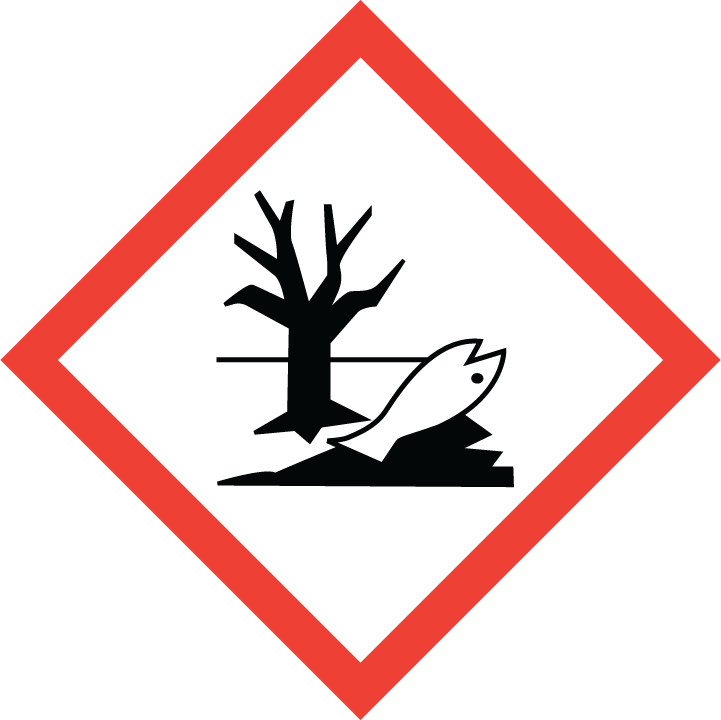 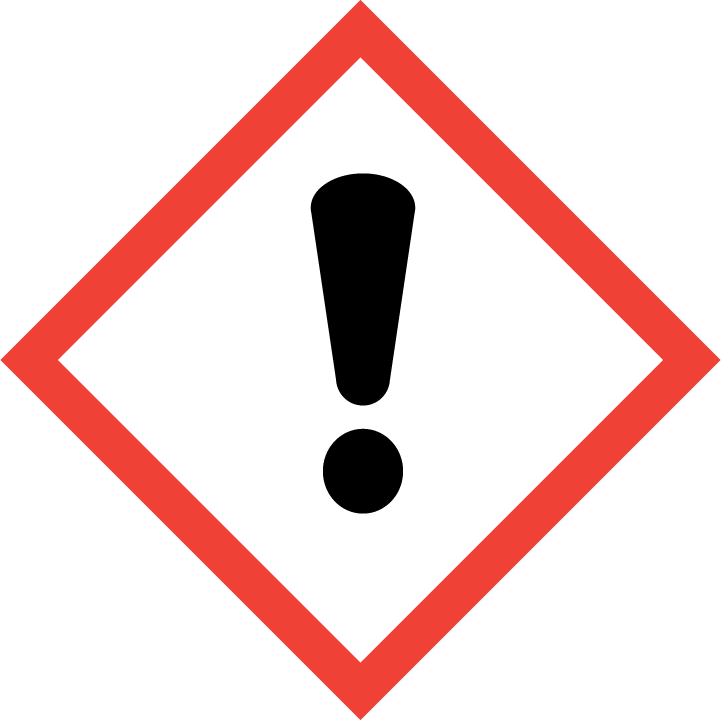 Oznaka opasnosti:Oznaka opasnosti:Oznaka opasnosti:Oznaka opasnosti:Oznaka opasnosti:Oznaka opasnosti:Oznaka opasnosti:Oznaka opasnosti:Oznaka opasnosti:Oznaka opasnosti:Oznaka opasnosti:Oznaka opasnosti:Oznaka opasnosti:Oznaka opasnosti:Oznaka opasnosti:Oznaka opasnosti:Oznaka opasnosti:Oznaka opasnosti:Oznaka opasnosti:Oznaka opasnosti:Oznaka opasnosti:Oznaka opasnosti:Oznaka opasnosti:Oznaka opasnosti:Oznaka opasnosti:Oznaka opasnosti:Oznaka opasnosti:UpozorenjeUpozorenjeUpozorenjeUpozorenjeUpozorenjeUpozorenjeUpozorenjeUpozorenjeUpozorenjeUpozorenjeUpozorenjeUpozorenjeUpozorenjeUpozorenjeUpozorenjeUpozorenjeUpozorenjeUpozorenjeUpozorenjeUpozorenjeUpozorenjeUpozorenjeUpozorenjeUpozorenjeUpozorenjeUpozorenjeUpozorenjeUpozorenjeUpozorenjeUpozorenjeUpozorenjeUpozorenjeUpozorenjeUpozorenjeUpozorenjeUpozorenjeUpozorenjeUpozorenjeUpozorenjeUpozorenjeUpozorenjeUpozorenjeUpozorenjeUpozorenjeUpozorenjeUpozorenjeUpozorenjeUpozorenjeUpozorenjeUpozorenjeUpozorenjeUpozorenjeUpozorenjeUpozorenjeUpozorenjeUpozorenjeUpozorenjeUpozorenjeUpozorenjeUpozorenjeUpozorenjeUpozorenjeUpozorenjeUpozorenjeUpozorenjeUpozorenjeUpozorenjeUpozorenjeUpozorenjeUpozorenjeUpozorenjeUpozorenjeUpozorenjeUpozorenjeUpozorenjeUpozorenjeUpozorenjeUpozorenjeOznake upozorenja:Oznake upozorenja:Oznake upozorenja:Oznake upozorenja:Oznake upozorenja:Oznake upozorenja:Oznake upozorenja:Oznake upozorenja:Oznake upozorenja:Oznake upozorenja:Oznake upozorenja:Oznake upozorenja:Oznake upozorenja:Oznake upozorenja:Oznake upozorenja:Oznake upozorenja:Oznake upozorenja:Oznake upozorenja:Oznake upozorenja:Oznake upozorenja:Oznake upozorenja:Oznake upozorenja:Oznake upozorenja:Oznake upozorenja:Oznake upozorenja:Oznake upozorenja:Oznake upozorenja:H302 Štetno ako se progutaH332 Štetno ako se udišeH400 Vrlo otrovno za vodeni okolišH410 Vrlo otrovno za vodeni okoliš s dugotrajnim učincimaH302 Štetno ako se progutaH332 Štetno ako se udišeH400 Vrlo otrovno za vodeni okolišH410 Vrlo otrovno za vodeni okoliš s dugotrajnim učincimaH302 Štetno ako se progutaH332 Štetno ako se udišeH400 Vrlo otrovno za vodeni okolišH410 Vrlo otrovno za vodeni okoliš s dugotrajnim učincimaH302 Štetno ako se progutaH332 Štetno ako se udišeH400 Vrlo otrovno za vodeni okolišH410 Vrlo otrovno za vodeni okoliš s dugotrajnim učincimaH302 Štetno ako se progutaH332 Štetno ako se udišeH400 Vrlo otrovno za vodeni okolišH410 Vrlo otrovno za vodeni okoliš s dugotrajnim učincimaH302 Štetno ako se progutaH332 Štetno ako se udišeH400 Vrlo otrovno za vodeni okolišH410 Vrlo otrovno za vodeni okoliš s dugotrajnim učincimaH302 Štetno ako se progutaH332 Štetno ako se udišeH400 Vrlo otrovno za vodeni okolišH410 Vrlo otrovno za vodeni okoliš s dugotrajnim učincimaH302 Štetno ako se progutaH332 Štetno ako se udišeH400 Vrlo otrovno za vodeni okolišH410 Vrlo otrovno za vodeni okoliš s dugotrajnim učincimaH302 Štetno ako se progutaH332 Štetno ako se udišeH400 Vrlo otrovno za vodeni okolišH410 Vrlo otrovno za vodeni okoliš s dugotrajnim učincimaH302 Štetno ako se progutaH332 Štetno ako se udišeH400 Vrlo otrovno za vodeni okolišH410 Vrlo otrovno za vodeni okoliš s dugotrajnim učincimaH302 Štetno ako se progutaH332 Štetno ako se udišeH400 Vrlo otrovno za vodeni okolišH410 Vrlo otrovno za vodeni okoliš s dugotrajnim učincimaH302 Štetno ako se progutaH332 Štetno ako se udišeH400 Vrlo otrovno za vodeni okolišH410 Vrlo otrovno za vodeni okoliš s dugotrajnim učincimaH302 Štetno ako se progutaH332 Štetno ako se udišeH400 Vrlo otrovno za vodeni okolišH410 Vrlo otrovno za vodeni okoliš s dugotrajnim učincimaH302 Štetno ako se progutaH332 Štetno ako se udišeH400 Vrlo otrovno za vodeni okolišH410 Vrlo otrovno za vodeni okoliš s dugotrajnim učincimaH302 Štetno ako se progutaH332 Štetno ako se udišeH400 Vrlo otrovno za vodeni okolišH410 Vrlo otrovno za vodeni okoliš s dugotrajnim učincimaH302 Štetno ako se progutaH332 Štetno ako se udišeH400 Vrlo otrovno za vodeni okolišH410 Vrlo otrovno za vodeni okoliš s dugotrajnim učincimaH302 Štetno ako se progutaH332 Štetno ako se udišeH400 Vrlo otrovno za vodeni okolišH410 Vrlo otrovno za vodeni okoliš s dugotrajnim učincimaH302 Štetno ako se progutaH332 Štetno ako se udišeH400 Vrlo otrovno za vodeni okolišH410 Vrlo otrovno za vodeni okoliš s dugotrajnim učincimaH302 Štetno ako se progutaH332 Štetno ako se udišeH400 Vrlo otrovno za vodeni okolišH410 Vrlo otrovno za vodeni okoliš s dugotrajnim učincimaH302 Štetno ako se progutaH332 Štetno ako se udišeH400 Vrlo otrovno za vodeni okolišH410 Vrlo otrovno za vodeni okoliš s dugotrajnim učincimaH302 Štetno ako se progutaH332 Štetno ako se udišeH400 Vrlo otrovno za vodeni okolišH410 Vrlo otrovno za vodeni okoliš s dugotrajnim učincimaH302 Štetno ako se progutaH332 Štetno ako se udišeH400 Vrlo otrovno za vodeni okolišH410 Vrlo otrovno za vodeni okoliš s dugotrajnim učincimaH302 Štetno ako se progutaH332 Štetno ako se udišeH400 Vrlo otrovno za vodeni okolišH410 Vrlo otrovno za vodeni okoliš s dugotrajnim učincimaH302 Štetno ako se progutaH332 Štetno ako se udišeH400 Vrlo otrovno za vodeni okolišH410 Vrlo otrovno za vodeni okoliš s dugotrajnim učincimaH302 Štetno ako se progutaH332 Štetno ako se udišeH400 Vrlo otrovno za vodeni okolišH410 Vrlo otrovno za vodeni okoliš s dugotrajnim učincimaH302 Štetno ako se progutaH332 Štetno ako se udišeH400 Vrlo otrovno za vodeni okolišH410 Vrlo otrovno za vodeni okoliš s dugotrajnim učincimaH302 Štetno ako se progutaH332 Štetno ako se udišeH400 Vrlo otrovno za vodeni okolišH410 Vrlo otrovno za vodeni okoliš s dugotrajnim učincimaH302 Štetno ako se progutaH332 Štetno ako se udišeH400 Vrlo otrovno za vodeni okolišH410 Vrlo otrovno za vodeni okoliš s dugotrajnim učincimaH302 Štetno ako se progutaH332 Štetno ako se udišeH400 Vrlo otrovno za vodeni okolišH410 Vrlo otrovno za vodeni okoliš s dugotrajnim učincimaH302 Štetno ako se progutaH332 Štetno ako se udišeH400 Vrlo otrovno za vodeni okolišH410 Vrlo otrovno za vodeni okoliš s dugotrajnim učincimaH302 Štetno ako se progutaH332 Štetno ako se udišeH400 Vrlo otrovno za vodeni okolišH410 Vrlo otrovno za vodeni okoliš s dugotrajnim učincimaH302 Štetno ako se progutaH332 Štetno ako se udišeH400 Vrlo otrovno za vodeni okolišH410 Vrlo otrovno za vodeni okoliš s dugotrajnim učincimaH302 Štetno ako se progutaH332 Štetno ako se udišeH400 Vrlo otrovno za vodeni okolišH410 Vrlo otrovno za vodeni okoliš s dugotrajnim učincimaH302 Štetno ako se progutaH332 Štetno ako se udišeH400 Vrlo otrovno za vodeni okolišH410 Vrlo otrovno za vodeni okoliš s dugotrajnim učincimaH302 Štetno ako se progutaH332 Štetno ako se udišeH400 Vrlo otrovno za vodeni okolišH410 Vrlo otrovno za vodeni okoliš s dugotrajnim učincimaH302 Štetno ako se progutaH332 Štetno ako se udišeH400 Vrlo otrovno za vodeni okolišH410 Vrlo otrovno za vodeni okoliš s dugotrajnim učincimaH302 Štetno ako se progutaH332 Štetno ako se udišeH400 Vrlo otrovno za vodeni okolišH410 Vrlo otrovno za vodeni okoliš s dugotrajnim učincimaH302 Štetno ako se progutaH332 Štetno ako se udišeH400 Vrlo otrovno za vodeni okolišH410 Vrlo otrovno za vodeni okoliš s dugotrajnim učincimaH302 Štetno ako se progutaH332 Štetno ako se udišeH400 Vrlo otrovno za vodeni okolišH410 Vrlo otrovno za vodeni okoliš s dugotrajnim učincimaH302 Štetno ako se progutaH332 Štetno ako se udišeH400 Vrlo otrovno za vodeni okolišH410 Vrlo otrovno za vodeni okoliš s dugotrajnim učincimaH302 Štetno ako se progutaH332 Štetno ako se udišeH400 Vrlo otrovno za vodeni okolišH410 Vrlo otrovno za vodeni okoliš s dugotrajnim učincimaH302 Štetno ako se progutaH332 Štetno ako se udišeH400 Vrlo otrovno za vodeni okolišH410 Vrlo otrovno za vodeni okoliš s dugotrajnim učincimaH302 Štetno ako se progutaH332 Štetno ako se udišeH400 Vrlo otrovno za vodeni okolišH410 Vrlo otrovno za vodeni okoliš s dugotrajnim učincimaH302 Štetno ako se progutaH332 Štetno ako se udišeH400 Vrlo otrovno za vodeni okolišH410 Vrlo otrovno za vodeni okoliš s dugotrajnim učincimaH302 Štetno ako se progutaH332 Štetno ako se udišeH400 Vrlo otrovno za vodeni okolišH410 Vrlo otrovno za vodeni okoliš s dugotrajnim učincimaH302 Štetno ako se progutaH332 Štetno ako se udišeH400 Vrlo otrovno za vodeni okolišH410 Vrlo otrovno za vodeni okoliš s dugotrajnim učincimaH302 Štetno ako se progutaH332 Štetno ako se udišeH400 Vrlo otrovno za vodeni okolišH410 Vrlo otrovno za vodeni okoliš s dugotrajnim učincimaH302 Štetno ako se progutaH332 Štetno ako se udišeH400 Vrlo otrovno za vodeni okolišH410 Vrlo otrovno za vodeni okoliš s dugotrajnim učincimaH302 Štetno ako se progutaH332 Štetno ako se udišeH400 Vrlo otrovno za vodeni okolišH410 Vrlo otrovno za vodeni okoliš s dugotrajnim učincimaH302 Štetno ako se progutaH332 Štetno ako se udišeH400 Vrlo otrovno za vodeni okolišH410 Vrlo otrovno za vodeni okoliš s dugotrajnim učincimaH302 Štetno ako se progutaH332 Štetno ako se udišeH400 Vrlo otrovno za vodeni okolišH410 Vrlo otrovno za vodeni okoliš s dugotrajnim učincimaH302 Štetno ako se progutaH332 Štetno ako se udišeH400 Vrlo otrovno za vodeni okolišH410 Vrlo otrovno za vodeni okoliš s dugotrajnim učincimaH302 Štetno ako se progutaH332 Štetno ako se udišeH400 Vrlo otrovno za vodeni okolišH410 Vrlo otrovno za vodeni okoliš s dugotrajnim učincimaH302 Štetno ako se progutaH332 Štetno ako se udišeH400 Vrlo otrovno za vodeni okolišH410 Vrlo otrovno za vodeni okoliš s dugotrajnim učincimaH302 Štetno ako se progutaH332 Štetno ako se udišeH400 Vrlo otrovno za vodeni okolišH410 Vrlo otrovno za vodeni okoliš s dugotrajnim učincimaH302 Štetno ako se progutaH332 Štetno ako se udišeH400 Vrlo otrovno za vodeni okolišH410 Vrlo otrovno za vodeni okoliš s dugotrajnim učincimaH302 Štetno ako se progutaH332 Štetno ako se udišeH400 Vrlo otrovno za vodeni okolišH410 Vrlo otrovno za vodeni okoliš s dugotrajnim učincimaH302 Štetno ako se progutaH332 Štetno ako se udišeH400 Vrlo otrovno za vodeni okolišH410 Vrlo otrovno za vodeni okoliš s dugotrajnim učincimaH302 Štetno ako se progutaH332 Štetno ako se udišeH400 Vrlo otrovno za vodeni okolišH410 Vrlo otrovno za vodeni okoliš s dugotrajnim učincimaH302 Štetno ako se progutaH332 Štetno ako se udišeH400 Vrlo otrovno za vodeni okolišH410 Vrlo otrovno za vodeni okoliš s dugotrajnim učincimaH302 Štetno ako se progutaH332 Štetno ako se udišeH400 Vrlo otrovno za vodeni okolišH410 Vrlo otrovno za vodeni okoliš s dugotrajnim učincimaH302 Štetno ako se progutaH332 Štetno ako se udišeH400 Vrlo otrovno za vodeni okolišH410 Vrlo otrovno za vodeni okoliš s dugotrajnim učincimaH302 Štetno ako se progutaH332 Štetno ako se udišeH400 Vrlo otrovno za vodeni okolišH410 Vrlo otrovno za vodeni okoliš s dugotrajnim učincimaH302 Štetno ako se progutaH332 Štetno ako se udišeH400 Vrlo otrovno za vodeni okolišH410 Vrlo otrovno za vodeni okoliš s dugotrajnim učincimaH302 Štetno ako se progutaH332 Štetno ako se udišeH400 Vrlo otrovno za vodeni okolišH410 Vrlo otrovno za vodeni okoliš s dugotrajnim učincimaH302 Štetno ako se progutaH332 Štetno ako se udišeH400 Vrlo otrovno za vodeni okolišH410 Vrlo otrovno za vodeni okoliš s dugotrajnim učincimaH302 Štetno ako se progutaH332 Štetno ako se udišeH400 Vrlo otrovno za vodeni okolišH410 Vrlo otrovno za vodeni okoliš s dugotrajnim učincimaH302 Štetno ako se progutaH332 Štetno ako se udišeH400 Vrlo otrovno za vodeni okolišH410 Vrlo otrovno za vodeni okoliš s dugotrajnim učincimaH302 Štetno ako se progutaH332 Štetno ako se udišeH400 Vrlo otrovno za vodeni okolišH410 Vrlo otrovno za vodeni okoliš s dugotrajnim učincimaH302 Štetno ako se progutaH332 Štetno ako se udišeH400 Vrlo otrovno za vodeni okolišH410 Vrlo otrovno za vodeni okoliš s dugotrajnim učincimaH302 Štetno ako se progutaH332 Štetno ako se udišeH400 Vrlo otrovno za vodeni okolišH410 Vrlo otrovno za vodeni okoliš s dugotrajnim učincimaH302 Štetno ako se progutaH332 Štetno ako se udišeH400 Vrlo otrovno za vodeni okolišH410 Vrlo otrovno za vodeni okoliš s dugotrajnim učincimaH302 Štetno ako se progutaH332 Štetno ako se udišeH400 Vrlo otrovno za vodeni okolišH410 Vrlo otrovno za vodeni okoliš s dugotrajnim učincimaH302 Štetno ako se progutaH332 Štetno ako se udišeH400 Vrlo otrovno za vodeni okolišH410 Vrlo otrovno za vodeni okoliš s dugotrajnim učincimaH302 Štetno ako se progutaH332 Štetno ako se udišeH400 Vrlo otrovno za vodeni okolišH410 Vrlo otrovno za vodeni okoliš s dugotrajnim učincimaH302 Štetno ako se progutaH332 Štetno ako se udišeH400 Vrlo otrovno za vodeni okolišH410 Vrlo otrovno za vodeni okoliš s dugotrajnim učincimaH302 Štetno ako se progutaH332 Štetno ako se udišeH400 Vrlo otrovno za vodeni okolišH410 Vrlo otrovno za vodeni okoliš s dugotrajnim učincimaH302 Štetno ako se progutaH332 Štetno ako se udišeH400 Vrlo otrovno za vodeni okolišH410 Vrlo otrovno za vodeni okoliš s dugotrajnim učincimaOznake obavijesti:Oznake obavijesti:Oznake obavijesti:Oznake obavijesti:Oznake obavijesti:Oznake obavijesti:Oznake obavijesti:Oznake obavijesti:Oznake obavijesti:Oznake obavijesti:Oznake obavijesti:Oznake obavijesti:Oznake obavijesti:Oznake obavijesti:Oznake obavijesti:Oznake obavijesti:Oznake obavijesti:Oznake obavijesti:Oznake obavijesti:Oznake obavijesti:Oznake obavijesti:Oznake obavijesti:Oznake obavijesti:Oznake obavijesti:Oznake obavijesti:Oznake obavijesti:Oznake obavijesti:P264 Nakon uporabe temeljito oprati otvorene dijelove tijelaP 270 Pri rukovanju proizvodom ne jesti, piti niti pušitiP 301+312 AKO SE PROGUTA: u slučaju zdravstvenih tegoba nazvati CENTAR ZA KONTROLU OTROVANJA ili liječnikaP330 Isprati ustaP261 Izbjegavati udisanje magle / pare / aerosolaP271 Rabiti samo na otvorenom ili u dobro prozračenom prostoru.P 304+340 AKO SE UDIŠE: premjestiti unesrećenog na svježi zrak, umirit ga i postaviti u položaj koji olakšava disanjeP 312 U slučaju zdravstvenih tegoba nazvati CENTAR ZA KONTROLU OTROVANJA ili liječnikaP273 Izbjegavati ispuštanje u okoliš P391 Sakupiti prolivenoP501 Odložiti sadržaj/spremnik u skladu s lokalnim/nacionalnim propisimaP264 Nakon uporabe temeljito oprati otvorene dijelove tijelaP 270 Pri rukovanju proizvodom ne jesti, piti niti pušitiP 301+312 AKO SE PROGUTA: u slučaju zdravstvenih tegoba nazvati CENTAR ZA KONTROLU OTROVANJA ili liječnikaP330 Isprati ustaP261 Izbjegavati udisanje magle / pare / aerosolaP271 Rabiti samo na otvorenom ili u dobro prozračenom prostoru.P 304+340 AKO SE UDIŠE: premjestiti unesrećenog na svježi zrak, umirit ga i postaviti u položaj koji olakšava disanjeP 312 U slučaju zdravstvenih tegoba nazvati CENTAR ZA KONTROLU OTROVANJA ili liječnikaP273 Izbjegavati ispuštanje u okoliš P391 Sakupiti prolivenoP501 Odložiti sadržaj/spremnik u skladu s lokalnim/nacionalnim propisimaP264 Nakon uporabe temeljito oprati otvorene dijelove tijelaP 270 Pri rukovanju proizvodom ne jesti, piti niti pušitiP 301+312 AKO SE PROGUTA: u slučaju zdravstvenih tegoba nazvati CENTAR ZA KONTROLU OTROVANJA ili liječnikaP330 Isprati ustaP261 Izbjegavati udisanje magle / pare / aerosolaP271 Rabiti samo na otvorenom ili u dobro prozračenom prostoru.P 304+340 AKO SE UDIŠE: premjestiti unesrećenog na svježi zrak, umirit ga i postaviti u položaj koji olakšava disanjeP 312 U slučaju zdravstvenih tegoba nazvati CENTAR ZA KONTROLU OTROVANJA ili liječnikaP273 Izbjegavati ispuštanje u okoliš P391 Sakupiti prolivenoP501 Odložiti sadržaj/spremnik u skladu s lokalnim/nacionalnim propisimaP264 Nakon uporabe temeljito oprati otvorene dijelove tijelaP 270 Pri rukovanju proizvodom ne jesti, piti niti pušitiP 301+312 AKO SE PROGUTA: u slučaju zdravstvenih tegoba nazvati CENTAR ZA KONTROLU OTROVANJA ili liječnikaP330 Isprati ustaP261 Izbjegavati udisanje magle / pare / aerosolaP271 Rabiti samo na otvorenom ili u dobro prozračenom prostoru.P 304+340 AKO SE UDIŠE: premjestiti unesrećenog na svježi zrak, umirit ga i postaviti u položaj koji olakšava disanjeP 312 U slučaju zdravstvenih tegoba nazvati CENTAR ZA KONTROLU OTROVANJA ili liječnikaP273 Izbjegavati ispuštanje u okoliš P391 Sakupiti prolivenoP501 Odložiti sadržaj/spremnik u skladu s lokalnim/nacionalnim propisimaP264 Nakon uporabe temeljito oprati otvorene dijelove tijelaP 270 Pri rukovanju proizvodom ne jesti, piti niti pušitiP 301+312 AKO SE PROGUTA: u slučaju zdravstvenih tegoba nazvati CENTAR ZA KONTROLU OTROVANJA ili liječnikaP330 Isprati ustaP261 Izbjegavati udisanje magle / pare / aerosolaP271 Rabiti samo na otvorenom ili u dobro prozračenom prostoru.P 304+340 AKO SE UDIŠE: premjestiti unesrećenog na svježi zrak, umirit ga i postaviti u položaj koji olakšava disanjeP 312 U slučaju zdravstvenih tegoba nazvati CENTAR ZA KONTROLU OTROVANJA ili liječnikaP273 Izbjegavati ispuštanje u okoliš P391 Sakupiti prolivenoP501 Odložiti sadržaj/spremnik u skladu s lokalnim/nacionalnim propisimaP264 Nakon uporabe temeljito oprati otvorene dijelove tijelaP 270 Pri rukovanju proizvodom ne jesti, piti niti pušitiP 301+312 AKO SE PROGUTA: u slučaju zdravstvenih tegoba nazvati CENTAR ZA KONTROLU OTROVANJA ili liječnikaP330 Isprati ustaP261 Izbjegavati udisanje magle / pare / aerosolaP271 Rabiti samo na otvorenom ili u dobro prozračenom prostoru.P 304+340 AKO SE UDIŠE: premjestiti unesrećenog na svježi zrak, umirit ga i postaviti u položaj koji olakšava disanjeP 312 U slučaju zdravstvenih tegoba nazvati CENTAR ZA KONTROLU OTROVANJA ili liječnikaP273 Izbjegavati ispuštanje u okoliš P391 Sakupiti prolivenoP501 Odložiti sadržaj/spremnik u skladu s lokalnim/nacionalnim propisimaP264 Nakon uporabe temeljito oprati otvorene dijelove tijelaP 270 Pri rukovanju proizvodom ne jesti, piti niti pušitiP 301+312 AKO SE PROGUTA: u slučaju zdravstvenih tegoba nazvati CENTAR ZA KONTROLU OTROVANJA ili liječnikaP330 Isprati ustaP261 Izbjegavati udisanje magle / pare / aerosolaP271 Rabiti samo na otvorenom ili u dobro prozračenom prostoru.P 304+340 AKO SE UDIŠE: premjestiti unesrećenog na svježi zrak, umirit ga i postaviti u položaj koji olakšava disanjeP 312 U slučaju zdravstvenih tegoba nazvati CENTAR ZA KONTROLU OTROVANJA ili liječnikaP273 Izbjegavati ispuštanje u okoliš P391 Sakupiti prolivenoP501 Odložiti sadržaj/spremnik u skladu s lokalnim/nacionalnim propisimaP264 Nakon uporabe temeljito oprati otvorene dijelove tijelaP 270 Pri rukovanju proizvodom ne jesti, piti niti pušitiP 301+312 AKO SE PROGUTA: u slučaju zdravstvenih tegoba nazvati CENTAR ZA KONTROLU OTROVANJA ili liječnikaP330 Isprati ustaP261 Izbjegavati udisanje magle / pare / aerosolaP271 Rabiti samo na otvorenom ili u dobro prozračenom prostoru.P 304+340 AKO SE UDIŠE: premjestiti unesrećenog na svježi zrak, umirit ga i postaviti u položaj koji olakšava disanjeP 312 U slučaju zdravstvenih tegoba nazvati CENTAR ZA KONTROLU OTROVANJA ili liječnikaP273 Izbjegavati ispuštanje u okoliš P391 Sakupiti prolivenoP501 Odložiti sadržaj/spremnik u skladu s lokalnim/nacionalnim propisimaP264 Nakon uporabe temeljito oprati otvorene dijelove tijelaP 270 Pri rukovanju proizvodom ne jesti, piti niti pušitiP 301+312 AKO SE PROGUTA: u slučaju zdravstvenih tegoba nazvati CENTAR ZA KONTROLU OTROVANJA ili liječnikaP330 Isprati ustaP261 Izbjegavati udisanje magle / pare / aerosolaP271 Rabiti samo na otvorenom ili u dobro prozračenom prostoru.P 304+340 AKO SE UDIŠE: premjestiti unesrećenog na svježi zrak, umirit ga i postaviti u položaj koji olakšava disanjeP 312 U slučaju zdravstvenih tegoba nazvati CENTAR ZA KONTROLU OTROVANJA ili liječnikaP273 Izbjegavati ispuštanje u okoliš P391 Sakupiti prolivenoP501 Odložiti sadržaj/spremnik u skladu s lokalnim/nacionalnim propisimaP264 Nakon uporabe temeljito oprati otvorene dijelove tijelaP 270 Pri rukovanju proizvodom ne jesti, piti niti pušitiP 301+312 AKO SE PROGUTA: u slučaju zdravstvenih tegoba nazvati CENTAR ZA KONTROLU OTROVANJA ili liječnikaP330 Isprati ustaP261 Izbjegavati udisanje magle / pare / aerosolaP271 Rabiti samo na otvorenom ili u dobro prozračenom prostoru.P 304+340 AKO SE UDIŠE: premjestiti unesrećenog na svježi zrak, umirit ga i postaviti u položaj koji olakšava disanjeP 312 U slučaju zdravstvenih tegoba nazvati CENTAR ZA KONTROLU OTROVANJA ili liječnikaP273 Izbjegavati ispuštanje u okoliš P391 Sakupiti prolivenoP501 Odložiti sadržaj/spremnik u skladu s lokalnim/nacionalnim propisimaP264 Nakon uporabe temeljito oprati otvorene dijelove tijelaP 270 Pri rukovanju proizvodom ne jesti, piti niti pušitiP 301+312 AKO SE PROGUTA: u slučaju zdravstvenih tegoba nazvati CENTAR ZA KONTROLU OTROVANJA ili liječnikaP330 Isprati ustaP261 Izbjegavati udisanje magle / pare / aerosolaP271 Rabiti samo na otvorenom ili u dobro prozračenom prostoru.P 304+340 AKO SE UDIŠE: premjestiti unesrećenog na svježi zrak, umirit ga i postaviti u položaj koji olakšava disanjeP 312 U slučaju zdravstvenih tegoba nazvati CENTAR ZA KONTROLU OTROVANJA ili liječnikaP273 Izbjegavati ispuštanje u okoliš P391 Sakupiti prolivenoP501 Odložiti sadržaj/spremnik u skladu s lokalnim/nacionalnim propisimaP264 Nakon uporabe temeljito oprati otvorene dijelove tijelaP 270 Pri rukovanju proizvodom ne jesti, piti niti pušitiP 301+312 AKO SE PROGUTA: u slučaju zdravstvenih tegoba nazvati CENTAR ZA KONTROLU OTROVANJA ili liječnikaP330 Isprati ustaP261 Izbjegavati udisanje magle / pare / aerosolaP271 Rabiti samo na otvorenom ili u dobro prozračenom prostoru.P 304+340 AKO SE UDIŠE: premjestiti unesrećenog na svježi zrak, umirit ga i postaviti u položaj koji olakšava disanjeP 312 U slučaju zdravstvenih tegoba nazvati CENTAR ZA KONTROLU OTROVANJA ili liječnikaP273 Izbjegavati ispuštanje u okoliš P391 Sakupiti prolivenoP501 Odložiti sadržaj/spremnik u skladu s lokalnim/nacionalnim propisimaP264 Nakon uporabe temeljito oprati otvorene dijelove tijelaP 270 Pri rukovanju proizvodom ne jesti, piti niti pušitiP 301+312 AKO SE PROGUTA: u slučaju zdravstvenih tegoba nazvati CENTAR ZA KONTROLU OTROVANJA ili liječnikaP330 Isprati ustaP261 Izbjegavati udisanje magle / pare / aerosolaP271 Rabiti samo na otvorenom ili u dobro prozračenom prostoru.P 304+340 AKO SE UDIŠE: premjestiti unesrećenog na svježi zrak, umirit ga i postaviti u položaj koji olakšava disanjeP 312 U slučaju zdravstvenih tegoba nazvati CENTAR ZA KONTROLU OTROVANJA ili liječnikaP273 Izbjegavati ispuštanje u okoliš P391 Sakupiti prolivenoP501 Odložiti sadržaj/spremnik u skladu s lokalnim/nacionalnim propisimaP264 Nakon uporabe temeljito oprati otvorene dijelove tijelaP 270 Pri rukovanju proizvodom ne jesti, piti niti pušitiP 301+312 AKO SE PROGUTA: u slučaju zdravstvenih tegoba nazvati CENTAR ZA KONTROLU OTROVANJA ili liječnikaP330 Isprati ustaP261 Izbjegavati udisanje magle / pare / aerosolaP271 Rabiti samo na otvorenom ili u dobro prozračenom prostoru.P 304+340 AKO SE UDIŠE: premjestiti unesrećenog na svježi zrak, umirit ga i postaviti u položaj koji olakšava disanjeP 312 U slučaju zdravstvenih tegoba nazvati CENTAR ZA KONTROLU OTROVANJA ili liječnikaP273 Izbjegavati ispuštanje u okoliš P391 Sakupiti prolivenoP501 Odložiti sadržaj/spremnik u skladu s lokalnim/nacionalnim propisimaP264 Nakon uporabe temeljito oprati otvorene dijelove tijelaP 270 Pri rukovanju proizvodom ne jesti, piti niti pušitiP 301+312 AKO SE PROGUTA: u slučaju zdravstvenih tegoba nazvati CENTAR ZA KONTROLU OTROVANJA ili liječnikaP330 Isprati ustaP261 Izbjegavati udisanje magle / pare / aerosolaP271 Rabiti samo na otvorenom ili u dobro prozračenom prostoru.P 304+340 AKO SE UDIŠE: premjestiti unesrećenog na svježi zrak, umirit ga i postaviti u položaj koji olakšava disanjeP 312 U slučaju zdravstvenih tegoba nazvati CENTAR ZA KONTROLU OTROVANJA ili liječnikaP273 Izbjegavati ispuštanje u okoliš P391 Sakupiti prolivenoP501 Odložiti sadržaj/spremnik u skladu s lokalnim/nacionalnim propisimaP264 Nakon uporabe temeljito oprati otvorene dijelove tijelaP 270 Pri rukovanju proizvodom ne jesti, piti niti pušitiP 301+312 AKO SE PROGUTA: u slučaju zdravstvenih tegoba nazvati CENTAR ZA KONTROLU OTROVANJA ili liječnikaP330 Isprati ustaP261 Izbjegavati udisanje magle / pare / aerosolaP271 Rabiti samo na otvorenom ili u dobro prozračenom prostoru.P 304+340 AKO SE UDIŠE: premjestiti unesrećenog na svježi zrak, umirit ga i postaviti u položaj koji olakšava disanjeP 312 U slučaju zdravstvenih tegoba nazvati CENTAR ZA KONTROLU OTROVANJA ili liječnikaP273 Izbjegavati ispuštanje u okoliš P391 Sakupiti prolivenoP501 Odložiti sadržaj/spremnik u skladu s lokalnim/nacionalnim propisimaP264 Nakon uporabe temeljito oprati otvorene dijelove tijelaP 270 Pri rukovanju proizvodom ne jesti, piti niti pušitiP 301+312 AKO SE PROGUTA: u slučaju zdravstvenih tegoba nazvati CENTAR ZA KONTROLU OTROVANJA ili liječnikaP330 Isprati ustaP261 Izbjegavati udisanje magle / pare / aerosolaP271 Rabiti samo na otvorenom ili u dobro prozračenom prostoru.P 304+340 AKO SE UDIŠE: premjestiti unesrećenog na svježi zrak, umirit ga i postaviti u položaj koji olakšava disanjeP 312 U slučaju zdravstvenih tegoba nazvati CENTAR ZA KONTROLU OTROVANJA ili liječnikaP273 Izbjegavati ispuštanje u okoliš P391 Sakupiti prolivenoP501 Odložiti sadržaj/spremnik u skladu s lokalnim/nacionalnim propisimaP264 Nakon uporabe temeljito oprati otvorene dijelove tijelaP 270 Pri rukovanju proizvodom ne jesti, piti niti pušitiP 301+312 AKO SE PROGUTA: u slučaju zdravstvenih tegoba nazvati CENTAR ZA KONTROLU OTROVANJA ili liječnikaP330 Isprati ustaP261 Izbjegavati udisanje magle / pare / aerosolaP271 Rabiti samo na otvorenom ili u dobro prozračenom prostoru.P 304+340 AKO SE UDIŠE: premjestiti unesrećenog na svježi zrak, umirit ga i postaviti u položaj koji olakšava disanjeP 312 U slučaju zdravstvenih tegoba nazvati CENTAR ZA KONTROLU OTROVANJA ili liječnikaP273 Izbjegavati ispuštanje u okoliš P391 Sakupiti prolivenoP501 Odložiti sadržaj/spremnik u skladu s lokalnim/nacionalnim propisimaP264 Nakon uporabe temeljito oprati otvorene dijelove tijelaP 270 Pri rukovanju proizvodom ne jesti, piti niti pušitiP 301+312 AKO SE PROGUTA: u slučaju zdravstvenih tegoba nazvati CENTAR ZA KONTROLU OTROVANJA ili liječnikaP330 Isprati ustaP261 Izbjegavati udisanje magle / pare / aerosolaP271 Rabiti samo na otvorenom ili u dobro prozračenom prostoru.P 304+340 AKO SE UDIŠE: premjestiti unesrećenog na svježi zrak, umirit ga i postaviti u položaj koji olakšava disanjeP 312 U slučaju zdravstvenih tegoba nazvati CENTAR ZA KONTROLU OTROVANJA ili liječnikaP273 Izbjegavati ispuštanje u okoliš P391 Sakupiti prolivenoP501 Odložiti sadržaj/spremnik u skladu s lokalnim/nacionalnim propisimaP264 Nakon uporabe temeljito oprati otvorene dijelove tijelaP 270 Pri rukovanju proizvodom ne jesti, piti niti pušitiP 301+312 AKO SE PROGUTA: u slučaju zdravstvenih tegoba nazvati CENTAR ZA KONTROLU OTROVANJA ili liječnikaP330 Isprati ustaP261 Izbjegavati udisanje magle / pare / aerosolaP271 Rabiti samo na otvorenom ili u dobro prozračenom prostoru.P 304+340 AKO SE UDIŠE: premjestiti unesrećenog na svježi zrak, umirit ga i postaviti u položaj koji olakšava disanjeP 312 U slučaju zdravstvenih tegoba nazvati CENTAR ZA KONTROLU OTROVANJA ili liječnikaP273 Izbjegavati ispuštanje u okoliš P391 Sakupiti prolivenoP501 Odložiti sadržaj/spremnik u skladu s lokalnim/nacionalnim propisimaP264 Nakon uporabe temeljito oprati otvorene dijelove tijelaP 270 Pri rukovanju proizvodom ne jesti, piti niti pušitiP 301+312 AKO SE PROGUTA: u slučaju zdravstvenih tegoba nazvati CENTAR ZA KONTROLU OTROVANJA ili liječnikaP330 Isprati ustaP261 Izbjegavati udisanje magle / pare / aerosolaP271 Rabiti samo na otvorenom ili u dobro prozračenom prostoru.P 304+340 AKO SE UDIŠE: premjestiti unesrećenog na svježi zrak, umirit ga i postaviti u položaj koji olakšava disanjeP 312 U slučaju zdravstvenih tegoba nazvati CENTAR ZA KONTROLU OTROVANJA ili liječnikaP273 Izbjegavati ispuštanje u okoliš P391 Sakupiti prolivenoP501 Odložiti sadržaj/spremnik u skladu s lokalnim/nacionalnim propisimaP264 Nakon uporabe temeljito oprati otvorene dijelove tijelaP 270 Pri rukovanju proizvodom ne jesti, piti niti pušitiP 301+312 AKO SE PROGUTA: u slučaju zdravstvenih tegoba nazvati CENTAR ZA KONTROLU OTROVANJA ili liječnikaP330 Isprati ustaP261 Izbjegavati udisanje magle / pare / aerosolaP271 Rabiti samo na otvorenom ili u dobro prozračenom prostoru.P 304+340 AKO SE UDIŠE: premjestiti unesrećenog na svježi zrak, umirit ga i postaviti u položaj koji olakšava disanjeP 312 U slučaju zdravstvenih tegoba nazvati CENTAR ZA KONTROLU OTROVANJA ili liječnikaP273 Izbjegavati ispuštanje u okoliš P391 Sakupiti prolivenoP501 Odložiti sadržaj/spremnik u skladu s lokalnim/nacionalnim propisimaP264 Nakon uporabe temeljito oprati otvorene dijelove tijelaP 270 Pri rukovanju proizvodom ne jesti, piti niti pušitiP 301+312 AKO SE PROGUTA: u slučaju zdravstvenih tegoba nazvati CENTAR ZA KONTROLU OTROVANJA ili liječnikaP330 Isprati ustaP261 Izbjegavati udisanje magle / pare / aerosolaP271 Rabiti samo na otvorenom ili u dobro prozračenom prostoru.P 304+340 AKO SE UDIŠE: premjestiti unesrećenog na svježi zrak, umirit ga i postaviti u položaj koji olakšava disanjeP 312 U slučaju zdravstvenih tegoba nazvati CENTAR ZA KONTROLU OTROVANJA ili liječnikaP273 Izbjegavati ispuštanje u okoliš P391 Sakupiti prolivenoP501 Odložiti sadržaj/spremnik u skladu s lokalnim/nacionalnim propisimaP264 Nakon uporabe temeljito oprati otvorene dijelove tijelaP 270 Pri rukovanju proizvodom ne jesti, piti niti pušitiP 301+312 AKO SE PROGUTA: u slučaju zdravstvenih tegoba nazvati CENTAR ZA KONTROLU OTROVANJA ili liječnikaP330 Isprati ustaP261 Izbjegavati udisanje magle / pare / aerosolaP271 Rabiti samo na otvorenom ili u dobro prozračenom prostoru.P 304+340 AKO SE UDIŠE: premjestiti unesrećenog na svježi zrak, umirit ga i postaviti u položaj koji olakšava disanjeP 312 U slučaju zdravstvenih tegoba nazvati CENTAR ZA KONTROLU OTROVANJA ili liječnikaP273 Izbjegavati ispuštanje u okoliš P391 Sakupiti prolivenoP501 Odložiti sadržaj/spremnik u skladu s lokalnim/nacionalnim propisimaP264 Nakon uporabe temeljito oprati otvorene dijelove tijelaP 270 Pri rukovanju proizvodom ne jesti, piti niti pušitiP 301+312 AKO SE PROGUTA: u slučaju zdravstvenih tegoba nazvati CENTAR ZA KONTROLU OTROVANJA ili liječnikaP330 Isprati ustaP261 Izbjegavati udisanje magle / pare / aerosolaP271 Rabiti samo na otvorenom ili u dobro prozračenom prostoru.P 304+340 AKO SE UDIŠE: premjestiti unesrećenog na svježi zrak, umirit ga i postaviti u položaj koji olakšava disanjeP 312 U slučaju zdravstvenih tegoba nazvati CENTAR ZA KONTROLU OTROVANJA ili liječnikaP273 Izbjegavati ispuštanje u okoliš P391 Sakupiti prolivenoP501 Odložiti sadržaj/spremnik u skladu s lokalnim/nacionalnim propisimaP264 Nakon uporabe temeljito oprati otvorene dijelove tijelaP 270 Pri rukovanju proizvodom ne jesti, piti niti pušitiP 301+312 AKO SE PROGUTA: u slučaju zdravstvenih tegoba nazvati CENTAR ZA KONTROLU OTROVANJA ili liječnikaP330 Isprati ustaP261 Izbjegavati udisanje magle / pare / aerosolaP271 Rabiti samo na otvorenom ili u dobro prozračenom prostoru.P 304+340 AKO SE UDIŠE: premjestiti unesrećenog na svježi zrak, umirit ga i postaviti u položaj koji olakšava disanjeP 312 U slučaju zdravstvenih tegoba nazvati CENTAR ZA KONTROLU OTROVANJA ili liječnikaP273 Izbjegavati ispuštanje u okoliš P391 Sakupiti prolivenoP501 Odložiti sadržaj/spremnik u skladu s lokalnim/nacionalnim propisimaP264 Nakon uporabe temeljito oprati otvorene dijelove tijelaP 270 Pri rukovanju proizvodom ne jesti, piti niti pušitiP 301+312 AKO SE PROGUTA: u slučaju zdravstvenih tegoba nazvati CENTAR ZA KONTROLU OTROVANJA ili liječnikaP330 Isprati ustaP261 Izbjegavati udisanje magle / pare / aerosolaP271 Rabiti samo na otvorenom ili u dobro prozračenom prostoru.P 304+340 AKO SE UDIŠE: premjestiti unesrećenog na svježi zrak, umirit ga i postaviti u položaj koji olakšava disanjeP 312 U slučaju zdravstvenih tegoba nazvati CENTAR ZA KONTROLU OTROVANJA ili liječnikaP273 Izbjegavati ispuštanje u okoliš P391 Sakupiti prolivenoP501 Odložiti sadržaj/spremnik u skladu s lokalnim/nacionalnim propisimaP264 Nakon uporabe temeljito oprati otvorene dijelove tijelaP 270 Pri rukovanju proizvodom ne jesti, piti niti pušitiP 301+312 AKO SE PROGUTA: u slučaju zdravstvenih tegoba nazvati CENTAR ZA KONTROLU OTROVANJA ili liječnikaP330 Isprati ustaP261 Izbjegavati udisanje magle / pare / aerosolaP271 Rabiti samo na otvorenom ili u dobro prozračenom prostoru.P 304+340 AKO SE UDIŠE: premjestiti unesrećenog na svježi zrak, umirit ga i postaviti u položaj koji olakšava disanjeP 312 U slučaju zdravstvenih tegoba nazvati CENTAR ZA KONTROLU OTROVANJA ili liječnikaP273 Izbjegavati ispuštanje u okoliš P391 Sakupiti prolivenoP501 Odložiti sadržaj/spremnik u skladu s lokalnim/nacionalnim propisimaP264 Nakon uporabe temeljito oprati otvorene dijelove tijelaP 270 Pri rukovanju proizvodom ne jesti, piti niti pušitiP 301+312 AKO SE PROGUTA: u slučaju zdravstvenih tegoba nazvati CENTAR ZA KONTROLU OTROVANJA ili liječnikaP330 Isprati ustaP261 Izbjegavati udisanje magle / pare / aerosolaP271 Rabiti samo na otvorenom ili u dobro prozračenom prostoru.P 304+340 AKO SE UDIŠE: premjestiti unesrećenog na svježi zrak, umirit ga i postaviti u položaj koji olakšava disanjeP 312 U slučaju zdravstvenih tegoba nazvati CENTAR ZA KONTROLU OTROVANJA ili liječnikaP273 Izbjegavati ispuštanje u okoliš P391 Sakupiti prolivenoP501 Odložiti sadržaj/spremnik u skladu s lokalnim/nacionalnim propisimaP264 Nakon uporabe temeljito oprati otvorene dijelove tijelaP 270 Pri rukovanju proizvodom ne jesti, piti niti pušitiP 301+312 AKO SE PROGUTA: u slučaju zdravstvenih tegoba nazvati CENTAR ZA KONTROLU OTROVANJA ili liječnikaP330 Isprati ustaP261 Izbjegavati udisanje magle / pare / aerosolaP271 Rabiti samo na otvorenom ili u dobro prozračenom prostoru.P 304+340 AKO SE UDIŠE: premjestiti unesrećenog na svježi zrak, umirit ga i postaviti u položaj koji olakšava disanjeP 312 U slučaju zdravstvenih tegoba nazvati CENTAR ZA KONTROLU OTROVANJA ili liječnikaP273 Izbjegavati ispuštanje u okoliš P391 Sakupiti prolivenoP501 Odložiti sadržaj/spremnik u skladu s lokalnim/nacionalnim propisimaP264 Nakon uporabe temeljito oprati otvorene dijelove tijelaP 270 Pri rukovanju proizvodom ne jesti, piti niti pušitiP 301+312 AKO SE PROGUTA: u slučaju zdravstvenih tegoba nazvati CENTAR ZA KONTROLU OTROVANJA ili liječnikaP330 Isprati ustaP261 Izbjegavati udisanje magle / pare / aerosolaP271 Rabiti samo na otvorenom ili u dobro prozračenom prostoru.P 304+340 AKO SE UDIŠE: premjestiti unesrećenog na svježi zrak, umirit ga i postaviti u položaj koji olakšava disanjeP 312 U slučaju zdravstvenih tegoba nazvati CENTAR ZA KONTROLU OTROVANJA ili liječnikaP273 Izbjegavati ispuštanje u okoliš P391 Sakupiti prolivenoP501 Odložiti sadržaj/spremnik u skladu s lokalnim/nacionalnim propisimaP264 Nakon uporabe temeljito oprati otvorene dijelove tijelaP 270 Pri rukovanju proizvodom ne jesti, piti niti pušitiP 301+312 AKO SE PROGUTA: u slučaju zdravstvenih tegoba nazvati CENTAR ZA KONTROLU OTROVANJA ili liječnikaP330 Isprati ustaP261 Izbjegavati udisanje magle / pare / aerosolaP271 Rabiti samo na otvorenom ili u dobro prozračenom prostoru.P 304+340 AKO SE UDIŠE: premjestiti unesrećenog na svježi zrak, umirit ga i postaviti u položaj koji olakšava disanjeP 312 U slučaju zdravstvenih tegoba nazvati CENTAR ZA KONTROLU OTROVANJA ili liječnikaP273 Izbjegavati ispuštanje u okoliš P391 Sakupiti prolivenoP501 Odložiti sadržaj/spremnik u skladu s lokalnim/nacionalnim propisimaP264 Nakon uporabe temeljito oprati otvorene dijelove tijelaP 270 Pri rukovanju proizvodom ne jesti, piti niti pušitiP 301+312 AKO SE PROGUTA: u slučaju zdravstvenih tegoba nazvati CENTAR ZA KONTROLU OTROVANJA ili liječnikaP330 Isprati ustaP261 Izbjegavati udisanje magle / pare / aerosolaP271 Rabiti samo na otvorenom ili u dobro prozračenom prostoru.P 304+340 AKO SE UDIŠE: premjestiti unesrećenog na svježi zrak, umirit ga i postaviti u položaj koji olakšava disanjeP 312 U slučaju zdravstvenih tegoba nazvati CENTAR ZA KONTROLU OTROVANJA ili liječnikaP273 Izbjegavati ispuštanje u okoliš P391 Sakupiti prolivenoP501 Odložiti sadržaj/spremnik u skladu s lokalnim/nacionalnim propisimaP264 Nakon uporabe temeljito oprati otvorene dijelove tijelaP 270 Pri rukovanju proizvodom ne jesti, piti niti pušitiP 301+312 AKO SE PROGUTA: u slučaju zdravstvenih tegoba nazvati CENTAR ZA KONTROLU OTROVANJA ili liječnikaP330 Isprati ustaP261 Izbjegavati udisanje magle / pare / aerosolaP271 Rabiti samo na otvorenom ili u dobro prozračenom prostoru.P 304+340 AKO SE UDIŠE: premjestiti unesrećenog na svježi zrak, umirit ga i postaviti u položaj koji olakšava disanjeP 312 U slučaju zdravstvenih tegoba nazvati CENTAR ZA KONTROLU OTROVANJA ili liječnikaP273 Izbjegavati ispuštanje u okoliš P391 Sakupiti prolivenoP501 Odložiti sadržaj/spremnik u skladu s lokalnim/nacionalnim propisimaP264 Nakon uporabe temeljito oprati otvorene dijelove tijelaP 270 Pri rukovanju proizvodom ne jesti, piti niti pušitiP 301+312 AKO SE PROGUTA: u slučaju zdravstvenih tegoba nazvati CENTAR ZA KONTROLU OTROVANJA ili liječnikaP330 Isprati ustaP261 Izbjegavati udisanje magle / pare / aerosolaP271 Rabiti samo na otvorenom ili u dobro prozračenom prostoru.P 304+340 AKO SE UDIŠE: premjestiti unesrećenog na svježi zrak, umirit ga i postaviti u položaj koji olakšava disanjeP 312 U slučaju zdravstvenih tegoba nazvati CENTAR ZA KONTROLU OTROVANJA ili liječnikaP273 Izbjegavati ispuštanje u okoliš P391 Sakupiti prolivenoP501 Odložiti sadržaj/spremnik u skladu s lokalnim/nacionalnim propisimaP264 Nakon uporabe temeljito oprati otvorene dijelove tijelaP 270 Pri rukovanju proizvodom ne jesti, piti niti pušitiP 301+312 AKO SE PROGUTA: u slučaju zdravstvenih tegoba nazvati CENTAR ZA KONTROLU OTROVANJA ili liječnikaP330 Isprati ustaP261 Izbjegavati udisanje magle / pare / aerosolaP271 Rabiti samo na otvorenom ili u dobro prozračenom prostoru.P 304+340 AKO SE UDIŠE: premjestiti unesrećenog na svježi zrak, umirit ga i postaviti u položaj koji olakšava disanjeP 312 U slučaju zdravstvenih tegoba nazvati CENTAR ZA KONTROLU OTROVANJA ili liječnikaP273 Izbjegavati ispuštanje u okoliš P391 Sakupiti prolivenoP501 Odložiti sadržaj/spremnik u skladu s lokalnim/nacionalnim propisimaP264 Nakon uporabe temeljito oprati otvorene dijelove tijelaP 270 Pri rukovanju proizvodom ne jesti, piti niti pušitiP 301+312 AKO SE PROGUTA: u slučaju zdravstvenih tegoba nazvati CENTAR ZA KONTROLU OTROVANJA ili liječnikaP330 Isprati ustaP261 Izbjegavati udisanje magle / pare / aerosolaP271 Rabiti samo na otvorenom ili u dobro prozračenom prostoru.P 304+340 AKO SE UDIŠE: premjestiti unesrećenog na svježi zrak, umirit ga i postaviti u položaj koji olakšava disanjeP 312 U slučaju zdravstvenih tegoba nazvati CENTAR ZA KONTROLU OTROVANJA ili liječnikaP273 Izbjegavati ispuštanje u okoliš P391 Sakupiti prolivenoP501 Odložiti sadržaj/spremnik u skladu s lokalnim/nacionalnim propisimaP264 Nakon uporabe temeljito oprati otvorene dijelove tijelaP 270 Pri rukovanju proizvodom ne jesti, piti niti pušitiP 301+312 AKO SE PROGUTA: u slučaju zdravstvenih tegoba nazvati CENTAR ZA KONTROLU OTROVANJA ili liječnikaP330 Isprati ustaP261 Izbjegavati udisanje magle / pare / aerosolaP271 Rabiti samo na otvorenom ili u dobro prozračenom prostoru.P 304+340 AKO SE UDIŠE: premjestiti unesrećenog na svježi zrak, umirit ga i postaviti u položaj koji olakšava disanjeP 312 U slučaju zdravstvenih tegoba nazvati CENTAR ZA KONTROLU OTROVANJA ili liječnikaP273 Izbjegavati ispuštanje u okoliš P391 Sakupiti prolivenoP501 Odložiti sadržaj/spremnik u skladu s lokalnim/nacionalnim propisimaP264 Nakon uporabe temeljito oprati otvorene dijelove tijelaP 270 Pri rukovanju proizvodom ne jesti, piti niti pušitiP 301+312 AKO SE PROGUTA: u slučaju zdravstvenih tegoba nazvati CENTAR ZA KONTROLU OTROVANJA ili liječnikaP330 Isprati ustaP261 Izbjegavati udisanje magle / pare / aerosolaP271 Rabiti samo na otvorenom ili u dobro prozračenom prostoru.P 304+340 AKO SE UDIŠE: premjestiti unesrećenog na svježi zrak, umirit ga i postaviti u položaj koji olakšava disanjeP 312 U slučaju zdravstvenih tegoba nazvati CENTAR ZA KONTROLU OTROVANJA ili liječnikaP273 Izbjegavati ispuštanje u okoliš P391 Sakupiti prolivenoP501 Odložiti sadržaj/spremnik u skladu s lokalnim/nacionalnim propisimaP264 Nakon uporabe temeljito oprati otvorene dijelove tijelaP 270 Pri rukovanju proizvodom ne jesti, piti niti pušitiP 301+312 AKO SE PROGUTA: u slučaju zdravstvenih tegoba nazvati CENTAR ZA KONTROLU OTROVANJA ili liječnikaP330 Isprati ustaP261 Izbjegavati udisanje magle / pare / aerosolaP271 Rabiti samo na otvorenom ili u dobro prozračenom prostoru.P 304+340 AKO SE UDIŠE: premjestiti unesrećenog na svježi zrak, umirit ga i postaviti u položaj koji olakšava disanjeP 312 U slučaju zdravstvenih tegoba nazvati CENTAR ZA KONTROLU OTROVANJA ili liječnikaP273 Izbjegavati ispuštanje u okoliš P391 Sakupiti prolivenoP501 Odložiti sadržaj/spremnik u skladu s lokalnim/nacionalnim propisimaP264 Nakon uporabe temeljito oprati otvorene dijelove tijelaP 270 Pri rukovanju proizvodom ne jesti, piti niti pušitiP 301+312 AKO SE PROGUTA: u slučaju zdravstvenih tegoba nazvati CENTAR ZA KONTROLU OTROVANJA ili liječnikaP330 Isprati ustaP261 Izbjegavati udisanje magle / pare / aerosolaP271 Rabiti samo na otvorenom ili u dobro prozračenom prostoru.P 304+340 AKO SE UDIŠE: premjestiti unesrećenog na svježi zrak, umirit ga i postaviti u položaj koji olakšava disanjeP 312 U slučaju zdravstvenih tegoba nazvati CENTAR ZA KONTROLU OTROVANJA ili liječnikaP273 Izbjegavati ispuštanje u okoliš P391 Sakupiti prolivenoP501 Odložiti sadržaj/spremnik u skladu s lokalnim/nacionalnim propisimaP264 Nakon uporabe temeljito oprati otvorene dijelove tijelaP 270 Pri rukovanju proizvodom ne jesti, piti niti pušitiP 301+312 AKO SE PROGUTA: u slučaju zdravstvenih tegoba nazvati CENTAR ZA KONTROLU OTROVANJA ili liječnikaP330 Isprati ustaP261 Izbjegavati udisanje magle / pare / aerosolaP271 Rabiti samo na otvorenom ili u dobro prozračenom prostoru.P 304+340 AKO SE UDIŠE: premjestiti unesrećenog na svježi zrak, umirit ga i postaviti u položaj koji olakšava disanjeP 312 U slučaju zdravstvenih tegoba nazvati CENTAR ZA KONTROLU OTROVANJA ili liječnikaP273 Izbjegavati ispuštanje u okoliš P391 Sakupiti prolivenoP501 Odložiti sadržaj/spremnik u skladu s lokalnim/nacionalnim propisimaP264 Nakon uporabe temeljito oprati otvorene dijelove tijelaP 270 Pri rukovanju proizvodom ne jesti, piti niti pušitiP 301+312 AKO SE PROGUTA: u slučaju zdravstvenih tegoba nazvati CENTAR ZA KONTROLU OTROVANJA ili liječnikaP330 Isprati ustaP261 Izbjegavati udisanje magle / pare / aerosolaP271 Rabiti samo na otvorenom ili u dobro prozračenom prostoru.P 304+340 AKO SE UDIŠE: premjestiti unesrećenog na svježi zrak, umirit ga i postaviti u položaj koji olakšava disanjeP 312 U slučaju zdravstvenih tegoba nazvati CENTAR ZA KONTROLU OTROVANJA ili liječnikaP273 Izbjegavati ispuštanje u okoliš P391 Sakupiti prolivenoP501 Odložiti sadržaj/spremnik u skladu s lokalnim/nacionalnim propisimaP264 Nakon uporabe temeljito oprati otvorene dijelove tijelaP 270 Pri rukovanju proizvodom ne jesti, piti niti pušitiP 301+312 AKO SE PROGUTA: u slučaju zdravstvenih tegoba nazvati CENTAR ZA KONTROLU OTROVANJA ili liječnikaP330 Isprati ustaP261 Izbjegavati udisanje magle / pare / aerosolaP271 Rabiti samo na otvorenom ili u dobro prozračenom prostoru.P 304+340 AKO SE UDIŠE: premjestiti unesrećenog na svježi zrak, umirit ga i postaviti u položaj koji olakšava disanjeP 312 U slučaju zdravstvenih tegoba nazvati CENTAR ZA KONTROLU OTROVANJA ili liječnikaP273 Izbjegavati ispuštanje u okoliš P391 Sakupiti prolivenoP501 Odložiti sadržaj/spremnik u skladu s lokalnim/nacionalnim propisimaP264 Nakon uporabe temeljito oprati otvorene dijelove tijelaP 270 Pri rukovanju proizvodom ne jesti, piti niti pušitiP 301+312 AKO SE PROGUTA: u slučaju zdravstvenih tegoba nazvati CENTAR ZA KONTROLU OTROVANJA ili liječnikaP330 Isprati ustaP261 Izbjegavati udisanje magle / pare / aerosolaP271 Rabiti samo na otvorenom ili u dobro prozračenom prostoru.P 304+340 AKO SE UDIŠE: premjestiti unesrećenog na svježi zrak, umirit ga i postaviti u položaj koji olakšava disanjeP 312 U slučaju zdravstvenih tegoba nazvati CENTAR ZA KONTROLU OTROVANJA ili liječnikaP273 Izbjegavati ispuštanje u okoliš P391 Sakupiti prolivenoP501 Odložiti sadržaj/spremnik u skladu s lokalnim/nacionalnim propisimaP264 Nakon uporabe temeljito oprati otvorene dijelove tijelaP 270 Pri rukovanju proizvodom ne jesti, piti niti pušitiP 301+312 AKO SE PROGUTA: u slučaju zdravstvenih tegoba nazvati CENTAR ZA KONTROLU OTROVANJA ili liječnikaP330 Isprati ustaP261 Izbjegavati udisanje magle / pare / aerosolaP271 Rabiti samo na otvorenom ili u dobro prozračenom prostoru.P 304+340 AKO SE UDIŠE: premjestiti unesrećenog na svježi zrak, umirit ga i postaviti u položaj koji olakšava disanjeP 312 U slučaju zdravstvenih tegoba nazvati CENTAR ZA KONTROLU OTROVANJA ili liječnikaP273 Izbjegavati ispuštanje u okoliš P391 Sakupiti prolivenoP501 Odložiti sadržaj/spremnik u skladu s lokalnim/nacionalnim propisimaP264 Nakon uporabe temeljito oprati otvorene dijelove tijelaP 270 Pri rukovanju proizvodom ne jesti, piti niti pušitiP 301+312 AKO SE PROGUTA: u slučaju zdravstvenih tegoba nazvati CENTAR ZA KONTROLU OTROVANJA ili liječnikaP330 Isprati ustaP261 Izbjegavati udisanje magle / pare / aerosolaP271 Rabiti samo na otvorenom ili u dobro prozračenom prostoru.P 304+340 AKO SE UDIŠE: premjestiti unesrećenog na svježi zrak, umirit ga i postaviti u položaj koji olakšava disanjeP 312 U slučaju zdravstvenih tegoba nazvati CENTAR ZA KONTROLU OTROVANJA ili liječnikaP273 Izbjegavati ispuštanje u okoliš P391 Sakupiti prolivenoP501 Odložiti sadržaj/spremnik u skladu s lokalnim/nacionalnim propisimaP264 Nakon uporabe temeljito oprati otvorene dijelove tijelaP 270 Pri rukovanju proizvodom ne jesti, piti niti pušitiP 301+312 AKO SE PROGUTA: u slučaju zdravstvenih tegoba nazvati CENTAR ZA KONTROLU OTROVANJA ili liječnikaP330 Isprati ustaP261 Izbjegavati udisanje magle / pare / aerosolaP271 Rabiti samo na otvorenom ili u dobro prozračenom prostoru.P 304+340 AKO SE UDIŠE: premjestiti unesrećenog na svježi zrak, umirit ga i postaviti u položaj koji olakšava disanjeP 312 U slučaju zdravstvenih tegoba nazvati CENTAR ZA KONTROLU OTROVANJA ili liječnikaP273 Izbjegavati ispuštanje u okoliš P391 Sakupiti prolivenoP501 Odložiti sadržaj/spremnik u skladu s lokalnim/nacionalnim propisimaP264 Nakon uporabe temeljito oprati otvorene dijelove tijelaP 270 Pri rukovanju proizvodom ne jesti, piti niti pušitiP 301+312 AKO SE PROGUTA: u slučaju zdravstvenih tegoba nazvati CENTAR ZA KONTROLU OTROVANJA ili liječnikaP330 Isprati ustaP261 Izbjegavati udisanje magle / pare / aerosolaP271 Rabiti samo na otvorenom ili u dobro prozračenom prostoru.P 304+340 AKO SE UDIŠE: premjestiti unesrećenog na svježi zrak, umirit ga i postaviti u položaj koji olakšava disanjeP 312 U slučaju zdravstvenih tegoba nazvati CENTAR ZA KONTROLU OTROVANJA ili liječnikaP273 Izbjegavati ispuštanje u okoliš P391 Sakupiti prolivenoP501 Odložiti sadržaj/spremnik u skladu s lokalnim/nacionalnim propisimaP264 Nakon uporabe temeljito oprati otvorene dijelove tijelaP 270 Pri rukovanju proizvodom ne jesti, piti niti pušitiP 301+312 AKO SE PROGUTA: u slučaju zdravstvenih tegoba nazvati CENTAR ZA KONTROLU OTROVANJA ili liječnikaP330 Isprati ustaP261 Izbjegavati udisanje magle / pare / aerosolaP271 Rabiti samo na otvorenom ili u dobro prozračenom prostoru.P 304+340 AKO SE UDIŠE: premjestiti unesrećenog na svježi zrak, umirit ga i postaviti u položaj koji olakšava disanjeP 312 U slučaju zdravstvenih tegoba nazvati CENTAR ZA KONTROLU OTROVANJA ili liječnikaP273 Izbjegavati ispuštanje u okoliš P391 Sakupiti prolivenoP501 Odložiti sadržaj/spremnik u skladu s lokalnim/nacionalnim propisimaP264 Nakon uporabe temeljito oprati otvorene dijelove tijelaP 270 Pri rukovanju proizvodom ne jesti, piti niti pušitiP 301+312 AKO SE PROGUTA: u slučaju zdravstvenih tegoba nazvati CENTAR ZA KONTROLU OTROVANJA ili liječnikaP330 Isprati ustaP261 Izbjegavati udisanje magle / pare / aerosolaP271 Rabiti samo na otvorenom ili u dobro prozračenom prostoru.P 304+340 AKO SE UDIŠE: premjestiti unesrećenog na svježi zrak, umirit ga i postaviti u položaj koji olakšava disanjeP 312 U slučaju zdravstvenih tegoba nazvati CENTAR ZA KONTROLU OTROVANJA ili liječnikaP273 Izbjegavati ispuštanje u okoliš P391 Sakupiti prolivenoP501 Odložiti sadržaj/spremnik u skladu s lokalnim/nacionalnim propisimaP264 Nakon uporabe temeljito oprati otvorene dijelove tijelaP 270 Pri rukovanju proizvodom ne jesti, piti niti pušitiP 301+312 AKO SE PROGUTA: u slučaju zdravstvenih tegoba nazvati CENTAR ZA KONTROLU OTROVANJA ili liječnikaP330 Isprati ustaP261 Izbjegavati udisanje magle / pare / aerosolaP271 Rabiti samo na otvorenom ili u dobro prozračenom prostoru.P 304+340 AKO SE UDIŠE: premjestiti unesrećenog na svježi zrak, umirit ga i postaviti u položaj koji olakšava disanjeP 312 U slučaju zdravstvenih tegoba nazvati CENTAR ZA KONTROLU OTROVANJA ili liječnikaP273 Izbjegavati ispuštanje u okoliš P391 Sakupiti prolivenoP501 Odložiti sadržaj/spremnik u skladu s lokalnim/nacionalnim propisimaP264 Nakon uporabe temeljito oprati otvorene dijelove tijelaP 270 Pri rukovanju proizvodom ne jesti, piti niti pušitiP 301+312 AKO SE PROGUTA: u slučaju zdravstvenih tegoba nazvati CENTAR ZA KONTROLU OTROVANJA ili liječnikaP330 Isprati ustaP261 Izbjegavati udisanje magle / pare / aerosolaP271 Rabiti samo na otvorenom ili u dobro prozračenom prostoru.P 304+340 AKO SE UDIŠE: premjestiti unesrećenog na svježi zrak, umirit ga i postaviti u položaj koji olakšava disanjeP 312 U slučaju zdravstvenih tegoba nazvati CENTAR ZA KONTROLU OTROVANJA ili liječnikaP273 Izbjegavati ispuštanje u okoliš P391 Sakupiti prolivenoP501 Odložiti sadržaj/spremnik u skladu s lokalnim/nacionalnim propisimaP264 Nakon uporabe temeljito oprati otvorene dijelove tijelaP 270 Pri rukovanju proizvodom ne jesti, piti niti pušitiP 301+312 AKO SE PROGUTA: u slučaju zdravstvenih tegoba nazvati CENTAR ZA KONTROLU OTROVANJA ili liječnikaP330 Isprati ustaP261 Izbjegavati udisanje magle / pare / aerosolaP271 Rabiti samo na otvorenom ili u dobro prozračenom prostoru.P 304+340 AKO SE UDIŠE: premjestiti unesrećenog na svježi zrak, umirit ga i postaviti u položaj koji olakšava disanjeP 312 U slučaju zdravstvenih tegoba nazvati CENTAR ZA KONTROLU OTROVANJA ili liječnikaP273 Izbjegavati ispuštanje u okoliš P391 Sakupiti prolivenoP501 Odložiti sadržaj/spremnik u skladu s lokalnim/nacionalnim propisimaP264 Nakon uporabe temeljito oprati otvorene dijelove tijelaP 270 Pri rukovanju proizvodom ne jesti, piti niti pušitiP 301+312 AKO SE PROGUTA: u slučaju zdravstvenih tegoba nazvati CENTAR ZA KONTROLU OTROVANJA ili liječnikaP330 Isprati ustaP261 Izbjegavati udisanje magle / pare / aerosolaP271 Rabiti samo na otvorenom ili u dobro prozračenom prostoru.P 304+340 AKO SE UDIŠE: premjestiti unesrećenog na svježi zrak, umirit ga i postaviti u položaj koji olakšava disanjeP 312 U slučaju zdravstvenih tegoba nazvati CENTAR ZA KONTROLU OTROVANJA ili liječnikaP273 Izbjegavati ispuštanje u okoliš P391 Sakupiti prolivenoP501 Odložiti sadržaj/spremnik u skladu s lokalnim/nacionalnim propisimaP264 Nakon uporabe temeljito oprati otvorene dijelove tijelaP 270 Pri rukovanju proizvodom ne jesti, piti niti pušitiP 301+312 AKO SE PROGUTA: u slučaju zdravstvenih tegoba nazvati CENTAR ZA KONTROLU OTROVANJA ili liječnikaP330 Isprati ustaP261 Izbjegavati udisanje magle / pare / aerosolaP271 Rabiti samo na otvorenom ili u dobro prozračenom prostoru.P 304+340 AKO SE UDIŠE: premjestiti unesrećenog na svježi zrak, umirit ga i postaviti u položaj koji olakšava disanjeP 312 U slučaju zdravstvenih tegoba nazvati CENTAR ZA KONTROLU OTROVANJA ili liječnikaP273 Izbjegavati ispuštanje u okoliš P391 Sakupiti prolivenoP501 Odložiti sadržaj/spremnik u skladu s lokalnim/nacionalnim propisimaP264 Nakon uporabe temeljito oprati otvorene dijelove tijelaP 270 Pri rukovanju proizvodom ne jesti, piti niti pušitiP 301+312 AKO SE PROGUTA: u slučaju zdravstvenih tegoba nazvati CENTAR ZA KONTROLU OTROVANJA ili liječnikaP330 Isprati ustaP261 Izbjegavati udisanje magle / pare / aerosolaP271 Rabiti samo na otvorenom ili u dobro prozračenom prostoru.P 304+340 AKO SE UDIŠE: premjestiti unesrećenog na svježi zrak, umirit ga i postaviti u položaj koji olakšava disanjeP 312 U slučaju zdravstvenih tegoba nazvati CENTAR ZA KONTROLU OTROVANJA ili liječnikaP273 Izbjegavati ispuštanje u okoliš P391 Sakupiti prolivenoP501 Odložiti sadržaj/spremnik u skladu s lokalnim/nacionalnim propisimaP264 Nakon uporabe temeljito oprati otvorene dijelove tijelaP 270 Pri rukovanju proizvodom ne jesti, piti niti pušitiP 301+312 AKO SE PROGUTA: u slučaju zdravstvenih tegoba nazvati CENTAR ZA KONTROLU OTROVANJA ili liječnikaP330 Isprati ustaP261 Izbjegavati udisanje magle / pare / aerosolaP271 Rabiti samo na otvorenom ili u dobro prozračenom prostoru.P 304+340 AKO SE UDIŠE: premjestiti unesrećenog na svježi zrak, umirit ga i postaviti u položaj koji olakšava disanjeP 312 U slučaju zdravstvenih tegoba nazvati CENTAR ZA KONTROLU OTROVANJA ili liječnikaP273 Izbjegavati ispuštanje u okoliš P391 Sakupiti prolivenoP501 Odložiti sadržaj/spremnik u skladu s lokalnim/nacionalnim propisimaP264 Nakon uporabe temeljito oprati otvorene dijelove tijelaP 270 Pri rukovanju proizvodom ne jesti, piti niti pušitiP 301+312 AKO SE PROGUTA: u slučaju zdravstvenih tegoba nazvati CENTAR ZA KONTROLU OTROVANJA ili liječnikaP330 Isprati ustaP261 Izbjegavati udisanje magle / pare / aerosolaP271 Rabiti samo na otvorenom ili u dobro prozračenom prostoru.P 304+340 AKO SE UDIŠE: premjestiti unesrećenog na svježi zrak, umirit ga i postaviti u položaj koji olakšava disanjeP 312 U slučaju zdravstvenih tegoba nazvati CENTAR ZA KONTROLU OTROVANJA ili liječnikaP273 Izbjegavati ispuštanje u okoliš P391 Sakupiti prolivenoP501 Odložiti sadržaj/spremnik u skladu s lokalnim/nacionalnim propisimaP264 Nakon uporabe temeljito oprati otvorene dijelove tijelaP 270 Pri rukovanju proizvodom ne jesti, piti niti pušitiP 301+312 AKO SE PROGUTA: u slučaju zdravstvenih tegoba nazvati CENTAR ZA KONTROLU OTROVANJA ili liječnikaP330 Isprati ustaP261 Izbjegavati udisanje magle / pare / aerosolaP271 Rabiti samo na otvorenom ili u dobro prozračenom prostoru.P 304+340 AKO SE UDIŠE: premjestiti unesrećenog na svježi zrak, umirit ga i postaviti u položaj koji olakšava disanjeP 312 U slučaju zdravstvenih tegoba nazvati CENTAR ZA KONTROLU OTROVANJA ili liječnikaP273 Izbjegavati ispuštanje u okoliš P391 Sakupiti prolivenoP501 Odložiti sadržaj/spremnik u skladu s lokalnim/nacionalnim propisimaP264 Nakon uporabe temeljito oprati otvorene dijelove tijelaP 270 Pri rukovanju proizvodom ne jesti, piti niti pušitiP 301+312 AKO SE PROGUTA: u slučaju zdravstvenih tegoba nazvati CENTAR ZA KONTROLU OTROVANJA ili liječnikaP330 Isprati ustaP261 Izbjegavati udisanje magle / pare / aerosolaP271 Rabiti samo na otvorenom ili u dobro prozračenom prostoru.P 304+340 AKO SE UDIŠE: premjestiti unesrećenog na svježi zrak, umirit ga i postaviti u položaj koji olakšava disanjeP 312 U slučaju zdravstvenih tegoba nazvati CENTAR ZA KONTROLU OTROVANJA ili liječnikaP273 Izbjegavati ispuštanje u okoliš P391 Sakupiti prolivenoP501 Odložiti sadržaj/spremnik u skladu s lokalnim/nacionalnim propisimaP264 Nakon uporabe temeljito oprati otvorene dijelove tijelaP 270 Pri rukovanju proizvodom ne jesti, piti niti pušitiP 301+312 AKO SE PROGUTA: u slučaju zdravstvenih tegoba nazvati CENTAR ZA KONTROLU OTROVANJA ili liječnikaP330 Isprati ustaP261 Izbjegavati udisanje magle / pare / aerosolaP271 Rabiti samo na otvorenom ili u dobro prozračenom prostoru.P 304+340 AKO SE UDIŠE: premjestiti unesrećenog na svježi zrak, umirit ga i postaviti u položaj koji olakšava disanjeP 312 U slučaju zdravstvenih tegoba nazvati CENTAR ZA KONTROLU OTROVANJA ili liječnikaP273 Izbjegavati ispuštanje u okoliš P391 Sakupiti prolivenoP501 Odložiti sadržaj/spremnik u skladu s lokalnim/nacionalnim propisimaP264 Nakon uporabe temeljito oprati otvorene dijelove tijelaP 270 Pri rukovanju proizvodom ne jesti, piti niti pušitiP 301+312 AKO SE PROGUTA: u slučaju zdravstvenih tegoba nazvati CENTAR ZA KONTROLU OTROVANJA ili liječnikaP330 Isprati ustaP261 Izbjegavati udisanje magle / pare / aerosolaP271 Rabiti samo na otvorenom ili u dobro prozračenom prostoru.P 304+340 AKO SE UDIŠE: premjestiti unesrećenog na svježi zrak, umirit ga i postaviti u položaj koji olakšava disanjeP 312 U slučaju zdravstvenih tegoba nazvati CENTAR ZA KONTROLU OTROVANJA ili liječnikaP273 Izbjegavati ispuštanje u okoliš P391 Sakupiti prolivenoP501 Odložiti sadržaj/spremnik u skladu s lokalnim/nacionalnim propisimaP264 Nakon uporabe temeljito oprati otvorene dijelove tijelaP 270 Pri rukovanju proizvodom ne jesti, piti niti pušitiP 301+312 AKO SE PROGUTA: u slučaju zdravstvenih tegoba nazvati CENTAR ZA KONTROLU OTROVANJA ili liječnikaP330 Isprati ustaP261 Izbjegavati udisanje magle / pare / aerosolaP271 Rabiti samo na otvorenom ili u dobro prozračenom prostoru.P 304+340 AKO SE UDIŠE: premjestiti unesrećenog na svježi zrak, umirit ga i postaviti u položaj koji olakšava disanjeP 312 U slučaju zdravstvenih tegoba nazvati CENTAR ZA KONTROLU OTROVANJA ili liječnikaP273 Izbjegavati ispuštanje u okoliš P391 Sakupiti prolivenoP501 Odložiti sadržaj/spremnik u skladu s lokalnim/nacionalnim propisimaP264 Nakon uporabe temeljito oprati otvorene dijelove tijelaP 270 Pri rukovanju proizvodom ne jesti, piti niti pušitiP 301+312 AKO SE PROGUTA: u slučaju zdravstvenih tegoba nazvati CENTAR ZA KONTROLU OTROVANJA ili liječnikaP330 Isprati ustaP261 Izbjegavati udisanje magle / pare / aerosolaP271 Rabiti samo na otvorenom ili u dobro prozračenom prostoru.P 304+340 AKO SE UDIŠE: premjestiti unesrećenog na svježi zrak, umirit ga i postaviti u položaj koji olakšava disanjeP 312 U slučaju zdravstvenih tegoba nazvati CENTAR ZA KONTROLU OTROVANJA ili liječnikaP273 Izbjegavati ispuštanje u okoliš P391 Sakupiti prolivenoP501 Odložiti sadržaj/spremnik u skladu s lokalnim/nacionalnim propisimaP264 Nakon uporabe temeljito oprati otvorene dijelove tijelaP 270 Pri rukovanju proizvodom ne jesti, piti niti pušitiP 301+312 AKO SE PROGUTA: u slučaju zdravstvenih tegoba nazvati CENTAR ZA KONTROLU OTROVANJA ili liječnikaP330 Isprati ustaP261 Izbjegavati udisanje magle / pare / aerosolaP271 Rabiti samo na otvorenom ili u dobro prozračenom prostoru.P 304+340 AKO SE UDIŠE: premjestiti unesrećenog na svježi zrak, umirit ga i postaviti u položaj koji olakšava disanjeP 312 U slučaju zdravstvenih tegoba nazvati CENTAR ZA KONTROLU OTROVANJA ili liječnikaP273 Izbjegavati ispuštanje u okoliš P391 Sakupiti prolivenoP501 Odložiti sadržaj/spremnik u skladu s lokalnim/nacionalnim propisimaP264 Nakon uporabe temeljito oprati otvorene dijelove tijelaP 270 Pri rukovanju proizvodom ne jesti, piti niti pušitiP 301+312 AKO SE PROGUTA: u slučaju zdravstvenih tegoba nazvati CENTAR ZA KONTROLU OTROVANJA ili liječnikaP330 Isprati ustaP261 Izbjegavati udisanje magle / pare / aerosolaP271 Rabiti samo na otvorenom ili u dobro prozračenom prostoru.P 304+340 AKO SE UDIŠE: premjestiti unesrećenog na svježi zrak, umirit ga i postaviti u položaj koji olakšava disanjeP 312 U slučaju zdravstvenih tegoba nazvati CENTAR ZA KONTROLU OTROVANJA ili liječnikaP273 Izbjegavati ispuštanje u okoliš P391 Sakupiti prolivenoP501 Odložiti sadržaj/spremnik u skladu s lokalnim/nacionalnim propisimaP264 Nakon uporabe temeljito oprati otvorene dijelove tijelaP 270 Pri rukovanju proizvodom ne jesti, piti niti pušitiP 301+312 AKO SE PROGUTA: u slučaju zdravstvenih tegoba nazvati CENTAR ZA KONTROLU OTROVANJA ili liječnikaP330 Isprati ustaP261 Izbjegavati udisanje magle / pare / aerosolaP271 Rabiti samo na otvorenom ili u dobro prozračenom prostoru.P 304+340 AKO SE UDIŠE: premjestiti unesrećenog na svježi zrak, umirit ga i postaviti u položaj koji olakšava disanjeP 312 U slučaju zdravstvenih tegoba nazvati CENTAR ZA KONTROLU OTROVANJA ili liječnikaP273 Izbjegavati ispuštanje u okoliš P391 Sakupiti prolivenoP501 Odložiti sadržaj/spremnik u skladu s lokalnim/nacionalnim propisimaP264 Nakon uporabe temeljito oprati otvorene dijelove tijelaP 270 Pri rukovanju proizvodom ne jesti, piti niti pušitiP 301+312 AKO SE PROGUTA: u slučaju zdravstvenih tegoba nazvati CENTAR ZA KONTROLU OTROVANJA ili liječnikaP330 Isprati ustaP261 Izbjegavati udisanje magle / pare / aerosolaP271 Rabiti samo na otvorenom ili u dobro prozračenom prostoru.P 304+340 AKO SE UDIŠE: premjestiti unesrećenog na svježi zrak, umirit ga i postaviti u položaj koji olakšava disanjeP 312 U slučaju zdravstvenih tegoba nazvati CENTAR ZA KONTROLU OTROVANJA ili liječnikaP273 Izbjegavati ispuštanje u okoliš P391 Sakupiti prolivenoP501 Odložiti sadržaj/spremnik u skladu s lokalnim/nacionalnim propisimaP264 Nakon uporabe temeljito oprati otvorene dijelove tijelaP 270 Pri rukovanju proizvodom ne jesti, piti niti pušitiP 301+312 AKO SE PROGUTA: u slučaju zdravstvenih tegoba nazvati CENTAR ZA KONTROLU OTROVANJA ili liječnikaP330 Isprati ustaP261 Izbjegavati udisanje magle / pare / aerosolaP271 Rabiti samo na otvorenom ili u dobro prozračenom prostoru.P 304+340 AKO SE UDIŠE: premjestiti unesrećenog na svježi zrak, umirit ga i postaviti u položaj koji olakšava disanjeP 312 U slučaju zdravstvenih tegoba nazvati CENTAR ZA KONTROLU OTROVANJA ili liječnikaP273 Izbjegavati ispuštanje u okoliš P391 Sakupiti prolivenoP501 Odložiti sadržaj/spremnik u skladu s lokalnim/nacionalnim propisimaP264 Nakon uporabe temeljito oprati otvorene dijelove tijelaP 270 Pri rukovanju proizvodom ne jesti, piti niti pušitiP 301+312 AKO SE PROGUTA: u slučaju zdravstvenih tegoba nazvati CENTAR ZA KONTROLU OTROVANJA ili liječnikaP330 Isprati ustaP261 Izbjegavati udisanje magle / pare / aerosolaP271 Rabiti samo na otvorenom ili u dobro prozračenom prostoru.P 304+340 AKO SE UDIŠE: premjestiti unesrećenog na svježi zrak, umirit ga i postaviti u položaj koji olakšava disanjeP 312 U slučaju zdravstvenih tegoba nazvati CENTAR ZA KONTROLU OTROVANJA ili liječnikaP273 Izbjegavati ispuštanje u okoliš P391 Sakupiti prolivenoP501 Odložiti sadržaj/spremnik u skladu s lokalnim/nacionalnim propisimaP264 Nakon uporabe temeljito oprati otvorene dijelove tijelaP 270 Pri rukovanju proizvodom ne jesti, piti niti pušitiP 301+312 AKO SE PROGUTA: u slučaju zdravstvenih tegoba nazvati CENTAR ZA KONTROLU OTROVANJA ili liječnikaP330 Isprati ustaP261 Izbjegavati udisanje magle / pare / aerosolaP271 Rabiti samo na otvorenom ili u dobro prozračenom prostoru.P 304+340 AKO SE UDIŠE: premjestiti unesrećenog na svježi zrak, umirit ga i postaviti u položaj koji olakšava disanjeP 312 U slučaju zdravstvenih tegoba nazvati CENTAR ZA KONTROLU OTROVANJA ili liječnikaP273 Izbjegavati ispuštanje u okoliš P391 Sakupiti prolivenoP501 Odložiti sadržaj/spremnik u skladu s lokalnim/nacionalnim propisimaP264 Nakon uporabe temeljito oprati otvorene dijelove tijelaP 270 Pri rukovanju proizvodom ne jesti, piti niti pušitiP 301+312 AKO SE PROGUTA: u slučaju zdravstvenih tegoba nazvati CENTAR ZA KONTROLU OTROVANJA ili liječnikaP330 Isprati ustaP261 Izbjegavati udisanje magle / pare / aerosolaP271 Rabiti samo na otvorenom ili u dobro prozračenom prostoru.P 304+340 AKO SE UDIŠE: premjestiti unesrećenog na svježi zrak, umirit ga i postaviti u položaj koji olakšava disanjeP 312 U slučaju zdravstvenih tegoba nazvati CENTAR ZA KONTROLU OTROVANJA ili liječnikaP273 Izbjegavati ispuštanje u okoliš P391 Sakupiti prolivenoP501 Odložiti sadržaj/spremnik u skladu s lokalnim/nacionalnim propisimaP264 Nakon uporabe temeljito oprati otvorene dijelove tijelaP 270 Pri rukovanju proizvodom ne jesti, piti niti pušitiP 301+312 AKO SE PROGUTA: u slučaju zdravstvenih tegoba nazvati CENTAR ZA KONTROLU OTROVANJA ili liječnikaP330 Isprati ustaP261 Izbjegavati udisanje magle / pare / aerosolaP271 Rabiti samo na otvorenom ili u dobro prozračenom prostoru.P 304+340 AKO SE UDIŠE: premjestiti unesrećenog na svježi zrak, umirit ga i postaviti u položaj koji olakšava disanjeP 312 U slučaju zdravstvenih tegoba nazvati CENTAR ZA KONTROLU OTROVANJA ili liječnikaP273 Izbjegavati ispuštanje u okoliš P391 Sakupiti prolivenoP501 Odložiti sadržaj/spremnik u skladu s lokalnim/nacionalnim propisimaP264 Nakon uporabe temeljito oprati otvorene dijelove tijelaP 270 Pri rukovanju proizvodom ne jesti, piti niti pušitiP 301+312 AKO SE PROGUTA: u slučaju zdravstvenih tegoba nazvati CENTAR ZA KONTROLU OTROVANJA ili liječnikaP330 Isprati ustaP261 Izbjegavati udisanje magle / pare / aerosolaP271 Rabiti samo na otvorenom ili u dobro prozračenom prostoru.P 304+340 AKO SE UDIŠE: premjestiti unesrećenog na svježi zrak, umirit ga i postaviti u položaj koji olakšava disanjeP 312 U slučaju zdravstvenih tegoba nazvati CENTAR ZA KONTROLU OTROVANJA ili liječnikaP273 Izbjegavati ispuštanje u okoliš P391 Sakupiti prolivenoP501 Odložiti sadržaj/spremnik u skladu s lokalnim/nacionalnim propisimaP264 Nakon uporabe temeljito oprati otvorene dijelove tijelaP 270 Pri rukovanju proizvodom ne jesti, piti niti pušitiP 301+312 AKO SE PROGUTA: u slučaju zdravstvenih tegoba nazvati CENTAR ZA KONTROLU OTROVANJA ili liječnikaP330 Isprati ustaP261 Izbjegavati udisanje magle / pare / aerosolaP271 Rabiti samo na otvorenom ili u dobro prozračenom prostoru.P 304+340 AKO SE UDIŠE: premjestiti unesrećenog na svježi zrak, umirit ga i postaviti u položaj koji olakšava disanjeP 312 U slučaju zdravstvenih tegoba nazvati CENTAR ZA KONTROLU OTROVANJA ili liječnikaP273 Izbjegavati ispuštanje u okoliš P391 Sakupiti prolivenoP501 Odložiti sadržaj/spremnik u skladu s lokalnim/nacionalnim propisimaP264 Nakon uporabe temeljito oprati otvorene dijelove tijelaP 270 Pri rukovanju proizvodom ne jesti, piti niti pušitiP 301+312 AKO SE PROGUTA: u slučaju zdravstvenih tegoba nazvati CENTAR ZA KONTROLU OTROVANJA ili liječnikaP330 Isprati ustaP261 Izbjegavati udisanje magle / pare / aerosolaP271 Rabiti samo na otvorenom ili u dobro prozračenom prostoru.P 304+340 AKO SE UDIŠE: premjestiti unesrećenog na svježi zrak, umirit ga i postaviti u položaj koji olakšava disanjeP 312 U slučaju zdravstvenih tegoba nazvati CENTAR ZA KONTROLU OTROVANJA ili liječnikaP273 Izbjegavati ispuštanje u okoliš P391 Sakupiti prolivenoP501 Odložiti sadržaj/spremnik u skladu s lokalnim/nacionalnim propisimaP264 Nakon uporabe temeljito oprati otvorene dijelove tijelaP 270 Pri rukovanju proizvodom ne jesti, piti niti pušitiP 301+312 AKO SE PROGUTA: u slučaju zdravstvenih tegoba nazvati CENTAR ZA KONTROLU OTROVANJA ili liječnikaP330 Isprati ustaP261 Izbjegavati udisanje magle / pare / aerosolaP271 Rabiti samo na otvorenom ili u dobro prozračenom prostoru.P 304+340 AKO SE UDIŠE: premjestiti unesrećenog na svježi zrak, umirit ga i postaviti u položaj koji olakšava disanjeP 312 U slučaju zdravstvenih tegoba nazvati CENTAR ZA KONTROLU OTROVANJA ili liječnikaP273 Izbjegavati ispuštanje u okoliš P391 Sakupiti prolivenoP501 Odložiti sadržaj/spremnik u skladu s lokalnim/nacionalnim propisimaDodatni podaci o opasnostima:Dodatni podaci o opasnostima:Dodatni podaci o opasnostima:Dodatni podaci o opasnostima:Dodatni podaci o opasnostima:Dodatni podaci o opasnostima:Dodatni podaci o opasnostima:Dodatni podaci o opasnostima:Dodatni podaci o opasnostima:Dodatni podaci o opasnostima:Dodatni podaci o opasnostima:Dodatni podaci o opasnostima:Dodatni podaci o opasnostima:Dodatni podaci o opasnostima:Dodatni podaci o opasnostima:Dodatni podaci o opasnostima:Dodatni podaci o opasnostima:Dodatni podaci o opasnostima:Dodatni podaci o opasnostima:Dodatni podaci o opasnostima:Dodatni podaci o opasnostima:Dodatni podaci o opasnostima:Dodatni podaci o opasnostima:Dodatni podaci o opasnostima:Dodatni podaci o opasnostima:Dodatni podaci o opasnostima:Dodatni podaci o opasnostima:------------------------------------------------------------------------------------------------------------------------------------------------------------2.3.2.3.2.3.2.3.Ostale opasnostiOstale opasnostiOstale opasnostiOstale opasnostiOstale opasnostiOstale opasnostiOstale opasnostiOstale opasnostiOstale opasnostiOstale opasnostiOstale opasnostiOstale opasnostiOstale opasnostiOstale opasnostiOstale opasnostiOstale opasnostiOstale opasnostiOstale opasnostiOstale opasnostiOstale opasnostiOstale opasnostiOstale opasnostiOstale opasnostiOstale opasnostiOstale opasnostiOstale opasnostiOstale opasnostiOstale opasnostiOstale opasnostiOstale opasnostiOstale opasnostiOstale opasnostiOstale opasnostiOstale opasnostiOstale opasnostiOstale opasnostiOstale opasnostiOstale opasnostiOstale opasnostiOstale opasnostiOstale opasnostiOstale opasnostiOstale opasnostiOstale opasnostiOstale opasnostiOstale opasnostiOstale opasnostiOstale opasnostiOstale opasnostiOstale opasnostiOstale opasnostiOstale opasnostiOstale opasnostiOstale opasnostiOstale opasnostiOstale opasnostiOstale opasnostiOstale opasnostiOstale opasnostiOstale opasnostiOstale opasnostiOstale opasnostiOstale opasnostiOstale opasnostiOstale opasnostiOstale opasnostiOstale opasnostiOstale opasnostiOstale opasnostiOstale opasnostiOstale opasnostiOstale opasnostiOstale opasnostiOstale opasnostiOstale opasnostiOstale opasnostiOstale opasnostiOstale opasnostiOstale opasnostiOstale opasnostiOstale opasnostiOstale opasnostiOstale opasnostiOstale opasnostiOstale opasnostiOstale opasnostiOstale opasnostiOstale opasnostiOstale opasnostiOstale opasnostiOstale opasnostiOstale opasnostiOstale opasnostiOstale opasnostiOstale opasnostiOstale opasnostiOstale opasnostiOstale opasnostiOstale opasnostiOstale opasnostiOstale opasnostiOstale opasnostiOstale opasnostiOstale opasnostiOstale opasnosti---------------------------------------------------------------------------------------------------------ODJELJAK 3. SASTAV / INFORMACIJE O SASTOJCIMAODJELJAK 3. SASTAV / INFORMACIJE O SASTOJCIMAODJELJAK 3. SASTAV / INFORMACIJE O SASTOJCIMAODJELJAK 3. SASTAV / INFORMACIJE O SASTOJCIMAODJELJAK 3. SASTAV / INFORMACIJE O SASTOJCIMAODJELJAK 3. SASTAV / INFORMACIJE O SASTOJCIMAODJELJAK 3. SASTAV / INFORMACIJE O SASTOJCIMAODJELJAK 3. SASTAV / INFORMACIJE O SASTOJCIMAODJELJAK 3. SASTAV / INFORMACIJE O SASTOJCIMAODJELJAK 3. SASTAV / INFORMACIJE O SASTOJCIMAODJELJAK 3. SASTAV / INFORMACIJE O SASTOJCIMAODJELJAK 3. SASTAV / INFORMACIJE O SASTOJCIMAODJELJAK 3. SASTAV / INFORMACIJE O SASTOJCIMAODJELJAK 3. SASTAV / INFORMACIJE O SASTOJCIMAODJELJAK 3. SASTAV / INFORMACIJE O SASTOJCIMAODJELJAK 3. SASTAV / INFORMACIJE O SASTOJCIMAODJELJAK 3. SASTAV / INFORMACIJE O SASTOJCIMAODJELJAK 3. SASTAV / INFORMACIJE O SASTOJCIMAODJELJAK 3. SASTAV / INFORMACIJE O SASTOJCIMAODJELJAK 3. SASTAV / INFORMACIJE O SASTOJCIMAODJELJAK 3. SASTAV / INFORMACIJE O SASTOJCIMAODJELJAK 3. SASTAV / INFORMACIJE O SASTOJCIMAODJELJAK 3. SASTAV / INFORMACIJE O SASTOJCIMAODJELJAK 3. SASTAV / INFORMACIJE O SASTOJCIMAODJELJAK 3. SASTAV / INFORMACIJE O SASTOJCIMAODJELJAK 3. SASTAV / INFORMACIJE O SASTOJCIMAODJELJAK 3. SASTAV / INFORMACIJE O SASTOJCIMAODJELJAK 3. SASTAV / INFORMACIJE O SASTOJCIMAODJELJAK 3. SASTAV / INFORMACIJE O SASTOJCIMAODJELJAK 3. SASTAV / INFORMACIJE O SASTOJCIMAODJELJAK 3. SASTAV / INFORMACIJE O SASTOJCIMAODJELJAK 3. SASTAV / INFORMACIJE O SASTOJCIMAODJELJAK 3. SASTAV / INFORMACIJE O SASTOJCIMAODJELJAK 3. SASTAV / INFORMACIJE O SASTOJCIMAODJELJAK 3. SASTAV / INFORMACIJE O SASTOJCIMAODJELJAK 3. SASTAV / INFORMACIJE O SASTOJCIMAODJELJAK 3. SASTAV / INFORMACIJE O SASTOJCIMAODJELJAK 3. SASTAV / INFORMACIJE O SASTOJCIMAODJELJAK 3. SASTAV / INFORMACIJE O SASTOJCIMAODJELJAK 3. SASTAV / INFORMACIJE O SASTOJCIMAODJELJAK 3. SASTAV / INFORMACIJE O SASTOJCIMAODJELJAK 3. SASTAV / INFORMACIJE O SASTOJCIMAODJELJAK 3. SASTAV / INFORMACIJE O SASTOJCIMAODJELJAK 3. SASTAV / INFORMACIJE O SASTOJCIMAODJELJAK 3. SASTAV / INFORMACIJE O SASTOJCIMAODJELJAK 3. SASTAV / INFORMACIJE O SASTOJCIMAODJELJAK 3. SASTAV / INFORMACIJE O SASTOJCIMAODJELJAK 3. SASTAV / INFORMACIJE O SASTOJCIMAODJELJAK 3. SASTAV / INFORMACIJE O SASTOJCIMAODJELJAK 3. SASTAV / INFORMACIJE O SASTOJCIMAODJELJAK 3. SASTAV / INFORMACIJE O SASTOJCIMAODJELJAK 3. SASTAV / INFORMACIJE O SASTOJCIMAODJELJAK 3. SASTAV / INFORMACIJE O SASTOJCIMAODJELJAK 3. SASTAV / INFORMACIJE O SASTOJCIMAODJELJAK 3. SASTAV / INFORMACIJE O SASTOJCIMAODJELJAK 3. SASTAV / INFORMACIJE O SASTOJCIMAODJELJAK 3. SASTAV / INFORMACIJE O SASTOJCIMAODJELJAK 3. SASTAV / INFORMACIJE O SASTOJCIMAODJELJAK 3. SASTAV / INFORMACIJE O SASTOJCIMAODJELJAK 3. SASTAV / INFORMACIJE O SASTOJCIMAODJELJAK 3. SASTAV / INFORMACIJE O SASTOJCIMAODJELJAK 3. SASTAV / INFORMACIJE O SASTOJCIMAODJELJAK 3. SASTAV / INFORMACIJE O SASTOJCIMAODJELJAK 3. SASTAV / INFORMACIJE O SASTOJCIMAODJELJAK 3. SASTAV / INFORMACIJE O SASTOJCIMAODJELJAK 3. SASTAV / INFORMACIJE O SASTOJCIMAODJELJAK 3. SASTAV / INFORMACIJE O SASTOJCIMAODJELJAK 3. SASTAV / INFORMACIJE O SASTOJCIMAODJELJAK 3. SASTAV / INFORMACIJE O SASTOJCIMAODJELJAK 3. SASTAV / INFORMACIJE O SASTOJCIMAODJELJAK 3. SASTAV / INFORMACIJE O SASTOJCIMAODJELJAK 3. SASTAV / INFORMACIJE O SASTOJCIMAODJELJAK 3. SASTAV / INFORMACIJE O SASTOJCIMAODJELJAK 3. SASTAV / INFORMACIJE O SASTOJCIMAODJELJAK 3. SASTAV / INFORMACIJE O SASTOJCIMAODJELJAK 3. SASTAV / INFORMACIJE O SASTOJCIMAODJELJAK 3. SASTAV / INFORMACIJE O SASTOJCIMAODJELJAK 3. SASTAV / INFORMACIJE O SASTOJCIMAODJELJAK 3. SASTAV / INFORMACIJE O SASTOJCIMAODJELJAK 3. SASTAV / INFORMACIJE O SASTOJCIMAODJELJAK 3. SASTAV / INFORMACIJE O SASTOJCIMAODJELJAK 3. SASTAV / INFORMACIJE O SASTOJCIMAODJELJAK 3. SASTAV / INFORMACIJE O SASTOJCIMAODJELJAK 3. SASTAV / INFORMACIJE O SASTOJCIMAODJELJAK 3. SASTAV / INFORMACIJE O SASTOJCIMAODJELJAK 3. SASTAV / INFORMACIJE O SASTOJCIMAODJELJAK 3. SASTAV / INFORMACIJE O SASTOJCIMAODJELJAK 3. SASTAV / INFORMACIJE O SASTOJCIMAODJELJAK 3. SASTAV / INFORMACIJE O SASTOJCIMAODJELJAK 3. SASTAV / INFORMACIJE O SASTOJCIMAODJELJAK 3. SASTAV / INFORMACIJE O SASTOJCIMAODJELJAK 3. SASTAV / INFORMACIJE O SASTOJCIMAODJELJAK 3. SASTAV / INFORMACIJE O SASTOJCIMAODJELJAK 3. SASTAV / INFORMACIJE O SASTOJCIMAODJELJAK 3. SASTAV / INFORMACIJE O SASTOJCIMAODJELJAK 3. SASTAV / INFORMACIJE O SASTOJCIMAODJELJAK 3. SASTAV / INFORMACIJE O SASTOJCIMAODJELJAK 3. SASTAV / INFORMACIJE O SASTOJCIMAODJELJAK 3. SASTAV / INFORMACIJE O SASTOJCIMAODJELJAK 3. SASTAV / INFORMACIJE O SASTOJCIMAODJELJAK 3. SASTAV / INFORMACIJE O SASTOJCIMAODJELJAK 3. SASTAV / INFORMACIJE O SASTOJCIMAODJELJAK 3. SASTAV / INFORMACIJE O SASTOJCIMAODJELJAK 3. SASTAV / INFORMACIJE O SASTOJCIMAODJELJAK 3. SASTAV / INFORMACIJE O SASTOJCIMAODJELJAK 3. SASTAV / INFORMACIJE O SASTOJCIMAODJELJAK 3. SASTAV / INFORMACIJE O SASTOJCIMAODJELJAK 3. SASTAV / INFORMACIJE O SASTOJCIMAODJELJAK 3. SASTAV / INFORMACIJE O SASTOJCIMACAS/EC/Indeksni brojCAS/EC/Indeksni brojCAS/EC/Indeksni brojCAS/EC/Indeksni brojCAS/EC/Indeksni brojCAS/EC/Indeksni brojCAS/EC/Indeksni brojCAS/EC/Indeksni brojCAS/EC/Indeksni brojCAS/EC/Indeksni brojCAS/EC/Indeksni brojBroj registracije po REACH-uBroj registracije po REACH-uBroj registracije po REACH-uBroj registracije po REACH-uBroj registracije po REACH-uBroj registracije po REACH-uBroj registracije po REACH-uBroj registracije po REACH-uBroj registracije po REACH-uBroj registracije po REACH-uBroj registracije po REACH-uBroj registracije po REACH-uBroj registracije po REACH-uBroj registracije po REACH-uBroj registracije po REACH-uBroj registracije po REACH-uBroj registracije po REACH-uBroj registracije po REACH-uBroj registracije po REACH-u% mase% mase% mase% mase% mase% mase% mase% mase% mase% mase% mase% mase% mase% maseImeImeImeImeImeImeImeImeImeImeImeImeImeImeImeImeImeImeImeImeImeImeImeImeImeRazvrstavanje prema 67/548/EEZRazvrstavanje prema 67/548/EEZRazvrstavanje prema 67/548/EEZRazvrstavanje prema 67/548/EEZRazvrstavanje prema 67/548/EEZRazvrstavanje prema 67/548/EEZRazvrstavanje prema 67/548/EEZRazvrstavanje prema 67/548/EEZRazvrstavanje prema 67/548/EEZRazvrstavanje prema 67/548/EEZRazvrstavanje prema 67/548/EEZRazvrstavanje prema 67/548/EEZRazvrstavanje prema 67/548/EEZRazvrstavanje prema 67/548/EEZRazvrstavanje prema 67/548/EEZRazvrstavanje prema 67/548/EEZRazvrstavanje prema 67/548/EEZRazvrstavanje prema 67/548/EEZRazvrstavanje prema 67/548/EEZRazvrstavanje prema 67/548/EEZRazvrstavanje prema 67/548/EEZRazvrstavanje prema (EZ)1272/2008 (CLP)Razvrstavanje prema (EZ)1272/2008 (CLP)Razvrstavanje prema (EZ)1272/2008 (CLP)Razvrstavanje prema (EZ)1272/2008 (CLP)Razvrstavanje prema (EZ)1272/2008 (CLP)Razvrstavanje prema (EZ)1272/2008 (CLP)Razvrstavanje prema (EZ)1272/2008 (CLP)Razvrstavanje prema (EZ)1272/2008 (CLP)Razvrstavanje prema (EZ)1272/2008 (CLP)Razvrstavanje prema (EZ)1272/2008 (CLP)Razvrstavanje prema (EZ)1272/2008 (CLP)Razvrstavanje prema (EZ)1272/2008 (CLP)Razvrstavanje prema (EZ)1272/2008 (CLP)Razvrstavanje prema (EZ)1272/2008 (CLP)Razvrstavanje prema (EZ)1272/2008 (CLP)Razvrstavanje prema (EZ)1272/2008 (CLP)Razvrstavanje prema (EZ)1272/2008 (CLP)Razvrstavanje prema (EZ)1272/2008 (CLP)Razvrstavanje prema (EZ)1272/2008 (CLP) 67375-30-8/ 257-842-9/607-422-00-X 67375-30-8/ 257-842-9/607-422-00-X 67375-30-8/ 257-842-9/607-422-00-X 67375-30-8/ 257-842-9/607-422-00-X 67375-30-8/ 257-842-9/607-422-00-X 67375-30-8/ 257-842-9/607-422-00-X 67375-30-8/ 257-842-9/607-422-00-X 67375-30-8/ 257-842-9/607-422-00-X 67375-30-8/ 257-842-9/607-422-00-X 67375-30-8/ 257-842-9/607-422-00-X 67375-30-8/ 257-842-9/607-422-00-X-------------------66666666666666α-cipermetrinα-cipermetrinα-cipermetrinα-cipermetrinα-cipermetrinα-cipermetrinα-cipermetrinα-cipermetrinα-cipermetrinα-cipermetrinα-cipermetrinα-cipermetrinα-cipermetrinα-cipermetrinα-cipermetrinα-cipermetrinα-cipermetrinα-cipermetrinα-cipermetrinα-cipermetrinα-cipermetrinα-cipermetrinα-cipermetrinα-cipermetrinα-cipermetrinT; R25Xn; R48/22Xi; R37N; R50/53T; R25Xn; R48/22Xi; R37N; R50/53T; R25Xn; R48/22Xi; R37N; R50/53T; R25Xn; R48/22Xi; R37N; R50/53T; R25Xn; R48/22Xi; R37N; R50/53T; R25Xn; R48/22Xi; R37N; R50/53T; R25Xn; R48/22Xi; R37N; R50/53T; R25Xn; R48/22Xi; R37N; R50/53T; R25Xn; R48/22Xi; R37N; R50/53T; R25Xn; R48/22Xi; R37N; R50/53T; R25Xn; R48/22Xi; R37N; R50/53T; R25Xn; R48/22Xi; R37N; R50/53T; R25Xn; R48/22Xi; R37N; R50/53T; R25Xn; R48/22Xi; R37N; R50/53T; R25Xn; R48/22Xi; R37N; R50/53T; R25Xn; R48/22Xi; R37N; R50/53T; R25Xn; R48/22Xi; R37N; R50/53T; R25Xn; R48/22Xi; R37N; R50/53T; R25Xn; R48/22Xi; R37N; R50/53T; R25Xn; R48/22Xi; R37N; R50/53T; R25Xn; R48/22Xi; R37N; R50/53Ak. toks. 3 (gutanjem)         H301Ak. toks. 4 (udisanjem)        H332Ak. toks. vod. okol. 1           H400 Kron. toks. vod.okol. 1        H410TCOP 2 (gutanjem)               H373TCOJ  3 (udisanjem)             H335Ak. toks. 3 (gutanjem)         H301Ak. toks. 4 (udisanjem)        H332Ak. toks. vod. okol. 1           H400 Kron. toks. vod.okol. 1        H410TCOP 2 (gutanjem)               H373TCOJ  3 (udisanjem)             H335Ak. toks. 3 (gutanjem)         H301Ak. toks. 4 (udisanjem)        H332Ak. toks. vod. okol. 1           H400 Kron. toks. vod.okol. 1        H410TCOP 2 (gutanjem)               H373TCOJ  3 (udisanjem)             H335Ak. toks. 3 (gutanjem)         H301Ak. toks. 4 (udisanjem)        H332Ak. toks. vod. okol. 1           H400 Kron. toks. vod.okol. 1        H410TCOP 2 (gutanjem)               H373TCOJ  3 (udisanjem)             H335Ak. toks. 3 (gutanjem)         H301Ak. toks. 4 (udisanjem)        H332Ak. toks. vod. okol. 1           H400 Kron. toks. vod.okol. 1        H410TCOP 2 (gutanjem)               H373TCOJ  3 (udisanjem)             H335Ak. toks. 3 (gutanjem)         H301Ak. toks. 4 (udisanjem)        H332Ak. toks. vod. okol. 1           H400 Kron. toks. vod.okol. 1        H410TCOP 2 (gutanjem)               H373TCOJ  3 (udisanjem)             H335Ak. toks. 3 (gutanjem)         H301Ak. toks. 4 (udisanjem)        H332Ak. toks. vod. okol. 1           H400 Kron. toks. vod.okol. 1        H410TCOP 2 (gutanjem)               H373TCOJ  3 (udisanjem)             H335Ak. toks. 3 (gutanjem)         H301Ak. toks. 4 (udisanjem)        H332Ak. toks. vod. okol. 1           H400 Kron. toks. vod.okol. 1        H410TCOP 2 (gutanjem)               H373TCOJ  3 (udisanjem)             H335Ak. toks. 3 (gutanjem)         H301Ak. toks. 4 (udisanjem)        H332Ak. toks. vod. okol. 1           H400 Kron. toks. vod.okol. 1        H410TCOP 2 (gutanjem)               H373TCOJ  3 (udisanjem)             H335Ak. toks. 3 (gutanjem)         H301Ak. toks. 4 (udisanjem)        H332Ak. toks. vod. okol. 1           H400 Kron. toks. vod.okol. 1        H410TCOP 2 (gutanjem)               H373TCOJ  3 (udisanjem)             H335Ak. toks. 3 (gutanjem)         H301Ak. toks. 4 (udisanjem)        H332Ak. toks. vod. okol. 1           H400 Kron. toks. vod.okol. 1        H410TCOP 2 (gutanjem)               H373TCOJ  3 (udisanjem)             H335Ak. toks. 3 (gutanjem)         H301Ak. toks. 4 (udisanjem)        H332Ak. toks. vod. okol. 1           H400 Kron. toks. vod.okol. 1        H410TCOP 2 (gutanjem)               H373TCOJ  3 (udisanjem)             H335Ak. toks. 3 (gutanjem)         H301Ak. toks. 4 (udisanjem)        H332Ak. toks. vod. okol. 1           H400 Kron. toks. vod.okol. 1        H410TCOP 2 (gutanjem)               H373TCOJ  3 (udisanjem)             H335Ak. toks. 3 (gutanjem)         H301Ak. toks. 4 (udisanjem)        H332Ak. toks. vod. okol. 1           H400 Kron. toks. vod.okol. 1        H410TCOP 2 (gutanjem)               H373TCOJ  3 (udisanjem)             H335Ak. toks. 3 (gutanjem)         H301Ak. toks. 4 (udisanjem)        H332Ak. toks. vod. okol. 1           H400 Kron. toks. vod.okol. 1        H410TCOP 2 (gutanjem)               H373TCOJ  3 (udisanjem)             H335Ak. toks. 3 (gutanjem)         H301Ak. toks. 4 (udisanjem)        H332Ak. toks. vod. okol. 1           H400 Kron. toks. vod.okol. 1        H410TCOP 2 (gutanjem)               H373TCOJ  3 (udisanjem)             H335Ak. toks. 3 (gutanjem)         H301Ak. toks. 4 (udisanjem)        H332Ak. toks. vod. okol. 1           H400 Kron. toks. vod.okol. 1        H410TCOP 2 (gutanjem)               H373TCOJ  3 (udisanjem)             H335Ak. toks. 3 (gutanjem)         H301Ak. toks. 4 (udisanjem)        H332Ak. toks. vod. okol. 1           H400 Kron. toks. vod.okol. 1        H410TCOP 2 (gutanjem)               H373TCOJ  3 (udisanjem)             H335Ak. toks. 3 (gutanjem)         H301Ak. toks. 4 (udisanjem)        H332Ak. toks. vod. okol. 1           H400 Kron. toks. vod.okol. 1        H410TCOP 2 (gutanjem)               H373TCOJ  3 (udisanjem)             H335ODJELJAK 4. MJERE PRVE POMOĆIODJELJAK 4. MJERE PRVE POMOĆIODJELJAK 4. MJERE PRVE POMOĆIODJELJAK 4. MJERE PRVE POMOĆIODJELJAK 4. MJERE PRVE POMOĆIODJELJAK 4. MJERE PRVE POMOĆIODJELJAK 4. MJERE PRVE POMOĆIODJELJAK 4. MJERE PRVE POMOĆIODJELJAK 4. MJERE PRVE POMOĆIODJELJAK 4. MJERE PRVE POMOĆIODJELJAK 4. MJERE PRVE POMOĆIODJELJAK 4. MJERE PRVE POMOĆIODJELJAK 4. MJERE PRVE POMOĆIODJELJAK 4. MJERE PRVE POMOĆIODJELJAK 4. MJERE PRVE POMOĆIODJELJAK 4. MJERE PRVE POMOĆIODJELJAK 4. MJERE PRVE POMOĆIODJELJAK 4. MJERE PRVE POMOĆIODJELJAK 4. MJERE PRVE POMOĆIODJELJAK 4. MJERE PRVE POMOĆIODJELJAK 4. MJERE PRVE POMOĆIODJELJAK 4. MJERE PRVE POMOĆIODJELJAK 4. MJERE PRVE POMOĆIODJELJAK 4. MJERE PRVE POMOĆIODJELJAK 4. MJERE PRVE POMOĆIODJELJAK 4. MJERE PRVE POMOĆIODJELJAK 4. MJERE PRVE POMOĆIODJELJAK 4. MJERE PRVE POMOĆIODJELJAK 4. MJERE PRVE POMOĆIODJELJAK 4. MJERE PRVE POMOĆIODJELJAK 4. MJERE PRVE POMOĆIODJELJAK 4. MJERE PRVE POMOĆIODJELJAK 4. MJERE PRVE POMOĆIODJELJAK 4. MJERE PRVE POMOĆIODJELJAK 4. MJERE PRVE POMOĆIODJELJAK 4. MJERE PRVE POMOĆIODJELJAK 4. MJERE PRVE POMOĆIODJELJAK 4. MJERE PRVE POMOĆIODJELJAK 4. MJERE PRVE POMOĆIODJELJAK 4. MJERE PRVE POMOĆIODJELJAK 4. MJERE PRVE POMOĆIODJELJAK 4. MJERE PRVE POMOĆIODJELJAK 4. MJERE PRVE POMOĆIODJELJAK 4. MJERE PRVE POMOĆIODJELJAK 4. MJERE PRVE POMOĆIODJELJAK 4. MJERE PRVE POMOĆIODJELJAK 4. MJERE PRVE POMOĆIODJELJAK 4. MJERE PRVE POMOĆIODJELJAK 4. MJERE PRVE POMOĆIODJELJAK 4. MJERE PRVE POMOĆIODJELJAK 4. MJERE PRVE POMOĆIODJELJAK 4. MJERE PRVE POMOĆIODJELJAK 4. MJERE PRVE POMOĆIODJELJAK 4. MJERE PRVE POMOĆIODJELJAK 4. MJERE PRVE POMOĆIODJELJAK 4. MJERE PRVE POMOĆIODJELJAK 4. MJERE PRVE POMOĆIODJELJAK 4. MJERE PRVE POMOĆIODJELJAK 4. MJERE PRVE POMOĆIODJELJAK 4. MJERE PRVE POMOĆIODJELJAK 4. MJERE PRVE POMOĆIODJELJAK 4. MJERE PRVE POMOĆIODJELJAK 4. MJERE PRVE POMOĆIODJELJAK 4. MJERE PRVE POMOĆIODJELJAK 4. MJERE PRVE POMOĆIODJELJAK 4. MJERE PRVE POMOĆIODJELJAK 4. MJERE PRVE POMOĆIODJELJAK 4. MJERE PRVE POMOĆIODJELJAK 4. MJERE PRVE POMOĆIODJELJAK 4. MJERE PRVE POMOĆIODJELJAK 4. MJERE PRVE POMOĆIODJELJAK 4. MJERE PRVE POMOĆIODJELJAK 4. MJERE PRVE POMOĆIODJELJAK 4. MJERE PRVE POMOĆIODJELJAK 4. MJERE PRVE POMOĆIODJELJAK 4. MJERE PRVE POMOĆIODJELJAK 4. MJERE PRVE POMOĆIODJELJAK 4. MJERE PRVE POMOĆIODJELJAK 4. MJERE PRVE POMOĆIODJELJAK 4. MJERE PRVE POMOĆIODJELJAK 4. MJERE PRVE POMOĆIODJELJAK 4. MJERE PRVE POMOĆIODJELJAK 4. MJERE PRVE POMOĆIODJELJAK 4. MJERE PRVE POMOĆIODJELJAK 4. MJERE PRVE POMOĆIODJELJAK 4. MJERE PRVE POMOĆIODJELJAK 4. MJERE PRVE POMOĆIODJELJAK 4. MJERE PRVE POMOĆIODJELJAK 4. MJERE PRVE POMOĆIODJELJAK 4. MJERE PRVE POMOĆIODJELJAK 4. MJERE PRVE POMOĆIODJELJAK 4. MJERE PRVE POMOĆIODJELJAK 4. MJERE PRVE POMOĆIODJELJAK 4. MJERE PRVE POMOĆIODJELJAK 4. MJERE PRVE POMOĆIODJELJAK 4. MJERE PRVE POMOĆIODJELJAK 4. MJERE PRVE POMOĆIODJELJAK 4. MJERE PRVE POMOĆIODJELJAK 4. MJERE PRVE POMOĆIODJELJAK 4. MJERE PRVE POMOĆIODJELJAK 4. MJERE PRVE POMOĆIODJELJAK 4. MJERE PRVE POMOĆIODJELJAK 4. MJERE PRVE POMOĆIODJELJAK 4. MJERE PRVE POMOĆIODJELJAK 4. MJERE PRVE POMOĆIODJELJAK 4. MJERE PRVE POMOĆIODJELJAK 4. MJERE PRVE POMOĆIODJELJAK 4. MJERE PRVE POMOĆIODJELJAK 4. MJERE PRVE POMOĆI4.1.4.1.4.1.4.1.Opis mjera prve pomoćiOpis mjera prve pomoćiOpis mjera prve pomoćiOpis mjera prve pomoćiOpis mjera prve pomoćiOpis mjera prve pomoćiOpis mjera prve pomoćiOpis mjera prve pomoćiOpis mjera prve pomoćiOpis mjera prve pomoćiOpis mjera prve pomoćiOpis mjera prve pomoćiOpis mjera prve pomoćiOpis mjera prve pomoćiOpis mjera prve pomoćiOpis mjera prve pomoćiOpis mjera prve pomoćiOpis mjera prve pomoćiOpis mjera prve pomoćiOpis mjera prve pomoćiOpis mjera prve pomoćiOpis mjera prve pomoćiOpis mjera prve pomoćiOpis mjera prve pomoćiOpis mjera prve pomoćiOpis mjera prve pomoćiOpis mjera prve pomoćiOpis mjera prve pomoćiOpis mjera prve pomoćiOpis mjera prve pomoćiOpis mjera prve pomoćiOpis mjera prve pomoćiOpis mjera prve pomoćiOpis mjera prve pomoćiOpis mjera prve pomoćiOpis mjera prve pomoćiOpis mjera prve pomoćiOpis mjera prve pomoćiOpis mjera prve pomoćiOpis mjera prve pomoćiOpis mjera prve pomoćiOpis mjera prve pomoćiOpis mjera prve pomoćiOpis mjera prve pomoćiOpis mjera prve pomoćiOpis mjera prve pomoćiOpis mjera prve pomoćiOpis mjera prve pomoćiOpis mjera prve pomoćiOpis mjera prve pomoćiOpis mjera prve pomoćiOpis mjera prve pomoćiOpis mjera prve pomoćiOpis mjera prve pomoćiOpis mjera prve pomoćiOpis mjera prve pomoćiOpis mjera prve pomoćiOpis mjera prve pomoćiOpis mjera prve pomoćiOpis mjera prve pomoćiOpis mjera prve pomoćiOpis mjera prve pomoćiOpis mjera prve pomoćiOpis mjera prve pomoćiOpis mjera prve pomoćiOpis mjera prve pomoćiOpis mjera prve pomoćiOpis mjera prve pomoćiOpis mjera prve pomoćiOpis mjera prve pomoćiOpis mjera prve pomoćiOpis mjera prve pomoćiOpis mjera prve pomoćiOpis mjera prve pomoćiOpis mjera prve pomoćiOpis mjera prve pomoćiOpis mjera prve pomoćiOpis mjera prve pomoćiOpis mjera prve pomoćiOpis mjera prve pomoćiOpis mjera prve pomoćiOpis mjera prve pomoćiOpis mjera prve pomoćiOpis mjera prve pomoćiOpis mjera prve pomoćiOpis mjera prve pomoćiOpis mjera prve pomoćiOpis mjera prve pomoćiOpis mjera prve pomoćiOpis mjera prve pomoćiOpis mjera prve pomoćiOpis mjera prve pomoćiOpis mjera prve pomoćiOpis mjera prve pomoćiOpis mjera prve pomoćiOpis mjera prve pomoćiOpis mjera prve pomoćiOpis mjera prve pomoćiOpis mjera prve pomoćiOpis mjera prve pomoćiOpis mjera prve pomoćiOpis mjera prve pomoćiOpis mjera prve pomoćiOpis mjera prve pomoćiOpis mjera prve pomoćiOpće napomene:Opće napomene:Opće napomene:Opće napomene:Opće napomene:Opće napomene:Opće napomene:Opće napomene:Opće napomene:Opće napomene:Opće napomene:Opće napomene:Opće napomene:Opće napomene:Opće napomene:Opće napomene:Opće napomene:Opće napomene:Opće napomene:Opće napomene:Opće napomene:Opće napomene:Opće napomene:Opće napomene:Opće napomene:Opće napomene:Opće napomene:Opće napomene:Opće napomene:Opće napomene:Opće napomene:Opće napomene:Etiketu ili STL uvijek  imati u pripravnosti za slučaj izloženosti. Etiketu ili STL uvijek  imati u pripravnosti za slučaj izloženosti. Etiketu ili STL uvijek  imati u pripravnosti za slučaj izloženosti. Etiketu ili STL uvijek  imati u pripravnosti za slučaj izloženosti. Etiketu ili STL uvijek  imati u pripravnosti za slučaj izloženosti. Etiketu ili STL uvijek  imati u pripravnosti za slučaj izloženosti. Etiketu ili STL uvijek  imati u pripravnosti za slučaj izloženosti. Etiketu ili STL uvijek  imati u pripravnosti za slučaj izloženosti. Etiketu ili STL uvijek  imati u pripravnosti za slučaj izloženosti. Etiketu ili STL uvijek  imati u pripravnosti za slučaj izloženosti. Etiketu ili STL uvijek  imati u pripravnosti za slučaj izloženosti. Etiketu ili STL uvijek  imati u pripravnosti za slučaj izloženosti. Etiketu ili STL uvijek  imati u pripravnosti za slučaj izloženosti. Etiketu ili STL uvijek  imati u pripravnosti za slučaj izloženosti. Etiketu ili STL uvijek  imati u pripravnosti za slučaj izloženosti. Etiketu ili STL uvijek  imati u pripravnosti za slučaj izloženosti. Etiketu ili STL uvijek  imati u pripravnosti za slučaj izloženosti. Etiketu ili STL uvijek  imati u pripravnosti za slučaj izloženosti. Etiketu ili STL uvijek  imati u pripravnosti za slučaj izloženosti. Etiketu ili STL uvijek  imati u pripravnosti za slučaj izloženosti. Etiketu ili STL uvijek  imati u pripravnosti za slučaj izloženosti. Etiketu ili STL uvijek  imati u pripravnosti za slučaj izloženosti. Etiketu ili STL uvijek  imati u pripravnosti za slučaj izloženosti. Etiketu ili STL uvijek  imati u pripravnosti za slučaj izloženosti. Etiketu ili STL uvijek  imati u pripravnosti za slučaj izloženosti. Etiketu ili STL uvijek  imati u pripravnosti za slučaj izloženosti. Etiketu ili STL uvijek  imati u pripravnosti za slučaj izloženosti. Etiketu ili STL uvijek  imati u pripravnosti za slučaj izloženosti. Etiketu ili STL uvijek  imati u pripravnosti za slučaj izloženosti. Etiketu ili STL uvijek  imati u pripravnosti za slučaj izloženosti. Etiketu ili STL uvijek  imati u pripravnosti za slučaj izloženosti. Etiketu ili STL uvijek  imati u pripravnosti za slučaj izloženosti. Etiketu ili STL uvijek  imati u pripravnosti za slučaj izloženosti. Etiketu ili STL uvijek  imati u pripravnosti za slučaj izloženosti. Etiketu ili STL uvijek  imati u pripravnosti za slučaj izloženosti. Etiketu ili STL uvijek  imati u pripravnosti za slučaj izloženosti. Etiketu ili STL uvijek  imati u pripravnosti za slučaj izloženosti. Etiketu ili STL uvijek  imati u pripravnosti za slučaj izloženosti. Etiketu ili STL uvijek  imati u pripravnosti za slučaj izloženosti. Etiketu ili STL uvijek  imati u pripravnosti za slučaj izloženosti. Etiketu ili STL uvijek  imati u pripravnosti za slučaj izloženosti. Etiketu ili STL uvijek  imati u pripravnosti za slučaj izloženosti. Etiketu ili STL uvijek  imati u pripravnosti za slučaj izloženosti. Etiketu ili STL uvijek  imati u pripravnosti za slučaj izloženosti. Etiketu ili STL uvijek  imati u pripravnosti za slučaj izloženosti. Etiketu ili STL uvijek  imati u pripravnosti za slučaj izloženosti. Etiketu ili STL uvijek  imati u pripravnosti za slučaj izloženosti. Etiketu ili STL uvijek  imati u pripravnosti za slučaj izloženosti. Etiketu ili STL uvijek  imati u pripravnosti za slučaj izloženosti. Etiketu ili STL uvijek  imati u pripravnosti za slučaj izloženosti. Etiketu ili STL uvijek  imati u pripravnosti za slučaj izloženosti. Etiketu ili STL uvijek  imati u pripravnosti za slučaj izloženosti. Etiketu ili STL uvijek  imati u pripravnosti za slučaj izloženosti. Etiketu ili STL uvijek  imati u pripravnosti za slučaj izloženosti. Etiketu ili STL uvijek  imati u pripravnosti za slučaj izloženosti. Etiketu ili STL uvijek  imati u pripravnosti za slučaj izloženosti. Etiketu ili STL uvijek  imati u pripravnosti za slučaj izloženosti. Etiketu ili STL uvijek  imati u pripravnosti za slučaj izloženosti. Etiketu ili STL uvijek  imati u pripravnosti za slučaj izloženosti. Etiketu ili STL uvijek  imati u pripravnosti za slučaj izloženosti. Etiketu ili STL uvijek  imati u pripravnosti za slučaj izloženosti. Etiketu ili STL uvijek  imati u pripravnosti za slučaj izloženosti. Etiketu ili STL uvijek  imati u pripravnosti za slučaj izloženosti. Etiketu ili STL uvijek  imati u pripravnosti za slučaj izloženosti. Etiketu ili STL uvijek  imati u pripravnosti za slučaj izloženosti. Etiketu ili STL uvijek  imati u pripravnosti za slučaj izloženosti. Etiketu ili STL uvijek  imati u pripravnosti za slučaj izloženosti. Etiketu ili STL uvijek  imati u pripravnosti za slučaj izloženosti. Etiketu ili STL uvijek  imati u pripravnosti za slučaj izloženosti. Etiketu ili STL uvijek  imati u pripravnosti za slučaj izloženosti. Etiketu ili STL uvijek  imati u pripravnosti za slučaj izloženosti. Etiketu ili STL uvijek  imati u pripravnosti za slučaj izloženosti. Etiketu ili STL uvijek  imati u pripravnosti za slučaj izloženosti. Nakon udisanja:Nakon udisanja:Nakon udisanja:Nakon udisanja:Nakon udisanja:Nakon udisanja:Nakon udisanja:Nakon udisanja:Nakon udisanja:Nakon udisanja:Nakon udisanja:Nakon udisanja:Nakon udisanja:Nakon udisanja:Nakon udisanja:Nakon udisanja:Nakon udisanja:Nakon udisanja:Nakon udisanja:Nakon udisanja:Nakon udisanja:Nakon udisanja:Nakon udisanja:Nakon udisanja:Nakon udisanja:Nakon udisanja:Nakon udisanja:Nakon udisanja:Nakon udisanja:Nakon udisanja:Nakon udisanja:Nakon udisanja:Izlaganje udisanjem se može očekivati jedino prilikom primjene. Izloženog   izvesti iz tretiranog prostora na svježi zrak. Ukoliko dođe do pojave bilo kojeg simptoma,  zatražiti medicinsku pomoć. Izlaganje udisanjem se može očekivati jedino prilikom primjene. Izloženog   izvesti iz tretiranog prostora na svježi zrak. Ukoliko dođe do pojave bilo kojeg simptoma,  zatražiti medicinsku pomoć. Izlaganje udisanjem se može očekivati jedino prilikom primjene. Izloženog   izvesti iz tretiranog prostora na svježi zrak. Ukoliko dođe do pojave bilo kojeg simptoma,  zatražiti medicinsku pomoć. Izlaganje udisanjem se može očekivati jedino prilikom primjene. Izloženog   izvesti iz tretiranog prostora na svježi zrak. Ukoliko dođe do pojave bilo kojeg simptoma,  zatražiti medicinsku pomoć. Izlaganje udisanjem se može očekivati jedino prilikom primjene. Izloženog   izvesti iz tretiranog prostora na svježi zrak. Ukoliko dođe do pojave bilo kojeg simptoma,  zatražiti medicinsku pomoć. Izlaganje udisanjem se može očekivati jedino prilikom primjene. Izloženog   izvesti iz tretiranog prostora na svježi zrak. Ukoliko dođe do pojave bilo kojeg simptoma,  zatražiti medicinsku pomoć. Izlaganje udisanjem se može očekivati jedino prilikom primjene. Izloženog   izvesti iz tretiranog prostora na svježi zrak. Ukoliko dođe do pojave bilo kojeg simptoma,  zatražiti medicinsku pomoć. Izlaganje udisanjem se može očekivati jedino prilikom primjene. Izloženog   izvesti iz tretiranog prostora na svježi zrak. Ukoliko dođe do pojave bilo kojeg simptoma,  zatražiti medicinsku pomoć. Izlaganje udisanjem se može očekivati jedino prilikom primjene. Izloženog   izvesti iz tretiranog prostora na svježi zrak. Ukoliko dođe do pojave bilo kojeg simptoma,  zatražiti medicinsku pomoć. Izlaganje udisanjem se može očekivati jedino prilikom primjene. Izloženog   izvesti iz tretiranog prostora na svježi zrak. Ukoliko dođe do pojave bilo kojeg simptoma,  zatražiti medicinsku pomoć. Izlaganje udisanjem se može očekivati jedino prilikom primjene. Izloženog   izvesti iz tretiranog prostora na svježi zrak. Ukoliko dođe do pojave bilo kojeg simptoma,  zatražiti medicinsku pomoć. Izlaganje udisanjem se može očekivati jedino prilikom primjene. Izloženog   izvesti iz tretiranog prostora na svježi zrak. Ukoliko dođe do pojave bilo kojeg simptoma,  zatražiti medicinsku pomoć. Izlaganje udisanjem se može očekivati jedino prilikom primjene. Izloženog   izvesti iz tretiranog prostora na svježi zrak. Ukoliko dođe do pojave bilo kojeg simptoma,  zatražiti medicinsku pomoć. Izlaganje udisanjem se može očekivati jedino prilikom primjene. Izloženog   izvesti iz tretiranog prostora na svježi zrak. Ukoliko dođe do pojave bilo kojeg simptoma,  zatražiti medicinsku pomoć. Izlaganje udisanjem se može očekivati jedino prilikom primjene. Izloženog   izvesti iz tretiranog prostora na svježi zrak. Ukoliko dođe do pojave bilo kojeg simptoma,  zatražiti medicinsku pomoć. Izlaganje udisanjem se može očekivati jedino prilikom primjene. Izloženog   izvesti iz tretiranog prostora na svježi zrak. Ukoliko dođe do pojave bilo kojeg simptoma,  zatražiti medicinsku pomoć. Izlaganje udisanjem se može očekivati jedino prilikom primjene. Izloženog   izvesti iz tretiranog prostora na svježi zrak. Ukoliko dođe do pojave bilo kojeg simptoma,  zatražiti medicinsku pomoć. Izlaganje udisanjem se može očekivati jedino prilikom primjene. Izloženog   izvesti iz tretiranog prostora na svježi zrak. Ukoliko dođe do pojave bilo kojeg simptoma,  zatražiti medicinsku pomoć. Izlaganje udisanjem se može očekivati jedino prilikom primjene. Izloženog   izvesti iz tretiranog prostora na svježi zrak. Ukoliko dođe do pojave bilo kojeg simptoma,  zatražiti medicinsku pomoć. Izlaganje udisanjem se može očekivati jedino prilikom primjene. Izloženog   izvesti iz tretiranog prostora na svježi zrak. Ukoliko dođe do pojave bilo kojeg simptoma,  zatražiti medicinsku pomoć. Izlaganje udisanjem se može očekivati jedino prilikom primjene. Izloženog   izvesti iz tretiranog prostora na svježi zrak. Ukoliko dođe do pojave bilo kojeg simptoma,  zatražiti medicinsku pomoć. Izlaganje udisanjem se može očekivati jedino prilikom primjene. Izloženog   izvesti iz tretiranog prostora na svježi zrak. Ukoliko dođe do pojave bilo kojeg simptoma,  zatražiti medicinsku pomoć. Izlaganje udisanjem se može očekivati jedino prilikom primjene. Izloženog   izvesti iz tretiranog prostora na svježi zrak. Ukoliko dođe do pojave bilo kojeg simptoma,  zatražiti medicinsku pomoć. Izlaganje udisanjem se može očekivati jedino prilikom primjene. Izloženog   izvesti iz tretiranog prostora na svježi zrak. Ukoliko dođe do pojave bilo kojeg simptoma,  zatražiti medicinsku pomoć. Izlaganje udisanjem se može očekivati jedino prilikom primjene. Izloženog   izvesti iz tretiranog prostora na svježi zrak. Ukoliko dođe do pojave bilo kojeg simptoma,  zatražiti medicinsku pomoć. Izlaganje udisanjem se može očekivati jedino prilikom primjene. Izloženog   izvesti iz tretiranog prostora na svježi zrak. Ukoliko dođe do pojave bilo kojeg simptoma,  zatražiti medicinsku pomoć. Izlaganje udisanjem se može očekivati jedino prilikom primjene. Izloženog   izvesti iz tretiranog prostora na svježi zrak. Ukoliko dođe do pojave bilo kojeg simptoma,  zatražiti medicinsku pomoć. Izlaganje udisanjem se može očekivati jedino prilikom primjene. Izloženog   izvesti iz tretiranog prostora na svježi zrak. Ukoliko dođe do pojave bilo kojeg simptoma,  zatražiti medicinsku pomoć. Izlaganje udisanjem se može očekivati jedino prilikom primjene. Izloženog   izvesti iz tretiranog prostora na svježi zrak. Ukoliko dođe do pojave bilo kojeg simptoma,  zatražiti medicinsku pomoć. Izlaganje udisanjem se može očekivati jedino prilikom primjene. Izloženog   izvesti iz tretiranog prostora na svježi zrak. Ukoliko dođe do pojave bilo kojeg simptoma,  zatražiti medicinsku pomoć. Izlaganje udisanjem se može očekivati jedino prilikom primjene. Izloženog   izvesti iz tretiranog prostora na svježi zrak. Ukoliko dođe do pojave bilo kojeg simptoma,  zatražiti medicinsku pomoć. Izlaganje udisanjem se može očekivati jedino prilikom primjene. Izloženog   izvesti iz tretiranog prostora na svježi zrak. Ukoliko dođe do pojave bilo kojeg simptoma,  zatražiti medicinsku pomoć. Izlaganje udisanjem se može očekivati jedino prilikom primjene. Izloženog   izvesti iz tretiranog prostora na svježi zrak. Ukoliko dođe do pojave bilo kojeg simptoma,  zatražiti medicinsku pomoć. Izlaganje udisanjem se može očekivati jedino prilikom primjene. Izloženog   izvesti iz tretiranog prostora na svježi zrak. Ukoliko dođe do pojave bilo kojeg simptoma,  zatražiti medicinsku pomoć. Izlaganje udisanjem se može očekivati jedino prilikom primjene. Izloženog   izvesti iz tretiranog prostora na svježi zrak. Ukoliko dođe do pojave bilo kojeg simptoma,  zatražiti medicinsku pomoć. Izlaganje udisanjem se može očekivati jedino prilikom primjene. Izloženog   izvesti iz tretiranog prostora na svježi zrak. Ukoliko dođe do pojave bilo kojeg simptoma,  zatražiti medicinsku pomoć. Izlaganje udisanjem se može očekivati jedino prilikom primjene. Izloženog   izvesti iz tretiranog prostora na svježi zrak. Ukoliko dođe do pojave bilo kojeg simptoma,  zatražiti medicinsku pomoć. Izlaganje udisanjem se može očekivati jedino prilikom primjene. Izloženog   izvesti iz tretiranog prostora na svježi zrak. Ukoliko dođe do pojave bilo kojeg simptoma,  zatražiti medicinsku pomoć. Izlaganje udisanjem se može očekivati jedino prilikom primjene. Izloženog   izvesti iz tretiranog prostora na svježi zrak. Ukoliko dođe do pojave bilo kojeg simptoma,  zatražiti medicinsku pomoć. Izlaganje udisanjem se može očekivati jedino prilikom primjene. Izloženog   izvesti iz tretiranog prostora na svježi zrak. Ukoliko dođe do pojave bilo kojeg simptoma,  zatražiti medicinsku pomoć. Izlaganje udisanjem se može očekivati jedino prilikom primjene. Izloženog   izvesti iz tretiranog prostora na svježi zrak. Ukoliko dođe do pojave bilo kojeg simptoma,  zatražiti medicinsku pomoć. Izlaganje udisanjem se može očekivati jedino prilikom primjene. Izloženog   izvesti iz tretiranog prostora na svježi zrak. Ukoliko dođe do pojave bilo kojeg simptoma,  zatražiti medicinsku pomoć. Izlaganje udisanjem se može očekivati jedino prilikom primjene. Izloženog   izvesti iz tretiranog prostora na svježi zrak. Ukoliko dođe do pojave bilo kojeg simptoma,  zatražiti medicinsku pomoć. Izlaganje udisanjem se može očekivati jedino prilikom primjene. Izloženog   izvesti iz tretiranog prostora na svježi zrak. Ukoliko dođe do pojave bilo kojeg simptoma,  zatražiti medicinsku pomoć. Izlaganje udisanjem se može očekivati jedino prilikom primjene. Izloženog   izvesti iz tretiranog prostora na svježi zrak. Ukoliko dođe do pojave bilo kojeg simptoma,  zatražiti medicinsku pomoć. Izlaganje udisanjem se može očekivati jedino prilikom primjene. Izloženog   izvesti iz tretiranog prostora na svježi zrak. Ukoliko dođe do pojave bilo kojeg simptoma,  zatražiti medicinsku pomoć. Izlaganje udisanjem se može očekivati jedino prilikom primjene. Izloženog   izvesti iz tretiranog prostora na svježi zrak. Ukoliko dođe do pojave bilo kojeg simptoma,  zatražiti medicinsku pomoć. Izlaganje udisanjem se može očekivati jedino prilikom primjene. Izloženog   izvesti iz tretiranog prostora na svježi zrak. Ukoliko dođe do pojave bilo kojeg simptoma,  zatražiti medicinsku pomoć. Izlaganje udisanjem se može očekivati jedino prilikom primjene. Izloženog   izvesti iz tretiranog prostora na svježi zrak. Ukoliko dođe do pojave bilo kojeg simptoma,  zatražiti medicinsku pomoć. Izlaganje udisanjem se može očekivati jedino prilikom primjene. Izloženog   izvesti iz tretiranog prostora na svježi zrak. Ukoliko dođe do pojave bilo kojeg simptoma,  zatražiti medicinsku pomoć. Izlaganje udisanjem se može očekivati jedino prilikom primjene. Izloženog   izvesti iz tretiranog prostora na svježi zrak. Ukoliko dođe do pojave bilo kojeg simptoma,  zatražiti medicinsku pomoć. Izlaganje udisanjem se može očekivati jedino prilikom primjene. Izloženog   izvesti iz tretiranog prostora na svježi zrak. Ukoliko dođe do pojave bilo kojeg simptoma,  zatražiti medicinsku pomoć. Izlaganje udisanjem se može očekivati jedino prilikom primjene. Izloženog   izvesti iz tretiranog prostora na svježi zrak. Ukoliko dođe do pojave bilo kojeg simptoma,  zatražiti medicinsku pomoć. Izlaganje udisanjem se može očekivati jedino prilikom primjene. Izloženog   izvesti iz tretiranog prostora na svježi zrak. Ukoliko dođe do pojave bilo kojeg simptoma,  zatražiti medicinsku pomoć. Izlaganje udisanjem se može očekivati jedino prilikom primjene. Izloženog   izvesti iz tretiranog prostora na svježi zrak. Ukoliko dođe do pojave bilo kojeg simptoma,  zatražiti medicinsku pomoć. Izlaganje udisanjem se može očekivati jedino prilikom primjene. Izloženog   izvesti iz tretiranog prostora na svježi zrak. Ukoliko dođe do pojave bilo kojeg simptoma,  zatražiti medicinsku pomoć. Izlaganje udisanjem se može očekivati jedino prilikom primjene. Izloženog   izvesti iz tretiranog prostora na svježi zrak. Ukoliko dođe do pojave bilo kojeg simptoma,  zatražiti medicinsku pomoć. Izlaganje udisanjem se može očekivati jedino prilikom primjene. Izloženog   izvesti iz tretiranog prostora na svježi zrak. Ukoliko dođe do pojave bilo kojeg simptoma,  zatražiti medicinsku pomoć. Izlaganje udisanjem se može očekivati jedino prilikom primjene. Izloženog   izvesti iz tretiranog prostora na svježi zrak. Ukoliko dođe do pojave bilo kojeg simptoma,  zatražiti medicinsku pomoć. Izlaganje udisanjem se može očekivati jedino prilikom primjene. Izloženog   izvesti iz tretiranog prostora na svježi zrak. Ukoliko dođe do pojave bilo kojeg simptoma,  zatražiti medicinsku pomoć. Izlaganje udisanjem se može očekivati jedino prilikom primjene. Izloženog   izvesti iz tretiranog prostora na svježi zrak. Ukoliko dođe do pojave bilo kojeg simptoma,  zatražiti medicinsku pomoć. Izlaganje udisanjem se može očekivati jedino prilikom primjene. Izloženog   izvesti iz tretiranog prostora na svježi zrak. Ukoliko dođe do pojave bilo kojeg simptoma,  zatražiti medicinsku pomoć. Izlaganje udisanjem se može očekivati jedino prilikom primjene. Izloženog   izvesti iz tretiranog prostora na svježi zrak. Ukoliko dođe do pojave bilo kojeg simptoma,  zatražiti medicinsku pomoć. Izlaganje udisanjem se može očekivati jedino prilikom primjene. Izloženog   izvesti iz tretiranog prostora na svježi zrak. Ukoliko dođe do pojave bilo kojeg simptoma,  zatražiti medicinsku pomoć. Izlaganje udisanjem se može očekivati jedino prilikom primjene. Izloženog   izvesti iz tretiranog prostora na svježi zrak. Ukoliko dođe do pojave bilo kojeg simptoma,  zatražiti medicinsku pomoć. Izlaganje udisanjem se može očekivati jedino prilikom primjene. Izloženog   izvesti iz tretiranog prostora na svježi zrak. Ukoliko dođe do pojave bilo kojeg simptoma,  zatražiti medicinsku pomoć. Izlaganje udisanjem se može očekivati jedino prilikom primjene. Izloženog   izvesti iz tretiranog prostora na svježi zrak. Ukoliko dođe do pojave bilo kojeg simptoma,  zatražiti medicinsku pomoć. Izlaganje udisanjem se može očekivati jedino prilikom primjene. Izloženog   izvesti iz tretiranog prostora na svježi zrak. Ukoliko dođe do pojave bilo kojeg simptoma,  zatražiti medicinsku pomoć. Izlaganje udisanjem se može očekivati jedino prilikom primjene. Izloženog   izvesti iz tretiranog prostora na svježi zrak. Ukoliko dođe do pojave bilo kojeg simptoma,  zatražiti medicinsku pomoć. Izlaganje udisanjem se može očekivati jedino prilikom primjene. Izloženog   izvesti iz tretiranog prostora na svježi zrak. Ukoliko dođe do pojave bilo kojeg simptoma,  zatražiti medicinsku pomoć. Izlaganje udisanjem se može očekivati jedino prilikom primjene. Izloženog   izvesti iz tretiranog prostora na svježi zrak. Ukoliko dođe do pojave bilo kojeg simptoma,  zatražiti medicinsku pomoć. Izlaganje udisanjem se može očekivati jedino prilikom primjene. Izloženog   izvesti iz tretiranog prostora na svježi zrak. Ukoliko dođe do pojave bilo kojeg simptoma,  zatražiti medicinsku pomoć. Izlaganje udisanjem se može očekivati jedino prilikom primjene. Izloženog   izvesti iz tretiranog prostora na svježi zrak. Ukoliko dođe do pojave bilo kojeg simptoma,  zatražiti medicinsku pomoć. Nakon dodira s kožom:Nakon dodira s kožom:Nakon dodira s kožom:Nakon dodira s kožom:Nakon dodira s kožom:Nakon dodira s kožom:Nakon dodira s kožom:Nakon dodira s kožom:Nakon dodira s kožom:Nakon dodira s kožom:Nakon dodira s kožom:Nakon dodira s kožom:Nakon dodira s kožom:Nakon dodira s kožom:Nakon dodira s kožom:Nakon dodira s kožom:Nakon dodira s kožom:Nakon dodira s kožom:Nakon dodira s kožom:Nakon dodira s kožom:Nakon dodira s kožom:Nakon dodira s kožom:Nakon dodira s kožom:Nakon dodira s kožom:Nakon dodira s kožom:Nakon dodira s kožom:Nakon dodira s kožom:Nakon dodira s kožom:Nakon dodira s kožom:Nakon dodira s kožom:Nakon dodira s kožom:Nakon dodira s kožom:Skinuti onečišćenu odjeću. Mjesta dodira isprati tekućom vodom i sapunom. Ukoliko se pojave i zadrže simptomi, zatražiti medicinsku pomoć.Skinuti onečišćenu odjeću. Mjesta dodira isprati tekućom vodom i sapunom. Ukoliko se pojave i zadrže simptomi, zatražiti medicinsku pomoć.Skinuti onečišćenu odjeću. Mjesta dodira isprati tekućom vodom i sapunom. Ukoliko se pojave i zadrže simptomi, zatražiti medicinsku pomoć.Skinuti onečišćenu odjeću. Mjesta dodira isprati tekućom vodom i sapunom. Ukoliko se pojave i zadrže simptomi, zatražiti medicinsku pomoć.Skinuti onečišćenu odjeću. Mjesta dodira isprati tekućom vodom i sapunom. Ukoliko se pojave i zadrže simptomi, zatražiti medicinsku pomoć.Skinuti onečišćenu odjeću. Mjesta dodira isprati tekućom vodom i sapunom. Ukoliko se pojave i zadrže simptomi, zatražiti medicinsku pomoć.Skinuti onečišćenu odjeću. Mjesta dodira isprati tekućom vodom i sapunom. Ukoliko se pojave i zadrže simptomi, zatražiti medicinsku pomoć.Skinuti onečišćenu odjeću. Mjesta dodira isprati tekućom vodom i sapunom. Ukoliko se pojave i zadrže simptomi, zatražiti medicinsku pomoć.Skinuti onečišćenu odjeću. Mjesta dodira isprati tekućom vodom i sapunom. Ukoliko se pojave i zadrže simptomi, zatražiti medicinsku pomoć.Skinuti onečišćenu odjeću. Mjesta dodira isprati tekućom vodom i sapunom. Ukoliko se pojave i zadrže simptomi, zatražiti medicinsku pomoć.Skinuti onečišćenu odjeću. Mjesta dodira isprati tekućom vodom i sapunom. Ukoliko se pojave i zadrže simptomi, zatražiti medicinsku pomoć.Skinuti onečišćenu odjeću. Mjesta dodira isprati tekućom vodom i sapunom. Ukoliko se pojave i zadrže simptomi, zatražiti medicinsku pomoć.Skinuti onečišćenu odjeću. Mjesta dodira isprati tekućom vodom i sapunom. Ukoliko se pojave i zadrže simptomi, zatražiti medicinsku pomoć.Skinuti onečišćenu odjeću. Mjesta dodira isprati tekućom vodom i sapunom. Ukoliko se pojave i zadrže simptomi, zatražiti medicinsku pomoć.Skinuti onečišćenu odjeću. Mjesta dodira isprati tekućom vodom i sapunom. Ukoliko se pojave i zadrže simptomi, zatražiti medicinsku pomoć.Skinuti onečišćenu odjeću. Mjesta dodira isprati tekućom vodom i sapunom. Ukoliko se pojave i zadrže simptomi, zatražiti medicinsku pomoć.Skinuti onečišćenu odjeću. Mjesta dodira isprati tekućom vodom i sapunom. Ukoliko se pojave i zadrže simptomi, zatražiti medicinsku pomoć.Skinuti onečišćenu odjeću. Mjesta dodira isprati tekućom vodom i sapunom. Ukoliko se pojave i zadrže simptomi, zatražiti medicinsku pomoć.Skinuti onečišćenu odjeću. Mjesta dodira isprati tekućom vodom i sapunom. Ukoliko se pojave i zadrže simptomi, zatražiti medicinsku pomoć.Skinuti onečišćenu odjeću. Mjesta dodira isprati tekućom vodom i sapunom. Ukoliko se pojave i zadrže simptomi, zatražiti medicinsku pomoć.Skinuti onečišćenu odjeću. Mjesta dodira isprati tekućom vodom i sapunom. Ukoliko se pojave i zadrže simptomi, zatražiti medicinsku pomoć.Skinuti onečišćenu odjeću. Mjesta dodira isprati tekućom vodom i sapunom. Ukoliko se pojave i zadrže simptomi, zatražiti medicinsku pomoć.Skinuti onečišćenu odjeću. Mjesta dodira isprati tekućom vodom i sapunom. Ukoliko se pojave i zadrže simptomi, zatražiti medicinsku pomoć.Skinuti onečišćenu odjeću. Mjesta dodira isprati tekućom vodom i sapunom. Ukoliko se pojave i zadrže simptomi, zatražiti medicinsku pomoć.Skinuti onečišćenu odjeću. Mjesta dodira isprati tekućom vodom i sapunom. Ukoliko se pojave i zadrže simptomi, zatražiti medicinsku pomoć.Skinuti onečišćenu odjeću. Mjesta dodira isprati tekućom vodom i sapunom. Ukoliko se pojave i zadrže simptomi, zatražiti medicinsku pomoć.Skinuti onečišćenu odjeću. Mjesta dodira isprati tekućom vodom i sapunom. Ukoliko se pojave i zadrže simptomi, zatražiti medicinsku pomoć.Skinuti onečišćenu odjeću. Mjesta dodira isprati tekućom vodom i sapunom. Ukoliko se pojave i zadrže simptomi, zatražiti medicinsku pomoć.Skinuti onečišćenu odjeću. Mjesta dodira isprati tekućom vodom i sapunom. Ukoliko se pojave i zadrže simptomi, zatražiti medicinsku pomoć.Skinuti onečišćenu odjeću. Mjesta dodira isprati tekućom vodom i sapunom. Ukoliko se pojave i zadrže simptomi, zatražiti medicinsku pomoć.Skinuti onečišćenu odjeću. Mjesta dodira isprati tekućom vodom i sapunom. Ukoliko se pojave i zadrže simptomi, zatražiti medicinsku pomoć.Skinuti onečišćenu odjeću. Mjesta dodira isprati tekućom vodom i sapunom. Ukoliko se pojave i zadrže simptomi, zatražiti medicinsku pomoć.Skinuti onečišćenu odjeću. Mjesta dodira isprati tekućom vodom i sapunom. Ukoliko se pojave i zadrže simptomi, zatražiti medicinsku pomoć.Skinuti onečišćenu odjeću. Mjesta dodira isprati tekućom vodom i sapunom. Ukoliko se pojave i zadrže simptomi, zatražiti medicinsku pomoć.Skinuti onečišćenu odjeću. Mjesta dodira isprati tekućom vodom i sapunom. Ukoliko se pojave i zadrže simptomi, zatražiti medicinsku pomoć.Skinuti onečišćenu odjeću. Mjesta dodira isprati tekućom vodom i sapunom. Ukoliko se pojave i zadrže simptomi, zatražiti medicinsku pomoć.Skinuti onečišćenu odjeću. Mjesta dodira isprati tekućom vodom i sapunom. Ukoliko se pojave i zadrže simptomi, zatražiti medicinsku pomoć.Skinuti onečišćenu odjeću. Mjesta dodira isprati tekućom vodom i sapunom. Ukoliko se pojave i zadrže simptomi, zatražiti medicinsku pomoć.Skinuti onečišćenu odjeću. Mjesta dodira isprati tekućom vodom i sapunom. Ukoliko se pojave i zadrže simptomi, zatražiti medicinsku pomoć.Skinuti onečišćenu odjeću. Mjesta dodira isprati tekućom vodom i sapunom. Ukoliko se pojave i zadrže simptomi, zatražiti medicinsku pomoć.Skinuti onečišćenu odjeću. Mjesta dodira isprati tekućom vodom i sapunom. Ukoliko se pojave i zadrže simptomi, zatražiti medicinsku pomoć.Skinuti onečišćenu odjeću. Mjesta dodira isprati tekućom vodom i sapunom. Ukoliko se pojave i zadrže simptomi, zatražiti medicinsku pomoć.Skinuti onečišćenu odjeću. Mjesta dodira isprati tekućom vodom i sapunom. Ukoliko se pojave i zadrže simptomi, zatražiti medicinsku pomoć.Skinuti onečišćenu odjeću. Mjesta dodira isprati tekućom vodom i sapunom. Ukoliko se pojave i zadrže simptomi, zatražiti medicinsku pomoć.Skinuti onečišćenu odjeću. Mjesta dodira isprati tekućom vodom i sapunom. Ukoliko se pojave i zadrže simptomi, zatražiti medicinsku pomoć.Skinuti onečišćenu odjeću. Mjesta dodira isprati tekućom vodom i sapunom. Ukoliko se pojave i zadrže simptomi, zatražiti medicinsku pomoć.Skinuti onečišćenu odjeću. Mjesta dodira isprati tekućom vodom i sapunom. Ukoliko se pojave i zadrže simptomi, zatražiti medicinsku pomoć.Skinuti onečišćenu odjeću. Mjesta dodira isprati tekućom vodom i sapunom. Ukoliko se pojave i zadrže simptomi, zatražiti medicinsku pomoć.Skinuti onečišćenu odjeću. Mjesta dodira isprati tekućom vodom i sapunom. Ukoliko se pojave i zadrže simptomi, zatražiti medicinsku pomoć.Skinuti onečišćenu odjeću. Mjesta dodira isprati tekućom vodom i sapunom. Ukoliko se pojave i zadrže simptomi, zatražiti medicinsku pomoć.Skinuti onečišćenu odjeću. Mjesta dodira isprati tekućom vodom i sapunom. Ukoliko se pojave i zadrže simptomi, zatražiti medicinsku pomoć.Skinuti onečišćenu odjeću. Mjesta dodira isprati tekućom vodom i sapunom. Ukoliko se pojave i zadrže simptomi, zatražiti medicinsku pomoć.Skinuti onečišćenu odjeću. Mjesta dodira isprati tekućom vodom i sapunom. Ukoliko se pojave i zadrže simptomi, zatražiti medicinsku pomoć.Skinuti onečišćenu odjeću. Mjesta dodira isprati tekućom vodom i sapunom. Ukoliko se pojave i zadrže simptomi, zatražiti medicinsku pomoć.Skinuti onečišćenu odjeću. Mjesta dodira isprati tekućom vodom i sapunom. Ukoliko se pojave i zadrže simptomi, zatražiti medicinsku pomoć.Skinuti onečišćenu odjeću. Mjesta dodira isprati tekućom vodom i sapunom. Ukoliko se pojave i zadrže simptomi, zatražiti medicinsku pomoć.Skinuti onečišćenu odjeću. Mjesta dodira isprati tekućom vodom i sapunom. Ukoliko se pojave i zadrže simptomi, zatražiti medicinsku pomoć.Skinuti onečišćenu odjeću. Mjesta dodira isprati tekućom vodom i sapunom. Ukoliko se pojave i zadrže simptomi, zatražiti medicinsku pomoć.Skinuti onečišćenu odjeću. Mjesta dodira isprati tekućom vodom i sapunom. Ukoliko se pojave i zadrže simptomi, zatražiti medicinsku pomoć.Skinuti onečišćenu odjeću. Mjesta dodira isprati tekućom vodom i sapunom. Ukoliko se pojave i zadrže simptomi, zatražiti medicinsku pomoć.Skinuti onečišćenu odjeću. Mjesta dodira isprati tekućom vodom i sapunom. Ukoliko se pojave i zadrže simptomi, zatražiti medicinsku pomoć.Skinuti onečišćenu odjeću. Mjesta dodira isprati tekućom vodom i sapunom. Ukoliko se pojave i zadrže simptomi, zatražiti medicinsku pomoć.Skinuti onečišćenu odjeću. Mjesta dodira isprati tekućom vodom i sapunom. Ukoliko se pojave i zadrže simptomi, zatražiti medicinsku pomoć.Skinuti onečišćenu odjeću. Mjesta dodira isprati tekućom vodom i sapunom. Ukoliko se pojave i zadrže simptomi, zatražiti medicinsku pomoć.Skinuti onečišćenu odjeću. Mjesta dodira isprati tekućom vodom i sapunom. Ukoliko se pojave i zadrže simptomi, zatražiti medicinsku pomoć.Skinuti onečišćenu odjeću. Mjesta dodira isprati tekućom vodom i sapunom. Ukoliko se pojave i zadrže simptomi, zatražiti medicinsku pomoć.Skinuti onečišćenu odjeću. Mjesta dodira isprati tekućom vodom i sapunom. Ukoliko se pojave i zadrže simptomi, zatražiti medicinsku pomoć.Skinuti onečišćenu odjeću. Mjesta dodira isprati tekućom vodom i sapunom. Ukoliko se pojave i zadrže simptomi, zatražiti medicinsku pomoć.Skinuti onečišćenu odjeću. Mjesta dodira isprati tekućom vodom i sapunom. Ukoliko se pojave i zadrže simptomi, zatražiti medicinsku pomoć.Skinuti onečišćenu odjeću. Mjesta dodira isprati tekućom vodom i sapunom. Ukoliko se pojave i zadrže simptomi, zatražiti medicinsku pomoć.Skinuti onečišćenu odjeću. Mjesta dodira isprati tekućom vodom i sapunom. Ukoliko se pojave i zadrže simptomi, zatražiti medicinsku pomoć.Skinuti onečišćenu odjeću. Mjesta dodira isprati tekućom vodom i sapunom. Ukoliko se pojave i zadrže simptomi, zatražiti medicinsku pomoć.Skinuti onečišćenu odjeću. Mjesta dodira isprati tekućom vodom i sapunom. Ukoliko se pojave i zadrže simptomi, zatražiti medicinsku pomoć.Nakon dodira s očima:Nakon dodira s očima:Nakon dodira s očima:Nakon dodira s očima:Nakon dodira s očima:Nakon dodira s očima:Nakon dodira s očima:Nakon dodira s očima:Nakon dodira s očima:Nakon dodira s očima:Nakon dodira s očima:Nakon dodira s očima:Nakon dodira s očima:Nakon dodira s očima:Nakon dodira s očima:Nakon dodira s očima:Nakon dodira s očima:Nakon dodira s očima:Nakon dodira s očima:Nakon dodira s očima:Nakon dodira s očima:Nakon dodira s očima:Nakon dodira s očima:Nakon dodira s očima:Nakon dodira s očima:Nakon dodira s očima:Nakon dodira s očima:Nakon dodira s očima:Nakon dodira s očima:Nakon dodira s očima:Nakon dodira s očima:Nakon dodira s očima:Oprati ruke. Čistim prstima razmaknuti kapke i isprati svako oko naizmjence s vodom 15-ak minuta; ukoliko dođe do pojave i zadržavanja simptoma potražiti pomoć oftalmologa. Kontaktne leće ukloniti u tijeku ispiranja.Oprati ruke. Čistim prstima razmaknuti kapke i isprati svako oko naizmjence s vodom 15-ak minuta; ukoliko dođe do pojave i zadržavanja simptoma potražiti pomoć oftalmologa. Kontaktne leće ukloniti u tijeku ispiranja.Oprati ruke. Čistim prstima razmaknuti kapke i isprati svako oko naizmjence s vodom 15-ak minuta; ukoliko dođe do pojave i zadržavanja simptoma potražiti pomoć oftalmologa. Kontaktne leće ukloniti u tijeku ispiranja.Oprati ruke. Čistim prstima razmaknuti kapke i isprati svako oko naizmjence s vodom 15-ak minuta; ukoliko dođe do pojave i zadržavanja simptoma potražiti pomoć oftalmologa. Kontaktne leće ukloniti u tijeku ispiranja.Oprati ruke. Čistim prstima razmaknuti kapke i isprati svako oko naizmjence s vodom 15-ak minuta; ukoliko dođe do pojave i zadržavanja simptoma potražiti pomoć oftalmologa. Kontaktne leće ukloniti u tijeku ispiranja.Oprati ruke. Čistim prstima razmaknuti kapke i isprati svako oko naizmjence s vodom 15-ak minuta; ukoliko dođe do pojave i zadržavanja simptoma potražiti pomoć oftalmologa. Kontaktne leće ukloniti u tijeku ispiranja.Oprati ruke. Čistim prstima razmaknuti kapke i isprati svako oko naizmjence s vodom 15-ak minuta; ukoliko dođe do pojave i zadržavanja simptoma potražiti pomoć oftalmologa. Kontaktne leće ukloniti u tijeku ispiranja.Oprati ruke. Čistim prstima razmaknuti kapke i isprati svako oko naizmjence s vodom 15-ak minuta; ukoliko dođe do pojave i zadržavanja simptoma potražiti pomoć oftalmologa. Kontaktne leće ukloniti u tijeku ispiranja.Oprati ruke. Čistim prstima razmaknuti kapke i isprati svako oko naizmjence s vodom 15-ak minuta; ukoliko dođe do pojave i zadržavanja simptoma potražiti pomoć oftalmologa. Kontaktne leće ukloniti u tijeku ispiranja.Oprati ruke. Čistim prstima razmaknuti kapke i isprati svako oko naizmjence s vodom 15-ak minuta; ukoliko dođe do pojave i zadržavanja simptoma potražiti pomoć oftalmologa. Kontaktne leće ukloniti u tijeku ispiranja.Oprati ruke. Čistim prstima razmaknuti kapke i isprati svako oko naizmjence s vodom 15-ak minuta; ukoliko dođe do pojave i zadržavanja simptoma potražiti pomoć oftalmologa. Kontaktne leće ukloniti u tijeku ispiranja.Oprati ruke. Čistim prstima razmaknuti kapke i isprati svako oko naizmjence s vodom 15-ak minuta; ukoliko dođe do pojave i zadržavanja simptoma potražiti pomoć oftalmologa. Kontaktne leće ukloniti u tijeku ispiranja.Oprati ruke. Čistim prstima razmaknuti kapke i isprati svako oko naizmjence s vodom 15-ak minuta; ukoliko dođe do pojave i zadržavanja simptoma potražiti pomoć oftalmologa. Kontaktne leće ukloniti u tijeku ispiranja.Oprati ruke. Čistim prstima razmaknuti kapke i isprati svako oko naizmjence s vodom 15-ak minuta; ukoliko dođe do pojave i zadržavanja simptoma potražiti pomoć oftalmologa. Kontaktne leće ukloniti u tijeku ispiranja.Oprati ruke. Čistim prstima razmaknuti kapke i isprati svako oko naizmjence s vodom 15-ak minuta; ukoliko dođe do pojave i zadržavanja simptoma potražiti pomoć oftalmologa. Kontaktne leće ukloniti u tijeku ispiranja.Oprati ruke. Čistim prstima razmaknuti kapke i isprati svako oko naizmjence s vodom 15-ak minuta; ukoliko dođe do pojave i zadržavanja simptoma potražiti pomoć oftalmologa. Kontaktne leće ukloniti u tijeku ispiranja.Oprati ruke. Čistim prstima razmaknuti kapke i isprati svako oko naizmjence s vodom 15-ak minuta; ukoliko dođe do pojave i zadržavanja simptoma potražiti pomoć oftalmologa. Kontaktne leće ukloniti u tijeku ispiranja.Oprati ruke. Čistim prstima razmaknuti kapke i isprati svako oko naizmjence s vodom 15-ak minuta; ukoliko dođe do pojave i zadržavanja simptoma potražiti pomoć oftalmologa. Kontaktne leće ukloniti u tijeku ispiranja.Oprati ruke. Čistim prstima razmaknuti kapke i isprati svako oko naizmjence s vodom 15-ak minuta; ukoliko dođe do pojave i zadržavanja simptoma potražiti pomoć oftalmologa. Kontaktne leće ukloniti u tijeku ispiranja.Oprati ruke. Čistim prstima razmaknuti kapke i isprati svako oko naizmjence s vodom 15-ak minuta; ukoliko dođe do pojave i zadržavanja simptoma potražiti pomoć oftalmologa. Kontaktne leće ukloniti u tijeku ispiranja.Oprati ruke. Čistim prstima razmaknuti kapke i isprati svako oko naizmjence s vodom 15-ak minuta; ukoliko dođe do pojave i zadržavanja simptoma potražiti pomoć oftalmologa. Kontaktne leće ukloniti u tijeku ispiranja.Oprati ruke. Čistim prstima razmaknuti kapke i isprati svako oko naizmjence s vodom 15-ak minuta; ukoliko dođe do pojave i zadržavanja simptoma potražiti pomoć oftalmologa. Kontaktne leće ukloniti u tijeku ispiranja.Oprati ruke. Čistim prstima razmaknuti kapke i isprati svako oko naizmjence s vodom 15-ak minuta; ukoliko dođe do pojave i zadržavanja simptoma potražiti pomoć oftalmologa. Kontaktne leće ukloniti u tijeku ispiranja.Oprati ruke. Čistim prstima razmaknuti kapke i isprati svako oko naizmjence s vodom 15-ak minuta; ukoliko dođe do pojave i zadržavanja simptoma potražiti pomoć oftalmologa. Kontaktne leće ukloniti u tijeku ispiranja.Oprati ruke. Čistim prstima razmaknuti kapke i isprati svako oko naizmjence s vodom 15-ak minuta; ukoliko dođe do pojave i zadržavanja simptoma potražiti pomoć oftalmologa. Kontaktne leće ukloniti u tijeku ispiranja.Oprati ruke. Čistim prstima razmaknuti kapke i isprati svako oko naizmjence s vodom 15-ak minuta; ukoliko dođe do pojave i zadržavanja simptoma potražiti pomoć oftalmologa. Kontaktne leće ukloniti u tijeku ispiranja.Oprati ruke. Čistim prstima razmaknuti kapke i isprati svako oko naizmjence s vodom 15-ak minuta; ukoliko dođe do pojave i zadržavanja simptoma potražiti pomoć oftalmologa. Kontaktne leće ukloniti u tijeku ispiranja.Oprati ruke. Čistim prstima razmaknuti kapke i isprati svako oko naizmjence s vodom 15-ak minuta; ukoliko dođe do pojave i zadržavanja simptoma potražiti pomoć oftalmologa. Kontaktne leće ukloniti u tijeku ispiranja.Oprati ruke. Čistim prstima razmaknuti kapke i isprati svako oko naizmjence s vodom 15-ak minuta; ukoliko dođe do pojave i zadržavanja simptoma potražiti pomoć oftalmologa. Kontaktne leće ukloniti u tijeku ispiranja.Oprati ruke. Čistim prstima razmaknuti kapke i isprati svako oko naizmjence s vodom 15-ak minuta; ukoliko dođe do pojave i zadržavanja simptoma potražiti pomoć oftalmologa. Kontaktne leće ukloniti u tijeku ispiranja.Oprati ruke. Čistim prstima razmaknuti kapke i isprati svako oko naizmjence s vodom 15-ak minuta; ukoliko dođe do pojave i zadržavanja simptoma potražiti pomoć oftalmologa. Kontaktne leće ukloniti u tijeku ispiranja.Oprati ruke. Čistim prstima razmaknuti kapke i isprati svako oko naizmjence s vodom 15-ak minuta; ukoliko dođe do pojave i zadržavanja simptoma potražiti pomoć oftalmologa. Kontaktne leće ukloniti u tijeku ispiranja.Oprati ruke. Čistim prstima razmaknuti kapke i isprati svako oko naizmjence s vodom 15-ak minuta; ukoliko dođe do pojave i zadržavanja simptoma potražiti pomoć oftalmologa. Kontaktne leće ukloniti u tijeku ispiranja.Oprati ruke. Čistim prstima razmaknuti kapke i isprati svako oko naizmjence s vodom 15-ak minuta; ukoliko dođe do pojave i zadržavanja simptoma potražiti pomoć oftalmologa. Kontaktne leće ukloniti u tijeku ispiranja.Oprati ruke. Čistim prstima razmaknuti kapke i isprati svako oko naizmjence s vodom 15-ak minuta; ukoliko dođe do pojave i zadržavanja simptoma potražiti pomoć oftalmologa. Kontaktne leće ukloniti u tijeku ispiranja.Oprati ruke. Čistim prstima razmaknuti kapke i isprati svako oko naizmjence s vodom 15-ak minuta; ukoliko dođe do pojave i zadržavanja simptoma potražiti pomoć oftalmologa. Kontaktne leće ukloniti u tijeku ispiranja.Oprati ruke. Čistim prstima razmaknuti kapke i isprati svako oko naizmjence s vodom 15-ak minuta; ukoliko dođe do pojave i zadržavanja simptoma potražiti pomoć oftalmologa. Kontaktne leće ukloniti u tijeku ispiranja.Oprati ruke. Čistim prstima razmaknuti kapke i isprati svako oko naizmjence s vodom 15-ak minuta; ukoliko dođe do pojave i zadržavanja simptoma potražiti pomoć oftalmologa. Kontaktne leće ukloniti u tijeku ispiranja.Oprati ruke. Čistim prstima razmaknuti kapke i isprati svako oko naizmjence s vodom 15-ak minuta; ukoliko dođe do pojave i zadržavanja simptoma potražiti pomoć oftalmologa. Kontaktne leće ukloniti u tijeku ispiranja.Oprati ruke. Čistim prstima razmaknuti kapke i isprati svako oko naizmjence s vodom 15-ak minuta; ukoliko dođe do pojave i zadržavanja simptoma potražiti pomoć oftalmologa. Kontaktne leće ukloniti u tijeku ispiranja.Oprati ruke. Čistim prstima razmaknuti kapke i isprati svako oko naizmjence s vodom 15-ak minuta; ukoliko dođe do pojave i zadržavanja simptoma potražiti pomoć oftalmologa. Kontaktne leće ukloniti u tijeku ispiranja.Oprati ruke. Čistim prstima razmaknuti kapke i isprati svako oko naizmjence s vodom 15-ak minuta; ukoliko dođe do pojave i zadržavanja simptoma potražiti pomoć oftalmologa. Kontaktne leće ukloniti u tijeku ispiranja.Oprati ruke. Čistim prstima razmaknuti kapke i isprati svako oko naizmjence s vodom 15-ak minuta; ukoliko dođe do pojave i zadržavanja simptoma potražiti pomoć oftalmologa. Kontaktne leće ukloniti u tijeku ispiranja.Oprati ruke. Čistim prstima razmaknuti kapke i isprati svako oko naizmjence s vodom 15-ak minuta; ukoliko dođe do pojave i zadržavanja simptoma potražiti pomoć oftalmologa. Kontaktne leće ukloniti u tijeku ispiranja.Oprati ruke. Čistim prstima razmaknuti kapke i isprati svako oko naizmjence s vodom 15-ak minuta; ukoliko dođe do pojave i zadržavanja simptoma potražiti pomoć oftalmologa. Kontaktne leće ukloniti u tijeku ispiranja.Oprati ruke. Čistim prstima razmaknuti kapke i isprati svako oko naizmjence s vodom 15-ak minuta; ukoliko dođe do pojave i zadržavanja simptoma potražiti pomoć oftalmologa. Kontaktne leće ukloniti u tijeku ispiranja.Oprati ruke. Čistim prstima razmaknuti kapke i isprati svako oko naizmjence s vodom 15-ak minuta; ukoliko dođe do pojave i zadržavanja simptoma potražiti pomoć oftalmologa. Kontaktne leće ukloniti u tijeku ispiranja.Oprati ruke. Čistim prstima razmaknuti kapke i isprati svako oko naizmjence s vodom 15-ak minuta; ukoliko dođe do pojave i zadržavanja simptoma potražiti pomoć oftalmologa. Kontaktne leće ukloniti u tijeku ispiranja.Oprati ruke. Čistim prstima razmaknuti kapke i isprati svako oko naizmjence s vodom 15-ak minuta; ukoliko dođe do pojave i zadržavanja simptoma potražiti pomoć oftalmologa. Kontaktne leće ukloniti u tijeku ispiranja.Oprati ruke. Čistim prstima razmaknuti kapke i isprati svako oko naizmjence s vodom 15-ak minuta; ukoliko dođe do pojave i zadržavanja simptoma potražiti pomoć oftalmologa. Kontaktne leće ukloniti u tijeku ispiranja.Oprati ruke. Čistim prstima razmaknuti kapke i isprati svako oko naizmjence s vodom 15-ak minuta; ukoliko dođe do pojave i zadržavanja simptoma potražiti pomoć oftalmologa. Kontaktne leće ukloniti u tijeku ispiranja.Oprati ruke. Čistim prstima razmaknuti kapke i isprati svako oko naizmjence s vodom 15-ak minuta; ukoliko dođe do pojave i zadržavanja simptoma potražiti pomoć oftalmologa. Kontaktne leće ukloniti u tijeku ispiranja.Oprati ruke. Čistim prstima razmaknuti kapke i isprati svako oko naizmjence s vodom 15-ak minuta; ukoliko dođe do pojave i zadržavanja simptoma potražiti pomoć oftalmologa. Kontaktne leće ukloniti u tijeku ispiranja.Oprati ruke. Čistim prstima razmaknuti kapke i isprati svako oko naizmjence s vodom 15-ak minuta; ukoliko dođe do pojave i zadržavanja simptoma potražiti pomoć oftalmologa. Kontaktne leće ukloniti u tijeku ispiranja.Oprati ruke. Čistim prstima razmaknuti kapke i isprati svako oko naizmjence s vodom 15-ak minuta; ukoliko dođe do pojave i zadržavanja simptoma potražiti pomoć oftalmologa. Kontaktne leće ukloniti u tijeku ispiranja.Oprati ruke. Čistim prstima razmaknuti kapke i isprati svako oko naizmjence s vodom 15-ak minuta; ukoliko dođe do pojave i zadržavanja simptoma potražiti pomoć oftalmologa. Kontaktne leće ukloniti u tijeku ispiranja.Oprati ruke. Čistim prstima razmaknuti kapke i isprati svako oko naizmjence s vodom 15-ak minuta; ukoliko dođe do pojave i zadržavanja simptoma potražiti pomoć oftalmologa. Kontaktne leće ukloniti u tijeku ispiranja.Oprati ruke. Čistim prstima razmaknuti kapke i isprati svako oko naizmjence s vodom 15-ak minuta; ukoliko dođe do pojave i zadržavanja simptoma potražiti pomoć oftalmologa. Kontaktne leće ukloniti u tijeku ispiranja.Oprati ruke. Čistim prstima razmaknuti kapke i isprati svako oko naizmjence s vodom 15-ak minuta; ukoliko dođe do pojave i zadržavanja simptoma potražiti pomoć oftalmologa. Kontaktne leće ukloniti u tijeku ispiranja.Oprati ruke. Čistim prstima razmaknuti kapke i isprati svako oko naizmjence s vodom 15-ak minuta; ukoliko dođe do pojave i zadržavanja simptoma potražiti pomoć oftalmologa. Kontaktne leće ukloniti u tijeku ispiranja.Oprati ruke. Čistim prstima razmaknuti kapke i isprati svako oko naizmjence s vodom 15-ak minuta; ukoliko dođe do pojave i zadržavanja simptoma potražiti pomoć oftalmologa. Kontaktne leće ukloniti u tijeku ispiranja.Oprati ruke. Čistim prstima razmaknuti kapke i isprati svako oko naizmjence s vodom 15-ak minuta; ukoliko dođe do pojave i zadržavanja simptoma potražiti pomoć oftalmologa. Kontaktne leće ukloniti u tijeku ispiranja.Oprati ruke. Čistim prstima razmaknuti kapke i isprati svako oko naizmjence s vodom 15-ak minuta; ukoliko dođe do pojave i zadržavanja simptoma potražiti pomoć oftalmologa. Kontaktne leće ukloniti u tijeku ispiranja.Oprati ruke. Čistim prstima razmaknuti kapke i isprati svako oko naizmjence s vodom 15-ak minuta; ukoliko dođe do pojave i zadržavanja simptoma potražiti pomoć oftalmologa. Kontaktne leće ukloniti u tijeku ispiranja.Oprati ruke. Čistim prstima razmaknuti kapke i isprati svako oko naizmjence s vodom 15-ak minuta; ukoliko dođe do pojave i zadržavanja simptoma potražiti pomoć oftalmologa. Kontaktne leće ukloniti u tijeku ispiranja.Oprati ruke. Čistim prstima razmaknuti kapke i isprati svako oko naizmjence s vodom 15-ak minuta; ukoliko dođe do pojave i zadržavanja simptoma potražiti pomoć oftalmologa. Kontaktne leće ukloniti u tijeku ispiranja.Oprati ruke. Čistim prstima razmaknuti kapke i isprati svako oko naizmjence s vodom 15-ak minuta; ukoliko dođe do pojave i zadržavanja simptoma potražiti pomoć oftalmologa. Kontaktne leće ukloniti u tijeku ispiranja.Oprati ruke. Čistim prstima razmaknuti kapke i isprati svako oko naizmjence s vodom 15-ak minuta; ukoliko dođe do pojave i zadržavanja simptoma potražiti pomoć oftalmologa. Kontaktne leće ukloniti u tijeku ispiranja.Oprati ruke. Čistim prstima razmaknuti kapke i isprati svako oko naizmjence s vodom 15-ak minuta; ukoliko dođe do pojave i zadržavanja simptoma potražiti pomoć oftalmologa. Kontaktne leće ukloniti u tijeku ispiranja.Oprati ruke. Čistim prstima razmaknuti kapke i isprati svako oko naizmjence s vodom 15-ak minuta; ukoliko dođe do pojave i zadržavanja simptoma potražiti pomoć oftalmologa. Kontaktne leće ukloniti u tijeku ispiranja.Oprati ruke. Čistim prstima razmaknuti kapke i isprati svako oko naizmjence s vodom 15-ak minuta; ukoliko dođe do pojave i zadržavanja simptoma potražiti pomoć oftalmologa. Kontaktne leće ukloniti u tijeku ispiranja.Oprati ruke. Čistim prstima razmaknuti kapke i isprati svako oko naizmjence s vodom 15-ak minuta; ukoliko dođe do pojave i zadržavanja simptoma potražiti pomoć oftalmologa. Kontaktne leće ukloniti u tijeku ispiranja.Oprati ruke. Čistim prstima razmaknuti kapke i isprati svako oko naizmjence s vodom 15-ak minuta; ukoliko dođe do pojave i zadržavanja simptoma potražiti pomoć oftalmologa. Kontaktne leće ukloniti u tijeku ispiranja.Nakon gutanja:Nakon gutanja:Nakon gutanja:Nakon gutanja:Nakon gutanja:Nakon gutanja:Nakon gutanja:Nakon gutanja:Nakon gutanja:Nakon gutanja:Nakon gutanja:Nakon gutanja:Nakon gutanja:Nakon gutanja:Nakon gutanja:Nakon gutanja:Nakon gutanja:Nakon gutanja:Nakon gutanja:Nakon gutanja:Nakon gutanja:Nakon gutanja:Nakon gutanja:Nakon gutanja:Nakon gutanja:Nakon gutanja:Nakon gutanja:Nakon gutanja:Nakon gutanja:Nakon gutanja:Nakon gutanja:Nakon gutanja:Ne izazivati povraćanje. Ako je unesrećena osoba pri svijesti,  usta isprati vodom  i odmah zatražiti savjet liječnika.Ne izazivati povraćanje. Ako je unesrećena osoba pri svijesti,  usta isprati vodom  i odmah zatražiti savjet liječnika.Ne izazivati povraćanje. Ako je unesrećena osoba pri svijesti,  usta isprati vodom  i odmah zatražiti savjet liječnika.Ne izazivati povraćanje. Ako je unesrećena osoba pri svijesti,  usta isprati vodom  i odmah zatražiti savjet liječnika.Ne izazivati povraćanje. Ako je unesrećena osoba pri svijesti,  usta isprati vodom  i odmah zatražiti savjet liječnika.Ne izazivati povraćanje. Ako je unesrećena osoba pri svijesti,  usta isprati vodom  i odmah zatražiti savjet liječnika.Ne izazivati povraćanje. Ako je unesrećena osoba pri svijesti,  usta isprati vodom  i odmah zatražiti savjet liječnika.Ne izazivati povraćanje. Ako je unesrećena osoba pri svijesti,  usta isprati vodom  i odmah zatražiti savjet liječnika.Ne izazivati povraćanje. Ako je unesrećena osoba pri svijesti,  usta isprati vodom  i odmah zatražiti savjet liječnika.Ne izazivati povraćanje. Ako je unesrećena osoba pri svijesti,  usta isprati vodom  i odmah zatražiti savjet liječnika.Ne izazivati povraćanje. Ako je unesrećena osoba pri svijesti,  usta isprati vodom  i odmah zatražiti savjet liječnika.Ne izazivati povraćanje. Ako je unesrećena osoba pri svijesti,  usta isprati vodom  i odmah zatražiti savjet liječnika.Ne izazivati povraćanje. Ako je unesrećena osoba pri svijesti,  usta isprati vodom  i odmah zatražiti savjet liječnika.Ne izazivati povraćanje. Ako je unesrećena osoba pri svijesti,  usta isprati vodom  i odmah zatražiti savjet liječnika.Ne izazivati povraćanje. Ako je unesrećena osoba pri svijesti,  usta isprati vodom  i odmah zatražiti savjet liječnika.Ne izazivati povraćanje. Ako je unesrećena osoba pri svijesti,  usta isprati vodom  i odmah zatražiti savjet liječnika.Ne izazivati povraćanje. Ako je unesrećena osoba pri svijesti,  usta isprati vodom  i odmah zatražiti savjet liječnika.Ne izazivati povraćanje. Ako je unesrećena osoba pri svijesti,  usta isprati vodom  i odmah zatražiti savjet liječnika.Ne izazivati povraćanje. Ako je unesrećena osoba pri svijesti,  usta isprati vodom  i odmah zatražiti savjet liječnika.Ne izazivati povraćanje. Ako je unesrećena osoba pri svijesti,  usta isprati vodom  i odmah zatražiti savjet liječnika.Ne izazivati povraćanje. Ako je unesrećena osoba pri svijesti,  usta isprati vodom  i odmah zatražiti savjet liječnika.Ne izazivati povraćanje. Ako je unesrećena osoba pri svijesti,  usta isprati vodom  i odmah zatražiti savjet liječnika.Ne izazivati povraćanje. Ako je unesrećena osoba pri svijesti,  usta isprati vodom  i odmah zatražiti savjet liječnika.Ne izazivati povraćanje. Ako je unesrećena osoba pri svijesti,  usta isprati vodom  i odmah zatražiti savjet liječnika.Ne izazivati povraćanje. Ako je unesrećena osoba pri svijesti,  usta isprati vodom  i odmah zatražiti savjet liječnika.Ne izazivati povraćanje. Ako je unesrećena osoba pri svijesti,  usta isprati vodom  i odmah zatražiti savjet liječnika.Ne izazivati povraćanje. Ako je unesrećena osoba pri svijesti,  usta isprati vodom  i odmah zatražiti savjet liječnika.Ne izazivati povraćanje. Ako je unesrećena osoba pri svijesti,  usta isprati vodom  i odmah zatražiti savjet liječnika.Ne izazivati povraćanje. Ako je unesrećena osoba pri svijesti,  usta isprati vodom  i odmah zatražiti savjet liječnika.Ne izazivati povraćanje. Ako je unesrećena osoba pri svijesti,  usta isprati vodom  i odmah zatražiti savjet liječnika.Ne izazivati povraćanje. Ako je unesrećena osoba pri svijesti,  usta isprati vodom  i odmah zatražiti savjet liječnika.Ne izazivati povraćanje. Ako je unesrećena osoba pri svijesti,  usta isprati vodom  i odmah zatražiti savjet liječnika.Ne izazivati povraćanje. Ako je unesrećena osoba pri svijesti,  usta isprati vodom  i odmah zatražiti savjet liječnika.Ne izazivati povraćanje. Ako je unesrećena osoba pri svijesti,  usta isprati vodom  i odmah zatražiti savjet liječnika.Ne izazivati povraćanje. Ako je unesrećena osoba pri svijesti,  usta isprati vodom  i odmah zatražiti savjet liječnika.Ne izazivati povraćanje. Ako je unesrećena osoba pri svijesti,  usta isprati vodom  i odmah zatražiti savjet liječnika.Ne izazivati povraćanje. Ako je unesrećena osoba pri svijesti,  usta isprati vodom  i odmah zatražiti savjet liječnika.Ne izazivati povraćanje. Ako je unesrećena osoba pri svijesti,  usta isprati vodom  i odmah zatražiti savjet liječnika.Ne izazivati povraćanje. Ako je unesrećena osoba pri svijesti,  usta isprati vodom  i odmah zatražiti savjet liječnika.Ne izazivati povraćanje. Ako je unesrećena osoba pri svijesti,  usta isprati vodom  i odmah zatražiti savjet liječnika.Ne izazivati povraćanje. Ako je unesrećena osoba pri svijesti,  usta isprati vodom  i odmah zatražiti savjet liječnika.Ne izazivati povraćanje. Ako je unesrećena osoba pri svijesti,  usta isprati vodom  i odmah zatražiti savjet liječnika.Ne izazivati povraćanje. Ako je unesrećena osoba pri svijesti,  usta isprati vodom  i odmah zatražiti savjet liječnika.Ne izazivati povraćanje. Ako je unesrećena osoba pri svijesti,  usta isprati vodom  i odmah zatražiti savjet liječnika.Ne izazivati povraćanje. Ako je unesrećena osoba pri svijesti,  usta isprati vodom  i odmah zatražiti savjet liječnika.Ne izazivati povraćanje. Ako je unesrećena osoba pri svijesti,  usta isprati vodom  i odmah zatražiti savjet liječnika.Ne izazivati povraćanje. Ako je unesrećena osoba pri svijesti,  usta isprati vodom  i odmah zatražiti savjet liječnika.Ne izazivati povraćanje. Ako je unesrećena osoba pri svijesti,  usta isprati vodom  i odmah zatražiti savjet liječnika.Ne izazivati povraćanje. Ako je unesrećena osoba pri svijesti,  usta isprati vodom  i odmah zatražiti savjet liječnika.Ne izazivati povraćanje. Ako je unesrećena osoba pri svijesti,  usta isprati vodom  i odmah zatražiti savjet liječnika.Ne izazivati povraćanje. Ako je unesrećena osoba pri svijesti,  usta isprati vodom  i odmah zatražiti savjet liječnika.Ne izazivati povraćanje. Ako je unesrećena osoba pri svijesti,  usta isprati vodom  i odmah zatražiti savjet liječnika.Ne izazivati povraćanje. Ako je unesrećena osoba pri svijesti,  usta isprati vodom  i odmah zatražiti savjet liječnika.Ne izazivati povraćanje. Ako je unesrećena osoba pri svijesti,  usta isprati vodom  i odmah zatražiti savjet liječnika.Ne izazivati povraćanje. Ako je unesrećena osoba pri svijesti,  usta isprati vodom  i odmah zatražiti savjet liječnika.Ne izazivati povraćanje. Ako je unesrećena osoba pri svijesti,  usta isprati vodom  i odmah zatražiti savjet liječnika.Ne izazivati povraćanje. Ako je unesrećena osoba pri svijesti,  usta isprati vodom  i odmah zatražiti savjet liječnika.Ne izazivati povraćanje. Ako je unesrećena osoba pri svijesti,  usta isprati vodom  i odmah zatražiti savjet liječnika.Ne izazivati povraćanje. Ako je unesrećena osoba pri svijesti,  usta isprati vodom  i odmah zatražiti savjet liječnika.Ne izazivati povraćanje. Ako je unesrećena osoba pri svijesti,  usta isprati vodom  i odmah zatražiti savjet liječnika.Ne izazivati povraćanje. Ako je unesrećena osoba pri svijesti,  usta isprati vodom  i odmah zatražiti savjet liječnika.Ne izazivati povraćanje. Ako je unesrećena osoba pri svijesti,  usta isprati vodom  i odmah zatražiti savjet liječnika.Ne izazivati povraćanje. Ako je unesrećena osoba pri svijesti,  usta isprati vodom  i odmah zatražiti savjet liječnika.Ne izazivati povraćanje. Ako je unesrećena osoba pri svijesti,  usta isprati vodom  i odmah zatražiti savjet liječnika.Ne izazivati povraćanje. Ako je unesrećena osoba pri svijesti,  usta isprati vodom  i odmah zatražiti savjet liječnika.Ne izazivati povraćanje. Ako je unesrećena osoba pri svijesti,  usta isprati vodom  i odmah zatražiti savjet liječnika.Ne izazivati povraćanje. Ako je unesrećena osoba pri svijesti,  usta isprati vodom  i odmah zatražiti savjet liječnika.Ne izazivati povraćanje. Ako je unesrećena osoba pri svijesti,  usta isprati vodom  i odmah zatražiti savjet liječnika.Ne izazivati povraćanje. Ako je unesrećena osoba pri svijesti,  usta isprati vodom  i odmah zatražiti savjet liječnika.Ne izazivati povraćanje. Ako je unesrećena osoba pri svijesti,  usta isprati vodom  i odmah zatražiti savjet liječnika.Ne izazivati povraćanje. Ako je unesrećena osoba pri svijesti,  usta isprati vodom  i odmah zatražiti savjet liječnika.Ne izazivati povraćanje. Ako je unesrećena osoba pri svijesti,  usta isprati vodom  i odmah zatražiti savjet liječnika.Ne izazivati povraćanje. Ako je unesrećena osoba pri svijesti,  usta isprati vodom  i odmah zatražiti savjet liječnika.Osobna zaštita osobe koja pruža prvu pomoć:Osobna zaštita osobe koja pruža prvu pomoć:Osobna zaštita osobe koja pruža prvu pomoć:Osobna zaštita osobe koja pruža prvu pomoć:Osobna zaštita osobe koja pruža prvu pomoć:Osobna zaštita osobe koja pruža prvu pomoć:Osobna zaštita osobe koja pruža prvu pomoć:Osobna zaštita osobe koja pruža prvu pomoć:Osobna zaštita osobe koja pruža prvu pomoć:Osobna zaštita osobe koja pruža prvu pomoć:Osobna zaštita osobe koja pruža prvu pomoć:Osobna zaštita osobe koja pruža prvu pomoć:Osobna zaštita osobe koja pruža prvu pomoć:Osobna zaštita osobe koja pruža prvu pomoć:Osobna zaštita osobe koja pruža prvu pomoć:Osobna zaštita osobe koja pruža prvu pomoć:Osobna zaštita osobe koja pruža prvu pomoć:Osobna zaštita osobe koja pruža prvu pomoć:Osobna zaštita osobe koja pruža prvu pomoć:Osobna zaštita osobe koja pruža prvu pomoć:Osobna zaštita osobe koja pruža prvu pomoć:Osobna zaštita osobe koja pruža prvu pomoć:Osobna zaštita osobe koja pruža prvu pomoć:Osobna zaštita osobe koja pruža prvu pomoć:Osobna zaštita osobe koja pruža prvu pomoć:Osobna zaštita osobe koja pruža prvu pomoć:Osobna zaštita osobe koja pruža prvu pomoć:Osobna zaštita osobe koja pruža prvu pomoć:Osobna zaštita osobe koja pruža prvu pomoć:Osobna zaštita osobe koja pruža prvu pomoć:Osobna zaštita osobe koja pruža prvu pomoć:Osobna zaštita osobe koja pruža prvu pomoć:--------------------------------------------------------------------------------------------------------------------------------------------------4.2.4.2.4.2.4.2.Najvažniji simptomi i učinci, akutni i odgođeniNajvažniji simptomi i učinci, akutni i odgođeniNajvažniji simptomi i učinci, akutni i odgođeniNajvažniji simptomi i učinci, akutni i odgođeniNajvažniji simptomi i učinci, akutni i odgođeniNajvažniji simptomi i učinci, akutni i odgođeniNajvažniji simptomi i učinci, akutni i odgođeniNajvažniji simptomi i učinci, akutni i odgođeniNajvažniji simptomi i učinci, akutni i odgođeniNajvažniji simptomi i učinci, akutni i odgođeniNajvažniji simptomi i učinci, akutni i odgođeniNajvažniji simptomi i učinci, akutni i odgođeniNajvažniji simptomi i učinci, akutni i odgođeniNajvažniji simptomi i učinci, akutni i odgođeniNajvažniji simptomi i učinci, akutni i odgođeniNajvažniji simptomi i učinci, akutni i odgođeniNajvažniji simptomi i učinci, akutni i odgođeniNajvažniji simptomi i učinci, akutni i odgođeniNajvažniji simptomi i učinci, akutni i odgođeniNajvažniji simptomi i učinci, akutni i odgođeniNajvažniji simptomi i učinci, akutni i odgođeniNajvažniji simptomi i učinci, akutni i odgođeniNajvažniji simptomi i učinci, akutni i odgođeniNajvažniji simptomi i učinci, akutni i odgođeniNajvažniji simptomi i učinci, akutni i odgođeniNajvažniji simptomi i učinci, akutni i odgođeniNajvažniji simptomi i učinci, akutni i odgođeniNajvažniji simptomi i učinci, akutni i odgođeniNajvažniji simptomi i učinci, akutni i odgođeniNajvažniji simptomi i učinci, akutni i odgođeniNajvažniji simptomi i učinci, akutni i odgođeniNajvažniji simptomi i učinci, akutni i odgođeniNajvažniji simptomi i učinci, akutni i odgođeniNajvažniji simptomi i učinci, akutni i odgođeniNajvažniji simptomi i učinci, akutni i odgođeniNajvažniji simptomi i učinci, akutni i odgođeniNajvažniji simptomi i učinci, akutni i odgođeniNajvažniji simptomi i učinci, akutni i odgođeniNajvažniji simptomi i učinci, akutni i odgođeniNajvažniji simptomi i učinci, akutni i odgođeniNajvažniji simptomi i učinci, akutni i odgođeniNajvažniji simptomi i učinci, akutni i odgođeniNajvažniji simptomi i učinci, akutni i odgođeniNajvažniji simptomi i učinci, akutni i odgođeniNajvažniji simptomi i učinci, akutni i odgođeniNajvažniji simptomi i učinci, akutni i odgođeniNajvažniji simptomi i učinci, akutni i odgođeniNajvažniji simptomi i učinci, akutni i odgođeniNajvažniji simptomi i učinci, akutni i odgođeniNajvažniji simptomi i učinci, akutni i odgođeniNajvažniji simptomi i učinci, akutni i odgođeniNajvažniji simptomi i učinci, akutni i odgođeniNajvažniji simptomi i učinci, akutni i odgođeniNajvažniji simptomi i učinci, akutni i odgođeniNajvažniji simptomi i učinci, akutni i odgođeniNajvažniji simptomi i učinci, akutni i odgođeniNajvažniji simptomi i učinci, akutni i odgođeniNajvažniji simptomi i učinci, akutni i odgođeniNajvažniji simptomi i učinci, akutni i odgođeniNajvažniji simptomi i učinci, akutni i odgođeniNajvažniji simptomi i učinci, akutni i odgođeniNajvažniji simptomi i učinci, akutni i odgođeniNajvažniji simptomi i učinci, akutni i odgođeniNajvažniji simptomi i učinci, akutni i odgođeniNajvažniji simptomi i učinci, akutni i odgođeniNajvažniji simptomi i učinci, akutni i odgođeniNajvažniji simptomi i učinci, akutni i odgođeniNajvažniji simptomi i učinci, akutni i odgođeniNajvažniji simptomi i učinci, akutni i odgođeniNajvažniji simptomi i učinci, akutni i odgođeniNajvažniji simptomi i učinci, akutni i odgođeniNajvažniji simptomi i učinci, akutni i odgođeniNajvažniji simptomi i učinci, akutni i odgođeniNajvažniji simptomi i učinci, akutni i odgođeniNajvažniji simptomi i učinci, akutni i odgođeniNajvažniji simptomi i učinci, akutni i odgođeniNajvažniji simptomi i učinci, akutni i odgođeniNajvažniji simptomi i učinci, akutni i odgođeniNajvažniji simptomi i učinci, akutni i odgođeniNajvažniji simptomi i učinci, akutni i odgođeniNajvažniji simptomi i učinci, akutni i odgođeniNajvažniji simptomi i učinci, akutni i odgođeniNajvažniji simptomi i učinci, akutni i odgođeniNajvažniji simptomi i učinci, akutni i odgođeniNajvažniji simptomi i učinci, akutni i odgođeniNajvažniji simptomi i učinci, akutni i odgođeniNajvažniji simptomi i učinci, akutni i odgođeniNajvažniji simptomi i učinci, akutni i odgođeniNajvažniji simptomi i učinci, akutni i odgođeniNajvažniji simptomi i učinci, akutni i odgođeniNajvažniji simptomi i učinci, akutni i odgođeniNajvažniji simptomi i učinci, akutni i odgođeniNajvažniji simptomi i učinci, akutni i odgođeniNajvažniji simptomi i učinci, akutni i odgođeniNajvažniji simptomi i učinci, akutni i odgođeniNajvažniji simptomi i učinci, akutni i odgođeniNajvažniji simptomi i učinci, akutni i odgođeniNajvažniji simptomi i učinci, akutni i odgođeniNajvažniji simptomi i učinci, akutni i odgođeniNajvažniji simptomi i učinci, akutni i odgođeniNajvažniji simptomi i učinci, akutni i odgođeniNajvažniji simptomi i učinci, akutni i odgođeniNajvažniji simptomi i učinci, akutni i odgođeniNajvažniji simptomi i učinci, akutni i odgođeniNajvažniji simptomi i učinci, akutni i odgođeniNakon udisanja:Nakon udisanja:Nakon udisanja:Nakon udisanja:Nakon udisanja:Nakon udisanja:Nakon udisanja:Nakon udisanja:Nakon udisanja:Nakon udisanja:Nakon udisanja:Nakon udisanja:Nakon udisanja:Nakon udisanja:Nakon udisanja:Nakon udisanja:Nakon udisanja:Nakon udisanja:Nakon udisanja:Nakon udisanja:Nakon udisanja:Nakon udisanja:Nakon udisanja:Nakon udisanja:Nakon udisanja:Nakon udisanja:Nakon udisanja:Nakon udisanja:Nakon udisanja:Nakon udisanja:Osjećaj žarenja, mučnina, kašalj, glavobolja, vrtoglavica, poteškoće u disanju.Osjećaj žarenja, mučnina, kašalj, glavobolja, vrtoglavica, poteškoće u disanju.Osjećaj žarenja, mučnina, kašalj, glavobolja, vrtoglavica, poteškoće u disanju.Osjećaj žarenja, mučnina, kašalj, glavobolja, vrtoglavica, poteškoće u disanju.Osjećaj žarenja, mučnina, kašalj, glavobolja, vrtoglavica, poteškoće u disanju.Osjećaj žarenja, mučnina, kašalj, glavobolja, vrtoglavica, poteškoće u disanju.Osjećaj žarenja, mučnina, kašalj, glavobolja, vrtoglavica, poteškoće u disanju.Osjećaj žarenja, mučnina, kašalj, glavobolja, vrtoglavica, poteškoće u disanju.Osjećaj žarenja, mučnina, kašalj, glavobolja, vrtoglavica, poteškoće u disanju.Osjećaj žarenja, mučnina, kašalj, glavobolja, vrtoglavica, poteškoće u disanju.Osjećaj žarenja, mučnina, kašalj, glavobolja, vrtoglavica, poteškoće u disanju.Osjećaj žarenja, mučnina, kašalj, glavobolja, vrtoglavica, poteškoće u disanju.Osjećaj žarenja, mučnina, kašalj, glavobolja, vrtoglavica, poteškoće u disanju.Osjećaj žarenja, mučnina, kašalj, glavobolja, vrtoglavica, poteškoće u disanju.Osjećaj žarenja, mučnina, kašalj, glavobolja, vrtoglavica, poteškoće u disanju.Osjećaj žarenja, mučnina, kašalj, glavobolja, vrtoglavica, poteškoće u disanju.Osjećaj žarenja, mučnina, kašalj, glavobolja, vrtoglavica, poteškoće u disanju.Osjećaj žarenja, mučnina, kašalj, glavobolja, vrtoglavica, poteškoće u disanju.Osjećaj žarenja, mučnina, kašalj, glavobolja, vrtoglavica, poteškoće u disanju.Osjećaj žarenja, mučnina, kašalj, glavobolja, vrtoglavica, poteškoće u disanju.Osjećaj žarenja, mučnina, kašalj, glavobolja, vrtoglavica, poteškoće u disanju.Osjećaj žarenja, mučnina, kašalj, glavobolja, vrtoglavica, poteškoće u disanju.Osjećaj žarenja, mučnina, kašalj, glavobolja, vrtoglavica, poteškoće u disanju.Osjećaj žarenja, mučnina, kašalj, glavobolja, vrtoglavica, poteškoće u disanju.Osjećaj žarenja, mučnina, kašalj, glavobolja, vrtoglavica, poteškoće u disanju.Osjećaj žarenja, mučnina, kašalj, glavobolja, vrtoglavica, poteškoće u disanju.Osjećaj žarenja, mučnina, kašalj, glavobolja, vrtoglavica, poteškoće u disanju.Osjećaj žarenja, mučnina, kašalj, glavobolja, vrtoglavica, poteškoće u disanju.Osjećaj žarenja, mučnina, kašalj, glavobolja, vrtoglavica, poteškoće u disanju.Osjećaj žarenja, mučnina, kašalj, glavobolja, vrtoglavica, poteškoće u disanju.Osjećaj žarenja, mučnina, kašalj, glavobolja, vrtoglavica, poteškoće u disanju.Osjećaj žarenja, mučnina, kašalj, glavobolja, vrtoglavica, poteškoće u disanju.Osjećaj žarenja, mučnina, kašalj, glavobolja, vrtoglavica, poteškoće u disanju.Osjećaj žarenja, mučnina, kašalj, glavobolja, vrtoglavica, poteškoće u disanju.Osjećaj žarenja, mučnina, kašalj, glavobolja, vrtoglavica, poteškoće u disanju.Osjećaj žarenja, mučnina, kašalj, glavobolja, vrtoglavica, poteškoće u disanju.Osjećaj žarenja, mučnina, kašalj, glavobolja, vrtoglavica, poteškoće u disanju.Osjećaj žarenja, mučnina, kašalj, glavobolja, vrtoglavica, poteškoće u disanju.Osjećaj žarenja, mučnina, kašalj, glavobolja, vrtoglavica, poteškoće u disanju.Osjećaj žarenja, mučnina, kašalj, glavobolja, vrtoglavica, poteškoće u disanju.Osjećaj žarenja, mučnina, kašalj, glavobolja, vrtoglavica, poteškoće u disanju.Osjećaj žarenja, mučnina, kašalj, glavobolja, vrtoglavica, poteškoće u disanju.Osjećaj žarenja, mučnina, kašalj, glavobolja, vrtoglavica, poteškoće u disanju.Osjećaj žarenja, mučnina, kašalj, glavobolja, vrtoglavica, poteškoće u disanju.Osjećaj žarenja, mučnina, kašalj, glavobolja, vrtoglavica, poteškoće u disanju.Osjećaj žarenja, mučnina, kašalj, glavobolja, vrtoglavica, poteškoće u disanju.Osjećaj žarenja, mučnina, kašalj, glavobolja, vrtoglavica, poteškoće u disanju.Osjećaj žarenja, mučnina, kašalj, glavobolja, vrtoglavica, poteškoće u disanju.Osjećaj žarenja, mučnina, kašalj, glavobolja, vrtoglavica, poteškoće u disanju.Osjećaj žarenja, mučnina, kašalj, glavobolja, vrtoglavica, poteškoće u disanju.Osjećaj žarenja, mučnina, kašalj, glavobolja, vrtoglavica, poteškoće u disanju.Osjećaj žarenja, mučnina, kašalj, glavobolja, vrtoglavica, poteškoće u disanju.Osjećaj žarenja, mučnina, kašalj, glavobolja, vrtoglavica, poteškoće u disanju.Osjećaj žarenja, mučnina, kašalj, glavobolja, vrtoglavica, poteškoće u disanju.Osjećaj žarenja, mučnina, kašalj, glavobolja, vrtoglavica, poteškoće u disanju.Osjećaj žarenja, mučnina, kašalj, glavobolja, vrtoglavica, poteškoće u disanju.Osjećaj žarenja, mučnina, kašalj, glavobolja, vrtoglavica, poteškoće u disanju.Osjećaj žarenja, mučnina, kašalj, glavobolja, vrtoglavica, poteškoće u disanju.Osjećaj žarenja, mučnina, kašalj, glavobolja, vrtoglavica, poteškoće u disanju.Osjećaj žarenja, mučnina, kašalj, glavobolja, vrtoglavica, poteškoće u disanju.Osjećaj žarenja, mučnina, kašalj, glavobolja, vrtoglavica, poteškoće u disanju.Osjećaj žarenja, mučnina, kašalj, glavobolja, vrtoglavica, poteškoće u disanju.Osjećaj žarenja, mučnina, kašalj, glavobolja, vrtoglavica, poteškoće u disanju.Osjećaj žarenja, mučnina, kašalj, glavobolja, vrtoglavica, poteškoće u disanju.Osjećaj žarenja, mučnina, kašalj, glavobolja, vrtoglavica, poteškoće u disanju.Osjećaj žarenja, mučnina, kašalj, glavobolja, vrtoglavica, poteškoće u disanju.Osjećaj žarenja, mučnina, kašalj, glavobolja, vrtoglavica, poteškoće u disanju.Osjećaj žarenja, mučnina, kašalj, glavobolja, vrtoglavica, poteškoće u disanju.Osjećaj žarenja, mučnina, kašalj, glavobolja, vrtoglavica, poteškoće u disanju.Osjećaj žarenja, mučnina, kašalj, glavobolja, vrtoglavica, poteškoće u disanju.Osjećaj žarenja, mučnina, kašalj, glavobolja, vrtoglavica, poteškoće u disanju.Osjećaj žarenja, mučnina, kašalj, glavobolja, vrtoglavica, poteškoće u disanju.Osjećaj žarenja, mučnina, kašalj, glavobolja, vrtoglavica, poteškoće u disanju.Osjećaj žarenja, mučnina, kašalj, glavobolja, vrtoglavica, poteškoće u disanju.Osjećaj žarenja, mučnina, kašalj, glavobolja, vrtoglavica, poteškoće u disanju.Nakon dodira s kožom:Nakon dodira s kožom:Nakon dodira s kožom:Nakon dodira s kožom:Nakon dodira s kožom:Nakon dodira s kožom:Nakon dodira s kožom:Nakon dodira s kožom:Nakon dodira s kožom:Nakon dodira s kožom:Nakon dodira s kožom:Nakon dodira s kožom:Nakon dodira s kožom:Nakon dodira s kožom:Nakon dodira s kožom:Nakon dodira s kožom:Nakon dodira s kožom:Nakon dodira s kožom:Nakon dodira s kožom:Nakon dodira s kožom:Nakon dodira s kožom:Nakon dodira s kožom:Nakon dodira s kožom:Nakon dodira s kožom:Nakon dodira s kožom:Nakon dodira s kožom:Nakon dodira s kožom:Nakon dodira s kožom:Nakon dodira s kožom:Nakon dodira s kožom:Crvenilo, trnci, peckanje.Crvenilo, trnci, peckanje.Crvenilo, trnci, peckanje.Crvenilo, trnci, peckanje.Crvenilo, trnci, peckanje.Crvenilo, trnci, peckanje.Crvenilo, trnci, peckanje.Crvenilo, trnci, peckanje.Crvenilo, trnci, peckanje.Crvenilo, trnci, peckanje.Crvenilo, trnci, peckanje.Crvenilo, trnci, peckanje.Crvenilo, trnci, peckanje.Crvenilo, trnci, peckanje.Crvenilo, trnci, peckanje.Crvenilo, trnci, peckanje.Crvenilo, trnci, peckanje.Crvenilo, trnci, peckanje.Crvenilo, trnci, peckanje.Crvenilo, trnci, peckanje.Crvenilo, trnci, peckanje.Crvenilo, trnci, peckanje.Crvenilo, trnci, peckanje.Crvenilo, trnci, peckanje.Crvenilo, trnci, peckanje.Crvenilo, trnci, peckanje.Crvenilo, trnci, peckanje.Crvenilo, trnci, peckanje.Crvenilo, trnci, peckanje.Crvenilo, trnci, peckanje.Crvenilo, trnci, peckanje.Crvenilo, trnci, peckanje.Crvenilo, trnci, peckanje.Crvenilo, trnci, peckanje.Crvenilo, trnci, peckanje.Crvenilo, trnci, peckanje.Crvenilo, trnci, peckanje.Crvenilo, trnci, peckanje.Crvenilo, trnci, peckanje.Crvenilo, trnci, peckanje.Crvenilo, trnci, peckanje.Crvenilo, trnci, peckanje.Crvenilo, trnci, peckanje.Crvenilo, trnci, peckanje.Crvenilo, trnci, peckanje.Crvenilo, trnci, peckanje.Crvenilo, trnci, peckanje.Crvenilo, trnci, peckanje.Crvenilo, trnci, peckanje.Crvenilo, trnci, peckanje.Crvenilo, trnci, peckanje.Crvenilo, trnci, peckanje.Crvenilo, trnci, peckanje.Crvenilo, trnci, peckanje.Crvenilo, trnci, peckanje.Crvenilo, trnci, peckanje.Crvenilo, trnci, peckanje.Crvenilo, trnci, peckanje.Crvenilo, trnci, peckanje.Crvenilo, trnci, peckanje.Crvenilo, trnci, peckanje.Crvenilo, trnci, peckanje.Crvenilo, trnci, peckanje.Crvenilo, trnci, peckanje.Crvenilo, trnci, peckanje.Crvenilo, trnci, peckanje.Crvenilo, trnci, peckanje.Crvenilo, trnci, peckanje.Crvenilo, trnci, peckanje.Crvenilo, trnci, peckanje.Crvenilo, trnci, peckanje.Crvenilo, trnci, peckanje.Crvenilo, trnci, peckanje.Crvenilo, trnci, peckanje.Crvenilo, trnci, peckanje.Nakon dodira s očima:Nakon dodira s očima:Nakon dodira s očima:Nakon dodira s očima:Nakon dodira s očima:Nakon dodira s očima:Nakon dodira s očima:Nakon dodira s očima:Nakon dodira s očima:Nakon dodira s očima:Nakon dodira s očima:Nakon dodira s očima:Nakon dodira s očima:Nakon dodira s očima:Nakon dodira s očima:Nakon dodira s očima:Nakon dodira s očima:Nakon dodira s očima:Nakon dodira s očima:Nakon dodira s očima:Nakon dodira s očima:Nakon dodira s očima:Nakon dodira s očima:Nakon dodira s očima:Nakon dodira s očima:Nakon dodira s očima:Nakon dodira s očima:Nakon dodira s očima:Nakon dodira s očima:Nakon dodira s očima:Crvenilo, bol.Crvenilo, bol.Crvenilo, bol.Crvenilo, bol.Crvenilo, bol.Crvenilo, bol.Crvenilo, bol.Crvenilo, bol.Crvenilo, bol.Crvenilo, bol.Crvenilo, bol.Crvenilo, bol.Crvenilo, bol.Crvenilo, bol.Crvenilo, bol.Crvenilo, bol.Crvenilo, bol.Crvenilo, bol.Crvenilo, bol.Crvenilo, bol.Crvenilo, bol.Crvenilo, bol.Crvenilo, bol.Crvenilo, bol.Crvenilo, bol.Crvenilo, bol.Crvenilo, bol.Crvenilo, bol.Crvenilo, bol.Crvenilo, bol.Crvenilo, bol.Crvenilo, bol.Crvenilo, bol.Crvenilo, bol.Crvenilo, bol.Crvenilo, bol.Crvenilo, bol.Crvenilo, bol.Crvenilo, bol.Crvenilo, bol.Crvenilo, bol.Crvenilo, bol.Crvenilo, bol.Crvenilo, bol.Crvenilo, bol.Crvenilo, bol.Crvenilo, bol.Crvenilo, bol.Crvenilo, bol.Crvenilo, bol.Crvenilo, bol.Crvenilo, bol.Crvenilo, bol.Crvenilo, bol.Crvenilo, bol.Crvenilo, bol.Crvenilo, bol.Crvenilo, bol.Crvenilo, bol.Crvenilo, bol.Crvenilo, bol.Crvenilo, bol.Crvenilo, bol.Crvenilo, bol.Crvenilo, bol.Crvenilo, bol.Crvenilo, bol.Crvenilo, bol.Crvenilo, bol.Crvenilo, bol.Crvenilo, bol.Crvenilo, bol.Crvenilo, bol.Crvenilo, bol.Crvenilo, bol.Nakon gutanja:Nakon gutanja:Nakon gutanja:Nakon gutanja:Nakon gutanja:Nakon gutanja:Nakon gutanja:Nakon gutanja:Nakon gutanja:Nakon gutanja:Nakon gutanja:Nakon gutanja:Nakon gutanja:Nakon gutanja:Nakon gutanja:Nakon gutanja:Nakon gutanja:Nakon gutanja:Nakon gutanja:Nakon gutanja:Nakon gutanja:Nakon gutanja:Nakon gutanja:Nakon gutanja:Nakon gutanja:Nakon gutanja:Nakon gutanja:Nakon gutanja:Nakon gutanja:Nakon gutanja:Mučnina, bolovi u trbuhu, grčevi, i simptomi slični onima kod udisanja.   Mučnina, bolovi u trbuhu, grčevi, i simptomi slični onima kod udisanja.   Mučnina, bolovi u trbuhu, grčevi, i simptomi slični onima kod udisanja.   Mučnina, bolovi u trbuhu, grčevi, i simptomi slični onima kod udisanja.   Mučnina, bolovi u trbuhu, grčevi, i simptomi slični onima kod udisanja.   Mučnina, bolovi u trbuhu, grčevi, i simptomi slični onima kod udisanja.   Mučnina, bolovi u trbuhu, grčevi, i simptomi slični onima kod udisanja.   Mučnina, bolovi u trbuhu, grčevi, i simptomi slični onima kod udisanja.   Mučnina, bolovi u trbuhu, grčevi, i simptomi slični onima kod udisanja.   Mučnina, bolovi u trbuhu, grčevi, i simptomi slični onima kod udisanja.   Mučnina, bolovi u trbuhu, grčevi, i simptomi slični onima kod udisanja.   Mučnina, bolovi u trbuhu, grčevi, i simptomi slični onima kod udisanja.   Mučnina, bolovi u trbuhu, grčevi, i simptomi slični onima kod udisanja.   Mučnina, bolovi u trbuhu, grčevi, i simptomi slični onima kod udisanja.   Mučnina, bolovi u trbuhu, grčevi, i simptomi slični onima kod udisanja.   Mučnina, bolovi u trbuhu, grčevi, i simptomi slični onima kod udisanja.   Mučnina, bolovi u trbuhu, grčevi, i simptomi slični onima kod udisanja.   Mučnina, bolovi u trbuhu, grčevi, i simptomi slični onima kod udisanja.   Mučnina, bolovi u trbuhu, grčevi, i simptomi slični onima kod udisanja.   Mučnina, bolovi u trbuhu, grčevi, i simptomi slični onima kod udisanja.   Mučnina, bolovi u trbuhu, grčevi, i simptomi slični onima kod udisanja.   Mučnina, bolovi u trbuhu, grčevi, i simptomi slični onima kod udisanja.   Mučnina, bolovi u trbuhu, grčevi, i simptomi slični onima kod udisanja.   Mučnina, bolovi u trbuhu, grčevi, i simptomi slični onima kod udisanja.   Mučnina, bolovi u trbuhu, grčevi, i simptomi slični onima kod udisanja.   Mučnina, bolovi u trbuhu, grčevi, i simptomi slični onima kod udisanja.   Mučnina, bolovi u trbuhu, grčevi, i simptomi slični onima kod udisanja.   Mučnina, bolovi u trbuhu, grčevi, i simptomi slični onima kod udisanja.   Mučnina, bolovi u trbuhu, grčevi, i simptomi slični onima kod udisanja.   Mučnina, bolovi u trbuhu, grčevi, i simptomi slični onima kod udisanja.   Mučnina, bolovi u trbuhu, grčevi, i simptomi slični onima kod udisanja.   Mučnina, bolovi u trbuhu, grčevi, i simptomi slični onima kod udisanja.   Mučnina, bolovi u trbuhu, grčevi, i simptomi slični onima kod udisanja.   Mučnina, bolovi u trbuhu, grčevi, i simptomi slični onima kod udisanja.   Mučnina, bolovi u trbuhu, grčevi, i simptomi slični onima kod udisanja.   Mučnina, bolovi u trbuhu, grčevi, i simptomi slični onima kod udisanja.   Mučnina, bolovi u trbuhu, grčevi, i simptomi slični onima kod udisanja.   Mučnina, bolovi u trbuhu, grčevi, i simptomi slični onima kod udisanja.   Mučnina, bolovi u trbuhu, grčevi, i simptomi slični onima kod udisanja.   Mučnina, bolovi u trbuhu, grčevi, i simptomi slični onima kod udisanja.   Mučnina, bolovi u trbuhu, grčevi, i simptomi slični onima kod udisanja.   Mučnina, bolovi u trbuhu, grčevi, i simptomi slični onima kod udisanja.   Mučnina, bolovi u trbuhu, grčevi, i simptomi slični onima kod udisanja.   Mučnina, bolovi u trbuhu, grčevi, i simptomi slični onima kod udisanja.   Mučnina, bolovi u trbuhu, grčevi, i simptomi slični onima kod udisanja.   Mučnina, bolovi u trbuhu, grčevi, i simptomi slični onima kod udisanja.   Mučnina, bolovi u trbuhu, grčevi, i simptomi slični onima kod udisanja.   Mučnina, bolovi u trbuhu, grčevi, i simptomi slični onima kod udisanja.   Mučnina, bolovi u trbuhu, grčevi, i simptomi slični onima kod udisanja.   Mučnina, bolovi u trbuhu, grčevi, i simptomi slični onima kod udisanja.   Mučnina, bolovi u trbuhu, grčevi, i simptomi slični onima kod udisanja.   Mučnina, bolovi u trbuhu, grčevi, i simptomi slični onima kod udisanja.   Mučnina, bolovi u trbuhu, grčevi, i simptomi slični onima kod udisanja.   Mučnina, bolovi u trbuhu, grčevi, i simptomi slični onima kod udisanja.   Mučnina, bolovi u trbuhu, grčevi, i simptomi slični onima kod udisanja.   Mučnina, bolovi u trbuhu, grčevi, i simptomi slični onima kod udisanja.   Mučnina, bolovi u trbuhu, grčevi, i simptomi slični onima kod udisanja.   Mučnina, bolovi u trbuhu, grčevi, i simptomi slični onima kod udisanja.   Mučnina, bolovi u trbuhu, grčevi, i simptomi slični onima kod udisanja.   Mučnina, bolovi u trbuhu, grčevi, i simptomi slični onima kod udisanja.   Mučnina, bolovi u trbuhu, grčevi, i simptomi slični onima kod udisanja.   Mučnina, bolovi u trbuhu, grčevi, i simptomi slični onima kod udisanja.   Mučnina, bolovi u trbuhu, grčevi, i simptomi slični onima kod udisanja.   Mučnina, bolovi u trbuhu, grčevi, i simptomi slični onima kod udisanja.   Mučnina, bolovi u trbuhu, grčevi, i simptomi slični onima kod udisanja.   Mučnina, bolovi u trbuhu, grčevi, i simptomi slični onima kod udisanja.   Mučnina, bolovi u trbuhu, grčevi, i simptomi slični onima kod udisanja.   Mučnina, bolovi u trbuhu, grčevi, i simptomi slični onima kod udisanja.   Mučnina, bolovi u trbuhu, grčevi, i simptomi slični onima kod udisanja.   Mučnina, bolovi u trbuhu, grčevi, i simptomi slični onima kod udisanja.   Mučnina, bolovi u trbuhu, grčevi, i simptomi slični onima kod udisanja.   Mučnina, bolovi u trbuhu, grčevi, i simptomi slični onima kod udisanja.   Mučnina, bolovi u trbuhu, grčevi, i simptomi slični onima kod udisanja.   Mučnina, bolovi u trbuhu, grčevi, i simptomi slični onima kod udisanja.   Mučnina, bolovi u trbuhu, grčevi, i simptomi slični onima kod udisanja.   4.3.4.3.4.3.4.3.Hitna liječnička pomoć i posebna obradaHitna liječnička pomoć i posebna obradaHitna liječnička pomoć i posebna obradaHitna liječnička pomoć i posebna obradaHitna liječnička pomoć i posebna obradaHitna liječnička pomoć i posebna obradaHitna liječnička pomoć i posebna obradaHitna liječnička pomoć i posebna obradaHitna liječnička pomoć i posebna obradaHitna liječnička pomoć i posebna obradaHitna liječnička pomoć i posebna obradaHitna liječnička pomoć i posebna obradaHitna liječnička pomoć i posebna obradaHitna liječnička pomoć i posebna obradaHitna liječnička pomoć i posebna obradaHitna liječnička pomoć i posebna obradaHitna liječnička pomoć i posebna obradaHitna liječnička pomoć i posebna obradaHitna liječnička pomoć i posebna obradaHitna liječnička pomoć i posebna obradaHitna liječnička pomoć i posebna obradaHitna liječnička pomoć i posebna obradaHitna liječnička pomoć i posebna obradaHitna liječnička pomoć i posebna obradaHitna liječnička pomoć i posebna obradaHitna liječnička pomoć i posebna obradaHitna liječnička pomoć i posebna obradaHitna liječnička pomoć i posebna obradaHitna liječnička pomoć i posebna obradaHitna liječnička pomoć i posebna obradaHitna liječnička pomoć i posebna obradaHitna liječnička pomoć i posebna obradaHitna liječnička pomoć i posebna obradaHitna liječnička pomoć i posebna obradaHitna liječnička pomoć i posebna obradaHitna liječnička pomoć i posebna obradaHitna liječnička pomoć i posebna obradaHitna liječnička pomoć i posebna obradaHitna liječnička pomoć i posebna obradaHitna liječnička pomoć i posebna obradaHitna liječnička pomoć i posebna obradaHitna liječnička pomoć i posebna obradaHitna liječnička pomoć i posebna obradaHitna liječnička pomoć i posebna obradaHitna liječnička pomoć i posebna obradaHitna liječnička pomoć i posebna obradaHitna liječnička pomoć i posebna obradaHitna liječnička pomoć i posebna obradaHitna liječnička pomoć i posebna obradaHitna liječnička pomoć i posebna obradaHitna liječnička pomoć i posebna obradaHitna liječnička pomoć i posebna obradaHitna liječnička pomoć i posebna obradaHitna liječnička pomoć i posebna obradaHitna liječnička pomoć i posebna obradaHitna liječnička pomoć i posebna obradaHitna liječnička pomoć i posebna obradaHitna liječnička pomoć i posebna obradaHitna liječnička pomoć i posebna obradaHitna liječnička pomoć i posebna obradaHitna liječnička pomoć i posebna obradaHitna liječnička pomoć i posebna obradaHitna liječnička pomoć i posebna obradaHitna liječnička pomoć i posebna obradaHitna liječnička pomoć i posebna obradaHitna liječnička pomoć i posebna obradaHitna liječnička pomoć i posebna obradaHitna liječnička pomoć i posebna obradaHitna liječnička pomoć i posebna obradaHitna liječnička pomoć i posebna obradaHitna liječnička pomoć i posebna obradaHitna liječnička pomoć i posebna obradaHitna liječnička pomoć i posebna obradaHitna liječnička pomoć i posebna obradaHitna liječnička pomoć i posebna obradaHitna liječnička pomoć i posebna obradaHitna liječnička pomoć i posebna obradaHitna liječnička pomoć i posebna obradaHitna liječnička pomoć i posebna obradaHitna liječnička pomoć i posebna obradaHitna liječnička pomoć i posebna obradaHitna liječnička pomoć i posebna obradaHitna liječnička pomoć i posebna obradaHitna liječnička pomoć i posebna obradaHitna liječnička pomoć i posebna obradaHitna liječnička pomoć i posebna obradaHitna liječnička pomoć i posebna obradaHitna liječnička pomoć i posebna obradaHitna liječnička pomoć i posebna obradaHitna liječnička pomoć i posebna obradaHitna liječnička pomoć i posebna obradaHitna liječnička pomoć i posebna obradaHitna liječnička pomoć i posebna obradaHitna liječnička pomoć i posebna obradaHitna liječnička pomoć i posebna obradaHitna liječnička pomoć i posebna obradaHitna liječnička pomoć i posebna obradaHitna liječnička pomoć i posebna obradaHitna liječnička pomoć i posebna obradaHitna liječnička pomoć i posebna obradaHitna liječnička pomoć i posebna obradaHitna liječnička pomoć i posebna obradaHitna liječnička pomoć i posebna obradaHitna liječnička pomoć i posebna obradaHitna liječnička pomoć i posebna obradaLiječenje je simptomatsko. Ne postoji antidot.Liječenje je simptomatsko. Ne postoji antidot.Liječenje je simptomatsko. Ne postoji antidot.Liječenje je simptomatsko. Ne postoji antidot.Liječenje je simptomatsko. Ne postoji antidot.Liječenje je simptomatsko. Ne postoji antidot.Liječenje je simptomatsko. Ne postoji antidot.Liječenje je simptomatsko. Ne postoji antidot.Liječenje je simptomatsko. Ne postoji antidot.Liječenje je simptomatsko. Ne postoji antidot.Liječenje je simptomatsko. Ne postoji antidot.Liječenje je simptomatsko. Ne postoji antidot.Liječenje je simptomatsko. Ne postoji antidot.Liječenje je simptomatsko. Ne postoji antidot.Liječenje je simptomatsko. Ne postoji antidot.Liječenje je simptomatsko. Ne postoji antidot.Liječenje je simptomatsko. Ne postoji antidot.Liječenje je simptomatsko. Ne postoji antidot.Liječenje je simptomatsko. Ne postoji antidot.Liječenje je simptomatsko. Ne postoji antidot.Liječenje je simptomatsko. Ne postoji antidot.Liječenje je simptomatsko. Ne postoji antidot.Liječenje je simptomatsko. Ne postoji antidot.Liječenje je simptomatsko. Ne postoji antidot.Liječenje je simptomatsko. Ne postoji antidot.Liječenje je simptomatsko. Ne postoji antidot.Liječenje je simptomatsko. Ne postoji antidot.Liječenje je simptomatsko. Ne postoji antidot.Liječenje je simptomatsko. Ne postoji antidot.Liječenje je simptomatsko. Ne postoji antidot.Liječenje je simptomatsko. Ne postoji antidot.Liječenje je simptomatsko. Ne postoji antidot.Liječenje je simptomatsko. Ne postoji antidot.Liječenje je simptomatsko. Ne postoji antidot.Liječenje je simptomatsko. Ne postoji antidot.Liječenje je simptomatsko. Ne postoji antidot.Liječenje je simptomatsko. Ne postoji antidot.Liječenje je simptomatsko. Ne postoji antidot.Liječenje je simptomatsko. Ne postoji antidot.Liječenje je simptomatsko. Ne postoji antidot.Liječenje je simptomatsko. Ne postoji antidot.Liječenje je simptomatsko. Ne postoji antidot.Liječenje je simptomatsko. Ne postoji antidot.Liječenje je simptomatsko. Ne postoji antidot.Liječenje je simptomatsko. Ne postoji antidot.Liječenje je simptomatsko. Ne postoji antidot.Liječenje je simptomatsko. Ne postoji antidot.Liječenje je simptomatsko. Ne postoji antidot.Liječenje je simptomatsko. Ne postoji antidot.Liječenje je simptomatsko. Ne postoji antidot.Liječenje je simptomatsko. Ne postoji antidot.Liječenje je simptomatsko. Ne postoji antidot.Liječenje je simptomatsko. Ne postoji antidot.Liječenje je simptomatsko. Ne postoji antidot.Liječenje je simptomatsko. Ne postoji antidot.Liječenje je simptomatsko. Ne postoji antidot.Liječenje je simptomatsko. Ne postoji antidot.Liječenje je simptomatsko. Ne postoji antidot.Liječenje je simptomatsko. Ne postoji antidot.Liječenje je simptomatsko. Ne postoji antidot.Liječenje je simptomatsko. Ne postoji antidot.Liječenje je simptomatsko. Ne postoji antidot.Liječenje je simptomatsko. Ne postoji antidot.Liječenje je simptomatsko. Ne postoji antidot.Liječenje je simptomatsko. Ne postoji antidot.Liječenje je simptomatsko. Ne postoji antidot.Liječenje je simptomatsko. Ne postoji antidot.Liječenje je simptomatsko. Ne postoji antidot.Liječenje je simptomatsko. Ne postoji antidot.Liječenje je simptomatsko. Ne postoji antidot.Liječenje je simptomatsko. Ne postoji antidot.Liječenje je simptomatsko. Ne postoji antidot.Liječenje je simptomatsko. Ne postoji antidot.Liječenje je simptomatsko. Ne postoji antidot.Liječenje je simptomatsko. Ne postoji antidot.Liječenje je simptomatsko. Ne postoji antidot.Liječenje je simptomatsko. Ne postoji antidot.Liječenje je simptomatsko. Ne postoji antidot.Liječenje je simptomatsko. Ne postoji antidot.Liječenje je simptomatsko. Ne postoji antidot.Liječenje je simptomatsko. Ne postoji antidot.Liječenje je simptomatsko. Ne postoji antidot.Liječenje je simptomatsko. Ne postoji antidot.Liječenje je simptomatsko. Ne postoji antidot.Liječenje je simptomatsko. Ne postoji antidot.Liječenje je simptomatsko. Ne postoji antidot.Liječenje je simptomatsko. Ne postoji antidot.Liječenje je simptomatsko. Ne postoji antidot.Liječenje je simptomatsko. Ne postoji antidot.Liječenje je simptomatsko. Ne postoji antidot.Liječenje je simptomatsko. Ne postoji antidot.Liječenje je simptomatsko. Ne postoji antidot.Liječenje je simptomatsko. Ne postoji antidot.Liječenje je simptomatsko. Ne postoji antidot.Liječenje je simptomatsko. Ne postoji antidot.Liječenje je simptomatsko. Ne postoji antidot.Liječenje je simptomatsko. Ne postoji antidot.Liječenje je simptomatsko. Ne postoji antidot.Liječenje je simptomatsko. Ne postoji antidot.Liječenje je simptomatsko. Ne postoji antidot.Liječenje je simptomatsko. Ne postoji antidot.Liječenje je simptomatsko. Ne postoji antidot.Liječenje je simptomatsko. Ne postoji antidot.Liječenje je simptomatsko. Ne postoji antidot.Liječenje je simptomatsko. Ne postoji antidot.ODJELJAK 5. MJERE ZA SUZBIJANJE POŽARAODJELJAK 5. MJERE ZA SUZBIJANJE POŽARAODJELJAK 5. MJERE ZA SUZBIJANJE POŽARAODJELJAK 5. MJERE ZA SUZBIJANJE POŽARAODJELJAK 5. MJERE ZA SUZBIJANJE POŽARAODJELJAK 5. MJERE ZA SUZBIJANJE POŽARAODJELJAK 5. MJERE ZA SUZBIJANJE POŽARAODJELJAK 5. MJERE ZA SUZBIJANJE POŽARAODJELJAK 5. MJERE ZA SUZBIJANJE POŽARAODJELJAK 5. MJERE ZA SUZBIJANJE POŽARAODJELJAK 5. MJERE ZA SUZBIJANJE POŽARAODJELJAK 5. MJERE ZA SUZBIJANJE POŽARAODJELJAK 5. MJERE ZA SUZBIJANJE POŽARAODJELJAK 5. MJERE ZA SUZBIJANJE POŽARAODJELJAK 5. MJERE ZA SUZBIJANJE POŽARAODJELJAK 5. MJERE ZA SUZBIJANJE POŽARAODJELJAK 5. MJERE ZA SUZBIJANJE POŽARAODJELJAK 5. MJERE ZA SUZBIJANJE POŽARAODJELJAK 5. MJERE ZA SUZBIJANJE POŽARAODJELJAK 5. MJERE ZA SUZBIJANJE POŽARAODJELJAK 5. MJERE ZA SUZBIJANJE POŽARAODJELJAK 5. MJERE ZA SUZBIJANJE POŽARAODJELJAK 5. MJERE ZA SUZBIJANJE POŽARAODJELJAK 5. MJERE ZA SUZBIJANJE POŽARAODJELJAK 5. MJERE ZA SUZBIJANJE POŽARAODJELJAK 5. MJERE ZA SUZBIJANJE POŽARAODJELJAK 5. MJERE ZA SUZBIJANJE POŽARAODJELJAK 5. MJERE ZA SUZBIJANJE POŽARAODJELJAK 5. MJERE ZA SUZBIJANJE POŽARAODJELJAK 5. MJERE ZA SUZBIJANJE POŽARAODJELJAK 5. MJERE ZA SUZBIJANJE POŽARAODJELJAK 5. MJERE ZA SUZBIJANJE POŽARAODJELJAK 5. MJERE ZA SUZBIJANJE POŽARAODJELJAK 5. MJERE ZA SUZBIJANJE POŽARAODJELJAK 5. MJERE ZA SUZBIJANJE POŽARAODJELJAK 5. MJERE ZA SUZBIJANJE POŽARAODJELJAK 5. MJERE ZA SUZBIJANJE POŽARAODJELJAK 5. MJERE ZA SUZBIJANJE POŽARAODJELJAK 5. MJERE ZA SUZBIJANJE POŽARAODJELJAK 5. MJERE ZA SUZBIJANJE POŽARAODJELJAK 5. MJERE ZA SUZBIJANJE POŽARAODJELJAK 5. MJERE ZA SUZBIJANJE POŽARAODJELJAK 5. MJERE ZA SUZBIJANJE POŽARAODJELJAK 5. MJERE ZA SUZBIJANJE POŽARAODJELJAK 5. MJERE ZA SUZBIJANJE POŽARAODJELJAK 5. MJERE ZA SUZBIJANJE POŽARAODJELJAK 5. MJERE ZA SUZBIJANJE POŽARAODJELJAK 5. MJERE ZA SUZBIJANJE POŽARAODJELJAK 5. MJERE ZA SUZBIJANJE POŽARAODJELJAK 5. MJERE ZA SUZBIJANJE POŽARAODJELJAK 5. MJERE ZA SUZBIJANJE POŽARAODJELJAK 5. MJERE ZA SUZBIJANJE POŽARAODJELJAK 5. MJERE ZA SUZBIJANJE POŽARAODJELJAK 5. MJERE ZA SUZBIJANJE POŽARAODJELJAK 5. MJERE ZA SUZBIJANJE POŽARAODJELJAK 5. MJERE ZA SUZBIJANJE POŽARAODJELJAK 5. MJERE ZA SUZBIJANJE POŽARAODJELJAK 5. MJERE ZA SUZBIJANJE POŽARAODJELJAK 5. MJERE ZA SUZBIJANJE POŽARAODJELJAK 5. MJERE ZA SUZBIJANJE POŽARAODJELJAK 5. MJERE ZA SUZBIJANJE POŽARAODJELJAK 5. MJERE ZA SUZBIJANJE POŽARAODJELJAK 5. MJERE ZA SUZBIJANJE POŽARAODJELJAK 5. MJERE ZA SUZBIJANJE POŽARAODJELJAK 5. MJERE ZA SUZBIJANJE POŽARAODJELJAK 5. MJERE ZA SUZBIJANJE POŽARAODJELJAK 5. MJERE ZA SUZBIJANJE POŽARAODJELJAK 5. MJERE ZA SUZBIJANJE POŽARAODJELJAK 5. MJERE ZA SUZBIJANJE POŽARAODJELJAK 5. MJERE ZA SUZBIJANJE POŽARAODJELJAK 5. MJERE ZA SUZBIJANJE POŽARAODJELJAK 5. MJERE ZA SUZBIJANJE POŽARAODJELJAK 5. MJERE ZA SUZBIJANJE POŽARAODJELJAK 5. MJERE ZA SUZBIJANJE POŽARAODJELJAK 5. MJERE ZA SUZBIJANJE POŽARAODJELJAK 5. MJERE ZA SUZBIJANJE POŽARAODJELJAK 5. MJERE ZA SUZBIJANJE POŽARAODJELJAK 5. MJERE ZA SUZBIJANJE POŽARAODJELJAK 5. MJERE ZA SUZBIJANJE POŽARAODJELJAK 5. MJERE ZA SUZBIJANJE POŽARAODJELJAK 5. MJERE ZA SUZBIJANJE POŽARAODJELJAK 5. MJERE ZA SUZBIJANJE POŽARAODJELJAK 5. MJERE ZA SUZBIJANJE POŽARAODJELJAK 5. MJERE ZA SUZBIJANJE POŽARAODJELJAK 5. MJERE ZA SUZBIJANJE POŽARAODJELJAK 5. MJERE ZA SUZBIJANJE POŽARAODJELJAK 5. MJERE ZA SUZBIJANJE POŽARAODJELJAK 5. MJERE ZA SUZBIJANJE POŽARAODJELJAK 5. MJERE ZA SUZBIJANJE POŽARAODJELJAK 5. MJERE ZA SUZBIJANJE POŽARAODJELJAK 5. MJERE ZA SUZBIJANJE POŽARAODJELJAK 5. MJERE ZA SUZBIJANJE POŽARAODJELJAK 5. MJERE ZA SUZBIJANJE POŽARAODJELJAK 5. MJERE ZA SUZBIJANJE POŽARAODJELJAK 5. MJERE ZA SUZBIJANJE POŽARAODJELJAK 5. MJERE ZA SUZBIJANJE POŽARAODJELJAK 5. MJERE ZA SUZBIJANJE POŽARAODJELJAK 5. MJERE ZA SUZBIJANJE POŽARAODJELJAK 5. MJERE ZA SUZBIJANJE POŽARAODJELJAK 5. MJERE ZA SUZBIJANJE POŽARAODJELJAK 5. MJERE ZA SUZBIJANJE POŽARAODJELJAK 5. MJERE ZA SUZBIJANJE POŽARAODJELJAK 5. MJERE ZA SUZBIJANJE POŽARAODJELJAK 5. MJERE ZA SUZBIJANJE POŽARAODJELJAK 5. MJERE ZA SUZBIJANJE POŽARAODJELJAK 5. MJERE ZA SUZBIJANJE POŽARAODJELJAK 5. MJERE ZA SUZBIJANJE POŽARAODJELJAK 5. MJERE ZA SUZBIJANJE POŽARAODJELJAK 5. MJERE ZA SUZBIJANJE POŽARA5.1.5.1.5.1.5.1.Sredstva za gašenjeSredstva za gašenjeSredstva za gašenjeSredstva za gašenjeSredstva za gašenjeSredstva za gašenjeSredstva za gašenjeSredstva za gašenjeSredstva za gašenjeSredstva za gašenjeSredstva za gašenjeSredstva za gašenjeSredstva za gašenjeSredstva za gašenjeSredstva za gašenjeSredstva za gašenjeSredstva za gašenjeSredstva za gašenjeSredstva za gašenjeSredstva za gašenjeSredstva za gašenjeSredstva za gašenjeSredstva za gašenjeSredstva za gašenjeSredstva za gašenjeSredstva za gašenjeSredstva za gašenjeSredstva za gašenjeSredstva za gašenjeSredstva za gašenjeSredstva za gašenjeSredstva za gašenjeSredstva za gašenjeSredstva za gašenjeSredstva za gašenjeSredstva za gašenjeSredstva za gašenjeSredstva za gašenjeSredstva za gašenjeSredstva za gašenjeSredstva za gašenjeSredstva za gašenjeSredstva za gašenjeSredstva za gašenjeSredstva za gašenjeSredstva za gašenjeSredstva za gašenjeSredstva za gašenjeSredstva za gašenjeSredstva za gašenjeSredstva za gašenjeSredstva za gašenjeSredstva za gašenjeSredstva za gašenjeSredstva za gašenjeSredstva za gašenjeSredstva za gašenjeSredstva za gašenjeSredstva za gašenjeSredstva za gašenjeSredstva za gašenjeSredstva za gašenjeSredstva za gašenjeSredstva za gašenjeSredstva za gašenjeSredstva za gašenjeSredstva za gašenjeSredstva za gašenjeSredstva za gašenjeSredstva za gašenjeSredstva za gašenjeSredstva za gašenjeSredstva za gašenjeSredstva za gašenjeSredstva za gašenjeSredstva za gašenjeSredstva za gašenjeSredstva za gašenjeSredstva za gašenjeSredstva za gašenjeSredstva za gašenjeSredstva za gašenjeSredstva za gašenjeSredstva za gašenjeSredstva za gašenjeSredstva za gašenjeSredstva za gašenjeSredstva za gašenjeSredstva za gašenjeSredstva za gašenjeSredstva za gašenjeSredstva za gašenjeSredstva za gašenjeSredstva za gašenjeSredstva za gašenjeSredstva za gašenjeSredstva za gašenjeSredstva za gašenjeSredstva za gašenjeSredstva za gašenjeSredstva za gašenjeSredstva za gašenjeSredstva za gašenjeSredstva za gašenjeSredstva za gašenjePrikladna sredstva:Prikladna sredstva:Prikladna sredstva:Prikladna sredstva:Prikladna sredstva:Prikladna sredstva:Prikladna sredstva:Prikladna sredstva:Prikladna sredstva:Prikladna sredstva:Prikladna sredstva:Prikladna sredstva:Prikladna sredstva:Prikladna sredstva:Prikladna sredstva:Prikladna sredstva:Prikladna sredstva:Prikladna sredstva:Prikladna sredstva:Prikladna sredstva:Prikladna sredstva:Prikladna sredstva:Prikladna sredstva:Prikladna sredstva:Prikladna sredstva:Prikladna sredstva:Prikladna sredstva:Prikladna sredstva:Prikladna sredstva:Prikladna sredstva:Prikladna sredstva:Ugljikov dioksid (CO2),  prah, vodena  magla, pjena.Ugljikov dioksid (CO2),  prah, vodena  magla, pjena.Ugljikov dioksid (CO2),  prah, vodena  magla, pjena.Ugljikov dioksid (CO2),  prah, vodena  magla, pjena.Ugljikov dioksid (CO2),  prah, vodena  magla, pjena.Ugljikov dioksid (CO2),  prah, vodena  magla, pjena.Ugljikov dioksid (CO2),  prah, vodena  magla, pjena.Ugljikov dioksid (CO2),  prah, vodena  magla, pjena.Ugljikov dioksid (CO2),  prah, vodena  magla, pjena.Ugljikov dioksid (CO2),  prah, vodena  magla, pjena.Ugljikov dioksid (CO2),  prah, vodena  magla, pjena.Ugljikov dioksid (CO2),  prah, vodena  magla, pjena.Ugljikov dioksid (CO2),  prah, vodena  magla, pjena.Ugljikov dioksid (CO2),  prah, vodena  magla, pjena.Ugljikov dioksid (CO2),  prah, vodena  magla, pjena.Ugljikov dioksid (CO2),  prah, vodena  magla, pjena.Ugljikov dioksid (CO2),  prah, vodena  magla, pjena.Ugljikov dioksid (CO2),  prah, vodena  magla, pjena.Ugljikov dioksid (CO2),  prah, vodena  magla, pjena.Ugljikov dioksid (CO2),  prah, vodena  magla, pjena.Ugljikov dioksid (CO2),  prah, vodena  magla, pjena.Ugljikov dioksid (CO2),  prah, vodena  magla, pjena.Ugljikov dioksid (CO2),  prah, vodena  magla, pjena.Ugljikov dioksid (CO2),  prah, vodena  magla, pjena.Ugljikov dioksid (CO2),  prah, vodena  magla, pjena.Ugljikov dioksid (CO2),  prah, vodena  magla, pjena.Ugljikov dioksid (CO2),  prah, vodena  magla, pjena.Ugljikov dioksid (CO2),  prah, vodena  magla, pjena.Ugljikov dioksid (CO2),  prah, vodena  magla, pjena.Ugljikov dioksid (CO2),  prah, vodena  magla, pjena.Ugljikov dioksid (CO2),  prah, vodena  magla, pjena.Ugljikov dioksid (CO2),  prah, vodena  magla, pjena.Ugljikov dioksid (CO2),  prah, vodena  magla, pjena.Ugljikov dioksid (CO2),  prah, vodena  magla, pjena.Ugljikov dioksid (CO2),  prah, vodena  magla, pjena.Ugljikov dioksid (CO2),  prah, vodena  magla, pjena.Ugljikov dioksid (CO2),  prah, vodena  magla, pjena.Ugljikov dioksid (CO2),  prah, vodena  magla, pjena.Ugljikov dioksid (CO2),  prah, vodena  magla, pjena.Ugljikov dioksid (CO2),  prah, vodena  magla, pjena.Ugljikov dioksid (CO2),  prah, vodena  magla, pjena.Ugljikov dioksid (CO2),  prah, vodena  magla, pjena.Ugljikov dioksid (CO2),  prah, vodena  magla, pjena.Ugljikov dioksid (CO2),  prah, vodena  magla, pjena.Ugljikov dioksid (CO2),  prah, vodena  magla, pjena.Ugljikov dioksid (CO2),  prah, vodena  magla, pjena.Ugljikov dioksid (CO2),  prah, vodena  magla, pjena.Ugljikov dioksid (CO2),  prah, vodena  magla, pjena.Ugljikov dioksid (CO2),  prah, vodena  magla, pjena.Ugljikov dioksid (CO2),  prah, vodena  magla, pjena.Ugljikov dioksid (CO2),  prah, vodena  magla, pjena.Ugljikov dioksid (CO2),  prah, vodena  magla, pjena.Ugljikov dioksid (CO2),  prah, vodena  magla, pjena.Ugljikov dioksid (CO2),  prah, vodena  magla, pjena.Ugljikov dioksid (CO2),  prah, vodena  magla, pjena.Ugljikov dioksid (CO2),  prah, vodena  magla, pjena.Ugljikov dioksid (CO2),  prah, vodena  magla, pjena.Ugljikov dioksid (CO2),  prah, vodena  magla, pjena.Ugljikov dioksid (CO2),  prah, vodena  magla, pjena.Ugljikov dioksid (CO2),  prah, vodena  magla, pjena.Ugljikov dioksid (CO2),  prah, vodena  magla, pjena.Ugljikov dioksid (CO2),  prah, vodena  magla, pjena.Ugljikov dioksid (CO2),  prah, vodena  magla, pjena.Ugljikov dioksid (CO2),  prah, vodena  magla, pjena.Ugljikov dioksid (CO2),  prah, vodena  magla, pjena.Ugljikov dioksid (CO2),  prah, vodena  magla, pjena.Ugljikov dioksid (CO2),  prah, vodena  magla, pjena.Ugljikov dioksid (CO2),  prah, vodena  magla, pjena.Ugljikov dioksid (CO2),  prah, vodena  magla, pjena.Ugljikov dioksid (CO2),  prah, vodena  magla, pjena.Ugljikov dioksid (CO2),  prah, vodena  magla, pjena.Ugljikov dioksid (CO2),  prah, vodena  magla, pjena.Ugljikov dioksid (CO2),  prah, vodena  magla, pjena.Ugljikov dioksid (CO2),  prah, vodena  magla, pjena.Neprikladna sredstva:Neprikladna sredstva:Neprikladna sredstva:Neprikladna sredstva:Neprikladna sredstva:Neprikladna sredstva:Neprikladna sredstva:Neprikladna sredstva:Neprikladna sredstva:Neprikladna sredstva:Neprikladna sredstva:Neprikladna sredstva:Neprikladna sredstva:Neprikladna sredstva:Neprikladna sredstva:Neprikladna sredstva:Neprikladna sredstva:Neprikladna sredstva:Neprikladna sredstva:Neprikladna sredstva:Neprikladna sredstva:Neprikladna sredstva:Neprikladna sredstva:Neprikladna sredstva:Neprikladna sredstva:Neprikladna sredstva:Neprikladna sredstva:Neprikladna sredstva:Neprikladna sredstva:Neprikladna sredstva:Neprikladna sredstva:Vodeni mlazVodeni mlazVodeni mlazVodeni mlazVodeni mlazVodeni mlazVodeni mlazVodeni mlazVodeni mlazVodeni mlazVodeni mlazVodeni mlazVodeni mlazVodeni mlazVodeni mlazVodeni mlazVodeni mlazVodeni mlazVodeni mlazVodeni mlazVodeni mlazVodeni mlazVodeni mlazVodeni mlazVodeni mlazVodeni mlazVodeni mlazVodeni mlazVodeni mlazVodeni mlazVodeni mlazVodeni mlazVodeni mlazVodeni mlazVodeni mlazVodeni mlazVodeni mlazVodeni mlazVodeni mlazVodeni mlazVodeni mlazVodeni mlazVodeni mlazVodeni mlazVodeni mlazVodeni mlazVodeni mlazVodeni mlazVodeni mlazVodeni mlazVodeni mlazVodeni mlazVodeni mlazVodeni mlazVodeni mlazVodeni mlazVodeni mlazVodeni mlazVodeni mlazVodeni mlazVodeni mlazVodeni mlazVodeni mlazVodeni mlazVodeni mlazVodeni mlazVodeni mlazVodeni mlazVodeni mlazVodeni mlazVodeni mlazVodeni mlazVodeni mlazVodeni mlaz5.2.5.2.5.2.5.2.Posebne opasnosti koje proizlaze iz tvari ili smjesePosebne opasnosti koje proizlaze iz tvari ili smjesePosebne opasnosti koje proizlaze iz tvari ili smjesePosebne opasnosti koje proizlaze iz tvari ili smjesePosebne opasnosti koje proizlaze iz tvari ili smjesePosebne opasnosti koje proizlaze iz tvari ili smjesePosebne opasnosti koje proizlaze iz tvari ili smjesePosebne opasnosti koje proizlaze iz tvari ili smjesePosebne opasnosti koje proizlaze iz tvari ili smjesePosebne opasnosti koje proizlaze iz tvari ili smjesePosebne opasnosti koje proizlaze iz tvari ili smjesePosebne opasnosti koje proizlaze iz tvari ili smjesePosebne opasnosti koje proizlaze iz tvari ili smjesePosebne opasnosti koje proizlaze iz tvari ili smjesePosebne opasnosti koje proizlaze iz tvari ili smjesePosebne opasnosti koje proizlaze iz tvari ili smjesePosebne opasnosti koje proizlaze iz tvari ili smjesePosebne opasnosti koje proizlaze iz tvari ili smjesePosebne opasnosti koje proizlaze iz tvari ili smjesePosebne opasnosti koje proizlaze iz tvari ili smjesePosebne opasnosti koje proizlaze iz tvari ili smjesePosebne opasnosti koje proizlaze iz tvari ili smjesePosebne opasnosti koje proizlaze iz tvari ili smjesePosebne opasnosti koje proizlaze iz tvari ili smjesePosebne opasnosti koje proizlaze iz tvari ili smjesePosebne opasnosti koje proizlaze iz tvari ili smjesePosebne opasnosti koje proizlaze iz tvari ili smjesePosebne opasnosti koje proizlaze iz tvari ili smjesePosebne opasnosti koje proizlaze iz tvari ili smjesePosebne opasnosti koje proizlaze iz tvari ili smjesePosebne opasnosti koje proizlaze iz tvari ili smjesePosebne opasnosti koje proizlaze iz tvari ili smjesePosebne opasnosti koje proizlaze iz tvari ili smjesePosebne opasnosti koje proizlaze iz tvari ili smjesePosebne opasnosti koje proizlaze iz tvari ili smjesePosebne opasnosti koje proizlaze iz tvari ili smjesePosebne opasnosti koje proizlaze iz tvari ili smjesePosebne opasnosti koje proizlaze iz tvari ili smjesePosebne opasnosti koje proizlaze iz tvari ili smjesePosebne opasnosti koje proizlaze iz tvari ili smjesePosebne opasnosti koje proizlaze iz tvari ili smjesePosebne opasnosti koje proizlaze iz tvari ili smjesePosebne opasnosti koje proizlaze iz tvari ili smjesePosebne opasnosti koje proizlaze iz tvari ili smjesePosebne opasnosti koje proizlaze iz tvari ili smjesePosebne opasnosti koje proizlaze iz tvari ili smjesePosebne opasnosti koje proizlaze iz tvari ili smjesePosebne opasnosti koje proizlaze iz tvari ili smjesePosebne opasnosti koje proizlaze iz tvari ili smjesePosebne opasnosti koje proizlaze iz tvari ili smjesePosebne opasnosti koje proizlaze iz tvari ili smjesePosebne opasnosti koje proizlaze iz tvari ili smjesePosebne opasnosti koje proizlaze iz tvari ili smjesePosebne opasnosti koje proizlaze iz tvari ili smjesePosebne opasnosti koje proizlaze iz tvari ili smjesePosebne opasnosti koje proizlaze iz tvari ili smjesePosebne opasnosti koje proizlaze iz tvari ili smjesePosebne opasnosti koje proizlaze iz tvari ili smjesePosebne opasnosti koje proizlaze iz tvari ili smjesePosebne opasnosti koje proizlaze iz tvari ili smjesePosebne opasnosti koje proizlaze iz tvari ili smjesePosebne opasnosti koje proizlaze iz tvari ili smjesePosebne opasnosti koje proizlaze iz tvari ili smjesePosebne opasnosti koje proizlaze iz tvari ili smjesePosebne opasnosti koje proizlaze iz tvari ili smjesePosebne opasnosti koje proizlaze iz tvari ili smjesePosebne opasnosti koje proizlaze iz tvari ili smjesePosebne opasnosti koje proizlaze iz tvari ili smjesePosebne opasnosti koje proizlaze iz tvari ili smjesePosebne opasnosti koje proizlaze iz tvari ili smjesePosebne opasnosti koje proizlaze iz tvari ili smjesePosebne opasnosti koje proizlaze iz tvari ili smjesePosebne opasnosti koje proizlaze iz tvari ili smjesePosebne opasnosti koje proizlaze iz tvari ili smjesePosebne opasnosti koje proizlaze iz tvari ili smjesePosebne opasnosti koje proizlaze iz tvari ili smjesePosebne opasnosti koje proizlaze iz tvari ili smjesePosebne opasnosti koje proizlaze iz tvari ili smjesePosebne opasnosti koje proizlaze iz tvari ili smjesePosebne opasnosti koje proizlaze iz tvari ili smjesePosebne opasnosti koje proizlaze iz tvari ili smjesePosebne opasnosti koje proizlaze iz tvari ili smjesePosebne opasnosti koje proizlaze iz tvari ili smjesePosebne opasnosti koje proizlaze iz tvari ili smjesePosebne opasnosti koje proizlaze iz tvari ili smjesePosebne opasnosti koje proizlaze iz tvari ili smjesePosebne opasnosti koje proizlaze iz tvari ili smjesePosebne opasnosti koje proizlaze iz tvari ili smjesePosebne opasnosti koje proizlaze iz tvari ili smjesePosebne opasnosti koje proizlaze iz tvari ili smjesePosebne opasnosti koje proizlaze iz tvari ili smjesePosebne opasnosti koje proizlaze iz tvari ili smjesePosebne opasnosti koje proizlaze iz tvari ili smjesePosebne opasnosti koje proizlaze iz tvari ili smjesePosebne opasnosti koje proizlaze iz tvari ili smjesePosebne opasnosti koje proizlaze iz tvari ili smjesePosebne opasnosti koje proizlaze iz tvari ili smjesePosebne opasnosti koje proizlaze iz tvari ili smjesePosebne opasnosti koje proizlaze iz tvari ili smjesePosebne opasnosti koje proizlaze iz tvari ili smjesePosebne opasnosti koje proizlaze iz tvari ili smjesePosebne opasnosti koje proizlaze iz tvari ili smjesePosebne opasnosti koje proizlaze iz tvari ili smjesePosebne opasnosti koje proizlaze iz tvari ili smjesePosebne opasnosti koje proizlaze iz tvari ili smjeseOpasni produkti gorenja:Opasni produkti gorenja:Opasni produkti gorenja:Opasni produkti gorenja:Opasni produkti gorenja:Opasni produkti gorenja:Opasni produkti gorenja:Opasni produkti gorenja:Opasni produkti gorenja:Opasni produkti gorenja:Opasni produkti gorenja:Opasni produkti gorenja:Opasni produkti gorenja:Opasni produkti gorenja:Opasni produkti gorenja:Opasni produkti gorenja:Opasni produkti gorenja:Opasni produkti gorenja:Opasni produkti gorenja:Opasni produkti gorenja:Opasni produkti gorenja:Opasni produkti gorenja:Opasni produkti gorenja:Opasni produkti gorenja:Opasni produkti gorenja:Opasni produkti gorenja:Opasni produkti gorenja:Opasni produkti gorenja:Opasni produkti gorenja:Opasni produkti gorenja:Opasni produkti gorenja:U požaru mogu nastati štetni i opasni plinovi.  U požaru mogu nastati štetni i opasni plinovi.  U požaru mogu nastati štetni i opasni plinovi.  U požaru mogu nastati štetni i opasni plinovi.  U požaru mogu nastati štetni i opasni plinovi.  U požaru mogu nastati štetni i opasni plinovi.  U požaru mogu nastati štetni i opasni plinovi.  U požaru mogu nastati štetni i opasni plinovi.  U požaru mogu nastati štetni i opasni plinovi.  U požaru mogu nastati štetni i opasni plinovi.  U požaru mogu nastati štetni i opasni plinovi.  U požaru mogu nastati štetni i opasni plinovi.  U požaru mogu nastati štetni i opasni plinovi.  U požaru mogu nastati štetni i opasni plinovi.  U požaru mogu nastati štetni i opasni plinovi.  U požaru mogu nastati štetni i opasni plinovi.  U požaru mogu nastati štetni i opasni plinovi.  U požaru mogu nastati štetni i opasni plinovi.  U požaru mogu nastati štetni i opasni plinovi.  U požaru mogu nastati štetni i opasni plinovi.  U požaru mogu nastati štetni i opasni plinovi.  U požaru mogu nastati štetni i opasni plinovi.  U požaru mogu nastati štetni i opasni plinovi.  U požaru mogu nastati štetni i opasni plinovi.  U požaru mogu nastati štetni i opasni plinovi.  U požaru mogu nastati štetni i opasni plinovi.  U požaru mogu nastati štetni i opasni plinovi.  U požaru mogu nastati štetni i opasni plinovi.  U požaru mogu nastati štetni i opasni plinovi.  U požaru mogu nastati štetni i opasni plinovi.  U požaru mogu nastati štetni i opasni plinovi.  U požaru mogu nastati štetni i opasni plinovi.  U požaru mogu nastati štetni i opasni plinovi.  U požaru mogu nastati štetni i opasni plinovi.  U požaru mogu nastati štetni i opasni plinovi.  U požaru mogu nastati štetni i opasni plinovi.  U požaru mogu nastati štetni i opasni plinovi.  U požaru mogu nastati štetni i opasni plinovi.  U požaru mogu nastati štetni i opasni plinovi.  U požaru mogu nastati štetni i opasni plinovi.  U požaru mogu nastati štetni i opasni plinovi.  U požaru mogu nastati štetni i opasni plinovi.  U požaru mogu nastati štetni i opasni plinovi.  U požaru mogu nastati štetni i opasni plinovi.  U požaru mogu nastati štetni i opasni plinovi.  U požaru mogu nastati štetni i opasni plinovi.  U požaru mogu nastati štetni i opasni plinovi.  U požaru mogu nastati štetni i opasni plinovi.  U požaru mogu nastati štetni i opasni plinovi.  U požaru mogu nastati štetni i opasni plinovi.  U požaru mogu nastati štetni i opasni plinovi.  U požaru mogu nastati štetni i opasni plinovi.  U požaru mogu nastati štetni i opasni plinovi.  U požaru mogu nastati štetni i opasni plinovi.  U požaru mogu nastati štetni i opasni plinovi.  U požaru mogu nastati štetni i opasni plinovi.  U požaru mogu nastati štetni i opasni plinovi.  U požaru mogu nastati štetni i opasni plinovi.  U požaru mogu nastati štetni i opasni plinovi.  U požaru mogu nastati štetni i opasni plinovi.  U požaru mogu nastati štetni i opasni plinovi.  U požaru mogu nastati štetni i opasni plinovi.  U požaru mogu nastati štetni i opasni plinovi.  U požaru mogu nastati štetni i opasni plinovi.  U požaru mogu nastati štetni i opasni plinovi.  U požaru mogu nastati štetni i opasni plinovi.  U požaru mogu nastati štetni i opasni plinovi.  U požaru mogu nastati štetni i opasni plinovi.  U požaru mogu nastati štetni i opasni plinovi.  U požaru mogu nastati štetni i opasni plinovi.  U požaru mogu nastati štetni i opasni plinovi.  U požaru mogu nastati štetni i opasni plinovi.  U požaru mogu nastati štetni i opasni plinovi.  U požaru mogu nastati štetni i opasni plinovi.  5.3.5.3.5.3.5.3.Savjeti za gasitelje požaraSavjeti za gasitelje požaraSavjeti za gasitelje požaraSavjeti za gasitelje požaraSavjeti za gasitelje požaraSavjeti za gasitelje požaraSavjeti za gasitelje požaraSavjeti za gasitelje požaraSavjeti za gasitelje požaraSavjeti za gasitelje požaraSavjeti za gasitelje požaraSavjeti za gasitelje požaraSavjeti za gasitelje požaraSavjeti za gasitelje požaraSavjeti za gasitelje požaraSavjeti za gasitelje požaraSavjeti za gasitelje požaraSavjeti za gasitelje požaraSavjeti za gasitelje požaraSavjeti za gasitelje požaraSavjeti za gasitelje požaraSavjeti za gasitelje požaraSavjeti za gasitelje požaraSavjeti za gasitelje požaraSavjeti za gasitelje požaraSavjeti za gasitelje požaraSavjeti za gasitelje požaraSavjeti za gasitelje požaraSavjeti za gasitelje požaraSavjeti za gasitelje požaraSavjeti za gasitelje požaraSavjeti za gasitelje požaraSavjeti za gasitelje požaraSavjeti za gasitelje požaraSavjeti za gasitelje požaraSavjeti za gasitelje požaraSavjeti za gasitelje požaraSavjeti za gasitelje požaraSavjeti za gasitelje požaraSavjeti za gasitelje požaraSavjeti za gasitelje požaraSavjeti za gasitelje požaraSavjeti za gasitelje požaraSavjeti za gasitelje požaraSavjeti za gasitelje požaraSavjeti za gasitelje požaraSavjeti za gasitelje požaraSavjeti za gasitelje požaraSavjeti za gasitelje požaraSavjeti za gasitelje požaraSavjeti za gasitelje požaraSavjeti za gasitelje požaraSavjeti za gasitelje požaraSavjeti za gasitelje požaraSavjeti za gasitelje požaraSavjeti za gasitelje požaraSavjeti za gasitelje požaraSavjeti za gasitelje požaraSavjeti za gasitelje požaraSavjeti za gasitelje požaraSavjeti za gasitelje požaraSavjeti za gasitelje požaraSavjeti za gasitelje požaraSavjeti za gasitelje požaraSavjeti za gasitelje požaraSavjeti za gasitelje požaraSavjeti za gasitelje požaraSavjeti za gasitelje požaraSavjeti za gasitelje požaraSavjeti za gasitelje požaraSavjeti za gasitelje požaraSavjeti za gasitelje požaraSavjeti za gasitelje požaraSavjeti za gasitelje požaraSavjeti za gasitelje požaraSavjeti za gasitelje požaraSavjeti za gasitelje požaraSavjeti za gasitelje požaraSavjeti za gasitelje požaraSavjeti za gasitelje požaraSavjeti za gasitelje požaraSavjeti za gasitelje požaraSavjeti za gasitelje požaraSavjeti za gasitelje požaraSavjeti za gasitelje požaraSavjeti za gasitelje požaraSavjeti za gasitelje požaraSavjeti za gasitelje požaraSavjeti za gasitelje požaraSavjeti za gasitelje požaraSavjeti za gasitelje požaraSavjeti za gasitelje požaraSavjeti za gasitelje požaraSavjeti za gasitelje požaraSavjeti za gasitelje požaraSavjeti za gasitelje požaraSavjeti za gasitelje požaraSavjeti za gasitelje požaraSavjeti za gasitelje požaraSavjeti za gasitelje požaraSavjeti za gasitelje požaraSavjeti za gasitelje požaraSavjeti za gasitelje požaraSavjeti za gasitelje požaraSavjeti za gasitelje požaraKoristiti samostalni uređaj za disanje, npr. sa stlačenim zrakom (HRN EN 137) i zaštitnu odjeću za zaštitu od topline i vatre (HRN EN 367)Koristiti samostalni uređaj za disanje, npr. sa stlačenim zrakom (HRN EN 137) i zaštitnu odjeću za zaštitu od topline i vatre (HRN EN 367)Koristiti samostalni uređaj za disanje, npr. sa stlačenim zrakom (HRN EN 137) i zaštitnu odjeću za zaštitu od topline i vatre (HRN EN 367)Koristiti samostalni uređaj za disanje, npr. sa stlačenim zrakom (HRN EN 137) i zaštitnu odjeću za zaštitu od topline i vatre (HRN EN 367)Koristiti samostalni uređaj za disanje, npr. sa stlačenim zrakom (HRN EN 137) i zaštitnu odjeću za zaštitu od topline i vatre (HRN EN 367)Koristiti samostalni uređaj za disanje, npr. sa stlačenim zrakom (HRN EN 137) i zaštitnu odjeću za zaštitu od topline i vatre (HRN EN 367)Koristiti samostalni uređaj za disanje, npr. sa stlačenim zrakom (HRN EN 137) i zaštitnu odjeću za zaštitu od topline i vatre (HRN EN 367)Koristiti samostalni uređaj za disanje, npr. sa stlačenim zrakom (HRN EN 137) i zaštitnu odjeću za zaštitu od topline i vatre (HRN EN 367)Koristiti samostalni uređaj za disanje, npr. sa stlačenim zrakom (HRN EN 137) i zaštitnu odjeću za zaštitu od topline i vatre (HRN EN 367)Koristiti samostalni uređaj za disanje, npr. sa stlačenim zrakom (HRN EN 137) i zaštitnu odjeću za zaštitu od topline i vatre (HRN EN 367)Koristiti samostalni uređaj za disanje, npr. sa stlačenim zrakom (HRN EN 137) i zaštitnu odjeću za zaštitu od topline i vatre (HRN EN 367)Koristiti samostalni uređaj za disanje, npr. sa stlačenim zrakom (HRN EN 137) i zaštitnu odjeću za zaštitu od topline i vatre (HRN EN 367)Koristiti samostalni uređaj za disanje, npr. sa stlačenim zrakom (HRN EN 137) i zaštitnu odjeću za zaštitu od topline i vatre (HRN EN 367)Koristiti samostalni uređaj za disanje, npr. sa stlačenim zrakom (HRN EN 137) i zaštitnu odjeću za zaštitu od topline i vatre (HRN EN 367)Koristiti samostalni uređaj za disanje, npr. sa stlačenim zrakom (HRN EN 137) i zaštitnu odjeću za zaštitu od topline i vatre (HRN EN 367)Koristiti samostalni uređaj za disanje, npr. sa stlačenim zrakom (HRN EN 137) i zaštitnu odjeću za zaštitu od topline i vatre (HRN EN 367)Koristiti samostalni uređaj za disanje, npr. sa stlačenim zrakom (HRN EN 137) i zaštitnu odjeću za zaštitu od topline i vatre (HRN EN 367)Koristiti samostalni uređaj za disanje, npr. sa stlačenim zrakom (HRN EN 137) i zaštitnu odjeću za zaštitu od topline i vatre (HRN EN 367)Koristiti samostalni uređaj za disanje, npr. sa stlačenim zrakom (HRN EN 137) i zaštitnu odjeću za zaštitu od topline i vatre (HRN EN 367)Koristiti samostalni uređaj za disanje, npr. sa stlačenim zrakom (HRN EN 137) i zaštitnu odjeću za zaštitu od topline i vatre (HRN EN 367)Koristiti samostalni uređaj za disanje, npr. sa stlačenim zrakom (HRN EN 137) i zaštitnu odjeću za zaštitu od topline i vatre (HRN EN 367)Koristiti samostalni uređaj za disanje, npr. sa stlačenim zrakom (HRN EN 137) i zaštitnu odjeću za zaštitu od topline i vatre (HRN EN 367)Koristiti samostalni uređaj za disanje, npr. sa stlačenim zrakom (HRN EN 137) i zaštitnu odjeću za zaštitu od topline i vatre (HRN EN 367)Koristiti samostalni uređaj za disanje, npr. sa stlačenim zrakom (HRN EN 137) i zaštitnu odjeću za zaštitu od topline i vatre (HRN EN 367)Koristiti samostalni uređaj za disanje, npr. sa stlačenim zrakom (HRN EN 137) i zaštitnu odjeću za zaštitu od topline i vatre (HRN EN 367)Koristiti samostalni uređaj za disanje, npr. sa stlačenim zrakom (HRN EN 137) i zaštitnu odjeću za zaštitu od topline i vatre (HRN EN 367)Koristiti samostalni uređaj za disanje, npr. sa stlačenim zrakom (HRN EN 137) i zaštitnu odjeću za zaštitu od topline i vatre (HRN EN 367)Koristiti samostalni uređaj za disanje, npr. sa stlačenim zrakom (HRN EN 137) i zaštitnu odjeću za zaštitu od topline i vatre (HRN EN 367)Koristiti samostalni uređaj za disanje, npr. sa stlačenim zrakom (HRN EN 137) i zaštitnu odjeću za zaštitu od topline i vatre (HRN EN 367)Koristiti samostalni uređaj za disanje, npr. sa stlačenim zrakom (HRN EN 137) i zaštitnu odjeću za zaštitu od topline i vatre (HRN EN 367)Koristiti samostalni uređaj za disanje, npr. sa stlačenim zrakom (HRN EN 137) i zaštitnu odjeću za zaštitu od topline i vatre (HRN EN 367)Koristiti samostalni uređaj za disanje, npr. sa stlačenim zrakom (HRN EN 137) i zaštitnu odjeću za zaštitu od topline i vatre (HRN EN 367)Koristiti samostalni uređaj za disanje, npr. sa stlačenim zrakom (HRN EN 137) i zaštitnu odjeću za zaštitu od topline i vatre (HRN EN 367)Koristiti samostalni uređaj za disanje, npr. sa stlačenim zrakom (HRN EN 137) i zaštitnu odjeću za zaštitu od topline i vatre (HRN EN 367)Koristiti samostalni uređaj za disanje, npr. sa stlačenim zrakom (HRN EN 137) i zaštitnu odjeću za zaštitu od topline i vatre (HRN EN 367)Koristiti samostalni uređaj za disanje, npr. sa stlačenim zrakom (HRN EN 137) i zaštitnu odjeću za zaštitu od topline i vatre (HRN EN 367)Koristiti samostalni uređaj za disanje, npr. sa stlačenim zrakom (HRN EN 137) i zaštitnu odjeću za zaštitu od topline i vatre (HRN EN 367)Koristiti samostalni uređaj za disanje, npr. sa stlačenim zrakom (HRN EN 137) i zaštitnu odjeću za zaštitu od topline i vatre (HRN EN 367)Koristiti samostalni uređaj za disanje, npr. sa stlačenim zrakom (HRN EN 137) i zaštitnu odjeću za zaštitu od topline i vatre (HRN EN 367)Koristiti samostalni uređaj za disanje, npr. sa stlačenim zrakom (HRN EN 137) i zaštitnu odjeću za zaštitu od topline i vatre (HRN EN 367)Koristiti samostalni uređaj za disanje, npr. sa stlačenim zrakom (HRN EN 137) i zaštitnu odjeću za zaštitu od topline i vatre (HRN EN 367)Koristiti samostalni uređaj za disanje, npr. sa stlačenim zrakom (HRN EN 137) i zaštitnu odjeću za zaštitu od topline i vatre (HRN EN 367)Koristiti samostalni uređaj za disanje, npr. sa stlačenim zrakom (HRN EN 137) i zaštitnu odjeću za zaštitu od topline i vatre (HRN EN 367)Koristiti samostalni uređaj za disanje, npr. sa stlačenim zrakom (HRN EN 137) i zaštitnu odjeću za zaštitu od topline i vatre (HRN EN 367)Koristiti samostalni uređaj za disanje, npr. sa stlačenim zrakom (HRN EN 137) i zaštitnu odjeću za zaštitu od topline i vatre (HRN EN 367)Koristiti samostalni uređaj za disanje, npr. sa stlačenim zrakom (HRN EN 137) i zaštitnu odjeću za zaštitu od topline i vatre (HRN EN 367)Koristiti samostalni uređaj za disanje, npr. sa stlačenim zrakom (HRN EN 137) i zaštitnu odjeću za zaštitu od topline i vatre (HRN EN 367)Koristiti samostalni uređaj za disanje, npr. sa stlačenim zrakom (HRN EN 137) i zaštitnu odjeću za zaštitu od topline i vatre (HRN EN 367)Koristiti samostalni uređaj za disanje, npr. sa stlačenim zrakom (HRN EN 137) i zaštitnu odjeću za zaštitu od topline i vatre (HRN EN 367)Koristiti samostalni uređaj za disanje, npr. sa stlačenim zrakom (HRN EN 137) i zaštitnu odjeću za zaštitu od topline i vatre (HRN EN 367)Koristiti samostalni uređaj za disanje, npr. sa stlačenim zrakom (HRN EN 137) i zaštitnu odjeću za zaštitu od topline i vatre (HRN EN 367)Koristiti samostalni uređaj za disanje, npr. sa stlačenim zrakom (HRN EN 137) i zaštitnu odjeću za zaštitu od topline i vatre (HRN EN 367)Koristiti samostalni uređaj za disanje, npr. sa stlačenim zrakom (HRN EN 137) i zaštitnu odjeću za zaštitu od topline i vatre (HRN EN 367)Koristiti samostalni uređaj za disanje, npr. sa stlačenim zrakom (HRN EN 137) i zaštitnu odjeću za zaštitu od topline i vatre (HRN EN 367)Koristiti samostalni uređaj za disanje, npr. sa stlačenim zrakom (HRN EN 137) i zaštitnu odjeću za zaštitu od topline i vatre (HRN EN 367)Koristiti samostalni uređaj za disanje, npr. sa stlačenim zrakom (HRN EN 137) i zaštitnu odjeću za zaštitu od topline i vatre (HRN EN 367)Koristiti samostalni uređaj za disanje, npr. sa stlačenim zrakom (HRN EN 137) i zaštitnu odjeću za zaštitu od topline i vatre (HRN EN 367)Koristiti samostalni uređaj za disanje, npr. sa stlačenim zrakom (HRN EN 137) i zaštitnu odjeću za zaštitu od topline i vatre (HRN EN 367)Koristiti samostalni uređaj za disanje, npr. sa stlačenim zrakom (HRN EN 137) i zaštitnu odjeću za zaštitu od topline i vatre (HRN EN 367)Koristiti samostalni uređaj za disanje, npr. sa stlačenim zrakom (HRN EN 137) i zaštitnu odjeću za zaštitu od topline i vatre (HRN EN 367)Koristiti samostalni uređaj za disanje, npr. sa stlačenim zrakom (HRN EN 137) i zaštitnu odjeću za zaštitu od topline i vatre (HRN EN 367)Koristiti samostalni uređaj za disanje, npr. sa stlačenim zrakom (HRN EN 137) i zaštitnu odjeću za zaštitu od topline i vatre (HRN EN 367)Koristiti samostalni uređaj za disanje, npr. sa stlačenim zrakom (HRN EN 137) i zaštitnu odjeću za zaštitu od topline i vatre (HRN EN 367)Koristiti samostalni uređaj za disanje, npr. sa stlačenim zrakom (HRN EN 137) i zaštitnu odjeću za zaštitu od topline i vatre (HRN EN 367)Koristiti samostalni uređaj za disanje, npr. sa stlačenim zrakom (HRN EN 137) i zaštitnu odjeću za zaštitu od topline i vatre (HRN EN 367)Koristiti samostalni uređaj za disanje, npr. sa stlačenim zrakom (HRN EN 137) i zaštitnu odjeću za zaštitu od topline i vatre (HRN EN 367)Koristiti samostalni uređaj za disanje, npr. sa stlačenim zrakom (HRN EN 137) i zaštitnu odjeću za zaštitu od topline i vatre (HRN EN 367)Koristiti samostalni uređaj za disanje, npr. sa stlačenim zrakom (HRN EN 137) i zaštitnu odjeću za zaštitu od topline i vatre (HRN EN 367)Koristiti samostalni uređaj za disanje, npr. sa stlačenim zrakom (HRN EN 137) i zaštitnu odjeću za zaštitu od topline i vatre (HRN EN 367)Koristiti samostalni uređaj za disanje, npr. sa stlačenim zrakom (HRN EN 137) i zaštitnu odjeću za zaštitu od topline i vatre (HRN EN 367)Koristiti samostalni uređaj za disanje, npr. sa stlačenim zrakom (HRN EN 137) i zaštitnu odjeću za zaštitu od topline i vatre (HRN EN 367)Koristiti samostalni uređaj za disanje, npr. sa stlačenim zrakom (HRN EN 137) i zaštitnu odjeću za zaštitu od topline i vatre (HRN EN 367)Koristiti samostalni uređaj za disanje, npr. sa stlačenim zrakom (HRN EN 137) i zaštitnu odjeću za zaštitu od topline i vatre (HRN EN 367)Koristiti samostalni uređaj za disanje, npr. sa stlačenim zrakom (HRN EN 137) i zaštitnu odjeću za zaštitu od topline i vatre (HRN EN 367)Koristiti samostalni uređaj za disanje, npr. sa stlačenim zrakom (HRN EN 137) i zaštitnu odjeću za zaštitu od topline i vatre (HRN EN 367)Koristiti samostalni uređaj za disanje, npr. sa stlačenim zrakom (HRN EN 137) i zaštitnu odjeću za zaštitu od topline i vatre (HRN EN 367)Koristiti samostalni uređaj za disanje, npr. sa stlačenim zrakom (HRN EN 137) i zaštitnu odjeću za zaštitu od topline i vatre (HRN EN 367)Koristiti samostalni uređaj za disanje, npr. sa stlačenim zrakom (HRN EN 137) i zaštitnu odjeću za zaštitu od topline i vatre (HRN EN 367)Koristiti samostalni uređaj za disanje, npr. sa stlačenim zrakom (HRN EN 137) i zaštitnu odjeću za zaštitu od topline i vatre (HRN EN 367)Koristiti samostalni uređaj za disanje, npr. sa stlačenim zrakom (HRN EN 137) i zaštitnu odjeću za zaštitu od topline i vatre (HRN EN 367)Koristiti samostalni uređaj za disanje, npr. sa stlačenim zrakom (HRN EN 137) i zaštitnu odjeću za zaštitu od topline i vatre (HRN EN 367)Koristiti samostalni uređaj za disanje, npr. sa stlačenim zrakom (HRN EN 137) i zaštitnu odjeću za zaštitu od topline i vatre (HRN EN 367)Koristiti samostalni uređaj za disanje, npr. sa stlačenim zrakom (HRN EN 137) i zaštitnu odjeću za zaštitu od topline i vatre (HRN EN 367)Koristiti samostalni uređaj za disanje, npr. sa stlačenim zrakom (HRN EN 137) i zaštitnu odjeću za zaštitu od topline i vatre (HRN EN 367)Koristiti samostalni uređaj za disanje, npr. sa stlačenim zrakom (HRN EN 137) i zaštitnu odjeću za zaštitu od topline i vatre (HRN EN 367)Koristiti samostalni uređaj za disanje, npr. sa stlačenim zrakom (HRN EN 137) i zaštitnu odjeću za zaštitu od topline i vatre (HRN EN 367)Koristiti samostalni uređaj za disanje, npr. sa stlačenim zrakom (HRN EN 137) i zaštitnu odjeću za zaštitu od topline i vatre (HRN EN 367)Koristiti samostalni uređaj za disanje, npr. sa stlačenim zrakom (HRN EN 137) i zaštitnu odjeću za zaštitu od topline i vatre (HRN EN 367)Koristiti samostalni uređaj za disanje, npr. sa stlačenim zrakom (HRN EN 137) i zaštitnu odjeću za zaštitu od topline i vatre (HRN EN 367)Koristiti samostalni uređaj za disanje, npr. sa stlačenim zrakom (HRN EN 137) i zaštitnu odjeću za zaštitu od topline i vatre (HRN EN 367)Koristiti samostalni uređaj za disanje, npr. sa stlačenim zrakom (HRN EN 137) i zaštitnu odjeću za zaštitu od topline i vatre (HRN EN 367)Koristiti samostalni uređaj za disanje, npr. sa stlačenim zrakom (HRN EN 137) i zaštitnu odjeću za zaštitu od topline i vatre (HRN EN 367)Koristiti samostalni uređaj za disanje, npr. sa stlačenim zrakom (HRN EN 137) i zaštitnu odjeću za zaštitu od topline i vatre (HRN EN 367)Koristiti samostalni uređaj za disanje, npr. sa stlačenim zrakom (HRN EN 137) i zaštitnu odjeću za zaštitu od topline i vatre (HRN EN 367)Koristiti samostalni uređaj za disanje, npr. sa stlačenim zrakom (HRN EN 137) i zaštitnu odjeću za zaštitu od topline i vatre (HRN EN 367)Koristiti samostalni uređaj za disanje, npr. sa stlačenim zrakom (HRN EN 137) i zaštitnu odjeću za zaštitu od topline i vatre (HRN EN 367)Koristiti samostalni uređaj za disanje, npr. sa stlačenim zrakom (HRN EN 137) i zaštitnu odjeću za zaštitu od topline i vatre (HRN EN 367)Koristiti samostalni uređaj za disanje, npr. sa stlačenim zrakom (HRN EN 137) i zaštitnu odjeću za zaštitu od topline i vatre (HRN EN 367)Koristiti samostalni uređaj za disanje, npr. sa stlačenim zrakom (HRN EN 137) i zaštitnu odjeću za zaštitu od topline i vatre (HRN EN 367)Koristiti samostalni uređaj za disanje, npr. sa stlačenim zrakom (HRN EN 137) i zaštitnu odjeću za zaštitu od topline i vatre (HRN EN 367)Koristiti samostalni uređaj za disanje, npr. sa stlačenim zrakom (HRN EN 137) i zaštitnu odjeću za zaštitu od topline i vatre (HRN EN 367)Koristiti samostalni uređaj za disanje, npr. sa stlačenim zrakom (HRN EN 137) i zaštitnu odjeću za zaštitu od topline i vatre (HRN EN 367)Koristiti samostalni uređaj za disanje, npr. sa stlačenim zrakom (HRN EN 137) i zaštitnu odjeću za zaštitu od topline i vatre (HRN EN 367)Koristiti samostalni uređaj za disanje, npr. sa stlačenim zrakom (HRN EN 137) i zaštitnu odjeću za zaštitu od topline i vatre (HRN EN 367)Koristiti samostalni uređaj za disanje, npr. sa stlačenim zrakom (HRN EN 137) i zaštitnu odjeću za zaštitu od topline i vatre (HRN EN 367)5.4.5.4.5.4.5.4.Dodatne informacijeDodatne informacijeDodatne informacijeDodatne informacijeDodatne informacijeDodatne informacijeDodatne informacijeDodatne informacijeDodatne informacijeDodatne informacijeDodatne informacijeDodatne informacijeDodatne informacijeDodatne informacijeDodatne informacijeDodatne informacijeDodatne informacijeDodatne informacijeDodatne informacijeDodatne informacijeDodatne informacijeDodatne informacijeDodatne informacijeDodatne informacijeDodatne informacijeDodatne informacijeDodatne informacijeDodatne informacijeDodatne informacijeDodatne informacijeDodatne informacijeDodatne informacijeDodatne informacijeDodatne informacijeDodatne informacijeDodatne informacijeDodatne informacijeDodatne informacijeDodatne informacijeDodatne informacijeDodatne informacijeDodatne informacijeDodatne informacijeDodatne informacijeDodatne informacijeDodatne informacijeDodatne informacijeDodatne informacijeDodatne informacijeDodatne informacijeDodatne informacijeDodatne informacijeDodatne informacijeDodatne informacijeDodatne informacijeDodatne informacijeDodatne informacijeDodatne informacijeDodatne informacijeDodatne informacijeDodatne informacijeDodatne informacijeDodatne informacijeDodatne informacijeDodatne informacijeDodatne informacijeDodatne informacijeDodatne informacijeDodatne informacijeDodatne informacijeDodatne informacijeDodatne informacijeDodatne informacijeDodatne informacijeDodatne informacijeDodatne informacijeDodatne informacijeDodatne informacijeDodatne informacijeDodatne informacijeDodatne informacijeDodatne informacijeDodatne informacijeDodatne informacijeDodatne informacijeDodatne informacijeDodatne informacijeDodatne informacijeDodatne informacijeDodatne informacijeDodatne informacijeDodatne informacijeDodatne informacijeDodatne informacijeDodatne informacijeDodatne informacijeDodatne informacijeDodatne informacijeDodatne informacijeDodatne informacijeDodatne informacijeDodatne informacijeDodatne informacijeDodatne informacijeDodatne informacijeProizvod je u obliku suspenzije u vodi. Ne gori i ne podržava gorenje. Izloženost požaru može dovesti do isparavanja vode i ostatak se može zapaliti.Spriječiti zagađenje površinskih i podzemnih voda vodom upotrijebljenom za gašenje.Proizvod je u obliku suspenzije u vodi. Ne gori i ne podržava gorenje. Izloženost požaru može dovesti do isparavanja vode i ostatak se može zapaliti.Spriječiti zagađenje površinskih i podzemnih voda vodom upotrijebljenom za gašenje.Proizvod je u obliku suspenzije u vodi. Ne gori i ne podržava gorenje. Izloženost požaru može dovesti do isparavanja vode i ostatak se može zapaliti.Spriječiti zagađenje površinskih i podzemnih voda vodom upotrijebljenom za gašenje.Proizvod je u obliku suspenzije u vodi. Ne gori i ne podržava gorenje. Izloženost požaru može dovesti do isparavanja vode i ostatak se može zapaliti.Spriječiti zagađenje površinskih i podzemnih voda vodom upotrijebljenom za gašenje.Proizvod je u obliku suspenzije u vodi. Ne gori i ne podržava gorenje. Izloženost požaru može dovesti do isparavanja vode i ostatak se može zapaliti.Spriječiti zagađenje površinskih i podzemnih voda vodom upotrijebljenom za gašenje.Proizvod je u obliku suspenzije u vodi. Ne gori i ne podržava gorenje. Izloženost požaru može dovesti do isparavanja vode i ostatak se može zapaliti.Spriječiti zagađenje površinskih i podzemnih voda vodom upotrijebljenom za gašenje.Proizvod je u obliku suspenzije u vodi. Ne gori i ne podržava gorenje. Izloženost požaru može dovesti do isparavanja vode i ostatak se može zapaliti.Spriječiti zagađenje površinskih i podzemnih voda vodom upotrijebljenom za gašenje.Proizvod je u obliku suspenzije u vodi. Ne gori i ne podržava gorenje. Izloženost požaru može dovesti do isparavanja vode i ostatak se može zapaliti.Spriječiti zagađenje površinskih i podzemnih voda vodom upotrijebljenom za gašenje.Proizvod je u obliku suspenzije u vodi. Ne gori i ne podržava gorenje. Izloženost požaru može dovesti do isparavanja vode i ostatak se može zapaliti.Spriječiti zagađenje površinskih i podzemnih voda vodom upotrijebljenom za gašenje.Proizvod je u obliku suspenzije u vodi. Ne gori i ne podržava gorenje. Izloženost požaru može dovesti do isparavanja vode i ostatak se može zapaliti.Spriječiti zagađenje površinskih i podzemnih voda vodom upotrijebljenom za gašenje.Proizvod je u obliku suspenzije u vodi. Ne gori i ne podržava gorenje. Izloženost požaru može dovesti do isparavanja vode i ostatak se može zapaliti.Spriječiti zagađenje površinskih i podzemnih voda vodom upotrijebljenom za gašenje.Proizvod je u obliku suspenzije u vodi. Ne gori i ne podržava gorenje. Izloženost požaru može dovesti do isparavanja vode i ostatak se može zapaliti.Spriječiti zagađenje površinskih i podzemnih voda vodom upotrijebljenom za gašenje.Proizvod je u obliku suspenzije u vodi. Ne gori i ne podržava gorenje. Izloženost požaru može dovesti do isparavanja vode i ostatak se može zapaliti.Spriječiti zagađenje površinskih i podzemnih voda vodom upotrijebljenom za gašenje.Proizvod je u obliku suspenzije u vodi. Ne gori i ne podržava gorenje. Izloženost požaru može dovesti do isparavanja vode i ostatak se može zapaliti.Spriječiti zagađenje površinskih i podzemnih voda vodom upotrijebljenom za gašenje.Proizvod je u obliku suspenzije u vodi. Ne gori i ne podržava gorenje. Izloženost požaru može dovesti do isparavanja vode i ostatak se može zapaliti.Spriječiti zagađenje površinskih i podzemnih voda vodom upotrijebljenom za gašenje.Proizvod je u obliku suspenzije u vodi. Ne gori i ne podržava gorenje. Izloženost požaru može dovesti do isparavanja vode i ostatak se može zapaliti.Spriječiti zagađenje površinskih i podzemnih voda vodom upotrijebljenom za gašenje.Proizvod je u obliku suspenzije u vodi. Ne gori i ne podržava gorenje. Izloženost požaru može dovesti do isparavanja vode i ostatak se može zapaliti.Spriječiti zagađenje površinskih i podzemnih voda vodom upotrijebljenom za gašenje.Proizvod je u obliku suspenzije u vodi. Ne gori i ne podržava gorenje. Izloženost požaru može dovesti do isparavanja vode i ostatak se može zapaliti.Spriječiti zagađenje površinskih i podzemnih voda vodom upotrijebljenom za gašenje.Proizvod je u obliku suspenzije u vodi. Ne gori i ne podržava gorenje. Izloženost požaru može dovesti do isparavanja vode i ostatak se može zapaliti.Spriječiti zagađenje površinskih i podzemnih voda vodom upotrijebljenom za gašenje.Proizvod je u obliku suspenzije u vodi. Ne gori i ne podržava gorenje. Izloženost požaru može dovesti do isparavanja vode i ostatak se može zapaliti.Spriječiti zagađenje površinskih i podzemnih voda vodom upotrijebljenom za gašenje.Proizvod je u obliku suspenzije u vodi. Ne gori i ne podržava gorenje. Izloženost požaru može dovesti do isparavanja vode i ostatak se može zapaliti.Spriječiti zagađenje površinskih i podzemnih voda vodom upotrijebljenom za gašenje.Proizvod je u obliku suspenzije u vodi. Ne gori i ne podržava gorenje. Izloženost požaru može dovesti do isparavanja vode i ostatak se može zapaliti.Spriječiti zagađenje površinskih i podzemnih voda vodom upotrijebljenom za gašenje.Proizvod je u obliku suspenzije u vodi. Ne gori i ne podržava gorenje. Izloženost požaru može dovesti do isparavanja vode i ostatak se može zapaliti.Spriječiti zagađenje površinskih i podzemnih voda vodom upotrijebljenom za gašenje.Proizvod je u obliku suspenzije u vodi. Ne gori i ne podržava gorenje. Izloženost požaru može dovesti do isparavanja vode i ostatak se može zapaliti.Spriječiti zagađenje površinskih i podzemnih voda vodom upotrijebljenom za gašenje.Proizvod je u obliku suspenzije u vodi. Ne gori i ne podržava gorenje. Izloženost požaru može dovesti do isparavanja vode i ostatak se može zapaliti.Spriječiti zagađenje površinskih i podzemnih voda vodom upotrijebljenom za gašenje.Proizvod je u obliku suspenzije u vodi. Ne gori i ne podržava gorenje. Izloženost požaru može dovesti do isparavanja vode i ostatak se može zapaliti.Spriječiti zagađenje površinskih i podzemnih voda vodom upotrijebljenom za gašenje.Proizvod je u obliku suspenzije u vodi. Ne gori i ne podržava gorenje. Izloženost požaru može dovesti do isparavanja vode i ostatak se može zapaliti.Spriječiti zagađenje površinskih i podzemnih voda vodom upotrijebljenom za gašenje.Proizvod je u obliku suspenzije u vodi. Ne gori i ne podržava gorenje. Izloženost požaru može dovesti do isparavanja vode i ostatak se može zapaliti.Spriječiti zagađenje površinskih i podzemnih voda vodom upotrijebljenom za gašenje.Proizvod je u obliku suspenzije u vodi. Ne gori i ne podržava gorenje. Izloženost požaru može dovesti do isparavanja vode i ostatak se može zapaliti.Spriječiti zagađenje površinskih i podzemnih voda vodom upotrijebljenom za gašenje.Proizvod je u obliku suspenzije u vodi. Ne gori i ne podržava gorenje. Izloženost požaru može dovesti do isparavanja vode i ostatak se može zapaliti.Spriječiti zagađenje površinskih i podzemnih voda vodom upotrijebljenom za gašenje.Proizvod je u obliku suspenzije u vodi. Ne gori i ne podržava gorenje. Izloženost požaru može dovesti do isparavanja vode i ostatak se može zapaliti.Spriječiti zagađenje površinskih i podzemnih voda vodom upotrijebljenom za gašenje.Proizvod je u obliku suspenzije u vodi. Ne gori i ne podržava gorenje. Izloženost požaru može dovesti do isparavanja vode i ostatak se može zapaliti.Spriječiti zagađenje površinskih i podzemnih voda vodom upotrijebljenom za gašenje.Proizvod je u obliku suspenzije u vodi. Ne gori i ne podržava gorenje. Izloženost požaru može dovesti do isparavanja vode i ostatak se može zapaliti.Spriječiti zagađenje površinskih i podzemnih voda vodom upotrijebljenom za gašenje.Proizvod je u obliku suspenzije u vodi. Ne gori i ne podržava gorenje. Izloženost požaru može dovesti do isparavanja vode i ostatak se može zapaliti.Spriječiti zagađenje površinskih i podzemnih voda vodom upotrijebljenom za gašenje.Proizvod je u obliku suspenzije u vodi. Ne gori i ne podržava gorenje. Izloženost požaru može dovesti do isparavanja vode i ostatak se može zapaliti.Spriječiti zagađenje površinskih i podzemnih voda vodom upotrijebljenom za gašenje.Proizvod je u obliku suspenzije u vodi. Ne gori i ne podržava gorenje. Izloženost požaru može dovesti do isparavanja vode i ostatak se može zapaliti.Spriječiti zagađenje površinskih i podzemnih voda vodom upotrijebljenom za gašenje.Proizvod je u obliku suspenzije u vodi. Ne gori i ne podržava gorenje. Izloženost požaru može dovesti do isparavanja vode i ostatak se može zapaliti.Spriječiti zagađenje površinskih i podzemnih voda vodom upotrijebljenom za gašenje.Proizvod je u obliku suspenzije u vodi. Ne gori i ne podržava gorenje. Izloženost požaru može dovesti do isparavanja vode i ostatak se može zapaliti.Spriječiti zagađenje površinskih i podzemnih voda vodom upotrijebljenom za gašenje.Proizvod je u obliku suspenzije u vodi. Ne gori i ne podržava gorenje. Izloženost požaru može dovesti do isparavanja vode i ostatak se može zapaliti.Spriječiti zagađenje površinskih i podzemnih voda vodom upotrijebljenom za gašenje.Proizvod je u obliku suspenzije u vodi. Ne gori i ne podržava gorenje. Izloženost požaru može dovesti do isparavanja vode i ostatak se može zapaliti.Spriječiti zagađenje površinskih i podzemnih voda vodom upotrijebljenom za gašenje.Proizvod je u obliku suspenzije u vodi. Ne gori i ne podržava gorenje. Izloženost požaru može dovesti do isparavanja vode i ostatak se može zapaliti.Spriječiti zagađenje površinskih i podzemnih voda vodom upotrijebljenom za gašenje.Proizvod je u obliku suspenzije u vodi. Ne gori i ne podržava gorenje. Izloženost požaru može dovesti do isparavanja vode i ostatak se može zapaliti.Spriječiti zagađenje površinskih i podzemnih voda vodom upotrijebljenom za gašenje.Proizvod je u obliku suspenzije u vodi. Ne gori i ne podržava gorenje. Izloženost požaru može dovesti do isparavanja vode i ostatak se može zapaliti.Spriječiti zagađenje površinskih i podzemnih voda vodom upotrijebljenom za gašenje.Proizvod je u obliku suspenzije u vodi. Ne gori i ne podržava gorenje. Izloženost požaru može dovesti do isparavanja vode i ostatak se može zapaliti.Spriječiti zagađenje površinskih i podzemnih voda vodom upotrijebljenom za gašenje.Proizvod je u obliku suspenzije u vodi. Ne gori i ne podržava gorenje. Izloženost požaru može dovesti do isparavanja vode i ostatak se može zapaliti.Spriječiti zagađenje površinskih i podzemnih voda vodom upotrijebljenom za gašenje.Proizvod je u obliku suspenzije u vodi. Ne gori i ne podržava gorenje. Izloženost požaru može dovesti do isparavanja vode i ostatak se može zapaliti.Spriječiti zagađenje površinskih i podzemnih voda vodom upotrijebljenom za gašenje.Proizvod je u obliku suspenzije u vodi. Ne gori i ne podržava gorenje. Izloženost požaru može dovesti do isparavanja vode i ostatak se može zapaliti.Spriječiti zagađenje površinskih i podzemnih voda vodom upotrijebljenom za gašenje.Proizvod je u obliku suspenzije u vodi. Ne gori i ne podržava gorenje. Izloženost požaru može dovesti do isparavanja vode i ostatak se može zapaliti.Spriječiti zagađenje površinskih i podzemnih voda vodom upotrijebljenom za gašenje.Proizvod je u obliku suspenzije u vodi. Ne gori i ne podržava gorenje. Izloženost požaru može dovesti do isparavanja vode i ostatak se može zapaliti.Spriječiti zagađenje površinskih i podzemnih voda vodom upotrijebljenom za gašenje.Proizvod je u obliku suspenzije u vodi. Ne gori i ne podržava gorenje. Izloženost požaru može dovesti do isparavanja vode i ostatak se može zapaliti.Spriječiti zagađenje površinskih i podzemnih voda vodom upotrijebljenom za gašenje.Proizvod je u obliku suspenzije u vodi. Ne gori i ne podržava gorenje. Izloženost požaru može dovesti do isparavanja vode i ostatak se može zapaliti.Spriječiti zagađenje površinskih i podzemnih voda vodom upotrijebljenom za gašenje.Proizvod je u obliku suspenzije u vodi. Ne gori i ne podržava gorenje. Izloženost požaru može dovesti do isparavanja vode i ostatak se može zapaliti.Spriječiti zagađenje površinskih i podzemnih voda vodom upotrijebljenom za gašenje.Proizvod je u obliku suspenzije u vodi. Ne gori i ne podržava gorenje. Izloženost požaru može dovesti do isparavanja vode i ostatak se može zapaliti.Spriječiti zagađenje površinskih i podzemnih voda vodom upotrijebljenom za gašenje.Proizvod je u obliku suspenzije u vodi. Ne gori i ne podržava gorenje. Izloženost požaru može dovesti do isparavanja vode i ostatak se može zapaliti.Spriječiti zagađenje površinskih i podzemnih voda vodom upotrijebljenom za gašenje.Proizvod je u obliku suspenzije u vodi. Ne gori i ne podržava gorenje. Izloženost požaru može dovesti do isparavanja vode i ostatak se može zapaliti.Spriječiti zagađenje površinskih i podzemnih voda vodom upotrijebljenom za gašenje.Proizvod je u obliku suspenzije u vodi. Ne gori i ne podržava gorenje. Izloženost požaru može dovesti do isparavanja vode i ostatak se može zapaliti.Spriječiti zagađenje površinskih i podzemnih voda vodom upotrijebljenom za gašenje.Proizvod je u obliku suspenzije u vodi. Ne gori i ne podržava gorenje. Izloženost požaru može dovesti do isparavanja vode i ostatak se može zapaliti.Spriječiti zagađenje površinskih i podzemnih voda vodom upotrijebljenom za gašenje.Proizvod je u obliku suspenzije u vodi. Ne gori i ne podržava gorenje. Izloženost požaru može dovesti do isparavanja vode i ostatak se može zapaliti.Spriječiti zagađenje površinskih i podzemnih voda vodom upotrijebljenom za gašenje.Proizvod je u obliku suspenzije u vodi. Ne gori i ne podržava gorenje. Izloženost požaru može dovesti do isparavanja vode i ostatak se može zapaliti.Spriječiti zagađenje površinskih i podzemnih voda vodom upotrijebljenom za gašenje.Proizvod je u obliku suspenzije u vodi. Ne gori i ne podržava gorenje. Izloženost požaru može dovesti do isparavanja vode i ostatak se može zapaliti.Spriječiti zagađenje površinskih i podzemnih voda vodom upotrijebljenom za gašenje.Proizvod je u obliku suspenzije u vodi. Ne gori i ne podržava gorenje. Izloženost požaru može dovesti do isparavanja vode i ostatak se može zapaliti.Spriječiti zagađenje površinskih i podzemnih voda vodom upotrijebljenom za gašenje.Proizvod je u obliku suspenzije u vodi. Ne gori i ne podržava gorenje. Izloženost požaru može dovesti do isparavanja vode i ostatak se može zapaliti.Spriječiti zagađenje površinskih i podzemnih voda vodom upotrijebljenom za gašenje.Proizvod je u obliku suspenzije u vodi. Ne gori i ne podržava gorenje. Izloženost požaru može dovesti do isparavanja vode i ostatak se može zapaliti.Spriječiti zagađenje površinskih i podzemnih voda vodom upotrijebljenom za gašenje.Proizvod je u obliku suspenzije u vodi. Ne gori i ne podržava gorenje. Izloženost požaru može dovesti do isparavanja vode i ostatak se može zapaliti.Spriječiti zagađenje površinskih i podzemnih voda vodom upotrijebljenom za gašenje.Proizvod je u obliku suspenzije u vodi. Ne gori i ne podržava gorenje. Izloženost požaru može dovesti do isparavanja vode i ostatak se može zapaliti.Spriječiti zagađenje površinskih i podzemnih voda vodom upotrijebljenom za gašenje.Proizvod je u obliku suspenzije u vodi. Ne gori i ne podržava gorenje. Izloženost požaru može dovesti do isparavanja vode i ostatak se može zapaliti.Spriječiti zagađenje površinskih i podzemnih voda vodom upotrijebljenom za gašenje.Proizvod je u obliku suspenzije u vodi. Ne gori i ne podržava gorenje. Izloženost požaru može dovesti do isparavanja vode i ostatak se može zapaliti.Spriječiti zagađenje površinskih i podzemnih voda vodom upotrijebljenom za gašenje.Proizvod je u obliku suspenzije u vodi. Ne gori i ne podržava gorenje. Izloženost požaru može dovesti do isparavanja vode i ostatak se može zapaliti.Spriječiti zagađenje površinskih i podzemnih voda vodom upotrijebljenom za gašenje.Proizvod je u obliku suspenzije u vodi. Ne gori i ne podržava gorenje. Izloženost požaru može dovesti do isparavanja vode i ostatak se može zapaliti.Spriječiti zagađenje površinskih i podzemnih voda vodom upotrijebljenom za gašenje.Proizvod je u obliku suspenzije u vodi. Ne gori i ne podržava gorenje. Izloženost požaru može dovesti do isparavanja vode i ostatak se može zapaliti.Spriječiti zagađenje površinskih i podzemnih voda vodom upotrijebljenom za gašenje.Proizvod je u obliku suspenzije u vodi. Ne gori i ne podržava gorenje. Izloženost požaru može dovesti do isparavanja vode i ostatak se može zapaliti.Spriječiti zagađenje površinskih i podzemnih voda vodom upotrijebljenom za gašenje.Proizvod je u obliku suspenzije u vodi. Ne gori i ne podržava gorenje. Izloženost požaru može dovesti do isparavanja vode i ostatak se može zapaliti.Spriječiti zagađenje površinskih i podzemnih voda vodom upotrijebljenom za gašenje.Proizvod je u obliku suspenzije u vodi. Ne gori i ne podržava gorenje. Izloženost požaru može dovesti do isparavanja vode i ostatak se može zapaliti.Spriječiti zagađenje površinskih i podzemnih voda vodom upotrijebljenom za gašenje.Proizvod je u obliku suspenzije u vodi. Ne gori i ne podržava gorenje. Izloženost požaru može dovesti do isparavanja vode i ostatak se može zapaliti.Spriječiti zagađenje površinskih i podzemnih voda vodom upotrijebljenom za gašenje.Proizvod je u obliku suspenzije u vodi. Ne gori i ne podržava gorenje. Izloženost požaru može dovesti do isparavanja vode i ostatak se može zapaliti.Spriječiti zagađenje površinskih i podzemnih voda vodom upotrijebljenom za gašenje.Proizvod je u obliku suspenzije u vodi. Ne gori i ne podržava gorenje. Izloženost požaru može dovesti do isparavanja vode i ostatak se može zapaliti.Spriječiti zagađenje površinskih i podzemnih voda vodom upotrijebljenom za gašenje.Proizvod je u obliku suspenzije u vodi. Ne gori i ne podržava gorenje. Izloženost požaru može dovesti do isparavanja vode i ostatak se može zapaliti.Spriječiti zagađenje površinskih i podzemnih voda vodom upotrijebljenom za gašenje.Proizvod je u obliku suspenzije u vodi. Ne gori i ne podržava gorenje. Izloženost požaru može dovesti do isparavanja vode i ostatak se može zapaliti.Spriječiti zagađenje površinskih i podzemnih voda vodom upotrijebljenom za gašenje.Proizvod je u obliku suspenzije u vodi. Ne gori i ne podržava gorenje. Izloženost požaru može dovesti do isparavanja vode i ostatak se može zapaliti.Spriječiti zagađenje površinskih i podzemnih voda vodom upotrijebljenom za gašenje.Proizvod je u obliku suspenzije u vodi. Ne gori i ne podržava gorenje. Izloženost požaru može dovesti do isparavanja vode i ostatak se može zapaliti.Spriječiti zagađenje površinskih i podzemnih voda vodom upotrijebljenom za gašenje.Proizvod je u obliku suspenzije u vodi. Ne gori i ne podržava gorenje. Izloženost požaru može dovesti do isparavanja vode i ostatak se može zapaliti.Spriječiti zagađenje površinskih i podzemnih voda vodom upotrijebljenom za gašenje.Proizvod je u obliku suspenzije u vodi. Ne gori i ne podržava gorenje. Izloženost požaru može dovesti do isparavanja vode i ostatak se može zapaliti.Spriječiti zagađenje površinskih i podzemnih voda vodom upotrijebljenom za gašenje.Proizvod je u obliku suspenzije u vodi. Ne gori i ne podržava gorenje. Izloženost požaru može dovesti do isparavanja vode i ostatak se može zapaliti.Spriječiti zagađenje površinskih i podzemnih voda vodom upotrijebljenom za gašenje.Proizvod je u obliku suspenzije u vodi. Ne gori i ne podržava gorenje. Izloženost požaru može dovesti do isparavanja vode i ostatak se može zapaliti.Spriječiti zagađenje površinskih i podzemnih voda vodom upotrijebljenom za gašenje.Proizvod je u obliku suspenzije u vodi. Ne gori i ne podržava gorenje. Izloženost požaru može dovesti do isparavanja vode i ostatak se može zapaliti.Spriječiti zagađenje površinskih i podzemnih voda vodom upotrijebljenom za gašenje.Proizvod je u obliku suspenzije u vodi. Ne gori i ne podržava gorenje. Izloženost požaru može dovesti do isparavanja vode i ostatak se može zapaliti.Spriječiti zagađenje površinskih i podzemnih voda vodom upotrijebljenom za gašenje.Proizvod je u obliku suspenzije u vodi. Ne gori i ne podržava gorenje. Izloženost požaru može dovesti do isparavanja vode i ostatak se može zapaliti.Spriječiti zagađenje površinskih i podzemnih voda vodom upotrijebljenom za gašenje.Proizvod je u obliku suspenzije u vodi. Ne gori i ne podržava gorenje. Izloženost požaru može dovesti do isparavanja vode i ostatak se može zapaliti.Spriječiti zagađenje površinskih i podzemnih voda vodom upotrijebljenom za gašenje.Proizvod je u obliku suspenzije u vodi. Ne gori i ne podržava gorenje. Izloženost požaru može dovesti do isparavanja vode i ostatak se može zapaliti.Spriječiti zagađenje površinskih i podzemnih voda vodom upotrijebljenom za gašenje.Proizvod je u obliku suspenzije u vodi. Ne gori i ne podržava gorenje. Izloženost požaru može dovesti do isparavanja vode i ostatak se može zapaliti.Spriječiti zagađenje površinskih i podzemnih voda vodom upotrijebljenom za gašenje.Proizvod je u obliku suspenzije u vodi. Ne gori i ne podržava gorenje. Izloženost požaru može dovesti do isparavanja vode i ostatak se može zapaliti.Spriječiti zagađenje površinskih i podzemnih voda vodom upotrijebljenom za gašenje.Proizvod je u obliku suspenzije u vodi. Ne gori i ne podržava gorenje. Izloženost požaru može dovesti do isparavanja vode i ostatak se može zapaliti.Spriječiti zagađenje površinskih i podzemnih voda vodom upotrijebljenom za gašenje.Proizvod je u obliku suspenzije u vodi. Ne gori i ne podržava gorenje. Izloženost požaru može dovesti do isparavanja vode i ostatak se može zapaliti.Spriječiti zagađenje površinskih i podzemnih voda vodom upotrijebljenom za gašenje.Proizvod je u obliku suspenzije u vodi. Ne gori i ne podržava gorenje. Izloženost požaru može dovesti do isparavanja vode i ostatak se može zapaliti.Spriječiti zagađenje površinskih i podzemnih voda vodom upotrijebljenom za gašenje.Proizvod je u obliku suspenzije u vodi. Ne gori i ne podržava gorenje. Izloženost požaru može dovesti do isparavanja vode i ostatak se može zapaliti.Spriječiti zagađenje površinskih i podzemnih voda vodom upotrijebljenom za gašenje.Proizvod je u obliku suspenzije u vodi. Ne gori i ne podržava gorenje. Izloženost požaru može dovesti do isparavanja vode i ostatak se može zapaliti.Spriječiti zagađenje površinskih i podzemnih voda vodom upotrijebljenom za gašenje.Proizvod je u obliku suspenzije u vodi. Ne gori i ne podržava gorenje. Izloženost požaru može dovesti do isparavanja vode i ostatak se može zapaliti.Spriječiti zagađenje površinskih i podzemnih voda vodom upotrijebljenom za gašenje.Proizvod je u obliku suspenzije u vodi. Ne gori i ne podržava gorenje. Izloženost požaru može dovesti do isparavanja vode i ostatak se može zapaliti.Spriječiti zagađenje površinskih i podzemnih voda vodom upotrijebljenom za gašenje.Proizvod je u obliku suspenzije u vodi. Ne gori i ne podržava gorenje. Izloženost požaru može dovesti do isparavanja vode i ostatak se može zapaliti.Spriječiti zagađenje površinskih i podzemnih voda vodom upotrijebljenom za gašenje.Proizvod je u obliku suspenzije u vodi. Ne gori i ne podržava gorenje. Izloženost požaru može dovesti do isparavanja vode i ostatak se može zapaliti.Spriječiti zagađenje površinskih i podzemnih voda vodom upotrijebljenom za gašenje.Proizvod je u obliku suspenzije u vodi. Ne gori i ne podržava gorenje. Izloženost požaru može dovesti do isparavanja vode i ostatak se može zapaliti.Spriječiti zagađenje površinskih i podzemnih voda vodom upotrijebljenom za gašenje.Proizvod je u obliku suspenzije u vodi. Ne gori i ne podržava gorenje. Izloženost požaru može dovesti do isparavanja vode i ostatak se može zapaliti.Spriječiti zagađenje površinskih i podzemnih voda vodom upotrijebljenom za gašenje.Proizvod je u obliku suspenzije u vodi. Ne gori i ne podržava gorenje. Izloženost požaru može dovesti do isparavanja vode i ostatak se može zapaliti.Spriječiti zagađenje površinskih i podzemnih voda vodom upotrijebljenom za gašenje.Proizvod je u obliku suspenzije u vodi. Ne gori i ne podržava gorenje. Izloženost požaru može dovesti do isparavanja vode i ostatak se može zapaliti.Spriječiti zagađenje površinskih i podzemnih voda vodom upotrijebljenom za gašenje.Proizvod je u obliku suspenzije u vodi. Ne gori i ne podržava gorenje. Izloženost požaru može dovesti do isparavanja vode i ostatak se može zapaliti.Spriječiti zagađenje površinskih i podzemnih voda vodom upotrijebljenom za gašenje.ODJELJAK 6. MJERE KOD SLUČAJNOG ISPUŠTANJAODJELJAK 6. MJERE KOD SLUČAJNOG ISPUŠTANJAODJELJAK 6. MJERE KOD SLUČAJNOG ISPUŠTANJAODJELJAK 6. MJERE KOD SLUČAJNOG ISPUŠTANJAODJELJAK 6. MJERE KOD SLUČAJNOG ISPUŠTANJAODJELJAK 6. MJERE KOD SLUČAJNOG ISPUŠTANJAODJELJAK 6. MJERE KOD SLUČAJNOG ISPUŠTANJAODJELJAK 6. MJERE KOD SLUČAJNOG ISPUŠTANJAODJELJAK 6. MJERE KOD SLUČAJNOG ISPUŠTANJAODJELJAK 6. MJERE KOD SLUČAJNOG ISPUŠTANJAODJELJAK 6. MJERE KOD SLUČAJNOG ISPUŠTANJAODJELJAK 6. MJERE KOD SLUČAJNOG ISPUŠTANJAODJELJAK 6. MJERE KOD SLUČAJNOG ISPUŠTANJAODJELJAK 6. MJERE KOD SLUČAJNOG ISPUŠTANJAODJELJAK 6. MJERE KOD SLUČAJNOG ISPUŠTANJAODJELJAK 6. MJERE KOD SLUČAJNOG ISPUŠTANJAODJELJAK 6. MJERE KOD SLUČAJNOG ISPUŠTANJAODJELJAK 6. MJERE KOD SLUČAJNOG ISPUŠTANJAODJELJAK 6. MJERE KOD SLUČAJNOG ISPUŠTANJAODJELJAK 6. MJERE KOD SLUČAJNOG ISPUŠTANJAODJELJAK 6. MJERE KOD SLUČAJNOG ISPUŠTANJAODJELJAK 6. MJERE KOD SLUČAJNOG ISPUŠTANJAODJELJAK 6. MJERE KOD SLUČAJNOG ISPUŠTANJAODJELJAK 6. MJERE KOD SLUČAJNOG ISPUŠTANJAODJELJAK 6. MJERE KOD SLUČAJNOG ISPUŠTANJAODJELJAK 6. MJERE KOD SLUČAJNOG ISPUŠTANJAODJELJAK 6. MJERE KOD SLUČAJNOG ISPUŠTANJAODJELJAK 6. MJERE KOD SLUČAJNOG ISPUŠTANJAODJELJAK 6. MJERE KOD SLUČAJNOG ISPUŠTANJAODJELJAK 6. MJERE KOD SLUČAJNOG ISPUŠTANJAODJELJAK 6. MJERE KOD SLUČAJNOG ISPUŠTANJAODJELJAK 6. MJERE KOD SLUČAJNOG ISPUŠTANJAODJELJAK 6. MJERE KOD SLUČAJNOG ISPUŠTANJAODJELJAK 6. MJERE KOD SLUČAJNOG ISPUŠTANJAODJELJAK 6. MJERE KOD SLUČAJNOG ISPUŠTANJAODJELJAK 6. MJERE KOD SLUČAJNOG ISPUŠTANJAODJELJAK 6. MJERE KOD SLUČAJNOG ISPUŠTANJAODJELJAK 6. MJERE KOD SLUČAJNOG ISPUŠTANJAODJELJAK 6. MJERE KOD SLUČAJNOG ISPUŠTANJAODJELJAK 6. MJERE KOD SLUČAJNOG ISPUŠTANJAODJELJAK 6. MJERE KOD SLUČAJNOG ISPUŠTANJAODJELJAK 6. MJERE KOD SLUČAJNOG ISPUŠTANJAODJELJAK 6. MJERE KOD SLUČAJNOG ISPUŠTANJAODJELJAK 6. MJERE KOD SLUČAJNOG ISPUŠTANJAODJELJAK 6. MJERE KOD SLUČAJNOG ISPUŠTANJAODJELJAK 6. MJERE KOD SLUČAJNOG ISPUŠTANJAODJELJAK 6. MJERE KOD SLUČAJNOG ISPUŠTANJAODJELJAK 6. MJERE KOD SLUČAJNOG ISPUŠTANJAODJELJAK 6. MJERE KOD SLUČAJNOG ISPUŠTANJAODJELJAK 6. MJERE KOD SLUČAJNOG ISPUŠTANJAODJELJAK 6. MJERE KOD SLUČAJNOG ISPUŠTANJAODJELJAK 6. MJERE KOD SLUČAJNOG ISPUŠTANJAODJELJAK 6. MJERE KOD SLUČAJNOG ISPUŠTANJAODJELJAK 6. MJERE KOD SLUČAJNOG ISPUŠTANJAODJELJAK 6. MJERE KOD SLUČAJNOG ISPUŠTANJAODJELJAK 6. MJERE KOD SLUČAJNOG ISPUŠTANJAODJELJAK 6. MJERE KOD SLUČAJNOG ISPUŠTANJAODJELJAK 6. MJERE KOD SLUČAJNOG ISPUŠTANJAODJELJAK 6. MJERE KOD SLUČAJNOG ISPUŠTANJAODJELJAK 6. MJERE KOD SLUČAJNOG ISPUŠTANJAODJELJAK 6. MJERE KOD SLUČAJNOG ISPUŠTANJAODJELJAK 6. MJERE KOD SLUČAJNOG ISPUŠTANJAODJELJAK 6. MJERE KOD SLUČAJNOG ISPUŠTANJAODJELJAK 6. MJERE KOD SLUČAJNOG ISPUŠTANJAODJELJAK 6. MJERE KOD SLUČAJNOG ISPUŠTANJAODJELJAK 6. MJERE KOD SLUČAJNOG ISPUŠTANJAODJELJAK 6. MJERE KOD SLUČAJNOG ISPUŠTANJAODJELJAK 6. MJERE KOD SLUČAJNOG ISPUŠTANJAODJELJAK 6. MJERE KOD SLUČAJNOG ISPUŠTANJAODJELJAK 6. MJERE KOD SLUČAJNOG ISPUŠTANJAODJELJAK 6. MJERE KOD SLUČAJNOG ISPUŠTANJAODJELJAK 6. MJERE KOD SLUČAJNOG ISPUŠTANJAODJELJAK 6. MJERE KOD SLUČAJNOG ISPUŠTANJAODJELJAK 6. MJERE KOD SLUČAJNOG ISPUŠTANJAODJELJAK 6. MJERE KOD SLUČAJNOG ISPUŠTANJAODJELJAK 6. MJERE KOD SLUČAJNOG ISPUŠTANJAODJELJAK 6. MJERE KOD SLUČAJNOG ISPUŠTANJAODJELJAK 6. MJERE KOD SLUČAJNOG ISPUŠTANJAODJELJAK 6. MJERE KOD SLUČAJNOG ISPUŠTANJAODJELJAK 6. MJERE KOD SLUČAJNOG ISPUŠTANJAODJELJAK 6. MJERE KOD SLUČAJNOG ISPUŠTANJAODJELJAK 6. MJERE KOD SLUČAJNOG ISPUŠTANJAODJELJAK 6. MJERE KOD SLUČAJNOG ISPUŠTANJAODJELJAK 6. MJERE KOD SLUČAJNOG ISPUŠTANJAODJELJAK 6. MJERE KOD SLUČAJNOG ISPUŠTANJAODJELJAK 6. MJERE KOD SLUČAJNOG ISPUŠTANJAODJELJAK 6. MJERE KOD SLUČAJNOG ISPUŠTANJAODJELJAK 6. MJERE KOD SLUČAJNOG ISPUŠTANJAODJELJAK 6. MJERE KOD SLUČAJNOG ISPUŠTANJAODJELJAK 6. MJERE KOD SLUČAJNOG ISPUŠTANJAODJELJAK 6. MJERE KOD SLUČAJNOG ISPUŠTANJAODJELJAK 6. MJERE KOD SLUČAJNOG ISPUŠTANJAODJELJAK 6. MJERE KOD SLUČAJNOG ISPUŠTANJAODJELJAK 6. MJERE KOD SLUČAJNOG ISPUŠTANJAODJELJAK 6. MJERE KOD SLUČAJNOG ISPUŠTANJAODJELJAK 6. MJERE KOD SLUČAJNOG ISPUŠTANJAODJELJAK 6. MJERE KOD SLUČAJNOG ISPUŠTANJAODJELJAK 6. MJERE KOD SLUČAJNOG ISPUŠTANJAODJELJAK 6. MJERE KOD SLUČAJNOG ISPUŠTANJAODJELJAK 6. MJERE KOD SLUČAJNOG ISPUŠTANJAODJELJAK 6. MJERE KOD SLUČAJNOG ISPUŠTANJAODJELJAK 6. MJERE KOD SLUČAJNOG ISPUŠTANJAODJELJAK 6. MJERE KOD SLUČAJNOG ISPUŠTANJAODJELJAK 6. MJERE KOD SLUČAJNOG ISPUŠTANJAODJELJAK 6. MJERE KOD SLUČAJNOG ISPUŠTANJAODJELJAK 6. MJERE KOD SLUČAJNOG ISPUŠTANJAODJELJAK 6. MJERE KOD SLUČAJNOG ISPUŠTANJAODJELJAK 6. MJERE KOD SLUČAJNOG ISPUŠTANJAODJELJAK 6. MJERE KOD SLUČAJNOG ISPUŠTANJA6.1.6.1.6.1.6.1.Osobne mjere opreza, zaštitna oprema i postupci u slučaju opasnostiOsobne mjere opreza, zaštitna oprema i postupci u slučaju opasnostiOsobne mjere opreza, zaštitna oprema i postupci u slučaju opasnostiOsobne mjere opreza, zaštitna oprema i postupci u slučaju opasnostiOsobne mjere opreza, zaštitna oprema i postupci u slučaju opasnostiOsobne mjere opreza, zaštitna oprema i postupci u slučaju opasnostiOsobne mjere opreza, zaštitna oprema i postupci u slučaju opasnostiOsobne mjere opreza, zaštitna oprema i postupci u slučaju opasnostiOsobne mjere opreza, zaštitna oprema i postupci u slučaju opasnostiOsobne mjere opreza, zaštitna oprema i postupci u slučaju opasnostiOsobne mjere opreza, zaštitna oprema i postupci u slučaju opasnostiOsobne mjere opreza, zaštitna oprema i postupci u slučaju opasnostiOsobne mjere opreza, zaštitna oprema i postupci u slučaju opasnostiOsobne mjere opreza, zaštitna oprema i postupci u slučaju opasnostiOsobne mjere opreza, zaštitna oprema i postupci u slučaju opasnostiOsobne mjere opreza, zaštitna oprema i postupci u slučaju opasnostiOsobne mjere opreza, zaštitna oprema i postupci u slučaju opasnostiOsobne mjere opreza, zaštitna oprema i postupci u slučaju opasnostiOsobne mjere opreza, zaštitna oprema i postupci u slučaju opasnostiOsobne mjere opreza, zaštitna oprema i postupci u slučaju opasnostiOsobne mjere opreza, zaštitna oprema i postupci u slučaju opasnostiOsobne mjere opreza, zaštitna oprema i postupci u slučaju opasnostiOsobne mjere opreza, zaštitna oprema i postupci u slučaju opasnostiOsobne mjere opreza, zaštitna oprema i postupci u slučaju opasnostiOsobne mjere opreza, zaštitna oprema i postupci u slučaju opasnostiOsobne mjere opreza, zaštitna oprema i postupci u slučaju opasnostiOsobne mjere opreza, zaštitna oprema i postupci u slučaju opasnostiOsobne mjere opreza, zaštitna oprema i postupci u slučaju opasnostiOsobne mjere opreza, zaštitna oprema i postupci u slučaju opasnostiOsobne mjere opreza, zaštitna oprema i postupci u slučaju opasnostiOsobne mjere opreza, zaštitna oprema i postupci u slučaju opasnostiOsobne mjere opreza, zaštitna oprema i postupci u slučaju opasnostiOsobne mjere opreza, zaštitna oprema i postupci u slučaju opasnostiOsobne mjere opreza, zaštitna oprema i postupci u slučaju opasnostiOsobne mjere opreza, zaštitna oprema i postupci u slučaju opasnostiOsobne mjere opreza, zaštitna oprema i postupci u slučaju opasnostiOsobne mjere opreza, zaštitna oprema i postupci u slučaju opasnostiOsobne mjere opreza, zaštitna oprema i postupci u slučaju opasnostiOsobne mjere opreza, zaštitna oprema i postupci u slučaju opasnostiOsobne mjere opreza, zaštitna oprema i postupci u slučaju opasnostiOsobne mjere opreza, zaštitna oprema i postupci u slučaju opasnostiOsobne mjere opreza, zaštitna oprema i postupci u slučaju opasnostiOsobne mjere opreza, zaštitna oprema i postupci u slučaju opasnostiOsobne mjere opreza, zaštitna oprema i postupci u slučaju opasnostiOsobne mjere opreza, zaštitna oprema i postupci u slučaju opasnostiOsobne mjere opreza, zaštitna oprema i postupci u slučaju opasnostiOsobne mjere opreza, zaštitna oprema i postupci u slučaju opasnostiOsobne mjere opreza, zaštitna oprema i postupci u slučaju opasnostiOsobne mjere opreza, zaštitna oprema i postupci u slučaju opasnostiOsobne mjere opreza, zaštitna oprema i postupci u slučaju opasnostiOsobne mjere opreza, zaštitna oprema i postupci u slučaju opasnostiOsobne mjere opreza, zaštitna oprema i postupci u slučaju opasnostiOsobne mjere opreza, zaštitna oprema i postupci u slučaju opasnostiOsobne mjere opreza, zaštitna oprema i postupci u slučaju opasnostiOsobne mjere opreza, zaštitna oprema i postupci u slučaju opasnostiOsobne mjere opreza, zaštitna oprema i postupci u slučaju opasnostiOsobne mjere opreza, zaštitna oprema i postupci u slučaju opasnostiOsobne mjere opreza, zaštitna oprema i postupci u slučaju opasnostiOsobne mjere opreza, zaštitna oprema i postupci u slučaju opasnostiOsobne mjere opreza, zaštitna oprema i postupci u slučaju opasnostiOsobne mjere opreza, zaštitna oprema i postupci u slučaju opasnostiOsobne mjere opreza, zaštitna oprema i postupci u slučaju opasnostiOsobne mjere opreza, zaštitna oprema i postupci u slučaju opasnostiOsobne mjere opreza, zaštitna oprema i postupci u slučaju opasnostiOsobne mjere opreza, zaštitna oprema i postupci u slučaju opasnostiOsobne mjere opreza, zaštitna oprema i postupci u slučaju opasnostiOsobne mjere opreza, zaštitna oprema i postupci u slučaju opasnostiOsobne mjere opreza, zaštitna oprema i postupci u slučaju opasnostiOsobne mjere opreza, zaštitna oprema i postupci u slučaju opasnostiOsobne mjere opreza, zaštitna oprema i postupci u slučaju opasnostiOsobne mjere opreza, zaštitna oprema i postupci u slučaju opasnostiOsobne mjere opreza, zaštitna oprema i postupci u slučaju opasnostiOsobne mjere opreza, zaštitna oprema i postupci u slučaju opasnostiOsobne mjere opreza, zaštitna oprema i postupci u slučaju opasnostiOsobne mjere opreza, zaštitna oprema i postupci u slučaju opasnostiOsobne mjere opreza, zaštitna oprema i postupci u slučaju opasnostiOsobne mjere opreza, zaštitna oprema i postupci u slučaju opasnostiOsobne mjere opreza, zaštitna oprema i postupci u slučaju opasnostiOsobne mjere opreza, zaštitna oprema i postupci u slučaju opasnostiOsobne mjere opreza, zaštitna oprema i postupci u slučaju opasnostiOsobne mjere opreza, zaštitna oprema i postupci u slučaju opasnostiOsobne mjere opreza, zaštitna oprema i postupci u slučaju opasnostiOsobne mjere opreza, zaštitna oprema i postupci u slučaju opasnostiOsobne mjere opreza, zaštitna oprema i postupci u slučaju opasnostiOsobne mjere opreza, zaštitna oprema i postupci u slučaju opasnostiOsobne mjere opreza, zaštitna oprema i postupci u slučaju opasnostiOsobne mjere opreza, zaštitna oprema i postupci u slučaju opasnostiOsobne mjere opreza, zaštitna oprema i postupci u slučaju opasnostiOsobne mjere opreza, zaštitna oprema i postupci u slučaju opasnostiOsobne mjere opreza, zaštitna oprema i postupci u slučaju opasnostiOsobne mjere opreza, zaštitna oprema i postupci u slučaju opasnostiOsobne mjere opreza, zaštitna oprema i postupci u slučaju opasnostiOsobne mjere opreza, zaštitna oprema i postupci u slučaju opasnostiOsobne mjere opreza, zaštitna oprema i postupci u slučaju opasnostiOsobne mjere opreza, zaštitna oprema i postupci u slučaju opasnostiOsobne mjere opreza, zaštitna oprema i postupci u slučaju opasnostiOsobne mjere opreza, zaštitna oprema i postupci u slučaju opasnostiOsobne mjere opreza, zaštitna oprema i postupci u slučaju opasnostiOsobne mjere opreza, zaštitna oprema i postupci u slučaju opasnostiOsobne mjere opreza, zaštitna oprema i postupci u slučaju opasnostiOsobne mjere opreza, zaštitna oprema i postupci u slučaju opasnostiOsobne mjere opreza, zaštitna oprema i postupci u slučaju opasnostiOsobne mjere opreza, zaštitna oprema i postupci u slučaju opasnostiOsobne mjere opreza, zaštitna oprema i postupci u slučaju opasnostiOsobne mjere opreza, zaštitna oprema i postupci u slučaju opasnosti6.1.1.6.1.1.6.1.1.6.1.1.Za osobe koje se ne ubrajaju u interventno osobljeZa osobe koje se ne ubrajaju u interventno osobljeZa osobe koje se ne ubrajaju u interventno osobljeZa osobe koje se ne ubrajaju u interventno osobljeZa osobe koje se ne ubrajaju u interventno osobljeZa osobe koje se ne ubrajaju u interventno osobljeZa osobe koje se ne ubrajaju u interventno osobljeZa osobe koje se ne ubrajaju u interventno osobljeZa osobe koje se ne ubrajaju u interventno osobljeZa osobe koje se ne ubrajaju u interventno osobljeZa osobe koje se ne ubrajaju u interventno osobljeZa osobe koje se ne ubrajaju u interventno osobljeZa osobe koje se ne ubrajaju u interventno osobljeZa osobe koje se ne ubrajaju u interventno osobljeZa osobe koje se ne ubrajaju u interventno osobljeZa osobe koje se ne ubrajaju u interventno osobljeZa osobe koje se ne ubrajaju u interventno osobljeZa osobe koje se ne ubrajaju u interventno osobljeZa osobe koje se ne ubrajaju u interventno osobljeZa osobe koje se ne ubrajaju u interventno osobljeZa osobe koje se ne ubrajaju u interventno osobljeZa osobe koje se ne ubrajaju u interventno osobljeZa osobe koje se ne ubrajaju u interventno osobljeZa osobe koje se ne ubrajaju u interventno osobljeZa osobe koje se ne ubrajaju u interventno osobljeZa osobe koje se ne ubrajaju u interventno osobljeZa osobe koje se ne ubrajaju u interventno osobljeZa osobe koje se ne ubrajaju u interventno osobljeZa osobe koje se ne ubrajaju u interventno osobljeZa osobe koje se ne ubrajaju u interventno osobljeZa osobe koje se ne ubrajaju u interventno osobljeZa osobe koje se ne ubrajaju u interventno osobljeZa osobe koje se ne ubrajaju u interventno osobljeZa osobe koje se ne ubrajaju u interventno osobljeZa osobe koje se ne ubrajaju u interventno osobljeZa osobe koje se ne ubrajaju u interventno osobljeZa osobe koje se ne ubrajaju u interventno osobljeZa osobe koje se ne ubrajaju u interventno osobljeZa osobe koje se ne ubrajaju u interventno osobljeZa osobe koje se ne ubrajaju u interventno osobljeZa osobe koje se ne ubrajaju u interventno osobljeZa osobe koje se ne ubrajaju u interventno osobljeZa osobe koje se ne ubrajaju u interventno osobljeZa osobe koje se ne ubrajaju u interventno osobljeZa osobe koje se ne ubrajaju u interventno osobljeZa osobe koje se ne ubrajaju u interventno osobljeZa osobe koje se ne ubrajaju u interventno osobljeZa osobe koje se ne ubrajaju u interventno osobljeZa osobe koje se ne ubrajaju u interventno osobljeZa osobe koje se ne ubrajaju u interventno osobljeZa osobe koje se ne ubrajaju u interventno osobljeZa osobe koje se ne ubrajaju u interventno osobljeZa osobe koje se ne ubrajaju u interventno osobljeZa osobe koje se ne ubrajaju u interventno osobljeZa osobe koje se ne ubrajaju u interventno osobljeZa osobe koje se ne ubrajaju u interventno osobljeZa osobe koje se ne ubrajaju u interventno osobljeZa osobe koje se ne ubrajaju u interventno osobljeZa osobe koje se ne ubrajaju u interventno osobljeZa osobe koje se ne ubrajaju u interventno osobljeZa osobe koje se ne ubrajaju u interventno osobljeZa osobe koje se ne ubrajaju u interventno osobljeZa osobe koje se ne ubrajaju u interventno osobljeZa osobe koje se ne ubrajaju u interventno osobljeZa osobe koje se ne ubrajaju u interventno osobljeZa osobe koje se ne ubrajaju u interventno osobljeZa osobe koje se ne ubrajaju u interventno osobljeZa osobe koje se ne ubrajaju u interventno osobljeZa osobe koje se ne ubrajaju u interventno osobljeZa osobe koje se ne ubrajaju u interventno osobljeZa osobe koje se ne ubrajaju u interventno osobljeZa osobe koje se ne ubrajaju u interventno osobljeZa osobe koje se ne ubrajaju u interventno osobljeZa osobe koje se ne ubrajaju u interventno osobljeZa osobe koje se ne ubrajaju u interventno osobljeZa osobe koje se ne ubrajaju u interventno osobljeZa osobe koje se ne ubrajaju u interventno osobljeZa osobe koje se ne ubrajaju u interventno osobljeZa osobe koje se ne ubrajaju u interventno osobljeZa osobe koje se ne ubrajaju u interventno osobljeZa osobe koje se ne ubrajaju u interventno osobljeZa osobe koje se ne ubrajaju u interventno osobljeZa osobe koje se ne ubrajaju u interventno osobljeZa osobe koje se ne ubrajaju u interventno osobljeZa osobe koje se ne ubrajaju u interventno osobljeZa osobe koje se ne ubrajaju u interventno osobljeZa osobe koje se ne ubrajaju u interventno osobljeZa osobe koje se ne ubrajaju u interventno osobljeZa osobe koje se ne ubrajaju u interventno osobljeZa osobe koje se ne ubrajaju u interventno osobljeZa osobe koje se ne ubrajaju u interventno osobljeZa osobe koje se ne ubrajaju u interventno osobljeZa osobe koje se ne ubrajaju u interventno osobljeZa osobe koje se ne ubrajaju u interventno osobljeZa osobe koje se ne ubrajaju u interventno osobljeZa osobe koje se ne ubrajaju u interventno osobljeZa osobe koje se ne ubrajaju u interventno osobljeZa osobe koje se ne ubrajaju u interventno osobljeZa osobe koje se ne ubrajaju u interventno osobljeZa osobe koje se ne ubrajaju u interventno osobljeZa osobe koje se ne ubrajaju u interventno osobljeZa osobe koje se ne ubrajaju u interventno osobljeZa osobe koje se ne ubrajaju u interventno osobljeZa osobe koje se ne ubrajaju u interventno osobljeZa osobe koje se ne ubrajaju u interventno osobljeZaštitna oprema:Zaštitna oprema:Zaštitna oprema:Zaštitna oprema:Zaštitna oprema:Zaštitna oprema:Zaštitna oprema:Zaštitna oprema:Zaštitna oprema:Zaštitna oprema:Zaštitna oprema:Zaštitna oprema:Zaštitna oprema:Zaštitna oprema:Zaštitna oprema:Zaštitna oprema:Zaštitna oprema:Zaštitna oprema:Zaštitna oprema:Zaštitna oprema:Zaštitna oprema:Zaštitna oprema:Zaštitna oprema:Zaštitna oprema:Zaštitna oprema:Zaštitna oprema:Zaštitna oprema:Zaštitna oprema:Zaštitna oprema:Zaštitna oprema:Zaštitna oprema:Zaštitna oprema:Zaštitna oprema:Zaštitna oprema:Zaštitna oprema:Zaštitna oprema:Zaštitna oprema:Zaštitna oprema:Zaštitna oprema:Zaštitna oprema:Zaštitna oprema:Zaštitna oprema:Navedena u pododjeljku 8.2.2.Navedena u pododjeljku 8.2.2.Navedena u pododjeljku 8.2.2.Navedena u pododjeljku 8.2.2.Navedena u pododjeljku 8.2.2.Navedena u pododjeljku 8.2.2.Navedena u pododjeljku 8.2.2.Navedena u pododjeljku 8.2.2.Navedena u pododjeljku 8.2.2.Navedena u pododjeljku 8.2.2.Navedena u pododjeljku 8.2.2.Navedena u pododjeljku 8.2.2.Navedena u pododjeljku 8.2.2.Navedena u pododjeljku 8.2.2.Navedena u pododjeljku 8.2.2.Navedena u pododjeljku 8.2.2.Navedena u pododjeljku 8.2.2.Navedena u pododjeljku 8.2.2.Navedena u pododjeljku 8.2.2.Navedena u pododjeljku 8.2.2.Navedena u pododjeljku 8.2.2.Navedena u pododjeljku 8.2.2.Navedena u pododjeljku 8.2.2.Navedena u pododjeljku 8.2.2.Navedena u pododjeljku 8.2.2.Navedena u pododjeljku 8.2.2.Navedena u pododjeljku 8.2.2.Navedena u pododjeljku 8.2.2.Navedena u pododjeljku 8.2.2.Navedena u pododjeljku 8.2.2.Navedena u pododjeljku 8.2.2.Navedena u pododjeljku 8.2.2.Navedena u pododjeljku 8.2.2.Navedena u pododjeljku 8.2.2.Navedena u pododjeljku 8.2.2.Navedena u pododjeljku 8.2.2.Navedena u pododjeljku 8.2.2.Navedena u pododjeljku 8.2.2.Navedena u pododjeljku 8.2.2.Navedena u pododjeljku 8.2.2.Navedena u pododjeljku 8.2.2.Navedena u pododjeljku 8.2.2.Navedena u pododjeljku 8.2.2.Navedena u pododjeljku 8.2.2.Navedena u pododjeljku 8.2.2.Navedena u pododjeljku 8.2.2.Navedena u pododjeljku 8.2.2.Navedena u pododjeljku 8.2.2.Navedena u pododjeljku 8.2.2.Navedena u pododjeljku 8.2.2.Navedena u pododjeljku 8.2.2.Navedena u pododjeljku 8.2.2.Navedena u pododjeljku 8.2.2.Navedena u pododjeljku 8.2.2.Navedena u pododjeljku 8.2.2.Navedena u pododjeljku 8.2.2.Navedena u pododjeljku 8.2.2.Navedena u pododjeljku 8.2.2.Navedena u pododjeljku 8.2.2.Navedena u pododjeljku 8.2.2.Navedena u pododjeljku 8.2.2.Navedena u pododjeljku 8.2.2.Navedena u pododjeljku 8.2.2.Postupci sprječavanja nesreće: Postupci sprječavanja nesreće: Postupci sprječavanja nesreće: Postupci sprječavanja nesreće: Postupci sprječavanja nesreće: Postupci sprječavanja nesreće: Postupci sprječavanja nesreće: Postupci sprječavanja nesreće: Postupci sprječavanja nesreće: Postupci sprječavanja nesreće: Postupci sprječavanja nesreće: Postupci sprječavanja nesreće: Postupci sprječavanja nesreće: Postupci sprječavanja nesreće: Postupci sprječavanja nesreće: Postupci sprječavanja nesreće: Postupci sprječavanja nesreće: Postupci sprječavanja nesreće: Postupci sprječavanja nesreće: Postupci sprječavanja nesreće: Postupci sprječavanja nesreće: Postupci sprječavanja nesreće: Postupci sprječavanja nesreće: Postupci sprječavanja nesreće: Postupci sprječavanja nesreće: Postupci sprječavanja nesreće: Postupci sprječavanja nesreće: Postupci sprječavanja nesreće: Postupci sprječavanja nesreće: Postupci sprječavanja nesreće: Postupci sprječavanja nesreće: Postupci sprječavanja nesreće: Postupci sprječavanja nesreće: Postupci sprječavanja nesreće: Postupci sprječavanja nesreće: Postupci sprječavanja nesreće: Postupci sprječavanja nesreće: Postupci sprječavanja nesreće: Postupci sprječavanja nesreće: Postupci sprječavanja nesreće: Postupci sprječavanja nesreće: Postupci sprječavanja nesreće: Proizvod je stabilan pri propisanim uvjetima korištenja i skladištenja. Ne jesti, ne piti niti pušiti za vrijeme rada s proizvodom.Proizvod je stabilan pri propisanim uvjetima korištenja i skladištenja. Ne jesti, ne piti niti pušiti za vrijeme rada s proizvodom.Proizvod je stabilan pri propisanim uvjetima korištenja i skladištenja. Ne jesti, ne piti niti pušiti za vrijeme rada s proizvodom.Proizvod je stabilan pri propisanim uvjetima korištenja i skladištenja. Ne jesti, ne piti niti pušiti za vrijeme rada s proizvodom.Proizvod je stabilan pri propisanim uvjetima korištenja i skladištenja. Ne jesti, ne piti niti pušiti za vrijeme rada s proizvodom.Proizvod je stabilan pri propisanim uvjetima korištenja i skladištenja. Ne jesti, ne piti niti pušiti za vrijeme rada s proizvodom.Proizvod je stabilan pri propisanim uvjetima korištenja i skladištenja. Ne jesti, ne piti niti pušiti za vrijeme rada s proizvodom.Proizvod je stabilan pri propisanim uvjetima korištenja i skladištenja. Ne jesti, ne piti niti pušiti za vrijeme rada s proizvodom.Proizvod je stabilan pri propisanim uvjetima korištenja i skladištenja. Ne jesti, ne piti niti pušiti za vrijeme rada s proizvodom.Proizvod je stabilan pri propisanim uvjetima korištenja i skladištenja. Ne jesti, ne piti niti pušiti za vrijeme rada s proizvodom.Proizvod je stabilan pri propisanim uvjetima korištenja i skladištenja. Ne jesti, ne piti niti pušiti za vrijeme rada s proizvodom.Proizvod je stabilan pri propisanim uvjetima korištenja i skladištenja. Ne jesti, ne piti niti pušiti za vrijeme rada s proizvodom.Proizvod je stabilan pri propisanim uvjetima korištenja i skladištenja. Ne jesti, ne piti niti pušiti za vrijeme rada s proizvodom.Proizvod je stabilan pri propisanim uvjetima korištenja i skladištenja. Ne jesti, ne piti niti pušiti za vrijeme rada s proizvodom.Proizvod je stabilan pri propisanim uvjetima korištenja i skladištenja. Ne jesti, ne piti niti pušiti za vrijeme rada s proizvodom.Proizvod je stabilan pri propisanim uvjetima korištenja i skladištenja. Ne jesti, ne piti niti pušiti za vrijeme rada s proizvodom.Proizvod je stabilan pri propisanim uvjetima korištenja i skladištenja. Ne jesti, ne piti niti pušiti za vrijeme rada s proizvodom.Proizvod je stabilan pri propisanim uvjetima korištenja i skladištenja. Ne jesti, ne piti niti pušiti za vrijeme rada s proizvodom.Proizvod je stabilan pri propisanim uvjetima korištenja i skladištenja. Ne jesti, ne piti niti pušiti za vrijeme rada s proizvodom.Proizvod je stabilan pri propisanim uvjetima korištenja i skladištenja. Ne jesti, ne piti niti pušiti za vrijeme rada s proizvodom.Proizvod je stabilan pri propisanim uvjetima korištenja i skladištenja. Ne jesti, ne piti niti pušiti za vrijeme rada s proizvodom.Proizvod je stabilan pri propisanim uvjetima korištenja i skladištenja. Ne jesti, ne piti niti pušiti za vrijeme rada s proizvodom.Proizvod je stabilan pri propisanim uvjetima korištenja i skladištenja. Ne jesti, ne piti niti pušiti za vrijeme rada s proizvodom.Proizvod je stabilan pri propisanim uvjetima korištenja i skladištenja. Ne jesti, ne piti niti pušiti za vrijeme rada s proizvodom.Proizvod je stabilan pri propisanim uvjetima korištenja i skladištenja. Ne jesti, ne piti niti pušiti za vrijeme rada s proizvodom.Proizvod je stabilan pri propisanim uvjetima korištenja i skladištenja. Ne jesti, ne piti niti pušiti za vrijeme rada s proizvodom.Proizvod je stabilan pri propisanim uvjetima korištenja i skladištenja. Ne jesti, ne piti niti pušiti za vrijeme rada s proizvodom.Proizvod je stabilan pri propisanim uvjetima korištenja i skladištenja. Ne jesti, ne piti niti pušiti za vrijeme rada s proizvodom.Proizvod je stabilan pri propisanim uvjetima korištenja i skladištenja. Ne jesti, ne piti niti pušiti za vrijeme rada s proizvodom.Proizvod je stabilan pri propisanim uvjetima korištenja i skladištenja. Ne jesti, ne piti niti pušiti za vrijeme rada s proizvodom.Proizvod je stabilan pri propisanim uvjetima korištenja i skladištenja. Ne jesti, ne piti niti pušiti za vrijeme rada s proizvodom.Proizvod je stabilan pri propisanim uvjetima korištenja i skladištenja. Ne jesti, ne piti niti pušiti za vrijeme rada s proizvodom.Proizvod je stabilan pri propisanim uvjetima korištenja i skladištenja. Ne jesti, ne piti niti pušiti za vrijeme rada s proizvodom.Proizvod je stabilan pri propisanim uvjetima korištenja i skladištenja. Ne jesti, ne piti niti pušiti za vrijeme rada s proizvodom.Proizvod je stabilan pri propisanim uvjetima korištenja i skladištenja. Ne jesti, ne piti niti pušiti za vrijeme rada s proizvodom.Proizvod je stabilan pri propisanim uvjetima korištenja i skladištenja. Ne jesti, ne piti niti pušiti za vrijeme rada s proizvodom.Proizvod je stabilan pri propisanim uvjetima korištenja i skladištenja. Ne jesti, ne piti niti pušiti za vrijeme rada s proizvodom.Proizvod je stabilan pri propisanim uvjetima korištenja i skladištenja. Ne jesti, ne piti niti pušiti za vrijeme rada s proizvodom.Proizvod je stabilan pri propisanim uvjetima korištenja i skladištenja. Ne jesti, ne piti niti pušiti za vrijeme rada s proizvodom.Proizvod je stabilan pri propisanim uvjetima korištenja i skladištenja. Ne jesti, ne piti niti pušiti za vrijeme rada s proizvodom.Proizvod je stabilan pri propisanim uvjetima korištenja i skladištenja. Ne jesti, ne piti niti pušiti za vrijeme rada s proizvodom.Proizvod je stabilan pri propisanim uvjetima korištenja i skladištenja. Ne jesti, ne piti niti pušiti za vrijeme rada s proizvodom.Proizvod je stabilan pri propisanim uvjetima korištenja i skladištenja. Ne jesti, ne piti niti pušiti za vrijeme rada s proizvodom.Proizvod je stabilan pri propisanim uvjetima korištenja i skladištenja. Ne jesti, ne piti niti pušiti za vrijeme rada s proizvodom.Proizvod je stabilan pri propisanim uvjetima korištenja i skladištenja. Ne jesti, ne piti niti pušiti za vrijeme rada s proizvodom.Proizvod je stabilan pri propisanim uvjetima korištenja i skladištenja. Ne jesti, ne piti niti pušiti za vrijeme rada s proizvodom.Proizvod je stabilan pri propisanim uvjetima korištenja i skladištenja. Ne jesti, ne piti niti pušiti za vrijeme rada s proizvodom.Proizvod je stabilan pri propisanim uvjetima korištenja i skladištenja. Ne jesti, ne piti niti pušiti za vrijeme rada s proizvodom.Proizvod je stabilan pri propisanim uvjetima korištenja i skladištenja. Ne jesti, ne piti niti pušiti za vrijeme rada s proizvodom.Proizvod je stabilan pri propisanim uvjetima korištenja i skladištenja. Ne jesti, ne piti niti pušiti za vrijeme rada s proizvodom.Proizvod je stabilan pri propisanim uvjetima korištenja i skladištenja. Ne jesti, ne piti niti pušiti za vrijeme rada s proizvodom.Proizvod je stabilan pri propisanim uvjetima korištenja i skladištenja. Ne jesti, ne piti niti pušiti za vrijeme rada s proizvodom.Proizvod je stabilan pri propisanim uvjetima korištenja i skladištenja. Ne jesti, ne piti niti pušiti za vrijeme rada s proizvodom.Proizvod je stabilan pri propisanim uvjetima korištenja i skladištenja. Ne jesti, ne piti niti pušiti za vrijeme rada s proizvodom.Proizvod je stabilan pri propisanim uvjetima korištenja i skladištenja. Ne jesti, ne piti niti pušiti za vrijeme rada s proizvodom.Proizvod je stabilan pri propisanim uvjetima korištenja i skladištenja. Ne jesti, ne piti niti pušiti za vrijeme rada s proizvodom.Proizvod je stabilan pri propisanim uvjetima korištenja i skladištenja. Ne jesti, ne piti niti pušiti za vrijeme rada s proizvodom.Proizvod je stabilan pri propisanim uvjetima korištenja i skladištenja. Ne jesti, ne piti niti pušiti za vrijeme rada s proizvodom.Proizvod je stabilan pri propisanim uvjetima korištenja i skladištenja. Ne jesti, ne piti niti pušiti za vrijeme rada s proizvodom.Proizvod je stabilan pri propisanim uvjetima korištenja i skladištenja. Ne jesti, ne piti niti pušiti za vrijeme rada s proizvodom.Proizvod je stabilan pri propisanim uvjetima korištenja i skladištenja. Ne jesti, ne piti niti pušiti za vrijeme rada s proizvodom.Proizvod je stabilan pri propisanim uvjetima korištenja i skladištenja. Ne jesti, ne piti niti pušiti za vrijeme rada s proizvodom.Proizvod je stabilan pri propisanim uvjetima korištenja i skladištenja. Ne jesti, ne piti niti pušiti za vrijeme rada s proizvodom.Postupci u slučaju nesreće:Postupci u slučaju nesreće:Postupci u slučaju nesreće:Postupci u slučaju nesreće:Postupci u slučaju nesreće:Postupci u slučaju nesreće:Postupci u slučaju nesreće:Postupci u slučaju nesreće:Postupci u slučaju nesreće:Postupci u slučaju nesreće:Postupci u slučaju nesreće:Postupci u slučaju nesreće:Postupci u slučaju nesreće:Postupci u slučaju nesreće:Postupci u slučaju nesreće:Postupci u slučaju nesreće:Postupci u slučaju nesreće:Postupci u slučaju nesreće:Postupci u slučaju nesreće:Postupci u slučaju nesreće:Postupci u slučaju nesreće:Postupci u slučaju nesreće:Postupci u slučaju nesreće:Postupci u slučaju nesreće:Postupci u slučaju nesreće:Postupci u slučaju nesreće:Postupci u slučaju nesreće:Postupci u slučaju nesreće:Postupci u slučaju nesreće:Postupci u slučaju nesreće:Postupci u slučaju nesreće:Postupci u slučaju nesreće:Postupci u slučaju nesreće:Postupci u slučaju nesreće:Postupci u slučaju nesreće:Postupci u slučaju nesreće:Postupci u slučaju nesreće:Postupci u slučaju nesreće:Postupci u slučaju nesreće:Postupci u slučaju nesreće:Postupci u slučaju nesreće:Postupci u slučaju nesreće:Udaljiti sve nezaštićene osobe iz ugroženog prostora.  Primijeniti mjere prve pomoći (odjeljak 4.1) ukoliko je potrebno. Osigurati nesmetan pristup zbog saniranja zagađenja. Pozvati stručnu pomoć.Udaljiti sve nezaštićene osobe iz ugroženog prostora.  Primijeniti mjere prve pomoći (odjeljak 4.1) ukoliko je potrebno. Osigurati nesmetan pristup zbog saniranja zagađenja. Pozvati stručnu pomoć.Udaljiti sve nezaštićene osobe iz ugroženog prostora.  Primijeniti mjere prve pomoći (odjeljak 4.1) ukoliko je potrebno. Osigurati nesmetan pristup zbog saniranja zagađenja. Pozvati stručnu pomoć.Udaljiti sve nezaštićene osobe iz ugroženog prostora.  Primijeniti mjere prve pomoći (odjeljak 4.1) ukoliko je potrebno. Osigurati nesmetan pristup zbog saniranja zagađenja. Pozvati stručnu pomoć.Udaljiti sve nezaštićene osobe iz ugroženog prostora.  Primijeniti mjere prve pomoći (odjeljak 4.1) ukoliko je potrebno. Osigurati nesmetan pristup zbog saniranja zagađenja. Pozvati stručnu pomoć.Udaljiti sve nezaštićene osobe iz ugroženog prostora.  Primijeniti mjere prve pomoći (odjeljak 4.1) ukoliko je potrebno. Osigurati nesmetan pristup zbog saniranja zagađenja. Pozvati stručnu pomoć.Udaljiti sve nezaštićene osobe iz ugroženog prostora.  Primijeniti mjere prve pomoći (odjeljak 4.1) ukoliko je potrebno. Osigurati nesmetan pristup zbog saniranja zagađenja. Pozvati stručnu pomoć.Udaljiti sve nezaštićene osobe iz ugroženog prostora.  Primijeniti mjere prve pomoći (odjeljak 4.1) ukoliko je potrebno. Osigurati nesmetan pristup zbog saniranja zagađenja. Pozvati stručnu pomoć.Udaljiti sve nezaštićene osobe iz ugroženog prostora.  Primijeniti mjere prve pomoći (odjeljak 4.1) ukoliko je potrebno. Osigurati nesmetan pristup zbog saniranja zagađenja. Pozvati stručnu pomoć.Udaljiti sve nezaštićene osobe iz ugroženog prostora.  Primijeniti mjere prve pomoći (odjeljak 4.1) ukoliko je potrebno. Osigurati nesmetan pristup zbog saniranja zagađenja. Pozvati stručnu pomoć.Udaljiti sve nezaštićene osobe iz ugroženog prostora.  Primijeniti mjere prve pomoći (odjeljak 4.1) ukoliko je potrebno. Osigurati nesmetan pristup zbog saniranja zagađenja. Pozvati stručnu pomoć.Udaljiti sve nezaštićene osobe iz ugroženog prostora.  Primijeniti mjere prve pomoći (odjeljak 4.1) ukoliko je potrebno. Osigurati nesmetan pristup zbog saniranja zagađenja. Pozvati stručnu pomoć.Udaljiti sve nezaštićene osobe iz ugroženog prostora.  Primijeniti mjere prve pomoći (odjeljak 4.1) ukoliko je potrebno. Osigurati nesmetan pristup zbog saniranja zagađenja. Pozvati stručnu pomoć.Udaljiti sve nezaštićene osobe iz ugroženog prostora.  Primijeniti mjere prve pomoći (odjeljak 4.1) ukoliko je potrebno. Osigurati nesmetan pristup zbog saniranja zagađenja. Pozvati stručnu pomoć.Udaljiti sve nezaštićene osobe iz ugroženog prostora.  Primijeniti mjere prve pomoći (odjeljak 4.1) ukoliko je potrebno. Osigurati nesmetan pristup zbog saniranja zagađenja. Pozvati stručnu pomoć.Udaljiti sve nezaštićene osobe iz ugroženog prostora.  Primijeniti mjere prve pomoći (odjeljak 4.1) ukoliko je potrebno. Osigurati nesmetan pristup zbog saniranja zagađenja. Pozvati stručnu pomoć.Udaljiti sve nezaštićene osobe iz ugroženog prostora.  Primijeniti mjere prve pomoći (odjeljak 4.1) ukoliko je potrebno. Osigurati nesmetan pristup zbog saniranja zagađenja. Pozvati stručnu pomoć.Udaljiti sve nezaštićene osobe iz ugroženog prostora.  Primijeniti mjere prve pomoći (odjeljak 4.1) ukoliko je potrebno. Osigurati nesmetan pristup zbog saniranja zagađenja. Pozvati stručnu pomoć.Udaljiti sve nezaštićene osobe iz ugroženog prostora.  Primijeniti mjere prve pomoći (odjeljak 4.1) ukoliko je potrebno. Osigurati nesmetan pristup zbog saniranja zagađenja. Pozvati stručnu pomoć.Udaljiti sve nezaštićene osobe iz ugroženog prostora.  Primijeniti mjere prve pomoći (odjeljak 4.1) ukoliko je potrebno. Osigurati nesmetan pristup zbog saniranja zagađenja. Pozvati stručnu pomoć.Udaljiti sve nezaštićene osobe iz ugroženog prostora.  Primijeniti mjere prve pomoći (odjeljak 4.1) ukoliko je potrebno. Osigurati nesmetan pristup zbog saniranja zagađenja. Pozvati stručnu pomoć.Udaljiti sve nezaštićene osobe iz ugroženog prostora.  Primijeniti mjere prve pomoći (odjeljak 4.1) ukoliko je potrebno. Osigurati nesmetan pristup zbog saniranja zagađenja. Pozvati stručnu pomoć.Udaljiti sve nezaštićene osobe iz ugroženog prostora.  Primijeniti mjere prve pomoći (odjeljak 4.1) ukoliko je potrebno. Osigurati nesmetan pristup zbog saniranja zagađenja. Pozvati stručnu pomoć.Udaljiti sve nezaštićene osobe iz ugroženog prostora.  Primijeniti mjere prve pomoći (odjeljak 4.1) ukoliko je potrebno. Osigurati nesmetan pristup zbog saniranja zagađenja. Pozvati stručnu pomoć.Udaljiti sve nezaštićene osobe iz ugroženog prostora.  Primijeniti mjere prve pomoći (odjeljak 4.1) ukoliko je potrebno. Osigurati nesmetan pristup zbog saniranja zagađenja. Pozvati stručnu pomoć.Udaljiti sve nezaštićene osobe iz ugroženog prostora.  Primijeniti mjere prve pomoći (odjeljak 4.1) ukoliko je potrebno. Osigurati nesmetan pristup zbog saniranja zagađenja. Pozvati stručnu pomoć.Udaljiti sve nezaštićene osobe iz ugroženog prostora.  Primijeniti mjere prve pomoći (odjeljak 4.1) ukoliko je potrebno. Osigurati nesmetan pristup zbog saniranja zagađenja. Pozvati stručnu pomoć.Udaljiti sve nezaštićene osobe iz ugroženog prostora.  Primijeniti mjere prve pomoći (odjeljak 4.1) ukoliko je potrebno. Osigurati nesmetan pristup zbog saniranja zagađenja. Pozvati stručnu pomoć.Udaljiti sve nezaštićene osobe iz ugroženog prostora.  Primijeniti mjere prve pomoći (odjeljak 4.1) ukoliko je potrebno. Osigurati nesmetan pristup zbog saniranja zagađenja. Pozvati stručnu pomoć.Udaljiti sve nezaštićene osobe iz ugroženog prostora.  Primijeniti mjere prve pomoći (odjeljak 4.1) ukoliko je potrebno. Osigurati nesmetan pristup zbog saniranja zagađenja. Pozvati stručnu pomoć.Udaljiti sve nezaštićene osobe iz ugroženog prostora.  Primijeniti mjere prve pomoći (odjeljak 4.1) ukoliko je potrebno. Osigurati nesmetan pristup zbog saniranja zagađenja. Pozvati stručnu pomoć.Udaljiti sve nezaštićene osobe iz ugroženog prostora.  Primijeniti mjere prve pomoći (odjeljak 4.1) ukoliko je potrebno. Osigurati nesmetan pristup zbog saniranja zagađenja. Pozvati stručnu pomoć.Udaljiti sve nezaštićene osobe iz ugroženog prostora.  Primijeniti mjere prve pomoći (odjeljak 4.1) ukoliko je potrebno. Osigurati nesmetan pristup zbog saniranja zagađenja. Pozvati stručnu pomoć.Udaljiti sve nezaštićene osobe iz ugroženog prostora.  Primijeniti mjere prve pomoći (odjeljak 4.1) ukoliko je potrebno. Osigurati nesmetan pristup zbog saniranja zagađenja. Pozvati stručnu pomoć.Udaljiti sve nezaštićene osobe iz ugroženog prostora.  Primijeniti mjere prve pomoći (odjeljak 4.1) ukoliko je potrebno. Osigurati nesmetan pristup zbog saniranja zagađenja. Pozvati stručnu pomoć.Udaljiti sve nezaštićene osobe iz ugroženog prostora.  Primijeniti mjere prve pomoći (odjeljak 4.1) ukoliko je potrebno. Osigurati nesmetan pristup zbog saniranja zagađenja. Pozvati stručnu pomoć.Udaljiti sve nezaštićene osobe iz ugroženog prostora.  Primijeniti mjere prve pomoći (odjeljak 4.1) ukoliko je potrebno. Osigurati nesmetan pristup zbog saniranja zagađenja. Pozvati stručnu pomoć.Udaljiti sve nezaštićene osobe iz ugroženog prostora.  Primijeniti mjere prve pomoći (odjeljak 4.1) ukoliko je potrebno. Osigurati nesmetan pristup zbog saniranja zagađenja. Pozvati stručnu pomoć.Udaljiti sve nezaštićene osobe iz ugroženog prostora.  Primijeniti mjere prve pomoći (odjeljak 4.1) ukoliko je potrebno. Osigurati nesmetan pristup zbog saniranja zagađenja. Pozvati stručnu pomoć.Udaljiti sve nezaštićene osobe iz ugroženog prostora.  Primijeniti mjere prve pomoći (odjeljak 4.1) ukoliko je potrebno. Osigurati nesmetan pristup zbog saniranja zagađenja. Pozvati stručnu pomoć.Udaljiti sve nezaštićene osobe iz ugroženog prostora.  Primijeniti mjere prve pomoći (odjeljak 4.1) ukoliko je potrebno. Osigurati nesmetan pristup zbog saniranja zagađenja. Pozvati stručnu pomoć.Udaljiti sve nezaštićene osobe iz ugroženog prostora.  Primijeniti mjere prve pomoći (odjeljak 4.1) ukoliko je potrebno. Osigurati nesmetan pristup zbog saniranja zagađenja. Pozvati stručnu pomoć.Udaljiti sve nezaštićene osobe iz ugroženog prostora.  Primijeniti mjere prve pomoći (odjeljak 4.1) ukoliko je potrebno. Osigurati nesmetan pristup zbog saniranja zagađenja. Pozvati stručnu pomoć.Udaljiti sve nezaštićene osobe iz ugroženog prostora.  Primijeniti mjere prve pomoći (odjeljak 4.1) ukoliko je potrebno. Osigurati nesmetan pristup zbog saniranja zagađenja. Pozvati stručnu pomoć.Udaljiti sve nezaštićene osobe iz ugroženog prostora.  Primijeniti mjere prve pomoći (odjeljak 4.1) ukoliko je potrebno. Osigurati nesmetan pristup zbog saniranja zagađenja. Pozvati stručnu pomoć.Udaljiti sve nezaštićene osobe iz ugroženog prostora.  Primijeniti mjere prve pomoći (odjeljak 4.1) ukoliko je potrebno. Osigurati nesmetan pristup zbog saniranja zagađenja. Pozvati stručnu pomoć.Udaljiti sve nezaštićene osobe iz ugroženog prostora.  Primijeniti mjere prve pomoći (odjeljak 4.1) ukoliko je potrebno. Osigurati nesmetan pristup zbog saniranja zagađenja. Pozvati stručnu pomoć.Udaljiti sve nezaštićene osobe iz ugroženog prostora.  Primijeniti mjere prve pomoći (odjeljak 4.1) ukoliko je potrebno. Osigurati nesmetan pristup zbog saniranja zagađenja. Pozvati stručnu pomoć.Udaljiti sve nezaštićene osobe iz ugroženog prostora.  Primijeniti mjere prve pomoći (odjeljak 4.1) ukoliko je potrebno. Osigurati nesmetan pristup zbog saniranja zagađenja. Pozvati stručnu pomoć.Udaljiti sve nezaštićene osobe iz ugroženog prostora.  Primijeniti mjere prve pomoći (odjeljak 4.1) ukoliko je potrebno. Osigurati nesmetan pristup zbog saniranja zagađenja. Pozvati stručnu pomoć.Udaljiti sve nezaštićene osobe iz ugroženog prostora.  Primijeniti mjere prve pomoći (odjeljak 4.1) ukoliko je potrebno. Osigurati nesmetan pristup zbog saniranja zagađenja. Pozvati stručnu pomoć.Udaljiti sve nezaštićene osobe iz ugroženog prostora.  Primijeniti mjere prve pomoći (odjeljak 4.1) ukoliko je potrebno. Osigurati nesmetan pristup zbog saniranja zagađenja. Pozvati stručnu pomoć.Udaljiti sve nezaštićene osobe iz ugroženog prostora.  Primijeniti mjere prve pomoći (odjeljak 4.1) ukoliko je potrebno. Osigurati nesmetan pristup zbog saniranja zagađenja. Pozvati stručnu pomoć.Udaljiti sve nezaštićene osobe iz ugroženog prostora.  Primijeniti mjere prve pomoći (odjeljak 4.1) ukoliko je potrebno. Osigurati nesmetan pristup zbog saniranja zagađenja. Pozvati stručnu pomoć.Udaljiti sve nezaštićene osobe iz ugroženog prostora.  Primijeniti mjere prve pomoći (odjeljak 4.1) ukoliko je potrebno. Osigurati nesmetan pristup zbog saniranja zagađenja. Pozvati stručnu pomoć.Udaljiti sve nezaštićene osobe iz ugroženog prostora.  Primijeniti mjere prve pomoći (odjeljak 4.1) ukoliko je potrebno. Osigurati nesmetan pristup zbog saniranja zagađenja. Pozvati stručnu pomoć.Udaljiti sve nezaštićene osobe iz ugroženog prostora.  Primijeniti mjere prve pomoći (odjeljak 4.1) ukoliko je potrebno. Osigurati nesmetan pristup zbog saniranja zagađenja. Pozvati stručnu pomoć.Udaljiti sve nezaštićene osobe iz ugroženog prostora.  Primijeniti mjere prve pomoći (odjeljak 4.1) ukoliko je potrebno. Osigurati nesmetan pristup zbog saniranja zagađenja. Pozvati stručnu pomoć.Udaljiti sve nezaštićene osobe iz ugroženog prostora.  Primijeniti mjere prve pomoći (odjeljak 4.1) ukoliko je potrebno. Osigurati nesmetan pristup zbog saniranja zagađenja. Pozvati stručnu pomoć.Udaljiti sve nezaštićene osobe iz ugroženog prostora.  Primijeniti mjere prve pomoći (odjeljak 4.1) ukoliko je potrebno. Osigurati nesmetan pristup zbog saniranja zagađenja. Pozvati stručnu pomoć.Udaljiti sve nezaštićene osobe iz ugroženog prostora.  Primijeniti mjere prve pomoći (odjeljak 4.1) ukoliko je potrebno. Osigurati nesmetan pristup zbog saniranja zagađenja. Pozvati stručnu pomoć.Udaljiti sve nezaštićene osobe iz ugroženog prostora.  Primijeniti mjere prve pomoći (odjeljak 4.1) ukoliko je potrebno. Osigurati nesmetan pristup zbog saniranja zagađenja. Pozvati stručnu pomoć.Udaljiti sve nezaštićene osobe iz ugroženog prostora.  Primijeniti mjere prve pomoći (odjeljak 4.1) ukoliko je potrebno. Osigurati nesmetan pristup zbog saniranja zagađenja. Pozvati stručnu pomoć.6.1.2.6.1.2.6.1.2.6.1.2.Za interventno osoblje:Za interventno osoblje:Za interventno osoblje:Za interventno osoblje:Za interventno osoblje:Za interventno osoblje:Za interventno osoblje:Za interventno osoblje:Za interventno osoblje:Za interventno osoblje:Za interventno osoblje:Za interventno osoblje:Za interventno osoblje:Za interventno osoblje:Za interventno osoblje:Za interventno osoblje:Za interventno osoblje:Za interventno osoblje:Za interventno osoblje:Za interventno osoblje:Za interventno osoblje:Za interventno osoblje:Za interventno osoblje:Za interventno osoblje:Za interventno osoblje:Za interventno osoblje:Za interventno osoblje:Za interventno osoblje:Za interventno osoblje:Za interventno osoblje:Za interventno osoblje:Za interventno osoblje:Za interventno osoblje:Za interventno osoblje:Za interventno osoblje:Za interventno osoblje:Za interventno osoblje:Za interventno osoblje:Za interventno osoblje:Za interventno osoblje:Za interventno osoblje:Za interventno osoblje:Za interventno osoblje:Za interventno osoblje:Za interventno osoblje:Za interventno osoblje:Za interventno osoblje:Za interventno osoblje:Za interventno osoblje:Za interventno osoblje:Za interventno osoblje:Za interventno osoblje:Za interventno osoblje:Za interventno osoblje:Za interventno osoblje:Za interventno osoblje:Za interventno osoblje:Za interventno osoblje:Za interventno osoblje:Za interventno osoblje:Za interventno osoblje:Za interventno osoblje:Za interventno osoblje:Za interventno osoblje:Za interventno osoblje:Za interventno osoblje:Za interventno osoblje:Za interventno osoblje:Za interventno osoblje:Za interventno osoblje:Za interventno osoblje:Za interventno osoblje:Za interventno osoblje:Za interventno osoblje:Za interventno osoblje:Za interventno osoblje:Za interventno osoblje:Za interventno osoblje:Za interventno osoblje:Za interventno osoblje:Za interventno osoblje:Za interventno osoblje:Za interventno osoblje:Za interventno osoblje:Za interventno osoblje:Za interventno osoblje:Za interventno osoblje:Za interventno osoblje:Za interventno osoblje:Za interventno osoblje:Za interventno osoblje:Za interventno osoblje:Za interventno osoblje:Za interventno osoblje:Za interventno osoblje:Za interventno osoblje:Za interventno osoblje:Za interventno osoblje:Za interventno osoblje:Za interventno osoblje:Za interventno osoblje:Za interventno osoblje:Za interventno osoblje:Za interventno osoblje:Za interventno osoblje: Nositi osobna zaštitna sredstva navedena u pododjeljku 8.2.2.  Nositi osobna zaštitna sredstva navedena u pododjeljku 8.2.2.  Nositi osobna zaštitna sredstva navedena u pododjeljku 8.2.2.  Nositi osobna zaštitna sredstva navedena u pododjeljku 8.2.2.  Nositi osobna zaštitna sredstva navedena u pododjeljku 8.2.2.  Nositi osobna zaštitna sredstva navedena u pododjeljku 8.2.2.  Nositi osobna zaštitna sredstva navedena u pododjeljku 8.2.2.  Nositi osobna zaštitna sredstva navedena u pododjeljku 8.2.2.  Nositi osobna zaštitna sredstva navedena u pododjeljku 8.2.2.  Nositi osobna zaštitna sredstva navedena u pododjeljku 8.2.2.  Nositi osobna zaštitna sredstva navedena u pododjeljku 8.2.2.  Nositi osobna zaštitna sredstva navedena u pododjeljku 8.2.2.  Nositi osobna zaštitna sredstva navedena u pododjeljku 8.2.2.  Nositi osobna zaštitna sredstva navedena u pododjeljku 8.2.2.  Nositi osobna zaštitna sredstva navedena u pododjeljku 8.2.2.  Nositi osobna zaštitna sredstva navedena u pododjeljku 8.2.2.  Nositi osobna zaštitna sredstva navedena u pododjeljku 8.2.2.  Nositi osobna zaštitna sredstva navedena u pododjeljku 8.2.2.  Nositi osobna zaštitna sredstva navedena u pododjeljku 8.2.2.  Nositi osobna zaštitna sredstva navedena u pododjeljku 8.2.2.  Nositi osobna zaštitna sredstva navedena u pododjeljku 8.2.2.  Nositi osobna zaštitna sredstva navedena u pododjeljku 8.2.2.  Nositi osobna zaštitna sredstva navedena u pododjeljku 8.2.2.  Nositi osobna zaštitna sredstva navedena u pododjeljku 8.2.2.  Nositi osobna zaštitna sredstva navedena u pododjeljku 8.2.2.  Nositi osobna zaštitna sredstva navedena u pododjeljku 8.2.2.  Nositi osobna zaštitna sredstva navedena u pododjeljku 8.2.2.  Nositi osobna zaštitna sredstva navedena u pododjeljku 8.2.2.  Nositi osobna zaštitna sredstva navedena u pododjeljku 8.2.2.  Nositi osobna zaštitna sredstva navedena u pododjeljku 8.2.2.  Nositi osobna zaštitna sredstva navedena u pododjeljku 8.2.2.  Nositi osobna zaštitna sredstva navedena u pododjeljku 8.2.2.  Nositi osobna zaštitna sredstva navedena u pododjeljku 8.2.2.  Nositi osobna zaštitna sredstva navedena u pododjeljku 8.2.2.  Nositi osobna zaštitna sredstva navedena u pododjeljku 8.2.2.  Nositi osobna zaštitna sredstva navedena u pododjeljku 8.2.2.  Nositi osobna zaštitna sredstva navedena u pododjeljku 8.2.2.  Nositi osobna zaštitna sredstva navedena u pododjeljku 8.2.2.  Nositi osobna zaštitna sredstva navedena u pododjeljku 8.2.2.  Nositi osobna zaštitna sredstva navedena u pododjeljku 8.2.2.  Nositi osobna zaštitna sredstva navedena u pododjeljku 8.2.2.  Nositi osobna zaštitna sredstva navedena u pododjeljku 8.2.2.  Nositi osobna zaštitna sredstva navedena u pododjeljku 8.2.2.  Nositi osobna zaštitna sredstva navedena u pododjeljku 8.2.2.  Nositi osobna zaštitna sredstva navedena u pododjeljku 8.2.2.  Nositi osobna zaštitna sredstva navedena u pododjeljku 8.2.2.  Nositi osobna zaštitna sredstva navedena u pododjeljku 8.2.2.  Nositi osobna zaštitna sredstva navedena u pododjeljku 8.2.2.  Nositi osobna zaštitna sredstva navedena u pododjeljku 8.2.2.  Nositi osobna zaštitna sredstva navedena u pododjeljku 8.2.2.  Nositi osobna zaštitna sredstva navedena u pododjeljku 8.2.2.  Nositi osobna zaštitna sredstva navedena u pododjeljku 8.2.2.  Nositi osobna zaštitna sredstva navedena u pododjeljku 8.2.2.  Nositi osobna zaštitna sredstva navedena u pododjeljku 8.2.2.  Nositi osobna zaštitna sredstva navedena u pododjeljku 8.2.2.  Nositi osobna zaštitna sredstva navedena u pododjeljku 8.2.2.  Nositi osobna zaštitna sredstva navedena u pododjeljku 8.2.2.  Nositi osobna zaštitna sredstva navedena u pododjeljku 8.2.2.  Nositi osobna zaštitna sredstva navedena u pododjeljku 8.2.2.  Nositi osobna zaštitna sredstva navedena u pododjeljku 8.2.2.  Nositi osobna zaštitna sredstva navedena u pododjeljku 8.2.2.  Nositi osobna zaštitna sredstva navedena u pododjeljku 8.2.2.  Nositi osobna zaštitna sredstva navedena u pododjeljku 8.2.2.  Nositi osobna zaštitna sredstva navedena u pododjeljku 8.2.2.  Nositi osobna zaštitna sredstva navedena u pododjeljku 8.2.2.  Nositi osobna zaštitna sredstva navedena u pododjeljku 8.2.2.  Nositi osobna zaštitna sredstva navedena u pododjeljku 8.2.2.  Nositi osobna zaštitna sredstva navedena u pododjeljku 8.2.2.  Nositi osobna zaštitna sredstva navedena u pododjeljku 8.2.2.  Nositi osobna zaštitna sredstva navedena u pododjeljku 8.2.2.  Nositi osobna zaštitna sredstva navedena u pododjeljku 8.2.2.  Nositi osobna zaštitna sredstva navedena u pododjeljku 8.2.2.  Nositi osobna zaštitna sredstva navedena u pododjeljku 8.2.2.  Nositi osobna zaštitna sredstva navedena u pododjeljku 8.2.2.  Nositi osobna zaštitna sredstva navedena u pododjeljku 8.2.2.  Nositi osobna zaštitna sredstva navedena u pododjeljku 8.2.2.  Nositi osobna zaštitna sredstva navedena u pododjeljku 8.2.2.  Nositi osobna zaštitna sredstva navedena u pododjeljku 8.2.2.  Nositi osobna zaštitna sredstva navedena u pododjeljku 8.2.2.  Nositi osobna zaštitna sredstva navedena u pododjeljku 8.2.2.  Nositi osobna zaštitna sredstva navedena u pododjeljku 8.2.2.  Nositi osobna zaštitna sredstva navedena u pododjeljku 8.2.2.  Nositi osobna zaštitna sredstva navedena u pododjeljku 8.2.2.  Nositi osobna zaštitna sredstva navedena u pododjeljku 8.2.2.  Nositi osobna zaštitna sredstva navedena u pododjeljku 8.2.2.  Nositi osobna zaštitna sredstva navedena u pododjeljku 8.2.2.  Nositi osobna zaštitna sredstva navedena u pododjeljku 8.2.2.  Nositi osobna zaštitna sredstva navedena u pododjeljku 8.2.2.  Nositi osobna zaštitna sredstva navedena u pododjeljku 8.2.2.  Nositi osobna zaštitna sredstva navedena u pododjeljku 8.2.2.  Nositi osobna zaštitna sredstva navedena u pododjeljku 8.2.2.  Nositi osobna zaštitna sredstva navedena u pododjeljku 8.2.2.  Nositi osobna zaštitna sredstva navedena u pododjeljku 8.2.2.  Nositi osobna zaštitna sredstva navedena u pododjeljku 8.2.2.  Nositi osobna zaštitna sredstva navedena u pododjeljku 8.2.2.  Nositi osobna zaštitna sredstva navedena u pododjeljku 8.2.2.  Nositi osobna zaštitna sredstva navedena u pododjeljku 8.2.2.  Nositi osobna zaštitna sredstva navedena u pododjeljku 8.2.2.  Nositi osobna zaštitna sredstva navedena u pododjeljku 8.2.2.  Nositi osobna zaštitna sredstva navedena u pododjeljku 8.2.2.  Nositi osobna zaštitna sredstva navedena u pododjeljku 8.2.2.  Nositi osobna zaštitna sredstva navedena u pododjeljku 8.2.2.  Nositi osobna zaštitna sredstva navedena u pododjeljku 8.2.2.  Nositi osobna zaštitna sredstva navedena u pododjeljku 8.2.2.  Nositi osobna zaštitna sredstva navedena u pododjeljku 8.2.2. 6.2.6.2.6.2.6.2.Mjere zaštite okoliša:Mjere zaštite okoliša:Mjere zaštite okoliša:Mjere zaštite okoliša:Mjere zaštite okoliša:Mjere zaštite okoliša:Mjere zaštite okoliša:Mjere zaštite okoliša:Mjere zaštite okoliša:Mjere zaštite okoliša:Mjere zaštite okoliša:Mjere zaštite okoliša:Mjere zaštite okoliša:Mjere zaštite okoliša:Mjere zaštite okoliša:Mjere zaštite okoliša:Mjere zaštite okoliša:Mjere zaštite okoliša:Mjere zaštite okoliša:Mjere zaštite okoliša:Mjere zaštite okoliša:Mjere zaštite okoliša:Mjere zaštite okoliša:Mjere zaštite okoliša:Mjere zaštite okoliša:Mjere zaštite okoliša:Mjere zaštite okoliša:Mjere zaštite okoliša:Mjere zaštite okoliša:Mjere zaštite okoliša:Mjere zaštite okoliša:Mjere zaštite okoliša:Mjere zaštite okoliša:Mjere zaštite okoliša:Mjere zaštite okoliša:Mjere zaštite okoliša:Mjere zaštite okoliša:Mjere zaštite okoliša:Mjere zaštite okoliša:Mjere zaštite okoliša:Mjere zaštite okoliša:Mjere zaštite okoliša:Mjere zaštite okoliša:Mjere zaštite okoliša:Mjere zaštite okoliša:Mjere zaštite okoliša:Mjere zaštite okoliša:Mjere zaštite okoliša:Mjere zaštite okoliša:Mjere zaštite okoliša:Mjere zaštite okoliša:Mjere zaštite okoliša:Mjere zaštite okoliša:Mjere zaštite okoliša:Mjere zaštite okoliša:Mjere zaštite okoliša:Mjere zaštite okoliša:Mjere zaštite okoliša:Mjere zaštite okoliša:Mjere zaštite okoliša:Mjere zaštite okoliša:Mjere zaštite okoliša:Mjere zaštite okoliša:Mjere zaštite okoliša:Mjere zaštite okoliša:Mjere zaštite okoliša:Mjere zaštite okoliša:Mjere zaštite okoliša:Mjere zaštite okoliša:Mjere zaštite okoliša:Mjere zaštite okoliša:Mjere zaštite okoliša:Mjere zaštite okoliša:Mjere zaštite okoliša:Mjere zaštite okoliša:Mjere zaštite okoliša:Mjere zaštite okoliša:Mjere zaštite okoliša:Mjere zaštite okoliša:Mjere zaštite okoliša:Mjere zaštite okoliša:Mjere zaštite okoliša:Mjere zaštite okoliša:Mjere zaštite okoliša:Mjere zaštite okoliša:Mjere zaštite okoliša:Mjere zaštite okoliša:Mjere zaštite okoliša:Mjere zaštite okoliša:Mjere zaštite okoliša:Mjere zaštite okoliša:Mjere zaštite okoliša:Mjere zaštite okoliša:Mjere zaštite okoliša:Mjere zaštite okoliša:Mjere zaštite okoliša:Mjere zaštite okoliša:Mjere zaštite okoliša:Mjere zaštite okoliša:Mjere zaštite okoliša:Mjere zaštite okoliša:Mjere zaštite okoliša:Mjere zaštite okoliša:Mjere zaštite okoliša:Mjere zaštite okoliša:Ne ispuštati u podzemne/površinske vode, kanalizaciju i tlo. U slučaju većeg incidenta i pojave zagađenja voda i okoliša, odmah obavijestiti  odgovornu osobu  na tel. 112Ne ispuštati u podzemne/površinske vode, kanalizaciju i tlo. U slučaju većeg incidenta i pojave zagađenja voda i okoliša, odmah obavijestiti  odgovornu osobu  na tel. 112Ne ispuštati u podzemne/površinske vode, kanalizaciju i tlo. U slučaju većeg incidenta i pojave zagađenja voda i okoliša, odmah obavijestiti  odgovornu osobu  na tel. 112Ne ispuštati u podzemne/površinske vode, kanalizaciju i tlo. U slučaju većeg incidenta i pojave zagađenja voda i okoliša, odmah obavijestiti  odgovornu osobu  na tel. 112Ne ispuštati u podzemne/površinske vode, kanalizaciju i tlo. U slučaju većeg incidenta i pojave zagađenja voda i okoliša, odmah obavijestiti  odgovornu osobu  na tel. 112Ne ispuštati u podzemne/površinske vode, kanalizaciju i tlo. U slučaju većeg incidenta i pojave zagađenja voda i okoliša, odmah obavijestiti  odgovornu osobu  na tel. 112Ne ispuštati u podzemne/površinske vode, kanalizaciju i tlo. U slučaju većeg incidenta i pojave zagađenja voda i okoliša, odmah obavijestiti  odgovornu osobu  na tel. 112Ne ispuštati u podzemne/površinske vode, kanalizaciju i tlo. U slučaju većeg incidenta i pojave zagađenja voda i okoliša, odmah obavijestiti  odgovornu osobu  na tel. 112Ne ispuštati u podzemne/površinske vode, kanalizaciju i tlo. U slučaju većeg incidenta i pojave zagađenja voda i okoliša, odmah obavijestiti  odgovornu osobu  na tel. 112Ne ispuštati u podzemne/površinske vode, kanalizaciju i tlo. U slučaju većeg incidenta i pojave zagađenja voda i okoliša, odmah obavijestiti  odgovornu osobu  na tel. 112Ne ispuštati u podzemne/površinske vode, kanalizaciju i tlo. U slučaju većeg incidenta i pojave zagađenja voda i okoliša, odmah obavijestiti  odgovornu osobu  na tel. 112Ne ispuštati u podzemne/površinske vode, kanalizaciju i tlo. U slučaju većeg incidenta i pojave zagađenja voda i okoliša, odmah obavijestiti  odgovornu osobu  na tel. 112Ne ispuštati u podzemne/površinske vode, kanalizaciju i tlo. U slučaju većeg incidenta i pojave zagađenja voda i okoliša, odmah obavijestiti  odgovornu osobu  na tel. 112Ne ispuštati u podzemne/površinske vode, kanalizaciju i tlo. U slučaju većeg incidenta i pojave zagađenja voda i okoliša, odmah obavijestiti  odgovornu osobu  na tel. 112Ne ispuštati u podzemne/površinske vode, kanalizaciju i tlo. U slučaju većeg incidenta i pojave zagađenja voda i okoliša, odmah obavijestiti  odgovornu osobu  na tel. 112Ne ispuštati u podzemne/površinske vode, kanalizaciju i tlo. U slučaju većeg incidenta i pojave zagađenja voda i okoliša, odmah obavijestiti  odgovornu osobu  na tel. 112Ne ispuštati u podzemne/površinske vode, kanalizaciju i tlo. U slučaju većeg incidenta i pojave zagađenja voda i okoliša, odmah obavijestiti  odgovornu osobu  na tel. 112Ne ispuštati u podzemne/površinske vode, kanalizaciju i tlo. U slučaju većeg incidenta i pojave zagađenja voda i okoliša, odmah obavijestiti  odgovornu osobu  na tel. 112Ne ispuštati u podzemne/površinske vode, kanalizaciju i tlo. U slučaju većeg incidenta i pojave zagađenja voda i okoliša, odmah obavijestiti  odgovornu osobu  na tel. 112Ne ispuštati u podzemne/površinske vode, kanalizaciju i tlo. U slučaju većeg incidenta i pojave zagađenja voda i okoliša, odmah obavijestiti  odgovornu osobu  na tel. 112Ne ispuštati u podzemne/površinske vode, kanalizaciju i tlo. U slučaju većeg incidenta i pojave zagađenja voda i okoliša, odmah obavijestiti  odgovornu osobu  na tel. 112Ne ispuštati u podzemne/površinske vode, kanalizaciju i tlo. U slučaju većeg incidenta i pojave zagađenja voda i okoliša, odmah obavijestiti  odgovornu osobu  na tel. 112Ne ispuštati u podzemne/površinske vode, kanalizaciju i tlo. U slučaju većeg incidenta i pojave zagađenja voda i okoliša, odmah obavijestiti  odgovornu osobu  na tel. 112Ne ispuštati u podzemne/površinske vode, kanalizaciju i tlo. U slučaju većeg incidenta i pojave zagađenja voda i okoliša, odmah obavijestiti  odgovornu osobu  na tel. 112Ne ispuštati u podzemne/površinske vode, kanalizaciju i tlo. U slučaju većeg incidenta i pojave zagađenja voda i okoliša, odmah obavijestiti  odgovornu osobu  na tel. 112Ne ispuštati u podzemne/površinske vode, kanalizaciju i tlo. U slučaju većeg incidenta i pojave zagađenja voda i okoliša, odmah obavijestiti  odgovornu osobu  na tel. 112Ne ispuštati u podzemne/površinske vode, kanalizaciju i tlo. U slučaju većeg incidenta i pojave zagađenja voda i okoliša, odmah obavijestiti  odgovornu osobu  na tel. 112Ne ispuštati u podzemne/površinske vode, kanalizaciju i tlo. U slučaju većeg incidenta i pojave zagađenja voda i okoliša, odmah obavijestiti  odgovornu osobu  na tel. 112Ne ispuštati u podzemne/površinske vode, kanalizaciju i tlo. U slučaju većeg incidenta i pojave zagađenja voda i okoliša, odmah obavijestiti  odgovornu osobu  na tel. 112Ne ispuštati u podzemne/površinske vode, kanalizaciju i tlo. U slučaju većeg incidenta i pojave zagađenja voda i okoliša, odmah obavijestiti  odgovornu osobu  na tel. 112Ne ispuštati u podzemne/površinske vode, kanalizaciju i tlo. U slučaju većeg incidenta i pojave zagađenja voda i okoliša, odmah obavijestiti  odgovornu osobu  na tel. 112Ne ispuštati u podzemne/površinske vode, kanalizaciju i tlo. U slučaju većeg incidenta i pojave zagađenja voda i okoliša, odmah obavijestiti  odgovornu osobu  na tel. 112Ne ispuštati u podzemne/površinske vode, kanalizaciju i tlo. U slučaju većeg incidenta i pojave zagađenja voda i okoliša, odmah obavijestiti  odgovornu osobu  na tel. 112Ne ispuštati u podzemne/površinske vode, kanalizaciju i tlo. U slučaju većeg incidenta i pojave zagađenja voda i okoliša, odmah obavijestiti  odgovornu osobu  na tel. 112Ne ispuštati u podzemne/površinske vode, kanalizaciju i tlo. U slučaju većeg incidenta i pojave zagađenja voda i okoliša, odmah obavijestiti  odgovornu osobu  na tel. 112Ne ispuštati u podzemne/površinske vode, kanalizaciju i tlo. U slučaju većeg incidenta i pojave zagađenja voda i okoliša, odmah obavijestiti  odgovornu osobu  na tel. 112Ne ispuštati u podzemne/površinske vode, kanalizaciju i tlo. U slučaju većeg incidenta i pojave zagađenja voda i okoliša, odmah obavijestiti  odgovornu osobu  na tel. 112Ne ispuštati u podzemne/površinske vode, kanalizaciju i tlo. U slučaju većeg incidenta i pojave zagađenja voda i okoliša, odmah obavijestiti  odgovornu osobu  na tel. 112Ne ispuštati u podzemne/površinske vode, kanalizaciju i tlo. U slučaju većeg incidenta i pojave zagađenja voda i okoliša, odmah obavijestiti  odgovornu osobu  na tel. 112Ne ispuštati u podzemne/površinske vode, kanalizaciju i tlo. U slučaju većeg incidenta i pojave zagađenja voda i okoliša, odmah obavijestiti  odgovornu osobu  na tel. 112Ne ispuštati u podzemne/površinske vode, kanalizaciju i tlo. U slučaju većeg incidenta i pojave zagađenja voda i okoliša, odmah obavijestiti  odgovornu osobu  na tel. 112Ne ispuštati u podzemne/površinske vode, kanalizaciju i tlo. U slučaju većeg incidenta i pojave zagađenja voda i okoliša, odmah obavijestiti  odgovornu osobu  na tel. 112Ne ispuštati u podzemne/površinske vode, kanalizaciju i tlo. U slučaju većeg incidenta i pojave zagađenja voda i okoliša, odmah obavijestiti  odgovornu osobu  na tel. 112Ne ispuštati u podzemne/površinske vode, kanalizaciju i tlo. U slučaju većeg incidenta i pojave zagađenja voda i okoliša, odmah obavijestiti  odgovornu osobu  na tel. 112Ne ispuštati u podzemne/površinske vode, kanalizaciju i tlo. U slučaju većeg incidenta i pojave zagađenja voda i okoliša, odmah obavijestiti  odgovornu osobu  na tel. 112Ne ispuštati u podzemne/površinske vode, kanalizaciju i tlo. U slučaju većeg incidenta i pojave zagađenja voda i okoliša, odmah obavijestiti  odgovornu osobu  na tel. 112Ne ispuštati u podzemne/površinske vode, kanalizaciju i tlo. U slučaju većeg incidenta i pojave zagađenja voda i okoliša, odmah obavijestiti  odgovornu osobu  na tel. 112Ne ispuštati u podzemne/površinske vode, kanalizaciju i tlo. U slučaju većeg incidenta i pojave zagađenja voda i okoliša, odmah obavijestiti  odgovornu osobu  na tel. 112Ne ispuštati u podzemne/površinske vode, kanalizaciju i tlo. U slučaju većeg incidenta i pojave zagađenja voda i okoliša, odmah obavijestiti  odgovornu osobu  na tel. 112Ne ispuštati u podzemne/površinske vode, kanalizaciju i tlo. U slučaju većeg incidenta i pojave zagađenja voda i okoliša, odmah obavijestiti  odgovornu osobu  na tel. 112Ne ispuštati u podzemne/površinske vode, kanalizaciju i tlo. U slučaju većeg incidenta i pojave zagađenja voda i okoliša, odmah obavijestiti  odgovornu osobu  na tel. 112Ne ispuštati u podzemne/površinske vode, kanalizaciju i tlo. U slučaju većeg incidenta i pojave zagađenja voda i okoliša, odmah obavijestiti  odgovornu osobu  na tel. 112Ne ispuštati u podzemne/površinske vode, kanalizaciju i tlo. U slučaju većeg incidenta i pojave zagađenja voda i okoliša, odmah obavijestiti  odgovornu osobu  na tel. 112Ne ispuštati u podzemne/površinske vode, kanalizaciju i tlo. U slučaju većeg incidenta i pojave zagađenja voda i okoliša, odmah obavijestiti  odgovornu osobu  na tel. 112Ne ispuštati u podzemne/površinske vode, kanalizaciju i tlo. U slučaju većeg incidenta i pojave zagađenja voda i okoliša, odmah obavijestiti  odgovornu osobu  na tel. 112Ne ispuštati u podzemne/površinske vode, kanalizaciju i tlo. U slučaju većeg incidenta i pojave zagađenja voda i okoliša, odmah obavijestiti  odgovornu osobu  na tel. 112Ne ispuštati u podzemne/površinske vode, kanalizaciju i tlo. U slučaju većeg incidenta i pojave zagađenja voda i okoliša, odmah obavijestiti  odgovornu osobu  na tel. 112Ne ispuštati u podzemne/površinske vode, kanalizaciju i tlo. U slučaju većeg incidenta i pojave zagađenja voda i okoliša, odmah obavijestiti  odgovornu osobu  na tel. 112Ne ispuštati u podzemne/površinske vode, kanalizaciju i tlo. U slučaju većeg incidenta i pojave zagađenja voda i okoliša, odmah obavijestiti  odgovornu osobu  na tel. 112Ne ispuštati u podzemne/površinske vode, kanalizaciju i tlo. U slučaju većeg incidenta i pojave zagađenja voda i okoliša, odmah obavijestiti  odgovornu osobu  na tel. 112Ne ispuštati u podzemne/površinske vode, kanalizaciju i tlo. U slučaju većeg incidenta i pojave zagađenja voda i okoliša, odmah obavijestiti  odgovornu osobu  na tel. 112Ne ispuštati u podzemne/površinske vode, kanalizaciju i tlo. U slučaju većeg incidenta i pojave zagađenja voda i okoliša, odmah obavijestiti  odgovornu osobu  na tel. 112Ne ispuštati u podzemne/površinske vode, kanalizaciju i tlo. U slučaju većeg incidenta i pojave zagađenja voda i okoliša, odmah obavijestiti  odgovornu osobu  na tel. 112Ne ispuštati u podzemne/površinske vode, kanalizaciju i tlo. U slučaju većeg incidenta i pojave zagađenja voda i okoliša, odmah obavijestiti  odgovornu osobu  na tel. 112Ne ispuštati u podzemne/površinske vode, kanalizaciju i tlo. U slučaju većeg incidenta i pojave zagađenja voda i okoliša, odmah obavijestiti  odgovornu osobu  na tel. 112Ne ispuštati u podzemne/površinske vode, kanalizaciju i tlo. U slučaju većeg incidenta i pojave zagađenja voda i okoliša, odmah obavijestiti  odgovornu osobu  na tel. 112Ne ispuštati u podzemne/površinske vode, kanalizaciju i tlo. U slučaju većeg incidenta i pojave zagađenja voda i okoliša, odmah obavijestiti  odgovornu osobu  na tel. 112Ne ispuštati u podzemne/površinske vode, kanalizaciju i tlo. U slučaju većeg incidenta i pojave zagađenja voda i okoliša, odmah obavijestiti  odgovornu osobu  na tel. 112Ne ispuštati u podzemne/površinske vode, kanalizaciju i tlo. U slučaju većeg incidenta i pojave zagađenja voda i okoliša, odmah obavijestiti  odgovornu osobu  na tel. 112Ne ispuštati u podzemne/površinske vode, kanalizaciju i tlo. U slučaju većeg incidenta i pojave zagađenja voda i okoliša, odmah obavijestiti  odgovornu osobu  na tel. 112Ne ispuštati u podzemne/površinske vode, kanalizaciju i tlo. U slučaju većeg incidenta i pojave zagađenja voda i okoliša, odmah obavijestiti  odgovornu osobu  na tel. 112Ne ispuštati u podzemne/površinske vode, kanalizaciju i tlo. U slučaju većeg incidenta i pojave zagađenja voda i okoliša, odmah obavijestiti  odgovornu osobu  na tel. 112Ne ispuštati u podzemne/površinske vode, kanalizaciju i tlo. U slučaju većeg incidenta i pojave zagađenja voda i okoliša, odmah obavijestiti  odgovornu osobu  na tel. 112Ne ispuštati u podzemne/površinske vode, kanalizaciju i tlo. U slučaju većeg incidenta i pojave zagađenja voda i okoliša, odmah obavijestiti  odgovornu osobu  na tel. 112Ne ispuštati u podzemne/površinske vode, kanalizaciju i tlo. U slučaju većeg incidenta i pojave zagađenja voda i okoliša, odmah obavijestiti  odgovornu osobu  na tel. 112Ne ispuštati u podzemne/površinske vode, kanalizaciju i tlo. U slučaju većeg incidenta i pojave zagađenja voda i okoliša, odmah obavijestiti  odgovornu osobu  na tel. 112Ne ispuštati u podzemne/površinske vode, kanalizaciju i tlo. U slučaju većeg incidenta i pojave zagađenja voda i okoliša, odmah obavijestiti  odgovornu osobu  na tel. 112Ne ispuštati u podzemne/površinske vode, kanalizaciju i tlo. U slučaju većeg incidenta i pojave zagađenja voda i okoliša, odmah obavijestiti  odgovornu osobu  na tel. 112Ne ispuštati u podzemne/površinske vode, kanalizaciju i tlo. U slučaju većeg incidenta i pojave zagađenja voda i okoliša, odmah obavijestiti  odgovornu osobu  na tel. 112Ne ispuštati u podzemne/površinske vode, kanalizaciju i tlo. U slučaju većeg incidenta i pojave zagađenja voda i okoliša, odmah obavijestiti  odgovornu osobu  na tel. 112Ne ispuštati u podzemne/površinske vode, kanalizaciju i tlo. U slučaju većeg incidenta i pojave zagađenja voda i okoliša, odmah obavijestiti  odgovornu osobu  na tel. 112Ne ispuštati u podzemne/površinske vode, kanalizaciju i tlo. U slučaju većeg incidenta i pojave zagađenja voda i okoliša, odmah obavijestiti  odgovornu osobu  na tel. 112Ne ispuštati u podzemne/površinske vode, kanalizaciju i tlo. U slučaju većeg incidenta i pojave zagađenja voda i okoliša, odmah obavijestiti  odgovornu osobu  na tel. 112Ne ispuštati u podzemne/površinske vode, kanalizaciju i tlo. U slučaju većeg incidenta i pojave zagađenja voda i okoliša, odmah obavijestiti  odgovornu osobu  na tel. 112Ne ispuštati u podzemne/površinske vode, kanalizaciju i tlo. U slučaju većeg incidenta i pojave zagađenja voda i okoliša, odmah obavijestiti  odgovornu osobu  na tel. 112Ne ispuštati u podzemne/površinske vode, kanalizaciju i tlo. U slučaju većeg incidenta i pojave zagađenja voda i okoliša, odmah obavijestiti  odgovornu osobu  na tel. 112Ne ispuštati u podzemne/površinske vode, kanalizaciju i tlo. U slučaju većeg incidenta i pojave zagađenja voda i okoliša, odmah obavijestiti  odgovornu osobu  na tel. 112Ne ispuštati u podzemne/površinske vode, kanalizaciju i tlo. U slučaju većeg incidenta i pojave zagađenja voda i okoliša, odmah obavijestiti  odgovornu osobu  na tel. 112Ne ispuštati u podzemne/površinske vode, kanalizaciju i tlo. U slučaju većeg incidenta i pojave zagađenja voda i okoliša, odmah obavijestiti  odgovornu osobu  na tel. 112Ne ispuštati u podzemne/površinske vode, kanalizaciju i tlo. U slučaju većeg incidenta i pojave zagađenja voda i okoliša, odmah obavijestiti  odgovornu osobu  na tel. 112Ne ispuštati u podzemne/površinske vode, kanalizaciju i tlo. U slučaju većeg incidenta i pojave zagađenja voda i okoliša, odmah obavijestiti  odgovornu osobu  na tel. 112Ne ispuštati u podzemne/površinske vode, kanalizaciju i tlo. U slučaju većeg incidenta i pojave zagađenja voda i okoliša, odmah obavijestiti  odgovornu osobu  na tel. 112Ne ispuštati u podzemne/površinske vode, kanalizaciju i tlo. U slučaju većeg incidenta i pojave zagađenja voda i okoliša, odmah obavijestiti  odgovornu osobu  na tel. 112Ne ispuštati u podzemne/površinske vode, kanalizaciju i tlo. U slučaju većeg incidenta i pojave zagađenja voda i okoliša, odmah obavijestiti  odgovornu osobu  na tel. 112Ne ispuštati u podzemne/površinske vode, kanalizaciju i tlo. U slučaju većeg incidenta i pojave zagađenja voda i okoliša, odmah obavijestiti  odgovornu osobu  na tel. 112Ne ispuštati u podzemne/površinske vode, kanalizaciju i tlo. U slučaju većeg incidenta i pojave zagađenja voda i okoliša, odmah obavijestiti  odgovornu osobu  na tel. 112Ne ispuštati u podzemne/površinske vode, kanalizaciju i tlo. U slučaju većeg incidenta i pojave zagađenja voda i okoliša, odmah obavijestiti  odgovornu osobu  na tel. 112Ne ispuštati u podzemne/površinske vode, kanalizaciju i tlo. U slučaju većeg incidenta i pojave zagađenja voda i okoliša, odmah obavijestiti  odgovornu osobu  na tel. 112Ne ispuštati u podzemne/površinske vode, kanalizaciju i tlo. U slučaju većeg incidenta i pojave zagađenja voda i okoliša, odmah obavijestiti  odgovornu osobu  na tel. 112Ne ispuštati u podzemne/površinske vode, kanalizaciju i tlo. U slučaju većeg incidenta i pojave zagađenja voda i okoliša, odmah obavijestiti  odgovornu osobu  na tel. 112Ne ispuštati u podzemne/površinske vode, kanalizaciju i tlo. U slučaju većeg incidenta i pojave zagađenja voda i okoliša, odmah obavijestiti  odgovornu osobu  na tel. 112Ne ispuštati u podzemne/površinske vode, kanalizaciju i tlo. U slučaju većeg incidenta i pojave zagađenja voda i okoliša, odmah obavijestiti  odgovornu osobu  na tel. 112Ne ispuštati u podzemne/površinske vode, kanalizaciju i tlo. U slučaju većeg incidenta i pojave zagađenja voda i okoliša, odmah obavijestiti  odgovornu osobu  na tel. 112Ne ispuštati u podzemne/površinske vode, kanalizaciju i tlo. U slučaju većeg incidenta i pojave zagađenja voda i okoliša, odmah obavijestiti  odgovornu osobu  na tel. 112Ne ispuštati u podzemne/površinske vode, kanalizaciju i tlo. U slučaju većeg incidenta i pojave zagađenja voda i okoliša, odmah obavijestiti  odgovornu osobu  na tel. 1126.3.6.3.6.3.6.3.Metode i materijal za sprječavanje širenja i čišćenjeMetode i materijal za sprječavanje širenja i čišćenjeMetode i materijal za sprječavanje širenja i čišćenjeMetode i materijal za sprječavanje širenja i čišćenjeMetode i materijal za sprječavanje širenja i čišćenjeMetode i materijal za sprječavanje širenja i čišćenjeMetode i materijal za sprječavanje širenja i čišćenjeMetode i materijal za sprječavanje širenja i čišćenjeMetode i materijal za sprječavanje širenja i čišćenjeMetode i materijal za sprječavanje širenja i čišćenjeMetode i materijal za sprječavanje širenja i čišćenjeMetode i materijal za sprječavanje širenja i čišćenjeMetode i materijal za sprječavanje širenja i čišćenjeMetode i materijal za sprječavanje širenja i čišćenjeMetode i materijal za sprječavanje širenja i čišćenjeMetode i materijal za sprječavanje širenja i čišćenjeMetode i materijal za sprječavanje širenja i čišćenjeMetode i materijal za sprječavanje širenja i čišćenjeMetode i materijal za sprječavanje širenja i čišćenjeMetode i materijal za sprječavanje širenja i čišćenjeMetode i materijal za sprječavanje širenja i čišćenjeMetode i materijal za sprječavanje širenja i čišćenjeMetode i materijal za sprječavanje širenja i čišćenjeMetode i materijal za sprječavanje širenja i čišćenjeMetode i materijal za sprječavanje širenja i čišćenjeMetode i materijal za sprječavanje širenja i čišćenjeMetode i materijal za sprječavanje širenja i čišćenjeMetode i materijal za sprječavanje širenja i čišćenjeMetode i materijal za sprječavanje širenja i čišćenjeMetode i materijal za sprječavanje širenja i čišćenjeMetode i materijal za sprječavanje širenja i čišćenjeMetode i materijal za sprječavanje širenja i čišćenjeMetode i materijal za sprječavanje širenja i čišćenjeMetode i materijal za sprječavanje širenja i čišćenjeMetode i materijal za sprječavanje širenja i čišćenjeMetode i materijal za sprječavanje širenja i čišćenjeMetode i materijal za sprječavanje širenja i čišćenjeMetode i materijal za sprječavanje širenja i čišćenjeMetode i materijal za sprječavanje širenja i čišćenjeMetode i materijal za sprječavanje širenja i čišćenjeMetode i materijal za sprječavanje širenja i čišćenjeMetode i materijal za sprječavanje širenja i čišćenjeMetode i materijal za sprječavanje širenja i čišćenjeMetode i materijal za sprječavanje širenja i čišćenjeMetode i materijal za sprječavanje širenja i čišćenjeMetode i materijal za sprječavanje širenja i čišćenjeMetode i materijal za sprječavanje širenja i čišćenjeMetode i materijal za sprječavanje širenja i čišćenjeMetode i materijal za sprječavanje širenja i čišćenjeMetode i materijal za sprječavanje širenja i čišćenjeMetode i materijal za sprječavanje širenja i čišćenjeMetode i materijal za sprječavanje širenja i čišćenjeMetode i materijal za sprječavanje širenja i čišćenjeMetode i materijal za sprječavanje širenja i čišćenjeMetode i materijal za sprječavanje širenja i čišćenjeMetode i materijal za sprječavanje širenja i čišćenjeMetode i materijal za sprječavanje širenja i čišćenjeMetode i materijal za sprječavanje širenja i čišćenjeMetode i materijal za sprječavanje širenja i čišćenjeMetode i materijal za sprječavanje širenja i čišćenjeMetode i materijal za sprječavanje širenja i čišćenjeMetode i materijal za sprječavanje širenja i čišćenjeMetode i materijal za sprječavanje širenja i čišćenjeMetode i materijal za sprječavanje širenja i čišćenjeMetode i materijal za sprječavanje širenja i čišćenjeMetode i materijal za sprječavanje širenja i čišćenjeMetode i materijal za sprječavanje širenja i čišćenjeMetode i materijal za sprječavanje širenja i čišćenjeMetode i materijal za sprječavanje širenja i čišćenjeMetode i materijal za sprječavanje širenja i čišćenjeMetode i materijal za sprječavanje širenja i čišćenjeMetode i materijal za sprječavanje širenja i čišćenjeMetode i materijal za sprječavanje širenja i čišćenjeMetode i materijal za sprječavanje širenja i čišćenjeMetode i materijal za sprječavanje širenja i čišćenjeMetode i materijal za sprječavanje širenja i čišćenjeMetode i materijal za sprječavanje širenja i čišćenjeMetode i materijal za sprječavanje širenja i čišćenjeMetode i materijal za sprječavanje širenja i čišćenjeMetode i materijal za sprječavanje širenja i čišćenjeMetode i materijal za sprječavanje širenja i čišćenjeMetode i materijal za sprječavanje širenja i čišćenjeMetode i materijal za sprječavanje širenja i čišćenjeMetode i materijal za sprječavanje širenja i čišćenjeMetode i materijal za sprječavanje širenja i čišćenjeMetode i materijal za sprječavanje širenja i čišćenjeMetode i materijal za sprječavanje širenja i čišćenjeMetode i materijal za sprječavanje širenja i čišćenjeMetode i materijal za sprječavanje širenja i čišćenjeMetode i materijal za sprječavanje širenja i čišćenjeMetode i materijal za sprječavanje širenja i čišćenjeMetode i materijal za sprječavanje širenja i čišćenjeMetode i materijal za sprječavanje širenja i čišćenjeMetode i materijal za sprječavanje širenja i čišćenjeMetode i materijal za sprječavanje širenja i čišćenjeMetode i materijal za sprječavanje širenja i čišćenjeMetode i materijal za sprječavanje širenja i čišćenjeMetode i materijal za sprječavanje širenja i čišćenjeMetode i materijal za sprječavanje širenja i čišćenjeMetode i materijal za sprječavanje širenja i čišćenjeMetode i materijal za sprječavanje širenja i čišćenjeMetode i materijal za sprječavanje širenja i čišćenjeMetode i materijal za sprječavanje širenja i čišćenjeMetode i materijal za sprječavanje širenja i čišćenjeMetode i materijal za sprječavanje širenja i čišćenje6.3.1.6.3.1.6.3.1.6.3.1.Za omeđivanje:Za omeđivanje:Za omeđivanje:Za omeđivanje:Za omeđivanje:Za omeđivanje:Za omeđivanje:Za omeđivanje:Za omeđivanje:Za omeđivanje:Za omeđivanje:Za omeđivanje:Za omeđivanje:Za omeđivanje:Za omeđivanje:Za omeđivanje:Za omeđivanje:Za omeđivanje:Za omeđivanje:Za omeđivanje:Za omeđivanje:Pijesak, zemlja.Pijesak, zemlja.Pijesak, zemlja.Pijesak, zemlja.Pijesak, zemlja.Pijesak, zemlja.Pijesak, zemlja.Pijesak, zemlja.Pijesak, zemlja.Pijesak, zemlja.Pijesak, zemlja.Pijesak, zemlja.Pijesak, zemlja.Pijesak, zemlja.Pijesak, zemlja.Pijesak, zemlja.Pijesak, zemlja.Pijesak, zemlja.Pijesak, zemlja.Pijesak, zemlja.Pijesak, zemlja.Pijesak, zemlja.Pijesak, zemlja.Pijesak, zemlja.Pijesak, zemlja.Pijesak, zemlja.Pijesak, zemlja.Pijesak, zemlja.Pijesak, zemlja.Pijesak, zemlja.Pijesak, zemlja.Pijesak, zemlja.Pijesak, zemlja.Pijesak, zemlja.Pijesak, zemlja.Pijesak, zemlja.Pijesak, zemlja.Pijesak, zemlja.Pijesak, zemlja.Pijesak, zemlja.Pijesak, zemlja.Pijesak, zemlja.Pijesak, zemlja.Pijesak, zemlja.Pijesak, zemlja.Pijesak, zemlja.Pijesak, zemlja.Pijesak, zemlja.Pijesak, zemlja.Pijesak, zemlja.Pijesak, zemlja.Pijesak, zemlja.Pijesak, zemlja.Pijesak, zemlja.Pijesak, zemlja.Pijesak, zemlja.Pijesak, zemlja.Pijesak, zemlja.Pijesak, zemlja.Pijesak, zemlja.Pijesak, zemlja.Pijesak, zemlja.Pijesak, zemlja.Pijesak, zemlja.Pijesak, zemlja.Pijesak, zemlja.Pijesak, zemlja.Pijesak, zemlja.Pijesak, zemlja.Pijesak, zemlja.Pijesak, zemlja.Pijesak, zemlja.Pijesak, zemlja.Pijesak, zemlja.Pijesak, zemlja.Pijesak, zemlja.Pijesak, zemlja.Pijesak, zemlja.Pijesak, zemlja.Pijesak, zemlja.Pijesak, zemlja.Pijesak, zemlja.Pijesak, zemlja.Pijesak, zemlja.6.3.2.6.3.2.6.3.2.6.3.2.Za čišćenje:Za čišćenje:Za čišćenje:Za čišćenje:Za čišćenje:Za čišćenje:Za čišćenje:Za čišćenje:Za čišćenje:Za čišćenje:Za čišćenje:Za čišćenje:Za čišćenje:Za čišćenje:Za čišćenje:Za čišćenje:Za čišćenje:Za čišćenje:Za čišćenje:Za čišćenje:Za čišćenje:Proliveno prepumpati u spremnike za odlaganje opasnog otpada. Ostatak posipati  adsorpcijskim materijalom kao što je pijesak, zemlja, diatomejska zemlja, pokupiti i odložiti u isti spremnik i dobro zatvoriti. Onečišćenu površinu oprati vodom i vodu od pranja odložiti u spremnik sa sakupljenim proizvodom.Proliveno prepumpati u spremnike za odlaganje opasnog otpada. Ostatak posipati  adsorpcijskim materijalom kao što je pijesak, zemlja, diatomejska zemlja, pokupiti i odložiti u isti spremnik i dobro zatvoriti. Onečišćenu površinu oprati vodom i vodu od pranja odložiti u spremnik sa sakupljenim proizvodom.Proliveno prepumpati u spremnike za odlaganje opasnog otpada. Ostatak posipati  adsorpcijskim materijalom kao što je pijesak, zemlja, diatomejska zemlja, pokupiti i odložiti u isti spremnik i dobro zatvoriti. Onečišćenu površinu oprati vodom i vodu od pranja odložiti u spremnik sa sakupljenim proizvodom.Proliveno prepumpati u spremnike za odlaganje opasnog otpada. Ostatak posipati  adsorpcijskim materijalom kao što je pijesak, zemlja, diatomejska zemlja, pokupiti i odložiti u isti spremnik i dobro zatvoriti. Onečišćenu površinu oprati vodom i vodu od pranja odložiti u spremnik sa sakupljenim proizvodom.Proliveno prepumpati u spremnike za odlaganje opasnog otpada. Ostatak posipati  adsorpcijskim materijalom kao što je pijesak, zemlja, diatomejska zemlja, pokupiti i odložiti u isti spremnik i dobro zatvoriti. Onečišćenu površinu oprati vodom i vodu od pranja odložiti u spremnik sa sakupljenim proizvodom.Proliveno prepumpati u spremnike za odlaganje opasnog otpada. Ostatak posipati  adsorpcijskim materijalom kao što je pijesak, zemlja, diatomejska zemlja, pokupiti i odložiti u isti spremnik i dobro zatvoriti. Onečišćenu površinu oprati vodom i vodu od pranja odložiti u spremnik sa sakupljenim proizvodom.Proliveno prepumpati u spremnike za odlaganje opasnog otpada. Ostatak posipati  adsorpcijskim materijalom kao što je pijesak, zemlja, diatomejska zemlja, pokupiti i odložiti u isti spremnik i dobro zatvoriti. Onečišćenu površinu oprati vodom i vodu od pranja odložiti u spremnik sa sakupljenim proizvodom.Proliveno prepumpati u spremnike za odlaganje opasnog otpada. Ostatak posipati  adsorpcijskim materijalom kao što je pijesak, zemlja, diatomejska zemlja, pokupiti i odložiti u isti spremnik i dobro zatvoriti. Onečišćenu površinu oprati vodom i vodu od pranja odložiti u spremnik sa sakupljenim proizvodom.Proliveno prepumpati u spremnike za odlaganje opasnog otpada. Ostatak posipati  adsorpcijskim materijalom kao što je pijesak, zemlja, diatomejska zemlja, pokupiti i odložiti u isti spremnik i dobro zatvoriti. Onečišćenu površinu oprati vodom i vodu od pranja odložiti u spremnik sa sakupljenim proizvodom.Proliveno prepumpati u spremnike za odlaganje opasnog otpada. Ostatak posipati  adsorpcijskim materijalom kao što je pijesak, zemlja, diatomejska zemlja, pokupiti i odložiti u isti spremnik i dobro zatvoriti. Onečišćenu površinu oprati vodom i vodu od pranja odložiti u spremnik sa sakupljenim proizvodom.Proliveno prepumpati u spremnike za odlaganje opasnog otpada. Ostatak posipati  adsorpcijskim materijalom kao što je pijesak, zemlja, diatomejska zemlja, pokupiti i odložiti u isti spremnik i dobro zatvoriti. Onečišćenu površinu oprati vodom i vodu od pranja odložiti u spremnik sa sakupljenim proizvodom.Proliveno prepumpati u spremnike za odlaganje opasnog otpada. Ostatak posipati  adsorpcijskim materijalom kao što je pijesak, zemlja, diatomejska zemlja, pokupiti i odložiti u isti spremnik i dobro zatvoriti. Onečišćenu površinu oprati vodom i vodu od pranja odložiti u spremnik sa sakupljenim proizvodom.Proliveno prepumpati u spremnike za odlaganje opasnog otpada. Ostatak posipati  adsorpcijskim materijalom kao što je pijesak, zemlja, diatomejska zemlja, pokupiti i odložiti u isti spremnik i dobro zatvoriti. Onečišćenu površinu oprati vodom i vodu od pranja odložiti u spremnik sa sakupljenim proizvodom.Proliveno prepumpati u spremnike za odlaganje opasnog otpada. Ostatak posipati  adsorpcijskim materijalom kao što je pijesak, zemlja, diatomejska zemlja, pokupiti i odložiti u isti spremnik i dobro zatvoriti. Onečišćenu površinu oprati vodom i vodu od pranja odložiti u spremnik sa sakupljenim proizvodom.Proliveno prepumpati u spremnike za odlaganje opasnog otpada. Ostatak posipati  adsorpcijskim materijalom kao što je pijesak, zemlja, diatomejska zemlja, pokupiti i odložiti u isti spremnik i dobro zatvoriti. Onečišćenu površinu oprati vodom i vodu od pranja odložiti u spremnik sa sakupljenim proizvodom.Proliveno prepumpati u spremnike za odlaganje opasnog otpada. Ostatak posipati  adsorpcijskim materijalom kao što je pijesak, zemlja, diatomejska zemlja, pokupiti i odložiti u isti spremnik i dobro zatvoriti. Onečišćenu površinu oprati vodom i vodu od pranja odložiti u spremnik sa sakupljenim proizvodom.Proliveno prepumpati u spremnike za odlaganje opasnog otpada. Ostatak posipati  adsorpcijskim materijalom kao što je pijesak, zemlja, diatomejska zemlja, pokupiti i odložiti u isti spremnik i dobro zatvoriti. Onečišćenu površinu oprati vodom i vodu od pranja odložiti u spremnik sa sakupljenim proizvodom.Proliveno prepumpati u spremnike za odlaganje opasnog otpada. Ostatak posipati  adsorpcijskim materijalom kao što je pijesak, zemlja, diatomejska zemlja, pokupiti i odložiti u isti spremnik i dobro zatvoriti. Onečišćenu površinu oprati vodom i vodu od pranja odložiti u spremnik sa sakupljenim proizvodom.Proliveno prepumpati u spremnike za odlaganje opasnog otpada. Ostatak posipati  adsorpcijskim materijalom kao što je pijesak, zemlja, diatomejska zemlja, pokupiti i odložiti u isti spremnik i dobro zatvoriti. Onečišćenu površinu oprati vodom i vodu od pranja odložiti u spremnik sa sakupljenim proizvodom.Proliveno prepumpati u spremnike za odlaganje opasnog otpada. Ostatak posipati  adsorpcijskim materijalom kao što je pijesak, zemlja, diatomejska zemlja, pokupiti i odložiti u isti spremnik i dobro zatvoriti. Onečišćenu površinu oprati vodom i vodu od pranja odložiti u spremnik sa sakupljenim proizvodom.Proliveno prepumpati u spremnike za odlaganje opasnog otpada. Ostatak posipati  adsorpcijskim materijalom kao što je pijesak, zemlja, diatomejska zemlja, pokupiti i odložiti u isti spremnik i dobro zatvoriti. Onečišćenu površinu oprati vodom i vodu od pranja odložiti u spremnik sa sakupljenim proizvodom.Proliveno prepumpati u spremnike za odlaganje opasnog otpada. Ostatak posipati  adsorpcijskim materijalom kao što je pijesak, zemlja, diatomejska zemlja, pokupiti i odložiti u isti spremnik i dobro zatvoriti. Onečišćenu površinu oprati vodom i vodu od pranja odložiti u spremnik sa sakupljenim proizvodom.Proliveno prepumpati u spremnike za odlaganje opasnog otpada. Ostatak posipati  adsorpcijskim materijalom kao što je pijesak, zemlja, diatomejska zemlja, pokupiti i odložiti u isti spremnik i dobro zatvoriti. Onečišćenu površinu oprati vodom i vodu od pranja odložiti u spremnik sa sakupljenim proizvodom.Proliveno prepumpati u spremnike za odlaganje opasnog otpada. Ostatak posipati  adsorpcijskim materijalom kao što je pijesak, zemlja, diatomejska zemlja, pokupiti i odložiti u isti spremnik i dobro zatvoriti. Onečišćenu površinu oprati vodom i vodu od pranja odložiti u spremnik sa sakupljenim proizvodom.Proliveno prepumpati u spremnike za odlaganje opasnog otpada. Ostatak posipati  adsorpcijskim materijalom kao što je pijesak, zemlja, diatomejska zemlja, pokupiti i odložiti u isti spremnik i dobro zatvoriti. Onečišćenu površinu oprati vodom i vodu od pranja odložiti u spremnik sa sakupljenim proizvodom.Proliveno prepumpati u spremnike za odlaganje opasnog otpada. Ostatak posipati  adsorpcijskim materijalom kao što je pijesak, zemlja, diatomejska zemlja, pokupiti i odložiti u isti spremnik i dobro zatvoriti. Onečišćenu površinu oprati vodom i vodu od pranja odložiti u spremnik sa sakupljenim proizvodom.Proliveno prepumpati u spremnike za odlaganje opasnog otpada. Ostatak posipati  adsorpcijskim materijalom kao što je pijesak, zemlja, diatomejska zemlja, pokupiti i odložiti u isti spremnik i dobro zatvoriti. Onečišćenu površinu oprati vodom i vodu od pranja odložiti u spremnik sa sakupljenim proizvodom.Proliveno prepumpati u spremnike za odlaganje opasnog otpada. Ostatak posipati  adsorpcijskim materijalom kao što je pijesak, zemlja, diatomejska zemlja, pokupiti i odložiti u isti spremnik i dobro zatvoriti. Onečišćenu površinu oprati vodom i vodu od pranja odložiti u spremnik sa sakupljenim proizvodom.Proliveno prepumpati u spremnike za odlaganje opasnog otpada. Ostatak posipati  adsorpcijskim materijalom kao što je pijesak, zemlja, diatomejska zemlja, pokupiti i odložiti u isti spremnik i dobro zatvoriti. Onečišćenu površinu oprati vodom i vodu od pranja odložiti u spremnik sa sakupljenim proizvodom.Proliveno prepumpati u spremnike za odlaganje opasnog otpada. Ostatak posipati  adsorpcijskim materijalom kao što je pijesak, zemlja, diatomejska zemlja, pokupiti i odložiti u isti spremnik i dobro zatvoriti. Onečišćenu površinu oprati vodom i vodu od pranja odložiti u spremnik sa sakupljenim proizvodom.Proliveno prepumpati u spremnike za odlaganje opasnog otpada. Ostatak posipati  adsorpcijskim materijalom kao što je pijesak, zemlja, diatomejska zemlja, pokupiti i odložiti u isti spremnik i dobro zatvoriti. Onečišćenu površinu oprati vodom i vodu od pranja odložiti u spremnik sa sakupljenim proizvodom.Proliveno prepumpati u spremnike za odlaganje opasnog otpada. Ostatak posipati  adsorpcijskim materijalom kao što je pijesak, zemlja, diatomejska zemlja, pokupiti i odložiti u isti spremnik i dobro zatvoriti. Onečišćenu površinu oprati vodom i vodu od pranja odložiti u spremnik sa sakupljenim proizvodom.Proliveno prepumpati u spremnike za odlaganje opasnog otpada. Ostatak posipati  adsorpcijskim materijalom kao što je pijesak, zemlja, diatomejska zemlja, pokupiti i odložiti u isti spremnik i dobro zatvoriti. Onečišćenu površinu oprati vodom i vodu od pranja odložiti u spremnik sa sakupljenim proizvodom.Proliveno prepumpati u spremnike za odlaganje opasnog otpada. Ostatak posipati  adsorpcijskim materijalom kao što je pijesak, zemlja, diatomejska zemlja, pokupiti i odložiti u isti spremnik i dobro zatvoriti. Onečišćenu površinu oprati vodom i vodu od pranja odložiti u spremnik sa sakupljenim proizvodom.Proliveno prepumpati u spremnike za odlaganje opasnog otpada. Ostatak posipati  adsorpcijskim materijalom kao što je pijesak, zemlja, diatomejska zemlja, pokupiti i odložiti u isti spremnik i dobro zatvoriti. Onečišćenu površinu oprati vodom i vodu od pranja odložiti u spremnik sa sakupljenim proizvodom.Proliveno prepumpati u spremnike za odlaganje opasnog otpada. Ostatak posipati  adsorpcijskim materijalom kao što je pijesak, zemlja, diatomejska zemlja, pokupiti i odložiti u isti spremnik i dobro zatvoriti. Onečišćenu površinu oprati vodom i vodu od pranja odložiti u spremnik sa sakupljenim proizvodom.Proliveno prepumpati u spremnike za odlaganje opasnog otpada. Ostatak posipati  adsorpcijskim materijalom kao što je pijesak, zemlja, diatomejska zemlja, pokupiti i odložiti u isti spremnik i dobro zatvoriti. Onečišćenu površinu oprati vodom i vodu od pranja odložiti u spremnik sa sakupljenim proizvodom.Proliveno prepumpati u spremnike za odlaganje opasnog otpada. Ostatak posipati  adsorpcijskim materijalom kao što je pijesak, zemlja, diatomejska zemlja, pokupiti i odložiti u isti spremnik i dobro zatvoriti. Onečišćenu površinu oprati vodom i vodu od pranja odložiti u spremnik sa sakupljenim proizvodom.Proliveno prepumpati u spremnike za odlaganje opasnog otpada. Ostatak posipati  adsorpcijskim materijalom kao što je pijesak, zemlja, diatomejska zemlja, pokupiti i odložiti u isti spremnik i dobro zatvoriti. Onečišćenu površinu oprati vodom i vodu od pranja odložiti u spremnik sa sakupljenim proizvodom.Proliveno prepumpati u spremnike za odlaganje opasnog otpada. Ostatak posipati  adsorpcijskim materijalom kao što je pijesak, zemlja, diatomejska zemlja, pokupiti i odložiti u isti spremnik i dobro zatvoriti. Onečišćenu površinu oprati vodom i vodu od pranja odložiti u spremnik sa sakupljenim proizvodom.Proliveno prepumpati u spremnike za odlaganje opasnog otpada. Ostatak posipati  adsorpcijskim materijalom kao što je pijesak, zemlja, diatomejska zemlja, pokupiti i odložiti u isti spremnik i dobro zatvoriti. Onečišćenu površinu oprati vodom i vodu od pranja odložiti u spremnik sa sakupljenim proizvodom.Proliveno prepumpati u spremnike za odlaganje opasnog otpada. Ostatak posipati  adsorpcijskim materijalom kao što je pijesak, zemlja, diatomejska zemlja, pokupiti i odložiti u isti spremnik i dobro zatvoriti. Onečišćenu površinu oprati vodom i vodu od pranja odložiti u spremnik sa sakupljenim proizvodom.Proliveno prepumpati u spremnike za odlaganje opasnog otpada. Ostatak posipati  adsorpcijskim materijalom kao što je pijesak, zemlja, diatomejska zemlja, pokupiti i odložiti u isti spremnik i dobro zatvoriti. Onečišćenu površinu oprati vodom i vodu od pranja odložiti u spremnik sa sakupljenim proizvodom.Proliveno prepumpati u spremnike za odlaganje opasnog otpada. Ostatak posipati  adsorpcijskim materijalom kao što je pijesak, zemlja, diatomejska zemlja, pokupiti i odložiti u isti spremnik i dobro zatvoriti. Onečišćenu površinu oprati vodom i vodu od pranja odložiti u spremnik sa sakupljenim proizvodom.Proliveno prepumpati u spremnike za odlaganje opasnog otpada. Ostatak posipati  adsorpcijskim materijalom kao što je pijesak, zemlja, diatomejska zemlja, pokupiti i odložiti u isti spremnik i dobro zatvoriti. Onečišćenu površinu oprati vodom i vodu od pranja odložiti u spremnik sa sakupljenim proizvodom.Proliveno prepumpati u spremnike za odlaganje opasnog otpada. Ostatak posipati  adsorpcijskim materijalom kao što je pijesak, zemlja, diatomejska zemlja, pokupiti i odložiti u isti spremnik i dobro zatvoriti. Onečišćenu površinu oprati vodom i vodu od pranja odložiti u spremnik sa sakupljenim proizvodom.Proliveno prepumpati u spremnike za odlaganje opasnog otpada. Ostatak posipati  adsorpcijskim materijalom kao što je pijesak, zemlja, diatomejska zemlja, pokupiti i odložiti u isti spremnik i dobro zatvoriti. Onečišćenu površinu oprati vodom i vodu od pranja odložiti u spremnik sa sakupljenim proizvodom.Proliveno prepumpati u spremnike za odlaganje opasnog otpada. Ostatak posipati  adsorpcijskim materijalom kao što je pijesak, zemlja, diatomejska zemlja, pokupiti i odložiti u isti spremnik i dobro zatvoriti. Onečišćenu površinu oprati vodom i vodu od pranja odložiti u spremnik sa sakupljenim proizvodom.Proliveno prepumpati u spremnike za odlaganje opasnog otpada. Ostatak posipati  adsorpcijskim materijalom kao što je pijesak, zemlja, diatomejska zemlja, pokupiti i odložiti u isti spremnik i dobro zatvoriti. Onečišćenu površinu oprati vodom i vodu od pranja odložiti u spremnik sa sakupljenim proizvodom.Proliveno prepumpati u spremnike za odlaganje opasnog otpada. Ostatak posipati  adsorpcijskim materijalom kao što je pijesak, zemlja, diatomejska zemlja, pokupiti i odložiti u isti spremnik i dobro zatvoriti. Onečišćenu površinu oprati vodom i vodu od pranja odložiti u spremnik sa sakupljenim proizvodom.Proliveno prepumpati u spremnike za odlaganje opasnog otpada. Ostatak posipati  adsorpcijskim materijalom kao što je pijesak, zemlja, diatomejska zemlja, pokupiti i odložiti u isti spremnik i dobro zatvoriti. Onečišćenu površinu oprati vodom i vodu od pranja odložiti u spremnik sa sakupljenim proizvodom.Proliveno prepumpati u spremnike za odlaganje opasnog otpada. Ostatak posipati  adsorpcijskim materijalom kao što je pijesak, zemlja, diatomejska zemlja, pokupiti i odložiti u isti spremnik i dobro zatvoriti. Onečišćenu površinu oprati vodom i vodu od pranja odložiti u spremnik sa sakupljenim proizvodom.Proliveno prepumpati u spremnike za odlaganje opasnog otpada. Ostatak posipati  adsorpcijskim materijalom kao što je pijesak, zemlja, diatomejska zemlja, pokupiti i odložiti u isti spremnik i dobro zatvoriti. Onečišćenu površinu oprati vodom i vodu od pranja odložiti u spremnik sa sakupljenim proizvodom.Proliveno prepumpati u spremnike za odlaganje opasnog otpada. Ostatak posipati  adsorpcijskim materijalom kao što je pijesak, zemlja, diatomejska zemlja, pokupiti i odložiti u isti spremnik i dobro zatvoriti. Onečišćenu površinu oprati vodom i vodu od pranja odložiti u spremnik sa sakupljenim proizvodom.Proliveno prepumpati u spremnike za odlaganje opasnog otpada. Ostatak posipati  adsorpcijskim materijalom kao što je pijesak, zemlja, diatomejska zemlja, pokupiti i odložiti u isti spremnik i dobro zatvoriti. Onečišćenu površinu oprati vodom i vodu od pranja odložiti u spremnik sa sakupljenim proizvodom.Proliveno prepumpati u spremnike za odlaganje opasnog otpada. Ostatak posipati  adsorpcijskim materijalom kao što je pijesak, zemlja, diatomejska zemlja, pokupiti i odložiti u isti spremnik i dobro zatvoriti. Onečišćenu površinu oprati vodom i vodu od pranja odložiti u spremnik sa sakupljenim proizvodom.Proliveno prepumpati u spremnike za odlaganje opasnog otpada. Ostatak posipati  adsorpcijskim materijalom kao što je pijesak, zemlja, diatomejska zemlja, pokupiti i odložiti u isti spremnik i dobro zatvoriti. Onečišćenu površinu oprati vodom i vodu od pranja odložiti u spremnik sa sakupljenim proizvodom.Proliveno prepumpati u spremnike za odlaganje opasnog otpada. Ostatak posipati  adsorpcijskim materijalom kao što je pijesak, zemlja, diatomejska zemlja, pokupiti i odložiti u isti spremnik i dobro zatvoriti. Onečišćenu površinu oprati vodom i vodu od pranja odložiti u spremnik sa sakupljenim proizvodom.Proliveno prepumpati u spremnike za odlaganje opasnog otpada. Ostatak posipati  adsorpcijskim materijalom kao što je pijesak, zemlja, diatomejska zemlja, pokupiti i odložiti u isti spremnik i dobro zatvoriti. Onečišćenu površinu oprati vodom i vodu od pranja odložiti u spremnik sa sakupljenim proizvodom.Proliveno prepumpati u spremnike za odlaganje opasnog otpada. Ostatak posipati  adsorpcijskim materijalom kao što je pijesak, zemlja, diatomejska zemlja, pokupiti i odložiti u isti spremnik i dobro zatvoriti. Onečišćenu površinu oprati vodom i vodu od pranja odložiti u spremnik sa sakupljenim proizvodom.Proliveno prepumpati u spremnike za odlaganje opasnog otpada. Ostatak posipati  adsorpcijskim materijalom kao što je pijesak, zemlja, diatomejska zemlja, pokupiti i odložiti u isti spremnik i dobro zatvoriti. Onečišćenu površinu oprati vodom i vodu od pranja odložiti u spremnik sa sakupljenim proizvodom.Proliveno prepumpati u spremnike za odlaganje opasnog otpada. Ostatak posipati  adsorpcijskim materijalom kao što je pijesak, zemlja, diatomejska zemlja, pokupiti i odložiti u isti spremnik i dobro zatvoriti. Onečišćenu površinu oprati vodom i vodu od pranja odložiti u spremnik sa sakupljenim proizvodom.Proliveno prepumpati u spremnike za odlaganje opasnog otpada. Ostatak posipati  adsorpcijskim materijalom kao što je pijesak, zemlja, diatomejska zemlja, pokupiti i odložiti u isti spremnik i dobro zatvoriti. Onečišćenu površinu oprati vodom i vodu od pranja odložiti u spremnik sa sakupljenim proizvodom.Proliveno prepumpati u spremnike za odlaganje opasnog otpada. Ostatak posipati  adsorpcijskim materijalom kao što je pijesak, zemlja, diatomejska zemlja, pokupiti i odložiti u isti spremnik i dobro zatvoriti. Onečišćenu površinu oprati vodom i vodu od pranja odložiti u spremnik sa sakupljenim proizvodom.Proliveno prepumpati u spremnike za odlaganje opasnog otpada. Ostatak posipati  adsorpcijskim materijalom kao što je pijesak, zemlja, diatomejska zemlja, pokupiti i odložiti u isti spremnik i dobro zatvoriti. Onečišćenu površinu oprati vodom i vodu od pranja odložiti u spremnik sa sakupljenim proizvodom.Proliveno prepumpati u spremnike za odlaganje opasnog otpada. Ostatak posipati  adsorpcijskim materijalom kao što je pijesak, zemlja, diatomejska zemlja, pokupiti i odložiti u isti spremnik i dobro zatvoriti. Onečišćenu površinu oprati vodom i vodu od pranja odložiti u spremnik sa sakupljenim proizvodom.Proliveno prepumpati u spremnike za odlaganje opasnog otpada. Ostatak posipati  adsorpcijskim materijalom kao što je pijesak, zemlja, diatomejska zemlja, pokupiti i odložiti u isti spremnik i dobro zatvoriti. Onečišćenu površinu oprati vodom i vodu od pranja odložiti u spremnik sa sakupljenim proizvodom.Proliveno prepumpati u spremnike za odlaganje opasnog otpada. Ostatak posipati  adsorpcijskim materijalom kao što je pijesak, zemlja, diatomejska zemlja, pokupiti i odložiti u isti spremnik i dobro zatvoriti. Onečišćenu površinu oprati vodom i vodu od pranja odložiti u spremnik sa sakupljenim proizvodom.Proliveno prepumpati u spremnike za odlaganje opasnog otpada. Ostatak posipati  adsorpcijskim materijalom kao što je pijesak, zemlja, diatomejska zemlja, pokupiti i odložiti u isti spremnik i dobro zatvoriti. Onečišćenu površinu oprati vodom i vodu od pranja odložiti u spremnik sa sakupljenim proizvodom.Proliveno prepumpati u spremnike za odlaganje opasnog otpada. Ostatak posipati  adsorpcijskim materijalom kao što je pijesak, zemlja, diatomejska zemlja, pokupiti i odložiti u isti spremnik i dobro zatvoriti. Onečišćenu površinu oprati vodom i vodu od pranja odložiti u spremnik sa sakupljenim proizvodom.Proliveno prepumpati u spremnike za odlaganje opasnog otpada. Ostatak posipati  adsorpcijskim materijalom kao što je pijesak, zemlja, diatomejska zemlja, pokupiti i odložiti u isti spremnik i dobro zatvoriti. Onečišćenu površinu oprati vodom i vodu od pranja odložiti u spremnik sa sakupljenim proizvodom.Proliveno prepumpati u spremnike za odlaganje opasnog otpada. Ostatak posipati  adsorpcijskim materijalom kao što je pijesak, zemlja, diatomejska zemlja, pokupiti i odložiti u isti spremnik i dobro zatvoriti. Onečišćenu površinu oprati vodom i vodu od pranja odložiti u spremnik sa sakupljenim proizvodom.Proliveno prepumpati u spremnike za odlaganje opasnog otpada. Ostatak posipati  adsorpcijskim materijalom kao što je pijesak, zemlja, diatomejska zemlja, pokupiti i odložiti u isti spremnik i dobro zatvoriti. Onečišćenu površinu oprati vodom i vodu od pranja odložiti u spremnik sa sakupljenim proizvodom.Proliveno prepumpati u spremnike za odlaganje opasnog otpada. Ostatak posipati  adsorpcijskim materijalom kao što je pijesak, zemlja, diatomejska zemlja, pokupiti i odložiti u isti spremnik i dobro zatvoriti. Onečišćenu površinu oprati vodom i vodu od pranja odložiti u spremnik sa sakupljenim proizvodom.Proliveno prepumpati u spremnike za odlaganje opasnog otpada. Ostatak posipati  adsorpcijskim materijalom kao što je pijesak, zemlja, diatomejska zemlja, pokupiti i odložiti u isti spremnik i dobro zatvoriti. Onečišćenu površinu oprati vodom i vodu od pranja odložiti u spremnik sa sakupljenim proizvodom.Proliveno prepumpati u spremnike za odlaganje opasnog otpada. Ostatak posipati  adsorpcijskim materijalom kao što je pijesak, zemlja, diatomejska zemlja, pokupiti i odložiti u isti spremnik i dobro zatvoriti. Onečišćenu površinu oprati vodom i vodu od pranja odložiti u spremnik sa sakupljenim proizvodom.Proliveno prepumpati u spremnike za odlaganje opasnog otpada. Ostatak posipati  adsorpcijskim materijalom kao što je pijesak, zemlja, diatomejska zemlja, pokupiti i odložiti u isti spremnik i dobro zatvoriti. Onečišćenu površinu oprati vodom i vodu od pranja odložiti u spremnik sa sakupljenim proizvodom.Proliveno prepumpati u spremnike za odlaganje opasnog otpada. Ostatak posipati  adsorpcijskim materijalom kao što je pijesak, zemlja, diatomejska zemlja, pokupiti i odložiti u isti spremnik i dobro zatvoriti. Onečišćenu površinu oprati vodom i vodu od pranja odložiti u spremnik sa sakupljenim proizvodom.Proliveno prepumpati u spremnike za odlaganje opasnog otpada. Ostatak posipati  adsorpcijskim materijalom kao što je pijesak, zemlja, diatomejska zemlja, pokupiti i odložiti u isti spremnik i dobro zatvoriti. Onečišćenu površinu oprati vodom i vodu od pranja odložiti u spremnik sa sakupljenim proizvodom.Proliveno prepumpati u spremnike za odlaganje opasnog otpada. Ostatak posipati  adsorpcijskim materijalom kao što je pijesak, zemlja, diatomejska zemlja, pokupiti i odložiti u isti spremnik i dobro zatvoriti. Onečišćenu površinu oprati vodom i vodu od pranja odložiti u spremnik sa sakupljenim proizvodom.Proliveno prepumpati u spremnike za odlaganje opasnog otpada. Ostatak posipati  adsorpcijskim materijalom kao što je pijesak, zemlja, diatomejska zemlja, pokupiti i odložiti u isti spremnik i dobro zatvoriti. Onečišćenu površinu oprati vodom i vodu od pranja odložiti u spremnik sa sakupljenim proizvodom.Proliveno prepumpati u spremnike za odlaganje opasnog otpada. Ostatak posipati  adsorpcijskim materijalom kao što je pijesak, zemlja, diatomejska zemlja, pokupiti i odložiti u isti spremnik i dobro zatvoriti. Onečišćenu površinu oprati vodom i vodu od pranja odložiti u spremnik sa sakupljenim proizvodom.Proliveno prepumpati u spremnike za odlaganje opasnog otpada. Ostatak posipati  adsorpcijskim materijalom kao što je pijesak, zemlja, diatomejska zemlja, pokupiti i odložiti u isti spremnik i dobro zatvoriti. Onečišćenu površinu oprati vodom i vodu od pranja odložiti u spremnik sa sakupljenim proizvodom.Proliveno prepumpati u spremnike za odlaganje opasnog otpada. Ostatak posipati  adsorpcijskim materijalom kao što je pijesak, zemlja, diatomejska zemlja, pokupiti i odložiti u isti spremnik i dobro zatvoriti. Onečišćenu površinu oprati vodom i vodu od pranja odložiti u spremnik sa sakupljenim proizvodom.6.3.3.6.3.3.6.3.3.6.3.3.Ostali podaci:Ostali podaci:Ostali podaci:Ostali podaci:Ostali podaci:Ostali podaci:Ostali podaci:Ostali podaci:Ostali podaci:Ostali podaci:Ostali podaci:Ostali podaci:Ostali podaci:Ostali podaci:Ostali podaci:Ostali podaci:Ostali podaci:Ostali podaci:Ostali podaci:Ostali podaci:Ostali podaci:Sakupljen proizvod ne vraćati u izvornu ambalažu i ne ga upotrebljavati.Sakupljen proizvod ne vraćati u izvornu ambalažu i ne ga upotrebljavati.Sakupljen proizvod ne vraćati u izvornu ambalažu i ne ga upotrebljavati.Sakupljen proizvod ne vraćati u izvornu ambalažu i ne ga upotrebljavati.Sakupljen proizvod ne vraćati u izvornu ambalažu i ne ga upotrebljavati.Sakupljen proizvod ne vraćati u izvornu ambalažu i ne ga upotrebljavati.Sakupljen proizvod ne vraćati u izvornu ambalažu i ne ga upotrebljavati.Sakupljen proizvod ne vraćati u izvornu ambalažu i ne ga upotrebljavati.Sakupljen proizvod ne vraćati u izvornu ambalažu i ne ga upotrebljavati.Sakupljen proizvod ne vraćati u izvornu ambalažu i ne ga upotrebljavati.Sakupljen proizvod ne vraćati u izvornu ambalažu i ne ga upotrebljavati.Sakupljen proizvod ne vraćati u izvornu ambalažu i ne ga upotrebljavati.Sakupljen proizvod ne vraćati u izvornu ambalažu i ne ga upotrebljavati.Sakupljen proizvod ne vraćati u izvornu ambalažu i ne ga upotrebljavati.Sakupljen proizvod ne vraćati u izvornu ambalažu i ne ga upotrebljavati.Sakupljen proizvod ne vraćati u izvornu ambalažu i ne ga upotrebljavati.Sakupljen proizvod ne vraćati u izvornu ambalažu i ne ga upotrebljavati.Sakupljen proizvod ne vraćati u izvornu ambalažu i ne ga upotrebljavati.Sakupljen proizvod ne vraćati u izvornu ambalažu i ne ga upotrebljavati.Sakupljen proizvod ne vraćati u izvornu ambalažu i ne ga upotrebljavati.Sakupljen proizvod ne vraćati u izvornu ambalažu i ne ga upotrebljavati.Sakupljen proizvod ne vraćati u izvornu ambalažu i ne ga upotrebljavati.Sakupljen proizvod ne vraćati u izvornu ambalažu i ne ga upotrebljavati.Sakupljen proizvod ne vraćati u izvornu ambalažu i ne ga upotrebljavati.Sakupljen proizvod ne vraćati u izvornu ambalažu i ne ga upotrebljavati.Sakupljen proizvod ne vraćati u izvornu ambalažu i ne ga upotrebljavati.Sakupljen proizvod ne vraćati u izvornu ambalažu i ne ga upotrebljavati.Sakupljen proizvod ne vraćati u izvornu ambalažu i ne ga upotrebljavati.Sakupljen proizvod ne vraćati u izvornu ambalažu i ne ga upotrebljavati.Sakupljen proizvod ne vraćati u izvornu ambalažu i ne ga upotrebljavati.Sakupljen proizvod ne vraćati u izvornu ambalažu i ne ga upotrebljavati.Sakupljen proizvod ne vraćati u izvornu ambalažu i ne ga upotrebljavati.Sakupljen proizvod ne vraćati u izvornu ambalažu i ne ga upotrebljavati.Sakupljen proizvod ne vraćati u izvornu ambalažu i ne ga upotrebljavati.Sakupljen proizvod ne vraćati u izvornu ambalažu i ne ga upotrebljavati.Sakupljen proizvod ne vraćati u izvornu ambalažu i ne ga upotrebljavati.Sakupljen proizvod ne vraćati u izvornu ambalažu i ne ga upotrebljavati.Sakupljen proizvod ne vraćati u izvornu ambalažu i ne ga upotrebljavati.Sakupljen proizvod ne vraćati u izvornu ambalažu i ne ga upotrebljavati.Sakupljen proizvod ne vraćati u izvornu ambalažu i ne ga upotrebljavati.Sakupljen proizvod ne vraćati u izvornu ambalažu i ne ga upotrebljavati.Sakupljen proizvod ne vraćati u izvornu ambalažu i ne ga upotrebljavati.Sakupljen proizvod ne vraćati u izvornu ambalažu i ne ga upotrebljavati.Sakupljen proizvod ne vraćati u izvornu ambalažu i ne ga upotrebljavati.Sakupljen proizvod ne vraćati u izvornu ambalažu i ne ga upotrebljavati.Sakupljen proizvod ne vraćati u izvornu ambalažu i ne ga upotrebljavati.Sakupljen proizvod ne vraćati u izvornu ambalažu i ne ga upotrebljavati.Sakupljen proizvod ne vraćati u izvornu ambalažu i ne ga upotrebljavati.Sakupljen proizvod ne vraćati u izvornu ambalažu i ne ga upotrebljavati.Sakupljen proizvod ne vraćati u izvornu ambalažu i ne ga upotrebljavati.Sakupljen proizvod ne vraćati u izvornu ambalažu i ne ga upotrebljavati.Sakupljen proizvod ne vraćati u izvornu ambalažu i ne ga upotrebljavati.Sakupljen proizvod ne vraćati u izvornu ambalažu i ne ga upotrebljavati.Sakupljen proizvod ne vraćati u izvornu ambalažu i ne ga upotrebljavati.Sakupljen proizvod ne vraćati u izvornu ambalažu i ne ga upotrebljavati.Sakupljen proizvod ne vraćati u izvornu ambalažu i ne ga upotrebljavati.Sakupljen proizvod ne vraćati u izvornu ambalažu i ne ga upotrebljavati.Sakupljen proizvod ne vraćati u izvornu ambalažu i ne ga upotrebljavati.Sakupljen proizvod ne vraćati u izvornu ambalažu i ne ga upotrebljavati.Sakupljen proizvod ne vraćati u izvornu ambalažu i ne ga upotrebljavati.Sakupljen proizvod ne vraćati u izvornu ambalažu i ne ga upotrebljavati.Sakupljen proizvod ne vraćati u izvornu ambalažu i ne ga upotrebljavati.Sakupljen proizvod ne vraćati u izvornu ambalažu i ne ga upotrebljavati.Sakupljen proizvod ne vraćati u izvornu ambalažu i ne ga upotrebljavati.Sakupljen proizvod ne vraćati u izvornu ambalažu i ne ga upotrebljavati.Sakupljen proizvod ne vraćati u izvornu ambalažu i ne ga upotrebljavati.Sakupljen proizvod ne vraćati u izvornu ambalažu i ne ga upotrebljavati.Sakupljen proizvod ne vraćati u izvornu ambalažu i ne ga upotrebljavati.Sakupljen proizvod ne vraćati u izvornu ambalažu i ne ga upotrebljavati.Sakupljen proizvod ne vraćati u izvornu ambalažu i ne ga upotrebljavati.Sakupljen proizvod ne vraćati u izvornu ambalažu i ne ga upotrebljavati.Sakupljen proizvod ne vraćati u izvornu ambalažu i ne ga upotrebljavati.Sakupljen proizvod ne vraćati u izvornu ambalažu i ne ga upotrebljavati.Sakupljen proizvod ne vraćati u izvornu ambalažu i ne ga upotrebljavati.Sakupljen proizvod ne vraćati u izvornu ambalažu i ne ga upotrebljavati.Sakupljen proizvod ne vraćati u izvornu ambalažu i ne ga upotrebljavati.Sakupljen proizvod ne vraćati u izvornu ambalažu i ne ga upotrebljavati.Sakupljen proizvod ne vraćati u izvornu ambalažu i ne ga upotrebljavati.Sakupljen proizvod ne vraćati u izvornu ambalažu i ne ga upotrebljavati.Sakupljen proizvod ne vraćati u izvornu ambalažu i ne ga upotrebljavati.Sakupljen proizvod ne vraćati u izvornu ambalažu i ne ga upotrebljavati.Sakupljen proizvod ne vraćati u izvornu ambalažu i ne ga upotrebljavati.Sakupljen proizvod ne vraćati u izvornu ambalažu i ne ga upotrebljavati.Sakupljen proizvod ne vraćati u izvornu ambalažu i ne ga upotrebljavati.6.4.6.4.6.4.6.4.Uputa na druge odjeljkeUputa na druge odjeljkeUputa na druge odjeljkeUputa na druge odjeljkeUputa na druge odjeljkeUputa na druge odjeljkeUputa na druge odjeljkeUputa na druge odjeljkeUputa na druge odjeljkeUputa na druge odjeljkeUputa na druge odjeljkeUputa na druge odjeljkeUputa na druge odjeljkeUputa na druge odjeljkeUputa na druge odjeljkeUputa na druge odjeljkeUputa na druge odjeljkeUputa na druge odjeljkeUputa na druge odjeljkeUputa na druge odjeljkeUputa na druge odjeljkeUputa na druge odjeljkeUputa na druge odjeljkeUputa na druge odjeljkeUputa na druge odjeljkeUputa na druge odjeljkeUputa na druge odjeljkeUputa na druge odjeljkeUputa na druge odjeljkeUputa na druge odjeljkeUputa na druge odjeljkeUputa na druge odjeljkeUputa na druge odjeljkeUputa na druge odjeljkeUputa na druge odjeljkeUputa na druge odjeljkeUputa na druge odjeljkeUputa na druge odjeljkeUputa na druge odjeljkeUputa na druge odjeljkeUputa na druge odjeljkeUputa na druge odjeljkeUputa na druge odjeljkeUputa na druge odjeljkeUputa na druge odjeljkeUputa na druge odjeljkeUputa na druge odjeljkeUputa na druge odjeljkeUputa na druge odjeljkeUputa na druge odjeljkeUputa na druge odjeljkeUputa na druge odjeljkeUputa na druge odjeljkeUputa na druge odjeljkeUputa na druge odjeljkeUputa na druge odjeljkeUputa na druge odjeljkeUputa na druge odjeljkeUputa na druge odjeljkeUputa na druge odjeljkeUputa na druge odjeljkeUputa na druge odjeljkeUputa na druge odjeljkeUputa na druge odjeljkeUputa na druge odjeljkeUputa na druge odjeljkeUputa na druge odjeljkeUputa na druge odjeljkeUputa na druge odjeljkeUputa na druge odjeljkeUputa na druge odjeljkeUputa na druge odjeljkeUputa na druge odjeljkeUputa na druge odjeljkeUputa na druge odjeljkeUputa na druge odjeljkeUputa na druge odjeljkeUputa na druge odjeljkeUputa na druge odjeljkeUputa na druge odjeljkeUputa na druge odjeljkeUputa na druge odjeljkeUputa na druge odjeljkeUputa na druge odjeljkeUputa na druge odjeljkeUputa na druge odjeljkeUputa na druge odjeljkeUputa na druge odjeljkeUputa na druge odjeljkeUputa na druge odjeljkeUputa na druge odjeljkeUputa na druge odjeljkeUputa na druge odjeljkeUputa na druge odjeljkeUputa na druge odjeljkeUputa na druge odjeljkeUputa na druge odjeljkeUputa na druge odjeljkeUputa na druge odjeljkeUputa na druge odjeljkeUputa na druge odjeljkeUputa na druge odjeljkeUputa na druge odjeljkeUputa na druge odjeljkeUputa na druge odjeljkeOtpad zbrinuti u skladu s važećim propisima (odjeljak 13). Podaci o zaštitnoj opremi pododjeljak 8.2.2Otpad zbrinuti u skladu s važećim propisima (odjeljak 13). Podaci o zaštitnoj opremi pododjeljak 8.2.2Otpad zbrinuti u skladu s važećim propisima (odjeljak 13). Podaci o zaštitnoj opremi pododjeljak 8.2.2Otpad zbrinuti u skladu s važećim propisima (odjeljak 13). Podaci o zaštitnoj opremi pododjeljak 8.2.2Otpad zbrinuti u skladu s važećim propisima (odjeljak 13). Podaci o zaštitnoj opremi pododjeljak 8.2.2Otpad zbrinuti u skladu s važećim propisima (odjeljak 13). Podaci o zaštitnoj opremi pododjeljak 8.2.2Otpad zbrinuti u skladu s važećim propisima (odjeljak 13). Podaci o zaštitnoj opremi pododjeljak 8.2.2Otpad zbrinuti u skladu s važećim propisima (odjeljak 13). Podaci o zaštitnoj opremi pododjeljak 8.2.2Otpad zbrinuti u skladu s važećim propisima (odjeljak 13). Podaci o zaštitnoj opremi pododjeljak 8.2.2Otpad zbrinuti u skladu s važećim propisima (odjeljak 13). Podaci o zaštitnoj opremi pododjeljak 8.2.2Otpad zbrinuti u skladu s važećim propisima (odjeljak 13). Podaci o zaštitnoj opremi pododjeljak 8.2.2Otpad zbrinuti u skladu s važećim propisima (odjeljak 13). Podaci o zaštitnoj opremi pododjeljak 8.2.2Otpad zbrinuti u skladu s važećim propisima (odjeljak 13). Podaci o zaštitnoj opremi pododjeljak 8.2.2Otpad zbrinuti u skladu s važećim propisima (odjeljak 13). Podaci o zaštitnoj opremi pododjeljak 8.2.2Otpad zbrinuti u skladu s važećim propisima (odjeljak 13). Podaci o zaštitnoj opremi pododjeljak 8.2.2Otpad zbrinuti u skladu s važećim propisima (odjeljak 13). Podaci o zaštitnoj opremi pododjeljak 8.2.2Otpad zbrinuti u skladu s važećim propisima (odjeljak 13). Podaci o zaštitnoj opremi pododjeljak 8.2.2Otpad zbrinuti u skladu s važećim propisima (odjeljak 13). Podaci o zaštitnoj opremi pododjeljak 8.2.2Otpad zbrinuti u skladu s važećim propisima (odjeljak 13). Podaci o zaštitnoj opremi pododjeljak 8.2.2Otpad zbrinuti u skladu s važećim propisima (odjeljak 13). Podaci o zaštitnoj opremi pododjeljak 8.2.2Otpad zbrinuti u skladu s važećim propisima (odjeljak 13). Podaci o zaštitnoj opremi pododjeljak 8.2.2Otpad zbrinuti u skladu s važećim propisima (odjeljak 13). Podaci o zaštitnoj opremi pododjeljak 8.2.2Otpad zbrinuti u skladu s važećim propisima (odjeljak 13). Podaci o zaštitnoj opremi pododjeljak 8.2.2Otpad zbrinuti u skladu s važećim propisima (odjeljak 13). Podaci o zaštitnoj opremi pododjeljak 8.2.2Otpad zbrinuti u skladu s važećim propisima (odjeljak 13). Podaci o zaštitnoj opremi pododjeljak 8.2.2Otpad zbrinuti u skladu s važećim propisima (odjeljak 13). Podaci o zaštitnoj opremi pododjeljak 8.2.2Otpad zbrinuti u skladu s važećim propisima (odjeljak 13). Podaci o zaštitnoj opremi pododjeljak 8.2.2Otpad zbrinuti u skladu s važećim propisima (odjeljak 13). Podaci o zaštitnoj opremi pododjeljak 8.2.2Otpad zbrinuti u skladu s važećim propisima (odjeljak 13). Podaci o zaštitnoj opremi pododjeljak 8.2.2Otpad zbrinuti u skladu s važećim propisima (odjeljak 13). Podaci o zaštitnoj opremi pododjeljak 8.2.2Otpad zbrinuti u skladu s važećim propisima (odjeljak 13). Podaci o zaštitnoj opremi pododjeljak 8.2.2Otpad zbrinuti u skladu s važećim propisima (odjeljak 13). Podaci o zaštitnoj opremi pododjeljak 8.2.2Otpad zbrinuti u skladu s važećim propisima (odjeljak 13). Podaci o zaštitnoj opremi pododjeljak 8.2.2Otpad zbrinuti u skladu s važećim propisima (odjeljak 13). Podaci o zaštitnoj opremi pododjeljak 8.2.2Otpad zbrinuti u skladu s važećim propisima (odjeljak 13). Podaci o zaštitnoj opremi pododjeljak 8.2.2Otpad zbrinuti u skladu s važećim propisima (odjeljak 13). Podaci o zaštitnoj opremi pododjeljak 8.2.2Otpad zbrinuti u skladu s važećim propisima (odjeljak 13). Podaci o zaštitnoj opremi pododjeljak 8.2.2Otpad zbrinuti u skladu s važećim propisima (odjeljak 13). Podaci o zaštitnoj opremi pododjeljak 8.2.2Otpad zbrinuti u skladu s važećim propisima (odjeljak 13). Podaci o zaštitnoj opremi pododjeljak 8.2.2Otpad zbrinuti u skladu s važećim propisima (odjeljak 13). Podaci o zaštitnoj opremi pododjeljak 8.2.2Otpad zbrinuti u skladu s važećim propisima (odjeljak 13). Podaci o zaštitnoj opremi pododjeljak 8.2.2Otpad zbrinuti u skladu s važećim propisima (odjeljak 13). Podaci o zaštitnoj opremi pododjeljak 8.2.2Otpad zbrinuti u skladu s važećim propisima (odjeljak 13). Podaci o zaštitnoj opremi pododjeljak 8.2.2Otpad zbrinuti u skladu s važećim propisima (odjeljak 13). Podaci o zaštitnoj opremi pododjeljak 8.2.2Otpad zbrinuti u skladu s važećim propisima (odjeljak 13). Podaci o zaštitnoj opremi pododjeljak 8.2.2Otpad zbrinuti u skladu s važećim propisima (odjeljak 13). Podaci o zaštitnoj opremi pododjeljak 8.2.2Otpad zbrinuti u skladu s važećim propisima (odjeljak 13). Podaci o zaštitnoj opremi pododjeljak 8.2.2Otpad zbrinuti u skladu s važećim propisima (odjeljak 13). Podaci o zaštitnoj opremi pododjeljak 8.2.2Otpad zbrinuti u skladu s važećim propisima (odjeljak 13). Podaci o zaštitnoj opremi pododjeljak 8.2.2Otpad zbrinuti u skladu s važećim propisima (odjeljak 13). Podaci o zaštitnoj opremi pododjeljak 8.2.2Otpad zbrinuti u skladu s važećim propisima (odjeljak 13). Podaci o zaštitnoj opremi pododjeljak 8.2.2Otpad zbrinuti u skladu s važećim propisima (odjeljak 13). Podaci o zaštitnoj opremi pododjeljak 8.2.2Otpad zbrinuti u skladu s važećim propisima (odjeljak 13). Podaci o zaštitnoj opremi pododjeljak 8.2.2Otpad zbrinuti u skladu s važećim propisima (odjeljak 13). Podaci o zaštitnoj opremi pododjeljak 8.2.2Otpad zbrinuti u skladu s važećim propisima (odjeljak 13). Podaci o zaštitnoj opremi pododjeljak 8.2.2Otpad zbrinuti u skladu s važećim propisima (odjeljak 13). Podaci o zaštitnoj opremi pododjeljak 8.2.2Otpad zbrinuti u skladu s važećim propisima (odjeljak 13). Podaci o zaštitnoj opremi pododjeljak 8.2.2Otpad zbrinuti u skladu s važećim propisima (odjeljak 13). Podaci o zaštitnoj opremi pododjeljak 8.2.2Otpad zbrinuti u skladu s važećim propisima (odjeljak 13). Podaci o zaštitnoj opremi pododjeljak 8.2.2Otpad zbrinuti u skladu s važećim propisima (odjeljak 13). Podaci o zaštitnoj opremi pododjeljak 8.2.2Otpad zbrinuti u skladu s važećim propisima (odjeljak 13). Podaci o zaštitnoj opremi pododjeljak 8.2.2Otpad zbrinuti u skladu s važećim propisima (odjeljak 13). Podaci o zaštitnoj opremi pododjeljak 8.2.2Otpad zbrinuti u skladu s važećim propisima (odjeljak 13). Podaci o zaštitnoj opremi pododjeljak 8.2.2Otpad zbrinuti u skladu s važećim propisima (odjeljak 13). Podaci o zaštitnoj opremi pododjeljak 8.2.2Otpad zbrinuti u skladu s važećim propisima (odjeljak 13). Podaci o zaštitnoj opremi pododjeljak 8.2.2Otpad zbrinuti u skladu s važećim propisima (odjeljak 13). Podaci o zaštitnoj opremi pododjeljak 8.2.2Otpad zbrinuti u skladu s važećim propisima (odjeljak 13). Podaci o zaštitnoj opremi pododjeljak 8.2.2Otpad zbrinuti u skladu s važećim propisima (odjeljak 13). Podaci o zaštitnoj opremi pododjeljak 8.2.2Otpad zbrinuti u skladu s važećim propisima (odjeljak 13). Podaci o zaštitnoj opremi pododjeljak 8.2.2Otpad zbrinuti u skladu s važećim propisima (odjeljak 13). Podaci o zaštitnoj opremi pododjeljak 8.2.2Otpad zbrinuti u skladu s važećim propisima (odjeljak 13). Podaci o zaštitnoj opremi pododjeljak 8.2.2Otpad zbrinuti u skladu s važećim propisima (odjeljak 13). Podaci o zaštitnoj opremi pododjeljak 8.2.2Otpad zbrinuti u skladu s važećim propisima (odjeljak 13). Podaci o zaštitnoj opremi pododjeljak 8.2.2Otpad zbrinuti u skladu s važećim propisima (odjeljak 13). Podaci o zaštitnoj opremi pododjeljak 8.2.2Otpad zbrinuti u skladu s važećim propisima (odjeljak 13). Podaci o zaštitnoj opremi pododjeljak 8.2.2Otpad zbrinuti u skladu s važećim propisima (odjeljak 13). Podaci o zaštitnoj opremi pododjeljak 8.2.2Otpad zbrinuti u skladu s važećim propisima (odjeljak 13). Podaci o zaštitnoj opremi pododjeljak 8.2.2Otpad zbrinuti u skladu s važećim propisima (odjeljak 13). Podaci o zaštitnoj opremi pododjeljak 8.2.2Otpad zbrinuti u skladu s važećim propisima (odjeljak 13). Podaci o zaštitnoj opremi pododjeljak 8.2.2Otpad zbrinuti u skladu s važećim propisima (odjeljak 13). Podaci o zaštitnoj opremi pododjeljak 8.2.2Otpad zbrinuti u skladu s važećim propisima (odjeljak 13). Podaci o zaštitnoj opremi pododjeljak 8.2.2Otpad zbrinuti u skladu s važećim propisima (odjeljak 13). Podaci o zaštitnoj opremi pododjeljak 8.2.2Otpad zbrinuti u skladu s važećim propisima (odjeljak 13). Podaci o zaštitnoj opremi pododjeljak 8.2.2Otpad zbrinuti u skladu s važećim propisima (odjeljak 13). Podaci o zaštitnoj opremi pododjeljak 8.2.2Otpad zbrinuti u skladu s važećim propisima (odjeljak 13). Podaci o zaštitnoj opremi pododjeljak 8.2.2Otpad zbrinuti u skladu s važećim propisima (odjeljak 13). Podaci o zaštitnoj opremi pododjeljak 8.2.2Otpad zbrinuti u skladu s važećim propisima (odjeljak 13). Podaci o zaštitnoj opremi pododjeljak 8.2.2Otpad zbrinuti u skladu s važećim propisima (odjeljak 13). Podaci o zaštitnoj opremi pododjeljak 8.2.2Otpad zbrinuti u skladu s važećim propisima (odjeljak 13). Podaci o zaštitnoj opremi pododjeljak 8.2.2Otpad zbrinuti u skladu s važećim propisima (odjeljak 13). Podaci o zaštitnoj opremi pododjeljak 8.2.2Otpad zbrinuti u skladu s važećim propisima (odjeljak 13). Podaci o zaštitnoj opremi pododjeljak 8.2.2Otpad zbrinuti u skladu s važećim propisima (odjeljak 13). Podaci o zaštitnoj opremi pododjeljak 8.2.2Otpad zbrinuti u skladu s važećim propisima (odjeljak 13). Podaci o zaštitnoj opremi pododjeljak 8.2.2Otpad zbrinuti u skladu s važećim propisima (odjeljak 13). Podaci o zaštitnoj opremi pododjeljak 8.2.2Otpad zbrinuti u skladu s važećim propisima (odjeljak 13). Podaci o zaštitnoj opremi pododjeljak 8.2.2Otpad zbrinuti u skladu s važećim propisima (odjeljak 13). Podaci o zaštitnoj opremi pododjeljak 8.2.2Otpad zbrinuti u skladu s važećim propisima (odjeljak 13). Podaci o zaštitnoj opremi pododjeljak 8.2.2Otpad zbrinuti u skladu s važećim propisima (odjeljak 13). Podaci o zaštitnoj opremi pododjeljak 8.2.2Otpad zbrinuti u skladu s važećim propisima (odjeljak 13). Podaci o zaštitnoj opremi pododjeljak 8.2.2Otpad zbrinuti u skladu s važećim propisima (odjeljak 13). Podaci o zaštitnoj opremi pododjeljak 8.2.2Otpad zbrinuti u skladu s važećim propisima (odjeljak 13). Podaci o zaštitnoj opremi pododjeljak 8.2.2Otpad zbrinuti u skladu s važećim propisima (odjeljak 13). Podaci o zaštitnoj opremi pododjeljak 8.2.2Otpad zbrinuti u skladu s važećim propisima (odjeljak 13). Podaci o zaštitnoj opremi pododjeljak 8.2.2Otpad zbrinuti u skladu s važećim propisima (odjeljak 13). Podaci o zaštitnoj opremi pododjeljak 8.2.2Otpad zbrinuti u skladu s važećim propisima (odjeljak 13). Podaci o zaštitnoj opremi pododjeljak 8.2.2ODJELJAK 7. RUKOVANJE I SKLADIŠTENJEODJELJAK 7. RUKOVANJE I SKLADIŠTENJEODJELJAK 7. RUKOVANJE I SKLADIŠTENJEODJELJAK 7. RUKOVANJE I SKLADIŠTENJEODJELJAK 7. RUKOVANJE I SKLADIŠTENJEODJELJAK 7. RUKOVANJE I SKLADIŠTENJEODJELJAK 7. RUKOVANJE I SKLADIŠTENJEODJELJAK 7. RUKOVANJE I SKLADIŠTENJEODJELJAK 7. RUKOVANJE I SKLADIŠTENJEODJELJAK 7. RUKOVANJE I SKLADIŠTENJEODJELJAK 7. RUKOVANJE I SKLADIŠTENJEODJELJAK 7. RUKOVANJE I SKLADIŠTENJEODJELJAK 7. RUKOVANJE I SKLADIŠTENJEODJELJAK 7. RUKOVANJE I SKLADIŠTENJEODJELJAK 7. RUKOVANJE I SKLADIŠTENJEODJELJAK 7. RUKOVANJE I SKLADIŠTENJEODJELJAK 7. RUKOVANJE I SKLADIŠTENJEODJELJAK 7. RUKOVANJE I SKLADIŠTENJEODJELJAK 7. RUKOVANJE I SKLADIŠTENJEODJELJAK 7. RUKOVANJE I SKLADIŠTENJEODJELJAK 7. RUKOVANJE I SKLADIŠTENJEODJELJAK 7. RUKOVANJE I SKLADIŠTENJEODJELJAK 7. RUKOVANJE I SKLADIŠTENJEODJELJAK 7. RUKOVANJE I SKLADIŠTENJEODJELJAK 7. RUKOVANJE I SKLADIŠTENJEODJELJAK 7. RUKOVANJE I SKLADIŠTENJEODJELJAK 7. RUKOVANJE I SKLADIŠTENJEODJELJAK 7. RUKOVANJE I SKLADIŠTENJEODJELJAK 7. RUKOVANJE I SKLADIŠTENJEODJELJAK 7. RUKOVANJE I SKLADIŠTENJEODJELJAK 7. RUKOVANJE I SKLADIŠTENJEODJELJAK 7. RUKOVANJE I SKLADIŠTENJEODJELJAK 7. RUKOVANJE I SKLADIŠTENJEODJELJAK 7. RUKOVANJE I SKLADIŠTENJEODJELJAK 7. RUKOVANJE I SKLADIŠTENJEODJELJAK 7. RUKOVANJE I SKLADIŠTENJEODJELJAK 7. RUKOVANJE I SKLADIŠTENJEODJELJAK 7. RUKOVANJE I SKLADIŠTENJEODJELJAK 7. RUKOVANJE I SKLADIŠTENJEODJELJAK 7. RUKOVANJE I SKLADIŠTENJEODJELJAK 7. RUKOVANJE I SKLADIŠTENJEODJELJAK 7. RUKOVANJE I SKLADIŠTENJEODJELJAK 7. RUKOVANJE I SKLADIŠTENJEODJELJAK 7. RUKOVANJE I SKLADIŠTENJEODJELJAK 7. RUKOVANJE I SKLADIŠTENJEODJELJAK 7. RUKOVANJE I SKLADIŠTENJEODJELJAK 7. RUKOVANJE I SKLADIŠTENJEODJELJAK 7. RUKOVANJE I SKLADIŠTENJEODJELJAK 7. RUKOVANJE I SKLADIŠTENJEODJELJAK 7. RUKOVANJE I SKLADIŠTENJEODJELJAK 7. RUKOVANJE I SKLADIŠTENJEODJELJAK 7. RUKOVANJE I SKLADIŠTENJEODJELJAK 7. RUKOVANJE I SKLADIŠTENJEODJELJAK 7. RUKOVANJE I SKLADIŠTENJEODJELJAK 7. RUKOVANJE I SKLADIŠTENJEODJELJAK 7. RUKOVANJE I SKLADIŠTENJEODJELJAK 7. RUKOVANJE I SKLADIŠTENJEODJELJAK 7. RUKOVANJE I SKLADIŠTENJEODJELJAK 7. RUKOVANJE I SKLADIŠTENJEODJELJAK 7. RUKOVANJE I SKLADIŠTENJEODJELJAK 7. RUKOVANJE I SKLADIŠTENJEODJELJAK 7. RUKOVANJE I SKLADIŠTENJEODJELJAK 7. RUKOVANJE I SKLADIŠTENJEODJELJAK 7. RUKOVANJE I SKLADIŠTENJEODJELJAK 7. RUKOVANJE I SKLADIŠTENJEODJELJAK 7. RUKOVANJE I SKLADIŠTENJEODJELJAK 7. RUKOVANJE I SKLADIŠTENJEODJELJAK 7. RUKOVANJE I SKLADIŠTENJEODJELJAK 7. RUKOVANJE I SKLADIŠTENJEODJELJAK 7. RUKOVANJE I SKLADIŠTENJEODJELJAK 7. RUKOVANJE I SKLADIŠTENJEODJELJAK 7. RUKOVANJE I SKLADIŠTENJEODJELJAK 7. RUKOVANJE I SKLADIŠTENJEODJELJAK 7. RUKOVANJE I SKLADIŠTENJEODJELJAK 7. RUKOVANJE I SKLADIŠTENJEODJELJAK 7. RUKOVANJE I SKLADIŠTENJEODJELJAK 7. RUKOVANJE I SKLADIŠTENJEODJELJAK 7. RUKOVANJE I SKLADIŠTENJEODJELJAK 7. RUKOVANJE I SKLADIŠTENJEODJELJAK 7. RUKOVANJE I SKLADIŠTENJEODJELJAK 7. RUKOVANJE I SKLADIŠTENJEODJELJAK 7. RUKOVANJE I SKLADIŠTENJEODJELJAK 7. RUKOVANJE I SKLADIŠTENJEODJELJAK 7. RUKOVANJE I SKLADIŠTENJEODJELJAK 7. RUKOVANJE I SKLADIŠTENJEODJELJAK 7. RUKOVANJE I SKLADIŠTENJEODJELJAK 7. RUKOVANJE I SKLADIŠTENJEODJELJAK 7. RUKOVANJE I SKLADIŠTENJEODJELJAK 7. RUKOVANJE I SKLADIŠTENJEODJELJAK 7. RUKOVANJE I SKLADIŠTENJEODJELJAK 7. RUKOVANJE I SKLADIŠTENJEODJELJAK 7. RUKOVANJE I SKLADIŠTENJEODJELJAK 7. RUKOVANJE I SKLADIŠTENJEODJELJAK 7. RUKOVANJE I SKLADIŠTENJEODJELJAK 7. RUKOVANJE I SKLADIŠTENJEODJELJAK 7. RUKOVANJE I SKLADIŠTENJEODJELJAK 7. RUKOVANJE I SKLADIŠTENJEODJELJAK 7. RUKOVANJE I SKLADIŠTENJEODJELJAK 7. RUKOVANJE I SKLADIŠTENJEODJELJAK 7. RUKOVANJE I SKLADIŠTENJEODJELJAK 7. RUKOVANJE I SKLADIŠTENJEODJELJAK 7. RUKOVANJE I SKLADIŠTENJEODJELJAK 7. RUKOVANJE I SKLADIŠTENJEODJELJAK 7. RUKOVANJE I SKLADIŠTENJEODJELJAK 7. RUKOVANJE I SKLADIŠTENJEODJELJAK 7. RUKOVANJE I SKLADIŠTENJEODJELJAK 7. RUKOVANJE I SKLADIŠTENJEODJELJAK 7. RUKOVANJE I SKLADIŠTENJEODJELJAK 7. RUKOVANJE I SKLADIŠTENJE7.1.7.1.7.1.Mjere opreza za sigurno rukovanjeMjere opreza za sigurno rukovanjeMjere opreza za sigurno rukovanjeMjere opreza za sigurno rukovanjeMjere opreza za sigurno rukovanjeMjere opreza za sigurno rukovanjeMjere opreza za sigurno rukovanjeMjere opreza za sigurno rukovanjeMjere opreza za sigurno rukovanjeMjere opreza za sigurno rukovanjeMjere opreza za sigurno rukovanjeMjere opreza za sigurno rukovanjeMjere opreza za sigurno rukovanjeMjere opreza za sigurno rukovanjeMjere opreza za sigurno rukovanjeMjere opreza za sigurno rukovanjeMjere opreza za sigurno rukovanjeMjere opreza za sigurno rukovanjeMjere opreza za sigurno rukovanjeMjere opreza za sigurno rukovanjeMjere opreza za sigurno rukovanjeMjere opreza za sigurno rukovanjeMjere opreza za sigurno rukovanjeMjere opreza za sigurno rukovanjeMjere opreza za sigurno rukovanjeMjere opreza za sigurno rukovanjeMjere opreza za sigurno rukovanjeMjere opreza za sigurno rukovanjeMjere opreza za sigurno rukovanjeMjere opreza za sigurno rukovanjeMjere opreza za sigurno rukovanjeMjere opreza za sigurno rukovanjeMjere opreza za sigurno rukovanjeMjere opreza za sigurno rukovanjeMjere opreza za sigurno rukovanjeMjere opreza za sigurno rukovanjeMjere opreza za sigurno rukovanjeMjere opreza za sigurno rukovanjeMjere opreza za sigurno rukovanjeMjere opreza za sigurno rukovanjeMjere opreza za sigurno rukovanjeMjere opreza za sigurno rukovanjeMjere opreza za sigurno rukovanjeMjere opreza za sigurno rukovanjeMjere opreza za sigurno rukovanjeMjere opreza za sigurno rukovanjeMjere opreza za sigurno rukovanjeMjere opreza za sigurno rukovanjeMjere opreza za sigurno rukovanjeMjere opreza za sigurno rukovanjeMjere opreza za sigurno rukovanjeMjere opreza za sigurno rukovanjeMjere opreza za sigurno rukovanjeMjere opreza za sigurno rukovanjeMjere opreza za sigurno rukovanjeMjere opreza za sigurno rukovanjeMjere opreza za sigurno rukovanjeMjere opreza za sigurno rukovanjeMjere opreza za sigurno rukovanjeMjere opreza za sigurno rukovanjeMjere opreza za sigurno rukovanjeMjere opreza za sigurno rukovanjeMjere opreza za sigurno rukovanjeMjere opreza za sigurno rukovanjeMjere opreza za sigurno rukovanjeMjere opreza za sigurno rukovanjeMjere opreza za sigurno rukovanjeMjere opreza za sigurno rukovanjeMjere opreza za sigurno rukovanjeMjere opreza za sigurno rukovanjeMjere opreza za sigurno rukovanjeMjere opreza za sigurno rukovanjeMjere opreza za sigurno rukovanjeMjere opreza za sigurno rukovanjeMjere opreza za sigurno rukovanjeMjere opreza za sigurno rukovanjeMjere opreza za sigurno rukovanjeMjere opreza za sigurno rukovanjeMjere opreza za sigurno rukovanjeMjere opreza za sigurno rukovanjeMjere opreza za sigurno rukovanjeMjere opreza za sigurno rukovanjeMjere opreza za sigurno rukovanjeMjere opreza za sigurno rukovanjeMjere opreza za sigurno rukovanjeMjere opreza za sigurno rukovanjeMjere opreza za sigurno rukovanjeMjere opreza za sigurno rukovanjeMjere opreza za sigurno rukovanjeMjere opreza za sigurno rukovanjeMjere opreza za sigurno rukovanjeMjere opreza za sigurno rukovanjeMjere opreza za sigurno rukovanjeMjere opreza za sigurno rukovanjeMjere opreza za sigurno rukovanjeMjere opreza za sigurno rukovanjeMjere opreza za sigurno rukovanjeMjere opreza za sigurno rukovanjeMjere opreza za sigurno rukovanjeMjere opreza za sigurno rukovanjeMjere opreza za sigurno rukovanjeMjere opreza za sigurno rukovanjeMjere opreza za sigurno rukovanjeMjere opreza za sigurno rukovanjeMjere opreza za sigurno rukovanjeMjere opreza za sigurno rukovanje7.1.17.1.17.1.1Mjere zaštiteMjere zaštiteMjere zaštiteMjere zaštiteMjere zaštiteMjere zaštiteMjere zaštiteMjere zaštiteMjere zaštiteMjere zaštiteMjere zaštiteMjere zaštiteMjere zaštiteMjere zaštiteMjere zaštiteMjere zaštiteMjere zaštiteMjere zaštiteMjere zaštiteMjere zaštiteMjere zaštiteMjere zaštiteMjere zaštiteMjere zaštiteMjere zaštiteMjere zaštiteMjere zaštiteMjere zaštiteMjere zaštiteMjere zaštiteMjere zaštiteMjere zaštiteMjere zaštiteMjere zaštiteMjere zaštiteMjere zaštiteMjere zaštiteMjere zaštiteMjere zaštiteMjere zaštiteMjere zaštiteMjere zaštiteMjere zaštiteMjere zaštiteMjere zaštiteMjere zaštiteMjere zaštiteMjere zaštiteMjere zaštiteMjere zaštiteMjere zaštiteMjere zaštiteMjere zaštiteMjere zaštiteMjere zaštiteMjere zaštiteMjere zaštiteMjere zaštiteMjere zaštiteMjere zaštiteMjere zaštiteMjere zaštiteMjere zaštiteMjere zaštiteMjere zaštiteMjere zaštiteMjere zaštiteMjere zaštiteMjere zaštiteMjere zaštiteMjere zaštiteMjere zaštiteMjere zaštiteMjere zaštiteMjere zaštiteMjere zaštiteMjere zaštiteMjere zaštiteMjere zaštiteMjere zaštiteMjere zaštiteMjere zaštiteMjere zaštiteMjere zaštiteMjere zaštiteMjere zaštiteMjere zaštiteMjere zaštiteMjere zaštiteMjere zaštiteMjere zaštiteMjere zaštiteMjere zaštiteMjere zaštiteMjere zaštiteMjere zaštiteMjere zaštiteMjere zaštiteMjere zaštiteMjere zaštiteMjere zaštiteMjere zaštiteMjere zaštiteMjere zaštiteMjere zaštiteMjere zaštiteMjere za sprječavanje požara:Mjere za sprječavanje požara:Mjere za sprječavanje požara:Mjere za sprječavanje požara:Mjere za sprječavanje požara:Mjere za sprječavanje požara:Mjere za sprječavanje požara:Mjere za sprječavanje požara:Mjere za sprječavanje požara:Mjere za sprječavanje požara:Mjere za sprječavanje požara:Mjere za sprječavanje požara:Mjere za sprječavanje požara:Mjere za sprječavanje požara:Mjere za sprječavanje požara:Mjere za sprječavanje požara:Mjere za sprječavanje požara:Mjere za sprječavanje požara:Mjere za sprječavanje požara:Mjere za sprječavanje požara:Mjere za sprječavanje požara:Mjere za sprječavanje požara:Mjere za sprječavanje požara:Mjere za sprječavanje požara:Mjere za sprječavanje požara:Mjere za sprječavanje požara:Mjere za sprječavanje požara:Mjere za sprječavanje požara:Mjere za sprječavanje požara:Mjere za sprječavanje požara:Mjere za sprječavanje požara:Mjere za sprječavanje požara:Mjere za sprječavanje požara:Mjere za sprječavanje požara:Mjere za sprječavanje požara:Mjere za sprječavanje požara:Mjere za sprječavanje požara:Mjere za sprječavanje požara:Mjere za sprječavanje požara:Mjere za sprječavanje požara:Mjere za sprječavanje požara:Mjere za sprječavanje požara:Mjere za sprječavanje požara:Mjere za sprječavanje požara:Mjere za sprječavanje požara:Mjere za sprječavanje požara:Mjere za sprječavanje požara:Mjere za sprječavanje požara:Mjere za sprječavanje požara:Mjere za sprječavanje požara:Mjere za sprječavanje požara:Mjere za sprječavanje požara:Mjere za sprječavanje požara:Mjere za sprječavanje požara:Mjere za sprječavanje požara:Mjere za sprječavanje požara:Mjere za sprječavanje požara:Mjere za sprječavanje požara:Mjere za sprječavanje požara:Mjere za sprječavanje požara:Mjere za sprječavanje požara:Mjere za sprječavanje požara:Proizvod nije zapaljiv.Proizvod nije zapaljiv.Proizvod nije zapaljiv.Proizvod nije zapaljiv.Proizvod nije zapaljiv.Proizvod nije zapaljiv.Proizvod nije zapaljiv.Proizvod nije zapaljiv.Proizvod nije zapaljiv.Proizvod nije zapaljiv.Proizvod nije zapaljiv.Proizvod nije zapaljiv.Proizvod nije zapaljiv.Proizvod nije zapaljiv.Proizvod nije zapaljiv.Proizvod nije zapaljiv.Proizvod nije zapaljiv.Proizvod nije zapaljiv.Proizvod nije zapaljiv.Proizvod nije zapaljiv.Proizvod nije zapaljiv.Proizvod nije zapaljiv.Proizvod nije zapaljiv.Proizvod nije zapaljiv.Proizvod nije zapaljiv.Proizvod nije zapaljiv.Proizvod nije zapaljiv.Proizvod nije zapaljiv.Proizvod nije zapaljiv.Proizvod nije zapaljiv.Proizvod nije zapaljiv.Proizvod nije zapaljiv.Proizvod nije zapaljiv.Proizvod nije zapaljiv.Proizvod nije zapaljiv.Proizvod nije zapaljiv.Proizvod nije zapaljiv.Proizvod nije zapaljiv.Proizvod nije zapaljiv.Proizvod nije zapaljiv.Proizvod nije zapaljiv.Proizvod nije zapaljiv.Proizvod nije zapaljiv.Proizvod nije zapaljiv.Mjere za sprječavanje stvaranja aerosola i prašine:Mjere za sprječavanje stvaranja aerosola i prašine:Mjere za sprječavanje stvaranja aerosola i prašine:Mjere za sprječavanje stvaranja aerosola i prašine:Mjere za sprječavanje stvaranja aerosola i prašine:Mjere za sprječavanje stvaranja aerosola i prašine:Mjere za sprječavanje stvaranja aerosola i prašine:Mjere za sprječavanje stvaranja aerosola i prašine:Mjere za sprječavanje stvaranja aerosola i prašine:Mjere za sprječavanje stvaranja aerosola i prašine:Mjere za sprječavanje stvaranja aerosola i prašine:Mjere za sprječavanje stvaranja aerosola i prašine:Mjere za sprječavanje stvaranja aerosola i prašine:Mjere za sprječavanje stvaranja aerosola i prašine:Mjere za sprječavanje stvaranja aerosola i prašine:Mjere za sprječavanje stvaranja aerosola i prašine:Mjere za sprječavanje stvaranja aerosola i prašine:Mjere za sprječavanje stvaranja aerosola i prašine:Mjere za sprječavanje stvaranja aerosola i prašine:Mjere za sprječavanje stvaranja aerosola i prašine:Mjere za sprječavanje stvaranja aerosola i prašine:Mjere za sprječavanje stvaranja aerosola i prašine:Mjere za sprječavanje stvaranja aerosola i prašine:Mjere za sprječavanje stvaranja aerosola i prašine:Mjere za sprječavanje stvaranja aerosola i prašine:Mjere za sprječavanje stvaranja aerosola i prašine:Mjere za sprječavanje stvaranja aerosola i prašine:Mjere za sprječavanje stvaranja aerosola i prašine:Mjere za sprječavanje stvaranja aerosola i prašine:Mjere za sprječavanje stvaranja aerosola i prašine:Mjere za sprječavanje stvaranja aerosola i prašine:Mjere za sprječavanje stvaranja aerosola i prašine:Mjere za sprječavanje stvaranja aerosola i prašine:Mjere za sprječavanje stvaranja aerosola i prašine:Mjere za sprječavanje stvaranja aerosola i prašine:Mjere za sprječavanje stvaranja aerosola i prašine:Mjere za sprječavanje stvaranja aerosola i prašine:Mjere za sprječavanje stvaranja aerosola i prašine:Mjere za sprječavanje stvaranja aerosola i prašine:Mjere za sprječavanje stvaranja aerosola i prašine:Mjere za sprječavanje stvaranja aerosola i prašine:Mjere za sprječavanje stvaranja aerosola i prašine:Mjere za sprječavanje stvaranja aerosola i prašine:Mjere za sprječavanje stvaranja aerosola i prašine:Mjere za sprječavanje stvaranja aerosola i prašine:Mjere za sprječavanje stvaranja aerosola i prašine:Mjere za sprječavanje stvaranja aerosola i prašine:Mjere za sprječavanje stvaranja aerosola i prašine:Mjere za sprječavanje stvaranja aerosola i prašine:Mjere za sprječavanje stvaranja aerosola i prašine:Mjere za sprječavanje stvaranja aerosola i prašine:Mjere za sprječavanje stvaranja aerosola i prašine:Mjere za sprječavanje stvaranja aerosola i prašine:Mjere za sprječavanje stvaranja aerosola i prašine:Mjere za sprječavanje stvaranja aerosola i prašine:Mjere za sprječavanje stvaranja aerosola i prašine:Mjere za sprječavanje stvaranja aerosola i prašine:Mjere za sprječavanje stvaranja aerosola i prašine:Mjere za sprječavanje stvaranja aerosola i prašine:Mjere za sprječavanje stvaranja aerosola i prašine:Mjere za sprječavanje stvaranja aerosola i prašine:Mjere za sprječavanje stvaranja aerosola i prašine:Nema posebnih mjera, poštivati Upute za upotrebu.Nema posebnih mjera, poštivati Upute za upotrebu.Nema posebnih mjera, poštivati Upute za upotrebu.Nema posebnih mjera, poštivati Upute za upotrebu.Nema posebnih mjera, poštivati Upute za upotrebu.Nema posebnih mjera, poštivati Upute za upotrebu.Nema posebnih mjera, poštivati Upute za upotrebu.Nema posebnih mjera, poštivati Upute za upotrebu.Nema posebnih mjera, poštivati Upute za upotrebu.Nema posebnih mjera, poštivati Upute za upotrebu.Nema posebnih mjera, poštivati Upute za upotrebu.Nema posebnih mjera, poštivati Upute za upotrebu.Nema posebnih mjera, poštivati Upute za upotrebu.Nema posebnih mjera, poštivati Upute za upotrebu.Nema posebnih mjera, poštivati Upute za upotrebu.Nema posebnih mjera, poštivati Upute za upotrebu.Nema posebnih mjera, poštivati Upute za upotrebu.Nema posebnih mjera, poštivati Upute za upotrebu.Nema posebnih mjera, poštivati Upute za upotrebu.Nema posebnih mjera, poštivati Upute za upotrebu.Nema posebnih mjera, poštivati Upute za upotrebu.Nema posebnih mjera, poštivati Upute za upotrebu.Nema posebnih mjera, poštivati Upute za upotrebu.Nema posebnih mjera, poštivati Upute za upotrebu.Nema posebnih mjera, poštivati Upute za upotrebu.Nema posebnih mjera, poštivati Upute za upotrebu.Nema posebnih mjera, poštivati Upute za upotrebu.Nema posebnih mjera, poštivati Upute za upotrebu.Nema posebnih mjera, poštivati Upute za upotrebu.Nema posebnih mjera, poštivati Upute za upotrebu.Nema posebnih mjera, poštivati Upute za upotrebu.Nema posebnih mjera, poštivati Upute za upotrebu.Nema posebnih mjera, poštivati Upute za upotrebu.Nema posebnih mjera, poštivati Upute za upotrebu.Nema posebnih mjera, poštivati Upute za upotrebu.Nema posebnih mjera, poštivati Upute za upotrebu.Nema posebnih mjera, poštivati Upute za upotrebu.Nema posebnih mjera, poštivati Upute za upotrebu.Nema posebnih mjera, poštivati Upute za upotrebu.Nema posebnih mjera, poštivati Upute za upotrebu.Nema posebnih mjera, poštivati Upute za upotrebu.Nema posebnih mjera, poštivati Upute za upotrebu.Nema posebnih mjera, poštivati Upute za upotrebu.Nema posebnih mjera, poštivati Upute za upotrebu.Mjere zaštite okoliša:Mjere zaštite okoliša:Mjere zaštite okoliša:Mjere zaštite okoliša:Mjere zaštite okoliša:Mjere zaštite okoliša:Mjere zaštite okoliša:Mjere zaštite okoliša:Mjere zaštite okoliša:Mjere zaštite okoliša:Mjere zaštite okoliša:Mjere zaštite okoliša:Mjere zaštite okoliša:Mjere zaštite okoliša:Mjere zaštite okoliša:Mjere zaštite okoliša:Mjere zaštite okoliša:Mjere zaštite okoliša:Mjere zaštite okoliša:Mjere zaštite okoliša:Mjere zaštite okoliša:Mjere zaštite okoliša:Mjere zaštite okoliša:Mjere zaštite okoliša:Mjere zaštite okoliša:Mjere zaštite okoliša:Mjere zaštite okoliša:Mjere zaštite okoliša:Mjere zaštite okoliša:Mjere zaštite okoliša:Mjere zaštite okoliša:Mjere zaštite okoliša:Mjere zaštite okoliša:Mjere zaštite okoliša:Mjere zaštite okoliša:Mjere zaštite okoliša:Mjere zaštite okoliša:Mjere zaštite okoliša:Mjere zaštite okoliša:Mjere zaštite okoliša:Mjere zaštite okoliša:Mjere zaštite okoliša:Mjere zaštite okoliša:Mjere zaštite okoliša:Mjere zaštite okoliša:Mjere zaštite okoliša:Mjere zaštite okoliša:Mjere zaštite okoliša:Mjere zaštite okoliša:Mjere zaštite okoliša:Mjere zaštite okoliša:Mjere zaštite okoliša:Mjere zaštite okoliša:Mjere zaštite okoliša:Mjere zaštite okoliša:Mjere zaštite okoliša:Mjere zaštite okoliša:Mjere zaštite okoliša:Mjere zaštite okoliša:Mjere zaštite okoliša:Mjere zaštite okoliša:Mjere zaštite okoliša:Ne ispuštati u okoliš niti u kanalizaciju.Ne ispuštati u okoliš niti u kanalizaciju.Ne ispuštati u okoliš niti u kanalizaciju.Ne ispuštati u okoliš niti u kanalizaciju.Ne ispuštati u okoliš niti u kanalizaciju.Ne ispuštati u okoliš niti u kanalizaciju.Ne ispuštati u okoliš niti u kanalizaciju.Ne ispuštati u okoliš niti u kanalizaciju.Ne ispuštati u okoliš niti u kanalizaciju.Ne ispuštati u okoliš niti u kanalizaciju.Ne ispuštati u okoliš niti u kanalizaciju.Ne ispuštati u okoliš niti u kanalizaciju.Ne ispuštati u okoliš niti u kanalizaciju.Ne ispuštati u okoliš niti u kanalizaciju.Ne ispuštati u okoliš niti u kanalizaciju.Ne ispuštati u okoliš niti u kanalizaciju.Ne ispuštati u okoliš niti u kanalizaciju.Ne ispuštati u okoliš niti u kanalizaciju.Ne ispuštati u okoliš niti u kanalizaciju.Ne ispuštati u okoliš niti u kanalizaciju.Ne ispuštati u okoliš niti u kanalizaciju.Ne ispuštati u okoliš niti u kanalizaciju.Ne ispuštati u okoliš niti u kanalizaciju.Ne ispuštati u okoliš niti u kanalizaciju.Ne ispuštati u okoliš niti u kanalizaciju.Ne ispuštati u okoliš niti u kanalizaciju.Ne ispuštati u okoliš niti u kanalizaciju.Ne ispuštati u okoliš niti u kanalizaciju.Ne ispuštati u okoliš niti u kanalizaciju.Ne ispuštati u okoliš niti u kanalizaciju.Ne ispuštati u okoliš niti u kanalizaciju.Ne ispuštati u okoliš niti u kanalizaciju.Ne ispuštati u okoliš niti u kanalizaciju.Ne ispuštati u okoliš niti u kanalizaciju.Ne ispuštati u okoliš niti u kanalizaciju.Ne ispuštati u okoliš niti u kanalizaciju.Ne ispuštati u okoliš niti u kanalizaciju.Ne ispuštati u okoliš niti u kanalizaciju.Ne ispuštati u okoliš niti u kanalizaciju.Ne ispuštati u okoliš niti u kanalizaciju.Ne ispuštati u okoliš niti u kanalizaciju.Ne ispuštati u okoliš niti u kanalizaciju.Ne ispuštati u okoliš niti u kanalizaciju.Ne ispuštati u okoliš niti u kanalizaciju.7.1.27.1.27.1.2Savjet o općoj higijeni na radnom mjestuSavjet o općoj higijeni na radnom mjestuSavjet o općoj higijeni na radnom mjestuSavjet o općoj higijeni na radnom mjestuSavjet o općoj higijeni na radnom mjestuSavjet o općoj higijeni na radnom mjestuSavjet o općoj higijeni na radnom mjestuSavjet o općoj higijeni na radnom mjestuSavjet o općoj higijeni na radnom mjestuSavjet o općoj higijeni na radnom mjestuSavjet o općoj higijeni na radnom mjestuSavjet o općoj higijeni na radnom mjestuSavjet o općoj higijeni na radnom mjestuSavjet o općoj higijeni na radnom mjestuSavjet o općoj higijeni na radnom mjestuSavjet o općoj higijeni na radnom mjestuSavjet o općoj higijeni na radnom mjestuSavjet o općoj higijeni na radnom mjestuSavjet o općoj higijeni na radnom mjestuSavjet o općoj higijeni na radnom mjestuSavjet o općoj higijeni na radnom mjestuSavjet o općoj higijeni na radnom mjestuSavjet o općoj higijeni na radnom mjestuSavjet o općoj higijeni na radnom mjestuSavjet o općoj higijeni na radnom mjestuSavjet o općoj higijeni na radnom mjestuSavjet o općoj higijeni na radnom mjestuSavjet o općoj higijeni na radnom mjestuSavjet o općoj higijeni na radnom mjestuSavjet o općoj higijeni na radnom mjestuSavjet o općoj higijeni na radnom mjestuSavjet o općoj higijeni na radnom mjestuSavjet o općoj higijeni na radnom mjestuSavjet o općoj higijeni na radnom mjestuSavjet o općoj higijeni na radnom mjestuSavjet o općoj higijeni na radnom mjestuSavjet o općoj higijeni na radnom mjestuSavjet o općoj higijeni na radnom mjestuSavjet o općoj higijeni na radnom mjestuSavjet o općoj higijeni na radnom mjestuSavjet o općoj higijeni na radnom mjestuSavjet o općoj higijeni na radnom mjestuSavjet o općoj higijeni na radnom mjestuSavjet o općoj higijeni na radnom mjestuSavjet o općoj higijeni na radnom mjestuSavjet o općoj higijeni na radnom mjestuSavjet o općoj higijeni na radnom mjestuSavjet o općoj higijeni na radnom mjestuSavjet o općoj higijeni na radnom mjestuSavjet o općoj higijeni na radnom mjestuSavjet o općoj higijeni na radnom mjestuSavjet o općoj higijeni na radnom mjestuSavjet o općoj higijeni na radnom mjestuSavjet o općoj higijeni na radnom mjestuSavjet o općoj higijeni na radnom mjestuSavjet o općoj higijeni na radnom mjestuSavjet o općoj higijeni na radnom mjestuSavjet o općoj higijeni na radnom mjestuSavjet o općoj higijeni na radnom mjestuSavjet o općoj higijeni na radnom mjestuSavjet o općoj higijeni na radnom mjestuSavjet o općoj higijeni na radnom mjestuSavjet o općoj higijeni na radnom mjestuSavjet o općoj higijeni na radnom mjestuSavjet o općoj higijeni na radnom mjestuSavjet o općoj higijeni na radnom mjestuSavjet o općoj higijeni na radnom mjestuSavjet o općoj higijeni na radnom mjestuSavjet o općoj higijeni na radnom mjestuSavjet o općoj higijeni na radnom mjestuSavjet o općoj higijeni na radnom mjestuSavjet o općoj higijeni na radnom mjestuSavjet o općoj higijeni na radnom mjestuSavjet o općoj higijeni na radnom mjestuSavjet o općoj higijeni na radnom mjestuSavjet o općoj higijeni na radnom mjestuSavjet o općoj higijeni na radnom mjestuSavjet o općoj higijeni na radnom mjestuSavjet o općoj higijeni na radnom mjestuSavjet o općoj higijeni na radnom mjestuSavjet o općoj higijeni na radnom mjestuSavjet o općoj higijeni na radnom mjestuSavjet o općoj higijeni na radnom mjestuSavjet o općoj higijeni na radnom mjestuSavjet o općoj higijeni na radnom mjestuSavjet o općoj higijeni na radnom mjestuSavjet o općoj higijeni na radnom mjestuSavjet o općoj higijeni na radnom mjestuSavjet o općoj higijeni na radnom mjestuSavjet o općoj higijeni na radnom mjestuSavjet o općoj higijeni na radnom mjestuSavjet o općoj higijeni na radnom mjestuSavjet o općoj higijeni na radnom mjestuSavjet o općoj higijeni na radnom mjestuSavjet o općoj higijeni na radnom mjestuSavjet o općoj higijeni na radnom mjestuSavjet o općoj higijeni na radnom mjestuSavjet o općoj higijeni na radnom mjestuSavjet o općoj higijeni na radnom mjestuSavjet o općoj higijeni na radnom mjestuSavjet o općoj higijeni na radnom mjestuSavjet o općoj higijeni na radnom mjestuSavjet o općoj higijeni na radnom mjestuSavjet o općoj higijeni na radnom mjestuSavjet o općoj higijeni na radnom mjestuSavjet o općoj higijeni na radnom mjestuZa vrijeme rada ne smije se jesti, piti niti pušiti. Nakon završetka rada treba skinuti radno odijelo i kožu oprati vodom i sapunom. Izbjegavati dodir s kožom i očima. Za vrijeme rada ne smije se jesti, piti niti pušiti. Nakon završetka rada treba skinuti radno odijelo i kožu oprati vodom i sapunom. Izbjegavati dodir s kožom i očima. Za vrijeme rada ne smije se jesti, piti niti pušiti. Nakon završetka rada treba skinuti radno odijelo i kožu oprati vodom i sapunom. Izbjegavati dodir s kožom i očima. Za vrijeme rada ne smije se jesti, piti niti pušiti. Nakon završetka rada treba skinuti radno odijelo i kožu oprati vodom i sapunom. Izbjegavati dodir s kožom i očima. Za vrijeme rada ne smije se jesti, piti niti pušiti. Nakon završetka rada treba skinuti radno odijelo i kožu oprati vodom i sapunom. Izbjegavati dodir s kožom i očima. Za vrijeme rada ne smije se jesti, piti niti pušiti. Nakon završetka rada treba skinuti radno odijelo i kožu oprati vodom i sapunom. Izbjegavati dodir s kožom i očima. Za vrijeme rada ne smije se jesti, piti niti pušiti. Nakon završetka rada treba skinuti radno odijelo i kožu oprati vodom i sapunom. Izbjegavati dodir s kožom i očima. Za vrijeme rada ne smije se jesti, piti niti pušiti. Nakon završetka rada treba skinuti radno odijelo i kožu oprati vodom i sapunom. Izbjegavati dodir s kožom i očima. Za vrijeme rada ne smije se jesti, piti niti pušiti. Nakon završetka rada treba skinuti radno odijelo i kožu oprati vodom i sapunom. Izbjegavati dodir s kožom i očima. Za vrijeme rada ne smije se jesti, piti niti pušiti. Nakon završetka rada treba skinuti radno odijelo i kožu oprati vodom i sapunom. Izbjegavati dodir s kožom i očima. Za vrijeme rada ne smije se jesti, piti niti pušiti. Nakon završetka rada treba skinuti radno odijelo i kožu oprati vodom i sapunom. Izbjegavati dodir s kožom i očima. Za vrijeme rada ne smije se jesti, piti niti pušiti. Nakon završetka rada treba skinuti radno odijelo i kožu oprati vodom i sapunom. Izbjegavati dodir s kožom i očima. Za vrijeme rada ne smije se jesti, piti niti pušiti. Nakon završetka rada treba skinuti radno odijelo i kožu oprati vodom i sapunom. Izbjegavati dodir s kožom i očima. Za vrijeme rada ne smije se jesti, piti niti pušiti. Nakon završetka rada treba skinuti radno odijelo i kožu oprati vodom i sapunom. Izbjegavati dodir s kožom i očima. Za vrijeme rada ne smije se jesti, piti niti pušiti. Nakon završetka rada treba skinuti radno odijelo i kožu oprati vodom i sapunom. Izbjegavati dodir s kožom i očima. Za vrijeme rada ne smije se jesti, piti niti pušiti. Nakon završetka rada treba skinuti radno odijelo i kožu oprati vodom i sapunom. Izbjegavati dodir s kožom i očima. Za vrijeme rada ne smije se jesti, piti niti pušiti. Nakon završetka rada treba skinuti radno odijelo i kožu oprati vodom i sapunom. Izbjegavati dodir s kožom i očima. Za vrijeme rada ne smije se jesti, piti niti pušiti. Nakon završetka rada treba skinuti radno odijelo i kožu oprati vodom i sapunom. Izbjegavati dodir s kožom i očima. Za vrijeme rada ne smije se jesti, piti niti pušiti. Nakon završetka rada treba skinuti radno odijelo i kožu oprati vodom i sapunom. Izbjegavati dodir s kožom i očima. Za vrijeme rada ne smije se jesti, piti niti pušiti. Nakon završetka rada treba skinuti radno odijelo i kožu oprati vodom i sapunom. Izbjegavati dodir s kožom i očima. Za vrijeme rada ne smije se jesti, piti niti pušiti. Nakon završetka rada treba skinuti radno odijelo i kožu oprati vodom i sapunom. Izbjegavati dodir s kožom i očima. Za vrijeme rada ne smije se jesti, piti niti pušiti. Nakon završetka rada treba skinuti radno odijelo i kožu oprati vodom i sapunom. Izbjegavati dodir s kožom i očima. Za vrijeme rada ne smije se jesti, piti niti pušiti. Nakon završetka rada treba skinuti radno odijelo i kožu oprati vodom i sapunom. Izbjegavati dodir s kožom i očima. Za vrijeme rada ne smije se jesti, piti niti pušiti. Nakon završetka rada treba skinuti radno odijelo i kožu oprati vodom i sapunom. Izbjegavati dodir s kožom i očima. Za vrijeme rada ne smije se jesti, piti niti pušiti. Nakon završetka rada treba skinuti radno odijelo i kožu oprati vodom i sapunom. Izbjegavati dodir s kožom i očima. Za vrijeme rada ne smije se jesti, piti niti pušiti. Nakon završetka rada treba skinuti radno odijelo i kožu oprati vodom i sapunom. Izbjegavati dodir s kožom i očima. Za vrijeme rada ne smije se jesti, piti niti pušiti. Nakon završetka rada treba skinuti radno odijelo i kožu oprati vodom i sapunom. Izbjegavati dodir s kožom i očima. Za vrijeme rada ne smije se jesti, piti niti pušiti. Nakon završetka rada treba skinuti radno odijelo i kožu oprati vodom i sapunom. Izbjegavati dodir s kožom i očima. Za vrijeme rada ne smije se jesti, piti niti pušiti. Nakon završetka rada treba skinuti radno odijelo i kožu oprati vodom i sapunom. Izbjegavati dodir s kožom i očima. Za vrijeme rada ne smije se jesti, piti niti pušiti. Nakon završetka rada treba skinuti radno odijelo i kožu oprati vodom i sapunom. Izbjegavati dodir s kožom i očima. Za vrijeme rada ne smije se jesti, piti niti pušiti. Nakon završetka rada treba skinuti radno odijelo i kožu oprati vodom i sapunom. Izbjegavati dodir s kožom i očima. Za vrijeme rada ne smije se jesti, piti niti pušiti. Nakon završetka rada treba skinuti radno odijelo i kožu oprati vodom i sapunom. Izbjegavati dodir s kožom i očima. Za vrijeme rada ne smije se jesti, piti niti pušiti. Nakon završetka rada treba skinuti radno odijelo i kožu oprati vodom i sapunom. Izbjegavati dodir s kožom i očima. Za vrijeme rada ne smije se jesti, piti niti pušiti. Nakon završetka rada treba skinuti radno odijelo i kožu oprati vodom i sapunom. Izbjegavati dodir s kožom i očima. Za vrijeme rada ne smije se jesti, piti niti pušiti. Nakon završetka rada treba skinuti radno odijelo i kožu oprati vodom i sapunom. Izbjegavati dodir s kožom i očima. Za vrijeme rada ne smije se jesti, piti niti pušiti. Nakon završetka rada treba skinuti radno odijelo i kožu oprati vodom i sapunom. Izbjegavati dodir s kožom i očima. Za vrijeme rada ne smije se jesti, piti niti pušiti. Nakon završetka rada treba skinuti radno odijelo i kožu oprati vodom i sapunom. Izbjegavati dodir s kožom i očima. Za vrijeme rada ne smije se jesti, piti niti pušiti. Nakon završetka rada treba skinuti radno odijelo i kožu oprati vodom i sapunom. Izbjegavati dodir s kožom i očima. Za vrijeme rada ne smije se jesti, piti niti pušiti. Nakon završetka rada treba skinuti radno odijelo i kožu oprati vodom i sapunom. Izbjegavati dodir s kožom i očima. Za vrijeme rada ne smije se jesti, piti niti pušiti. Nakon završetka rada treba skinuti radno odijelo i kožu oprati vodom i sapunom. Izbjegavati dodir s kožom i očima. Za vrijeme rada ne smije se jesti, piti niti pušiti. Nakon završetka rada treba skinuti radno odijelo i kožu oprati vodom i sapunom. Izbjegavati dodir s kožom i očima. Za vrijeme rada ne smije se jesti, piti niti pušiti. Nakon završetka rada treba skinuti radno odijelo i kožu oprati vodom i sapunom. Izbjegavati dodir s kožom i očima. Za vrijeme rada ne smije se jesti, piti niti pušiti. Nakon završetka rada treba skinuti radno odijelo i kožu oprati vodom i sapunom. Izbjegavati dodir s kožom i očima. Za vrijeme rada ne smije se jesti, piti niti pušiti. Nakon završetka rada treba skinuti radno odijelo i kožu oprati vodom i sapunom. Izbjegavati dodir s kožom i očima. Za vrijeme rada ne smije se jesti, piti niti pušiti. Nakon završetka rada treba skinuti radno odijelo i kožu oprati vodom i sapunom. Izbjegavati dodir s kožom i očima. Za vrijeme rada ne smije se jesti, piti niti pušiti. Nakon završetka rada treba skinuti radno odijelo i kožu oprati vodom i sapunom. Izbjegavati dodir s kožom i očima. Za vrijeme rada ne smije se jesti, piti niti pušiti. Nakon završetka rada treba skinuti radno odijelo i kožu oprati vodom i sapunom. Izbjegavati dodir s kožom i očima. Za vrijeme rada ne smije se jesti, piti niti pušiti. Nakon završetka rada treba skinuti radno odijelo i kožu oprati vodom i sapunom. Izbjegavati dodir s kožom i očima. Za vrijeme rada ne smije se jesti, piti niti pušiti. Nakon završetka rada treba skinuti radno odijelo i kožu oprati vodom i sapunom. Izbjegavati dodir s kožom i očima. Za vrijeme rada ne smije se jesti, piti niti pušiti. Nakon završetka rada treba skinuti radno odijelo i kožu oprati vodom i sapunom. Izbjegavati dodir s kožom i očima. Za vrijeme rada ne smije se jesti, piti niti pušiti. Nakon završetka rada treba skinuti radno odijelo i kožu oprati vodom i sapunom. Izbjegavati dodir s kožom i očima. Za vrijeme rada ne smije se jesti, piti niti pušiti. Nakon završetka rada treba skinuti radno odijelo i kožu oprati vodom i sapunom. Izbjegavati dodir s kožom i očima. Za vrijeme rada ne smije se jesti, piti niti pušiti. Nakon završetka rada treba skinuti radno odijelo i kožu oprati vodom i sapunom. Izbjegavati dodir s kožom i očima. Za vrijeme rada ne smije se jesti, piti niti pušiti. Nakon završetka rada treba skinuti radno odijelo i kožu oprati vodom i sapunom. Izbjegavati dodir s kožom i očima. Za vrijeme rada ne smije se jesti, piti niti pušiti. Nakon završetka rada treba skinuti radno odijelo i kožu oprati vodom i sapunom. Izbjegavati dodir s kožom i očima. Za vrijeme rada ne smije se jesti, piti niti pušiti. Nakon završetka rada treba skinuti radno odijelo i kožu oprati vodom i sapunom. Izbjegavati dodir s kožom i očima. Za vrijeme rada ne smije se jesti, piti niti pušiti. Nakon završetka rada treba skinuti radno odijelo i kožu oprati vodom i sapunom. Izbjegavati dodir s kožom i očima. Za vrijeme rada ne smije se jesti, piti niti pušiti. Nakon završetka rada treba skinuti radno odijelo i kožu oprati vodom i sapunom. Izbjegavati dodir s kožom i očima. Za vrijeme rada ne smije se jesti, piti niti pušiti. Nakon završetka rada treba skinuti radno odijelo i kožu oprati vodom i sapunom. Izbjegavati dodir s kožom i očima. Za vrijeme rada ne smije se jesti, piti niti pušiti. Nakon završetka rada treba skinuti radno odijelo i kožu oprati vodom i sapunom. Izbjegavati dodir s kožom i očima. Za vrijeme rada ne smije se jesti, piti niti pušiti. Nakon završetka rada treba skinuti radno odijelo i kožu oprati vodom i sapunom. Izbjegavati dodir s kožom i očima. Za vrijeme rada ne smije se jesti, piti niti pušiti. Nakon završetka rada treba skinuti radno odijelo i kožu oprati vodom i sapunom. Izbjegavati dodir s kožom i očima. Za vrijeme rada ne smije se jesti, piti niti pušiti. Nakon završetka rada treba skinuti radno odijelo i kožu oprati vodom i sapunom. Izbjegavati dodir s kožom i očima. Za vrijeme rada ne smije se jesti, piti niti pušiti. Nakon završetka rada treba skinuti radno odijelo i kožu oprati vodom i sapunom. Izbjegavati dodir s kožom i očima. Za vrijeme rada ne smije se jesti, piti niti pušiti. Nakon završetka rada treba skinuti radno odijelo i kožu oprati vodom i sapunom. Izbjegavati dodir s kožom i očima. Za vrijeme rada ne smije se jesti, piti niti pušiti. Nakon završetka rada treba skinuti radno odijelo i kožu oprati vodom i sapunom. Izbjegavati dodir s kožom i očima. Za vrijeme rada ne smije se jesti, piti niti pušiti. Nakon završetka rada treba skinuti radno odijelo i kožu oprati vodom i sapunom. Izbjegavati dodir s kožom i očima. Za vrijeme rada ne smije se jesti, piti niti pušiti. Nakon završetka rada treba skinuti radno odijelo i kožu oprati vodom i sapunom. Izbjegavati dodir s kožom i očima. Za vrijeme rada ne smije se jesti, piti niti pušiti. Nakon završetka rada treba skinuti radno odijelo i kožu oprati vodom i sapunom. Izbjegavati dodir s kožom i očima. Za vrijeme rada ne smije se jesti, piti niti pušiti. Nakon završetka rada treba skinuti radno odijelo i kožu oprati vodom i sapunom. Izbjegavati dodir s kožom i očima. Za vrijeme rada ne smije se jesti, piti niti pušiti. Nakon završetka rada treba skinuti radno odijelo i kožu oprati vodom i sapunom. Izbjegavati dodir s kožom i očima. Za vrijeme rada ne smije se jesti, piti niti pušiti. Nakon završetka rada treba skinuti radno odijelo i kožu oprati vodom i sapunom. Izbjegavati dodir s kožom i očima. Za vrijeme rada ne smije se jesti, piti niti pušiti. Nakon završetka rada treba skinuti radno odijelo i kožu oprati vodom i sapunom. Izbjegavati dodir s kožom i očima. Za vrijeme rada ne smije se jesti, piti niti pušiti. Nakon završetka rada treba skinuti radno odijelo i kožu oprati vodom i sapunom. Izbjegavati dodir s kožom i očima. Za vrijeme rada ne smije se jesti, piti niti pušiti. Nakon završetka rada treba skinuti radno odijelo i kožu oprati vodom i sapunom. Izbjegavati dodir s kožom i očima. Za vrijeme rada ne smije se jesti, piti niti pušiti. Nakon završetka rada treba skinuti radno odijelo i kožu oprati vodom i sapunom. Izbjegavati dodir s kožom i očima. Za vrijeme rada ne smije se jesti, piti niti pušiti. Nakon završetka rada treba skinuti radno odijelo i kožu oprati vodom i sapunom. Izbjegavati dodir s kožom i očima. Za vrijeme rada ne smije se jesti, piti niti pušiti. Nakon završetka rada treba skinuti radno odijelo i kožu oprati vodom i sapunom. Izbjegavati dodir s kožom i očima. Za vrijeme rada ne smije se jesti, piti niti pušiti. Nakon završetka rada treba skinuti radno odijelo i kožu oprati vodom i sapunom. Izbjegavati dodir s kožom i očima. Za vrijeme rada ne smije se jesti, piti niti pušiti. Nakon završetka rada treba skinuti radno odijelo i kožu oprati vodom i sapunom. Izbjegavati dodir s kožom i očima. Za vrijeme rada ne smije se jesti, piti niti pušiti. Nakon završetka rada treba skinuti radno odijelo i kožu oprati vodom i sapunom. Izbjegavati dodir s kožom i očima. Za vrijeme rada ne smije se jesti, piti niti pušiti. Nakon završetka rada treba skinuti radno odijelo i kožu oprati vodom i sapunom. Izbjegavati dodir s kožom i očima. Za vrijeme rada ne smije se jesti, piti niti pušiti. Nakon završetka rada treba skinuti radno odijelo i kožu oprati vodom i sapunom. Izbjegavati dodir s kožom i očima. Za vrijeme rada ne smije se jesti, piti niti pušiti. Nakon završetka rada treba skinuti radno odijelo i kožu oprati vodom i sapunom. Izbjegavati dodir s kožom i očima. Za vrijeme rada ne smije se jesti, piti niti pušiti. Nakon završetka rada treba skinuti radno odijelo i kožu oprati vodom i sapunom. Izbjegavati dodir s kožom i očima. Za vrijeme rada ne smije se jesti, piti niti pušiti. Nakon završetka rada treba skinuti radno odijelo i kožu oprati vodom i sapunom. Izbjegavati dodir s kožom i očima. Za vrijeme rada ne smije se jesti, piti niti pušiti. Nakon završetka rada treba skinuti radno odijelo i kožu oprati vodom i sapunom. Izbjegavati dodir s kožom i očima. Za vrijeme rada ne smije se jesti, piti niti pušiti. Nakon završetka rada treba skinuti radno odijelo i kožu oprati vodom i sapunom. Izbjegavati dodir s kožom i očima. Za vrijeme rada ne smije se jesti, piti niti pušiti. Nakon završetka rada treba skinuti radno odijelo i kožu oprati vodom i sapunom. Izbjegavati dodir s kožom i očima. Za vrijeme rada ne smije se jesti, piti niti pušiti. Nakon završetka rada treba skinuti radno odijelo i kožu oprati vodom i sapunom. Izbjegavati dodir s kožom i očima. Za vrijeme rada ne smije se jesti, piti niti pušiti. Nakon završetka rada treba skinuti radno odijelo i kožu oprati vodom i sapunom. Izbjegavati dodir s kožom i očima. Za vrijeme rada ne smije se jesti, piti niti pušiti. Nakon završetka rada treba skinuti radno odijelo i kožu oprati vodom i sapunom. Izbjegavati dodir s kožom i očima. Za vrijeme rada ne smije se jesti, piti niti pušiti. Nakon završetka rada treba skinuti radno odijelo i kožu oprati vodom i sapunom. Izbjegavati dodir s kožom i očima. Za vrijeme rada ne smije se jesti, piti niti pušiti. Nakon završetka rada treba skinuti radno odijelo i kožu oprati vodom i sapunom. Izbjegavati dodir s kožom i očima. Za vrijeme rada ne smije se jesti, piti niti pušiti. Nakon završetka rada treba skinuti radno odijelo i kožu oprati vodom i sapunom. Izbjegavati dodir s kožom i očima. Za vrijeme rada ne smije se jesti, piti niti pušiti. Nakon završetka rada treba skinuti radno odijelo i kožu oprati vodom i sapunom. Izbjegavati dodir s kožom i očima. Za vrijeme rada ne smije se jesti, piti niti pušiti. Nakon završetka rada treba skinuti radno odijelo i kožu oprati vodom i sapunom. Izbjegavati dodir s kožom i očima. Za vrijeme rada ne smije se jesti, piti niti pušiti. Nakon završetka rada treba skinuti radno odijelo i kožu oprati vodom i sapunom. Izbjegavati dodir s kožom i očima. Za vrijeme rada ne smije se jesti, piti niti pušiti. Nakon završetka rada treba skinuti radno odijelo i kožu oprati vodom i sapunom. Izbjegavati dodir s kožom i očima. Za vrijeme rada ne smije se jesti, piti niti pušiti. Nakon završetka rada treba skinuti radno odijelo i kožu oprati vodom i sapunom. Izbjegavati dodir s kožom i očima. Za vrijeme rada ne smije se jesti, piti niti pušiti. Nakon završetka rada treba skinuti radno odijelo i kožu oprati vodom i sapunom. Izbjegavati dodir s kožom i očima. Za vrijeme rada ne smije se jesti, piti niti pušiti. Nakon završetka rada treba skinuti radno odijelo i kožu oprati vodom i sapunom. Izbjegavati dodir s kožom i očima. Za vrijeme rada ne smije se jesti, piti niti pušiti. Nakon završetka rada treba skinuti radno odijelo i kožu oprati vodom i sapunom. Izbjegavati dodir s kožom i očima. Za vrijeme rada ne smije se jesti, piti niti pušiti. Nakon završetka rada treba skinuti radno odijelo i kožu oprati vodom i sapunom. Izbjegavati dodir s kožom i očima. Za vrijeme rada ne smije se jesti, piti niti pušiti. Nakon završetka rada treba skinuti radno odijelo i kožu oprati vodom i sapunom. Izbjegavati dodir s kožom i očima. Za vrijeme rada ne smije se jesti, piti niti pušiti. Nakon završetka rada treba skinuti radno odijelo i kožu oprati vodom i sapunom. Izbjegavati dodir s kožom i očima. 7.2.7.2.7.2.Uvjeti sigurnog skladištenja, uzimajući u obzir moguće inkompatibilnostiUvjeti sigurnog skladištenja, uzimajući u obzir moguće inkompatibilnostiUvjeti sigurnog skladištenja, uzimajući u obzir moguće inkompatibilnostiUvjeti sigurnog skladištenja, uzimajući u obzir moguće inkompatibilnostiUvjeti sigurnog skladištenja, uzimajući u obzir moguće inkompatibilnostiUvjeti sigurnog skladištenja, uzimajući u obzir moguće inkompatibilnostiUvjeti sigurnog skladištenja, uzimajući u obzir moguće inkompatibilnostiUvjeti sigurnog skladištenja, uzimajući u obzir moguće inkompatibilnostiUvjeti sigurnog skladištenja, uzimajući u obzir moguće inkompatibilnostiUvjeti sigurnog skladištenja, uzimajući u obzir moguće inkompatibilnostiUvjeti sigurnog skladištenja, uzimajući u obzir moguće inkompatibilnostiUvjeti sigurnog skladištenja, uzimajući u obzir moguće inkompatibilnostiUvjeti sigurnog skladištenja, uzimajući u obzir moguće inkompatibilnostiUvjeti sigurnog skladištenja, uzimajući u obzir moguće inkompatibilnostiUvjeti sigurnog skladištenja, uzimajući u obzir moguće inkompatibilnostiUvjeti sigurnog skladištenja, uzimajući u obzir moguće inkompatibilnostiUvjeti sigurnog skladištenja, uzimajući u obzir moguće inkompatibilnostiUvjeti sigurnog skladištenja, uzimajući u obzir moguće inkompatibilnostiUvjeti sigurnog skladištenja, uzimajući u obzir moguće inkompatibilnostiUvjeti sigurnog skladištenja, uzimajući u obzir moguće inkompatibilnostiUvjeti sigurnog skladištenja, uzimajući u obzir moguće inkompatibilnostiUvjeti sigurnog skladištenja, uzimajući u obzir moguće inkompatibilnostiUvjeti sigurnog skladištenja, uzimajući u obzir moguće inkompatibilnostiUvjeti sigurnog skladištenja, uzimajući u obzir moguće inkompatibilnostiUvjeti sigurnog skladištenja, uzimajući u obzir moguće inkompatibilnostiUvjeti sigurnog skladištenja, uzimajući u obzir moguće inkompatibilnostiUvjeti sigurnog skladištenja, uzimajući u obzir moguće inkompatibilnostiUvjeti sigurnog skladištenja, uzimajući u obzir moguće inkompatibilnostiUvjeti sigurnog skladištenja, uzimajući u obzir moguće inkompatibilnostiUvjeti sigurnog skladištenja, uzimajući u obzir moguće inkompatibilnostiUvjeti sigurnog skladištenja, uzimajući u obzir moguće inkompatibilnostiUvjeti sigurnog skladištenja, uzimajući u obzir moguće inkompatibilnostiUvjeti sigurnog skladištenja, uzimajući u obzir moguće inkompatibilnostiUvjeti sigurnog skladištenja, uzimajući u obzir moguće inkompatibilnostiUvjeti sigurnog skladištenja, uzimajući u obzir moguće inkompatibilnostiUvjeti sigurnog skladištenja, uzimajući u obzir moguće inkompatibilnostiUvjeti sigurnog skladištenja, uzimajući u obzir moguće inkompatibilnostiUvjeti sigurnog skladištenja, uzimajući u obzir moguće inkompatibilnostiUvjeti sigurnog skladištenja, uzimajući u obzir moguće inkompatibilnostiUvjeti sigurnog skladištenja, uzimajući u obzir moguće inkompatibilnostiUvjeti sigurnog skladištenja, uzimajući u obzir moguće inkompatibilnostiUvjeti sigurnog skladištenja, uzimajući u obzir moguće inkompatibilnostiUvjeti sigurnog skladištenja, uzimajući u obzir moguće inkompatibilnostiUvjeti sigurnog skladištenja, uzimajući u obzir moguće inkompatibilnostiUvjeti sigurnog skladištenja, uzimajući u obzir moguće inkompatibilnostiUvjeti sigurnog skladištenja, uzimajući u obzir moguće inkompatibilnostiUvjeti sigurnog skladištenja, uzimajući u obzir moguće inkompatibilnostiUvjeti sigurnog skladištenja, uzimajući u obzir moguće inkompatibilnostiUvjeti sigurnog skladištenja, uzimajući u obzir moguće inkompatibilnostiUvjeti sigurnog skladištenja, uzimajući u obzir moguće inkompatibilnostiUvjeti sigurnog skladištenja, uzimajući u obzir moguće inkompatibilnostiUvjeti sigurnog skladištenja, uzimajući u obzir moguće inkompatibilnostiUvjeti sigurnog skladištenja, uzimajući u obzir moguće inkompatibilnostiUvjeti sigurnog skladištenja, uzimajući u obzir moguće inkompatibilnostiUvjeti sigurnog skladištenja, uzimajući u obzir moguće inkompatibilnostiUvjeti sigurnog skladištenja, uzimajući u obzir moguće inkompatibilnostiUvjeti sigurnog skladištenja, uzimajući u obzir moguće inkompatibilnostiUvjeti sigurnog skladištenja, uzimajući u obzir moguće inkompatibilnostiUvjeti sigurnog skladištenja, uzimajući u obzir moguće inkompatibilnostiUvjeti sigurnog skladištenja, uzimajući u obzir moguće inkompatibilnostiUvjeti sigurnog skladištenja, uzimajući u obzir moguće inkompatibilnostiUvjeti sigurnog skladištenja, uzimajući u obzir moguće inkompatibilnostiUvjeti sigurnog skladištenja, uzimajući u obzir moguće inkompatibilnostiUvjeti sigurnog skladištenja, uzimajući u obzir moguće inkompatibilnostiUvjeti sigurnog skladištenja, uzimajući u obzir moguće inkompatibilnostiUvjeti sigurnog skladištenja, uzimajući u obzir moguće inkompatibilnostiUvjeti sigurnog skladištenja, uzimajući u obzir moguće inkompatibilnostiUvjeti sigurnog skladištenja, uzimajući u obzir moguće inkompatibilnostiUvjeti sigurnog skladištenja, uzimajući u obzir moguće inkompatibilnostiUvjeti sigurnog skladištenja, uzimajući u obzir moguće inkompatibilnostiUvjeti sigurnog skladištenja, uzimajući u obzir moguće inkompatibilnostiUvjeti sigurnog skladištenja, uzimajući u obzir moguće inkompatibilnostiUvjeti sigurnog skladištenja, uzimajući u obzir moguće inkompatibilnostiUvjeti sigurnog skladištenja, uzimajući u obzir moguće inkompatibilnostiUvjeti sigurnog skladištenja, uzimajući u obzir moguće inkompatibilnostiUvjeti sigurnog skladištenja, uzimajući u obzir moguće inkompatibilnostiUvjeti sigurnog skladištenja, uzimajući u obzir moguće inkompatibilnostiUvjeti sigurnog skladištenja, uzimajući u obzir moguće inkompatibilnostiUvjeti sigurnog skladištenja, uzimajući u obzir moguće inkompatibilnostiUvjeti sigurnog skladištenja, uzimajući u obzir moguće inkompatibilnostiUvjeti sigurnog skladištenja, uzimajući u obzir moguće inkompatibilnostiUvjeti sigurnog skladištenja, uzimajući u obzir moguće inkompatibilnostiUvjeti sigurnog skladištenja, uzimajući u obzir moguće inkompatibilnostiUvjeti sigurnog skladištenja, uzimajući u obzir moguće inkompatibilnostiUvjeti sigurnog skladištenja, uzimajući u obzir moguće inkompatibilnostiUvjeti sigurnog skladištenja, uzimajući u obzir moguće inkompatibilnostiUvjeti sigurnog skladištenja, uzimajući u obzir moguće inkompatibilnostiUvjeti sigurnog skladištenja, uzimajući u obzir moguće inkompatibilnostiUvjeti sigurnog skladištenja, uzimajući u obzir moguće inkompatibilnostiUvjeti sigurnog skladištenja, uzimajući u obzir moguće inkompatibilnostiUvjeti sigurnog skladištenja, uzimajući u obzir moguće inkompatibilnostiUvjeti sigurnog skladištenja, uzimajući u obzir moguće inkompatibilnostiUvjeti sigurnog skladištenja, uzimajući u obzir moguće inkompatibilnostiUvjeti sigurnog skladištenja, uzimajući u obzir moguće inkompatibilnostiUvjeti sigurnog skladištenja, uzimajući u obzir moguće inkompatibilnostiUvjeti sigurnog skladištenja, uzimajući u obzir moguće inkompatibilnostiUvjeti sigurnog skladištenja, uzimajući u obzir moguće inkompatibilnostiUvjeti sigurnog skladištenja, uzimajući u obzir moguće inkompatibilnostiUvjeti sigurnog skladištenja, uzimajući u obzir moguće inkompatibilnostiUvjeti sigurnog skladištenja, uzimajući u obzir moguće inkompatibilnostiUvjeti sigurnog skladištenja, uzimajući u obzir moguće inkompatibilnostiUvjeti sigurnog skladištenja, uzimajući u obzir moguće inkompatibilnostiUvjeti sigurnog skladištenja, uzimajući u obzir moguće inkompatibilnostiUvjeti sigurnog skladištenja, uzimajući u obzir moguće inkompatibilnostiUvjeti sigurnog skladištenja, uzimajući u obzir moguće inkompatibilnostiUvjeti sigurnog skladištenja, uzimajući u obzir moguće inkompatibilnostiTehničke mjere i uvjeti skladištenja:Tehničke mjere i uvjeti skladištenja:Tehničke mjere i uvjeti skladištenja:Tehničke mjere i uvjeti skladištenja:Tehničke mjere i uvjeti skladištenja:Tehničke mjere i uvjeti skladištenja:Tehničke mjere i uvjeti skladištenja:Tehničke mjere i uvjeti skladištenja:Tehničke mjere i uvjeti skladištenja:Tehničke mjere i uvjeti skladištenja:Tehničke mjere i uvjeti skladištenja:Tehničke mjere i uvjeti skladištenja:Tehničke mjere i uvjeti skladištenja:Tehničke mjere i uvjeti skladištenja:Tehničke mjere i uvjeti skladištenja:Tehničke mjere i uvjeti skladištenja:Tehničke mjere i uvjeti skladištenja:Tehničke mjere i uvjeti skladištenja:Tehničke mjere i uvjeti skladištenja:Tehničke mjere i uvjeti skladištenja:Tehničke mjere i uvjeti skladištenja:Tehničke mjere i uvjeti skladištenja:Tehničke mjere i uvjeti skladištenja:Tehničke mjere i uvjeti skladištenja:Tehničke mjere i uvjeti skladištenja:Tehničke mjere i uvjeti skladištenja:Tehničke mjere i uvjeti skladištenja:Tehničke mjere i uvjeti skladištenja:Tehničke mjere i uvjeti skladištenja:Tehničke mjere i uvjeti skladištenja:Tehničke mjere i uvjeti skladištenja:Tehničke mjere i uvjeti skladištenja:Tehničke mjere i uvjeti skladištenja:Tehničke mjere i uvjeti skladištenja:Tehničke mjere i uvjeti skladištenja:Tehničke mjere i uvjeti skladištenja:Tehničke mjere i uvjeti skladištenja:Tehničke mjere i uvjeti skladištenja:Tehničke mjere i uvjeti skladištenja:Tehničke mjere i uvjeti skladištenja:Tehničke mjere i uvjeti skladištenja:Tehničke mjere i uvjeti skladištenja:Tehničke mjere i uvjeti skladištenja:Tehničke mjere i uvjeti skladištenja:Tehničke mjere i uvjeti skladištenja:Tehničke mjere i uvjeti skladištenja:Tehničke mjere i uvjeti skladištenja:Tehničke mjere i uvjeti skladištenja:Tehničke mjere i uvjeti skladištenja:Tehničke mjere i uvjeti skladištenja:Tehničke mjere i uvjeti skladištenja:Tehničke mjere i uvjeti skladištenja:Tehničke mjere i uvjeti skladištenja:Tehničke mjere i uvjeti skladištenja:Tehničke mjere i uvjeti skladištenja:Tehničke mjere i uvjeti skladištenja:Tehničke mjere i uvjeti skladištenja:Tehničke mjere i uvjeti skladištenja:Tehničke mjere i uvjeti skladištenja:Tehničke mjere i uvjeti skladištenja:Tehničke mjere i uvjeti skladištenja:Čuvati  u  zatvorenim spremnicima u prozračnom prostoru, van dohvata djece, odvojeno od hrane, stočne hrane, pića i gnojiva,  na temperaturi  od -5 ⁰C  do +35 ⁰C. Čuvati  u  zatvorenim spremnicima u prozračnom prostoru, van dohvata djece, odvojeno od hrane, stočne hrane, pića i gnojiva,  na temperaturi  od -5 ⁰C  do +35 ⁰C. Čuvati  u  zatvorenim spremnicima u prozračnom prostoru, van dohvata djece, odvojeno od hrane, stočne hrane, pića i gnojiva,  na temperaturi  od -5 ⁰C  do +35 ⁰C. Čuvati  u  zatvorenim spremnicima u prozračnom prostoru, van dohvata djece, odvojeno od hrane, stočne hrane, pića i gnojiva,  na temperaturi  od -5 ⁰C  do +35 ⁰C. Čuvati  u  zatvorenim spremnicima u prozračnom prostoru, van dohvata djece, odvojeno od hrane, stočne hrane, pića i gnojiva,  na temperaturi  od -5 ⁰C  do +35 ⁰C. Čuvati  u  zatvorenim spremnicima u prozračnom prostoru, van dohvata djece, odvojeno od hrane, stočne hrane, pića i gnojiva,  na temperaturi  od -5 ⁰C  do +35 ⁰C. Čuvati  u  zatvorenim spremnicima u prozračnom prostoru, van dohvata djece, odvojeno od hrane, stočne hrane, pića i gnojiva,  na temperaturi  od -5 ⁰C  do +35 ⁰C. Čuvati  u  zatvorenim spremnicima u prozračnom prostoru, van dohvata djece, odvojeno od hrane, stočne hrane, pića i gnojiva,  na temperaturi  od -5 ⁰C  do +35 ⁰C. Čuvati  u  zatvorenim spremnicima u prozračnom prostoru, van dohvata djece, odvojeno od hrane, stočne hrane, pića i gnojiva,  na temperaturi  od -5 ⁰C  do +35 ⁰C. Čuvati  u  zatvorenim spremnicima u prozračnom prostoru, van dohvata djece, odvojeno od hrane, stočne hrane, pića i gnojiva,  na temperaturi  od -5 ⁰C  do +35 ⁰C. Čuvati  u  zatvorenim spremnicima u prozračnom prostoru, van dohvata djece, odvojeno od hrane, stočne hrane, pića i gnojiva,  na temperaturi  od -5 ⁰C  do +35 ⁰C. Čuvati  u  zatvorenim spremnicima u prozračnom prostoru, van dohvata djece, odvojeno od hrane, stočne hrane, pića i gnojiva,  na temperaturi  od -5 ⁰C  do +35 ⁰C. Čuvati  u  zatvorenim spremnicima u prozračnom prostoru, van dohvata djece, odvojeno od hrane, stočne hrane, pića i gnojiva,  na temperaturi  od -5 ⁰C  do +35 ⁰C. Čuvati  u  zatvorenim spremnicima u prozračnom prostoru, van dohvata djece, odvojeno od hrane, stočne hrane, pića i gnojiva,  na temperaturi  od -5 ⁰C  do +35 ⁰C. Čuvati  u  zatvorenim spremnicima u prozračnom prostoru, van dohvata djece, odvojeno od hrane, stočne hrane, pića i gnojiva,  na temperaturi  od -5 ⁰C  do +35 ⁰C. Čuvati  u  zatvorenim spremnicima u prozračnom prostoru, van dohvata djece, odvojeno od hrane, stočne hrane, pića i gnojiva,  na temperaturi  od -5 ⁰C  do +35 ⁰C. Čuvati  u  zatvorenim spremnicima u prozračnom prostoru, van dohvata djece, odvojeno od hrane, stočne hrane, pića i gnojiva,  na temperaturi  od -5 ⁰C  do +35 ⁰C. Čuvati  u  zatvorenim spremnicima u prozračnom prostoru, van dohvata djece, odvojeno od hrane, stočne hrane, pića i gnojiva,  na temperaturi  od -5 ⁰C  do +35 ⁰C. Čuvati  u  zatvorenim spremnicima u prozračnom prostoru, van dohvata djece, odvojeno od hrane, stočne hrane, pića i gnojiva,  na temperaturi  od -5 ⁰C  do +35 ⁰C. Čuvati  u  zatvorenim spremnicima u prozračnom prostoru, van dohvata djece, odvojeno od hrane, stočne hrane, pića i gnojiva,  na temperaturi  od -5 ⁰C  do +35 ⁰C. Čuvati  u  zatvorenim spremnicima u prozračnom prostoru, van dohvata djece, odvojeno od hrane, stočne hrane, pića i gnojiva,  na temperaturi  od -5 ⁰C  do +35 ⁰C. Čuvati  u  zatvorenim spremnicima u prozračnom prostoru, van dohvata djece, odvojeno od hrane, stočne hrane, pića i gnojiva,  na temperaturi  od -5 ⁰C  do +35 ⁰C. Čuvati  u  zatvorenim spremnicima u prozračnom prostoru, van dohvata djece, odvojeno od hrane, stočne hrane, pića i gnojiva,  na temperaturi  od -5 ⁰C  do +35 ⁰C. Čuvati  u  zatvorenim spremnicima u prozračnom prostoru, van dohvata djece, odvojeno od hrane, stočne hrane, pića i gnojiva,  na temperaturi  od -5 ⁰C  do +35 ⁰C. Čuvati  u  zatvorenim spremnicima u prozračnom prostoru, van dohvata djece, odvojeno od hrane, stočne hrane, pića i gnojiva,  na temperaturi  od -5 ⁰C  do +35 ⁰C. Čuvati  u  zatvorenim spremnicima u prozračnom prostoru, van dohvata djece, odvojeno od hrane, stočne hrane, pića i gnojiva,  na temperaturi  od -5 ⁰C  do +35 ⁰C. Čuvati  u  zatvorenim spremnicima u prozračnom prostoru, van dohvata djece, odvojeno od hrane, stočne hrane, pića i gnojiva,  na temperaturi  od -5 ⁰C  do +35 ⁰C. Čuvati  u  zatvorenim spremnicima u prozračnom prostoru, van dohvata djece, odvojeno od hrane, stočne hrane, pića i gnojiva,  na temperaturi  od -5 ⁰C  do +35 ⁰C. Čuvati  u  zatvorenim spremnicima u prozračnom prostoru, van dohvata djece, odvojeno od hrane, stočne hrane, pića i gnojiva,  na temperaturi  od -5 ⁰C  do +35 ⁰C. Čuvati  u  zatvorenim spremnicima u prozračnom prostoru, van dohvata djece, odvojeno od hrane, stočne hrane, pića i gnojiva,  na temperaturi  od -5 ⁰C  do +35 ⁰C. Čuvati  u  zatvorenim spremnicima u prozračnom prostoru, van dohvata djece, odvojeno od hrane, stočne hrane, pića i gnojiva,  na temperaturi  od -5 ⁰C  do +35 ⁰C. Čuvati  u  zatvorenim spremnicima u prozračnom prostoru, van dohvata djece, odvojeno od hrane, stočne hrane, pića i gnojiva,  na temperaturi  od -5 ⁰C  do +35 ⁰C. Čuvati  u  zatvorenim spremnicima u prozračnom prostoru, van dohvata djece, odvojeno od hrane, stočne hrane, pića i gnojiva,  na temperaturi  od -5 ⁰C  do +35 ⁰C. Čuvati  u  zatvorenim spremnicima u prozračnom prostoru, van dohvata djece, odvojeno od hrane, stočne hrane, pića i gnojiva,  na temperaturi  od -5 ⁰C  do +35 ⁰C. Čuvati  u  zatvorenim spremnicima u prozračnom prostoru, van dohvata djece, odvojeno od hrane, stočne hrane, pića i gnojiva,  na temperaturi  od -5 ⁰C  do +35 ⁰C. Čuvati  u  zatvorenim spremnicima u prozračnom prostoru, van dohvata djece, odvojeno od hrane, stočne hrane, pića i gnojiva,  na temperaturi  od -5 ⁰C  do +35 ⁰C. Čuvati  u  zatvorenim spremnicima u prozračnom prostoru, van dohvata djece, odvojeno od hrane, stočne hrane, pića i gnojiva,  na temperaturi  od -5 ⁰C  do +35 ⁰C. Čuvati  u  zatvorenim spremnicima u prozračnom prostoru, van dohvata djece, odvojeno od hrane, stočne hrane, pića i gnojiva,  na temperaturi  od -5 ⁰C  do +35 ⁰C. Čuvati  u  zatvorenim spremnicima u prozračnom prostoru, van dohvata djece, odvojeno od hrane, stočne hrane, pića i gnojiva,  na temperaturi  od -5 ⁰C  do +35 ⁰C. Čuvati  u  zatvorenim spremnicima u prozračnom prostoru, van dohvata djece, odvojeno od hrane, stočne hrane, pića i gnojiva,  na temperaturi  od -5 ⁰C  do +35 ⁰C. Čuvati  u  zatvorenim spremnicima u prozračnom prostoru, van dohvata djece, odvojeno od hrane, stočne hrane, pića i gnojiva,  na temperaturi  od -5 ⁰C  do +35 ⁰C. Čuvati  u  zatvorenim spremnicima u prozračnom prostoru, van dohvata djece, odvojeno od hrane, stočne hrane, pića i gnojiva,  na temperaturi  od -5 ⁰C  do +35 ⁰C. Čuvati  u  zatvorenim spremnicima u prozračnom prostoru, van dohvata djece, odvojeno od hrane, stočne hrane, pića i gnojiva,  na temperaturi  od -5 ⁰C  do +35 ⁰C. Čuvati  u  zatvorenim spremnicima u prozračnom prostoru, van dohvata djece, odvojeno od hrane, stočne hrane, pića i gnojiva,  na temperaturi  od -5 ⁰C  do +35 ⁰C. Čuvati  u  zatvorenim spremnicima u prozračnom prostoru, van dohvata djece, odvojeno od hrane, stočne hrane, pića i gnojiva,  na temperaturi  od -5 ⁰C  do +35 ⁰C. Materijali za spremnike:Materijali za spremnike:Materijali za spremnike:Materijali za spremnike:Materijali za spremnike:Materijali za spremnike:Materijali za spremnike:Materijali za spremnike:Materijali za spremnike:Materijali za spremnike:Materijali za spremnike:Materijali za spremnike:Materijali za spremnike:Materijali za spremnike:Materijali za spremnike:Materijali za spremnike:Materijali za spremnike:Materijali za spremnike:Materijali za spremnike:Materijali za spremnike:Materijali za spremnike:Materijali za spremnike:Materijali za spremnike:Materijali za spremnike:Materijali za spremnike:Materijali za spremnike:Materijali za spremnike:Materijali za spremnike:Materijali za spremnike:Materijali za spremnike:Materijali za spremnike:Materijali za spremnike:Materijali za spremnike:Materijali za spremnike:Materijali za spremnike:Materijali za spremnike:Materijali za spremnike:Materijali za spremnike:Materijali za spremnike:Materijali za spremnike:Materijali za spremnike:Materijali za spremnike:Materijali za spremnike:Materijali za spremnike:Materijali za spremnike:Materijali za spremnike:Materijali za spremnike:Materijali za spremnike:Materijali za spremnike:Materijali za spremnike:Materijali za spremnike:Materijali za spremnike:Materijali za spremnike:Materijali za spremnike:Materijali za spremnike:Materijali za spremnike:Materijali za spremnike:Materijali za spremnike:Materijali za spremnike:Materijali za spremnike:Materijali za spremnike:Samo originalna ambalaža proizvođača.Samo originalna ambalaža proizvođača.Samo originalna ambalaža proizvođača.Samo originalna ambalaža proizvođača.Samo originalna ambalaža proizvođača.Samo originalna ambalaža proizvođača.Samo originalna ambalaža proizvođača.Samo originalna ambalaža proizvođača.Samo originalna ambalaža proizvođača.Samo originalna ambalaža proizvođača.Samo originalna ambalaža proizvođača.Samo originalna ambalaža proizvođača.Samo originalna ambalaža proizvođača.Samo originalna ambalaža proizvođača.Samo originalna ambalaža proizvođača.Samo originalna ambalaža proizvođača.Samo originalna ambalaža proizvođača.Samo originalna ambalaža proizvođača.Samo originalna ambalaža proizvođača.Samo originalna ambalaža proizvođača.Samo originalna ambalaža proizvođača.Samo originalna ambalaža proizvođača.Samo originalna ambalaža proizvođača.Samo originalna ambalaža proizvođača.Samo originalna ambalaža proizvođača.Samo originalna ambalaža proizvođača.Samo originalna ambalaža proizvođača.Samo originalna ambalaža proizvođača.Samo originalna ambalaža proizvođača.Samo originalna ambalaža proizvođača.Samo originalna ambalaža proizvođača.Samo originalna ambalaža proizvođača.Samo originalna ambalaža proizvođača.Samo originalna ambalaža proizvođača.Samo originalna ambalaža proizvođača.Samo originalna ambalaža proizvođača.Samo originalna ambalaža proizvođača.Samo originalna ambalaža proizvođača.Samo originalna ambalaža proizvođača.Samo originalna ambalaža proizvođača.Samo originalna ambalaža proizvođača.Samo originalna ambalaža proizvođača.Samo originalna ambalaža proizvođača.Samo originalna ambalaža proizvođača.Samo originalna ambalaža proizvođača.Zahtjevi za skladišni prostor i spremnike:Zahtjevi za skladišni prostor i spremnike:Zahtjevi za skladišni prostor i spremnike:Zahtjevi za skladišni prostor i spremnike:Zahtjevi za skladišni prostor i spremnike:Zahtjevi za skladišni prostor i spremnike:Zahtjevi za skladišni prostor i spremnike:Zahtjevi za skladišni prostor i spremnike:Zahtjevi za skladišni prostor i spremnike:Zahtjevi za skladišni prostor i spremnike:Zahtjevi za skladišni prostor i spremnike:Zahtjevi za skladišni prostor i spremnike:Zahtjevi za skladišni prostor i spremnike:Zahtjevi za skladišni prostor i spremnike:Zahtjevi za skladišni prostor i spremnike:Zahtjevi za skladišni prostor i spremnike:Zahtjevi za skladišni prostor i spremnike:Zahtjevi za skladišni prostor i spremnike:Zahtjevi za skladišni prostor i spremnike:Zahtjevi za skladišni prostor i spremnike:Zahtjevi za skladišni prostor i spremnike:Zahtjevi za skladišni prostor i spremnike:Zahtjevi za skladišni prostor i spremnike:Zahtjevi za skladišni prostor i spremnike:Zahtjevi za skladišni prostor i spremnike:Zahtjevi za skladišni prostor i spremnike:Zahtjevi za skladišni prostor i spremnike:Zahtjevi za skladišni prostor i spremnike:Zahtjevi za skladišni prostor i spremnike:Zahtjevi za skladišni prostor i spremnike:Zahtjevi za skladišni prostor i spremnike:Zahtjevi za skladišni prostor i spremnike:Zahtjevi za skladišni prostor i spremnike:Zahtjevi za skladišni prostor i spremnike:Zahtjevi za skladišni prostor i spremnike:Zahtjevi za skladišni prostor i spremnike:Zahtjevi za skladišni prostor i spremnike:Zahtjevi za skladišni prostor i spremnike:Zahtjevi za skladišni prostor i spremnike:Zahtjevi za skladišni prostor i spremnike:Zahtjevi za skladišni prostor i spremnike:Zahtjevi za skladišni prostor i spremnike:Zahtjevi za skladišni prostor i spremnike:Zahtjevi za skladišni prostor i spremnike:Zahtjevi za skladišni prostor i spremnike:Zahtjevi za skladišni prostor i spremnike:Zahtjevi za skladišni prostor i spremnike:Zahtjevi za skladišni prostor i spremnike:Zahtjevi za skladišni prostor i spremnike:Zahtjevi za skladišni prostor i spremnike:Zahtjevi za skladišni prostor i spremnike:Zahtjevi za skladišni prostor i spremnike:Zahtjevi za skladišni prostor i spremnike:Zahtjevi za skladišni prostor i spremnike:Zahtjevi za skladišni prostor i spremnike:Zahtjevi za skladišni prostor i spremnike:Zahtjevi za skladišni prostor i spremnike:Zahtjevi za skladišni prostor i spremnike:Zahtjevi za skladišni prostor i spremnike:Zahtjevi za skladišni prostor i spremnike:Zahtjevi za skladišni prostor i spremnike:U skladištu trebaju biti nepropusne  tankvane, za slučaj razlijevanja proizvoda.U skladištu trebaju biti nepropusne  tankvane, za slučaj razlijevanja proizvoda.U skladištu trebaju biti nepropusne  tankvane, za slučaj razlijevanja proizvoda.U skladištu trebaju biti nepropusne  tankvane, za slučaj razlijevanja proizvoda.U skladištu trebaju biti nepropusne  tankvane, za slučaj razlijevanja proizvoda.U skladištu trebaju biti nepropusne  tankvane, za slučaj razlijevanja proizvoda.U skladištu trebaju biti nepropusne  tankvane, za slučaj razlijevanja proizvoda.U skladištu trebaju biti nepropusne  tankvane, za slučaj razlijevanja proizvoda.U skladištu trebaju biti nepropusne  tankvane, za slučaj razlijevanja proizvoda.U skladištu trebaju biti nepropusne  tankvane, za slučaj razlijevanja proizvoda.U skladištu trebaju biti nepropusne  tankvane, za slučaj razlijevanja proizvoda.U skladištu trebaju biti nepropusne  tankvane, za slučaj razlijevanja proizvoda.U skladištu trebaju biti nepropusne  tankvane, za slučaj razlijevanja proizvoda.U skladištu trebaju biti nepropusne  tankvane, za slučaj razlijevanja proizvoda.U skladištu trebaju biti nepropusne  tankvane, za slučaj razlijevanja proizvoda.U skladištu trebaju biti nepropusne  tankvane, za slučaj razlijevanja proizvoda.U skladištu trebaju biti nepropusne  tankvane, za slučaj razlijevanja proizvoda.U skladištu trebaju biti nepropusne  tankvane, za slučaj razlijevanja proizvoda.U skladištu trebaju biti nepropusne  tankvane, za slučaj razlijevanja proizvoda.U skladištu trebaju biti nepropusne  tankvane, za slučaj razlijevanja proizvoda.U skladištu trebaju biti nepropusne  tankvane, za slučaj razlijevanja proizvoda.U skladištu trebaju biti nepropusne  tankvane, za slučaj razlijevanja proizvoda.U skladištu trebaju biti nepropusne  tankvane, za slučaj razlijevanja proizvoda.U skladištu trebaju biti nepropusne  tankvane, za slučaj razlijevanja proizvoda.U skladištu trebaju biti nepropusne  tankvane, za slučaj razlijevanja proizvoda.U skladištu trebaju biti nepropusne  tankvane, za slučaj razlijevanja proizvoda.U skladištu trebaju biti nepropusne  tankvane, za slučaj razlijevanja proizvoda.U skladištu trebaju biti nepropusne  tankvane, za slučaj razlijevanja proizvoda.U skladištu trebaju biti nepropusne  tankvane, za slučaj razlijevanja proizvoda.U skladištu trebaju biti nepropusne  tankvane, za slučaj razlijevanja proizvoda.U skladištu trebaju biti nepropusne  tankvane, za slučaj razlijevanja proizvoda.U skladištu trebaju biti nepropusne  tankvane, za slučaj razlijevanja proizvoda.U skladištu trebaju biti nepropusne  tankvane, za slučaj razlijevanja proizvoda.U skladištu trebaju biti nepropusne  tankvane, za slučaj razlijevanja proizvoda.U skladištu trebaju biti nepropusne  tankvane, za slučaj razlijevanja proizvoda.U skladištu trebaju biti nepropusne  tankvane, za slučaj razlijevanja proizvoda.U skladištu trebaju biti nepropusne  tankvane, za slučaj razlijevanja proizvoda.U skladištu trebaju biti nepropusne  tankvane, za slučaj razlijevanja proizvoda.U skladištu trebaju biti nepropusne  tankvane, za slučaj razlijevanja proizvoda.U skladištu trebaju biti nepropusne  tankvane, za slučaj razlijevanja proizvoda.U skladištu trebaju biti nepropusne  tankvane, za slučaj razlijevanja proizvoda.U skladištu trebaju biti nepropusne  tankvane, za slučaj razlijevanja proizvoda.U skladištu trebaju biti nepropusne  tankvane, za slučaj razlijevanja proizvoda.U skladištu trebaju biti nepropusne  tankvane, za slučaj razlijevanja proizvoda.U skladištu trebaju biti nepropusne  tankvane, za slučaj razlijevanja proizvoda.Savjeti za opremanje skladišta:Savjeti za opremanje skladišta:Savjeti za opremanje skladišta:Savjeti za opremanje skladišta:Savjeti za opremanje skladišta:Savjeti za opremanje skladišta:Savjeti za opremanje skladišta:Savjeti za opremanje skladišta:Savjeti za opremanje skladišta:Savjeti za opremanje skladišta:Savjeti za opremanje skladišta:Savjeti za opremanje skladišta:Savjeti za opremanje skladišta:Savjeti za opremanje skladišta:Savjeti za opremanje skladišta:Savjeti za opremanje skladišta:Savjeti za opremanje skladišta:Savjeti za opremanje skladišta:Savjeti za opremanje skladišta:Savjeti za opremanje skladišta:Savjeti za opremanje skladišta:Savjeti za opremanje skladišta:Savjeti za opremanje skladišta:Savjeti za opremanje skladišta:Savjeti za opremanje skladišta:Savjeti za opremanje skladišta:Savjeti za opremanje skladišta:Savjeti za opremanje skladišta:Savjeti za opremanje skladišta:Savjeti za opremanje skladišta:Savjeti za opremanje skladišta:Savjeti za opremanje skladišta:Savjeti za opremanje skladišta:Savjeti za opremanje skladišta:Savjeti za opremanje skladišta:Savjeti za opremanje skladišta:Savjeti za opremanje skladišta:Savjeti za opremanje skladišta:Savjeti za opremanje skladišta:Savjeti za opremanje skladišta:Savjeti za opremanje skladišta:Savjeti za opremanje skladišta:Savjeti za opremanje skladišta:Savjeti za opremanje skladišta:Savjeti za opremanje skladišta:Savjeti za opremanje skladišta:Savjeti za opremanje skladišta:Savjeti za opremanje skladišta:Savjeti za opremanje skladišta:Savjeti za opremanje skladišta:Savjeti za opremanje skladišta:Savjeti za opremanje skladišta:Savjeti za opremanje skladišta:Savjeti za opremanje skladišta:Savjeti za opremanje skladišta:Savjeti za opremanje skladišta:Savjeti za opremanje skladišta:Savjeti za opremanje skladišta:Savjeti za opremanje skladišta:Savjeti za opremanje skladišta:Savjeti za opremanje skladišta:Osigurati na radnom mjestu mogućnost brzog pristupa ispiranju očiju i kože vodom (slavine, fontanice, tuševi i sl.)Osigurati na radnom mjestu mogućnost brzog pristupa ispiranju očiju i kože vodom (slavine, fontanice, tuševi i sl.)Osigurati na radnom mjestu mogućnost brzog pristupa ispiranju očiju i kože vodom (slavine, fontanice, tuševi i sl.)Osigurati na radnom mjestu mogućnost brzog pristupa ispiranju očiju i kože vodom (slavine, fontanice, tuševi i sl.)Osigurati na radnom mjestu mogućnost brzog pristupa ispiranju očiju i kože vodom (slavine, fontanice, tuševi i sl.)Osigurati na radnom mjestu mogućnost brzog pristupa ispiranju očiju i kože vodom (slavine, fontanice, tuševi i sl.)Osigurati na radnom mjestu mogućnost brzog pristupa ispiranju očiju i kože vodom (slavine, fontanice, tuševi i sl.)Osigurati na radnom mjestu mogućnost brzog pristupa ispiranju očiju i kože vodom (slavine, fontanice, tuševi i sl.)Osigurati na radnom mjestu mogućnost brzog pristupa ispiranju očiju i kože vodom (slavine, fontanice, tuševi i sl.)Osigurati na radnom mjestu mogućnost brzog pristupa ispiranju očiju i kože vodom (slavine, fontanice, tuševi i sl.)Osigurati na radnom mjestu mogućnost brzog pristupa ispiranju očiju i kože vodom (slavine, fontanice, tuševi i sl.)Osigurati na radnom mjestu mogućnost brzog pristupa ispiranju očiju i kože vodom (slavine, fontanice, tuševi i sl.)Osigurati na radnom mjestu mogućnost brzog pristupa ispiranju očiju i kože vodom (slavine, fontanice, tuševi i sl.)Osigurati na radnom mjestu mogućnost brzog pristupa ispiranju očiju i kože vodom (slavine, fontanice, tuševi i sl.)Osigurati na radnom mjestu mogućnost brzog pristupa ispiranju očiju i kože vodom (slavine, fontanice, tuševi i sl.)Osigurati na radnom mjestu mogućnost brzog pristupa ispiranju očiju i kože vodom (slavine, fontanice, tuševi i sl.)Osigurati na radnom mjestu mogućnost brzog pristupa ispiranju očiju i kože vodom (slavine, fontanice, tuševi i sl.)Osigurati na radnom mjestu mogućnost brzog pristupa ispiranju očiju i kože vodom (slavine, fontanice, tuševi i sl.)Osigurati na radnom mjestu mogućnost brzog pristupa ispiranju očiju i kože vodom (slavine, fontanice, tuševi i sl.)Osigurati na radnom mjestu mogućnost brzog pristupa ispiranju očiju i kože vodom (slavine, fontanice, tuševi i sl.)Osigurati na radnom mjestu mogućnost brzog pristupa ispiranju očiju i kože vodom (slavine, fontanice, tuševi i sl.)Osigurati na radnom mjestu mogućnost brzog pristupa ispiranju očiju i kože vodom (slavine, fontanice, tuševi i sl.)Osigurati na radnom mjestu mogućnost brzog pristupa ispiranju očiju i kože vodom (slavine, fontanice, tuševi i sl.)Osigurati na radnom mjestu mogućnost brzog pristupa ispiranju očiju i kože vodom (slavine, fontanice, tuševi i sl.)Osigurati na radnom mjestu mogućnost brzog pristupa ispiranju očiju i kože vodom (slavine, fontanice, tuševi i sl.)Osigurati na radnom mjestu mogućnost brzog pristupa ispiranju očiju i kože vodom (slavine, fontanice, tuševi i sl.)Osigurati na radnom mjestu mogućnost brzog pristupa ispiranju očiju i kože vodom (slavine, fontanice, tuševi i sl.)Osigurati na radnom mjestu mogućnost brzog pristupa ispiranju očiju i kože vodom (slavine, fontanice, tuševi i sl.)Osigurati na radnom mjestu mogućnost brzog pristupa ispiranju očiju i kože vodom (slavine, fontanice, tuševi i sl.)Osigurati na radnom mjestu mogućnost brzog pristupa ispiranju očiju i kože vodom (slavine, fontanice, tuševi i sl.)Osigurati na radnom mjestu mogućnost brzog pristupa ispiranju očiju i kože vodom (slavine, fontanice, tuševi i sl.)Osigurati na radnom mjestu mogućnost brzog pristupa ispiranju očiju i kože vodom (slavine, fontanice, tuševi i sl.)Osigurati na radnom mjestu mogućnost brzog pristupa ispiranju očiju i kože vodom (slavine, fontanice, tuševi i sl.)Osigurati na radnom mjestu mogućnost brzog pristupa ispiranju očiju i kože vodom (slavine, fontanice, tuševi i sl.)Osigurati na radnom mjestu mogućnost brzog pristupa ispiranju očiju i kože vodom (slavine, fontanice, tuševi i sl.)Osigurati na radnom mjestu mogućnost brzog pristupa ispiranju očiju i kože vodom (slavine, fontanice, tuševi i sl.)Osigurati na radnom mjestu mogućnost brzog pristupa ispiranju očiju i kože vodom (slavine, fontanice, tuševi i sl.)Osigurati na radnom mjestu mogućnost brzog pristupa ispiranju očiju i kože vodom (slavine, fontanice, tuševi i sl.)Osigurati na radnom mjestu mogućnost brzog pristupa ispiranju očiju i kože vodom (slavine, fontanice, tuševi i sl.)Osigurati na radnom mjestu mogućnost brzog pristupa ispiranju očiju i kože vodom (slavine, fontanice, tuševi i sl.)Osigurati na radnom mjestu mogućnost brzog pristupa ispiranju očiju i kože vodom (slavine, fontanice, tuševi i sl.)Osigurati na radnom mjestu mogućnost brzog pristupa ispiranju očiju i kože vodom (slavine, fontanice, tuševi i sl.)Osigurati na radnom mjestu mogućnost brzog pristupa ispiranju očiju i kože vodom (slavine, fontanice, tuševi i sl.)Osigurati na radnom mjestu mogućnost brzog pristupa ispiranju očiju i kože vodom (slavine, fontanice, tuševi i sl.)Osigurati na radnom mjestu mogućnost brzog pristupa ispiranju očiju i kože vodom (slavine, fontanice, tuševi i sl.)Ostali podaci o uvjetima skladištenja:Ostali podaci o uvjetima skladištenja:Ostali podaci o uvjetima skladištenja:Ostali podaci o uvjetima skladištenja:Ostali podaci o uvjetima skladištenja:Ostali podaci o uvjetima skladištenja:Ostali podaci o uvjetima skladištenja:Ostali podaci o uvjetima skladištenja:Ostali podaci o uvjetima skladištenja:Ostali podaci o uvjetima skladištenja:Ostali podaci o uvjetima skladištenja:Ostali podaci o uvjetima skladištenja:Ostali podaci o uvjetima skladištenja:Ostali podaci o uvjetima skladištenja:Ostali podaci o uvjetima skladištenja:Ostali podaci o uvjetima skladištenja:Ostali podaci o uvjetima skladištenja:Ostali podaci o uvjetima skladištenja:Ostali podaci o uvjetima skladištenja:Ostali podaci o uvjetima skladištenja:Ostali podaci o uvjetima skladištenja:Ostali podaci o uvjetima skladištenja:Ostali podaci o uvjetima skladištenja:Ostali podaci o uvjetima skladištenja:Ostali podaci o uvjetima skladištenja:Ostali podaci o uvjetima skladištenja:Ostali podaci o uvjetima skladištenja:Ostali podaci o uvjetima skladištenja:Ostali podaci o uvjetima skladištenja:Ostali podaci o uvjetima skladištenja:Ostali podaci o uvjetima skladištenja:Ostali podaci o uvjetima skladištenja:Ostali podaci o uvjetima skladištenja:Ostali podaci o uvjetima skladištenja:Ostali podaci o uvjetima skladištenja:Ostali podaci o uvjetima skladištenja:Ostali podaci o uvjetima skladištenja:Ostali podaci o uvjetima skladištenja:Ostali podaci o uvjetima skladištenja:Ostali podaci o uvjetima skladištenja:Ostali podaci o uvjetima skladištenja:Ostali podaci o uvjetima skladištenja:Ostali podaci o uvjetima skladištenja:Ostali podaci o uvjetima skladištenja:Ostali podaci o uvjetima skladištenja:Ostali podaci o uvjetima skladištenja:Ostali podaci o uvjetima skladištenja:Ostali podaci o uvjetima skladištenja:Ostali podaci o uvjetima skladištenja:Ostali podaci o uvjetima skladištenja:Ostali podaci o uvjetima skladištenja:Ostali podaci o uvjetima skladištenja:Ostali podaci o uvjetima skladištenja:Ostali podaci o uvjetima skladištenja:Ostali podaci o uvjetima skladištenja:Ostali podaci o uvjetima skladištenja:Ostali podaci o uvjetima skladištenja:Ostali podaci o uvjetima skladištenja:Ostali podaci o uvjetima skladištenja:Ostali podaci o uvjetima skladištenja:Ostali podaci o uvjetima skladištenja:Ne izlagati proizvod  direktnom sunčevom svjetlu. Ne izlagati proizvod  direktnom sunčevom svjetlu. Ne izlagati proizvod  direktnom sunčevom svjetlu. Ne izlagati proizvod  direktnom sunčevom svjetlu. Ne izlagati proizvod  direktnom sunčevom svjetlu. Ne izlagati proizvod  direktnom sunčevom svjetlu. Ne izlagati proizvod  direktnom sunčevom svjetlu. Ne izlagati proizvod  direktnom sunčevom svjetlu. Ne izlagati proizvod  direktnom sunčevom svjetlu. Ne izlagati proizvod  direktnom sunčevom svjetlu. Ne izlagati proizvod  direktnom sunčevom svjetlu. Ne izlagati proizvod  direktnom sunčevom svjetlu. Ne izlagati proizvod  direktnom sunčevom svjetlu. Ne izlagati proizvod  direktnom sunčevom svjetlu. Ne izlagati proizvod  direktnom sunčevom svjetlu. Ne izlagati proizvod  direktnom sunčevom svjetlu. Ne izlagati proizvod  direktnom sunčevom svjetlu. Ne izlagati proizvod  direktnom sunčevom svjetlu. Ne izlagati proizvod  direktnom sunčevom svjetlu. Ne izlagati proizvod  direktnom sunčevom svjetlu. Ne izlagati proizvod  direktnom sunčevom svjetlu. Ne izlagati proizvod  direktnom sunčevom svjetlu. Ne izlagati proizvod  direktnom sunčevom svjetlu. Ne izlagati proizvod  direktnom sunčevom svjetlu. Ne izlagati proizvod  direktnom sunčevom svjetlu. Ne izlagati proizvod  direktnom sunčevom svjetlu. Ne izlagati proizvod  direktnom sunčevom svjetlu. Ne izlagati proizvod  direktnom sunčevom svjetlu. Ne izlagati proizvod  direktnom sunčevom svjetlu. Ne izlagati proizvod  direktnom sunčevom svjetlu. Ne izlagati proizvod  direktnom sunčevom svjetlu. Ne izlagati proizvod  direktnom sunčevom svjetlu. Ne izlagati proizvod  direktnom sunčevom svjetlu. Ne izlagati proizvod  direktnom sunčevom svjetlu. Ne izlagati proizvod  direktnom sunčevom svjetlu. Ne izlagati proizvod  direktnom sunčevom svjetlu. Ne izlagati proizvod  direktnom sunčevom svjetlu. Ne izlagati proizvod  direktnom sunčevom svjetlu. Ne izlagati proizvod  direktnom sunčevom svjetlu. Ne izlagati proizvod  direktnom sunčevom svjetlu. Ne izlagati proizvod  direktnom sunčevom svjetlu. Ne izlagati proizvod  direktnom sunčevom svjetlu. Ne izlagati proizvod  direktnom sunčevom svjetlu. Ne izlagati proizvod  direktnom sunčevom svjetlu. Ne izlagati proizvod  direktnom sunčevom svjetlu. 7.3.7.3.7.3.Posebna krajnja uporaba ili uporabePosebna krajnja uporaba ili uporabePosebna krajnja uporaba ili uporabePosebna krajnja uporaba ili uporabePosebna krajnja uporaba ili uporabePosebna krajnja uporaba ili uporabePosebna krajnja uporaba ili uporabePosebna krajnja uporaba ili uporabePosebna krajnja uporaba ili uporabePosebna krajnja uporaba ili uporabePosebna krajnja uporaba ili uporabePosebna krajnja uporaba ili uporabePosebna krajnja uporaba ili uporabePosebna krajnja uporaba ili uporabePosebna krajnja uporaba ili uporabePosebna krajnja uporaba ili uporabePosebna krajnja uporaba ili uporabePosebna krajnja uporaba ili uporabePosebna krajnja uporaba ili uporabePosebna krajnja uporaba ili uporabePosebna krajnja uporaba ili uporabePosebna krajnja uporaba ili uporabePosebna krajnja uporaba ili uporabePosebna krajnja uporaba ili uporabePosebna krajnja uporaba ili uporabePosebna krajnja uporaba ili uporabePosebna krajnja uporaba ili uporabePosebna krajnja uporaba ili uporabePosebna krajnja uporaba ili uporabePosebna krajnja uporaba ili uporabePosebna krajnja uporaba ili uporabePosebna krajnja uporaba ili uporabePosebna krajnja uporaba ili uporabePosebna krajnja uporaba ili uporabePosebna krajnja uporaba ili uporabePosebna krajnja uporaba ili uporabePosebna krajnja uporaba ili uporabePosebna krajnja uporaba ili uporabePosebna krajnja uporaba ili uporabePosebna krajnja uporaba ili uporabePosebna krajnja uporaba ili uporabePosebna krajnja uporaba ili uporabePosebna krajnja uporaba ili uporabePosebna krajnja uporaba ili uporabePosebna krajnja uporaba ili uporabePosebna krajnja uporaba ili uporabePosebna krajnja uporaba ili uporabePosebna krajnja uporaba ili uporabePosebna krajnja uporaba ili uporabePosebna krajnja uporaba ili uporabePosebna krajnja uporaba ili uporabePosebna krajnja uporaba ili uporabePosebna krajnja uporaba ili uporabePosebna krajnja uporaba ili uporabePosebna krajnja uporaba ili uporabePosebna krajnja uporaba ili uporabePosebna krajnja uporaba ili uporabePosebna krajnja uporaba ili uporabePosebna krajnja uporaba ili uporabePosebna krajnja uporaba ili uporabePosebna krajnja uporaba ili uporabePosebna krajnja uporaba ili uporabePosebna krajnja uporaba ili uporabePosebna krajnja uporaba ili uporabePosebna krajnja uporaba ili uporabePosebna krajnja uporaba ili uporabePosebna krajnja uporaba ili uporabePosebna krajnja uporaba ili uporabePosebna krajnja uporaba ili uporabePosebna krajnja uporaba ili uporabePosebna krajnja uporaba ili uporabePosebna krajnja uporaba ili uporabePosebna krajnja uporaba ili uporabePosebna krajnja uporaba ili uporabePosebna krajnja uporaba ili uporabePosebna krajnja uporaba ili uporabePosebna krajnja uporaba ili uporabePosebna krajnja uporaba ili uporabePosebna krajnja uporaba ili uporabePosebna krajnja uporaba ili uporabePosebna krajnja uporaba ili uporabePosebna krajnja uporaba ili uporabePosebna krajnja uporaba ili uporabePosebna krajnja uporaba ili uporabePosebna krajnja uporaba ili uporabePosebna krajnja uporaba ili uporabePosebna krajnja uporaba ili uporabePosebna krajnja uporaba ili uporabePosebna krajnja uporaba ili uporabePosebna krajnja uporaba ili uporabePosebna krajnja uporaba ili uporabePosebna krajnja uporaba ili uporabePosebna krajnja uporaba ili uporabePosebna krajnja uporaba ili uporabePosebna krajnja uporaba ili uporabePosebna krajnja uporaba ili uporabePosebna krajnja uporaba ili uporabePosebna krajnja uporaba ili uporabePosebna krajnja uporaba ili uporabePosebna krajnja uporaba ili uporabePosebna krajnja uporaba ili uporabePosebna krajnja uporaba ili uporabePosebna krajnja uporaba ili uporabePosebna krajnja uporaba ili uporabePosebna krajnja uporaba ili uporabePosebna krajnja uporaba ili uporabePreporuke:Preporuke:Preporuke:Preporuke:Preporuke:Preporuke:Preporuke:Preporuke:Preporuke:Preporuke:Preporuke:Preporuke:Preporuke:Preporuke:Preporuke:Preporuke:Preporuke:Preporuke:Preporuke:Preporuke:Preporuke:Preporuke:Preporuke:Preporuke:Preporuke:Preporuke:Preporuke:Preporuke:Preporuke:Preporuke:Preporuke:Preporuke:Preporuke:Preporuke:Preporuke:Preporuke:Preporuke:Preporuke:Preporuke:Preporuke:Preporuke:Preporuke:Preporuke:Preporuke:Preporuke:Preporuke:Preporuke:Preporuke:Preporuke:Preporuke:Preporuke:Preporuke:Preporuke:Preporuke:Preporuke:Preporuke:Preporuke:Preporuke:Preporuke:Preporuke:Preporuke:------------------------------------------------------------------------------------------Posebna rješenja za industrijski sektor:Posebna rješenja za industrijski sektor:Posebna rješenja za industrijski sektor:Posebna rješenja za industrijski sektor:Posebna rješenja za industrijski sektor:Posebna rješenja za industrijski sektor:Posebna rješenja za industrijski sektor:Posebna rješenja za industrijski sektor:Posebna rješenja za industrijski sektor:Posebna rješenja za industrijski sektor:Posebna rješenja za industrijski sektor:Posebna rješenja za industrijski sektor:Posebna rješenja za industrijski sektor:Posebna rješenja za industrijski sektor:Posebna rješenja za industrijski sektor:Posebna rješenja za industrijski sektor:Posebna rješenja za industrijski sektor:Posebna rješenja za industrijski sektor:Posebna rješenja za industrijski sektor:Posebna rješenja za industrijski sektor:Posebna rješenja za industrijski sektor:Posebna rješenja za industrijski sektor:Posebna rješenja za industrijski sektor:Posebna rješenja za industrijski sektor:Posebna rješenja za industrijski sektor:Posebna rješenja za industrijski sektor:Posebna rješenja za industrijski sektor:Posebna rješenja za industrijski sektor:Posebna rješenja za industrijski sektor:Posebna rješenja za industrijski sektor:Posebna rješenja za industrijski sektor:Posebna rješenja za industrijski sektor:Posebna rješenja za industrijski sektor:Posebna rješenja za industrijski sektor:Posebna rješenja za industrijski sektor:Posebna rješenja za industrijski sektor:Posebna rješenja za industrijski sektor:Posebna rješenja za industrijski sektor:Posebna rješenja za industrijski sektor:Posebna rješenja za industrijski sektor:Posebna rješenja za industrijski sektor:Posebna rješenja za industrijski sektor:Posebna rješenja za industrijski sektor:Posebna rješenja za industrijski sektor:Posebna rješenja za industrijski sektor:Posebna rješenja za industrijski sektor:Posebna rješenja za industrijski sektor:Posebna rješenja za industrijski sektor:Posebna rješenja za industrijski sektor:Posebna rješenja za industrijski sektor:Posebna rješenja za industrijski sektor:Posebna rješenja za industrijski sektor:Posebna rješenja za industrijski sektor:Posebna rješenja za industrijski sektor:Posebna rješenja za industrijski sektor:Posebna rješenja za industrijski sektor:Posebna rješenja za industrijski sektor:Posebna rješenja za industrijski sektor:Posebna rješenja za industrijski sektor:Posebna rješenja za industrijski sektor:Posebna rješenja za industrijski sektor:------------------------------------------------------------------------------------------ODJELJAK 8. NADZOR NAD IZLOŽENOŠĆU / OSOBNA ZAŠTITAODJELJAK 8. NADZOR NAD IZLOŽENOŠĆU / OSOBNA ZAŠTITAODJELJAK 8. NADZOR NAD IZLOŽENOŠĆU / OSOBNA ZAŠTITAODJELJAK 8. NADZOR NAD IZLOŽENOŠĆU / OSOBNA ZAŠTITAODJELJAK 8. NADZOR NAD IZLOŽENOŠĆU / OSOBNA ZAŠTITAODJELJAK 8. NADZOR NAD IZLOŽENOŠĆU / OSOBNA ZAŠTITAODJELJAK 8. NADZOR NAD IZLOŽENOŠĆU / OSOBNA ZAŠTITAODJELJAK 8. NADZOR NAD IZLOŽENOŠĆU / OSOBNA ZAŠTITAODJELJAK 8. NADZOR NAD IZLOŽENOŠĆU / OSOBNA ZAŠTITAODJELJAK 8. NADZOR NAD IZLOŽENOŠĆU / OSOBNA ZAŠTITAODJELJAK 8. NADZOR NAD IZLOŽENOŠĆU / OSOBNA ZAŠTITAODJELJAK 8. NADZOR NAD IZLOŽENOŠĆU / OSOBNA ZAŠTITAODJELJAK 8. NADZOR NAD IZLOŽENOŠĆU / OSOBNA ZAŠTITAODJELJAK 8. NADZOR NAD IZLOŽENOŠĆU / OSOBNA ZAŠTITAODJELJAK 8. NADZOR NAD IZLOŽENOŠĆU / OSOBNA ZAŠTITAODJELJAK 8. NADZOR NAD IZLOŽENOŠĆU / OSOBNA ZAŠTITAODJELJAK 8. NADZOR NAD IZLOŽENOŠĆU / OSOBNA ZAŠTITAODJELJAK 8. NADZOR NAD IZLOŽENOŠĆU / OSOBNA ZAŠTITAODJELJAK 8. NADZOR NAD IZLOŽENOŠĆU / OSOBNA ZAŠTITAODJELJAK 8. NADZOR NAD IZLOŽENOŠĆU / OSOBNA ZAŠTITAODJELJAK 8. NADZOR NAD IZLOŽENOŠĆU / OSOBNA ZAŠTITAODJELJAK 8. NADZOR NAD IZLOŽENOŠĆU / OSOBNA ZAŠTITAODJELJAK 8. NADZOR NAD IZLOŽENOŠĆU / OSOBNA ZAŠTITAODJELJAK 8. NADZOR NAD IZLOŽENOŠĆU / OSOBNA ZAŠTITAODJELJAK 8. NADZOR NAD IZLOŽENOŠĆU / OSOBNA ZAŠTITAODJELJAK 8. NADZOR NAD IZLOŽENOŠĆU / OSOBNA ZAŠTITAODJELJAK 8. NADZOR NAD IZLOŽENOŠĆU / OSOBNA ZAŠTITAODJELJAK 8. NADZOR NAD IZLOŽENOŠĆU / OSOBNA ZAŠTITAODJELJAK 8. NADZOR NAD IZLOŽENOŠĆU / OSOBNA ZAŠTITAODJELJAK 8. NADZOR NAD IZLOŽENOŠĆU / OSOBNA ZAŠTITAODJELJAK 8. NADZOR NAD IZLOŽENOŠĆU / OSOBNA ZAŠTITAODJELJAK 8. NADZOR NAD IZLOŽENOŠĆU / OSOBNA ZAŠTITAODJELJAK 8. NADZOR NAD IZLOŽENOŠĆU / OSOBNA ZAŠTITAODJELJAK 8. NADZOR NAD IZLOŽENOŠĆU / OSOBNA ZAŠTITAODJELJAK 8. NADZOR NAD IZLOŽENOŠĆU / OSOBNA ZAŠTITAODJELJAK 8. NADZOR NAD IZLOŽENOŠĆU / OSOBNA ZAŠTITAODJELJAK 8. NADZOR NAD IZLOŽENOŠĆU / OSOBNA ZAŠTITAODJELJAK 8. NADZOR NAD IZLOŽENOŠĆU / OSOBNA ZAŠTITAODJELJAK 8. NADZOR NAD IZLOŽENOŠĆU / OSOBNA ZAŠTITAODJELJAK 8. NADZOR NAD IZLOŽENOŠĆU / OSOBNA ZAŠTITAODJELJAK 8. NADZOR NAD IZLOŽENOŠĆU / OSOBNA ZAŠTITAODJELJAK 8. NADZOR NAD IZLOŽENOŠĆU / OSOBNA ZAŠTITAODJELJAK 8. NADZOR NAD IZLOŽENOŠĆU / OSOBNA ZAŠTITAODJELJAK 8. NADZOR NAD IZLOŽENOŠĆU / OSOBNA ZAŠTITAODJELJAK 8. NADZOR NAD IZLOŽENOŠĆU / OSOBNA ZAŠTITAODJELJAK 8. NADZOR NAD IZLOŽENOŠĆU / OSOBNA ZAŠTITAODJELJAK 8. NADZOR NAD IZLOŽENOŠĆU / OSOBNA ZAŠTITAODJELJAK 8. NADZOR NAD IZLOŽENOŠĆU / OSOBNA ZAŠTITAODJELJAK 8. NADZOR NAD IZLOŽENOŠĆU / OSOBNA ZAŠTITAODJELJAK 8. NADZOR NAD IZLOŽENOŠĆU / OSOBNA ZAŠTITAODJELJAK 8. NADZOR NAD IZLOŽENOŠĆU / OSOBNA ZAŠTITAODJELJAK 8. NADZOR NAD IZLOŽENOŠĆU / OSOBNA ZAŠTITAODJELJAK 8. NADZOR NAD IZLOŽENOŠĆU / OSOBNA ZAŠTITAODJELJAK 8. NADZOR NAD IZLOŽENOŠĆU / OSOBNA ZAŠTITAODJELJAK 8. NADZOR NAD IZLOŽENOŠĆU / OSOBNA ZAŠTITAODJELJAK 8. NADZOR NAD IZLOŽENOŠĆU / OSOBNA ZAŠTITAODJELJAK 8. NADZOR NAD IZLOŽENOŠĆU / OSOBNA ZAŠTITAODJELJAK 8. NADZOR NAD IZLOŽENOŠĆU / OSOBNA ZAŠTITAODJELJAK 8. NADZOR NAD IZLOŽENOŠĆU / OSOBNA ZAŠTITAODJELJAK 8. NADZOR NAD IZLOŽENOŠĆU / OSOBNA ZAŠTITAODJELJAK 8. NADZOR NAD IZLOŽENOŠĆU / OSOBNA ZAŠTITAODJELJAK 8. NADZOR NAD IZLOŽENOŠĆU / OSOBNA ZAŠTITAODJELJAK 8. NADZOR NAD IZLOŽENOŠĆU / OSOBNA ZAŠTITAODJELJAK 8. NADZOR NAD IZLOŽENOŠĆU / OSOBNA ZAŠTITAODJELJAK 8. NADZOR NAD IZLOŽENOŠĆU / OSOBNA ZAŠTITAODJELJAK 8. NADZOR NAD IZLOŽENOŠĆU / OSOBNA ZAŠTITAODJELJAK 8. NADZOR NAD IZLOŽENOŠĆU / OSOBNA ZAŠTITAODJELJAK 8. NADZOR NAD IZLOŽENOŠĆU / OSOBNA ZAŠTITAODJELJAK 8. NADZOR NAD IZLOŽENOŠĆU / OSOBNA ZAŠTITAODJELJAK 8. NADZOR NAD IZLOŽENOŠĆU / OSOBNA ZAŠTITAODJELJAK 8. NADZOR NAD IZLOŽENOŠĆU / OSOBNA ZAŠTITAODJELJAK 8. NADZOR NAD IZLOŽENOŠĆU / OSOBNA ZAŠTITAODJELJAK 8. NADZOR NAD IZLOŽENOŠĆU / OSOBNA ZAŠTITAODJELJAK 8. NADZOR NAD IZLOŽENOŠĆU / OSOBNA ZAŠTITAODJELJAK 8. NADZOR NAD IZLOŽENOŠĆU / OSOBNA ZAŠTITAODJELJAK 8. NADZOR NAD IZLOŽENOŠĆU / OSOBNA ZAŠTITAODJELJAK 8. NADZOR NAD IZLOŽENOŠĆU / OSOBNA ZAŠTITAODJELJAK 8. NADZOR NAD IZLOŽENOŠĆU / OSOBNA ZAŠTITAODJELJAK 8. NADZOR NAD IZLOŽENOŠĆU / OSOBNA ZAŠTITAODJELJAK 8. NADZOR NAD IZLOŽENOŠĆU / OSOBNA ZAŠTITAODJELJAK 8. NADZOR NAD IZLOŽENOŠĆU / OSOBNA ZAŠTITAODJELJAK 8. NADZOR NAD IZLOŽENOŠĆU / OSOBNA ZAŠTITAODJELJAK 8. NADZOR NAD IZLOŽENOŠĆU / OSOBNA ZAŠTITAODJELJAK 8. NADZOR NAD IZLOŽENOŠĆU / OSOBNA ZAŠTITAODJELJAK 8. NADZOR NAD IZLOŽENOŠĆU / OSOBNA ZAŠTITAODJELJAK 8. NADZOR NAD IZLOŽENOŠĆU / OSOBNA ZAŠTITAODJELJAK 8. NADZOR NAD IZLOŽENOŠĆU / OSOBNA ZAŠTITAODJELJAK 8. NADZOR NAD IZLOŽENOŠĆU / OSOBNA ZAŠTITAODJELJAK 8. NADZOR NAD IZLOŽENOŠĆU / OSOBNA ZAŠTITAODJELJAK 8. NADZOR NAD IZLOŽENOŠĆU / OSOBNA ZAŠTITAODJELJAK 8. NADZOR NAD IZLOŽENOŠĆU / OSOBNA ZAŠTITAODJELJAK 8. NADZOR NAD IZLOŽENOŠĆU / OSOBNA ZAŠTITAODJELJAK 8. NADZOR NAD IZLOŽENOŠĆU / OSOBNA ZAŠTITAODJELJAK 8. NADZOR NAD IZLOŽENOŠĆU / OSOBNA ZAŠTITAODJELJAK 8. NADZOR NAD IZLOŽENOŠĆU / OSOBNA ZAŠTITAODJELJAK 8. NADZOR NAD IZLOŽENOŠĆU / OSOBNA ZAŠTITAODJELJAK 8. NADZOR NAD IZLOŽENOŠĆU / OSOBNA ZAŠTITAODJELJAK 8. NADZOR NAD IZLOŽENOŠĆU / OSOBNA ZAŠTITAODJELJAK 8. NADZOR NAD IZLOŽENOŠĆU / OSOBNA ZAŠTITAODJELJAK 8. NADZOR NAD IZLOŽENOŠĆU / OSOBNA ZAŠTITAODJELJAK 8. NADZOR NAD IZLOŽENOŠĆU / OSOBNA ZAŠTITAODJELJAK 8. NADZOR NAD IZLOŽENOŠĆU / OSOBNA ZAŠTITAODJELJAK 8. NADZOR NAD IZLOŽENOŠĆU / OSOBNA ZAŠTITAODJELJAK 8. NADZOR NAD IZLOŽENOŠĆU / OSOBNA ZAŠTITAODJELJAK 8. NADZOR NAD IZLOŽENOŠĆU / OSOBNA ZAŠTITAODJELJAK 8. NADZOR NAD IZLOŽENOŠĆU / OSOBNA ZAŠTITAODJELJAK 8. NADZOR NAD IZLOŽENOŠĆU / OSOBNA ZAŠTITAODJELJAK 8. NADZOR NAD IZLOŽENOŠĆU / OSOBNA ZAŠTITAODJELJAK 8. NADZOR NAD IZLOŽENOŠĆU / OSOBNA ZAŠTITA8.1.8.1.8.1.8.1.Nadzorni parametriNadzorni parametriNadzorni parametriNadzorni parametriNadzorni parametriNadzorni parametriNadzorni parametriNadzorni parametriNadzorni parametriNadzorni parametriNadzorni parametriNadzorni parametriNadzorni parametriNadzorni parametriNadzorni parametriNadzorni parametriNadzorni parametriNadzorni parametriNadzorni parametriNadzorni parametriNadzorni parametriNadzorni parametriNadzorni parametriNadzorni parametriNadzorni parametriNadzorni parametriNadzorni parametriNadzorni parametriNadzorni parametriNadzorni parametriNadzorni parametriNadzorni parametriNadzorni parametriNadzorni parametriNadzorni parametriNadzorni parametriNadzorni parametriNadzorni parametriNadzorni parametriNadzorni parametriNadzorni parametriNadzorni parametriNadzorni parametriNadzorni parametriNadzorni parametriNadzorni parametriNadzorni parametriNadzorni parametriNadzorni parametriNadzorni parametriNadzorni parametriNadzorni parametriNadzorni parametriNadzorni parametriNadzorni parametriNadzorni parametriNadzorni parametriNadzorni parametriNadzorni parametriNadzorni parametriNadzorni parametriNadzorni parametriNadzorni parametriNadzorni parametriNadzorni parametriNadzorni parametriNadzorni parametriNadzorni parametriNadzorni parametriNadzorni parametriNadzorni parametriNadzorni parametriNadzorni parametriNadzorni parametriNadzorni parametriNadzorni parametriNadzorni parametriNadzorni parametriNadzorni parametriNadzorni parametriNadzorni parametriNadzorni parametriNadzorni parametriNadzorni parametriNadzorni parametriNadzorni parametriNadzorni parametriNadzorni parametriNadzorni parametriNadzorni parametriNadzorni parametriNadzorni parametriNadzorni parametriNadzorni parametriNadzorni parametriNadzorni parametriNadzorni parametriNadzorni parametriNadzorni parametriNadzorni parametriNadzorni parametriNadzorni parametriNadzorni parametriNadzorni parametriNadzorni parametriTvarTvarTvarTvarTvarTvarTvarTvarTvarTvarTvarTvarTvarTvarTvarTvarTvarTvarTvarTvarTvarTvarTvarTvarTvarCAS brojCAS brojCAS brojCAS brojCAS brojCAS brojCAS brojCAS brojCAS brojCAS brojCAS brojCAS brojCAS brojCAS brojCAS brojCAS brojCAS brojCAS brojCAS brojCAS brojCAS brojCAS brojCAS brojCAS brojCAS brojCAS brojGranične vrijednosti izloženosti (GVI/KGVI)Granične vrijednosti izloženosti (GVI/KGVI)Granične vrijednosti izloženosti (GVI/KGVI)Granične vrijednosti izloženosti (GVI/KGVI)Granične vrijednosti izloženosti (GVI/KGVI)Granične vrijednosti izloženosti (GVI/KGVI)Granične vrijednosti izloženosti (GVI/KGVI)Granične vrijednosti izloženosti (GVI/KGVI)Granične vrijednosti izloženosti (GVI/KGVI)Granične vrijednosti izloženosti (GVI/KGVI)Granične vrijednosti izloženosti (GVI/KGVI)Granične vrijednosti izloženosti (GVI/KGVI)Granične vrijednosti izloženosti (GVI/KGVI)Granične vrijednosti izloženosti (GVI/KGVI)Granične vrijednosti izloženosti (GVI/KGVI)Granične vrijednosti izloženosti (GVI/KGVI)Granične vrijednosti izloženosti (GVI/KGVI)Granične vrijednosti izloženosti (GVI/KGVI)Granične vrijednosti izloženosti (GVI/KGVI)Granične vrijednosti izloženosti (GVI/KGVI)Granične vrijednosti izloženosti (GVI/KGVI)Granične vrijednosti izloženosti (GVI/KGVI)Granične vrijednosti izloženosti (GVI/KGVI)Granične vrijednosti izloženosti (GVI/KGVI)Granične vrijednosti izloženosti (GVI/KGVI)Granične vrijednosti izloženosti (GVI/KGVI)Granične vrijednosti izloženosti (GVI/KGVI)Granične vrijednosti izloženosti (GVI/KGVI)Granične vrijednosti izloženosti (GVI/KGVI)Granične vrijednosti izloženosti (GVI/KGVI)Granične vrijednosti izloženosti (GVI/KGVI)Granične vrijednosti izloženosti (GVI/KGVI)Granične vrijednosti izloženosti (GVI/KGVI)Granične vrijednosti izloženosti (GVI/KGVI)Granične vrijednosti izloženosti (GVI/KGVI)Granične vrijednosti izloženosti (GVI/KGVI)Biološke granične vrijednostiBiološke granične vrijednostiBiološke granične vrijednostiBiološke granične vrijednostiBiološke granične vrijednostiBiološke granične vrijednostiBiološke granične vrijednostiBiološke granične vrijednostiBiološke granične vrijednostiBiološke granične vrijednostiBiološke granične vrijednostiBiološke granične vrijednostiBiološke granične vrijednostiBiološke granične vrijednostiBiološke granične vrijednostiBiološke granične vrijednostiBiološke granične vrijednostiBiološke granične vrijednostiBiološke granične vrijednostiBiološke granične vrijednostiBiološke granične vrijednostiBiološke granične vrijednostiTvarTvarTvarTvarTvarTvarTvarTvarTvarTvarTvarTvarTvarTvarTvarTvarTvarTvarTvarTvarTvarTvarTvarTvarTvarCAS brojCAS brojCAS brojCAS brojCAS brojCAS brojCAS brojCAS brojCAS brojCAS brojCAS brojCAS brojCAS brojCAS brojCAS brojCAS brojCAS brojCAS brojCAS brojCAS brojCAS brojCAS brojCAS brojCAS brojCAS brojCAS brojPpmPpmPpmPpmPpmPpmPpmPpmPpmPpmPpmPpmPpmPpmPpmPpmPpmPpmPpmPpmmg/m3mg/m3mg/m3mg/m3mg/m3mg/m3mg/m3mg/m3mg/m3mg/m3mg/m3mg/m3mg/m3mg/m3mg/m3mg/m3Biološke granične vrijednostiBiološke granične vrijednostiBiološke granične vrijednostiBiološke granične vrijednostiBiološke granične vrijednostiBiološke granične vrijednostiBiološke granične vrijednostiBiološke granične vrijednostiBiološke granične vrijednostiBiološke granične vrijednostiBiološke granične vrijednostiBiološke granične vrijednostiBiološke granične vrijednostiBiološke granične vrijednostiBiološke granične vrijednostiBiološke granične vrijednostiBiološke granične vrijednostiBiološke granične vrijednostiBiološke granične vrijednostiBiološke granične vrijednostiBiološke granične vrijednostiBiološke granične vrijednosti α-cipermetrin α-cipermetrin α-cipermetrin α-cipermetrin α-cipermetrin α-cipermetrin α-cipermetrin α-cipermetrin α-cipermetrin α-cipermetrin α-cipermetrin α-cipermetrin α-cipermetrin α-cipermetrin α-cipermetrin α-cipermetrin α-cipermetrin α-cipermetrin α-cipermetrin α-cipermetrin α-cipermetrin α-cipermetrin α-cipermetrin α-cipermetrin α-cipermetrin67375-30-867375-30-867375-30-867375-30-867375-30-867375-30-867375-30-867375-30-867375-30-867375-30-867375-30-867375-30-867375-30-867375-30-867375-30-867375-30-867375-30-867375-30-867375-30-867375-30-867375-30-867375-30-867375-30-867375-30-867375-30-867375-30-8--------------------------------------------------------------------------------------------------------------------Naziv tvari:Naziv tvari:Naziv tvari:Naziv tvari:Naziv tvari:Naziv tvari:Naziv tvari:Naziv tvari:Naziv tvari:Naziv tvari:------------------------------------------------------------------------------------------------------------------------------------------------------------------------------------------------------EC broj:EC broj:EC broj:EC broj:EC broj:EC broj:EC broj:EC broj:EC broj:EC broj:--------------------------------CAS broj:CAS broj:CAS broj:CAS broj:CAS broj:CAS broj:CAS broj:CAS broj:CAS broj:CAS broj:CAS broj:CAS broj:CAS broj:CAS broj:CAS broj:--------------------------------------------------------------DNELDNELDNELDNELDNELDNELDNELDNELDNELDNELDNELDNELDNELDNELDNELDNELDNELDNELDNELDNELDNELDNELDNELDNELDNELDNELDNELDNELDNELDNELDNELDNELDNELDNELDNELDNELDNELDNELDNELDNELDNELDNELDNELDNELDNELDNELDNELDNELDNELDNELDNELDNELDNELDNELDNELDNELDNELDNELDNELDNELDNELDNELDNELDNELDNELDNELDNELDNELDNELDNELDNELDNELDNELDNELDNELDNELDNELDNELDNELDNELDNELDNELDNELDNELDNELDNELDNELDNELDNELDNELDNELDNELDNELDNELDNELDNELDNELDNELDNELDNELDNELDNELDNELDNELDNELDNELDNELDNELDNELIndustrijskiIndustrijskiIndustrijskiIndustrijskiIndustrijskiIndustrijskiIndustrijskiIndustrijskiIndustrijskiIndustrijskiIndustrijskiIndustrijskiIndustrijskiIndustrijskiIndustrijskiIndustrijskiIndustrijskiIndustrijskiIndustrijskiIndustrijskiIndustrijskiIndustrijskiIndustrijskiIndustrijskiIndustrijskiIndustrijskiIndustrijskiIndustrijskiIndustrijskiIndustrijskiIndustrijskiIndustrijskiIndustrijskiIndustrijskiIndustrijskiIndustrijskiIndustrijskiIndustrijskiIndustrijskiIndustrijskiIndustrijskiIndustrijskiIndustrijskiIndustrijskiIndustrijskiIndustrijskiIndustrijskiIndustrijskiIndustrijskiIndustrijskiIndustrijskiIndustrijskiIndustrijskiIndustrijskiIndustrijskiIndustrijskiIndustrijskiIndustrijskiIndustrijskiIndustrijskiIndustrijskiIndustrijskiIndustrijskiIndustrijskiIndustrijskiIndustrijskiIndustrijskiIndustrijskiIndustrijskiIndustrijskiIndustrijskiIndustrijskiIndustrijskiIndustrijskiIndustrijskiIndustrijskiIndustrijskiIndustrijskiIndustrijskiIndustrijskiIndustrijskiIndustrijskiIndustrijskiIndustrijskiIndustrijskiIndustrijskiIndustrijskiIndustrijskiIndustrijskiIndustrijskiIndustrijskiIndustrijskiIndustrijskiIndustrijskiIndustrijskiIndustrijskiIndustrijskiIndustrijskiIndustrijskiIndustrijskiIndustrijskiIndustrijskiIndustrijskiIndustrijskiIndustrijskiIndustrijskiIndustrijskiIndustrijskiIndustrijskiNačin izlaganja:Način izlaganja:Način izlaganja:Način izlaganja:Način izlaganja:Način izlaganja:Način izlaganja:Način izlaganja:Način izlaganja:Način izlaganja:Način izlaganja:Način izlaganja:Način izlaganja:Način izlaganja:Način izlaganja:Način izlaganja:Način izlaganja:Akutnilokalni učinciAkutnilokalni učinciAkutnilokalni učinciAkutnilokalni učinciAkutnilokalni učinciAkutnilokalni učinciAkutnilokalni učinciAkutnilokalni učinciAkutnilokalni učinciAkutnilokalni učinciAkutnilokalni učinciAkutnilokalni učinciAkutnilokalni učinciAkutnilokalni učinciAkutnilokalni učinciAkutnilokalni učinciAkutnilokalni učinciAkutnilokalni učinciAkutnisistemski učinciAkutnisistemski učinciAkutnisistemski učinciAkutnisistemski učinciAkutnisistemski učinciAkutnisistemski učinciAkutnisistemski učinciAkutnisistemski učinciAkutnisistemski učinciAkutnisistemski učinciAkutnisistemski učinciAkutnisistemski učinciAkutnisistemski učinciAkutnisistemski učinciAkutnisistemski učinciAkutnisistemski učinciAkutnisistemski učinciAkutnisistemski učinciAkutnisistemski učinciAkutnisistemski učinciAkutnisistemski učinciAkutnisistemski učinciAkutnisistemski učinciAkutnisistemski učinciAkutnisistemski učinciAkutnisistemski učinciAkutnisistemski učinciAkutnisistemski učinciAkutnisistemski učinciAkutnisistemski učinciAkutnisistemski učinciAkutnisistemski učinciAkutnisistemski učinciAkutnisistemski učinciAkutnisistemski učinciAkutnisistemski učinciAkutnisistemski učinciAkutnisistemski učinciKroničnilokalni učinciKroničnilokalni učinciKroničnilokalni učinciKroničnilokalni učinciKroničnilokalni učinciKroničnilokalni učinciKroničnilokalni učinciKroničnilokalni učinciKroničnilokalni učinciKroničnilokalni učinciKroničnilokalni učinciKroničnilokalni učinciKroničnilokalni učinciKroničnilokalni učinciKroničnilokalni učinciKroničnilokalni učinciKroničnilokalni učinciKroničnilokalni učinciKroničnilokalni učinciKroničnilokalni učinciKroničnilokalni učinciKroničnilokalni učinciKroničnisistemski učinciKroničnisistemski učinciKroničnisistemski učinciKroničnisistemski učinciKroničnisistemski učinciKroničnisistemski učinciKroničnisistemski učinciKroničnisistemski učinciKroničnisistemski učinciKroničnisistemski učinciKroničnisistemski učinciKroničnisistemski učinciKroničnisistemski učinciKroničnisistemski učinciOralnoOralnoOralnoOralnoOralnoOralnoOralnoOralnoOralnoOralnoOralnoOralnoOralnoOralnoOralnoOralnoOralno--------------------------------------------------------------------------------------------InhalacijskiInhalacijskiInhalacijskiInhalacijskiInhalacijskiInhalacijskiInhalacijskiInhalacijskiInhalacijskiInhalacijskiInhalacijskiInhalacijskiInhalacijskiInhalacijskiInhalacijskiInhalacijskiInhalacijski--------------------------------------------------------------------------------------------DermalnoDermalnoDermalnoDermalnoDermalnoDermalnoDermalnoDermalnoDermalnoDermalnoDermalnoDermalnoDermalnoDermalnoDermalnoDermalnoDermalno--------------------------------------------------------------------------------------------Ključni fizikalni parametri: topljivost, zapaljivost, nagrizanje:Ključni fizikalni parametri: topljivost, zapaljivost, nagrizanje:Ključni fizikalni parametri: topljivost, zapaljivost, nagrizanje:Ključni fizikalni parametri: topljivost, zapaljivost, nagrizanje:Ključni fizikalni parametri: topljivost, zapaljivost, nagrizanje:Ključni fizikalni parametri: topljivost, zapaljivost, nagrizanje:Ključni fizikalni parametri: topljivost, zapaljivost, nagrizanje:Ključni fizikalni parametri: topljivost, zapaljivost, nagrizanje:Ključni fizikalni parametri: topljivost, zapaljivost, nagrizanje:Ključni fizikalni parametri: topljivost, zapaljivost, nagrizanje:Ključni fizikalni parametri: topljivost, zapaljivost, nagrizanje:Ključni fizikalni parametri: topljivost, zapaljivost, nagrizanje:Ključni fizikalni parametri: topljivost, zapaljivost, nagrizanje:Ključni fizikalni parametri: topljivost, zapaljivost, nagrizanje:Ključni fizikalni parametri: topljivost, zapaljivost, nagrizanje:Ključni fizikalni parametri: topljivost, zapaljivost, nagrizanje:Ključni fizikalni parametri: topljivost, zapaljivost, nagrizanje:Ključni fizikalni parametri: topljivost, zapaljivost, nagrizanje:Ključni fizikalni parametri: topljivost, zapaljivost, nagrizanje:Ključni fizikalni parametri: topljivost, zapaljivost, nagrizanje:Ključni fizikalni parametri: topljivost, zapaljivost, nagrizanje:Ključni fizikalni parametri: topljivost, zapaljivost, nagrizanje:Ključni fizikalni parametri: topljivost, zapaljivost, nagrizanje:Ključni fizikalni parametri: topljivost, zapaljivost, nagrizanje:Ključni fizikalni parametri: topljivost, zapaljivost, nagrizanje:Ključni fizikalni parametri: topljivost, zapaljivost, nagrizanje:Ključni fizikalni parametri: topljivost, zapaljivost, nagrizanje:Ključni fizikalni parametri: topljivost, zapaljivost, nagrizanje:Ključni fizikalni parametri: topljivost, zapaljivost, nagrizanje:Ključni fizikalni parametri: topljivost, zapaljivost, nagrizanje:Ključni fizikalni parametri: topljivost, zapaljivost, nagrizanje:Ključni fizikalni parametri: topljivost, zapaljivost, nagrizanje:Ključni fizikalni parametri: topljivost, zapaljivost, nagrizanje:Ključni fizikalni parametri: topljivost, zapaljivost, nagrizanje:Ključni fizikalni parametri: topljivost, zapaljivost, nagrizanje:Ključni fizikalni parametri: topljivost, zapaljivost, nagrizanje:Ključni fizikalni parametri: topljivost, zapaljivost, nagrizanje:Ključni fizikalni parametri: topljivost, zapaljivost, nagrizanje:Ključni fizikalni parametri: topljivost, zapaljivost, nagrizanje:Ključni fizikalni parametri: topljivost, zapaljivost, nagrizanje:Ključni fizikalni parametri: topljivost, zapaljivost, nagrizanje:Ključni fizikalni parametri: topljivost, zapaljivost, nagrizanje:Ključni fizikalni parametri: topljivost, zapaljivost, nagrizanje:Ključni fizikalni parametri: topljivost, zapaljivost, nagrizanje:Ključni fizikalni parametri: topljivost, zapaljivost, nagrizanje:Ključni fizikalni parametri: topljivost, zapaljivost, nagrizanje:Ključni fizikalni parametri: topljivost, zapaljivost, nagrizanje:Ključni fizikalni parametri: topljivost, zapaljivost, nagrizanje:Ključni fizikalni parametri: topljivost, zapaljivost, nagrizanje:Ključni fizikalni parametri: topljivost, zapaljivost, nagrizanje:Ključni fizikalni parametri: topljivost, zapaljivost, nagrizanje:Ključni fizikalni parametri: topljivost, zapaljivost, nagrizanje:Ključni fizikalni parametri: topljivost, zapaljivost, nagrizanje:Ključni fizikalni parametri: topljivost, zapaljivost, nagrizanje:Ključni fizikalni parametri: topljivost, zapaljivost, nagrizanje:Ključni fizikalni parametri: topljivost, zapaljivost, nagrizanje:Ključni fizikalni parametri: topljivost, zapaljivost, nagrizanje:Ključni fizikalni parametri: topljivost, zapaljivost, nagrizanje:Ključni fizikalni parametri: topljivost, zapaljivost, nagrizanje:Ključni fizikalni parametri: topljivost, zapaljivost, nagrizanje:Ključni fizikalni parametri: topljivost, zapaljivost, nagrizanje:Ključni fizikalni parametri: topljivost, zapaljivost, nagrizanje:Ključni fizikalni parametri: topljivost, zapaljivost, nagrizanje:Ključni fizikalni parametri: topljivost, zapaljivost, nagrizanje:Ključni fizikalni parametri: topljivost, zapaljivost, nagrizanje:Ključni fizikalni parametri: topljivost, zapaljivost, nagrizanje:Ključni fizikalni parametri: topljivost, zapaljivost, nagrizanje:Ključni fizikalni parametri: topljivost, zapaljivost, nagrizanje:Ključni fizikalni parametri: topljivost, zapaljivost, nagrizanje:Ključni fizikalni parametri: topljivost, zapaljivost, nagrizanje:Ključni fizikalni parametri: topljivost, zapaljivost, nagrizanje:Ključni fizikalni parametri: topljivost, zapaljivost, nagrizanje:Ključni fizikalni parametri: topljivost, zapaljivost, nagrizanje:Ključni fizikalni parametri: topljivost, zapaljivost, nagrizanje:Ključni fizikalni parametri: topljivost, zapaljivost, nagrizanje:Ključni fizikalni parametri: topljivost, zapaljivost, nagrizanje:Ključni fizikalni parametri: topljivost, zapaljivost, nagrizanje:Ključni fizikalni parametri: topljivost, zapaljivost, nagrizanje:Ključni fizikalni parametri: topljivost, zapaljivost, nagrizanje:Ključni fizikalni parametri: topljivost, zapaljivost, nagrizanje:Ključni fizikalni parametri: topljivost, zapaljivost, nagrizanje:----------------------------KorisničkiKorisničkiKorisničkiKorisničkiKorisničkiKorisničkiKorisničkiKorisničkiKorisničkiKorisničkiKorisničkiKorisničkiKorisničkiKorisničkiKorisničkiKorisničkiKorisničkiKorisničkiKorisničkiKorisničkiKorisničkiKorisničkiKorisničkiKorisničkiKorisničkiKorisničkiKorisničkiKorisničkiKorisničkiKorisničkiKorisničkiKorisničkiKorisničkiKorisničkiKorisničkiKorisničkiKorisničkiKorisničkiKorisničkiKorisničkiKorisničkiKorisničkiKorisničkiKorisničkiKorisničkiKorisničkiKorisničkiKorisničkiKorisničkiKorisničkiKorisničkiKorisničkiKorisničkiKorisničkiKorisničkiKorisničkiKorisničkiKorisničkiKorisničkiKorisničkiKorisničkiKorisničkiKorisničkiKorisničkiKorisničkiKorisničkiKorisničkiKorisničkiKorisničkiKorisničkiKorisničkiKorisničkiKorisničkiKorisničkiKorisničkiKorisničkiKorisničkiKorisničkiKorisničkiKorisničkiKorisničkiKorisničkiKorisničkiKorisničkiKorisničkiKorisničkiKorisničkiKorisničkiKorisničkiKorisničkiKorisničkiKorisničkiKorisničkiKorisničkiKorisničkiKorisničkiKorisničkiKorisničkiKorisničkiKorisničkiKorisničkiKorisničkiKorisničkiKorisničkiKorisničkiKorisničkiKorisničkiKorisničkiKorisničkiNačin izlaganja:Način izlaganja:Način izlaganja:Način izlaganja:Način izlaganja:Način izlaganja:Način izlaganja:Način izlaganja:Način izlaganja:Način izlaganja:Način izlaganja:Način izlaganja:Način izlaganja:Način izlaganja:Način izlaganja:Način izlaganja:Način izlaganja:Akutnilokalni učinciAkutnilokalni učinciAkutnilokalni učinciAkutnilokalni učinciAkutnilokalni učinciAkutnilokalni učinciAkutnilokalni učinciAkutnilokalni učinciAkutnilokalni učinciAkutnilokalni učinciAkutnilokalni učinciAkutnilokalni učinciAkutnilokalni učinciAkutnilokalni učinciAkutnilokalni učinciAkutnilokalni učinciAkutnilokalni učinciAkutnilokalni učinciAkutnisistemski učinciAkutnisistemski učinciAkutnisistemski učinciAkutnisistemski učinciAkutnisistemski učinciAkutnisistemski učinciAkutnisistemski učinciAkutnisistemski učinciAkutnisistemski učinciAkutnisistemski učinciAkutnisistemski učinciAkutnisistemski učinciAkutnisistemski učinciAkutnisistemski učinciAkutnisistemski učinciAkutnisistemski učinciAkutnisistemski učinciAkutnisistemski učinciAkutnisistemski učinciAkutnisistemski učinciAkutnisistemski učinciAkutnisistemski učinciAkutnisistemski učinciAkutnisistemski učinciAkutnisistemski učinciAkutnisistemski učinciAkutnisistemski učinciAkutnisistemski učinciAkutnisistemski učinciAkutnisistemski učinciAkutnisistemski učinciAkutnisistemski učinciAkutnisistemski učinciAkutnisistemski učinciAkutnisistemski učinciAkutnisistemski učinciAkutnisistemski učinciAkutnisistemski učinciKroničnilokalni učinciKroničnilokalni učinciKroničnilokalni učinciKroničnilokalni učinciKroničnilokalni učinciKroničnilokalni učinciKroničnilokalni učinciKroničnilokalni učinciKroničnilokalni učinciKroničnilokalni učinciKroničnilokalni učinciKroničnilokalni učinciKroničnilokalni učinciKroničnilokalni učinciKroničnilokalni učinciKroničnilokalni učinciKroničnilokalni učinciKroničnilokalni učinciKroničnilokalni učinciKroničnilokalni učinciKroničnilokalni učinciKroničnilokalni učinciKroničnisistemski učinciKroničnisistemski učinciKroničnisistemski učinciKroničnisistemski učinciKroničnisistemski učinciKroničnisistemski učinciKroničnisistemski učinciKroničnisistemski učinciKroničnisistemski učinciKroničnisistemski učinciKroničnisistemski učinciKroničnisistemski učinciKroničnisistemski učinciKroničnisistemski učinciOralnoOralnoOralnoOralnoOralnoOralnoOralnoOralnoOralnoOralnoOralnoOralnoOralnoOralnoOralnoOralnoOralno--------------------------------------------------------------------------------------------InhalacijskiInhalacijskiInhalacijskiInhalacijskiInhalacijskiInhalacijskiInhalacijskiInhalacijskiInhalacijskiInhalacijskiInhalacijskiInhalacijskiInhalacijskiInhalacijskiInhalacijskiInhalacijskiInhalacijski--------------------------------------------------------------------------------------------DermalnoDermalnoDermalnoDermalnoDermalnoDermalnoDermalnoDermalnoDermalnoDermalnoDermalnoDermalnoDermalnoDermalnoDermalnoDermalnoDermalno--------------------------------------------------------------------------------------------PNECPNECPNECPNECPNECPNECPNECPNECPNECPNECPNECPNECPNECPNECPNECPNECPNECPNECPNECPNECPNECPNECPNECPNECPNECPNECPNECPNECPNECPNECPNECPNECPNECPNECPNECPNECPNECPNECPNECPNECPNECPNECPNECPNECPNECPNECPNECPNECPNECPNECPNECPNECPNECPNECPNECPNECPNECPNECPNECPNECPNECPNECPNECPNECPNECPNECPNECPNECPNECPNECPNECPNECPNECPNECPNECPNECPNECPNECPNECPNECPNECPNECPNECPNECPNECPNECPNECPNECPNECPNECPNECPNECPNECPNECPNECPNECPNECPNECPNECPNECPNECPNECPNECPNECPNECPNECPNECPNECPNECZaštićeni cilj u okolišuZaštićeni cilj u okolišuZaštićeni cilj u okolišuZaštićeni cilj u okolišuZaštićeni cilj u okolišuZaštićeni cilj u okolišuZaštićeni cilj u okolišuZaštićeni cilj u okolišuZaštićeni cilj u okolišuZaštićeni cilj u okolišuZaštićeni cilj u okolišuZaštićeni cilj u okolišuZaštićeni cilj u okolišuZaštićeni cilj u okolišuZaštićeni cilj u okolišuZaštićeni cilj u okolišuZaštićeni cilj u okolišuZaštićeni cilj u okolišuZaštićeni cilj u okolišuZaštićeni cilj u okolišuZaštićeni cilj u okolišuZaštićeni cilj u okolišuZaštićeni cilj u okolišuZaštićeni cilj u okolišuZaštićeni cilj u okolišuZaštićeni cilj u okolišuZaštićeni cilj u okolišuZaštićeni cilj u okolišuZaštićeni cilj u okolišuZaštićeni cilj u okolišuZaštićeni cilj u okolišuZaštićeni cilj u okolišuZaštićeni cilj u okolišuZaštićeni cilj u okolišuZaštićeni cilj u okolišuZaštićeni cilj u okolišuZaštićeni cilj u okolišuZaštićeni cilj u okolišuZaštićeni cilj u okolišuZaštićeni cilj u okolišuZaštićeni cilj u okolišuZaštićeni cilj u okolišuZaštićeni cilj u okolišuZaštićeni cilj u okolišuZaštićeni cilj u okolišuZaštićeni cilj u okolišuZaštićeni cilj u okolišuZaštićeni cilj u okolišuZaštićeni cilj u okolišuZaštićeni cilj u okolišuZaštićeni cilj u okolišuZaštićeni cilj u okolišuZaštićeni cilj u okolišuZaštićeni cilj u okolišuZaštićeni cilj u okolišuZaštićeni cilj u okolišuZaštićeni cilj u okolišuPNECPNECPNECPNECPNECPNECPNECPNECPNECPNECPNECPNECPNECPNECPNECPNECPNECPNECPNECPNECPNECPNECPNECPNECPNECPNECPNECPNECPNECPNECPNECPNECPNECPNECPNECPNECPNECPNECPNECPNECPNECPNECPNECPNECPNECPNECPNECPNECPNECPNECPNECPNECSlatka vodaSlatka vodaSlatka vodaSlatka vodaSlatka vodaSlatka vodaSlatka vodaSlatka vodaSlatka vodaSlatka vodaSlatka vodaSlatka vodaSlatka vodaSlatka vodaSlatka vodaSlatka vodaSlatka vodaSlatka vodaSlatka vodaSlatka vodaSlatka vodaSlatka vodaSlatka vodaSlatka vodaSlatka vodaSlatka vodaSlatka vodaSlatka vodaSlatka vodaSlatka vodaSlatka vodaSlatka vodaSlatka vodaSlatka vodaSlatka vodaSlatka vodaSlatka vodaSlatka vodaSlatka vodaSlatka vodaSlatka vodaSlatka vodaSlatka vodaSlatka vodaSlatka vodaSlatka vodaSlatka vodaSlatka vodaSlatka vodaSlatka vodaSlatka vodaSlatka vodaSlatka vodaSlatka vodaSlatka vodaSlatka vodaSlatka vodaNema podatakaNema podatakaNema podatakaNema podatakaNema podatakaNema podatakaNema podatakaNema podatakaNema podatakaNema podatakaNema podatakaNema podatakaNema podatakaNema podatakaNema podatakaNema podatakaNema podatakaNema podatakaNema podatakaNema podatakaNema podatakaNema podatakaNema podatakaNema podatakaNema podatakaNema podatakaNema podatakaNema podatakaNema podatakaNema podatakaNema podatakaNema podatakaNema podatakaNema podatakaNema podatakaNema podatakaNema podatakaNema podatakaNema podatakaNema podatakaNema podatakaNema podatakaNema podatakaNema podatakaNema podatakaNema podatakaNema podatakaNema podatakaNema podatakaNema podatakaNema podatakaNema podatakaSlatkovodni sedimentiSlatkovodni sedimentiSlatkovodni sedimentiSlatkovodni sedimentiSlatkovodni sedimentiSlatkovodni sedimentiSlatkovodni sedimentiSlatkovodni sedimentiSlatkovodni sedimentiSlatkovodni sedimentiSlatkovodni sedimentiSlatkovodni sedimentiSlatkovodni sedimentiSlatkovodni sedimentiSlatkovodni sedimentiSlatkovodni sedimentiSlatkovodni sedimentiSlatkovodni sedimentiSlatkovodni sedimentiSlatkovodni sedimentiSlatkovodni sedimentiSlatkovodni sedimentiSlatkovodni sedimentiSlatkovodni sedimentiSlatkovodni sedimentiSlatkovodni sedimentiSlatkovodni sedimentiSlatkovodni sedimentiSlatkovodni sedimentiSlatkovodni sedimentiSlatkovodni sedimentiSlatkovodni sedimentiSlatkovodni sedimentiSlatkovodni sedimentiSlatkovodni sedimentiSlatkovodni sedimentiSlatkovodni sedimentiSlatkovodni sedimentiSlatkovodni sedimentiSlatkovodni sedimentiSlatkovodni sedimentiSlatkovodni sedimentiSlatkovodni sedimentiSlatkovodni sedimentiSlatkovodni sedimentiSlatkovodni sedimentiSlatkovodni sedimentiSlatkovodni sedimentiSlatkovodni sedimentiSlatkovodni sedimentiSlatkovodni sedimentiSlatkovodni sedimentiSlatkovodni sedimentiSlatkovodni sedimentiSlatkovodni sedimentiSlatkovodni sedimentiSlatkovodni sedimentiNema podatakaNema podatakaNema podatakaNema podatakaNema podatakaNema podatakaNema podatakaNema podatakaNema podatakaNema podatakaNema podatakaNema podatakaNema podatakaNema podatakaNema podatakaNema podatakaNema podatakaNema podatakaNema podatakaNema podatakaNema podatakaNema podatakaNema podatakaNema podatakaNema podatakaNema podatakaNema podatakaNema podatakaNema podatakaNema podatakaNema podatakaNema podatakaNema podatakaNema podatakaNema podatakaNema podatakaNema podatakaNema podatakaNema podatakaNema podatakaNema podatakaNema podatakaNema podatakaNema podatakaNema podatakaNema podatakaNema podatakaNema podatakaNema podatakaNema podatakaNema podatakaNema podatakaMorska vodaMorska vodaMorska vodaMorska vodaMorska vodaMorska vodaMorska vodaMorska vodaMorska vodaMorska vodaMorska vodaMorska vodaMorska vodaMorska vodaMorska vodaMorska vodaMorska vodaMorska vodaMorska vodaMorska vodaMorska vodaMorska vodaMorska vodaMorska vodaMorska vodaMorska vodaMorska vodaMorska vodaMorska vodaMorska vodaMorska vodaMorska vodaMorska vodaMorska vodaMorska vodaMorska vodaMorska vodaMorska vodaMorska vodaMorska vodaMorska vodaMorska vodaMorska vodaMorska vodaMorska vodaMorska vodaMorska vodaMorska vodaMorska vodaMorska vodaMorska vodaMorska vodaMorska vodaMorska vodaMorska vodaMorska vodaMorska vodaNema podatakaNema podatakaNema podatakaNema podatakaNema podatakaNema podatakaNema podatakaNema podatakaNema podatakaNema podatakaNema podatakaNema podatakaNema podatakaNema podatakaNema podatakaNema podatakaNema podatakaNema podatakaNema podatakaNema podatakaNema podatakaNema podatakaNema podatakaNema podatakaNema podatakaNema podatakaNema podatakaNema podatakaNema podatakaNema podatakaNema podatakaNema podatakaNema podatakaNema podatakaNema podatakaNema podatakaNema podatakaNema podatakaNema podatakaNema podatakaNema podatakaNema podatakaNema podatakaNema podatakaNema podatakaNema podatakaNema podatakaNema podatakaNema podatakaNema podatakaNema podatakaNema podatakaMorski sedimentiMorski sedimentiMorski sedimentiMorski sedimentiMorski sedimentiMorski sedimentiMorski sedimentiMorski sedimentiMorski sedimentiMorski sedimentiMorski sedimentiMorski sedimentiMorski sedimentiMorski sedimentiMorski sedimentiMorski sedimentiMorski sedimentiMorski sedimentiMorski sedimentiMorski sedimentiMorski sedimentiMorski sedimentiMorski sedimentiMorski sedimentiMorski sedimentiMorski sedimentiMorski sedimentiMorski sedimentiMorski sedimentiMorski sedimentiMorski sedimentiMorski sedimentiMorski sedimentiMorski sedimentiMorski sedimentiMorski sedimentiMorski sedimentiMorski sedimentiMorski sedimentiMorski sedimentiMorski sedimentiMorski sedimentiMorski sedimentiMorski sedimentiMorski sedimentiMorski sedimentiMorski sedimentiMorski sedimentiMorski sedimentiMorski sedimentiMorski sedimentiMorski sedimentiMorski sedimentiMorski sedimentiMorski sedimentiMorski sedimentiMorski sedimentiNema podatakaNema podatakaNema podatakaNema podatakaNema podatakaNema podatakaNema podatakaNema podatakaNema podatakaNema podatakaNema podatakaNema podatakaNema podatakaNema podatakaNema podatakaNema podatakaNema podatakaNema podatakaNema podatakaNema podatakaNema podatakaNema podatakaNema podatakaNema podatakaNema podatakaNema podatakaNema podatakaNema podatakaNema podatakaNema podatakaNema podatakaNema podatakaNema podatakaNema podatakaNema podatakaNema podatakaNema podatakaNema podatakaNema podatakaNema podatakaNema podatakaNema podatakaNema podatakaNema podatakaNema podatakaNema podatakaNema podatakaNema podatakaNema podatakaNema podatakaNema podatakaNema podatakaHranidbeni lanacHranidbeni lanacHranidbeni lanacHranidbeni lanacHranidbeni lanacHranidbeni lanacHranidbeni lanacHranidbeni lanacHranidbeni lanacHranidbeni lanacHranidbeni lanacHranidbeni lanacHranidbeni lanacHranidbeni lanacHranidbeni lanacHranidbeni lanacHranidbeni lanacHranidbeni lanacHranidbeni lanacHranidbeni lanacHranidbeni lanacHranidbeni lanacHranidbeni lanacHranidbeni lanacHranidbeni lanacHranidbeni lanacHranidbeni lanacHranidbeni lanacHranidbeni lanacHranidbeni lanacHranidbeni lanacHranidbeni lanacHranidbeni lanacHranidbeni lanacHranidbeni lanacHranidbeni lanacHranidbeni lanacHranidbeni lanacHranidbeni lanacHranidbeni lanacHranidbeni lanacHranidbeni lanacHranidbeni lanacHranidbeni lanacHranidbeni lanacHranidbeni lanacHranidbeni lanacHranidbeni lanacHranidbeni lanacHranidbeni lanacHranidbeni lanacHranidbeni lanacHranidbeni lanacHranidbeni lanacHranidbeni lanacHranidbeni lanacHranidbeni lanacNema podatakaNema podatakaNema podatakaNema podatakaNema podatakaNema podatakaNema podatakaNema podatakaNema podatakaNema podatakaNema podatakaNema podatakaNema podatakaNema podatakaNema podatakaNema podatakaNema podatakaNema podatakaNema podatakaNema podatakaNema podatakaNema podatakaNema podatakaNema podatakaNema podatakaNema podatakaNema podatakaNema podatakaNema podatakaNema podatakaNema podatakaNema podatakaNema podatakaNema podatakaNema podatakaNema podatakaNema podatakaNema podatakaNema podatakaNema podatakaNema podatakaNema podatakaNema podatakaNema podatakaNema podatakaNema podatakaNema podatakaNema podatakaNema podatakaNema podatakaNema podatakaNema podatakaMikroorganizmi kod obrade otpadnih vodaMikroorganizmi kod obrade otpadnih vodaMikroorganizmi kod obrade otpadnih vodaMikroorganizmi kod obrade otpadnih vodaMikroorganizmi kod obrade otpadnih vodaMikroorganizmi kod obrade otpadnih vodaMikroorganizmi kod obrade otpadnih vodaMikroorganizmi kod obrade otpadnih vodaMikroorganizmi kod obrade otpadnih vodaMikroorganizmi kod obrade otpadnih vodaMikroorganizmi kod obrade otpadnih vodaMikroorganizmi kod obrade otpadnih vodaMikroorganizmi kod obrade otpadnih vodaMikroorganizmi kod obrade otpadnih vodaMikroorganizmi kod obrade otpadnih vodaMikroorganizmi kod obrade otpadnih vodaMikroorganizmi kod obrade otpadnih vodaMikroorganizmi kod obrade otpadnih vodaMikroorganizmi kod obrade otpadnih vodaMikroorganizmi kod obrade otpadnih vodaMikroorganizmi kod obrade otpadnih vodaMikroorganizmi kod obrade otpadnih vodaMikroorganizmi kod obrade otpadnih vodaMikroorganizmi kod obrade otpadnih vodaMikroorganizmi kod obrade otpadnih vodaMikroorganizmi kod obrade otpadnih vodaMikroorganizmi kod obrade otpadnih vodaMikroorganizmi kod obrade otpadnih vodaMikroorganizmi kod obrade otpadnih vodaMikroorganizmi kod obrade otpadnih vodaMikroorganizmi kod obrade otpadnih vodaMikroorganizmi kod obrade otpadnih vodaMikroorganizmi kod obrade otpadnih vodaMikroorganizmi kod obrade otpadnih vodaMikroorganizmi kod obrade otpadnih vodaMikroorganizmi kod obrade otpadnih vodaMikroorganizmi kod obrade otpadnih vodaMikroorganizmi kod obrade otpadnih vodaMikroorganizmi kod obrade otpadnih vodaMikroorganizmi kod obrade otpadnih vodaMikroorganizmi kod obrade otpadnih vodaMikroorganizmi kod obrade otpadnih vodaMikroorganizmi kod obrade otpadnih vodaMikroorganizmi kod obrade otpadnih vodaMikroorganizmi kod obrade otpadnih vodaMikroorganizmi kod obrade otpadnih vodaMikroorganizmi kod obrade otpadnih vodaMikroorganizmi kod obrade otpadnih vodaMikroorganizmi kod obrade otpadnih vodaMikroorganizmi kod obrade otpadnih vodaMikroorganizmi kod obrade otpadnih vodaMikroorganizmi kod obrade otpadnih vodaMikroorganizmi kod obrade otpadnih vodaMikroorganizmi kod obrade otpadnih vodaMikroorganizmi kod obrade otpadnih vodaMikroorganizmi kod obrade otpadnih vodaMikroorganizmi kod obrade otpadnih vodaNema podatakaNema podatakaNema podatakaNema podatakaNema podatakaNema podatakaNema podatakaNema podatakaNema podatakaNema podatakaNema podatakaNema podatakaNema podatakaNema podatakaNema podatakaNema podatakaNema podatakaNema podatakaNema podatakaNema podatakaNema podatakaNema podatakaNema podatakaNema podatakaNema podatakaNema podatakaNema podatakaNema podatakaNema podatakaNema podatakaNema podatakaNema podatakaNema podatakaNema podatakaNema podatakaNema podatakaNema podatakaNema podatakaNema podatakaNema podatakaNema podatakaNema podatakaNema podatakaNema podatakaNema podatakaNema podatakaNema podatakaNema podatakaNema podatakaNema podatakaNema podatakaNema podatakaTlo (poljoprivredno)Tlo (poljoprivredno)Tlo (poljoprivredno)Tlo (poljoprivredno)Tlo (poljoprivredno)Tlo (poljoprivredno)Tlo (poljoprivredno)Tlo (poljoprivredno)Tlo (poljoprivredno)Tlo (poljoprivredno)Tlo (poljoprivredno)Tlo (poljoprivredno)Tlo (poljoprivredno)Tlo (poljoprivredno)Tlo (poljoprivredno)Tlo (poljoprivredno)Tlo (poljoprivredno)Tlo (poljoprivredno)Tlo (poljoprivredno)Tlo (poljoprivredno)Tlo (poljoprivredno)Tlo (poljoprivredno)Tlo (poljoprivredno)Tlo (poljoprivredno)Tlo (poljoprivredno)Tlo (poljoprivredno)Tlo (poljoprivredno)Tlo (poljoprivredno)Tlo (poljoprivredno)Tlo (poljoprivredno)Tlo (poljoprivredno)Tlo (poljoprivredno)Tlo (poljoprivredno)Tlo (poljoprivredno)Tlo (poljoprivredno)Tlo (poljoprivredno)Tlo (poljoprivredno)Tlo (poljoprivredno)Tlo (poljoprivredno)Tlo (poljoprivredno)Tlo (poljoprivredno)Tlo (poljoprivredno)Tlo (poljoprivredno)Tlo (poljoprivredno)Tlo (poljoprivredno)Tlo (poljoprivredno)Tlo (poljoprivredno)Tlo (poljoprivredno)Tlo (poljoprivredno)Tlo (poljoprivredno)Tlo (poljoprivredno)Tlo (poljoprivredno)Tlo (poljoprivredno)Tlo (poljoprivredno)Tlo (poljoprivredno)Tlo (poljoprivredno)Tlo (poljoprivredno)Nema podatakaNema podatakaNema podatakaNema podatakaNema podatakaNema podatakaNema podatakaNema podatakaNema podatakaNema podatakaNema podatakaNema podatakaNema podatakaNema podatakaNema podatakaNema podatakaNema podatakaNema podatakaNema podatakaNema podatakaNema podatakaNema podatakaNema podatakaNema podatakaNema podatakaNema podatakaNema podatakaNema podatakaNema podatakaNema podatakaNema podatakaNema podatakaNema podatakaNema podatakaNema podatakaNema podatakaNema podatakaNema podatakaNema podatakaNema podatakaNema podatakaNema podatakaNema podatakaNema podatakaNema podatakaNema podatakaNema podatakaNema podatakaNema podatakaNema podatakaNema podatakaNema podatakaZrakZrakZrakZrakZrakZrakZrakZrakZrakZrakZrakZrakZrakZrakZrakZrakZrakZrakZrakZrakZrakZrakZrakZrakZrakZrakZrakZrakZrakZrakZrakZrakZrakZrakZrakZrakZrakZrakZrakZrakZrakZrakZrakZrakZrakZrakZrakZrakZrakZrakZrakZrakZrakZrakZrakZrakZrakNema podatakaNema podatakaNema podatakaNema podatakaNema podatakaNema podatakaNema podatakaNema podatakaNema podatakaNema podatakaNema podatakaNema podatakaNema podatakaNema podatakaNema podatakaNema podatakaNema podatakaNema podatakaNema podatakaNema podatakaNema podatakaNema podatakaNema podatakaNema podatakaNema podatakaNema podatakaNema podatakaNema podatakaNema podatakaNema podatakaNema podatakaNema podatakaNema podatakaNema podatakaNema podatakaNema podatakaNema podatakaNema podatakaNema podatakaNema podatakaNema podatakaNema podatakaNema podatakaNema podatakaNema podatakaNema podatakaNema podatakaNema podatakaNema podatakaNema podatakaNema podatakaNema podataka8.2.8.2.8.2.8.2.8.2.8.2.8.2.Nadzor nad izloženošćuNadzor nad izloženošćuNadzor nad izloženošćuNadzor nad izloženošćuNadzor nad izloženošćuNadzor nad izloženošćuNadzor nad izloženošćuNadzor nad izloženošćuNadzor nad izloženošćuNadzor nad izloženošćuNadzor nad izloženošćuNadzor nad izloženošćuNadzor nad izloženošćuNadzor nad izloženošćuNadzor nad izloženošćuNadzor nad izloženošćuNadzor nad izloženošćuNadzor nad izloženošćuNadzor nad izloženošćuNadzor nad izloženošćuNadzor nad izloženošćuNadzor nad izloženošćuNadzor nad izloženošćuNadzor nad izloženošćuNadzor nad izloženošćuNadzor nad izloženošćuNadzor nad izloženošćuNadzor nad izloženošćuNadzor nad izloženošćuNadzor nad izloženošćuNadzor nad izloženošćuNadzor nad izloženošćuNadzor nad izloženošćuNadzor nad izloženošćuNadzor nad izloženošćuNadzor nad izloženošćuNadzor nad izloženošćuNadzor nad izloženošćuNadzor nad izloženošćuNadzor nad izloženošćuNadzor nad izloženošćuNadzor nad izloženošćuNadzor nad izloženošćuNadzor nad izloženošćuNadzor nad izloženošćuNadzor nad izloženošćuNadzor nad izloženošćuNadzor nad izloženošćuNadzor nad izloženošćuNadzor nad izloženošćuNadzor nad izloženošćuNadzor nad izloženošćuNadzor nad izloženošćuNadzor nad izloženošćuNadzor nad izloženošćuNadzor nad izloženošćuNadzor nad izloženošćuNadzor nad izloženošćuNadzor nad izloženošćuNadzor nad izloženošćuNadzor nad izloženošćuNadzor nad izloženošćuNadzor nad izloženošćuNadzor nad izloženošćuNadzor nad izloženošćuNadzor nad izloženošćuNadzor nad izloženošćuNadzor nad izloženošćuNadzor nad izloženošćuNadzor nad izloženošćuNadzor nad izloženošćuNadzor nad izloženošćuNadzor nad izloženošćuNadzor nad izloženošćuNadzor nad izloženošćuNadzor nad izloženošćuNadzor nad izloženošćuNadzor nad izloženošćuNadzor nad izloženošćuNadzor nad izloženošćuNadzor nad izloženošćuNadzor nad izloženošćuNadzor nad izloženošćuNadzor nad izloženošćuNadzor nad izloženošćuNadzor nad izloženošćuNadzor nad izloženošćuNadzor nad izloženošćuNadzor nad izloženošćuNadzor nad izloženošćuNadzor nad izloženošćuNadzor nad izloženošćuNadzor nad izloženošćuNadzor nad izloženošćuNadzor nad izloženošćuNadzor nad izloženošćuNadzor nad izloženošćuNadzor nad izloženošćuNadzor nad izloženošćuNadzor nad izloženošćuNadzor nad izloženošćuNadzor nad izloženošću8.2.1.8.2.1.8.2.1.8.2.1.8.2.1.8.2.1.8.2.1.Odgovarajući tehnički nadzorOdgovarajući tehnički nadzorOdgovarajući tehnički nadzorOdgovarajući tehnički nadzorOdgovarajući tehnički nadzorOdgovarajući tehnički nadzorOdgovarajući tehnički nadzorOdgovarajući tehnički nadzorOdgovarajući tehnički nadzorOdgovarajući tehnički nadzorOdgovarajući tehnički nadzorOdgovarajući tehnički nadzorOdgovarajući tehnički nadzorOdgovarajući tehnički nadzorOdgovarajući tehnički nadzorOdgovarajući tehnički nadzorOdgovarajući tehnički nadzorOdgovarajući tehnički nadzorOdgovarajući tehnički nadzorOdgovarajući tehnički nadzorOdgovarajući tehnički nadzorOdgovarajući tehnički nadzorOdgovarajući tehnički nadzorOdgovarajući tehnički nadzorOdgovarajući tehnički nadzorOdgovarajući tehnički nadzorOdgovarajući tehnički nadzorOdgovarajući tehnički nadzorOdgovarajući tehnički nadzorOdgovarajući tehnički nadzorOdgovarajući tehnički nadzorOdgovarajući tehnički nadzorOdgovarajući tehnički nadzorOdgovarajući tehnički nadzorOdgovarajući tehnički nadzorOdgovarajući tehnički nadzorOdgovarajući tehnički nadzorOdgovarajući tehnički nadzorOdgovarajući tehnički nadzorOdgovarajući tehnički nadzorOdgovarajući tehnički nadzorOdgovarajući tehnički nadzorOdgovarajući tehnički nadzorOdgovarajući tehnički nadzorOdgovarajući tehnički nadzorOdgovarajući tehnički nadzorOdgovarajući tehnički nadzorOdgovarajući tehnički nadzorOdgovarajući tehnički nadzorOdgovarajući tehnički nadzorOdgovarajući tehnički nadzorOdgovarajući tehnički nadzorOdgovarajući tehnički nadzorOdgovarajući tehnički nadzorOdgovarajući tehnički nadzorOdgovarajući tehnički nadzorOdgovarajući tehnički nadzorOdgovarajući tehnički nadzorOdgovarajući tehnički nadzorOdgovarajući tehnički nadzorOdgovarajući tehnički nadzorOdgovarajući tehnički nadzorOdgovarajući tehnički nadzorOdgovarajući tehnički nadzorOdgovarajući tehnički nadzorOdgovarajući tehnički nadzorOdgovarajući tehnički nadzorOdgovarajući tehnički nadzorOdgovarajući tehnički nadzorOdgovarajući tehnički nadzorOdgovarajući tehnički nadzorOdgovarajući tehnički nadzorOdgovarajući tehnički nadzorOdgovarajući tehnički nadzorOdgovarajući tehnički nadzorOdgovarajući tehnički nadzorOdgovarajući tehnički nadzorOdgovarajući tehnički nadzorOdgovarajući tehnički nadzorOdgovarajući tehnički nadzorOdgovarajući tehnički nadzorOdgovarajući tehnički nadzorOdgovarajući tehnički nadzorOdgovarajući tehnički nadzorOdgovarajući tehnički nadzorOdgovarajući tehnički nadzorOdgovarajući tehnički nadzorOdgovarajući tehnički nadzorOdgovarajući tehnički nadzorOdgovarajući tehnički nadzorOdgovarajući tehnički nadzorOdgovarajući tehnički nadzorOdgovarajući tehnički nadzorOdgovarajući tehnički nadzorOdgovarajući tehnički nadzorOdgovarajući tehnički nadzorOdgovarajući tehnički nadzorOdgovarajući tehnički nadzorOdgovarajući tehnički nadzorOdgovarajući tehnički nadzorOdgovarajući tehnički nadzorOdgovarajući tehnički nadzorMjere za sprječavanje izlaganja za vrijeme preporučene uporabe:Mjere za sprječavanje izlaganja za vrijeme preporučene uporabe:Mjere za sprječavanje izlaganja za vrijeme preporučene uporabe:Mjere za sprječavanje izlaganja za vrijeme preporučene uporabe:Mjere za sprječavanje izlaganja za vrijeme preporučene uporabe:Mjere za sprječavanje izlaganja za vrijeme preporučene uporabe:Mjere za sprječavanje izlaganja za vrijeme preporučene uporabe:Mjere za sprječavanje izlaganja za vrijeme preporučene uporabe:Mjere za sprječavanje izlaganja za vrijeme preporučene uporabe:Mjere za sprječavanje izlaganja za vrijeme preporučene uporabe:Mjere za sprječavanje izlaganja za vrijeme preporučene uporabe:Mjere za sprječavanje izlaganja za vrijeme preporučene uporabe:Mjere za sprječavanje izlaganja za vrijeme preporučene uporabe:Mjere za sprječavanje izlaganja za vrijeme preporučene uporabe:Mjere za sprječavanje izlaganja za vrijeme preporučene uporabe:Mjere za sprječavanje izlaganja za vrijeme preporučene uporabe:Mjere za sprječavanje izlaganja za vrijeme preporučene uporabe:Mjere za sprječavanje izlaganja za vrijeme preporučene uporabe:Mjere za sprječavanje izlaganja za vrijeme preporučene uporabe:Mjere za sprječavanje izlaganja za vrijeme preporučene uporabe:Mjere za sprječavanje izlaganja za vrijeme preporučene uporabe:Mjere za sprječavanje izlaganja za vrijeme preporučene uporabe:Mjere za sprječavanje izlaganja za vrijeme preporučene uporabe:Mjere za sprječavanje izlaganja za vrijeme preporučene uporabe:Mjere za sprječavanje izlaganja za vrijeme preporučene uporabe:Mjere za sprječavanje izlaganja za vrijeme preporučene uporabe:Mjere za sprječavanje izlaganja za vrijeme preporučene uporabe:Mjere za sprječavanje izlaganja za vrijeme preporučene uporabe:Mjere za sprječavanje izlaganja za vrijeme preporučene uporabe:Mjere za sprječavanje izlaganja za vrijeme preporučene uporabe:Mjere za sprječavanje izlaganja za vrijeme preporučene uporabe:Mjere za sprječavanje izlaganja za vrijeme preporučene uporabe:Mjere za sprječavanje izlaganja za vrijeme preporučene uporabe:Mjere za sprječavanje izlaganja za vrijeme preporučene uporabe:Mjere za sprječavanje izlaganja za vrijeme preporučene uporabe:Mjere za sprječavanje izlaganja za vrijeme preporučene uporabe:Mjere za sprječavanje izlaganja za vrijeme preporučene uporabe:Mjere za sprječavanje izlaganja za vrijeme preporučene uporabe:Mjere za sprječavanje izlaganja za vrijeme preporučene uporabe:Mjere za sprječavanje izlaganja za vrijeme preporučene uporabe:Mjere za sprječavanje izlaganja za vrijeme preporučene uporabe:Mjere za sprječavanje izlaganja za vrijeme preporučene uporabe:Mjere za sprječavanje izlaganja za vrijeme preporučene uporabe:Mjere za sprječavanje izlaganja za vrijeme preporučene uporabe:Mjere za sprječavanje izlaganja za vrijeme preporučene uporabe:Mjere za sprječavanje izlaganja za vrijeme preporučene uporabe:Mjere za sprječavanje izlaganja za vrijeme preporučene uporabe:U  prostoru gdje se vrši tretiranje, obavezna upotreba  osobnih zaštitnih  sredstava.U  prostoru gdje se vrši tretiranje, obavezna upotreba  osobnih zaštitnih  sredstava.U  prostoru gdje se vrši tretiranje, obavezna upotreba  osobnih zaštitnih  sredstava.U  prostoru gdje se vrši tretiranje, obavezna upotreba  osobnih zaštitnih  sredstava.U  prostoru gdje se vrši tretiranje, obavezna upotreba  osobnih zaštitnih  sredstava.U  prostoru gdje se vrši tretiranje, obavezna upotreba  osobnih zaštitnih  sredstava.U  prostoru gdje se vrši tretiranje, obavezna upotreba  osobnih zaštitnih  sredstava.U  prostoru gdje se vrši tretiranje, obavezna upotreba  osobnih zaštitnih  sredstava.U  prostoru gdje se vrši tretiranje, obavezna upotreba  osobnih zaštitnih  sredstava.U  prostoru gdje se vrši tretiranje, obavezna upotreba  osobnih zaštitnih  sredstava.U  prostoru gdje se vrši tretiranje, obavezna upotreba  osobnih zaštitnih  sredstava.U  prostoru gdje se vrši tretiranje, obavezna upotreba  osobnih zaštitnih  sredstava.U  prostoru gdje se vrši tretiranje, obavezna upotreba  osobnih zaštitnih  sredstava.U  prostoru gdje se vrši tretiranje, obavezna upotreba  osobnih zaštitnih  sredstava.U  prostoru gdje se vrši tretiranje, obavezna upotreba  osobnih zaštitnih  sredstava.U  prostoru gdje se vrši tretiranje, obavezna upotreba  osobnih zaštitnih  sredstava.U  prostoru gdje se vrši tretiranje, obavezna upotreba  osobnih zaštitnih  sredstava.U  prostoru gdje se vrši tretiranje, obavezna upotreba  osobnih zaštitnih  sredstava.U  prostoru gdje se vrši tretiranje, obavezna upotreba  osobnih zaštitnih  sredstava.U  prostoru gdje se vrši tretiranje, obavezna upotreba  osobnih zaštitnih  sredstava.U  prostoru gdje se vrši tretiranje, obavezna upotreba  osobnih zaštitnih  sredstava.U  prostoru gdje se vrši tretiranje, obavezna upotreba  osobnih zaštitnih  sredstava.U  prostoru gdje se vrši tretiranje, obavezna upotreba  osobnih zaštitnih  sredstava.U  prostoru gdje se vrši tretiranje, obavezna upotreba  osobnih zaštitnih  sredstava.U  prostoru gdje se vrši tretiranje, obavezna upotreba  osobnih zaštitnih  sredstava.U  prostoru gdje se vrši tretiranje, obavezna upotreba  osobnih zaštitnih  sredstava.U  prostoru gdje se vrši tretiranje, obavezna upotreba  osobnih zaštitnih  sredstava.U  prostoru gdje se vrši tretiranje, obavezna upotreba  osobnih zaštitnih  sredstava.U  prostoru gdje se vrši tretiranje, obavezna upotreba  osobnih zaštitnih  sredstava.U  prostoru gdje se vrši tretiranje, obavezna upotreba  osobnih zaštitnih  sredstava.U  prostoru gdje se vrši tretiranje, obavezna upotreba  osobnih zaštitnih  sredstava.U  prostoru gdje se vrši tretiranje, obavezna upotreba  osobnih zaštitnih  sredstava.U  prostoru gdje se vrši tretiranje, obavezna upotreba  osobnih zaštitnih  sredstava.U  prostoru gdje se vrši tretiranje, obavezna upotreba  osobnih zaštitnih  sredstava.U  prostoru gdje se vrši tretiranje, obavezna upotreba  osobnih zaštitnih  sredstava.U  prostoru gdje se vrši tretiranje, obavezna upotreba  osobnih zaštitnih  sredstava.U  prostoru gdje se vrši tretiranje, obavezna upotreba  osobnih zaštitnih  sredstava.U  prostoru gdje se vrši tretiranje, obavezna upotreba  osobnih zaštitnih  sredstava.U  prostoru gdje se vrši tretiranje, obavezna upotreba  osobnih zaštitnih  sredstava.U  prostoru gdje se vrši tretiranje, obavezna upotreba  osobnih zaštitnih  sredstava.U  prostoru gdje se vrši tretiranje, obavezna upotreba  osobnih zaštitnih  sredstava.U  prostoru gdje se vrši tretiranje, obavezna upotreba  osobnih zaštitnih  sredstava.U  prostoru gdje se vrši tretiranje, obavezna upotreba  osobnih zaštitnih  sredstava.U  prostoru gdje se vrši tretiranje, obavezna upotreba  osobnih zaštitnih  sredstava.U  prostoru gdje se vrši tretiranje, obavezna upotreba  osobnih zaštitnih  sredstava.U  prostoru gdje se vrši tretiranje, obavezna upotreba  osobnih zaštitnih  sredstava.U  prostoru gdje se vrši tretiranje, obavezna upotreba  osobnih zaštitnih  sredstava.U  prostoru gdje se vrši tretiranje, obavezna upotreba  osobnih zaštitnih  sredstava.U  prostoru gdje se vrši tretiranje, obavezna upotreba  osobnih zaštitnih  sredstava.U  prostoru gdje se vrši tretiranje, obavezna upotreba  osobnih zaštitnih  sredstava.U  prostoru gdje se vrši tretiranje, obavezna upotreba  osobnih zaštitnih  sredstava.U  prostoru gdje se vrši tretiranje, obavezna upotreba  osobnih zaštitnih  sredstava.U  prostoru gdje se vrši tretiranje, obavezna upotreba  osobnih zaštitnih  sredstava.U  prostoru gdje se vrši tretiranje, obavezna upotreba  osobnih zaštitnih  sredstava.U  prostoru gdje se vrši tretiranje, obavezna upotreba  osobnih zaštitnih  sredstava.Strukturne mjere za sprječavanje izloženosti:Strukturne mjere za sprječavanje izloženosti:Strukturne mjere za sprječavanje izloženosti:Strukturne mjere za sprječavanje izloženosti:Strukturne mjere za sprječavanje izloženosti:Strukturne mjere za sprječavanje izloženosti:Strukturne mjere za sprječavanje izloženosti:Strukturne mjere za sprječavanje izloženosti:Strukturne mjere za sprječavanje izloženosti:Strukturne mjere za sprječavanje izloženosti:Strukturne mjere za sprječavanje izloženosti:Strukturne mjere za sprječavanje izloženosti:Strukturne mjere za sprječavanje izloženosti:Strukturne mjere za sprječavanje izloženosti:Strukturne mjere za sprječavanje izloženosti:Strukturne mjere za sprječavanje izloženosti:Strukturne mjere za sprječavanje izloženosti:Strukturne mjere za sprječavanje izloženosti:Strukturne mjere za sprječavanje izloženosti:Strukturne mjere za sprječavanje izloženosti:Strukturne mjere za sprječavanje izloženosti:Strukturne mjere za sprječavanje izloženosti:Strukturne mjere za sprječavanje izloženosti:Strukturne mjere za sprječavanje izloženosti:Strukturne mjere za sprječavanje izloženosti:Strukturne mjere za sprječavanje izloženosti:Strukturne mjere za sprječavanje izloženosti:Strukturne mjere za sprječavanje izloženosti:Strukturne mjere za sprječavanje izloženosti:Strukturne mjere za sprječavanje izloženosti:Strukturne mjere za sprječavanje izloženosti:Strukturne mjere za sprječavanje izloženosti:Strukturne mjere za sprječavanje izloženosti:Strukturne mjere za sprječavanje izloženosti:Strukturne mjere za sprječavanje izloženosti:Strukturne mjere za sprječavanje izloženosti:Strukturne mjere za sprječavanje izloženosti:Strukturne mjere za sprječavanje izloženosti:Strukturne mjere za sprječavanje izloženosti:Strukturne mjere za sprječavanje izloženosti:Strukturne mjere za sprječavanje izloženosti:Strukturne mjere za sprječavanje izloženosti:Strukturne mjere za sprječavanje izloženosti:Strukturne mjere za sprječavanje izloženosti:Strukturne mjere za sprječavanje izloženosti:Strukturne mjere za sprječavanje izloženosti:Strukturne mjere za sprječavanje izloženosti:Nema podataka.Nema podataka.Nema podataka.Nema podataka.Nema podataka.Nema podataka.Nema podataka.Nema podataka.Nema podataka.Nema podataka.Nema podataka.Nema podataka.Nema podataka.Nema podataka.Nema podataka.Nema podataka.Nema podataka.Nema podataka.Nema podataka.Nema podataka.Nema podataka.Nema podataka.Nema podataka.Nema podataka.Nema podataka.Nema podataka.Nema podataka.Nema podataka.Nema podataka.Nema podataka.Nema podataka.Nema podataka.Nema podataka.Nema podataka.Nema podataka.Nema podataka.Nema podataka.Nema podataka.Nema podataka.Nema podataka.Nema podataka.Nema podataka.Nema podataka.Nema podataka.Nema podataka.Nema podataka.Nema podataka.Nema podataka.Nema podataka.Nema podataka.Nema podataka.Nema podataka.Nema podataka.Nema podataka.Nema podataka.Organizacijske mjere za sprječavanje izloženosti:Organizacijske mjere za sprječavanje izloženosti:Organizacijske mjere za sprječavanje izloženosti:Organizacijske mjere za sprječavanje izloženosti:Organizacijske mjere za sprječavanje izloženosti:Organizacijske mjere za sprječavanje izloženosti:Organizacijske mjere za sprječavanje izloženosti:Organizacijske mjere za sprječavanje izloženosti:Organizacijske mjere za sprječavanje izloženosti:Organizacijske mjere za sprječavanje izloženosti:Organizacijske mjere za sprječavanje izloženosti:Organizacijske mjere za sprječavanje izloženosti:Organizacijske mjere za sprječavanje izloženosti:Organizacijske mjere za sprječavanje izloženosti:Organizacijske mjere za sprječavanje izloženosti:Organizacijske mjere za sprječavanje izloženosti:Organizacijske mjere za sprječavanje izloženosti:Organizacijske mjere za sprječavanje izloženosti:Organizacijske mjere za sprječavanje izloženosti:Organizacijske mjere za sprječavanje izloženosti:Organizacijske mjere za sprječavanje izloženosti:Organizacijske mjere za sprječavanje izloženosti:Organizacijske mjere za sprječavanje izloženosti:Organizacijske mjere za sprječavanje izloženosti:Organizacijske mjere za sprječavanje izloženosti:Organizacijske mjere za sprječavanje izloženosti:Organizacijske mjere za sprječavanje izloženosti:Organizacijske mjere za sprječavanje izloženosti:Organizacijske mjere za sprječavanje izloženosti:Organizacijske mjere za sprječavanje izloženosti:Organizacijske mjere za sprječavanje izloženosti:Organizacijske mjere za sprječavanje izloženosti:Organizacijske mjere za sprječavanje izloženosti:Organizacijske mjere za sprječavanje izloženosti:Organizacijske mjere za sprječavanje izloženosti:Organizacijske mjere za sprječavanje izloženosti:Organizacijske mjere za sprječavanje izloženosti:Organizacijske mjere za sprječavanje izloženosti:Organizacijske mjere za sprječavanje izloženosti:Organizacijske mjere za sprječavanje izloženosti:Organizacijske mjere za sprječavanje izloženosti:Organizacijske mjere za sprječavanje izloženosti:Organizacijske mjere za sprječavanje izloženosti:Organizacijske mjere za sprječavanje izloženosti:Organizacijske mjere za sprječavanje izloženosti:Organizacijske mjere za sprječavanje izloženosti:Organizacijske mjere za sprječavanje izloženosti:Udaljiti sve nezaštićene osobe iz prostora gdje se vrši primjena.Udaljiti sve nezaštićene osobe iz prostora gdje se vrši primjena.Udaljiti sve nezaštićene osobe iz prostora gdje se vrši primjena.Udaljiti sve nezaštićene osobe iz prostora gdje se vrši primjena.Udaljiti sve nezaštićene osobe iz prostora gdje se vrši primjena.Udaljiti sve nezaštićene osobe iz prostora gdje se vrši primjena.Udaljiti sve nezaštićene osobe iz prostora gdje se vrši primjena.Udaljiti sve nezaštićene osobe iz prostora gdje se vrši primjena.Udaljiti sve nezaštićene osobe iz prostora gdje se vrši primjena.Udaljiti sve nezaštićene osobe iz prostora gdje se vrši primjena.Udaljiti sve nezaštićene osobe iz prostora gdje se vrši primjena.Udaljiti sve nezaštićene osobe iz prostora gdje se vrši primjena.Udaljiti sve nezaštićene osobe iz prostora gdje se vrši primjena.Udaljiti sve nezaštićene osobe iz prostora gdje se vrši primjena.Udaljiti sve nezaštićene osobe iz prostora gdje se vrši primjena.Udaljiti sve nezaštićene osobe iz prostora gdje se vrši primjena.Udaljiti sve nezaštićene osobe iz prostora gdje se vrši primjena.Udaljiti sve nezaštićene osobe iz prostora gdje se vrši primjena.Udaljiti sve nezaštićene osobe iz prostora gdje se vrši primjena.Udaljiti sve nezaštićene osobe iz prostora gdje se vrši primjena.Udaljiti sve nezaštićene osobe iz prostora gdje se vrši primjena.Udaljiti sve nezaštićene osobe iz prostora gdje se vrši primjena.Udaljiti sve nezaštićene osobe iz prostora gdje se vrši primjena.Udaljiti sve nezaštićene osobe iz prostora gdje se vrši primjena.Udaljiti sve nezaštićene osobe iz prostora gdje se vrši primjena.Udaljiti sve nezaštićene osobe iz prostora gdje se vrši primjena.Udaljiti sve nezaštićene osobe iz prostora gdje se vrši primjena.Udaljiti sve nezaštićene osobe iz prostora gdje se vrši primjena.Udaljiti sve nezaštićene osobe iz prostora gdje se vrši primjena.Udaljiti sve nezaštićene osobe iz prostora gdje se vrši primjena.Udaljiti sve nezaštićene osobe iz prostora gdje se vrši primjena.Udaljiti sve nezaštićene osobe iz prostora gdje se vrši primjena.Udaljiti sve nezaštićene osobe iz prostora gdje se vrši primjena.Udaljiti sve nezaštićene osobe iz prostora gdje se vrši primjena.Udaljiti sve nezaštićene osobe iz prostora gdje se vrši primjena.Udaljiti sve nezaštićene osobe iz prostora gdje se vrši primjena.Udaljiti sve nezaštićene osobe iz prostora gdje se vrši primjena.Udaljiti sve nezaštićene osobe iz prostora gdje se vrši primjena.Udaljiti sve nezaštićene osobe iz prostora gdje se vrši primjena.Udaljiti sve nezaštićene osobe iz prostora gdje se vrši primjena.Udaljiti sve nezaštićene osobe iz prostora gdje se vrši primjena.Udaljiti sve nezaštićene osobe iz prostora gdje se vrši primjena.Udaljiti sve nezaštićene osobe iz prostora gdje se vrši primjena.Udaljiti sve nezaštićene osobe iz prostora gdje se vrši primjena.Udaljiti sve nezaštićene osobe iz prostora gdje se vrši primjena.Udaljiti sve nezaštićene osobe iz prostora gdje se vrši primjena.Udaljiti sve nezaštićene osobe iz prostora gdje se vrši primjena.Udaljiti sve nezaštićene osobe iz prostora gdje se vrši primjena.Udaljiti sve nezaštićene osobe iz prostora gdje se vrši primjena.Udaljiti sve nezaštićene osobe iz prostora gdje se vrši primjena.Udaljiti sve nezaštićene osobe iz prostora gdje se vrši primjena.Udaljiti sve nezaštićene osobe iz prostora gdje se vrši primjena.Udaljiti sve nezaštićene osobe iz prostora gdje se vrši primjena.Udaljiti sve nezaštićene osobe iz prostora gdje se vrši primjena.Udaljiti sve nezaštićene osobe iz prostora gdje se vrši primjena.Tehničke mjere za sprječavanje izloženosti:Tehničke mjere za sprječavanje izloženosti:Tehničke mjere za sprječavanje izloženosti:Tehničke mjere za sprječavanje izloženosti:Tehničke mjere za sprječavanje izloženosti:Tehničke mjere za sprječavanje izloženosti:Tehničke mjere za sprječavanje izloženosti:Tehničke mjere za sprječavanje izloženosti:Tehničke mjere za sprječavanje izloženosti:Tehničke mjere za sprječavanje izloženosti:Tehničke mjere za sprječavanje izloženosti:Tehničke mjere za sprječavanje izloženosti:Tehničke mjere za sprječavanje izloženosti:Tehničke mjere za sprječavanje izloženosti:Tehničke mjere za sprječavanje izloženosti:Tehničke mjere za sprječavanje izloženosti:Tehničke mjere za sprječavanje izloženosti:Tehničke mjere za sprječavanje izloženosti:Tehničke mjere za sprječavanje izloženosti:Tehničke mjere za sprječavanje izloženosti:Tehničke mjere za sprječavanje izloženosti:Tehničke mjere za sprječavanje izloženosti:Tehničke mjere za sprječavanje izloženosti:Tehničke mjere za sprječavanje izloženosti:Tehničke mjere za sprječavanje izloženosti:Tehničke mjere za sprječavanje izloženosti:Tehničke mjere za sprječavanje izloženosti:Tehničke mjere za sprječavanje izloženosti:Tehničke mjere za sprječavanje izloženosti:Tehničke mjere za sprječavanje izloženosti:Tehničke mjere za sprječavanje izloženosti:Tehničke mjere za sprječavanje izloženosti:Tehničke mjere za sprječavanje izloženosti:Tehničke mjere za sprječavanje izloženosti:Tehničke mjere za sprječavanje izloženosti:Tehničke mjere za sprječavanje izloženosti:Tehničke mjere za sprječavanje izloženosti:Tehničke mjere za sprječavanje izloženosti:Tehničke mjere za sprječavanje izloženosti:Tehničke mjere za sprječavanje izloženosti:Tehničke mjere za sprječavanje izloženosti:Tehničke mjere za sprječavanje izloženosti:Tehničke mjere za sprječavanje izloženosti:Tehničke mjere za sprječavanje izloženosti:Tehničke mjere za sprječavanje izloženosti:Tehničke mjere za sprječavanje izloženosti:Tehničke mjere za sprječavanje izloženosti:Osigurati ispravna  osobna zaštitna sredstva i ispravnu opremu.Osigurati ispravna  osobna zaštitna sredstva i ispravnu opremu.Osigurati ispravna  osobna zaštitna sredstva i ispravnu opremu.Osigurati ispravna  osobna zaštitna sredstva i ispravnu opremu.Osigurati ispravna  osobna zaštitna sredstva i ispravnu opremu.Osigurati ispravna  osobna zaštitna sredstva i ispravnu opremu.Osigurati ispravna  osobna zaštitna sredstva i ispravnu opremu.Osigurati ispravna  osobna zaštitna sredstva i ispravnu opremu.Osigurati ispravna  osobna zaštitna sredstva i ispravnu opremu.Osigurati ispravna  osobna zaštitna sredstva i ispravnu opremu.Osigurati ispravna  osobna zaštitna sredstva i ispravnu opremu.Osigurati ispravna  osobna zaštitna sredstva i ispravnu opremu.Osigurati ispravna  osobna zaštitna sredstva i ispravnu opremu.Osigurati ispravna  osobna zaštitna sredstva i ispravnu opremu.Osigurati ispravna  osobna zaštitna sredstva i ispravnu opremu.Osigurati ispravna  osobna zaštitna sredstva i ispravnu opremu.Osigurati ispravna  osobna zaštitna sredstva i ispravnu opremu.Osigurati ispravna  osobna zaštitna sredstva i ispravnu opremu.Osigurati ispravna  osobna zaštitna sredstva i ispravnu opremu.Osigurati ispravna  osobna zaštitna sredstva i ispravnu opremu.Osigurati ispravna  osobna zaštitna sredstva i ispravnu opremu.Osigurati ispravna  osobna zaštitna sredstva i ispravnu opremu.Osigurati ispravna  osobna zaštitna sredstva i ispravnu opremu.Osigurati ispravna  osobna zaštitna sredstva i ispravnu opremu.Osigurati ispravna  osobna zaštitna sredstva i ispravnu opremu.Osigurati ispravna  osobna zaštitna sredstva i ispravnu opremu.Osigurati ispravna  osobna zaštitna sredstva i ispravnu opremu.Osigurati ispravna  osobna zaštitna sredstva i ispravnu opremu.Osigurati ispravna  osobna zaštitna sredstva i ispravnu opremu.Osigurati ispravna  osobna zaštitna sredstva i ispravnu opremu.Osigurati ispravna  osobna zaštitna sredstva i ispravnu opremu.Osigurati ispravna  osobna zaštitna sredstva i ispravnu opremu.Osigurati ispravna  osobna zaštitna sredstva i ispravnu opremu.Osigurati ispravna  osobna zaštitna sredstva i ispravnu opremu.Osigurati ispravna  osobna zaštitna sredstva i ispravnu opremu.Osigurati ispravna  osobna zaštitna sredstva i ispravnu opremu.Osigurati ispravna  osobna zaštitna sredstva i ispravnu opremu.Osigurati ispravna  osobna zaštitna sredstva i ispravnu opremu.Osigurati ispravna  osobna zaštitna sredstva i ispravnu opremu.Osigurati ispravna  osobna zaštitna sredstva i ispravnu opremu.Osigurati ispravna  osobna zaštitna sredstva i ispravnu opremu.Osigurati ispravna  osobna zaštitna sredstva i ispravnu opremu.Osigurati ispravna  osobna zaštitna sredstva i ispravnu opremu.Osigurati ispravna  osobna zaštitna sredstva i ispravnu opremu.Osigurati ispravna  osobna zaštitna sredstva i ispravnu opremu.Osigurati ispravna  osobna zaštitna sredstva i ispravnu opremu.Osigurati ispravna  osobna zaštitna sredstva i ispravnu opremu.Osigurati ispravna  osobna zaštitna sredstva i ispravnu opremu.Osigurati ispravna  osobna zaštitna sredstva i ispravnu opremu.Osigurati ispravna  osobna zaštitna sredstva i ispravnu opremu.Osigurati ispravna  osobna zaštitna sredstva i ispravnu opremu.Osigurati ispravna  osobna zaštitna sredstva i ispravnu opremu.Osigurati ispravna  osobna zaštitna sredstva i ispravnu opremu.Osigurati ispravna  osobna zaštitna sredstva i ispravnu opremu.Osigurati ispravna  osobna zaštitna sredstva i ispravnu opremu.8.2.2.8.2.2.8.2.2.8.2.2.8.2.2.8.2.2.8.2.2.Osobna zaštitaOsobna zaštitaOsobna zaštitaOsobna zaštitaOsobna zaštitaOsobna zaštitaOsobna zaštitaOsobna zaštitaOsobna zaštitaOsobna zaštitaOsobna zaštitaOsobna zaštitaOsobna zaštitaOsobna zaštitaOsobna zaštitaOsobna zaštitaOsobna zaštitaOsobna zaštitaOsobna zaštitaOsobna zaštitaOsobna zaštitaOsobna zaštitaOsobna zaštitaOsobna zaštitaOsobna zaštitaOsobna zaštitaOsobna zaštitaOsobna zaštitaOsobna zaštitaOsobna zaštitaOsobna zaštitaOsobna zaštitaOsobna zaštitaOsobna zaštitaOsobna zaštitaOsobna zaštitaOsobna zaštitaOsobna zaštitaOsobna zaštitaOsobna zaštitaOsobna zaštitaOsobna zaštitaOsobna zaštitaOsobna zaštitaOsobna zaštitaOsobna zaštitaOsobna zaštitaOsobna zaštitaOsobna zaštitaOsobna zaštitaOsobna zaštitaOsobna zaštitaOsobna zaštitaOsobna zaštitaOsobna zaštitaOsobna zaštitaOsobna zaštitaOsobna zaštitaOsobna zaštitaOsobna zaštitaOsobna zaštitaOsobna zaštitaOsobna zaštitaOsobna zaštitaOsobna zaštitaOsobna zaštitaOsobna zaštitaOsobna zaštitaOsobna zaštitaOsobna zaštitaOsobna zaštitaOsobna zaštitaOsobna zaštitaOsobna zaštitaOsobna zaštitaOsobna zaštitaOsobna zaštitaOsobna zaštitaOsobna zaštitaOsobna zaštitaOsobna zaštitaOsobna zaštitaOsobna zaštitaOsobna zaštitaOsobna zaštitaOsobna zaštitaOsobna zaštitaOsobna zaštitaOsobna zaštitaOsobna zaštitaOsobna zaštitaOsobna zaštitaOsobna zaštitaOsobna zaštitaOsobna zaštitaOsobna zaštitaOsobna zaštitaOsobna zaštitaOsobna zaštitaOsobna zaštitaOsobna zaštitaOsobna zaštita8.2.2.1.8.2.2.1.8.2.2.1.8.2.2.1.8.2.2.1.8.2.2.1.8.2.2.1.Zaštita očiju i lica:Zaštita očiju i lica:Zaštita očiju i lica:Zaštita očiju i lica:Zaštita očiju i lica:Zaštita očiju i lica:Zaštita očiju i lica:Zaštita očiju i lica:Zaštita očiju i lica:Zaštita očiju i lica:Zaštita očiju i lica:Zaštita očiju i lica:Zaštita očiju i lica:Zaštita očiju i lica:Zaštita očiju i lica:Zaštita očiju i lica:Zaštita očiju i lica:Zaštita očiju i lica:Zaštita očiju i lica:Zaštita očiju i lica:Zaštita očiju i lica:Zaštita očiju i lica:Zaštita očiju i lica:Zaštita očiju i lica:Zaštita očiju i lica:Zaštita očiju i lica:Zaštita očiju i lica:Zaštita očiju i lica:Zaštita očiju i lica:Zaštita očiju i lica:Zaštita očiju i lica:Zaštita očiju i lica:Zaštita očiju i lica:Zaštita očiju i lica:Zaštita očiju i lica:Zaštita očiju i lica:Zaštita očiju i lica:Prilikom primjene: zaštitne naočale koje naliježu na lice (HRN EN 166).Prilikom primjene: zaštitne naočale koje naliježu na lice (HRN EN 166).Prilikom primjene: zaštitne naočale koje naliježu na lice (HRN EN 166).Prilikom primjene: zaštitne naočale koje naliježu na lice (HRN EN 166).Prilikom primjene: zaštitne naočale koje naliježu na lice (HRN EN 166).Prilikom primjene: zaštitne naočale koje naliježu na lice (HRN EN 166).Prilikom primjene: zaštitne naočale koje naliježu na lice (HRN EN 166).Prilikom primjene: zaštitne naočale koje naliježu na lice (HRN EN 166).Prilikom primjene: zaštitne naočale koje naliježu na lice (HRN EN 166).Prilikom primjene: zaštitne naočale koje naliježu na lice (HRN EN 166).Prilikom primjene: zaštitne naočale koje naliježu na lice (HRN EN 166).Prilikom primjene: zaštitne naočale koje naliježu na lice (HRN EN 166).Prilikom primjene: zaštitne naočale koje naliježu na lice (HRN EN 166).Prilikom primjene: zaštitne naočale koje naliježu na lice (HRN EN 166).Prilikom primjene: zaštitne naočale koje naliježu na lice (HRN EN 166).Prilikom primjene: zaštitne naočale koje naliježu na lice (HRN EN 166).Prilikom primjene: zaštitne naočale koje naliježu na lice (HRN EN 166).Prilikom primjene: zaštitne naočale koje naliježu na lice (HRN EN 166).Prilikom primjene: zaštitne naočale koje naliježu na lice (HRN EN 166).Prilikom primjene: zaštitne naočale koje naliježu na lice (HRN EN 166).Prilikom primjene: zaštitne naočale koje naliježu na lice (HRN EN 166).Prilikom primjene: zaštitne naočale koje naliježu na lice (HRN EN 166).Prilikom primjene: zaštitne naočale koje naliježu na lice (HRN EN 166).Prilikom primjene: zaštitne naočale koje naliježu na lice (HRN EN 166).Prilikom primjene: zaštitne naočale koje naliježu na lice (HRN EN 166).Prilikom primjene: zaštitne naočale koje naliježu na lice (HRN EN 166).Prilikom primjene: zaštitne naočale koje naliježu na lice (HRN EN 166).Prilikom primjene: zaštitne naočale koje naliježu na lice (HRN EN 166).Prilikom primjene: zaštitne naočale koje naliježu na lice (HRN EN 166).Prilikom primjene: zaštitne naočale koje naliježu na lice (HRN EN 166).Prilikom primjene: zaštitne naočale koje naliježu na lice (HRN EN 166).Prilikom primjene: zaštitne naočale koje naliježu na lice (HRN EN 166).Prilikom primjene: zaštitne naočale koje naliježu na lice (HRN EN 166).Prilikom primjene: zaštitne naočale koje naliježu na lice (HRN EN 166).Prilikom primjene: zaštitne naočale koje naliježu na lice (HRN EN 166).Prilikom primjene: zaštitne naočale koje naliježu na lice (HRN EN 166).Prilikom primjene: zaštitne naočale koje naliježu na lice (HRN EN 166).Prilikom primjene: zaštitne naočale koje naliježu na lice (HRN EN 166).Prilikom primjene: zaštitne naočale koje naliježu na lice (HRN EN 166).Prilikom primjene: zaštitne naočale koje naliježu na lice (HRN EN 166).Prilikom primjene: zaštitne naočale koje naliježu na lice (HRN EN 166).Prilikom primjene: zaštitne naočale koje naliježu na lice (HRN EN 166).Prilikom primjene: zaštitne naočale koje naliježu na lice (HRN EN 166).Prilikom primjene: zaštitne naočale koje naliježu na lice (HRN EN 166).Prilikom primjene: zaštitne naočale koje naliježu na lice (HRN EN 166).Prilikom primjene: zaštitne naočale koje naliježu na lice (HRN EN 166).Prilikom primjene: zaštitne naočale koje naliježu na lice (HRN EN 166).Prilikom primjene: zaštitne naočale koje naliježu na lice (HRN EN 166).Prilikom primjene: zaštitne naočale koje naliježu na lice (HRN EN 166).Prilikom primjene: zaštitne naočale koje naliježu na lice (HRN EN 166).Prilikom primjene: zaštitne naočale koje naliježu na lice (HRN EN 166).Prilikom primjene: zaštitne naočale koje naliježu na lice (HRN EN 166).Prilikom primjene: zaštitne naočale koje naliježu na lice (HRN EN 166).Prilikom primjene: zaštitne naočale koje naliježu na lice (HRN EN 166).Prilikom primjene: zaštitne naočale koje naliježu na lice (HRN EN 166).Prilikom primjene: zaštitne naočale koje naliježu na lice (HRN EN 166).Prilikom primjene: zaštitne naočale koje naliježu na lice (HRN EN 166).Prilikom primjene: zaštitne naočale koje naliježu na lice (HRN EN 166).Prilikom primjene: zaštitne naočale koje naliježu na lice (HRN EN 166).Prilikom primjene: zaštitne naočale koje naliježu na lice (HRN EN 166).Prilikom primjene: zaštitne naočale koje naliježu na lice (HRN EN 166).Prilikom primjene: zaštitne naočale koje naliježu na lice (HRN EN 166).Prilikom primjene: zaštitne naočale koje naliježu na lice (HRN EN 166).Prilikom primjene: zaštitne naočale koje naliježu na lice (HRN EN 166).Prilikom primjene: zaštitne naočale koje naliježu na lice (HRN EN 166).8.2.2.2.8.2.2.2.8.2.2.2.8.2.2.2.8.2.2.2.8.2.2.2.8.2.2.2.Zaštita kožeZaštita kožeZaštita kožeZaštita kožeZaštita kožeZaštita kožeZaštita kožeZaštita kožeZaštita kožeZaštita kožeZaštita kožeZaštita kožeZaštita kožeZaštita kožeZaštita kožeZaštita kožeZaštita kožeZaštita kožeZaštita kožeZaštita kožeZaštita kožeZaštita kožeZaštita kožeZaštita kožeZaštita kožeZaštita kožeZaštita kožeZaštita kožeZaštita kožeZaštita kožeZaštita kožeZaštita kožeZaštita kožeZaštita kožeZaštita kožeZaštita kožeZaštita kožeZaštita kožeZaštita kožeZaštita kožeZaštita kožeZaštita kožeZaštita kožeZaštita kožeZaštita kožeZaštita kožeZaštita kožeZaštita kožeZaštita kožeZaštita kožeZaštita kožeZaštita kožeZaštita kožeZaštita kožeZaštita kožeZaštita kožeZaštita kožeZaštita kožeZaštita kožeZaštita kožeZaštita kožeZaštita kožeZaštita kožeZaštita kožeZaštita kožeZaštita kožeZaštita kožeZaštita kožeZaštita kožeZaštita kožeZaštita kožeZaštita kožeZaštita kožeZaštita kožeZaštita kožeZaštita kožeZaštita kožeZaštita kožeZaštita kožeZaštita kožeZaštita kožeZaštita kožeZaštita kožeZaštita kožeZaštita kožeZaštita kožeZaštita kožeZaštita kožeZaštita kožeZaštita kožeZaštita kožeZaštita kožeZaštita kožeZaštita kožeZaštita kožeZaštita kožeZaštita kožeZaštita kožeZaštita kožeZaštita kožeZaštita kožeZaštita kožeZaštita ruku:Zaštita ruku:Zaštita ruku:Zaštita ruku:Zaštita ruku:Zaštita ruku:Zaštita ruku:Zaštita ruku:Zaštita ruku:Zaštita ruku:Zaštita ruku:Zaštita ruku:Zaštita ruku:Zaštita ruku:Zaštita ruku:Zaštita ruku:Zaštita ruku:Zaštita ruku:Zaštita ruku:Zaštita ruku:Zaštita ruku:Zaštita ruku:Zaštita ruku:Zaštita ruku:Zaštita ruku:Zaštita ruku:Zaštita ruku:Zaštita ruku:Zaštita ruku:Zaštita ruku:Zaštita ruku:Zaštita ruku:Zaštita ruku:Zaštita ruku:Zaštita ruku:Zaštita ruku:Zaštita ruku:Rukavice otporne na kemikalije od nitrilne gume (HRN EN 374).Rukavice otporne na kemikalije od nitrilne gume (HRN EN 374).Rukavice otporne na kemikalije od nitrilne gume (HRN EN 374).Rukavice otporne na kemikalije od nitrilne gume (HRN EN 374).Rukavice otporne na kemikalije od nitrilne gume (HRN EN 374).Rukavice otporne na kemikalije od nitrilne gume (HRN EN 374).Rukavice otporne na kemikalije od nitrilne gume (HRN EN 374).Rukavice otporne na kemikalije od nitrilne gume (HRN EN 374).Rukavice otporne na kemikalije od nitrilne gume (HRN EN 374).Rukavice otporne na kemikalije od nitrilne gume (HRN EN 374).Rukavice otporne na kemikalije od nitrilne gume (HRN EN 374).Rukavice otporne na kemikalije od nitrilne gume (HRN EN 374).Rukavice otporne na kemikalije od nitrilne gume (HRN EN 374).Rukavice otporne na kemikalije od nitrilne gume (HRN EN 374).Rukavice otporne na kemikalije od nitrilne gume (HRN EN 374).Rukavice otporne na kemikalije od nitrilne gume (HRN EN 374).Rukavice otporne na kemikalije od nitrilne gume (HRN EN 374).Rukavice otporne na kemikalije od nitrilne gume (HRN EN 374).Rukavice otporne na kemikalije od nitrilne gume (HRN EN 374).Rukavice otporne na kemikalije od nitrilne gume (HRN EN 374).Rukavice otporne na kemikalije od nitrilne gume (HRN EN 374).Rukavice otporne na kemikalije od nitrilne gume (HRN EN 374).Rukavice otporne na kemikalije od nitrilne gume (HRN EN 374).Rukavice otporne na kemikalije od nitrilne gume (HRN EN 374).Rukavice otporne na kemikalije od nitrilne gume (HRN EN 374).Rukavice otporne na kemikalije od nitrilne gume (HRN EN 374).Rukavice otporne na kemikalije od nitrilne gume (HRN EN 374).Rukavice otporne na kemikalije od nitrilne gume (HRN EN 374).Rukavice otporne na kemikalije od nitrilne gume (HRN EN 374).Rukavice otporne na kemikalije od nitrilne gume (HRN EN 374).Rukavice otporne na kemikalije od nitrilne gume (HRN EN 374).Rukavice otporne na kemikalije od nitrilne gume (HRN EN 374).Rukavice otporne na kemikalije od nitrilne gume (HRN EN 374).Rukavice otporne na kemikalije od nitrilne gume (HRN EN 374).Rukavice otporne na kemikalije od nitrilne gume (HRN EN 374).Rukavice otporne na kemikalije od nitrilne gume (HRN EN 374).Rukavice otporne na kemikalije od nitrilne gume (HRN EN 374).Rukavice otporne na kemikalije od nitrilne gume (HRN EN 374).Rukavice otporne na kemikalije od nitrilne gume (HRN EN 374).Rukavice otporne na kemikalije od nitrilne gume (HRN EN 374).Rukavice otporne na kemikalije od nitrilne gume (HRN EN 374).Rukavice otporne na kemikalije od nitrilne gume (HRN EN 374).Rukavice otporne na kemikalije od nitrilne gume (HRN EN 374).Rukavice otporne na kemikalije od nitrilne gume (HRN EN 374).Rukavice otporne na kemikalije od nitrilne gume (HRN EN 374).Rukavice otporne na kemikalije od nitrilne gume (HRN EN 374).Rukavice otporne na kemikalije od nitrilne gume (HRN EN 374).Rukavice otporne na kemikalije od nitrilne gume (HRN EN 374).Rukavice otporne na kemikalije od nitrilne gume (HRN EN 374).Rukavice otporne na kemikalije od nitrilne gume (HRN EN 374).Rukavice otporne na kemikalije od nitrilne gume (HRN EN 374).Rukavice otporne na kemikalije od nitrilne gume (HRN EN 374).Rukavice otporne na kemikalije od nitrilne gume (HRN EN 374).Rukavice otporne na kemikalije od nitrilne gume (HRN EN 374).Rukavice otporne na kemikalije od nitrilne gume (HRN EN 374).Rukavice otporne na kemikalije od nitrilne gume (HRN EN 374).Rukavice otporne na kemikalije od nitrilne gume (HRN EN 374).Rukavice otporne na kemikalije od nitrilne gume (HRN EN 374).Rukavice otporne na kemikalije od nitrilne gume (HRN EN 374).Rukavice otporne na kemikalije od nitrilne gume (HRN EN 374).Rukavice otporne na kemikalije od nitrilne gume (HRN EN 374).Rukavice otporne na kemikalije od nitrilne gume (HRN EN 374).Rukavice otporne na kemikalije od nitrilne gume (HRN EN 374).Rukavice otporne na kemikalije od nitrilne gume (HRN EN 374).Rukavice otporne na kemikalije od nitrilne gume (HRN EN 374).Zaštita tijela:Zaštita tijela:Zaštita tijela:Zaštita tijela:Zaštita tijela:Zaštita tijela:Zaštita tijela:Zaštita tijela:Zaštita tijela:Zaštita tijela:Zaštita tijela:Zaštita tijela:Zaštita tijela:Zaštita tijela:Zaštita tijela:Zaštita tijela:Zaštita tijela:Zaštita tijela:Zaštita tijela:Zaštita tijela:Zaštita tijela:Zaštita tijela:Zaštita tijela:Zaštita tijela:Zaštita tijela:Zaštita tijela:Zaštita tijela:Zaštita tijela:Zaštita tijela:Zaštita tijela:Zaštita tijela:Zaštita tijela:Zaštita tijela:Zaštita tijela:Zaštita tijela:Zaštita tijela:Zaštita tijela:Koristiti radnu odjeću od prirodnih materijala (pamuk i sl.) koja pokriva cijelo  tijelo  (HRN EN 340), radne cipele s gumenim đonom  (HRN EN 13832).  Koristiti radnu odjeću od prirodnih materijala (pamuk i sl.) koja pokriva cijelo  tijelo  (HRN EN 340), radne cipele s gumenim đonom  (HRN EN 13832).  Koristiti radnu odjeću od prirodnih materijala (pamuk i sl.) koja pokriva cijelo  tijelo  (HRN EN 340), radne cipele s gumenim đonom  (HRN EN 13832).  Koristiti radnu odjeću od prirodnih materijala (pamuk i sl.) koja pokriva cijelo  tijelo  (HRN EN 340), radne cipele s gumenim đonom  (HRN EN 13832).  Koristiti radnu odjeću od prirodnih materijala (pamuk i sl.) koja pokriva cijelo  tijelo  (HRN EN 340), radne cipele s gumenim đonom  (HRN EN 13832).  Koristiti radnu odjeću od prirodnih materijala (pamuk i sl.) koja pokriva cijelo  tijelo  (HRN EN 340), radne cipele s gumenim đonom  (HRN EN 13832).  Koristiti radnu odjeću od prirodnih materijala (pamuk i sl.) koja pokriva cijelo  tijelo  (HRN EN 340), radne cipele s gumenim đonom  (HRN EN 13832).  Koristiti radnu odjeću od prirodnih materijala (pamuk i sl.) koja pokriva cijelo  tijelo  (HRN EN 340), radne cipele s gumenim đonom  (HRN EN 13832).  Koristiti radnu odjeću od prirodnih materijala (pamuk i sl.) koja pokriva cijelo  tijelo  (HRN EN 340), radne cipele s gumenim đonom  (HRN EN 13832).  Koristiti radnu odjeću od prirodnih materijala (pamuk i sl.) koja pokriva cijelo  tijelo  (HRN EN 340), radne cipele s gumenim đonom  (HRN EN 13832).  Koristiti radnu odjeću od prirodnih materijala (pamuk i sl.) koja pokriva cijelo  tijelo  (HRN EN 340), radne cipele s gumenim đonom  (HRN EN 13832).  Koristiti radnu odjeću od prirodnih materijala (pamuk i sl.) koja pokriva cijelo  tijelo  (HRN EN 340), radne cipele s gumenim đonom  (HRN EN 13832).  Koristiti radnu odjeću od prirodnih materijala (pamuk i sl.) koja pokriva cijelo  tijelo  (HRN EN 340), radne cipele s gumenim đonom  (HRN EN 13832).  Koristiti radnu odjeću od prirodnih materijala (pamuk i sl.) koja pokriva cijelo  tijelo  (HRN EN 340), radne cipele s gumenim đonom  (HRN EN 13832).  Koristiti radnu odjeću od prirodnih materijala (pamuk i sl.) koja pokriva cijelo  tijelo  (HRN EN 340), radne cipele s gumenim đonom  (HRN EN 13832).  Koristiti radnu odjeću od prirodnih materijala (pamuk i sl.) koja pokriva cijelo  tijelo  (HRN EN 340), radne cipele s gumenim đonom  (HRN EN 13832).  Koristiti radnu odjeću od prirodnih materijala (pamuk i sl.) koja pokriva cijelo  tijelo  (HRN EN 340), radne cipele s gumenim đonom  (HRN EN 13832).  Koristiti radnu odjeću od prirodnih materijala (pamuk i sl.) koja pokriva cijelo  tijelo  (HRN EN 340), radne cipele s gumenim đonom  (HRN EN 13832).  Koristiti radnu odjeću od prirodnih materijala (pamuk i sl.) koja pokriva cijelo  tijelo  (HRN EN 340), radne cipele s gumenim đonom  (HRN EN 13832).  Koristiti radnu odjeću od prirodnih materijala (pamuk i sl.) koja pokriva cijelo  tijelo  (HRN EN 340), radne cipele s gumenim đonom  (HRN EN 13832).  Koristiti radnu odjeću od prirodnih materijala (pamuk i sl.) koja pokriva cijelo  tijelo  (HRN EN 340), radne cipele s gumenim đonom  (HRN EN 13832).  Koristiti radnu odjeću od prirodnih materijala (pamuk i sl.) koja pokriva cijelo  tijelo  (HRN EN 340), radne cipele s gumenim đonom  (HRN EN 13832).  Koristiti radnu odjeću od prirodnih materijala (pamuk i sl.) koja pokriva cijelo  tijelo  (HRN EN 340), radne cipele s gumenim đonom  (HRN EN 13832).  Koristiti radnu odjeću od prirodnih materijala (pamuk i sl.) koja pokriva cijelo  tijelo  (HRN EN 340), radne cipele s gumenim đonom  (HRN EN 13832).  Koristiti radnu odjeću od prirodnih materijala (pamuk i sl.) koja pokriva cijelo  tijelo  (HRN EN 340), radne cipele s gumenim đonom  (HRN EN 13832).  Koristiti radnu odjeću od prirodnih materijala (pamuk i sl.) koja pokriva cijelo  tijelo  (HRN EN 340), radne cipele s gumenim đonom  (HRN EN 13832).  Koristiti radnu odjeću od prirodnih materijala (pamuk i sl.) koja pokriva cijelo  tijelo  (HRN EN 340), radne cipele s gumenim đonom  (HRN EN 13832).  Koristiti radnu odjeću od prirodnih materijala (pamuk i sl.) koja pokriva cijelo  tijelo  (HRN EN 340), radne cipele s gumenim đonom  (HRN EN 13832).  Koristiti radnu odjeću od prirodnih materijala (pamuk i sl.) koja pokriva cijelo  tijelo  (HRN EN 340), radne cipele s gumenim đonom  (HRN EN 13832).  Koristiti radnu odjeću od prirodnih materijala (pamuk i sl.) koja pokriva cijelo  tijelo  (HRN EN 340), radne cipele s gumenim đonom  (HRN EN 13832).  Koristiti radnu odjeću od prirodnih materijala (pamuk i sl.) koja pokriva cijelo  tijelo  (HRN EN 340), radne cipele s gumenim đonom  (HRN EN 13832).  Koristiti radnu odjeću od prirodnih materijala (pamuk i sl.) koja pokriva cijelo  tijelo  (HRN EN 340), radne cipele s gumenim đonom  (HRN EN 13832).  Koristiti radnu odjeću od prirodnih materijala (pamuk i sl.) koja pokriva cijelo  tijelo  (HRN EN 340), radne cipele s gumenim đonom  (HRN EN 13832).  Koristiti radnu odjeću od prirodnih materijala (pamuk i sl.) koja pokriva cijelo  tijelo  (HRN EN 340), radne cipele s gumenim đonom  (HRN EN 13832).  Koristiti radnu odjeću od prirodnih materijala (pamuk i sl.) koja pokriva cijelo  tijelo  (HRN EN 340), radne cipele s gumenim đonom  (HRN EN 13832).  Koristiti radnu odjeću od prirodnih materijala (pamuk i sl.) koja pokriva cijelo  tijelo  (HRN EN 340), radne cipele s gumenim đonom  (HRN EN 13832).  Koristiti radnu odjeću od prirodnih materijala (pamuk i sl.) koja pokriva cijelo  tijelo  (HRN EN 340), radne cipele s gumenim đonom  (HRN EN 13832).  Koristiti radnu odjeću od prirodnih materijala (pamuk i sl.) koja pokriva cijelo  tijelo  (HRN EN 340), radne cipele s gumenim đonom  (HRN EN 13832).  Koristiti radnu odjeću od prirodnih materijala (pamuk i sl.) koja pokriva cijelo  tijelo  (HRN EN 340), radne cipele s gumenim đonom  (HRN EN 13832).  Koristiti radnu odjeću od prirodnih materijala (pamuk i sl.) koja pokriva cijelo  tijelo  (HRN EN 340), radne cipele s gumenim đonom  (HRN EN 13832).  Koristiti radnu odjeću od prirodnih materijala (pamuk i sl.) koja pokriva cijelo  tijelo  (HRN EN 340), radne cipele s gumenim đonom  (HRN EN 13832).  Koristiti radnu odjeću od prirodnih materijala (pamuk i sl.) koja pokriva cijelo  tijelo  (HRN EN 340), radne cipele s gumenim đonom  (HRN EN 13832).  Koristiti radnu odjeću od prirodnih materijala (pamuk i sl.) koja pokriva cijelo  tijelo  (HRN EN 340), radne cipele s gumenim đonom  (HRN EN 13832).  Koristiti radnu odjeću od prirodnih materijala (pamuk i sl.) koja pokriva cijelo  tijelo  (HRN EN 340), radne cipele s gumenim đonom  (HRN EN 13832).  Koristiti radnu odjeću od prirodnih materijala (pamuk i sl.) koja pokriva cijelo  tijelo  (HRN EN 340), radne cipele s gumenim đonom  (HRN EN 13832).  Koristiti radnu odjeću od prirodnih materijala (pamuk i sl.) koja pokriva cijelo  tijelo  (HRN EN 340), radne cipele s gumenim đonom  (HRN EN 13832).  Koristiti radnu odjeću od prirodnih materijala (pamuk i sl.) koja pokriva cijelo  tijelo  (HRN EN 340), radne cipele s gumenim đonom  (HRN EN 13832).  Koristiti radnu odjeću od prirodnih materijala (pamuk i sl.) koja pokriva cijelo  tijelo  (HRN EN 340), radne cipele s gumenim đonom  (HRN EN 13832).  Koristiti radnu odjeću od prirodnih materijala (pamuk i sl.) koja pokriva cijelo  tijelo  (HRN EN 340), radne cipele s gumenim đonom  (HRN EN 13832).  Koristiti radnu odjeću od prirodnih materijala (pamuk i sl.) koja pokriva cijelo  tijelo  (HRN EN 340), radne cipele s gumenim đonom  (HRN EN 13832).  Koristiti radnu odjeću od prirodnih materijala (pamuk i sl.) koja pokriva cijelo  tijelo  (HRN EN 340), radne cipele s gumenim đonom  (HRN EN 13832).  Koristiti radnu odjeću od prirodnih materijala (pamuk i sl.) koja pokriva cijelo  tijelo  (HRN EN 340), radne cipele s gumenim đonom  (HRN EN 13832).  Koristiti radnu odjeću od prirodnih materijala (pamuk i sl.) koja pokriva cijelo  tijelo  (HRN EN 340), radne cipele s gumenim đonom  (HRN EN 13832).  Koristiti radnu odjeću od prirodnih materijala (pamuk i sl.) koja pokriva cijelo  tijelo  (HRN EN 340), radne cipele s gumenim đonom  (HRN EN 13832).  Koristiti radnu odjeću od prirodnih materijala (pamuk i sl.) koja pokriva cijelo  tijelo  (HRN EN 340), radne cipele s gumenim đonom  (HRN EN 13832).  Koristiti radnu odjeću od prirodnih materijala (pamuk i sl.) koja pokriva cijelo  tijelo  (HRN EN 340), radne cipele s gumenim đonom  (HRN EN 13832).  Koristiti radnu odjeću od prirodnih materijala (pamuk i sl.) koja pokriva cijelo  tijelo  (HRN EN 340), radne cipele s gumenim đonom  (HRN EN 13832).  Koristiti radnu odjeću od prirodnih materijala (pamuk i sl.) koja pokriva cijelo  tijelo  (HRN EN 340), radne cipele s gumenim đonom  (HRN EN 13832).  Koristiti radnu odjeću od prirodnih materijala (pamuk i sl.) koja pokriva cijelo  tijelo  (HRN EN 340), radne cipele s gumenim đonom  (HRN EN 13832).  Koristiti radnu odjeću od prirodnih materijala (pamuk i sl.) koja pokriva cijelo  tijelo  (HRN EN 340), radne cipele s gumenim đonom  (HRN EN 13832).  Koristiti radnu odjeću od prirodnih materijala (pamuk i sl.) koja pokriva cijelo  tijelo  (HRN EN 340), radne cipele s gumenim đonom  (HRN EN 13832).  Koristiti radnu odjeću od prirodnih materijala (pamuk i sl.) koja pokriva cijelo  tijelo  (HRN EN 340), radne cipele s gumenim đonom  (HRN EN 13832).  Koristiti radnu odjeću od prirodnih materijala (pamuk i sl.) koja pokriva cijelo  tijelo  (HRN EN 340), radne cipele s gumenim đonom  (HRN EN 13832).  Koristiti radnu odjeću od prirodnih materijala (pamuk i sl.) koja pokriva cijelo  tijelo  (HRN EN 340), radne cipele s gumenim đonom  (HRN EN 13832).  Koristiti radnu odjeću od prirodnih materijala (pamuk i sl.) koja pokriva cijelo  tijelo  (HRN EN 340), radne cipele s gumenim đonom  (HRN EN 13832).  8.2.2.3.8.2.2.3.8.2.2.3.8.2.2.3.8.2.2.3.8.2.2.3.8.2.2.3.Zaštita dišnog sustava:Zaštita dišnog sustava:Zaštita dišnog sustava:Zaštita dišnog sustava:Zaštita dišnog sustava:Zaštita dišnog sustava:Zaštita dišnog sustava:Zaštita dišnog sustava:Zaštita dišnog sustava:Zaštita dišnog sustava:Zaštita dišnog sustava:Zaštita dišnog sustava:Zaštita dišnog sustava:Zaštita dišnog sustava:Zaštita dišnog sustava:Zaštita dišnog sustava:Zaštita dišnog sustava:Zaštita dišnog sustava:Zaštita dišnog sustava:Zaštita dišnog sustava:Zaštita dišnog sustava:Zaštita dišnog sustava:Zaštita dišnog sustava:Zaštita dišnog sustava:Zaštita dišnog sustava:Zaštita dišnog sustava:Zaštita dišnog sustava:Zaštita dišnog sustava:Zaštita dišnog sustava:Zaštita dišnog sustava:Zaštita dišnog sustava:Zaštita dišnog sustava:Zaštita dišnog sustava:Zaštita dišnog sustava:Zaštita dišnog sustava:Zaštita dišnog sustava:Zaštita dišnog sustava:Prilikom primjene i nastanka aerosola koristiti filtarsku polumasku za zaštitu od čestica (HRN EN 149). Prilikom primjene i nastanka aerosola koristiti filtarsku polumasku za zaštitu od čestica (HRN EN 149). Prilikom primjene i nastanka aerosola koristiti filtarsku polumasku za zaštitu od čestica (HRN EN 149). Prilikom primjene i nastanka aerosola koristiti filtarsku polumasku za zaštitu od čestica (HRN EN 149). Prilikom primjene i nastanka aerosola koristiti filtarsku polumasku za zaštitu od čestica (HRN EN 149). Prilikom primjene i nastanka aerosola koristiti filtarsku polumasku za zaštitu od čestica (HRN EN 149). Prilikom primjene i nastanka aerosola koristiti filtarsku polumasku za zaštitu od čestica (HRN EN 149). Prilikom primjene i nastanka aerosola koristiti filtarsku polumasku za zaštitu od čestica (HRN EN 149). Prilikom primjene i nastanka aerosola koristiti filtarsku polumasku za zaštitu od čestica (HRN EN 149). Prilikom primjene i nastanka aerosola koristiti filtarsku polumasku za zaštitu od čestica (HRN EN 149). Prilikom primjene i nastanka aerosola koristiti filtarsku polumasku za zaštitu od čestica (HRN EN 149). Prilikom primjene i nastanka aerosola koristiti filtarsku polumasku za zaštitu od čestica (HRN EN 149). Prilikom primjene i nastanka aerosola koristiti filtarsku polumasku za zaštitu od čestica (HRN EN 149). Prilikom primjene i nastanka aerosola koristiti filtarsku polumasku za zaštitu od čestica (HRN EN 149). Prilikom primjene i nastanka aerosola koristiti filtarsku polumasku za zaštitu od čestica (HRN EN 149). Prilikom primjene i nastanka aerosola koristiti filtarsku polumasku za zaštitu od čestica (HRN EN 149). Prilikom primjene i nastanka aerosola koristiti filtarsku polumasku za zaštitu od čestica (HRN EN 149). Prilikom primjene i nastanka aerosola koristiti filtarsku polumasku za zaštitu od čestica (HRN EN 149). Prilikom primjene i nastanka aerosola koristiti filtarsku polumasku za zaštitu od čestica (HRN EN 149). Prilikom primjene i nastanka aerosola koristiti filtarsku polumasku za zaštitu od čestica (HRN EN 149). Prilikom primjene i nastanka aerosola koristiti filtarsku polumasku za zaštitu od čestica (HRN EN 149). Prilikom primjene i nastanka aerosola koristiti filtarsku polumasku za zaštitu od čestica (HRN EN 149). Prilikom primjene i nastanka aerosola koristiti filtarsku polumasku za zaštitu od čestica (HRN EN 149). Prilikom primjene i nastanka aerosola koristiti filtarsku polumasku za zaštitu od čestica (HRN EN 149). Prilikom primjene i nastanka aerosola koristiti filtarsku polumasku za zaštitu od čestica (HRN EN 149). Prilikom primjene i nastanka aerosola koristiti filtarsku polumasku za zaštitu od čestica (HRN EN 149). Prilikom primjene i nastanka aerosola koristiti filtarsku polumasku za zaštitu od čestica (HRN EN 149). Prilikom primjene i nastanka aerosola koristiti filtarsku polumasku za zaštitu od čestica (HRN EN 149). Prilikom primjene i nastanka aerosola koristiti filtarsku polumasku za zaštitu od čestica (HRN EN 149). Prilikom primjene i nastanka aerosola koristiti filtarsku polumasku za zaštitu od čestica (HRN EN 149). Prilikom primjene i nastanka aerosola koristiti filtarsku polumasku za zaštitu od čestica (HRN EN 149). Prilikom primjene i nastanka aerosola koristiti filtarsku polumasku za zaštitu od čestica (HRN EN 149). Prilikom primjene i nastanka aerosola koristiti filtarsku polumasku za zaštitu od čestica (HRN EN 149). Prilikom primjene i nastanka aerosola koristiti filtarsku polumasku za zaštitu od čestica (HRN EN 149). Prilikom primjene i nastanka aerosola koristiti filtarsku polumasku za zaštitu od čestica (HRN EN 149). Prilikom primjene i nastanka aerosola koristiti filtarsku polumasku za zaštitu od čestica (HRN EN 149). Prilikom primjene i nastanka aerosola koristiti filtarsku polumasku za zaštitu od čestica (HRN EN 149). Prilikom primjene i nastanka aerosola koristiti filtarsku polumasku za zaštitu od čestica (HRN EN 149). Prilikom primjene i nastanka aerosola koristiti filtarsku polumasku za zaštitu od čestica (HRN EN 149). Prilikom primjene i nastanka aerosola koristiti filtarsku polumasku za zaštitu od čestica (HRN EN 149). Prilikom primjene i nastanka aerosola koristiti filtarsku polumasku za zaštitu od čestica (HRN EN 149). Prilikom primjene i nastanka aerosola koristiti filtarsku polumasku za zaštitu od čestica (HRN EN 149). Prilikom primjene i nastanka aerosola koristiti filtarsku polumasku za zaštitu od čestica (HRN EN 149). Prilikom primjene i nastanka aerosola koristiti filtarsku polumasku za zaštitu od čestica (HRN EN 149). Prilikom primjene i nastanka aerosola koristiti filtarsku polumasku za zaštitu od čestica (HRN EN 149). Prilikom primjene i nastanka aerosola koristiti filtarsku polumasku za zaštitu od čestica (HRN EN 149). Prilikom primjene i nastanka aerosola koristiti filtarsku polumasku za zaštitu od čestica (HRN EN 149). Prilikom primjene i nastanka aerosola koristiti filtarsku polumasku za zaštitu od čestica (HRN EN 149). Prilikom primjene i nastanka aerosola koristiti filtarsku polumasku za zaštitu od čestica (HRN EN 149). Prilikom primjene i nastanka aerosola koristiti filtarsku polumasku za zaštitu od čestica (HRN EN 149). Prilikom primjene i nastanka aerosola koristiti filtarsku polumasku za zaštitu od čestica (HRN EN 149). Prilikom primjene i nastanka aerosola koristiti filtarsku polumasku za zaštitu od čestica (HRN EN 149). Prilikom primjene i nastanka aerosola koristiti filtarsku polumasku za zaštitu od čestica (HRN EN 149). Prilikom primjene i nastanka aerosola koristiti filtarsku polumasku za zaštitu od čestica (HRN EN 149). Prilikom primjene i nastanka aerosola koristiti filtarsku polumasku za zaštitu od čestica (HRN EN 149). Prilikom primjene i nastanka aerosola koristiti filtarsku polumasku za zaštitu od čestica (HRN EN 149). Prilikom primjene i nastanka aerosola koristiti filtarsku polumasku za zaštitu od čestica (HRN EN 149). Prilikom primjene i nastanka aerosola koristiti filtarsku polumasku za zaštitu od čestica (HRN EN 149). Prilikom primjene i nastanka aerosola koristiti filtarsku polumasku za zaštitu od čestica (HRN EN 149). Prilikom primjene i nastanka aerosola koristiti filtarsku polumasku za zaštitu od čestica (HRN EN 149). Prilikom primjene i nastanka aerosola koristiti filtarsku polumasku za zaštitu od čestica (HRN EN 149). Prilikom primjene i nastanka aerosola koristiti filtarsku polumasku za zaštitu od čestica (HRN EN 149). Prilikom primjene i nastanka aerosola koristiti filtarsku polumasku za zaštitu od čestica (HRN EN 149). Prilikom primjene i nastanka aerosola koristiti filtarsku polumasku za zaštitu od čestica (HRN EN 149). Prilikom primjene i nastanka aerosola koristiti filtarsku polumasku za zaštitu od čestica (HRN EN 149). 8.2.2.4.8.2.2.4.8.2.2.4.8.2.2.4.8.2.2.4.8.2.2.4.8.2.2.4.Termičke opasnosti:Termičke opasnosti:Termičke opasnosti:Termičke opasnosti:Termičke opasnosti:Termičke opasnosti:Termičke opasnosti:Termičke opasnosti:Termičke opasnosti:Termičke opasnosti:Termičke opasnosti:Termičke opasnosti:Termičke opasnosti:Termičke opasnosti:Termičke opasnosti:Termičke opasnosti:Termičke opasnosti:Termičke opasnosti:Termičke opasnosti:Termičke opasnosti:Termičke opasnosti:Termičke opasnosti:Termičke opasnosti:Termičke opasnosti:Termičke opasnosti:Termičke opasnosti:Termičke opasnosti:Termičke opasnosti:Termičke opasnosti:Termičke opasnosti:Termičke opasnosti:Termičke opasnosti:Termičke opasnosti:Termičke opasnosti:Termičke opasnosti:Termičke opasnosti:Termičke opasnosti:8.2.3.8.2.3.8.2.3.8.2.3.8.2.3.8.2.3.8.2.3.Nadzor nad izloženošću okolišaNadzor nad izloženošću okolišaNadzor nad izloženošću okolišaNadzor nad izloženošću okolišaNadzor nad izloženošću okolišaNadzor nad izloženošću okolišaNadzor nad izloženošću okolišaNadzor nad izloženošću okolišaNadzor nad izloženošću okolišaNadzor nad izloženošću okolišaNadzor nad izloženošću okolišaNadzor nad izloženošću okolišaNadzor nad izloženošću okolišaNadzor nad izloženošću okolišaNadzor nad izloženošću okolišaNadzor nad izloženošću okolišaNadzor nad izloženošću okolišaNadzor nad izloženošću okolišaNadzor nad izloženošću okolišaNadzor nad izloženošću okolišaNadzor nad izloženošću okolišaNadzor nad izloženošću okolišaNadzor nad izloženošću okolišaNadzor nad izloženošću okolišaNadzor nad izloženošću okolišaNadzor nad izloženošću okolišaNadzor nad izloženošću okolišaNadzor nad izloženošću okolišaNadzor nad izloženošću okolišaNadzor nad izloženošću okolišaNadzor nad izloženošću okolišaNadzor nad izloženošću okolišaNadzor nad izloženošću okolišaNadzor nad izloženošću okolišaNadzor nad izloženošću okolišaNadzor nad izloženošću okolišaNadzor nad izloženošću okolišaNadzor nad izloženošću okolišaNadzor nad izloženošću okolišaNadzor nad izloženošću okolišaNadzor nad izloženošću okolišaNadzor nad izloženošću okolišaNadzor nad izloženošću okolišaNadzor nad izloženošću okolišaNadzor nad izloženošću okolišaNadzor nad izloženošću okolišaNadzor nad izloženošću okolišaNadzor nad izloženošću okolišaNadzor nad izloženošću okolišaNadzor nad izloženošću okolišaNadzor nad izloženošću okolišaNadzor nad izloženošću okolišaNadzor nad izloženošću okolišaNadzor nad izloženošću okolišaNadzor nad izloženošću okolišaNadzor nad izloženošću okolišaNadzor nad izloženošću okolišaNadzor nad izloženošću okolišaNadzor nad izloženošću okolišaNadzor nad izloženošću okolišaNadzor nad izloženošću okolišaNadzor nad izloženošću okolišaNadzor nad izloženošću okolišaNadzor nad izloženošću okolišaNadzor nad izloženošću okolišaNadzor nad izloženošću okolišaNadzor nad izloženošću okolišaNadzor nad izloženošću okolišaNadzor nad izloženošću okolišaNadzor nad izloženošću okolišaNadzor nad izloženošću okolišaNadzor nad izloženošću okolišaNadzor nad izloženošću okolišaNadzor nad izloženošću okolišaNadzor nad izloženošću okolišaNadzor nad izloženošću okolišaNadzor nad izloženošću okolišaNadzor nad izloženošću okolišaNadzor nad izloženošću okolišaNadzor nad izloženošću okolišaNadzor nad izloženošću okolišaNadzor nad izloženošću okolišaNadzor nad izloženošću okolišaNadzor nad izloženošću okolišaNadzor nad izloženošću okolišaNadzor nad izloženošću okolišaNadzor nad izloženošću okolišaNadzor nad izloženošću okolišaNadzor nad izloženošću okolišaNadzor nad izloženošću okolišaNadzor nad izloženošću okolišaNadzor nad izloženošću okolišaNadzor nad izloženošću okolišaNadzor nad izloženošću okolišaNadzor nad izloženošću okolišaNadzor nad izloženošću okolišaNadzor nad izloženošću okolišaNadzor nad izloženošću okolišaNadzor nad izloženošću okolišaNadzor nad izloženošću okolišaNadzor nad izloženošću okolišaNadzor nad izloženošću okolišaMjere za sprječavanje izloženosti tvari/smjesi:Mjere za sprječavanje izloženosti tvari/smjesi:Mjere za sprječavanje izloženosti tvari/smjesi:Mjere za sprječavanje izloženosti tvari/smjesi:Mjere za sprječavanje izloženosti tvari/smjesi:Mjere za sprječavanje izloženosti tvari/smjesi:Mjere za sprječavanje izloženosti tvari/smjesi:Mjere za sprječavanje izloženosti tvari/smjesi:Mjere za sprječavanje izloženosti tvari/smjesi:Mjere za sprječavanje izloženosti tvari/smjesi:Mjere za sprječavanje izloženosti tvari/smjesi:Mjere za sprječavanje izloženosti tvari/smjesi:Mjere za sprječavanje izloženosti tvari/smjesi:Mjere za sprječavanje izloženosti tvari/smjesi:Mjere za sprječavanje izloženosti tvari/smjesi:Mjere za sprječavanje izloženosti tvari/smjesi:Mjere za sprječavanje izloženosti tvari/smjesi:Mjere za sprječavanje izloženosti tvari/smjesi:Mjere za sprječavanje izloženosti tvari/smjesi:Mjere za sprječavanje izloženosti tvari/smjesi:Mjere za sprječavanje izloženosti tvari/smjesi:Mjere za sprječavanje izloženosti tvari/smjesi:Mjere za sprječavanje izloženosti tvari/smjesi:Mjere za sprječavanje izloženosti tvari/smjesi:Mjere za sprječavanje izloženosti tvari/smjesi:Mjere za sprječavanje izloženosti tvari/smjesi:Mjere za sprječavanje izloženosti tvari/smjesi:Mjere za sprječavanje izloženosti tvari/smjesi:Mjere za sprječavanje izloženosti tvari/smjesi:Mjere za sprječavanje izloženosti tvari/smjesi:Mjere za sprječavanje izloženosti tvari/smjesi:Mjere za sprječavanje izloženosti tvari/smjesi:Mjere za sprječavanje izloženosti tvari/smjesi:Mjere za sprječavanje izloženosti tvari/smjesi:Mjere za sprječavanje izloženosti tvari/smjesi:Mjere za sprječavanje izloženosti tvari/smjesi:Mjere za sprječavanje izloženosti tvari/smjesi:Mjere za sprječavanje izloženosti tvari/smjesi:Mjere za sprječavanje izloženosti tvari/smjesi:Mjere za sprječavanje izloženosti tvari/smjesi:Mjere za sprječavanje izloženosti tvari/smjesi:Mjere za sprječavanje izloženosti tvari/smjesi:Mjere za sprječavanje izloženosti tvari/smjesi:Mjere za sprječavanje izloženosti tvari/smjesi:Mjere za sprječavanje izloženosti tvari/smjesi:Mjere za sprječavanje izloženosti tvari/smjesi:Mjere za sprječavanje izloženosti tvari/smjesi:Mjere za sprječavanje izloženosti tvari/smjesi:Mjere za sprječavanje izloženosti tvari/smjesi:Mjere za sprječavanje izloženosti tvari/smjesi:Mjere za sprječavanje izloženosti tvari/smjesi:Mjere za sprječavanje izloženosti tvari/smjesi:Mjere za sprječavanje izloženosti tvari/smjesi:Mjere za sprječavanje izloženosti tvari/smjesi:Mjere za sprječavanje izloženosti tvari/smjesi:Mjere za sprječavanje izloženosti tvari/smjesi:Mjere za sprječavanje izloženosti tvari/smjesi:Mjere za sprječavanje izloženosti tvari/smjesi:Mjere za sprječavanje izloženosti tvari/smjesi:Mjere za sprječavanje izloženosti tvari/smjesi:Mjere za sprječavanje izloženosti tvari/smjesi:Mjere za sprječavanje izloženosti tvari/smjesi:Mjere za sprječavanje izloženosti tvari/smjesi:Mjere za sprječavanje izloženosti tvari/smjesi:Mjere za sprječavanje izloženosti tvari/smjesi:Mjere za sprječavanje izloženosti tvari/smjesi:Mjere za sprječavanje izloženosti tvari/smjesi:Mjere za sprječavanje izloženosti tvari/smjesi:Mjere za sprječavanje izloženosti tvari/smjesi:Mjere za sprječavanje izloženosti tvari/smjesi:Mjere za sprječavanje izloženosti tvari/smjesi:Nema podatakaNema podatakaNema podatakaNema podatakaNema podatakaNema podatakaNema podatakaNema podatakaNema podatakaNema podatakaNema podatakaNema podatakaNema podatakaNema podatakaNema podatakaNema podatakaNema podatakaNema podatakaNema podatakaNema podatakaNema podatakaNema podatakaNema podatakaNema podatakaNema podatakaNema podatakaNema podatakaNema podatakaNema podatakaNema podatakaNema podatakaStrukturne mjere za sprječavanje izloženosti:Strukturne mjere za sprječavanje izloženosti:Strukturne mjere za sprječavanje izloženosti:Strukturne mjere za sprječavanje izloženosti:Strukturne mjere za sprječavanje izloženosti:Strukturne mjere za sprječavanje izloženosti:Strukturne mjere za sprječavanje izloženosti:Strukturne mjere za sprječavanje izloženosti:Strukturne mjere za sprječavanje izloženosti:Strukturne mjere za sprječavanje izloženosti:Strukturne mjere za sprječavanje izloženosti:Strukturne mjere za sprječavanje izloženosti:Strukturne mjere za sprječavanje izloženosti:Strukturne mjere za sprječavanje izloženosti:Strukturne mjere za sprječavanje izloženosti:Strukturne mjere za sprječavanje izloženosti:Strukturne mjere za sprječavanje izloženosti:Strukturne mjere za sprječavanje izloženosti:Strukturne mjere za sprječavanje izloženosti:Strukturne mjere za sprječavanje izloženosti:Strukturne mjere za sprječavanje izloženosti:Strukturne mjere za sprječavanje izloženosti:Strukturne mjere za sprječavanje izloženosti:Strukturne mjere za sprječavanje izloženosti:Strukturne mjere za sprječavanje izloženosti:Strukturne mjere za sprječavanje izloženosti:Strukturne mjere za sprječavanje izloženosti:Strukturne mjere za sprječavanje izloženosti:Strukturne mjere za sprječavanje izloženosti:Strukturne mjere za sprječavanje izloženosti:Strukturne mjere za sprječavanje izloženosti:Strukturne mjere za sprječavanje izloženosti:Strukturne mjere za sprječavanje izloženosti:Strukturne mjere za sprječavanje izloženosti:Strukturne mjere za sprječavanje izloženosti:Strukturne mjere za sprječavanje izloženosti:Strukturne mjere za sprječavanje izloženosti:Strukturne mjere za sprječavanje izloženosti:Strukturne mjere za sprječavanje izloženosti:Strukturne mjere za sprječavanje izloženosti:Strukturne mjere za sprječavanje izloženosti:Strukturne mjere za sprječavanje izloženosti:Strukturne mjere za sprječavanje izloženosti:Strukturne mjere za sprječavanje izloženosti:Strukturne mjere za sprječavanje izloženosti:Strukturne mjere za sprječavanje izloženosti:Strukturne mjere za sprječavanje izloženosti:Strukturne mjere za sprječavanje izloženosti:Strukturne mjere za sprječavanje izloženosti:Strukturne mjere za sprječavanje izloženosti:Strukturne mjere za sprječavanje izloženosti:Strukturne mjere za sprječavanje izloženosti:Strukturne mjere za sprječavanje izloženosti:Strukturne mjere za sprječavanje izloženosti:Strukturne mjere za sprječavanje izloženosti:Strukturne mjere za sprječavanje izloženosti:Strukturne mjere za sprječavanje izloženosti:Strukturne mjere za sprječavanje izloženosti:Strukturne mjere za sprječavanje izloženosti:Strukturne mjere za sprječavanje izloženosti:Strukturne mjere za sprječavanje izloženosti:Strukturne mjere za sprječavanje izloženosti:Strukturne mjere za sprječavanje izloženosti:Strukturne mjere za sprječavanje izloženosti:Strukturne mjere za sprječavanje izloženosti:Strukturne mjere za sprječavanje izloženosti:Strukturne mjere za sprječavanje izloženosti:Strukturne mjere za sprječavanje izloženosti:Strukturne mjere za sprječavanje izloženosti:Strukturne mjere za sprječavanje izloženosti:Strukturne mjere za sprječavanje izloženosti:Nema podatakaNema podatakaNema podatakaNema podatakaNema podatakaNema podatakaNema podatakaNema podatakaNema podatakaNema podatakaNema podatakaNema podatakaNema podatakaNema podatakaNema podatakaNema podatakaNema podatakaNema podatakaNema podatakaNema podatakaNema podatakaNema podatakaNema podatakaNema podatakaNema podatakaNema podatakaNema podatakaNema podatakaNema podatakaNema podatakaNema podatakaOrganizacijske mjere za sprječavanje izloženosti:Organizacijske mjere za sprječavanje izloženosti:Organizacijske mjere za sprječavanje izloženosti:Organizacijske mjere za sprječavanje izloženosti:Organizacijske mjere za sprječavanje izloženosti:Organizacijske mjere za sprječavanje izloženosti:Organizacijske mjere za sprječavanje izloženosti:Organizacijske mjere za sprječavanje izloženosti:Organizacijske mjere za sprječavanje izloženosti:Organizacijske mjere za sprječavanje izloženosti:Organizacijske mjere za sprječavanje izloženosti:Organizacijske mjere za sprječavanje izloženosti:Organizacijske mjere za sprječavanje izloženosti:Organizacijske mjere za sprječavanje izloženosti:Organizacijske mjere za sprječavanje izloženosti:Organizacijske mjere za sprječavanje izloženosti:Organizacijske mjere za sprječavanje izloženosti:Organizacijske mjere za sprječavanje izloženosti:Organizacijske mjere za sprječavanje izloženosti:Organizacijske mjere za sprječavanje izloženosti:Organizacijske mjere za sprječavanje izloženosti:Organizacijske mjere za sprječavanje izloženosti:Organizacijske mjere za sprječavanje izloženosti:Organizacijske mjere za sprječavanje izloženosti:Organizacijske mjere za sprječavanje izloženosti:Organizacijske mjere za sprječavanje izloženosti:Organizacijske mjere za sprječavanje izloženosti:Organizacijske mjere za sprječavanje izloženosti:Organizacijske mjere za sprječavanje izloženosti:Organizacijske mjere za sprječavanje izloženosti:Organizacijske mjere za sprječavanje izloženosti:Organizacijske mjere za sprječavanje izloženosti:Organizacijske mjere za sprječavanje izloženosti:Organizacijske mjere za sprječavanje izloženosti:Organizacijske mjere za sprječavanje izloženosti:Organizacijske mjere za sprječavanje izloženosti:Organizacijske mjere za sprječavanje izloženosti:Organizacijske mjere za sprječavanje izloženosti:Organizacijske mjere za sprječavanje izloženosti:Organizacijske mjere za sprječavanje izloženosti:Organizacijske mjere za sprječavanje izloženosti:Organizacijske mjere za sprječavanje izloženosti:Organizacijske mjere za sprječavanje izloženosti:Organizacijske mjere za sprječavanje izloženosti:Organizacijske mjere za sprječavanje izloženosti:Organizacijske mjere za sprječavanje izloženosti:Organizacijske mjere za sprječavanje izloženosti:Organizacijske mjere za sprječavanje izloženosti:Organizacijske mjere za sprječavanje izloženosti:Organizacijske mjere za sprječavanje izloženosti:Organizacijske mjere za sprječavanje izloženosti:Organizacijske mjere za sprječavanje izloženosti:Organizacijske mjere za sprječavanje izloženosti:Organizacijske mjere za sprječavanje izloženosti:Organizacijske mjere za sprječavanje izloženosti:Organizacijske mjere za sprječavanje izloženosti:Organizacijske mjere za sprječavanje izloženosti:Organizacijske mjere za sprječavanje izloženosti:Organizacijske mjere za sprječavanje izloženosti:Organizacijske mjere za sprječavanje izloženosti:Organizacijske mjere za sprječavanje izloženosti:Organizacijske mjere za sprječavanje izloženosti:Organizacijske mjere za sprječavanje izloženosti:Organizacijske mjere za sprječavanje izloženosti:Organizacijske mjere za sprječavanje izloženosti:Organizacijske mjere za sprječavanje izloženosti:Organizacijske mjere za sprječavanje izloženosti:Organizacijske mjere za sprječavanje izloženosti:Organizacijske mjere za sprječavanje izloženosti:Organizacijske mjere za sprječavanje izloženosti:Organizacijske mjere za sprječavanje izloženosti:Nema podatakaNema podatakaNema podatakaNema podatakaNema podatakaNema podatakaNema podatakaNema podatakaNema podatakaNema podatakaNema podatakaNema podatakaNema podatakaNema podatakaNema podatakaNema podatakaNema podatakaNema podatakaNema podatakaNema podatakaNema podatakaNema podatakaNema podatakaNema podatakaNema podatakaNema podatakaNema podatakaNema podatakaNema podatakaNema podatakaNema podatakaTehničke mjere za sprječavanje izloženosti:Tehničke mjere za sprječavanje izloženosti:Tehničke mjere za sprječavanje izloženosti:Tehničke mjere za sprječavanje izloženosti:Tehničke mjere za sprječavanje izloženosti:Tehničke mjere za sprječavanje izloženosti:Tehničke mjere za sprječavanje izloženosti:Tehničke mjere za sprječavanje izloženosti:Tehničke mjere za sprječavanje izloženosti:Tehničke mjere za sprječavanje izloženosti:Tehničke mjere za sprječavanje izloženosti:Tehničke mjere za sprječavanje izloženosti:Tehničke mjere za sprječavanje izloženosti:Tehničke mjere za sprječavanje izloženosti:Tehničke mjere za sprječavanje izloženosti:Tehničke mjere za sprječavanje izloženosti:Tehničke mjere za sprječavanje izloženosti:Tehničke mjere za sprječavanje izloženosti:Tehničke mjere za sprječavanje izloženosti:Tehničke mjere za sprječavanje izloženosti:Tehničke mjere za sprječavanje izloženosti:Tehničke mjere za sprječavanje izloženosti:Tehničke mjere za sprječavanje izloženosti:Tehničke mjere za sprječavanje izloženosti:Tehničke mjere za sprječavanje izloženosti:Tehničke mjere za sprječavanje izloženosti:Tehničke mjere za sprječavanje izloženosti:Tehničke mjere za sprječavanje izloženosti:Tehničke mjere za sprječavanje izloženosti:Tehničke mjere za sprječavanje izloženosti:Tehničke mjere za sprječavanje izloženosti:Tehničke mjere za sprječavanje izloženosti:Tehničke mjere za sprječavanje izloženosti:Tehničke mjere za sprječavanje izloženosti:Tehničke mjere za sprječavanje izloženosti:Tehničke mjere za sprječavanje izloženosti:Tehničke mjere za sprječavanje izloženosti:Tehničke mjere za sprječavanje izloženosti:Tehničke mjere za sprječavanje izloženosti:Tehničke mjere za sprječavanje izloženosti:Tehničke mjere za sprječavanje izloženosti:Tehničke mjere za sprječavanje izloženosti:Tehničke mjere za sprječavanje izloženosti:Tehničke mjere za sprječavanje izloženosti:Tehničke mjere za sprječavanje izloženosti:Tehničke mjere za sprječavanje izloženosti:Tehničke mjere za sprječavanje izloženosti:Tehničke mjere za sprječavanje izloženosti:Tehničke mjere za sprječavanje izloženosti:Tehničke mjere za sprječavanje izloženosti:Tehničke mjere za sprječavanje izloženosti:Tehničke mjere za sprječavanje izloženosti:Tehničke mjere za sprječavanje izloženosti:Tehničke mjere za sprječavanje izloženosti:Tehničke mjere za sprječavanje izloženosti:Tehničke mjere za sprječavanje izloženosti:Tehničke mjere za sprječavanje izloženosti:Tehničke mjere za sprječavanje izloženosti:Tehničke mjere za sprječavanje izloženosti:Tehničke mjere za sprječavanje izloženosti:Tehničke mjere za sprječavanje izloženosti:Tehničke mjere za sprječavanje izloženosti:Tehničke mjere za sprječavanje izloženosti:Tehničke mjere za sprječavanje izloženosti:Tehničke mjere za sprječavanje izloženosti:Tehničke mjere za sprječavanje izloženosti:Tehničke mjere za sprječavanje izloženosti:Tehničke mjere za sprječavanje izloženosti:Tehničke mjere za sprječavanje izloženosti:Tehničke mjere za sprječavanje izloženosti:Tehničke mjere za sprječavanje izloženosti:Nema podatakaNema podatakaNema podatakaNema podatakaNema podatakaNema podatakaNema podatakaNema podatakaNema podatakaNema podatakaNema podatakaNema podatakaNema podatakaNema podatakaNema podatakaNema podatakaNema podatakaNema podatakaNema podatakaNema podatakaNema podatakaNema podatakaNema podatakaNema podatakaNema podatakaNema podatakaNema podatakaNema podatakaNema podatakaNema podatakaNema podatakaODJELJAK 9. FIZIKALNA I KEMIJSKA SVOJSTVAODJELJAK 9. FIZIKALNA I KEMIJSKA SVOJSTVAODJELJAK 9. FIZIKALNA I KEMIJSKA SVOJSTVAODJELJAK 9. FIZIKALNA I KEMIJSKA SVOJSTVAODJELJAK 9. FIZIKALNA I KEMIJSKA SVOJSTVAODJELJAK 9. FIZIKALNA I KEMIJSKA SVOJSTVAODJELJAK 9. FIZIKALNA I KEMIJSKA SVOJSTVAODJELJAK 9. FIZIKALNA I KEMIJSKA SVOJSTVAODJELJAK 9. FIZIKALNA I KEMIJSKA SVOJSTVAODJELJAK 9. FIZIKALNA I KEMIJSKA SVOJSTVAODJELJAK 9. FIZIKALNA I KEMIJSKA SVOJSTVAODJELJAK 9. FIZIKALNA I KEMIJSKA SVOJSTVAODJELJAK 9. FIZIKALNA I KEMIJSKA SVOJSTVAODJELJAK 9. FIZIKALNA I KEMIJSKA SVOJSTVAODJELJAK 9. FIZIKALNA I KEMIJSKA SVOJSTVAODJELJAK 9. FIZIKALNA I KEMIJSKA SVOJSTVAODJELJAK 9. FIZIKALNA I KEMIJSKA SVOJSTVAODJELJAK 9. FIZIKALNA I KEMIJSKA SVOJSTVAODJELJAK 9. FIZIKALNA I KEMIJSKA SVOJSTVAODJELJAK 9. FIZIKALNA I KEMIJSKA SVOJSTVAODJELJAK 9. FIZIKALNA I KEMIJSKA SVOJSTVAODJELJAK 9. FIZIKALNA I KEMIJSKA SVOJSTVAODJELJAK 9. FIZIKALNA I KEMIJSKA SVOJSTVAODJELJAK 9. FIZIKALNA I KEMIJSKA SVOJSTVAODJELJAK 9. FIZIKALNA I KEMIJSKA SVOJSTVAODJELJAK 9. FIZIKALNA I KEMIJSKA SVOJSTVAODJELJAK 9. FIZIKALNA I KEMIJSKA SVOJSTVAODJELJAK 9. FIZIKALNA I KEMIJSKA SVOJSTVAODJELJAK 9. FIZIKALNA I KEMIJSKA SVOJSTVAODJELJAK 9. FIZIKALNA I KEMIJSKA SVOJSTVAODJELJAK 9. FIZIKALNA I KEMIJSKA SVOJSTVAODJELJAK 9. FIZIKALNA I KEMIJSKA SVOJSTVAODJELJAK 9. FIZIKALNA I KEMIJSKA SVOJSTVAODJELJAK 9. FIZIKALNA I KEMIJSKA SVOJSTVAODJELJAK 9. FIZIKALNA I KEMIJSKA SVOJSTVAODJELJAK 9. FIZIKALNA I KEMIJSKA SVOJSTVAODJELJAK 9. FIZIKALNA I KEMIJSKA SVOJSTVAODJELJAK 9. FIZIKALNA I KEMIJSKA SVOJSTVAODJELJAK 9. FIZIKALNA I KEMIJSKA SVOJSTVAODJELJAK 9. FIZIKALNA I KEMIJSKA SVOJSTVAODJELJAK 9. FIZIKALNA I KEMIJSKA SVOJSTVAODJELJAK 9. FIZIKALNA I KEMIJSKA SVOJSTVAODJELJAK 9. FIZIKALNA I KEMIJSKA SVOJSTVAODJELJAK 9. FIZIKALNA I KEMIJSKA SVOJSTVAODJELJAK 9. FIZIKALNA I KEMIJSKA SVOJSTVAODJELJAK 9. FIZIKALNA I KEMIJSKA SVOJSTVAODJELJAK 9. FIZIKALNA I KEMIJSKA SVOJSTVAODJELJAK 9. FIZIKALNA I KEMIJSKA SVOJSTVAODJELJAK 9. FIZIKALNA I KEMIJSKA SVOJSTVAODJELJAK 9. FIZIKALNA I KEMIJSKA SVOJSTVAODJELJAK 9. FIZIKALNA I KEMIJSKA SVOJSTVAODJELJAK 9. FIZIKALNA I KEMIJSKA SVOJSTVAODJELJAK 9. FIZIKALNA I KEMIJSKA SVOJSTVAODJELJAK 9. FIZIKALNA I KEMIJSKA SVOJSTVAODJELJAK 9. FIZIKALNA I KEMIJSKA SVOJSTVAODJELJAK 9. FIZIKALNA I KEMIJSKA SVOJSTVAODJELJAK 9. FIZIKALNA I KEMIJSKA SVOJSTVAODJELJAK 9. FIZIKALNA I KEMIJSKA SVOJSTVAODJELJAK 9. FIZIKALNA I KEMIJSKA SVOJSTVAODJELJAK 9. FIZIKALNA I KEMIJSKA SVOJSTVAODJELJAK 9. FIZIKALNA I KEMIJSKA SVOJSTVAODJELJAK 9. FIZIKALNA I KEMIJSKA SVOJSTVAODJELJAK 9. FIZIKALNA I KEMIJSKA SVOJSTVAODJELJAK 9. FIZIKALNA I KEMIJSKA SVOJSTVAODJELJAK 9. FIZIKALNA I KEMIJSKA SVOJSTVAODJELJAK 9. FIZIKALNA I KEMIJSKA SVOJSTVAODJELJAK 9. FIZIKALNA I KEMIJSKA SVOJSTVAODJELJAK 9. FIZIKALNA I KEMIJSKA SVOJSTVAODJELJAK 9. FIZIKALNA I KEMIJSKA SVOJSTVAODJELJAK 9. FIZIKALNA I KEMIJSKA SVOJSTVAODJELJAK 9. FIZIKALNA I KEMIJSKA SVOJSTVAODJELJAK 9. FIZIKALNA I KEMIJSKA SVOJSTVAODJELJAK 9. FIZIKALNA I KEMIJSKA SVOJSTVAODJELJAK 9. FIZIKALNA I KEMIJSKA SVOJSTVAODJELJAK 9. FIZIKALNA I KEMIJSKA SVOJSTVAODJELJAK 9. FIZIKALNA I KEMIJSKA SVOJSTVAODJELJAK 9. FIZIKALNA I KEMIJSKA SVOJSTVAODJELJAK 9. FIZIKALNA I KEMIJSKA SVOJSTVAODJELJAK 9. FIZIKALNA I KEMIJSKA SVOJSTVAODJELJAK 9. FIZIKALNA I KEMIJSKA SVOJSTVAODJELJAK 9. FIZIKALNA I KEMIJSKA SVOJSTVAODJELJAK 9. FIZIKALNA I KEMIJSKA SVOJSTVAODJELJAK 9. FIZIKALNA I KEMIJSKA SVOJSTVAODJELJAK 9. FIZIKALNA I KEMIJSKA SVOJSTVAODJELJAK 9. FIZIKALNA I KEMIJSKA SVOJSTVAODJELJAK 9. FIZIKALNA I KEMIJSKA SVOJSTVAODJELJAK 9. FIZIKALNA I KEMIJSKA SVOJSTVAODJELJAK 9. FIZIKALNA I KEMIJSKA SVOJSTVAODJELJAK 9. FIZIKALNA I KEMIJSKA SVOJSTVAODJELJAK 9. FIZIKALNA I KEMIJSKA SVOJSTVAODJELJAK 9. FIZIKALNA I KEMIJSKA SVOJSTVAODJELJAK 9. FIZIKALNA I KEMIJSKA SVOJSTVAODJELJAK 9. FIZIKALNA I KEMIJSKA SVOJSTVAODJELJAK 9. FIZIKALNA I KEMIJSKA SVOJSTVAODJELJAK 9. FIZIKALNA I KEMIJSKA SVOJSTVAODJELJAK 9. FIZIKALNA I KEMIJSKA SVOJSTVAODJELJAK 9. FIZIKALNA I KEMIJSKA SVOJSTVAODJELJAK 9. FIZIKALNA I KEMIJSKA SVOJSTVAODJELJAK 9. FIZIKALNA I KEMIJSKA SVOJSTVAODJELJAK 9. FIZIKALNA I KEMIJSKA SVOJSTVAODJELJAK 9. FIZIKALNA I KEMIJSKA SVOJSTVAODJELJAK 9. FIZIKALNA I KEMIJSKA SVOJSTVAODJELJAK 9. FIZIKALNA I KEMIJSKA SVOJSTVAODJELJAK 9. FIZIKALNA I KEMIJSKA SVOJSTVAODJELJAK 9. FIZIKALNA I KEMIJSKA SVOJSTVAODJELJAK 9. FIZIKALNA I KEMIJSKA SVOJSTVAODJELJAK 9. FIZIKALNA I KEMIJSKA SVOJSTVAODJELJAK 9. FIZIKALNA I KEMIJSKA SVOJSTVAODJELJAK 9. FIZIKALNA I KEMIJSKA SVOJSTVA9.1.9.1.9.1.9.1.Informacije o osnovnim fizikalnim i kemijskim svojstvimaInformacije o osnovnim fizikalnim i kemijskim svojstvimaInformacije o osnovnim fizikalnim i kemijskim svojstvimaInformacije o osnovnim fizikalnim i kemijskim svojstvimaInformacije o osnovnim fizikalnim i kemijskim svojstvimaInformacije o osnovnim fizikalnim i kemijskim svojstvimaInformacije o osnovnim fizikalnim i kemijskim svojstvimaInformacije o osnovnim fizikalnim i kemijskim svojstvimaInformacije o osnovnim fizikalnim i kemijskim svojstvimaInformacije o osnovnim fizikalnim i kemijskim svojstvimaInformacije o osnovnim fizikalnim i kemijskim svojstvimaInformacije o osnovnim fizikalnim i kemijskim svojstvimaInformacije o osnovnim fizikalnim i kemijskim svojstvimaInformacije o osnovnim fizikalnim i kemijskim svojstvimaInformacije o osnovnim fizikalnim i kemijskim svojstvimaInformacije o osnovnim fizikalnim i kemijskim svojstvimaInformacije o osnovnim fizikalnim i kemijskim svojstvimaInformacije o osnovnim fizikalnim i kemijskim svojstvimaInformacije o osnovnim fizikalnim i kemijskim svojstvimaInformacije o osnovnim fizikalnim i kemijskim svojstvimaInformacije o osnovnim fizikalnim i kemijskim svojstvimaInformacije o osnovnim fizikalnim i kemijskim svojstvimaInformacije o osnovnim fizikalnim i kemijskim svojstvimaInformacije o osnovnim fizikalnim i kemijskim svojstvimaInformacije o osnovnim fizikalnim i kemijskim svojstvimaInformacije o osnovnim fizikalnim i kemijskim svojstvimaInformacije o osnovnim fizikalnim i kemijskim svojstvimaInformacije o osnovnim fizikalnim i kemijskim svojstvimaInformacije o osnovnim fizikalnim i kemijskim svojstvimaInformacije o osnovnim fizikalnim i kemijskim svojstvimaInformacije o osnovnim fizikalnim i kemijskim svojstvimaInformacije o osnovnim fizikalnim i kemijskim svojstvimaInformacije o osnovnim fizikalnim i kemijskim svojstvimaInformacije o osnovnim fizikalnim i kemijskim svojstvimaInformacije o osnovnim fizikalnim i kemijskim svojstvimaInformacije o osnovnim fizikalnim i kemijskim svojstvimaInformacije o osnovnim fizikalnim i kemijskim svojstvimaInformacije o osnovnim fizikalnim i kemijskim svojstvimaInformacije o osnovnim fizikalnim i kemijskim svojstvimaInformacije o osnovnim fizikalnim i kemijskim svojstvimaInformacije o osnovnim fizikalnim i kemijskim svojstvimaInformacije o osnovnim fizikalnim i kemijskim svojstvimaInformacije o osnovnim fizikalnim i kemijskim svojstvimaInformacije o osnovnim fizikalnim i kemijskim svojstvimaInformacije o osnovnim fizikalnim i kemijskim svojstvimaInformacije o osnovnim fizikalnim i kemijskim svojstvimaInformacije o osnovnim fizikalnim i kemijskim svojstvimaInformacije o osnovnim fizikalnim i kemijskim svojstvimaInformacije o osnovnim fizikalnim i kemijskim svojstvimaInformacije o osnovnim fizikalnim i kemijskim svojstvimaInformacije o osnovnim fizikalnim i kemijskim svojstvimaInformacije o osnovnim fizikalnim i kemijskim svojstvimaInformacije o osnovnim fizikalnim i kemijskim svojstvimaInformacije o osnovnim fizikalnim i kemijskim svojstvimaInformacije o osnovnim fizikalnim i kemijskim svojstvimaInformacije o osnovnim fizikalnim i kemijskim svojstvimaInformacije o osnovnim fizikalnim i kemijskim svojstvimaInformacije o osnovnim fizikalnim i kemijskim svojstvimaInformacije o osnovnim fizikalnim i kemijskim svojstvimaInformacije o osnovnim fizikalnim i kemijskim svojstvimaInformacije o osnovnim fizikalnim i kemijskim svojstvimaInformacije o osnovnim fizikalnim i kemijskim svojstvimaInformacije o osnovnim fizikalnim i kemijskim svojstvimaInformacije o osnovnim fizikalnim i kemijskim svojstvimaInformacije o osnovnim fizikalnim i kemijskim svojstvimaInformacije o osnovnim fizikalnim i kemijskim svojstvimaInformacije o osnovnim fizikalnim i kemijskim svojstvimaInformacije o osnovnim fizikalnim i kemijskim svojstvimaInformacije o osnovnim fizikalnim i kemijskim svojstvimaInformacije o osnovnim fizikalnim i kemijskim svojstvimaInformacije o osnovnim fizikalnim i kemijskim svojstvimaInformacije o osnovnim fizikalnim i kemijskim svojstvimaInformacije o osnovnim fizikalnim i kemijskim svojstvimaInformacije o osnovnim fizikalnim i kemijskim svojstvimaInformacije o osnovnim fizikalnim i kemijskim svojstvimaInformacije o osnovnim fizikalnim i kemijskim svojstvimaInformacije o osnovnim fizikalnim i kemijskim svojstvimaInformacije o osnovnim fizikalnim i kemijskim svojstvimaInformacije o osnovnim fizikalnim i kemijskim svojstvimaInformacije o osnovnim fizikalnim i kemijskim svojstvimaInformacije o osnovnim fizikalnim i kemijskim svojstvimaInformacije o osnovnim fizikalnim i kemijskim svojstvimaInformacije o osnovnim fizikalnim i kemijskim svojstvimaInformacije o osnovnim fizikalnim i kemijskim svojstvimaInformacije o osnovnim fizikalnim i kemijskim svojstvimaInformacije o osnovnim fizikalnim i kemijskim svojstvimaInformacije o osnovnim fizikalnim i kemijskim svojstvimaInformacije o osnovnim fizikalnim i kemijskim svojstvimaInformacije o osnovnim fizikalnim i kemijskim svojstvimaInformacije o osnovnim fizikalnim i kemijskim svojstvimaInformacije o osnovnim fizikalnim i kemijskim svojstvimaInformacije o osnovnim fizikalnim i kemijskim svojstvimaInformacije o osnovnim fizikalnim i kemijskim svojstvimaInformacije o osnovnim fizikalnim i kemijskim svojstvimaInformacije o osnovnim fizikalnim i kemijskim svojstvimaInformacije o osnovnim fizikalnim i kemijskim svojstvimaInformacije o osnovnim fizikalnim i kemijskim svojstvimaInformacije o osnovnim fizikalnim i kemijskim svojstvimaInformacije o osnovnim fizikalnim i kemijskim svojstvimaInformacije o osnovnim fizikalnim i kemijskim svojstvimaInformacije o osnovnim fizikalnim i kemijskim svojstvimaInformacije o osnovnim fizikalnim i kemijskim svojstvimaInformacije o osnovnim fizikalnim i kemijskim svojstvimaInformacije o osnovnim fizikalnim i kemijskim svojstvimaInformacije o osnovnim fizikalnim i kemijskim svojstvimaVrijednostVrijednostVrijednostVrijednostVrijednostVrijednostVrijednostVrijednostVrijednostVrijednostVrijednostVrijednostVrijednostVrijednostVrijednostVrijednostVrijednostVrijednostVrijednostVrijednostVrijednostVrijednostVrijednostVrijednostVrijednostVrijednostVrijednostVrijednostVrijednostVrijednostVrijednostVrijednostVrijednostVrijednostVrijednostVrijednostVrijednostVrijednostVrijednostVrijednostVrijednostMetodaMetodaMetodaMetodaMetodaMetodaMetodaMetodaMetodaMetodaMetodaMetodaMetodaMetodaMetodaMetodaMetodaMetodaMetodaMetodaMetodaMetodaMetodaMetodaMetodaMetodaMetodaMetodaMetodaMetodaMetodaAgregatno stanje:Agregatno stanje:Agregatno stanje:Agregatno stanje:Agregatno stanje:Agregatno stanje:Agregatno stanje:Agregatno stanje:Agregatno stanje:Agregatno stanje:Agregatno stanje:Agregatno stanje:Agregatno stanje:Agregatno stanje:Agregatno stanje:Agregatno stanje:Agregatno stanje:Agregatno stanje:Agregatno stanje:Agregatno stanje:Agregatno stanje:Agregatno stanje:Agregatno stanje:Agregatno stanje:Agregatno stanje:Agregatno stanje:Agregatno stanje:Agregatno stanje:Agregatno stanje:Agregatno stanje:Agregatno stanje:Agregatno stanje:Agregatno stanje:Tekućina, neprozirna Tekućina, neprozirna Tekućina, neprozirna Tekućina, neprozirna Tekućina, neprozirna Tekućina, neprozirna Tekućina, neprozirna Tekućina, neprozirna Tekućina, neprozirna Tekućina, neprozirna Tekućina, neprozirna Tekućina, neprozirna Tekućina, neprozirna Tekućina, neprozirna Tekućina, neprozirna Tekućina, neprozirna Tekućina, neprozirna Tekućina, neprozirna Tekućina, neprozirna Tekućina, neprozirna Tekućina, neprozirna Tekućina, neprozirna Tekućina, neprozirna Tekućina, neprozirna Tekućina, neprozirna Tekućina, neprozirna Tekućina, neprozirna Tekućina, neprozirna Tekućina, neprozirna Tekućina, neprozirna Tekućina, neprozirna Tekućina, neprozirna Tekućina, neprozirna Tekućina, neprozirna Tekućina, neprozirna Tekućina, neprozirna Tekućina, neprozirna Tekućina, neprozirna Tekućina, neprozirna Tekućina, neprozirna Tekućina, neprozirna Boja:Boja:Boja:Boja:Boja:Boja:Boja:Boja:Boja:Boja:Boja:Boja:Boja:Boja:Boja:Boja:Boja:Boja:Boja:Boja:Boja:Boja:Boja:Boja:Boja:Boja:Boja:Boja:Boja:Boja:Boja:Boja:Boja:BijelaBijelaBijelaBijelaBijelaBijelaBijelaBijelaBijelaBijelaBijelaBijelaBijelaBijelaBijelaBijelaBijelaBijelaBijelaBijelaBijelaBijelaBijelaBijelaBijelaBijelaBijelaBijelaBijelaBijelaBijelaBijelaBijelaBijelaBijelaBijelaBijelaBijelaBijelaBijelaBijelaMiris (prag mirisa):Miris (prag mirisa):Miris (prag mirisa):Miris (prag mirisa):Miris (prag mirisa):Miris (prag mirisa):Miris (prag mirisa):Miris (prag mirisa):Miris (prag mirisa):Miris (prag mirisa):Miris (prag mirisa):Miris (prag mirisa):Miris (prag mirisa):Miris (prag mirisa):Miris (prag mirisa):Miris (prag mirisa):Miris (prag mirisa):Miris (prag mirisa):Miris (prag mirisa):Miris (prag mirisa):Miris (prag mirisa):Miris (prag mirisa):Miris (prag mirisa):Miris (prag mirisa):Miris (prag mirisa):Miris (prag mirisa):Miris (prag mirisa):Miris (prag mirisa):Miris (prag mirisa):Miris (prag mirisa):Miris (prag mirisa):Miris (prag mirisa):Miris (prag mirisa):Slab, karakterističanSlab, karakterističanSlab, karakterističanSlab, karakterističanSlab, karakterističanSlab, karakterističanSlab, karakterističanSlab, karakterističanSlab, karakterističanSlab, karakterističanSlab, karakterističanSlab, karakterističanSlab, karakterističanSlab, karakterističanSlab, karakterističanSlab, karakterističanSlab, karakterističanSlab, karakterističanSlab, karakterističanSlab, karakterističanSlab, karakterističanSlab, karakterističanSlab, karakterističanSlab, karakterističanSlab, karakterističanSlab, karakterističanSlab, karakterističanSlab, karakterističanSlab, karakterističanSlab, karakterističanSlab, karakterističanSlab, karakterističanSlab, karakterističanSlab, karakterističanSlab, karakterističanSlab, karakterističanSlab, karakterističanSlab, karakterističanSlab, karakterističanSlab, karakterističanSlab, karakterističanpH proizvoda (20°C):pH proizvoda (20°C):pH proizvoda (20°C):pH proizvoda (20°C):pH proizvoda (20°C):pH proizvoda (20°C):pH proizvoda (20°C):pH proizvoda (20°C):pH proizvoda (20°C):pH proizvoda (20°C):pH proizvoda (20°C):pH proizvoda (20°C):pH proizvoda (20°C):pH proizvoda (20°C):pH proizvoda (20°C):pH proizvoda (20°C):pH proizvoda (20°C):pH proizvoda (20°C):pH proizvoda (20°C):pH proizvoda (20°C):pH proizvoda (20°C):pH proizvoda (20°C):pH proizvoda (20°C):pH proizvoda (20°C):pH proizvoda (20°C):pH proizvoda (20°C):pH proizvoda (20°C):pH proizvoda (20°C):pH proizvoda (20°C):pH proizvoda (20°C):pH proizvoda (20°C):pH proizvoda (20°C):pH proizvoda (20°C):4-74-74-74-74-74-74-74-74-74-74-74-74-74-74-74-74-74-74-74-74-74-74-74-74-74-74-74-74-74-74-74-74-74-74-74-74-74-74-74-74-7Talište:Talište:Talište:Talište:Talište:Talište:Talište:Talište:Talište:Talište:Talište:Talište:Talište:Talište:Talište:Talište:Talište:Talište:Talište:Talište:Talište:Talište:Talište:Talište:Talište:Talište:Talište:Talište:Talište:Talište:Talište:Talište:Talište:Nije primjenjivoNije primjenjivoNije primjenjivoNije primjenjivoNije primjenjivoNije primjenjivoNije primjenjivoNije primjenjivoNije primjenjivoNije primjenjivoNije primjenjivoNije primjenjivoNije primjenjivoNije primjenjivoNije primjenjivoNije primjenjivoNije primjenjivoNije primjenjivoNije primjenjivoNije primjenjivoNije primjenjivoNije primjenjivoNije primjenjivoNije primjenjivoNije primjenjivoNije primjenjivoNije primjenjivoNije primjenjivoNije primjenjivoNije primjenjivoNije primjenjivoNije primjenjivoNije primjenjivoNije primjenjivoNije primjenjivoNije primjenjivoNije primjenjivoNije primjenjivoNije primjenjivoNije primjenjivoNije primjenjivoVrelište:Vrelište:Vrelište:Vrelište:Vrelište:Vrelište:Vrelište:Vrelište:Vrelište:Vrelište:Vrelište:Vrelište:Vrelište:Vrelište:Vrelište:Vrelište:Vrelište:Vrelište:Vrelište:Vrelište:Vrelište:Vrelište:Vrelište:Vrelište:Vrelište:Vrelište:Vrelište:Vrelište:Vrelište:Vrelište:Vrelište:Vrelište:Vrelište:Nema podatakaNema podatakaNema podatakaNema podatakaNema podatakaNema podatakaNema podatakaNema podatakaNema podatakaNema podatakaNema podatakaNema podatakaNema podatakaNema podatakaNema podatakaNema podatakaNema podatakaNema podatakaNema podatakaNema podatakaNema podatakaNema podatakaNema podatakaNema podatakaNema podatakaNema podatakaNema podatakaNema podatakaNema podatakaNema podatakaNema podatakaNema podatakaNema podatakaNema podatakaNema podatakaNema podatakaNema podatakaNema podatakaNema podatakaNema podatakaNema podatakaPlamište:Plamište:Plamište:Plamište:Plamište:Plamište:Plamište:Plamište:Plamište:Plamište:Plamište:Plamište:Plamište:Plamište:Plamište:Plamište:Plamište:Plamište:Plamište:Plamište:Plamište:Plamište:Plamište:Plamište:Plamište:Plamište:Plamište:Plamište:Plamište:Plamište:Plamište:Plamište:Plamište:>100 ⁰C>100 ⁰C>100 ⁰C>100 ⁰C>100 ⁰C>100 ⁰C>100 ⁰C>100 ⁰C>100 ⁰C>100 ⁰C>100 ⁰C>100 ⁰C>100 ⁰C>100 ⁰C>100 ⁰C>100 ⁰C>100 ⁰C>100 ⁰C>100 ⁰C>100 ⁰C>100 ⁰C>100 ⁰C>100 ⁰C>100 ⁰C>100 ⁰C>100 ⁰C>100 ⁰C>100 ⁰C>100 ⁰C>100 ⁰C>100 ⁰C>100 ⁰C>100 ⁰C>100 ⁰C>100 ⁰C>100 ⁰C>100 ⁰C>100 ⁰C>100 ⁰C>100 ⁰C>100 ⁰CBrzina isparavanja:Brzina isparavanja:Brzina isparavanja:Brzina isparavanja:Brzina isparavanja:Brzina isparavanja:Brzina isparavanja:Brzina isparavanja:Brzina isparavanja:Brzina isparavanja:Brzina isparavanja:Brzina isparavanja:Brzina isparavanja:Brzina isparavanja:Brzina isparavanja:Brzina isparavanja:Brzina isparavanja:Brzina isparavanja:Brzina isparavanja:Brzina isparavanja:Brzina isparavanja:Brzina isparavanja:Brzina isparavanja:Brzina isparavanja:Brzina isparavanja:Brzina isparavanja:Brzina isparavanja:Brzina isparavanja:Brzina isparavanja:Brzina isparavanja:Brzina isparavanja:Brzina isparavanja:Brzina isparavanja:Nema podatakaNema podatakaNema podatakaNema podatakaNema podatakaNema podatakaNema podatakaNema podatakaNema podatakaNema podatakaNema podatakaNema podatakaNema podatakaNema podatakaNema podatakaNema podatakaNema podatakaNema podatakaNema podatakaNema podatakaNema podatakaNema podatakaNema podatakaNema podatakaNema podatakaNema podatakaNema podatakaNema podatakaNema podatakaNema podatakaNema podatakaNema podatakaNema podatakaNema podatakaNema podatakaNema podatakaNema podatakaNema podatakaNema podatakaNema podatakaNema podatakaZapaljivost (krutina, plin):Zapaljivost (krutina, plin):Zapaljivost (krutina, plin):Zapaljivost (krutina, plin):Zapaljivost (krutina, plin):Zapaljivost (krutina, plin):Zapaljivost (krutina, plin):Zapaljivost (krutina, plin):Zapaljivost (krutina, plin):Zapaljivost (krutina, plin):Zapaljivost (krutina, plin):Zapaljivost (krutina, plin):Zapaljivost (krutina, plin):Zapaljivost (krutina, plin):Zapaljivost (krutina, plin):Zapaljivost (krutina, plin):Zapaljivost (krutina, plin):Zapaljivost (krutina, plin):Zapaljivost (krutina, plin):Zapaljivost (krutina, plin):Zapaljivost (krutina, plin):Zapaljivost (krutina, plin):Zapaljivost (krutina, plin):Zapaljivost (krutina, plin):Zapaljivost (krutina, plin):Zapaljivost (krutina, plin):Zapaljivost (krutina, plin):Zapaljivost (krutina, plin):Zapaljivost (krutina, plin):Zapaljivost (krutina, plin):Zapaljivost (krutina, plin):Zapaljivost (krutina, plin):Zapaljivost (krutina, plin):Nije primjenjivoNije primjenjivoNije primjenjivoNije primjenjivoNije primjenjivoNije primjenjivoNije primjenjivoNije primjenjivoNije primjenjivoNije primjenjivoNije primjenjivoNije primjenjivoNije primjenjivoNije primjenjivoNije primjenjivoNije primjenjivoNije primjenjivoNije primjenjivoNije primjenjivoNije primjenjivoNije primjenjivoNije primjenjivoNije primjenjivoNije primjenjivoNije primjenjivoNije primjenjivoNije primjenjivoNije primjenjivoNije primjenjivoNije primjenjivoNije primjenjivoNije primjenjivoNije primjenjivoNije primjenjivoNije primjenjivoNije primjenjivoNije primjenjivoNije primjenjivoNije primjenjivoNije primjenjivoNije primjenjivoGornja i donja granica zapaljivosti, odnosno granice eksplozivnosti:Gornja i donja granica zapaljivosti, odnosno granice eksplozivnosti:Gornja i donja granica zapaljivosti, odnosno granice eksplozivnosti:Gornja i donja granica zapaljivosti, odnosno granice eksplozivnosti:Gornja i donja granica zapaljivosti, odnosno granice eksplozivnosti:Gornja i donja granica zapaljivosti, odnosno granice eksplozivnosti:Gornja i donja granica zapaljivosti, odnosno granice eksplozivnosti:Gornja i donja granica zapaljivosti, odnosno granice eksplozivnosti:Gornja i donja granica zapaljivosti, odnosno granice eksplozivnosti:Gornja i donja granica zapaljivosti, odnosno granice eksplozivnosti:Gornja i donja granica zapaljivosti, odnosno granice eksplozivnosti:Gornja i donja granica zapaljivosti, odnosno granice eksplozivnosti:Gornja i donja granica zapaljivosti, odnosno granice eksplozivnosti:Gornja i donja granica zapaljivosti, odnosno granice eksplozivnosti:Gornja i donja granica zapaljivosti, odnosno granice eksplozivnosti:Gornja i donja granica zapaljivosti, odnosno granice eksplozivnosti:Gornja i donja granica zapaljivosti, odnosno granice eksplozivnosti:Gornja i donja granica zapaljivosti, odnosno granice eksplozivnosti:Gornja i donja granica zapaljivosti, odnosno granice eksplozivnosti:Gornja i donja granica zapaljivosti, odnosno granice eksplozivnosti:Gornja i donja granica zapaljivosti, odnosno granice eksplozivnosti:Gornja i donja granica zapaljivosti, odnosno granice eksplozivnosti:Gornja i donja granica zapaljivosti, odnosno granice eksplozivnosti:Gornja i donja granica zapaljivosti, odnosno granice eksplozivnosti:Gornja i donja granica zapaljivosti, odnosno granice eksplozivnosti:Gornja i donja granica zapaljivosti, odnosno granice eksplozivnosti:Gornja i donja granica zapaljivosti, odnosno granice eksplozivnosti:Gornja i donja granica zapaljivosti, odnosno granice eksplozivnosti:Gornja i donja granica zapaljivosti, odnosno granice eksplozivnosti:Gornja i donja granica zapaljivosti, odnosno granice eksplozivnosti:Gornja i donja granica zapaljivosti, odnosno granice eksplozivnosti:Gornja i donja granica zapaljivosti, odnosno granice eksplozivnosti:Gornja i donja granica zapaljivosti, odnosno granice eksplozivnosti:Nije primjenjivoNije primjenjivoNije primjenjivoNije primjenjivoNije primjenjivoNije primjenjivoNije primjenjivoNije primjenjivoNije primjenjivoNije primjenjivoNije primjenjivoNije primjenjivoNije primjenjivoNije primjenjivoNije primjenjivoNije primjenjivoNije primjenjivoNije primjenjivoNije primjenjivoNije primjenjivoNije primjenjivoNije primjenjivoNije primjenjivoNije primjenjivoNije primjenjivoNije primjenjivoNije primjenjivoNije primjenjivoNije primjenjivoNije primjenjivoNije primjenjivoNije primjenjivoNije primjenjivoNije primjenjivoNije primjenjivoNije primjenjivoNije primjenjivoNije primjenjivoNije primjenjivoNije primjenjivoNije primjenjivoTlak pare:Tlak pare:Tlak pare:Tlak pare:Tlak pare:Tlak pare:Tlak pare:Tlak pare:Tlak pare:Tlak pare:Tlak pare:Tlak pare:Tlak pare:Tlak pare:Tlak pare:Tlak pare:Tlak pare:Tlak pare:Tlak pare:Tlak pare:Tlak pare:Tlak pare:Tlak pare:Tlak pare:Tlak pare:Tlak pare:Tlak pare:Tlak pare:Tlak pare:Tlak pare:Tlak pare:Tlak pare:Tlak pare:Nema podatakaNema podatakaNema podatakaNema podatakaNema podatakaNema podatakaNema podatakaNema podatakaNema podatakaNema podatakaNema podatakaNema podatakaNema podatakaNema podatakaNema podatakaNema podatakaNema podatakaNema podatakaNema podatakaNema podatakaNema podatakaNema podatakaNema podatakaNema podatakaNema podatakaNema podatakaNema podatakaNema podatakaNema podatakaNema podatakaNema podatakaNema podatakaNema podatakaNema podatakaNema podatakaNema podatakaNema podatakaNema podatakaNema podatakaNema podatakaNema podatakaGustoća pare:Gustoća pare:Gustoća pare:Gustoća pare:Gustoća pare:Gustoća pare:Gustoća pare:Gustoća pare:Gustoća pare:Gustoća pare:Gustoća pare:Gustoća pare:Gustoća pare:Gustoća pare:Gustoća pare:Gustoća pare:Gustoća pare:Gustoća pare:Gustoća pare:Gustoća pare:Gustoća pare:Gustoća pare:Gustoća pare:Gustoća pare:Gustoća pare:Gustoća pare:Gustoća pare:Gustoća pare:Gustoća pare:Gustoća pare:Gustoća pare:Gustoća pare:Gustoća pare: Nema podataka Nema podataka Nema podataka Nema podataka Nema podataka Nema podataka Nema podataka Nema podataka Nema podataka Nema podataka Nema podataka Nema podataka Nema podataka Nema podataka Nema podataka Nema podataka Nema podataka Nema podataka Nema podataka Nema podataka Nema podataka Nema podataka Nema podataka Nema podataka Nema podataka Nema podataka Nema podataka Nema podataka Nema podataka Nema podataka Nema podataka Nema podataka Nema podataka Nema podataka Nema podataka Nema podataka Nema podataka Nema podataka Nema podataka Nema podataka Nema podatakaGustoća (20 °C):Gustoća (20 °C):Gustoća (20 °C):Gustoća (20 °C):Gustoća (20 °C):Gustoća (20 °C):Gustoća (20 °C):Gustoća (20 °C):Gustoća (20 °C):Gustoća (20 °C):Gustoća (20 °C):Gustoća (20 °C):Gustoća (20 °C):Gustoća (20 °C):Gustoća (20 °C):Gustoća (20 °C):Gustoća (20 °C):Gustoća (20 °C):Gustoća (20 °C):Gustoća (20 °C):Gustoća (20 °C):Gustoća (20 °C):Gustoća (20 °C):Gustoća (20 °C):Gustoća (20 °C):Gustoća (20 °C):Gustoća (20 °C):Gustoća (20 °C):Gustoća (20 °C):Gustoća (20 °C):Gustoća (20 °C):Gustoća (20 °C):Gustoća (20 °C):Otprilike 1,0 g/mlOtprilike 1,0 g/mlOtprilike 1,0 g/mlOtprilike 1,0 g/mlOtprilike 1,0 g/mlOtprilike 1,0 g/mlOtprilike 1,0 g/mlOtprilike 1,0 g/mlOtprilike 1,0 g/mlOtprilike 1,0 g/mlOtprilike 1,0 g/mlOtprilike 1,0 g/mlOtprilike 1,0 g/mlOtprilike 1,0 g/mlOtprilike 1,0 g/mlOtprilike 1,0 g/mlOtprilike 1,0 g/mlOtprilike 1,0 g/mlOtprilike 1,0 g/mlOtprilike 1,0 g/mlOtprilike 1,0 g/mlOtprilike 1,0 g/mlOtprilike 1,0 g/mlOtprilike 1,0 g/mlOtprilike 1,0 g/mlOtprilike 1,0 g/mlOtprilike 1,0 g/mlOtprilike 1,0 g/mlOtprilike 1,0 g/mlOtprilike 1,0 g/mlOtprilike 1,0 g/mlOtprilike 1,0 g/mlOtprilike 1,0 g/mlOtprilike 1,0 g/mlOtprilike 1,0 g/mlOtprilike 1,0 g/mlOtprilike 1,0 g/mlOtprilike 1,0 g/mlOtprilike 1,0 g/mlOtprilike 1,0 g/mlOtprilike 1,0 g/mlNasipna gustoća:Nasipna gustoća:Nasipna gustoća:Nasipna gustoća:Nasipna gustoća:Nasipna gustoća:Nasipna gustoća:Nasipna gustoća:Nasipna gustoća:Nasipna gustoća:Nasipna gustoća:Nasipna gustoća:Nasipna gustoća:Nasipna gustoća:Nasipna gustoća:Nasipna gustoća:Nasipna gustoća:Nasipna gustoća:Nasipna gustoća:Nasipna gustoća:Nasipna gustoća:Nasipna gustoća:Nasipna gustoća:Nasipna gustoća:Nasipna gustoća:Nasipna gustoća:Nasipna gustoća:Nasipna gustoća:Nasipna gustoća:Nasipna gustoća:Nasipna gustoća:Nasipna gustoća:Nasipna gustoća:Nije primjenjivoNije primjenjivoNije primjenjivoNije primjenjivoNije primjenjivoNije primjenjivoNije primjenjivoNije primjenjivoNije primjenjivoNije primjenjivoNije primjenjivoNije primjenjivoNije primjenjivoNije primjenjivoNije primjenjivoNije primjenjivoNije primjenjivoNije primjenjivoNije primjenjivoNije primjenjivoNije primjenjivoNije primjenjivoNije primjenjivoNije primjenjivoNije primjenjivoNije primjenjivoNije primjenjivoNije primjenjivoNije primjenjivoNije primjenjivoNije primjenjivoNije primjenjivoNije primjenjivoNije primjenjivoNije primjenjivoNije primjenjivoNije primjenjivoNije primjenjivoNije primjenjivoNije primjenjivoNije primjenjivoTopljivost:Topljivost:Topljivost:Topljivost:Topljivost:Topljivost:Topljivost:Topljivost:Topljivost:Topljivost:Topljivost:Topljivost:Topljivost:Topljivost:Topljivost:Topljivost:Topljivost:Topljivost:Topljivost:Topljivost:Topljivost:Topljivost:Topljivost:Topljivost:Topljivost:Topljivost:Topljivost:Topljivost:Topljivost:Topljivost:Topljivost:Topljivost:Topljivost:Nema podatakaNema podatakaNema podatakaNema podatakaNema podatakaNema podatakaNema podatakaNema podatakaNema podatakaNema podatakaNema podatakaNema podatakaNema podatakaNema podatakaNema podatakaNema podatakaNema podatakaNema podatakaNema podatakaNema podatakaNema podatakaNema podatakaNema podatakaNema podatakaNema podatakaNema podatakaNema podatakaNema podatakaNema podatakaNema podatakaNema podatakaNema podatakaNema podatakaNema podatakaNema podatakaNema podatakaNema podatakaNema podatakaNema podatakaNema podatakaNema podatakaKoeficijent raspodjele oktanol/voda (log Pow):Koeficijent raspodjele oktanol/voda (log Pow):Koeficijent raspodjele oktanol/voda (log Pow):Koeficijent raspodjele oktanol/voda (log Pow):Koeficijent raspodjele oktanol/voda (log Pow):Koeficijent raspodjele oktanol/voda (log Pow):Koeficijent raspodjele oktanol/voda (log Pow):Koeficijent raspodjele oktanol/voda (log Pow):Koeficijent raspodjele oktanol/voda (log Pow):Koeficijent raspodjele oktanol/voda (log Pow):Koeficijent raspodjele oktanol/voda (log Pow):Koeficijent raspodjele oktanol/voda (log Pow):Koeficijent raspodjele oktanol/voda (log Pow):Koeficijent raspodjele oktanol/voda (log Pow):Koeficijent raspodjele oktanol/voda (log Pow):Koeficijent raspodjele oktanol/voda (log Pow):Koeficijent raspodjele oktanol/voda (log Pow):Koeficijent raspodjele oktanol/voda (log Pow):Koeficijent raspodjele oktanol/voda (log Pow):Koeficijent raspodjele oktanol/voda (log Pow):Koeficijent raspodjele oktanol/voda (log Pow):Koeficijent raspodjele oktanol/voda (log Pow):Koeficijent raspodjele oktanol/voda (log Pow):Koeficijent raspodjele oktanol/voda (log Pow):Koeficijent raspodjele oktanol/voda (log Pow):Koeficijent raspodjele oktanol/voda (log Pow):Koeficijent raspodjele oktanol/voda (log Pow):Koeficijent raspodjele oktanol/voda (log Pow):Koeficijent raspodjele oktanol/voda (log Pow):Koeficijent raspodjele oktanol/voda (log Pow):Koeficijent raspodjele oktanol/voda (log Pow):Koeficijent raspodjele oktanol/voda (log Pow):Koeficijent raspodjele oktanol/voda (log Pow):Nema podatakaNema podatakaNema podatakaNema podatakaNema podatakaNema podatakaNema podatakaNema podatakaNema podatakaNema podatakaNema podatakaNema podatakaNema podatakaNema podatakaNema podatakaNema podatakaNema podatakaNema podatakaNema podatakaNema podatakaNema podatakaNema podatakaNema podatakaNema podatakaNema podatakaNema podatakaNema podatakaNema podatakaNema podatakaNema podatakaNema podatakaNema podatakaNema podatakaNema podatakaNema podatakaNema podatakaNema podatakaNema podatakaNema podatakaNema podatakaNema podatakaTemperatura samozapaljenja:Temperatura samozapaljenja:Temperatura samozapaljenja:Temperatura samozapaljenja:Temperatura samozapaljenja:Temperatura samozapaljenja:Temperatura samozapaljenja:Temperatura samozapaljenja:Temperatura samozapaljenja:Temperatura samozapaljenja:Temperatura samozapaljenja:Temperatura samozapaljenja:Temperatura samozapaljenja:Temperatura samozapaljenja:Temperatura samozapaljenja:Temperatura samozapaljenja:Temperatura samozapaljenja:Temperatura samozapaljenja:Temperatura samozapaljenja:Temperatura samozapaljenja:Temperatura samozapaljenja:Temperatura samozapaljenja:Temperatura samozapaljenja:Temperatura samozapaljenja:Temperatura samozapaljenja:Temperatura samozapaljenja:Temperatura samozapaljenja:Temperatura samozapaljenja:Temperatura samozapaljenja:Temperatura samozapaljenja:Temperatura samozapaljenja:Temperatura samozapaljenja:Temperatura samozapaljenja:Nema podatakaNema podatakaNema podatakaNema podatakaNema podatakaNema podatakaNema podatakaNema podatakaNema podatakaNema podatakaNema podatakaNema podatakaNema podatakaNema podatakaNema podatakaNema podatakaNema podatakaNema podatakaNema podatakaNema podatakaNema podatakaNema podatakaNema podatakaNema podatakaNema podatakaNema podatakaNema podatakaNema podatakaNema podatakaNema podatakaNema podatakaNema podatakaNema podatakaNema podatakaNema podatakaNema podatakaNema podatakaNema podatakaNema podatakaNema podatakaNema podatakaTemperatura raspada:Temperatura raspada:Temperatura raspada:Temperatura raspada:Temperatura raspada:Temperatura raspada:Temperatura raspada:Temperatura raspada:Temperatura raspada:Temperatura raspada:Temperatura raspada:Temperatura raspada:Temperatura raspada:Temperatura raspada:Temperatura raspada:Temperatura raspada:Temperatura raspada:Temperatura raspada:Temperatura raspada:Temperatura raspada:Temperatura raspada:Temperatura raspada:Temperatura raspada:Temperatura raspada:Temperatura raspada:Temperatura raspada:Temperatura raspada:Temperatura raspada:Temperatura raspada:Temperatura raspada:Temperatura raspada:Temperatura raspada:Temperatura raspada:Nema podatakaNema podatakaNema podatakaNema podatakaNema podatakaNema podatakaNema podatakaNema podatakaNema podatakaNema podatakaNema podatakaNema podatakaNema podatakaNema podatakaNema podatakaNema podatakaNema podatakaNema podatakaNema podatakaNema podatakaNema podatakaNema podatakaNema podatakaNema podatakaNema podatakaNema podatakaNema podatakaNema podatakaNema podatakaNema podatakaNema podatakaNema podatakaNema podatakaNema podatakaNema podatakaNema podatakaNema podatakaNema podatakaNema podatakaNema podatakaNema podatakaViskoznost  (dinamički):Viskoznost  (dinamički):Viskoznost  (dinamički):Viskoznost  (dinamički):Viskoznost  (dinamički):Viskoznost  (dinamički):Viskoznost  (dinamički):Viskoznost  (dinamički):Viskoznost  (dinamički):Viskoznost  (dinamički):Viskoznost  (dinamički):Viskoznost  (dinamički):Viskoznost  (dinamički):Viskoznost  (dinamički):Viskoznost  (dinamički):Viskoznost  (dinamički):Viskoznost  (dinamički):Viskoznost  (dinamički):Viskoznost  (dinamički):Viskoznost  (dinamički):Viskoznost  (dinamički):Viskoznost  (dinamički):Viskoznost  (dinamički):Viskoznost  (dinamički):Viskoznost  (dinamički):Viskoznost  (dinamički):Viskoznost  (dinamički):Viskoznost  (dinamički):Viskoznost  (dinamički):Viskoznost  (dinamički):Viskoznost  (dinamički):Viskoznost  (dinamički):Viskoznost  (dinamički): Nema podataka Nema podataka Nema podataka Nema podataka Nema podataka Nema podataka Nema podataka Nema podataka Nema podataka Nema podataka Nema podataka Nema podataka Nema podataka Nema podataka Nema podataka Nema podataka Nema podataka Nema podataka Nema podataka Nema podataka Nema podataka Nema podataka Nema podataka Nema podataka Nema podataka Nema podataka Nema podataka Nema podataka Nema podataka Nema podataka Nema podataka Nema podataka Nema podataka Nema podataka Nema podataka Nema podataka Nema podataka Nema podataka Nema podataka Nema podataka Nema podatakaEksplozivnost:Eksplozivnost:Eksplozivnost:Eksplozivnost:Eksplozivnost:Eksplozivnost:Eksplozivnost:Eksplozivnost:Eksplozivnost:Eksplozivnost:Eksplozivnost:Eksplozivnost:Eksplozivnost:Eksplozivnost:Eksplozivnost:Eksplozivnost:Eksplozivnost:Eksplozivnost:Eksplozivnost:Eksplozivnost:Eksplozivnost:Eksplozivnost:Eksplozivnost:Eksplozivnost:Eksplozivnost:Eksplozivnost:Eksplozivnost:Eksplozivnost:Eksplozivnost:Eksplozivnost:Eksplozivnost:Eksplozivnost:Eksplozivnost:Nije eksplozivanNije eksplozivanNije eksplozivanNije eksplozivanNije eksplozivanNije eksplozivanNije eksplozivanNije eksplozivanNije eksplozivanNije eksplozivanNije eksplozivanNije eksplozivanNije eksplozivanNije eksplozivanNije eksplozivanNije eksplozivanNije eksplozivanNije eksplozivanNije eksplozivanNije eksplozivanNije eksplozivanNije eksplozivanNije eksplozivanNije eksplozivanNije eksplozivanNije eksplozivanNije eksplozivanNije eksplozivanNije eksplozivanNije eksplozivanNije eksplozivanNije eksplozivanNije eksplozivanNije eksplozivanNije eksplozivanNije eksplozivanNije eksplozivanNije eksplozivanNije eksplozivanNije eksplozivanNije eksplozivanOksidativnost:Oksidativnost:Oksidativnost:Oksidativnost:Oksidativnost:Oksidativnost:Oksidativnost:Oksidativnost:Oksidativnost:Oksidativnost:Oksidativnost:Oksidativnost:Oksidativnost:Oksidativnost:Oksidativnost:Oksidativnost:Oksidativnost:Oksidativnost:Oksidativnost:Oksidativnost:Oksidativnost:Oksidativnost:Oksidativnost:Oksidativnost:Oksidativnost:Oksidativnost:Oksidativnost:Oksidativnost:Oksidativnost:Oksidativnost:Oksidativnost:Oksidativnost:Oksidativnost:Nije oksidansNije oksidansNije oksidansNije oksidansNije oksidansNije oksidansNije oksidansNije oksidansNije oksidansNije oksidansNije oksidansNije oksidansNije oksidansNije oksidansNije oksidansNije oksidansNije oksidansNije oksidansNije oksidansNije oksidansNije oksidansNije oksidansNije oksidansNije oksidansNije oksidansNije oksidansNije oksidansNije oksidansNije oksidansNije oksidansNije oksidansNije oksidansNije oksidansNije oksidansNije oksidansNije oksidansNije oksidansNije oksidansNije oksidansNije oksidansNije oksidansPovršinska napetost: Površinska napetost: Površinska napetost: Površinska napetost: Površinska napetost: Površinska napetost: Površinska napetost: Površinska napetost: Površinska napetost: Površinska napetost: Površinska napetost: Površinska napetost: Površinska napetost: Površinska napetost: Površinska napetost: Površinska napetost: Površinska napetost: Površinska napetost: Površinska napetost: Površinska napetost: Površinska napetost: Površinska napetost: Površinska napetost: Površinska napetost: Površinska napetost: Površinska napetost: Površinska napetost: Površinska napetost: Površinska napetost: Površinska napetost: Površinska napetost: Površinska napetost: Površinska napetost: Nema podatakaNema podatakaNema podatakaNema podatakaNema podatakaNema podatakaNema podatakaNema podatakaNema podatakaNema podatakaNema podatakaNema podatakaNema podatakaNema podatakaNema podatakaNema podatakaNema podatakaNema podatakaNema podatakaNema podatakaNema podatakaNema podatakaNema podatakaNema podatakaNema podatakaNema podatakaNema podatakaNema podatakaNema podatakaNema podatakaNema podatakaNema podatakaNema podatakaNema podatakaNema podatakaNema podatakaNema podatakaNema podatakaNema podatakaNema podatakaNema podataka9.2.9.2.9.2.9.2.Ostale informacijeOstale informacijeOstale informacijeOstale informacijeOstale informacijeOstale informacijeOstale informacijeOstale informacijeOstale informacijeOstale informacijeOstale informacijeOstale informacijeOstale informacijeOstale informacijeOstale informacijeOstale informacijeOstale informacijeOstale informacijeOstale informacijeOstale informacijeOstale informacijeOstale informacijeOstale informacijeOstale informacijeOstale informacijeOstale informacijeOstale informacijeOstale informacijeOstale informacijeOstale informacijeOstale informacijeOstale informacijeOstale informacijeOstale informacijeOstale informacijeOstale informacijeOstale informacijeOstale informacijeOstale informacijeOstale informacijeOstale informacijeOstale informacijeOstale informacijeOstale informacijeOstale informacijeOstale informacijeOstale informacijeOstale informacijeOstale informacijeOstale informacijeOstale informacijeOstale informacijeOstale informacijeOstale informacijeOstale informacijeOstale informacijeOstale informacijeOstale informacijeOstale informacijeOstale informacijeOstale informacijeOstale informacijeOstale informacijeOstale informacijeOstale informacijeOstale informacijeOstale informacijeOstale informacijeOstale informacijeOstale informacijeOstale informacijeOstale informacijeOstale informacijeOstale informacijeOstale informacijeOstale informacijeOstale informacijeOstale informacijeOstale informacijeOstale informacijeOstale informacijeOstale informacijeOstale informacijeOstale informacijeOstale informacijeOstale informacijeOstale informacijeOstale informacijeOstale informacijeOstale informacijeOstale informacijeOstale informacijeOstale informacijeOstale informacijeOstale informacijeOstale informacijeOstale informacijeOstale informacijeOstale informacijeOstale informacijeOstale informacijeOstale informacijeOstale informacijeOstale informacijeOstale informacije------------------------------------------------------------------------------------------------------------------------------------------------------------------------------------------------------------------ODJELJAK 10. STABILNOST I REAKTIVNOSTODJELJAK 10. STABILNOST I REAKTIVNOSTODJELJAK 10. STABILNOST I REAKTIVNOSTODJELJAK 10. STABILNOST I REAKTIVNOSTODJELJAK 10. STABILNOST I REAKTIVNOSTODJELJAK 10. STABILNOST I REAKTIVNOSTODJELJAK 10. STABILNOST I REAKTIVNOSTODJELJAK 10. STABILNOST I REAKTIVNOSTODJELJAK 10. STABILNOST I REAKTIVNOSTODJELJAK 10. STABILNOST I REAKTIVNOSTODJELJAK 10. STABILNOST I REAKTIVNOSTODJELJAK 10. STABILNOST I REAKTIVNOSTODJELJAK 10. STABILNOST I REAKTIVNOSTODJELJAK 10. STABILNOST I REAKTIVNOSTODJELJAK 10. STABILNOST I REAKTIVNOSTODJELJAK 10. STABILNOST I REAKTIVNOSTODJELJAK 10. STABILNOST I REAKTIVNOSTODJELJAK 10. STABILNOST I REAKTIVNOSTODJELJAK 10. STABILNOST I REAKTIVNOSTODJELJAK 10. STABILNOST I REAKTIVNOSTODJELJAK 10. STABILNOST I REAKTIVNOSTODJELJAK 10. STABILNOST I REAKTIVNOSTODJELJAK 10. STABILNOST I REAKTIVNOSTODJELJAK 10. STABILNOST I REAKTIVNOSTODJELJAK 10. STABILNOST I REAKTIVNOSTODJELJAK 10. STABILNOST I REAKTIVNOSTODJELJAK 10. STABILNOST I REAKTIVNOSTODJELJAK 10. STABILNOST I REAKTIVNOSTODJELJAK 10. STABILNOST I REAKTIVNOSTODJELJAK 10. STABILNOST I REAKTIVNOSTODJELJAK 10. STABILNOST I REAKTIVNOSTODJELJAK 10. STABILNOST I REAKTIVNOSTODJELJAK 10. STABILNOST I REAKTIVNOSTODJELJAK 10. STABILNOST I REAKTIVNOSTODJELJAK 10. STABILNOST I REAKTIVNOSTODJELJAK 10. STABILNOST I REAKTIVNOSTODJELJAK 10. STABILNOST I REAKTIVNOSTODJELJAK 10. STABILNOST I REAKTIVNOSTODJELJAK 10. STABILNOST I REAKTIVNOSTODJELJAK 10. STABILNOST I REAKTIVNOSTODJELJAK 10. STABILNOST I REAKTIVNOSTODJELJAK 10. STABILNOST I REAKTIVNOSTODJELJAK 10. STABILNOST I REAKTIVNOSTODJELJAK 10. STABILNOST I REAKTIVNOSTODJELJAK 10. STABILNOST I REAKTIVNOSTODJELJAK 10. STABILNOST I REAKTIVNOSTODJELJAK 10. STABILNOST I REAKTIVNOSTODJELJAK 10. STABILNOST I REAKTIVNOSTODJELJAK 10. STABILNOST I REAKTIVNOSTODJELJAK 10. STABILNOST I REAKTIVNOSTODJELJAK 10. STABILNOST I REAKTIVNOSTODJELJAK 10. STABILNOST I REAKTIVNOSTODJELJAK 10. STABILNOST I REAKTIVNOSTODJELJAK 10. STABILNOST I REAKTIVNOSTODJELJAK 10. STABILNOST I REAKTIVNOSTODJELJAK 10. STABILNOST I REAKTIVNOSTODJELJAK 10. STABILNOST I REAKTIVNOSTODJELJAK 10. STABILNOST I REAKTIVNOSTODJELJAK 10. STABILNOST I REAKTIVNOSTODJELJAK 10. STABILNOST I REAKTIVNOSTODJELJAK 10. STABILNOST I REAKTIVNOSTODJELJAK 10. STABILNOST I REAKTIVNOSTODJELJAK 10. STABILNOST I REAKTIVNOSTODJELJAK 10. STABILNOST I REAKTIVNOSTODJELJAK 10. STABILNOST I REAKTIVNOSTODJELJAK 10. STABILNOST I REAKTIVNOSTODJELJAK 10. STABILNOST I REAKTIVNOSTODJELJAK 10. STABILNOST I REAKTIVNOSTODJELJAK 10. STABILNOST I REAKTIVNOSTODJELJAK 10. STABILNOST I REAKTIVNOSTODJELJAK 10. STABILNOST I REAKTIVNOSTODJELJAK 10. STABILNOST I REAKTIVNOSTODJELJAK 10. STABILNOST I REAKTIVNOSTODJELJAK 10. STABILNOST I REAKTIVNOSTODJELJAK 10. STABILNOST I REAKTIVNOSTODJELJAK 10. STABILNOST I REAKTIVNOSTODJELJAK 10. STABILNOST I REAKTIVNOSTODJELJAK 10. STABILNOST I REAKTIVNOSTODJELJAK 10. STABILNOST I REAKTIVNOSTODJELJAK 10. STABILNOST I REAKTIVNOSTODJELJAK 10. STABILNOST I REAKTIVNOSTODJELJAK 10. STABILNOST I REAKTIVNOSTODJELJAK 10. STABILNOST I REAKTIVNOSTODJELJAK 10. STABILNOST I REAKTIVNOSTODJELJAK 10. STABILNOST I REAKTIVNOSTODJELJAK 10. STABILNOST I REAKTIVNOSTODJELJAK 10. STABILNOST I REAKTIVNOSTODJELJAK 10. STABILNOST I REAKTIVNOSTODJELJAK 10. STABILNOST I REAKTIVNOSTODJELJAK 10. STABILNOST I REAKTIVNOSTODJELJAK 10. STABILNOST I REAKTIVNOSTODJELJAK 10. STABILNOST I REAKTIVNOSTODJELJAK 10. STABILNOST I REAKTIVNOSTODJELJAK 10. STABILNOST I REAKTIVNOSTODJELJAK 10. STABILNOST I REAKTIVNOSTODJELJAK 10. STABILNOST I REAKTIVNOSTODJELJAK 10. STABILNOST I REAKTIVNOSTODJELJAK 10. STABILNOST I REAKTIVNOSTODJELJAK 10. STABILNOST I REAKTIVNOSTODJELJAK 10. STABILNOST I REAKTIVNOSTODJELJAK 10. STABILNOST I REAKTIVNOSTODJELJAK 10. STABILNOST I REAKTIVNOSTODJELJAK 10. STABILNOST I REAKTIVNOSTODJELJAK 10. STABILNOST I REAKTIVNOSTODJELJAK 10. STABILNOST I REAKTIVNOSTODJELJAK 10. STABILNOST I REAKTIVNOSTODJELJAK 10. STABILNOST I REAKTIVNOSTODJELJAK 10. STABILNOST I REAKTIVNOSTODJELJAK 10. STABILNOST I REAKTIVNOST10.1.10.1.10.1.10.1.Reaktivnost:Reaktivnost:Reaktivnost:Reaktivnost:Reaktivnost:Reaktivnost:Reaktivnost:Reaktivnost:Reaktivnost:Reaktivnost:Reaktivnost:Reaktivnost:Reaktivnost:Reaktivnost:Reaktivnost:Reaktivnost:Reaktivnost:Reaktivnost:Reaktivnost:Reaktivnost:Reaktivnost:Reaktivnost:Reaktivnost:Reaktivnost:Reaktivnost:Reaktivnost:Reaktivnost:Reaktivnost:Reaktivnost:Reaktivnost:Reaktivnost:Reaktivnost:Reaktivnost:Reaktivnost:Reaktivnost:Reaktivnost:Reaktivnost:Reaktivnost:Reaktivnost:Reaktivnost:Reaktivnost:Reaktivnost:Reaktivnost:Pod normalnim uvjetima skladištenja  proizvod nije reaktivan.Pod normalnim uvjetima skladištenja  proizvod nije reaktivan.Pod normalnim uvjetima skladištenja  proizvod nije reaktivan.Pod normalnim uvjetima skladištenja  proizvod nije reaktivan.Pod normalnim uvjetima skladištenja  proizvod nije reaktivan.Pod normalnim uvjetima skladištenja  proizvod nije reaktivan.Pod normalnim uvjetima skladištenja  proizvod nije reaktivan.Pod normalnim uvjetima skladištenja  proizvod nije reaktivan.Pod normalnim uvjetima skladištenja  proizvod nije reaktivan.Pod normalnim uvjetima skladištenja  proizvod nije reaktivan.Pod normalnim uvjetima skladištenja  proizvod nije reaktivan.Pod normalnim uvjetima skladištenja  proizvod nije reaktivan.Pod normalnim uvjetima skladištenja  proizvod nije reaktivan.Pod normalnim uvjetima skladištenja  proizvod nije reaktivan.Pod normalnim uvjetima skladištenja  proizvod nije reaktivan.Pod normalnim uvjetima skladištenja  proizvod nije reaktivan.Pod normalnim uvjetima skladištenja  proizvod nije reaktivan.Pod normalnim uvjetima skladištenja  proizvod nije reaktivan.Pod normalnim uvjetima skladištenja  proizvod nije reaktivan.Pod normalnim uvjetima skladištenja  proizvod nije reaktivan.Pod normalnim uvjetima skladištenja  proizvod nije reaktivan.Pod normalnim uvjetima skladištenja  proizvod nije reaktivan.Pod normalnim uvjetima skladištenja  proizvod nije reaktivan.Pod normalnim uvjetima skladištenja  proizvod nije reaktivan.Pod normalnim uvjetima skladištenja  proizvod nije reaktivan.Pod normalnim uvjetima skladištenja  proizvod nije reaktivan.Pod normalnim uvjetima skladištenja  proizvod nije reaktivan.Pod normalnim uvjetima skladištenja  proizvod nije reaktivan.Pod normalnim uvjetima skladištenja  proizvod nije reaktivan.Pod normalnim uvjetima skladištenja  proizvod nije reaktivan.Pod normalnim uvjetima skladištenja  proizvod nije reaktivan.Pod normalnim uvjetima skladištenja  proizvod nije reaktivan.Pod normalnim uvjetima skladištenja  proizvod nije reaktivan.Pod normalnim uvjetima skladištenja  proizvod nije reaktivan.Pod normalnim uvjetima skladištenja  proizvod nije reaktivan.Pod normalnim uvjetima skladištenja  proizvod nije reaktivan.Pod normalnim uvjetima skladištenja  proizvod nije reaktivan.Pod normalnim uvjetima skladištenja  proizvod nije reaktivan.Pod normalnim uvjetima skladištenja  proizvod nije reaktivan.Pod normalnim uvjetima skladištenja  proizvod nije reaktivan.Pod normalnim uvjetima skladištenja  proizvod nije reaktivan.Pod normalnim uvjetima skladištenja  proizvod nije reaktivan.Pod normalnim uvjetima skladištenja  proizvod nije reaktivan.Pod normalnim uvjetima skladištenja  proizvod nije reaktivan.Pod normalnim uvjetima skladištenja  proizvod nije reaktivan.Pod normalnim uvjetima skladištenja  proizvod nije reaktivan.Pod normalnim uvjetima skladištenja  proizvod nije reaktivan.Pod normalnim uvjetima skladištenja  proizvod nije reaktivan.Pod normalnim uvjetima skladištenja  proizvod nije reaktivan.Pod normalnim uvjetima skladištenja  proizvod nije reaktivan.Pod normalnim uvjetima skladištenja  proizvod nije reaktivan.Pod normalnim uvjetima skladištenja  proizvod nije reaktivan.Pod normalnim uvjetima skladištenja  proizvod nije reaktivan.Pod normalnim uvjetima skladištenja  proizvod nije reaktivan.Pod normalnim uvjetima skladištenja  proizvod nije reaktivan.Pod normalnim uvjetima skladištenja  proizvod nije reaktivan.Pod normalnim uvjetima skladištenja  proizvod nije reaktivan.Pod normalnim uvjetima skladištenja  proizvod nije reaktivan.Pod normalnim uvjetima skladištenja  proizvod nije reaktivan.Pod normalnim uvjetima skladištenja  proizvod nije reaktivan.Pod normalnim uvjetima skladištenja  proizvod nije reaktivan.Pod normalnim uvjetima skladištenja  proizvod nije reaktivan.10.2.10.2.10.2.10.2.Kemijska stabilnost:Kemijska stabilnost:Kemijska stabilnost:Kemijska stabilnost:Kemijska stabilnost:Kemijska stabilnost:Kemijska stabilnost:Kemijska stabilnost:Kemijska stabilnost:Kemijska stabilnost:Kemijska stabilnost:Kemijska stabilnost:Kemijska stabilnost:Kemijska stabilnost:Kemijska stabilnost:Kemijska stabilnost:Kemijska stabilnost:Kemijska stabilnost:Kemijska stabilnost:Kemijska stabilnost:Kemijska stabilnost:Kemijska stabilnost:Kemijska stabilnost:Kemijska stabilnost:Kemijska stabilnost:Kemijska stabilnost:Kemijska stabilnost:Kemijska stabilnost:Kemijska stabilnost:Kemijska stabilnost:Kemijska stabilnost:Kemijska stabilnost:Kemijska stabilnost:Kemijska stabilnost:Kemijska stabilnost:Kemijska stabilnost:Kemijska stabilnost:Kemijska stabilnost:Kemijska stabilnost:Kemijska stabilnost:Kemijska stabilnost:Kemijska stabilnost:Kemijska stabilnost:Pod normalnim okolnostima proizvod je stabilan. Pod normalnim okolnostima proizvod je stabilan. Pod normalnim okolnostima proizvod je stabilan. Pod normalnim okolnostima proizvod je stabilan. Pod normalnim okolnostima proizvod je stabilan. Pod normalnim okolnostima proizvod je stabilan. Pod normalnim okolnostima proizvod je stabilan. Pod normalnim okolnostima proizvod je stabilan. Pod normalnim okolnostima proizvod je stabilan. Pod normalnim okolnostima proizvod je stabilan. Pod normalnim okolnostima proizvod je stabilan. Pod normalnim okolnostima proizvod je stabilan. Pod normalnim okolnostima proizvod je stabilan. Pod normalnim okolnostima proizvod je stabilan. Pod normalnim okolnostima proizvod je stabilan. Pod normalnim okolnostima proizvod je stabilan. Pod normalnim okolnostima proizvod je stabilan. Pod normalnim okolnostima proizvod je stabilan. Pod normalnim okolnostima proizvod je stabilan. Pod normalnim okolnostima proizvod je stabilan. Pod normalnim okolnostima proizvod je stabilan. Pod normalnim okolnostima proizvod je stabilan. Pod normalnim okolnostima proizvod je stabilan. Pod normalnim okolnostima proizvod je stabilan. Pod normalnim okolnostima proizvod je stabilan. Pod normalnim okolnostima proizvod je stabilan. Pod normalnim okolnostima proizvod je stabilan. Pod normalnim okolnostima proizvod je stabilan. Pod normalnim okolnostima proizvod je stabilan. Pod normalnim okolnostima proizvod je stabilan. Pod normalnim okolnostima proizvod je stabilan. Pod normalnim okolnostima proizvod je stabilan. Pod normalnim okolnostima proizvod je stabilan. Pod normalnim okolnostima proizvod je stabilan. Pod normalnim okolnostima proizvod je stabilan. Pod normalnim okolnostima proizvod je stabilan. Pod normalnim okolnostima proizvod je stabilan. Pod normalnim okolnostima proizvod je stabilan. Pod normalnim okolnostima proizvod je stabilan. Pod normalnim okolnostima proizvod je stabilan. Pod normalnim okolnostima proizvod je stabilan. Pod normalnim okolnostima proizvod je stabilan. Pod normalnim okolnostima proizvod je stabilan. Pod normalnim okolnostima proizvod je stabilan. Pod normalnim okolnostima proizvod je stabilan. Pod normalnim okolnostima proizvod je stabilan. Pod normalnim okolnostima proizvod je stabilan. Pod normalnim okolnostima proizvod je stabilan. Pod normalnim okolnostima proizvod je stabilan. Pod normalnim okolnostima proizvod je stabilan. Pod normalnim okolnostima proizvod je stabilan. Pod normalnim okolnostima proizvod je stabilan. Pod normalnim okolnostima proizvod je stabilan. Pod normalnim okolnostima proizvod je stabilan. Pod normalnim okolnostima proizvod je stabilan. Pod normalnim okolnostima proizvod je stabilan. Pod normalnim okolnostima proizvod je stabilan. Pod normalnim okolnostima proizvod je stabilan. Pod normalnim okolnostima proizvod je stabilan. Pod normalnim okolnostima proizvod je stabilan. Pod normalnim okolnostima proizvod je stabilan. Pod normalnim okolnostima proizvod je stabilan. 10.3.10.3.10.3.10.3.Mogućnost opasnih reakcija:Mogućnost opasnih reakcija:Mogućnost opasnih reakcija:Mogućnost opasnih reakcija:Mogućnost opasnih reakcija:Mogućnost opasnih reakcija:Mogućnost opasnih reakcija:Mogućnost opasnih reakcija:Mogućnost opasnih reakcija:Mogućnost opasnih reakcija:Mogućnost opasnih reakcija:Mogućnost opasnih reakcija:Mogućnost opasnih reakcija:Mogućnost opasnih reakcija:Mogućnost opasnih reakcija:Mogućnost opasnih reakcija:Mogućnost opasnih reakcija:Mogućnost opasnih reakcija:Mogućnost opasnih reakcija:Mogućnost opasnih reakcija:Mogućnost opasnih reakcija:Mogućnost opasnih reakcija:Mogućnost opasnih reakcija:Mogućnost opasnih reakcija:Mogućnost opasnih reakcija:Mogućnost opasnih reakcija:Mogućnost opasnih reakcija:Mogućnost opasnih reakcija:Mogućnost opasnih reakcija:Mogućnost opasnih reakcija:Mogućnost opasnih reakcija:Mogućnost opasnih reakcija:Mogućnost opasnih reakcija:Mogućnost opasnih reakcija:Mogućnost opasnih reakcija:Mogućnost opasnih reakcija:Mogućnost opasnih reakcija:Mogućnost opasnih reakcija:Mogućnost opasnih reakcija:Mogućnost opasnih reakcija:Mogućnost opasnih reakcija:Mogućnost opasnih reakcija:Mogućnost opasnih reakcija:Nema pod normalnim uvjetima.Nema pod normalnim uvjetima.Nema pod normalnim uvjetima.Nema pod normalnim uvjetima.Nema pod normalnim uvjetima.Nema pod normalnim uvjetima.Nema pod normalnim uvjetima.Nema pod normalnim uvjetima.Nema pod normalnim uvjetima.Nema pod normalnim uvjetima.Nema pod normalnim uvjetima.Nema pod normalnim uvjetima.Nema pod normalnim uvjetima.Nema pod normalnim uvjetima.Nema pod normalnim uvjetima.Nema pod normalnim uvjetima.Nema pod normalnim uvjetima.Nema pod normalnim uvjetima.Nema pod normalnim uvjetima.Nema pod normalnim uvjetima.Nema pod normalnim uvjetima.Nema pod normalnim uvjetima.Nema pod normalnim uvjetima.Nema pod normalnim uvjetima.Nema pod normalnim uvjetima.Nema pod normalnim uvjetima.Nema pod normalnim uvjetima.Nema pod normalnim uvjetima.Nema pod normalnim uvjetima.Nema pod normalnim uvjetima.Nema pod normalnim uvjetima.Nema pod normalnim uvjetima.Nema pod normalnim uvjetima.Nema pod normalnim uvjetima.Nema pod normalnim uvjetima.Nema pod normalnim uvjetima.Nema pod normalnim uvjetima.Nema pod normalnim uvjetima.Nema pod normalnim uvjetima.Nema pod normalnim uvjetima.Nema pod normalnim uvjetima.Nema pod normalnim uvjetima.Nema pod normalnim uvjetima.Nema pod normalnim uvjetima.Nema pod normalnim uvjetima.Nema pod normalnim uvjetima.Nema pod normalnim uvjetima.Nema pod normalnim uvjetima.Nema pod normalnim uvjetima.Nema pod normalnim uvjetima.Nema pod normalnim uvjetima.Nema pod normalnim uvjetima.Nema pod normalnim uvjetima.Nema pod normalnim uvjetima.Nema pod normalnim uvjetima.Nema pod normalnim uvjetima.Nema pod normalnim uvjetima.Nema pod normalnim uvjetima.Nema pod normalnim uvjetima.Nema pod normalnim uvjetima.Nema pod normalnim uvjetima.Nema pod normalnim uvjetima.10.4.10.4.10.4.10.4.Uvjeti koje treba izbjegavati:Uvjeti koje treba izbjegavati:Uvjeti koje treba izbjegavati:Uvjeti koje treba izbjegavati:Uvjeti koje treba izbjegavati:Uvjeti koje treba izbjegavati:Uvjeti koje treba izbjegavati:Uvjeti koje treba izbjegavati:Uvjeti koje treba izbjegavati:Uvjeti koje treba izbjegavati:Uvjeti koje treba izbjegavati:Uvjeti koje treba izbjegavati:Uvjeti koje treba izbjegavati:Uvjeti koje treba izbjegavati:Uvjeti koje treba izbjegavati:Uvjeti koje treba izbjegavati:Uvjeti koje treba izbjegavati:Uvjeti koje treba izbjegavati:Uvjeti koje treba izbjegavati:Uvjeti koje treba izbjegavati:Uvjeti koje treba izbjegavati:Uvjeti koje treba izbjegavati:Uvjeti koje treba izbjegavati:Uvjeti koje treba izbjegavati:Uvjeti koje treba izbjegavati:Uvjeti koje treba izbjegavati:Uvjeti koje treba izbjegavati:Uvjeti koje treba izbjegavati:Uvjeti koje treba izbjegavati:Uvjeti koje treba izbjegavati:Uvjeti koje treba izbjegavati:Uvjeti koje treba izbjegavati:Uvjeti koje treba izbjegavati:Uvjeti koje treba izbjegavati:Uvjeti koje treba izbjegavati:Uvjeti koje treba izbjegavati:Uvjeti koje treba izbjegavati:Uvjeti koje treba izbjegavati:Uvjeti koje treba izbjegavati:Uvjeti koje treba izbjegavati:Uvjeti koje treba izbjegavati:Uvjeti koje treba izbjegavati:Uvjeti koje treba izbjegavati:Zaštiti od izloženosti   direktnom  sunčevom svjetlu.Zaštiti od izloženosti   direktnom  sunčevom svjetlu.Zaštiti od izloženosti   direktnom  sunčevom svjetlu.Zaštiti od izloženosti   direktnom  sunčevom svjetlu.Zaštiti od izloženosti   direktnom  sunčevom svjetlu.Zaštiti od izloženosti   direktnom  sunčevom svjetlu.Zaštiti od izloženosti   direktnom  sunčevom svjetlu.Zaštiti od izloženosti   direktnom  sunčevom svjetlu.Zaštiti od izloženosti   direktnom  sunčevom svjetlu.Zaštiti od izloženosti   direktnom  sunčevom svjetlu.Zaštiti od izloženosti   direktnom  sunčevom svjetlu.Zaštiti od izloženosti   direktnom  sunčevom svjetlu.Zaštiti od izloženosti   direktnom  sunčevom svjetlu.Zaštiti od izloženosti   direktnom  sunčevom svjetlu.Zaštiti od izloženosti   direktnom  sunčevom svjetlu.Zaštiti od izloženosti   direktnom  sunčevom svjetlu.Zaštiti od izloženosti   direktnom  sunčevom svjetlu.Zaštiti od izloženosti   direktnom  sunčevom svjetlu.Zaštiti od izloženosti   direktnom  sunčevom svjetlu.Zaštiti od izloženosti   direktnom  sunčevom svjetlu.Zaštiti od izloženosti   direktnom  sunčevom svjetlu.Zaštiti od izloženosti   direktnom  sunčevom svjetlu.Zaštiti od izloženosti   direktnom  sunčevom svjetlu.Zaštiti od izloženosti   direktnom  sunčevom svjetlu.Zaštiti od izloženosti   direktnom  sunčevom svjetlu.Zaštiti od izloženosti   direktnom  sunčevom svjetlu.Zaštiti od izloženosti   direktnom  sunčevom svjetlu.Zaštiti od izloženosti   direktnom  sunčevom svjetlu.Zaštiti od izloženosti   direktnom  sunčevom svjetlu.Zaštiti od izloženosti   direktnom  sunčevom svjetlu.Zaštiti od izloženosti   direktnom  sunčevom svjetlu.Zaštiti od izloženosti   direktnom  sunčevom svjetlu.Zaštiti od izloženosti   direktnom  sunčevom svjetlu.Zaštiti od izloženosti   direktnom  sunčevom svjetlu.Zaštiti od izloženosti   direktnom  sunčevom svjetlu.Zaštiti od izloženosti   direktnom  sunčevom svjetlu.Zaštiti od izloženosti   direktnom  sunčevom svjetlu.Zaštiti od izloženosti   direktnom  sunčevom svjetlu.Zaštiti od izloženosti   direktnom  sunčevom svjetlu.Zaštiti od izloženosti   direktnom  sunčevom svjetlu.Zaštiti od izloženosti   direktnom  sunčevom svjetlu.Zaštiti od izloženosti   direktnom  sunčevom svjetlu.Zaštiti od izloženosti   direktnom  sunčevom svjetlu.Zaštiti od izloženosti   direktnom  sunčevom svjetlu.Zaštiti od izloženosti   direktnom  sunčevom svjetlu.Zaštiti od izloženosti   direktnom  sunčevom svjetlu.Zaštiti od izloženosti   direktnom  sunčevom svjetlu.Zaštiti od izloženosti   direktnom  sunčevom svjetlu.Zaštiti od izloženosti   direktnom  sunčevom svjetlu.Zaštiti od izloženosti   direktnom  sunčevom svjetlu.Zaštiti od izloženosti   direktnom  sunčevom svjetlu.Zaštiti od izloženosti   direktnom  sunčevom svjetlu.Zaštiti od izloženosti   direktnom  sunčevom svjetlu.Zaštiti od izloženosti   direktnom  sunčevom svjetlu.Zaštiti od izloženosti   direktnom  sunčevom svjetlu.Zaštiti od izloženosti   direktnom  sunčevom svjetlu.Zaštiti od izloženosti   direktnom  sunčevom svjetlu.Zaštiti od izloženosti   direktnom  sunčevom svjetlu.Zaštiti od izloženosti   direktnom  sunčevom svjetlu.Zaštiti od izloženosti   direktnom  sunčevom svjetlu.Zaštiti od izloženosti   direktnom  sunčevom svjetlu.Zaštiti od izloženosti   direktnom  sunčevom svjetlu.10.5.10.5.10.5.10.5.Inkompatibilni materijali:Inkompatibilni materijali:Inkompatibilni materijali:Inkompatibilni materijali:Inkompatibilni materijali:Inkompatibilni materijali:Inkompatibilni materijali:Inkompatibilni materijali:Inkompatibilni materijali:Inkompatibilni materijali:Inkompatibilni materijali:Inkompatibilni materijali:Inkompatibilni materijali:Inkompatibilni materijali:Inkompatibilni materijali:Inkompatibilni materijali:Inkompatibilni materijali:Inkompatibilni materijali:Inkompatibilni materijali:Inkompatibilni materijali:Inkompatibilni materijali:Inkompatibilni materijali:Inkompatibilni materijali:Inkompatibilni materijali:Inkompatibilni materijali:Inkompatibilni materijali:Inkompatibilni materijali:Inkompatibilni materijali:Inkompatibilni materijali:Inkompatibilni materijali:Inkompatibilni materijali:Inkompatibilni materijali:Inkompatibilni materijali:Inkompatibilni materijali:Inkompatibilni materijali:Inkompatibilni materijali:Inkompatibilni materijali:Inkompatibilni materijali:Inkompatibilni materijali:Inkompatibilni materijali:Inkompatibilni materijali:Inkompatibilni materijali:Inkompatibilni materijali:Jake kiseline, jake lužine, jaki oksidansi.Jake kiseline, jake lužine, jaki oksidansi.Jake kiseline, jake lužine, jaki oksidansi.Jake kiseline, jake lužine, jaki oksidansi.Jake kiseline, jake lužine, jaki oksidansi.Jake kiseline, jake lužine, jaki oksidansi.Jake kiseline, jake lužine, jaki oksidansi.Jake kiseline, jake lužine, jaki oksidansi.Jake kiseline, jake lužine, jaki oksidansi.Jake kiseline, jake lužine, jaki oksidansi.Jake kiseline, jake lužine, jaki oksidansi.Jake kiseline, jake lužine, jaki oksidansi.Jake kiseline, jake lužine, jaki oksidansi.Jake kiseline, jake lužine, jaki oksidansi.Jake kiseline, jake lužine, jaki oksidansi.Jake kiseline, jake lužine, jaki oksidansi.Jake kiseline, jake lužine, jaki oksidansi.Jake kiseline, jake lužine, jaki oksidansi.Jake kiseline, jake lužine, jaki oksidansi.Jake kiseline, jake lužine, jaki oksidansi.Jake kiseline, jake lužine, jaki oksidansi.Jake kiseline, jake lužine, jaki oksidansi.Jake kiseline, jake lužine, jaki oksidansi.Jake kiseline, jake lužine, jaki oksidansi.Jake kiseline, jake lužine, jaki oksidansi.Jake kiseline, jake lužine, jaki oksidansi.Jake kiseline, jake lužine, jaki oksidansi.Jake kiseline, jake lužine, jaki oksidansi.Jake kiseline, jake lužine, jaki oksidansi.Jake kiseline, jake lužine, jaki oksidansi.Jake kiseline, jake lužine, jaki oksidansi.Jake kiseline, jake lužine, jaki oksidansi.Jake kiseline, jake lužine, jaki oksidansi.Jake kiseline, jake lužine, jaki oksidansi.Jake kiseline, jake lužine, jaki oksidansi.Jake kiseline, jake lužine, jaki oksidansi.Jake kiseline, jake lužine, jaki oksidansi.Jake kiseline, jake lužine, jaki oksidansi.Jake kiseline, jake lužine, jaki oksidansi.Jake kiseline, jake lužine, jaki oksidansi.Jake kiseline, jake lužine, jaki oksidansi.Jake kiseline, jake lužine, jaki oksidansi.Jake kiseline, jake lužine, jaki oksidansi.Jake kiseline, jake lužine, jaki oksidansi.Jake kiseline, jake lužine, jaki oksidansi.Jake kiseline, jake lužine, jaki oksidansi.Jake kiseline, jake lužine, jaki oksidansi.Jake kiseline, jake lužine, jaki oksidansi.Jake kiseline, jake lužine, jaki oksidansi.Jake kiseline, jake lužine, jaki oksidansi.Jake kiseline, jake lužine, jaki oksidansi.Jake kiseline, jake lužine, jaki oksidansi.Jake kiseline, jake lužine, jaki oksidansi.Jake kiseline, jake lužine, jaki oksidansi.Jake kiseline, jake lužine, jaki oksidansi.Jake kiseline, jake lužine, jaki oksidansi.Jake kiseline, jake lužine, jaki oksidansi.Jake kiseline, jake lužine, jaki oksidansi.Jake kiseline, jake lužine, jaki oksidansi.Jake kiseline, jake lužine, jaki oksidansi.Jake kiseline, jake lužine, jaki oksidansi.Jake kiseline, jake lužine, jaki oksidansi.10.6.10.6.10.6.10.6.Opasni proizvodi raspada:Opasni proizvodi raspada:Opasni proizvodi raspada:Opasni proizvodi raspada:Opasni proizvodi raspada:Opasni proizvodi raspada:Opasni proizvodi raspada:Opasni proizvodi raspada:Opasni proizvodi raspada:Opasni proizvodi raspada:Opasni proizvodi raspada:Opasni proizvodi raspada:Opasni proizvodi raspada:Opasni proizvodi raspada:Opasni proizvodi raspada:Opasni proizvodi raspada:Opasni proizvodi raspada:Opasni proizvodi raspada:Opasni proizvodi raspada:Opasni proizvodi raspada:Opasni proizvodi raspada:Opasni proizvodi raspada:Opasni proizvodi raspada:Opasni proizvodi raspada:Opasni proizvodi raspada:Opasni proizvodi raspada:Opasni proizvodi raspada:Opasni proizvodi raspada:Opasni proizvodi raspada:Opasni proizvodi raspada:Opasni proizvodi raspada:Opasni proizvodi raspada:Opasni proizvodi raspada:Opasni proizvodi raspada:Opasni proizvodi raspada:Opasni proizvodi raspada:Opasni proizvodi raspada:Opasni proizvodi raspada:Opasni proizvodi raspada:Opasni proizvodi raspada:Opasni proizvodi raspada:Opasni proizvodi raspada:Opasni proizvodi raspada:U požaru mogu nastati:   COx, NOx.U požaru mogu nastati:   COx, NOx.U požaru mogu nastati:   COx, NOx.U požaru mogu nastati:   COx, NOx.U požaru mogu nastati:   COx, NOx.U požaru mogu nastati:   COx, NOx.U požaru mogu nastati:   COx, NOx.U požaru mogu nastati:   COx, NOx.U požaru mogu nastati:   COx, NOx.U požaru mogu nastati:   COx, NOx.U požaru mogu nastati:   COx, NOx.U požaru mogu nastati:   COx, NOx.U požaru mogu nastati:   COx, NOx.U požaru mogu nastati:   COx, NOx.U požaru mogu nastati:   COx, NOx.U požaru mogu nastati:   COx, NOx.U požaru mogu nastati:   COx, NOx.U požaru mogu nastati:   COx, NOx.U požaru mogu nastati:   COx, NOx.U požaru mogu nastati:   COx, NOx.U požaru mogu nastati:   COx, NOx.U požaru mogu nastati:   COx, NOx.U požaru mogu nastati:   COx, NOx.U požaru mogu nastati:   COx, NOx.U požaru mogu nastati:   COx, NOx.U požaru mogu nastati:   COx, NOx.U požaru mogu nastati:   COx, NOx.U požaru mogu nastati:   COx, NOx.U požaru mogu nastati:   COx, NOx.U požaru mogu nastati:   COx, NOx.U požaru mogu nastati:   COx, NOx.U požaru mogu nastati:   COx, NOx.U požaru mogu nastati:   COx, NOx.U požaru mogu nastati:   COx, NOx.U požaru mogu nastati:   COx, NOx.U požaru mogu nastati:   COx, NOx.U požaru mogu nastati:   COx, NOx.U požaru mogu nastati:   COx, NOx.U požaru mogu nastati:   COx, NOx.U požaru mogu nastati:   COx, NOx.U požaru mogu nastati:   COx, NOx.U požaru mogu nastati:   COx, NOx.U požaru mogu nastati:   COx, NOx.U požaru mogu nastati:   COx, NOx.U požaru mogu nastati:   COx, NOx.U požaru mogu nastati:   COx, NOx.U požaru mogu nastati:   COx, NOx.U požaru mogu nastati:   COx, NOx.U požaru mogu nastati:   COx, NOx.U požaru mogu nastati:   COx, NOx.U požaru mogu nastati:   COx, NOx.U požaru mogu nastati:   COx, NOx.U požaru mogu nastati:   COx, NOx.U požaru mogu nastati:   COx, NOx.U požaru mogu nastati:   COx, NOx.U požaru mogu nastati:   COx, NOx.U požaru mogu nastati:   COx, NOx.U požaru mogu nastati:   COx, NOx.U požaru mogu nastati:   COx, NOx.U požaru mogu nastati:   COx, NOx.U požaru mogu nastati:   COx, NOx.U požaru mogu nastati:   COx, NOx.ODJELJAK 11. TOKSIKOLOŠKE INFORMACIJEODJELJAK 11. TOKSIKOLOŠKE INFORMACIJEODJELJAK 11. TOKSIKOLOŠKE INFORMACIJEODJELJAK 11. TOKSIKOLOŠKE INFORMACIJEODJELJAK 11. TOKSIKOLOŠKE INFORMACIJEODJELJAK 11. TOKSIKOLOŠKE INFORMACIJEODJELJAK 11. TOKSIKOLOŠKE INFORMACIJEODJELJAK 11. TOKSIKOLOŠKE INFORMACIJEODJELJAK 11. TOKSIKOLOŠKE INFORMACIJEODJELJAK 11. TOKSIKOLOŠKE INFORMACIJEODJELJAK 11. TOKSIKOLOŠKE INFORMACIJEODJELJAK 11. TOKSIKOLOŠKE INFORMACIJEODJELJAK 11. TOKSIKOLOŠKE INFORMACIJEODJELJAK 11. TOKSIKOLOŠKE INFORMACIJEODJELJAK 11. TOKSIKOLOŠKE INFORMACIJEODJELJAK 11. TOKSIKOLOŠKE INFORMACIJEODJELJAK 11. TOKSIKOLOŠKE INFORMACIJEODJELJAK 11. TOKSIKOLOŠKE INFORMACIJEODJELJAK 11. TOKSIKOLOŠKE INFORMACIJEODJELJAK 11. TOKSIKOLOŠKE INFORMACIJEODJELJAK 11. TOKSIKOLOŠKE INFORMACIJEODJELJAK 11. TOKSIKOLOŠKE INFORMACIJEODJELJAK 11. TOKSIKOLOŠKE INFORMACIJEODJELJAK 11. TOKSIKOLOŠKE INFORMACIJEODJELJAK 11. TOKSIKOLOŠKE INFORMACIJEODJELJAK 11. TOKSIKOLOŠKE INFORMACIJEODJELJAK 11. TOKSIKOLOŠKE INFORMACIJEODJELJAK 11. TOKSIKOLOŠKE INFORMACIJEODJELJAK 11. TOKSIKOLOŠKE INFORMACIJEODJELJAK 11. TOKSIKOLOŠKE INFORMACIJEODJELJAK 11. TOKSIKOLOŠKE INFORMACIJEODJELJAK 11. TOKSIKOLOŠKE INFORMACIJEODJELJAK 11. TOKSIKOLOŠKE INFORMACIJEODJELJAK 11. TOKSIKOLOŠKE INFORMACIJEODJELJAK 11. TOKSIKOLOŠKE INFORMACIJEODJELJAK 11. TOKSIKOLOŠKE INFORMACIJEODJELJAK 11. TOKSIKOLOŠKE INFORMACIJEODJELJAK 11. TOKSIKOLOŠKE INFORMACIJEODJELJAK 11. TOKSIKOLOŠKE INFORMACIJEODJELJAK 11. TOKSIKOLOŠKE INFORMACIJEODJELJAK 11. TOKSIKOLOŠKE INFORMACIJEODJELJAK 11. TOKSIKOLOŠKE INFORMACIJEODJELJAK 11. TOKSIKOLOŠKE INFORMACIJEODJELJAK 11. TOKSIKOLOŠKE INFORMACIJEODJELJAK 11. TOKSIKOLOŠKE INFORMACIJEODJELJAK 11. TOKSIKOLOŠKE INFORMACIJEODJELJAK 11. TOKSIKOLOŠKE INFORMACIJEODJELJAK 11. TOKSIKOLOŠKE INFORMACIJEODJELJAK 11. TOKSIKOLOŠKE INFORMACIJEODJELJAK 11. TOKSIKOLOŠKE INFORMACIJEODJELJAK 11. TOKSIKOLOŠKE INFORMACIJEODJELJAK 11. TOKSIKOLOŠKE INFORMACIJEODJELJAK 11. TOKSIKOLOŠKE INFORMACIJEODJELJAK 11. TOKSIKOLOŠKE INFORMACIJEODJELJAK 11. TOKSIKOLOŠKE INFORMACIJEODJELJAK 11. TOKSIKOLOŠKE INFORMACIJEODJELJAK 11. TOKSIKOLOŠKE INFORMACIJEODJELJAK 11. TOKSIKOLOŠKE INFORMACIJEODJELJAK 11. TOKSIKOLOŠKE INFORMACIJEODJELJAK 11. TOKSIKOLOŠKE INFORMACIJEODJELJAK 11. TOKSIKOLOŠKE INFORMACIJEODJELJAK 11. TOKSIKOLOŠKE INFORMACIJEODJELJAK 11. TOKSIKOLOŠKE INFORMACIJEODJELJAK 11. TOKSIKOLOŠKE INFORMACIJEODJELJAK 11. TOKSIKOLOŠKE INFORMACIJEODJELJAK 11. TOKSIKOLOŠKE INFORMACIJEODJELJAK 11. TOKSIKOLOŠKE INFORMACIJEODJELJAK 11. TOKSIKOLOŠKE INFORMACIJEODJELJAK 11. TOKSIKOLOŠKE INFORMACIJEODJELJAK 11. TOKSIKOLOŠKE INFORMACIJEODJELJAK 11. TOKSIKOLOŠKE INFORMACIJEODJELJAK 11. TOKSIKOLOŠKE INFORMACIJEODJELJAK 11. TOKSIKOLOŠKE INFORMACIJEODJELJAK 11. TOKSIKOLOŠKE INFORMACIJEODJELJAK 11. TOKSIKOLOŠKE INFORMACIJEODJELJAK 11. TOKSIKOLOŠKE INFORMACIJEODJELJAK 11. TOKSIKOLOŠKE INFORMACIJEODJELJAK 11. TOKSIKOLOŠKE INFORMACIJEODJELJAK 11. TOKSIKOLOŠKE INFORMACIJEODJELJAK 11. TOKSIKOLOŠKE INFORMACIJEODJELJAK 11. TOKSIKOLOŠKE INFORMACIJEODJELJAK 11. TOKSIKOLOŠKE INFORMACIJEODJELJAK 11. TOKSIKOLOŠKE INFORMACIJEODJELJAK 11. TOKSIKOLOŠKE INFORMACIJEODJELJAK 11. TOKSIKOLOŠKE INFORMACIJEODJELJAK 11. TOKSIKOLOŠKE INFORMACIJEODJELJAK 11. TOKSIKOLOŠKE INFORMACIJEODJELJAK 11. TOKSIKOLOŠKE INFORMACIJEODJELJAK 11. TOKSIKOLOŠKE INFORMACIJEODJELJAK 11. TOKSIKOLOŠKE INFORMACIJEODJELJAK 11. TOKSIKOLOŠKE INFORMACIJEODJELJAK 11. TOKSIKOLOŠKE INFORMACIJEODJELJAK 11. TOKSIKOLOŠKE INFORMACIJEODJELJAK 11. TOKSIKOLOŠKE INFORMACIJEODJELJAK 11. TOKSIKOLOŠKE INFORMACIJEODJELJAK 11. TOKSIKOLOŠKE INFORMACIJEODJELJAK 11. TOKSIKOLOŠKE INFORMACIJEODJELJAK 11. TOKSIKOLOŠKE INFORMACIJEODJELJAK 11. TOKSIKOLOŠKE INFORMACIJEODJELJAK 11. TOKSIKOLOŠKE INFORMACIJEODJELJAK 11. TOKSIKOLOŠKE INFORMACIJEODJELJAK 11. TOKSIKOLOŠKE INFORMACIJEODJELJAK 11. TOKSIKOLOŠKE INFORMACIJEODJELJAK 11. TOKSIKOLOŠKE INFORMACIJEODJELJAK 11. TOKSIKOLOŠKE INFORMACIJEODJELJAK 11. TOKSIKOLOŠKE INFORMACIJEODJELJAK 11. TOKSIKOLOŠKE INFORMACIJEODJELJAK 11. TOKSIKOLOŠKE INFORMACIJEODJELJAK 11. TOKSIKOLOŠKE INFORMACIJE11.1.11.1.11.1.11.1.Informacije o toksikološkim učincimaInformacije o toksikološkim učincimaInformacije o toksikološkim učincimaInformacije o toksikološkim učincimaInformacije o toksikološkim učincimaInformacije o toksikološkim učincimaInformacije o toksikološkim učincimaInformacije o toksikološkim učincimaInformacije o toksikološkim učincimaInformacije o toksikološkim učincimaInformacije o toksikološkim učincimaInformacije o toksikološkim učincimaInformacije o toksikološkim učincimaInformacije o toksikološkim učincimaInformacije o toksikološkim učincimaInformacije o toksikološkim učincimaInformacije o toksikološkim učincimaInformacije o toksikološkim učincimaInformacije o toksikološkim učincimaInformacije o toksikološkim učincimaInformacije o toksikološkim učincimaInformacije o toksikološkim učincimaInformacije o toksikološkim učincimaInformacije o toksikološkim učincimaInformacije o toksikološkim učincimaInformacije o toksikološkim učincimaInformacije o toksikološkim učincimaInformacije o toksikološkim učincimaInformacije o toksikološkim učincimaInformacije o toksikološkim učincimaInformacije o toksikološkim učincimaInformacije o toksikološkim učincimaInformacije o toksikološkim učincimaInformacije o toksikološkim učincimaInformacije o toksikološkim učincimaInformacije o toksikološkim učincimaInformacije o toksikološkim učincimaInformacije o toksikološkim učincimaInformacije o toksikološkim učincimaInformacije o toksikološkim učincimaInformacije o toksikološkim učincimaInformacije o toksikološkim učincimaInformacije o toksikološkim učincimaInformacije o toksikološkim učincimaInformacije o toksikološkim učincimaInformacije o toksikološkim učincimaInformacije o toksikološkim učincimaInformacije o toksikološkim učincimaInformacije o toksikološkim učincimaInformacije o toksikološkim učincimaInformacije o toksikološkim učincimaInformacije o toksikološkim učincimaInformacije o toksikološkim učincimaInformacije o toksikološkim učincimaInformacije o toksikološkim učincimaInformacije o toksikološkim učincimaInformacije o toksikološkim učincimaInformacije o toksikološkim učincimaInformacije o toksikološkim učincimaInformacije o toksikološkim učincimaInformacije o toksikološkim učincimaInformacije o toksikološkim učincimaInformacije o toksikološkim učincimaInformacije o toksikološkim učincimaInformacije o toksikološkim učincimaInformacije o toksikološkim učincimaInformacije o toksikološkim učincimaInformacije o toksikološkim učincimaInformacije o toksikološkim učincimaInformacije o toksikološkim učincimaInformacije o toksikološkim učincimaInformacije o toksikološkim učincimaInformacije o toksikološkim učincimaInformacije o toksikološkim učincimaInformacije o toksikološkim učincimaInformacije o toksikološkim učincimaInformacije o toksikološkim učincimaInformacije o toksikološkim učincimaInformacije o toksikološkim učincimaInformacije o toksikološkim učincimaInformacije o toksikološkim učincimaInformacije o toksikološkim učincimaInformacije o toksikološkim učincimaInformacije o toksikološkim učincimaInformacije o toksikološkim učincimaInformacije o toksikološkim učincimaInformacije o toksikološkim učincimaInformacije o toksikološkim učincimaInformacije o toksikološkim učincimaInformacije o toksikološkim učincimaInformacije o toksikološkim učincimaInformacije o toksikološkim učincimaInformacije o toksikološkim učincimaInformacije o toksikološkim učincimaInformacije o toksikološkim učincimaInformacije o toksikološkim učincimaInformacije o toksikološkim učincimaInformacije o toksikološkim učincimaInformacije o toksikološkim učincimaInformacije o toksikološkim učincimaInformacije o toksikološkim učincimaInformacije o toksikološkim učincimaInformacije o toksikološkim učincimaInformacije o toksikološkim učincimaInformacije o toksikološkim učincimaAkutna toksičnost:Akutna toksičnost:Akutna toksičnost:Akutna toksičnost:Akutna toksičnost:Akutna toksičnost:Akutna toksičnost:Akutna toksičnost:Akutna toksičnost:Akutna toksičnost:Akutna toksičnost:Akutna toksičnost:Akutna toksičnost:Akutna toksičnost:Akutna toksičnost:Akutna toksičnost:Akutna toksičnost:Akutna toksičnost:Akutna toksičnost:Akutna toksičnost:Akutna toksičnost:Akutna toksičnost:Akutna toksičnost:Akutna toksičnost:Akutna toksičnost:Akutna toksičnost:Akutna toksičnost:Akutna toksičnost:Akutna toksičnost:Akutna toksičnost:Akutna toksičnost:Akutna toksičnost:Akutna toksičnost:Akutna toksičnost:Akutna toksičnost:Akutna toksičnost:Akutna toksičnost:Akutna toksičnost:Akutna toksičnost:Akutna toksičnost:Akutna toksičnost:Akutna toksičnost:Akutna toksičnost:Akutna toksičnost:Akutna toksičnost:Akutna toksičnost:Akutna toksičnost:Akutna toksičnost:Akutna toksičnost:Akutna toksičnost:Akutna toksičnost:Akutna toksičnost:Akutna toksičnost:Akutna toksičnost:Akutna toksičnost:Akutna toksičnost:Akutna toksičnost:Akutna toksičnost:Akutna toksičnost:Akutna toksičnost:Akutna toksičnost:Akutna toksičnost:Akutna toksičnost:Akutna toksičnost:Akutna toksičnost:Akutna toksičnost:Akutna toksičnost:Akutna toksičnost:Akutna toksičnost:Akutna toksičnost:Akutna toksičnost:Akutna toksičnost:Akutna toksičnost:Akutna toksičnost:Akutna toksičnost:Akutna toksičnost:Akutna toksičnost:Akutna toksičnost:Akutna toksičnost:Akutna toksičnost:Akutna toksičnost:Akutna toksičnost:Akutna toksičnost:Akutna toksičnost:Akutna toksičnost:Akutna toksičnost:Akutna toksičnost:Akutna toksičnost:Akutna toksičnost:Akutna toksičnost:Akutna toksičnost:Akutna toksičnost:Akutna toksičnost:Akutna toksičnost:Akutna toksičnost:Akutna toksičnost:Akutna toksičnost:Akutna toksičnost:Akutna toksičnost:Akutna toksičnost:Akutna toksičnost:Akutna toksičnost:Akutna toksičnost:Akutna toksičnost:Akutna toksičnost:NEOPITROID ALFANEOPITROID ALFANEOPITROID ALFANEOPITROID ALFANEOPITROID ALFANEOPITROID ALFANEOPITROID ALFANEOPITROID ALFANEOPITROID ALFANEOPITROID ALFANEOPITROID ALFANEOPITROID ALFANEOPITROID ALFANEOPITROID ALFANEOPITROID ALFANEOPITROID ALFANEOPITROID ALFANEOPITROID ALFANEOPITROID ALFANEOPITROID ALFANEOPITROID ALFANEOPITROID ALFANEOPITROID ALFANEOPITROID ALFANEOPITROID ALFANEOPITROID ALFANEOPITROID ALFANEOPITROID ALFANEOPITROID ALFANEOPITROID ALFANEOPITROID ALFANEOPITROID ALFANEOPITROID ALFANEOPITROID ALFANEOPITROID ALFANEOPITROID ALFANEOPITROID ALFANEOPITROID ALFANEOPITROID ALFANEOPITROID ALFANEOPITROID ALFANEOPITROID ALFANEOPITROID ALFANEOPITROID ALFANEOPITROID ALFANEOPITROID ALFANEOPITROID ALFANEOPITROID ALFANEOPITROID ALFANEOPITROID ALFANEOPITROID ALFANEOPITROID ALFANEOPITROID ALFANEOPITROID ALFANEOPITROID ALFANEOPITROID ALFANEOPITROID ALFANEOPITROID ALFANEOPITROID ALFANEOPITROID ALFANEOPITROID ALFANEOPITROID ALFANEOPITROID ALFANEOPITROID ALFANEOPITROID ALFANEOPITROID ALFANEOPITROID ALFANEOPITROID ALFANEOPITROID ALFANEOPITROID ALFANEOPITROID ALFANEOPITROID ALFANEOPITROID ALFANEOPITROID ALFANEOPITROID ALFANEOPITROID ALFANEOPITROID ALFANEOPITROID ALFANEOPITROID ALFANEOPITROID ALFANEOPITROID ALFANEOPITROID ALFANEOPITROID ALFANEOPITROID ALFANEOPITROID ALFANEOPITROID ALFANEOPITROID ALFANEOPITROID ALFANEOPITROID ALFANEOPITROID ALFANEOPITROID ALFANEOPITROID ALFANEOPITROID ALFANEOPITROID ALFANEOPITROID ALFANEOPITROID ALFANEOPITROID ALFANEOPITROID ALFANEOPITROID ALFANEOPITROID ALFANEOPITROID ALFANEOPITROID ALFANEOPITROID ALFANEOPITROID ALFANEOPITROID ALFAPut unosaPut unosaPut unosaPut unosaPut unosaPut unosaPut unosaPut unosaPut unosaPut unosaPut unosaPut unosaPut unosaPut unosaPut unosaMetoda Metoda Metoda Metoda Metoda Metoda Metoda Metoda Metoda Metoda Metoda Metoda Metoda Metoda Metoda OrganizamOrganizamOrganizamOrganizamOrganizamOrganizamOrganizamOrganizamOrganizamOrganizamOrganizamOrganizamOrganizamOrganizamOrganizamOrganizamOrganizamOrganizamOrganizamOrganizamOrganizamOrganizamOrganizamOrganizamOrganizamOrganizamOrganizamOrganizamOrganizamDoza LD50/LC50 ili ATEsmjeseDoza LD50/LC50 ili ATEsmjeseDoza LD50/LC50 ili ATEsmjeseDoza LD50/LC50 ili ATEsmjeseDoza LD50/LC50 ili ATEsmjeseDoza LD50/LC50 ili ATEsmjeseDoza LD50/LC50 ili ATEsmjeseDoza LD50/LC50 ili ATEsmjeseDoza LD50/LC50 ili ATEsmjeseDoza LD50/LC50 ili ATEsmjeseDoza LD50/LC50 ili ATEsmjeseDoza LD50/LC50 ili ATEsmjeseDoza LD50/LC50 ili ATEsmjeseDoza LD50/LC50 ili ATEsmjeseDoza LD50/LC50 ili ATEsmjeseDoza LD50/LC50 ili ATEsmjeseDoza LD50/LC50 ili ATEsmjeseDoza LD50/LC50 ili ATEsmjeseDoza LD50/LC50 ili ATEsmjeseDoza LD50/LC50 ili ATEsmjeseDoza LD50/LC50 ili ATEsmjeseDoza LD50/LC50 ili ATEsmjeseDoza LD50/LC50 ili ATEsmjeseDoza LD50/LC50 ili ATEsmjeseDoza LD50/LC50 ili ATEsmjeseDoza LD50/LC50 ili ATEsmjeseDoza LD50/LC50 ili ATEsmjeseDoza LD50/LC50 ili ATEsmjeseDoza LD50/LC50 ili ATEsmjeseDoza LD50/LC50 ili ATEsmjeseDoza LD50/LC50 ili ATEsmjeseDoza LD50/LC50 ili ATEsmjeseDoza LD50/LC50 ili ATEsmjeseDoza LD50/LC50 ili ATEsmjeseVrijeme izlaganjaVrijeme izlaganjaVrijeme izlaganjaVrijeme izlaganjaVrijeme izlaganjaVrijeme izlaganjaVrijeme izlaganjaVrijeme izlaganjaVrijeme izlaganjaVrijeme izlaganjaVrijeme izlaganjaVrijeme izlaganjaVrijeme izlaganjaVrijeme izlaganjaRezultatRezultatGutanje:Gutanje:Gutanje:Gutanje:Gutanje:Gutanje:Gutanje:Gutanje:Gutanje:Gutanje:Gutanje:Gutanje:Gutanje:Gutanje:Gutanje:---------------ŠtakorŠtakorŠtakorŠtakorŠtakorŠtakorŠtakorŠtakorŠtakorŠtakorŠtakorŠtakorŠtakorŠtakorŠtakorŠtakorŠtakorŠtakorŠtakorŠtakorŠtakorŠtakorŠtakorŠtakorŠtakorŠtakorŠtakorŠtakorŠtakorLD50: 300-2000 mg/kgLD50: 300-2000 mg/kgLD50: 300-2000 mg/kgLD50: 300-2000 mg/kgLD50: 300-2000 mg/kgLD50: 300-2000 mg/kgLD50: 300-2000 mg/kgLD50: 300-2000 mg/kgLD50: 300-2000 mg/kgLD50: 300-2000 mg/kgLD50: 300-2000 mg/kgLD50: 300-2000 mg/kgLD50: 300-2000 mg/kgLD50: 300-2000 mg/kgLD50: 300-2000 mg/kgLD50: 300-2000 mg/kgLD50: 300-2000 mg/kgLD50: 300-2000 mg/kgLD50: 300-2000 mg/kgLD50: 300-2000 mg/kgLD50: 300-2000 mg/kgLD50: 300-2000 mg/kgLD50: 300-2000 mg/kgLD50: 300-2000 mg/kgLD50: 300-2000 mg/kgLD50: 300-2000 mg/kgLD50: 300-2000 mg/kgLD50: 300-2000 mg/kgLD50: 300-2000 mg/kgLD50: 300-2000 mg/kgLD50: 300-2000 mg/kgLD50: 300-2000 mg/kgLD50: 300-2000 mg/kgLD50: 300-2000 mg/kg-------------- - -Dodir s kožom:Dodir s kožom:Dodir s kožom:Dodir s kožom:Dodir s kožom:Dodir s kožom:Dodir s kožom:Dodir s kožom:Dodir s kožom:Dodir s kožom:Dodir s kožom:Dodir s kožom:Dodir s kožom:Dodir s kožom:Dodir s kožom:---------------štakorštakorštakorštakorštakorštakorštakorštakorštakorštakorštakorštakorštakorštakorštakorštakorštakorštakorštakorštakorštakorštakorštakorštakorštakorštakorštakorštakorštakorLD50 > 2000 mg/kgLD50 > 2000 mg/kgLD50 > 2000 mg/kgLD50 > 2000 mg/kgLD50 > 2000 mg/kgLD50 > 2000 mg/kgLD50 > 2000 mg/kgLD50 > 2000 mg/kgLD50 > 2000 mg/kgLD50 > 2000 mg/kgLD50 > 2000 mg/kgLD50 > 2000 mg/kgLD50 > 2000 mg/kgLD50 > 2000 mg/kgLD50 > 2000 mg/kgLD50 > 2000 mg/kgLD50 > 2000 mg/kgLD50 > 2000 mg/kgLD50 > 2000 mg/kgLD50 > 2000 mg/kgLD50 > 2000 mg/kgLD50 > 2000 mg/kgLD50 > 2000 mg/kgLD50 > 2000 mg/kgLD50 > 2000 mg/kgLD50 > 2000 mg/kgLD50 > 2000 mg/kgLD50 > 2000 mg/kgLD50 > 2000 mg/kgLD50 > 2000 mg/kgLD50 > 2000 mg/kgLD50 > 2000 mg/kgLD50 > 2000 mg/kgLD50 > 2000 mg/kg----------------Udisanje:Udisanje:Udisanje:Udisanje:Udisanje:Udisanje:Udisanje:Udisanje:Udisanje:Udisanje:Udisanje:Udisanje:Udisanje:Udisanje:Udisanje:---------------ŠtakorŠtakorŠtakorŠtakorŠtakorŠtakorŠtakorŠtakorŠtakorŠtakorŠtakorŠtakorŠtakorŠtakorŠtakorŠtakorŠtakorŠtakorŠtakorŠtakorŠtakorŠtakorŠtakorŠtakorŠtakorŠtakorŠtakorŠtakorŠtakorLC50 > 1,13 mg/l (max. postignuta konc.)LC50 > 1,13 mg/l (max. postignuta konc.)LC50 > 1,13 mg/l (max. postignuta konc.)LC50 > 1,13 mg/l (max. postignuta konc.)LC50 > 1,13 mg/l (max. postignuta konc.)LC50 > 1,13 mg/l (max. postignuta konc.)LC50 > 1,13 mg/l (max. postignuta konc.)LC50 > 1,13 mg/l (max. postignuta konc.)LC50 > 1,13 mg/l (max. postignuta konc.)LC50 > 1,13 mg/l (max. postignuta konc.)LC50 > 1,13 mg/l (max. postignuta konc.)LC50 > 1,13 mg/l (max. postignuta konc.)LC50 > 1,13 mg/l (max. postignuta konc.)LC50 > 1,13 mg/l (max. postignuta konc.)LC50 > 1,13 mg/l (max. postignuta konc.)LC50 > 1,13 mg/l (max. postignuta konc.)LC50 > 1,13 mg/l (max. postignuta konc.)LC50 > 1,13 mg/l (max. postignuta konc.)LC50 > 1,13 mg/l (max. postignuta konc.)LC50 > 1,13 mg/l (max. postignuta konc.)LC50 > 1,13 mg/l (max. postignuta konc.)LC50 > 1,13 mg/l (max. postignuta konc.)LC50 > 1,13 mg/l (max. postignuta konc.)LC50 > 1,13 mg/l (max. postignuta konc.)LC50 > 1,13 mg/l (max. postignuta konc.)LC50 > 1,13 mg/l (max. postignuta konc.)LC50 > 1,13 mg/l (max. postignuta konc.)LC50 > 1,13 mg/l (max. postignuta konc.)LC50 > 1,13 mg/l (max. postignuta konc.)LC50 > 1,13 mg/l (max. postignuta konc.)LC50 > 1,13 mg/l (max. postignuta konc.)LC50 > 1,13 mg/l (max. postignuta konc.)LC50 > 1,13 mg/l (max. postignuta konc.)LC50 > 1,13 mg/l (max. postignuta konc.)4h4h4h4h4h4h4h4h4h4h4h4h4h4h-- α-cipermetrin (ISO) (67375-30-8) α-cipermetrin (ISO) (67375-30-8) α-cipermetrin (ISO) (67375-30-8) α-cipermetrin (ISO) (67375-30-8) α-cipermetrin (ISO) (67375-30-8) α-cipermetrin (ISO) (67375-30-8) α-cipermetrin (ISO) (67375-30-8) α-cipermetrin (ISO) (67375-30-8) α-cipermetrin (ISO) (67375-30-8) α-cipermetrin (ISO) (67375-30-8) α-cipermetrin (ISO) (67375-30-8) α-cipermetrin (ISO) (67375-30-8) α-cipermetrin (ISO) (67375-30-8) α-cipermetrin (ISO) (67375-30-8) α-cipermetrin (ISO) (67375-30-8) α-cipermetrin (ISO) (67375-30-8) α-cipermetrin (ISO) (67375-30-8) α-cipermetrin (ISO) (67375-30-8) α-cipermetrin (ISO) (67375-30-8) α-cipermetrin (ISO) (67375-30-8) α-cipermetrin (ISO) (67375-30-8) α-cipermetrin (ISO) (67375-30-8) α-cipermetrin (ISO) (67375-30-8) α-cipermetrin (ISO) (67375-30-8) α-cipermetrin (ISO) (67375-30-8) α-cipermetrin (ISO) (67375-30-8) α-cipermetrin (ISO) (67375-30-8) α-cipermetrin (ISO) (67375-30-8) α-cipermetrin (ISO) (67375-30-8) α-cipermetrin (ISO) (67375-30-8) α-cipermetrin (ISO) (67375-30-8) α-cipermetrin (ISO) (67375-30-8) α-cipermetrin (ISO) (67375-30-8) α-cipermetrin (ISO) (67375-30-8) α-cipermetrin (ISO) (67375-30-8) α-cipermetrin (ISO) (67375-30-8) α-cipermetrin (ISO) (67375-30-8) α-cipermetrin (ISO) (67375-30-8) α-cipermetrin (ISO) (67375-30-8) α-cipermetrin (ISO) (67375-30-8) α-cipermetrin (ISO) (67375-30-8) α-cipermetrin (ISO) (67375-30-8) α-cipermetrin (ISO) (67375-30-8) α-cipermetrin (ISO) (67375-30-8) α-cipermetrin (ISO) (67375-30-8) α-cipermetrin (ISO) (67375-30-8) α-cipermetrin (ISO) (67375-30-8) α-cipermetrin (ISO) (67375-30-8) α-cipermetrin (ISO) (67375-30-8) α-cipermetrin (ISO) (67375-30-8) α-cipermetrin (ISO) (67375-30-8) α-cipermetrin (ISO) (67375-30-8) α-cipermetrin (ISO) (67375-30-8) α-cipermetrin (ISO) (67375-30-8) α-cipermetrin (ISO) (67375-30-8) α-cipermetrin (ISO) (67375-30-8) α-cipermetrin (ISO) (67375-30-8) α-cipermetrin (ISO) (67375-30-8) α-cipermetrin (ISO) (67375-30-8) α-cipermetrin (ISO) (67375-30-8) α-cipermetrin (ISO) (67375-30-8) α-cipermetrin (ISO) (67375-30-8) α-cipermetrin (ISO) (67375-30-8) α-cipermetrin (ISO) (67375-30-8) α-cipermetrin (ISO) (67375-30-8) α-cipermetrin (ISO) (67375-30-8) α-cipermetrin (ISO) (67375-30-8) α-cipermetrin (ISO) (67375-30-8) α-cipermetrin (ISO) (67375-30-8) α-cipermetrin (ISO) (67375-30-8) α-cipermetrin (ISO) (67375-30-8) α-cipermetrin (ISO) (67375-30-8) α-cipermetrin (ISO) (67375-30-8) α-cipermetrin (ISO) (67375-30-8) α-cipermetrin (ISO) (67375-30-8) α-cipermetrin (ISO) (67375-30-8) α-cipermetrin (ISO) (67375-30-8) α-cipermetrin (ISO) (67375-30-8) α-cipermetrin (ISO) (67375-30-8) α-cipermetrin (ISO) (67375-30-8) α-cipermetrin (ISO) (67375-30-8) α-cipermetrin (ISO) (67375-30-8) α-cipermetrin (ISO) (67375-30-8) α-cipermetrin (ISO) (67375-30-8) α-cipermetrin (ISO) (67375-30-8) α-cipermetrin (ISO) (67375-30-8) α-cipermetrin (ISO) (67375-30-8) α-cipermetrin (ISO) (67375-30-8) α-cipermetrin (ISO) (67375-30-8) α-cipermetrin (ISO) (67375-30-8) α-cipermetrin (ISO) (67375-30-8) α-cipermetrin (ISO) (67375-30-8) α-cipermetrin (ISO) (67375-30-8) α-cipermetrin (ISO) (67375-30-8) α-cipermetrin (ISO) (67375-30-8) α-cipermetrin (ISO) (67375-30-8) α-cipermetrin (ISO) (67375-30-8) α-cipermetrin (ISO) (67375-30-8) α-cipermetrin (ISO) (67375-30-8) α-cipermetrin (ISO) (67375-30-8) α-cipermetrin (ISO) (67375-30-8) α-cipermetrin (ISO) (67375-30-8) α-cipermetrin (ISO) (67375-30-8) α-cipermetrin (ISO) (67375-30-8) α-cipermetrin (ISO) (67375-30-8)Gutanje:Gutanje:Gutanje:Gutanje:Gutanje:Gutanje:Gutanje:Gutanje:Gutanje:Gutanje:Gutanje:Gutanje:Gutanje:Gutanje:Gutanje:---------------ŠtakorŠtakorŠtakorŠtakorŠtakorŠtakorŠtakorŠtakorŠtakorŠtakorŠtakorŠtakorŠtakorŠtakorŠtakorŠtakorŠtakorŠtakorŠtakorŠtakorŠtakorŠtakorŠtakorŠtakorŠtakorŠtakorŠtakorŠtakorŠtakorLD50 = 57 mg/kgLD50 = 57 mg/kgLD50 = 57 mg/kgLD50 = 57 mg/kgLD50 = 57 mg/kgLD50 = 57 mg/kgLD50 = 57 mg/kgLD50 = 57 mg/kgLD50 = 57 mg/kgLD50 = 57 mg/kgLD50 = 57 mg/kgLD50 = 57 mg/kgLD50 = 57 mg/kgLD50 = 57 mg/kgLD50 = 57 mg/kgLD50 = 57 mg/kgLD50 = 57 mg/kgLD50 = 57 mg/kgLD50 = 57 mg/kgLD50 = 57 mg/kgLD50 = 57 mg/kgLD50 = 57 mg/kgLD50 = 57 mg/kgLD50 = 57 mg/kgLD50 = 57 mg/kgLD50 = 57 mg/kgLD50 = 57 mg/kgLD50 = 57 mg/kgLD50 = 57 mg/kg---------------------Dodir s kožom:Dodir s kožom:Dodir s kožom:Dodir s kožom:Dodir s kožom:Dodir s kožom:Dodir s kožom:Dodir s kožom:Dodir s kožom:Dodir s kožom:Dodir s kožom:Dodir s kožom:Dodir s kožom:Dodir s kožom:Dodir s kožom:---------------ŠtakorŠtakorŠtakorŠtakorŠtakorŠtakorŠtakorŠtakorŠtakorŠtakorŠtakorŠtakorŠtakorŠtakorŠtakorŠtakorŠtakorŠtakorŠtakorŠtakorŠtakorŠtakorŠtakorŠtakorŠtakorŠtakorŠtakorŠtakorŠtakorLD50 > 2000  mg/kg LD50 > 2000  mg/kg LD50 > 2000  mg/kg LD50 > 2000  mg/kg LD50 > 2000  mg/kg LD50 > 2000  mg/kg LD50 > 2000  mg/kg LD50 > 2000  mg/kg LD50 > 2000  mg/kg LD50 > 2000  mg/kg LD50 > 2000  mg/kg LD50 > 2000  mg/kg LD50 > 2000  mg/kg LD50 > 2000  mg/kg LD50 > 2000  mg/kg LD50 > 2000  mg/kg LD50 > 2000  mg/kg LD50 > 2000  mg/kg LD50 > 2000  mg/kg LD50 > 2000  mg/kg LD50 > 2000  mg/kg LD50 > 2000  mg/kg LD50 > 2000  mg/kg LD50 > 2000  mg/kg LD50 > 2000  mg/kg LD50 > 2000  mg/kg LD50 > 2000  mg/kg LD50 > 2000  mg/kg LD50 > 2000  mg/kg --------------- - - - - - -Udisanje:Udisanje:Udisanje:Udisanje:Udisanje:Udisanje:Udisanje:Udisanje:Udisanje:Udisanje:Udisanje:Udisanje:Udisanje:Udisanje:Udisanje:---------------ŠtakorŠtakorŠtakorŠtakorŠtakorŠtakorŠtakorŠtakorŠtakorŠtakorŠtakorŠtakorŠtakorŠtakorŠtakorŠtakorŠtakorŠtakorŠtakorŠtakorŠtakorŠtakorŠtakorŠtakorŠtakorŠtakorŠtakorŠtakorŠtakorLC50 > 0,593 mg/lLC50 > 0,593 mg/lLC50 > 0,593 mg/lLC50 > 0,593 mg/lLC50 > 0,593 mg/lLC50 > 0,593 mg/lLC50 > 0,593 mg/lLC50 > 0,593 mg/lLC50 > 0,593 mg/lLC50 > 0,593 mg/lLC50 > 0,593 mg/lLC50 > 0,593 mg/lLC50 > 0,593 mg/lLC50 > 0,593 mg/lLC50 > 0,593 mg/lLC50 > 0,593 mg/lLC50 > 0,593 mg/lLC50 > 0,593 mg/lLC50 > 0,593 mg/lLC50 > 0,593 mg/lLC50 > 0,593 mg/lLC50 > 0,593 mg/lLC50 > 0,593 mg/lLC50 > 0,593 mg/lLC50 > 0,593 mg/lLC50 > 0,593 mg/lLC50 > 0,593 mg/lLC50 > 0,593 mg/lLC50 > 0,593 mg/l4h4h4h4h4h4h4h4h4h4h4h4h4h4h4h------Toksičnost za ciljani organ – jednokratno izlaganje (TCOJ):Toksičnost za ciljani organ – jednokratno izlaganje (TCOJ):Toksičnost za ciljani organ – jednokratno izlaganje (TCOJ):Toksičnost za ciljani organ – jednokratno izlaganje (TCOJ):Toksičnost za ciljani organ – jednokratno izlaganje (TCOJ):Toksičnost za ciljani organ – jednokratno izlaganje (TCOJ):Toksičnost za ciljani organ – jednokratno izlaganje (TCOJ):Toksičnost za ciljani organ – jednokratno izlaganje (TCOJ):Toksičnost za ciljani organ – jednokratno izlaganje (TCOJ):Toksičnost za ciljani organ – jednokratno izlaganje (TCOJ):Toksičnost za ciljani organ – jednokratno izlaganje (TCOJ):Toksičnost za ciljani organ – jednokratno izlaganje (TCOJ):Toksičnost za ciljani organ – jednokratno izlaganje (TCOJ):Toksičnost za ciljani organ – jednokratno izlaganje (TCOJ):Toksičnost za ciljani organ – jednokratno izlaganje (TCOJ):Toksičnost za ciljani organ – jednokratno izlaganje (TCOJ):Toksičnost za ciljani organ – jednokratno izlaganje (TCOJ):Toksičnost za ciljani organ – jednokratno izlaganje (TCOJ):Toksičnost za ciljani organ – jednokratno izlaganje (TCOJ):Toksičnost za ciljani organ – jednokratno izlaganje (TCOJ):Toksičnost za ciljani organ – jednokratno izlaganje (TCOJ):Toksičnost za ciljani organ – jednokratno izlaganje (TCOJ):Toksičnost za ciljani organ – jednokratno izlaganje (TCOJ):Toksičnost za ciljani organ – jednokratno izlaganje (TCOJ):Toksičnost za ciljani organ – jednokratno izlaganje (TCOJ):Toksičnost za ciljani organ – jednokratno izlaganje (TCOJ):Toksičnost za ciljani organ – jednokratno izlaganje (TCOJ):Toksičnost za ciljani organ – jednokratno izlaganje (TCOJ):Toksičnost za ciljani organ – jednokratno izlaganje (TCOJ):Toksičnost za ciljani organ – jednokratno izlaganje (TCOJ):Toksičnost za ciljani organ – jednokratno izlaganje (TCOJ):Toksičnost za ciljani organ – jednokratno izlaganje (TCOJ):Toksičnost za ciljani organ – jednokratno izlaganje (TCOJ):Toksičnost za ciljani organ – jednokratno izlaganje (TCOJ):Toksičnost za ciljani organ – jednokratno izlaganje (TCOJ):Toksičnost za ciljani organ – jednokratno izlaganje (TCOJ):Toksičnost za ciljani organ – jednokratno izlaganje (TCOJ):Toksičnost za ciljani organ – jednokratno izlaganje (TCOJ):Toksičnost za ciljani organ – jednokratno izlaganje (TCOJ):Toksičnost za ciljani organ – jednokratno izlaganje (TCOJ):Toksičnost za ciljani organ – jednokratno izlaganje (TCOJ):Toksičnost za ciljani organ – jednokratno izlaganje (TCOJ):Toksičnost za ciljani organ – jednokratno izlaganje (TCOJ):Toksičnost za ciljani organ – jednokratno izlaganje (TCOJ):Toksičnost za ciljani organ – jednokratno izlaganje (TCOJ):Toksičnost za ciljani organ – jednokratno izlaganje (TCOJ):Toksičnost za ciljani organ – jednokratno izlaganje (TCOJ):Toksičnost za ciljani organ – jednokratno izlaganje (TCOJ):Toksičnost za ciljani organ – jednokratno izlaganje (TCOJ):Toksičnost za ciljani organ – jednokratno izlaganje (TCOJ):Toksičnost za ciljani organ – jednokratno izlaganje (TCOJ):Toksičnost za ciljani organ – jednokratno izlaganje (TCOJ):Toksičnost za ciljani organ – jednokratno izlaganje (TCOJ):Toksičnost za ciljani organ – jednokratno izlaganje (TCOJ):Toksičnost za ciljani organ – jednokratno izlaganje (TCOJ):Toksičnost za ciljani organ – jednokratno izlaganje (TCOJ):Toksičnost za ciljani organ – jednokratno izlaganje (TCOJ):Toksičnost za ciljani organ – jednokratno izlaganje (TCOJ):Toksičnost za ciljani organ – jednokratno izlaganje (TCOJ):Toksičnost za ciljani organ – jednokratno izlaganje (TCOJ):Toksičnost za ciljani organ – jednokratno izlaganje (TCOJ):Toksičnost za ciljani organ – jednokratno izlaganje (TCOJ):Toksičnost za ciljani organ – jednokratno izlaganje (TCOJ):Toksičnost za ciljani organ – jednokratno izlaganje (TCOJ):Toksičnost za ciljani organ – jednokratno izlaganje (TCOJ):Toksičnost za ciljani organ – jednokratno izlaganje (TCOJ):Toksičnost za ciljani organ – jednokratno izlaganje (TCOJ):Toksičnost za ciljani organ – jednokratno izlaganje (TCOJ):Toksičnost za ciljani organ – jednokratno izlaganje (TCOJ):Toksičnost za ciljani organ – jednokratno izlaganje (TCOJ):Toksičnost za ciljani organ – jednokratno izlaganje (TCOJ):Toksičnost za ciljani organ – jednokratno izlaganje (TCOJ):Toksičnost za ciljani organ – jednokratno izlaganje (TCOJ):Toksičnost za ciljani organ – jednokratno izlaganje (TCOJ):Toksičnost za ciljani organ – jednokratno izlaganje (TCOJ):Toksičnost za ciljani organ – jednokratno izlaganje (TCOJ):Toksičnost za ciljani organ – jednokratno izlaganje (TCOJ):Toksičnost za ciljani organ – jednokratno izlaganje (TCOJ):Toksičnost za ciljani organ – jednokratno izlaganje (TCOJ):Toksičnost za ciljani organ – jednokratno izlaganje (TCOJ):Toksičnost za ciljani organ – jednokratno izlaganje (TCOJ):Toksičnost za ciljani organ – jednokratno izlaganje (TCOJ):Toksičnost za ciljani organ – jednokratno izlaganje (TCOJ):Toksičnost za ciljani organ – jednokratno izlaganje (TCOJ):Toksičnost za ciljani organ – jednokratno izlaganje (TCOJ):Toksičnost za ciljani organ – jednokratno izlaganje (TCOJ):Toksičnost za ciljani organ – jednokratno izlaganje (TCOJ):Toksičnost za ciljani organ – jednokratno izlaganje (TCOJ):Toksičnost za ciljani organ – jednokratno izlaganje (TCOJ):Toksičnost za ciljani organ – jednokratno izlaganje (TCOJ):Toksičnost za ciljani organ – jednokratno izlaganje (TCOJ):Toksičnost za ciljani organ – jednokratno izlaganje (TCOJ):Toksičnost za ciljani organ – jednokratno izlaganje (TCOJ):Toksičnost za ciljani organ – jednokratno izlaganje (TCOJ):Toksičnost za ciljani organ – jednokratno izlaganje (TCOJ):Toksičnost za ciljani organ – jednokratno izlaganje (TCOJ):Toksičnost za ciljani organ – jednokratno izlaganje (TCOJ):Toksičnost za ciljani organ – jednokratno izlaganje (TCOJ):Toksičnost za ciljani organ – jednokratno izlaganje (TCOJ):Toksičnost za ciljani organ – jednokratno izlaganje (TCOJ):Toksičnost za ciljani organ – jednokratno izlaganje (TCOJ):Toksičnost za ciljani organ – jednokratno izlaganje (TCOJ):Toksičnost za ciljani organ – jednokratno izlaganje (TCOJ):Toksičnost za ciljani organ – jednokratno izlaganje (TCOJ):Toksičnost za ciljani organ – jednokratno izlaganje (TCOJ):Specifični učinciSpecifični učinciSpecifični učinciSpecifični učinciSpecifični učinciSpecifični učinciSpecifični učinciSpecifični učinciSpecifični učinciSpecifični učinciSpecifični učinciSpecifični učinciSpecifični učinciSpecifični učinciSpecifični učinciSpecifični učinciSpecifični učinciSpecifični učinciSpecifični učinciSpecifični učinciSpecifični učinciSpecifični učinciSpecifični učinciSpecifični učinciSpecifični učinciSpecifični učinciSpecifični učinciSpecifični učinciSpecifični učinciSpecifični učinciSpecifični učinciSpecifični učinciSpecifični učinciSpecifični učinciSpecifični učinciSpecifični učinciSpecifični učinciSpecifični učinciSpecifični učinciSpecifični učinciSpecifični učinciSpecifični učinciSpecifični učinciSpecifični učinciSpecifični učinciSpecifični učinciSpecifični učinciSpecifični učinciSpecifični učinciSpecifični učinciSpecifični učinciSpecifični učinciSpecifični učinciSpecifični učinciSpecifični učinciSpecifični učinciSpecifični učinciSpecifični učinciSpecifični učinciSpecifični učinciSpecifični učinciSpecifični učinciSpecifični učinciSpecifični učinciSpecifični učinciIzloženi organIzloženi organIzloženi organIzloženi organIzloženi organIzloženi organIzloženi organIzloženi organIzloženi organIzloženi organIzloženi organIzloženi organIzloženi organIzloženi organIzloženi organIzloženi organNapomenaNapomenaNapomenaNapomenaNapomenaNapomenaNapomenaNapomenaNapomenaNapomenaNapomenaNapomenaNapomenaGutanje:Gutanje:Gutanje:Gutanje:Gutanje:Gutanje:Gutanje:Gutanje:Gutanje:Gutanje:Gutanje:Gutanje:Gutanje:Gutanje:Gutanje:----------------------------------------------------------------------------------------------------------------------------------Nema podatakaNema podatakaNema podatakaNema podatakaNema podatakaNema podatakaNema podatakaNema podatakaNema podatakaNema podatakaNema podatakaNema podatakaNema podatakaDodir s kožom:Dodir s kožom:Dodir s kožom:Dodir s kožom:Dodir s kožom:Dodir s kožom:Dodir s kožom:Dodir s kožom:Dodir s kožom:Dodir s kožom:Dodir s kožom:Dodir s kožom:Dodir s kožom:Dodir s kožom:Dodir s kožom:----------------------------------------------------------------------------------------------------------------------------------Nema podatakaNema podatakaNema podatakaNema podatakaNema podatakaNema podatakaNema podatakaNema podatakaNema podatakaNema podatakaNema podatakaNema podatakaNema podatakaUdisanje:Udisanje:Udisanje:Udisanje:Udisanje:Udisanje:Udisanje:Udisanje:Udisanje:Udisanje:Udisanje:Udisanje:Udisanje:Udisanje:Udisanje:----------------------------------------------------------------------------------------------------------------------------------Nema podatakaNema podatakaNema podatakaNema podatakaNema podatakaNema podatakaNema podatakaNema podatakaNema podatakaNema podatakaNema podatakaNema podatakaNema podatakaNadraživanje dišnog sustava:Nadraživanje dišnog sustava:Nadraživanje dišnog sustava:Nadraživanje dišnog sustava:Nadraživanje dišnog sustava:Nadraživanje dišnog sustava:Nadraživanje dišnog sustava:Nadraživanje dišnog sustava:Nadraživanje dišnog sustava:Nadraživanje dišnog sustava:Nadraživanje dišnog sustava:Nadraživanje dišnog sustava:Nadraživanje dišnog sustava:Nadraživanje dišnog sustava:Nadraživanje dišnog sustava:Nadraživanje dišnog sustava:Nadraživanje dišnog sustava:Nadraživanje dišnog sustava:Nadraživanje dišnog sustava:Nadraživanje dišnog sustava:Nadraživanje dišnog sustava:Nadraživanje dišnog sustava:Nadraživanje dišnog sustava:Nadraživanje dišnog sustava:Nadraživanje dišnog sustava:Nadraživanje dišnog sustava:Nadraživanje dišnog sustava:Nadraživanje dišnog sustava:Nadraživanje dišnog sustava:Nadraživanje dišnog sustava:Nadraživanje dišnog sustava:Nadraživanje dišnog sustava:Nadraživanje dišnog sustava:Nadraživanje dišnog sustava:Nadraživanje dišnog sustava:Nadraživanje dišnog sustava:Nadraživanje dišnog sustava:Nadraživanje dišnog sustava:Nadraživanje dišnog sustava:Nadraživanje dišnog sustava:Nadraživanje dišnog sustava:Nadraživanje dišnog sustava:Nadraživanje dišnog sustava:Nadraživanje dišnog sustava:Nema podatakaNema podatakaNema podatakaNema podatakaNema podatakaNema podatakaNema podatakaNema podatakaNema podatakaNema podatakaNema podatakaNema podatakaNema podatakaNema podatakaNema podatakaNema podatakaNema podatakaNema podatakaNema podatakaNema podatakaNema podatakaNema podatakaNema podatakaNema podatakaNema podatakaNema podatakaNema podatakaNema podatakaNema podatakaNema podatakaNema podatakaNema podatakaNema podatakaNema podatakaNema podatakaNema podatakaNema podatakaNema podatakaNema podatakaNema podatakaNema podatakaNema podatakaNema podatakaNema podatakaNema podatakaNema podatakaNema podatakaNema podatakaNema podatakaNema podatakaNema podatakaNema podatakaNema podatakaNema podatakaNema podatakaNema podatakaNema podatakaNema podatakaNema podatakaNema podatakaNema podatakaNadraživanje i nagrizanjeNadraživanje i nagrizanjeNadraživanje i nagrizanjeNadraživanje i nagrizanjeNadraživanje i nagrizanjeNadraživanje i nagrizanjeNadraživanje i nagrizanjeNadraživanje i nagrizanjeNadraživanje i nagrizanjeNadraživanje i nagrizanjeNadraživanje i nagrizanjeNadraživanje i nagrizanjeNadraživanje i nagrizanjeNadraživanje i nagrizanjeNadraživanje i nagrizanjeNadraživanje i nagrizanjeNadraživanje i nagrizanjeNadraživanje i nagrizanjeNadraživanje i nagrizanjeNadraživanje i nagrizanjeNadraživanje i nagrizanjeNadraživanje i nagrizanjeNadraživanje i nagrizanjeNadraživanje i nagrizanjeNadraživanje i nagrizanjeNadraživanje i nagrizanjeNadraživanje i nagrizanjeNadraživanje i nagrizanjeNadraživanje i nagrizanjeNadraživanje i nagrizanjeNadraživanje i nagrizanjeNadraživanje i nagrizanjeNadraživanje i nagrizanjeNadraživanje i nagrizanjeNadraživanje i nagrizanjeNadraživanje i nagrizanjeNadraživanje i nagrizanjeNadraživanje i nagrizanjeNadraživanje i nagrizanjeNadraživanje i nagrizanjeNadraživanje i nagrizanjeNadraživanje i nagrizanjeNadraživanje i nagrizanjeNadraživanje i nagrizanjeNadraživanje i nagrizanjeNadraživanje i nagrizanjeNadraživanje i nagrizanjeNadraživanje i nagrizanjeNadraživanje i nagrizanjeNadraživanje i nagrizanjeNadraživanje i nagrizanjeNadraživanje i nagrizanjeNadraživanje i nagrizanjeNadraživanje i nagrizanjeNadraživanje i nagrizanjeNadraživanje i nagrizanjeNadraživanje i nagrizanjeNadraživanje i nagrizanjeNadraživanje i nagrizanjeNadraživanje i nagrizanjeNadraživanje i nagrizanjeNadraživanje i nagrizanjeNadraživanje i nagrizanjeNadraživanje i nagrizanjeNadraživanje i nagrizanjeNadraživanje i nagrizanjeNadraživanje i nagrizanjeNadraživanje i nagrizanjeNadraživanje i nagrizanjeNadraživanje i nagrizanjeNadraživanje i nagrizanjeNadraživanje i nagrizanjeNadraživanje i nagrizanjeNadraživanje i nagrizanjeNadraživanje i nagrizanjeNadraživanje i nagrizanjeNadraživanje i nagrizanjeNadraživanje i nagrizanjeNadraživanje i nagrizanjeNadraživanje i nagrizanjeNadraživanje i nagrizanjeNadraživanje i nagrizanjeNadraživanje i nagrizanjeNadraživanje i nagrizanjeNadraživanje i nagrizanjeNadraživanje i nagrizanjeNadraživanje i nagrizanjeNadraživanje i nagrizanjeNadraživanje i nagrizanjeNadraživanje i nagrizanjeNadraživanje i nagrizanjeNadraživanje i nagrizanjeNadraživanje i nagrizanjeNadraživanje i nagrizanjeNadraživanje i nagrizanjeNadraživanje i nagrizanjeNadraživanje i nagrizanjeNadraživanje i nagrizanjeNadraživanje i nagrizanjeNadraživanje i nagrizanjeNadraživanje i nagrizanjeNadraživanje i nagrizanjeNadraživanje i nagrizanjeNadraživanje i nagrizanjeNadraživanje i nagrizanjeTrajanje izlaganjaTrajanje izlaganjaTrajanje izlaganjaTrajanje izlaganjaTrajanje izlaganjaTrajanje izlaganjaTrajanje izlaganjaTrajanje izlaganjaTrajanje izlaganjaTrajanje izlaganjaTrajanje izlaganjaTrajanje izlaganjaTrajanje izlaganjaTrajanje izlaganjaTrajanje izlaganjaTrajanje izlaganjaTrajanje izlaganjaTrajanje izlaganjaTrajanje izlaganjaTrajanje izlaganjaTrajanje izlaganjaTrajanje izlaganjaTrajanje izlaganjaTrajanje izlaganjaTrajanje izlaganjaTrajanje izlaganjaTrajanje izlaganjaTrajanje izlaganjaTrajanje izlaganjaTrajanje izlaganjaTrajanje izlaganjaOrganizamOrganizamOrganizamOrganizamOrganizamOrganizamOrganizamOrganizamOrganizamOrganizamOrganizamOrganizamOrganizamOrganizamOrganizamOrganizamOrganizamOrganizamOrganizamOrganizamOrganizamOrganizamOrganizamOrganizamOrganizamOrganizamEvaluacijaEvaluacijaEvaluacijaEvaluacijaEvaluacijaEvaluacijaEvaluacijaEvaluacijaEvaluacijaEvaluacijaEvaluacijaEvaluacijaEvaluacijaMetodaMetodaMetodaMetodaMetodaMetodaMetodaMetodaMetodaMetodaNapomenaNapomenaNapomenaNapomenaNapomenaNapomenaNapomenaNapomenaNapomenaNapomenaNadraživanje kože:Nadraživanje kože:Nadraživanje kože:Nadraživanje kože:Nadraživanje kože:Nadraživanje kože:Nadraživanje kože:Nadraživanje kože:Nadraživanje kože:Nadraživanje kože:Nadraživanje kože:Nadraživanje kože:Nadraživanje kože:Nadraživanje kože:Nadraživanje kože:Nadraživanje kože:Nadraživanje kože:Nadraživanje kože:Nadraživanje kože: -- -- -- -- -- -- -- -- -- -- -- -- ----------------------Nema podatakaNema podatakaNema podatakaNema podatakaNema podatakaNema podatakaNema podatakaNema podatakaNema podatakaNema podatakaNadraživanje očiju:Nadraživanje očiju:Nadraživanje očiju:Nadraživanje očiju:Nadraživanje očiju:Nadraživanje očiju:Nadraživanje očiju:Nadraživanje očiju:Nadraživanje očiju:Nadraživanje očiju:Nadraživanje očiju:Nadraživanje očiju:Nadraživanje očiju:Nadraživanje očiju:Nadraživanje očiju:Nadraživanje očiju:Nadraživanje očiju:Nadraživanje očiju:Nadraživanje očiju:----------------------------------------------Nema podatakaNema podatakaNema podatakaNema podatakaNema podatakaNema podatakaNema podatakaNema podatakaNema podatakaNema podatakaPreosjetljivostPreosjetljivostPreosjetljivostPreosjetljivostPreosjetljivostPreosjetljivostPreosjetljivostPreosjetljivostPreosjetljivostPreosjetljivostPreosjetljivostPreosjetljivostPreosjetljivostPreosjetljivostPreosjetljivostPreosjetljivostPreosjetljivostPreosjetljivostPreosjetljivostPreosjetljivostPreosjetljivostPreosjetljivostPreosjetljivostPreosjetljivostPreosjetljivostPreosjetljivostPreosjetljivostPreosjetljivostPreosjetljivostPreosjetljivostPreosjetljivostPreosjetljivostPreosjetljivostPreosjetljivostPreosjetljivostPreosjetljivostPreosjetljivostPreosjetljivostPreosjetljivostPreosjetljivostPreosjetljivostPreosjetljivostPreosjetljivostPreosjetljivostPreosjetljivostPreosjetljivostPreosjetljivostPreosjetljivostPreosjetljivostPreosjetljivostPreosjetljivostPreosjetljivostPreosjetljivostPreosjetljivostPreosjetljivostPreosjetljivostPreosjetljivostPreosjetljivostPreosjetljivostPreosjetljivostPreosjetljivostPreosjetljivostPreosjetljivostPreosjetljivostPreosjetljivostPreosjetljivostPreosjetljivostPreosjetljivostPreosjetljivostPreosjetljivostPreosjetljivostPreosjetljivostPreosjetljivostPreosjetljivostPreosjetljivostPreosjetljivostPreosjetljivostPreosjetljivostPreosjetljivostPreosjetljivostPreosjetljivostPreosjetljivostPreosjetljivostPreosjetljivostPreosjetljivostPreosjetljivostPreosjetljivostPreosjetljivostPreosjetljivostPreosjetljivostPreosjetljivostPreosjetljivostPreosjetljivostPreosjetljivostPreosjetljivostPreosjetljivostPreosjetljivostPreosjetljivostPreosjetljivostPreosjetljivostPreosjetljivostPreosjetljivostPreosjetljivostPreosjetljivostPreosjetljivostDodir s kožom:Dodir s kožom:Dodir s kožom:Dodir s kožom:Dodir s kožom:Dodir s kožom:Dodir s kožom:Dodir s kožom:Dodir s kožom:Dodir s kožom:Dodir s kožom:Dodir s kožom:Dodir s kožom:Dodir s kožom:Dodir s kožom:Nema podatakaNema podatakaNema podatakaNema podatakaNema podatakaNema podatakaNema podatakaNema podatakaNema podatakaNema podatakaNema podatakaNema podatakaNema podatakaNema podatakaNema podatakaNema podatakaNema podatakaNema podatakaNema podatakaNema podatakaNema podatakaNema podatakaNema podatakaNema podatakaNema podatakaNema podatakaNema podatakaNema podatakaNema podatakaNema podatakaNema podatakaNema podatakaNema podatakaNema podatakaNema podatakaNema podatakaNema podatakaNema podatakaNema podatakaNema podatakaNema podatakaNema podatakaNema podatakaNema podatakaNema podatakaNema podatakaNema podatakaNema podatakaNema podatakaNema podatakaNema podatakaNema podatakaNema podatakaNema podatakaNema podatakaNema podatakaNema podatakaNema podatakaNema podatakaNema podatakaNema podatakaNema podatakaNema podatakaNema podatakaNema podatakaNema podatakaNema podatakaNema podatakaNema podatakaNema podatakaNema podatakaNema podatakaNema podatakaNema podatakaNema podatakaNema podatakaNema podatakaNema podatakaNema podatakaNema podatakaNema podatakaNema podatakaNema podatakaNema podatakaNema podatakaNema podatakaNema podatakaNema podatakaNema podatakaNema podatakaNema podatakaNema podatakaNema podatakaNema podatakaUdisanje:Udisanje:Udisanje:Udisanje:Udisanje:Udisanje:Udisanje:Udisanje:Udisanje:Udisanje:Udisanje:Udisanje:Udisanje:Udisanje:Udisanje:Nema podatakaNema podatakaNema podatakaNema podatakaNema podatakaNema podatakaNema podatakaNema podatakaNema podatakaNema podatakaNema podatakaNema podatakaNema podatakaNema podatakaNema podatakaNema podatakaNema podatakaNema podatakaNema podatakaNema podatakaNema podatakaNema podatakaNema podatakaNema podatakaNema podatakaNema podatakaNema podatakaNema podatakaNema podatakaNema podatakaNema podatakaNema podatakaNema podatakaNema podatakaNema podatakaNema podatakaNema podatakaNema podatakaNema podatakaNema podatakaNema podatakaNema podatakaNema podatakaNema podatakaNema podatakaNema podatakaNema podatakaNema podatakaNema podatakaNema podatakaNema podatakaNema podatakaNema podatakaNema podatakaNema podatakaNema podatakaNema podatakaNema podatakaNema podatakaNema podatakaNema podatakaNema podatakaNema podatakaNema podatakaNema podatakaNema podatakaNema podatakaNema podatakaNema podatakaNema podatakaNema podatakaNema podatakaNema podatakaNema podatakaNema podatakaNema podatakaNema podatakaNema podatakaNema podatakaNema podatakaNema podatakaNema podatakaNema podatakaNema podatakaNema podatakaNema podatakaNema podatakaNema podatakaNema podatakaNema podatakaNema podatakaNema podatakaNema podatakaNema podatakaSpecifični simptomiSpecifični simptomiSpecifični simptomiSpecifični simptomiSpecifični simptomiSpecifični simptomiSpecifični simptomiSpecifični simptomiSpecifični simptomiSpecifični simptomiSpecifični simptomiSpecifični simptomiSpecifični simptomiSpecifični simptomiSpecifični simptomiSpecifični simptomiSpecifični simptomiSpecifični simptomiSpecifični simptomiSpecifični simptomiSpecifični simptomiSpecifični simptomiSpecifični simptomiSpecifični simptomiSpecifični simptomiSpecifični simptomiSpecifični simptomiSpecifični simptomiSpecifični simptomiSpecifični simptomiSpecifični simptomiSpecifični simptomiSpecifični simptomiSpecifični simptomiSpecifični simptomiSpecifični simptomiSpecifični simptomiSpecifični simptomiSpecifični simptomiSpecifični simptomiSpecifični simptomiSpecifični simptomiSpecifični simptomiSpecifični simptomiSpecifični simptomiSpecifični simptomiSpecifični simptomiSpecifični simptomiSpecifični simptomiSpecifični simptomiSpecifični simptomiSpecifični simptomiSpecifični simptomiSpecifični simptomiSpecifični simptomiSpecifični simptomiSpecifični simptomiSpecifični simptomiSpecifični simptomiSpecifični simptomiSpecifični simptomiSpecifični simptomiSpecifični simptomiSpecifični simptomiSpecifični simptomiSpecifični simptomiSpecifični simptomiSpecifični simptomiSpecifični simptomiSpecifični simptomiSpecifični simptomiSpecifični simptomiSpecifični simptomiSpecifični simptomiSpecifični simptomiSpecifični simptomiSpecifični simptomiSpecifični simptomiSpecifični simptomiSpecifični simptomiSpecifični simptomiSpecifični simptomiSpecifični simptomiSpecifični simptomiSpecifični simptomiSpecifični simptomiSpecifični simptomiSpecifični simptomiSpecifični simptomiSpecifični simptomiSpecifični simptomiSpecifični simptomiSpecifični simptomiSpecifični simptomiSpecifični simptomiSpecifični simptomiSpecifični simptomiSpecifični simptomiSpecifični simptomiSpecifični simptomiSpecifični simptomiSpecifični simptomiSpecifični simptomiSpecifični simptomiSpecifični simptomiGutanje:Gutanje:Gutanje:Gutanje:Gutanje:Gutanje:Gutanje:Gutanje:Gutanje:Gutanje:Gutanje:Gutanje:Gutanje:Gutanje:Gutanje: Nema podataka Nema podataka Nema podataka Nema podataka Nema podataka Nema podataka Nema podataka Nema podataka Nema podataka Nema podataka Nema podataka Nema podataka Nema podataka Nema podataka Nema podataka Nema podataka Nema podataka Nema podataka Nema podataka Nema podataka Nema podataka Nema podataka Nema podataka Nema podataka Nema podataka Nema podataka Nema podataka Nema podataka Nema podataka Nema podataka Nema podataka Nema podataka Nema podataka Nema podataka Nema podataka Nema podataka Nema podataka Nema podataka Nema podataka Nema podataka Nema podataka Nema podataka Nema podataka Nema podataka Nema podataka Nema podataka Nema podataka Nema podataka Nema podataka Nema podataka Nema podataka Nema podataka Nema podataka Nema podataka Nema podataka Nema podataka Nema podataka Nema podataka Nema podataka Nema podataka Nema podataka Nema podataka Nema podataka Nema podataka Nema podataka Nema podataka Nema podataka Nema podataka Nema podataka Nema podataka Nema podataka Nema podataka Nema podataka Nema podataka Nema podataka Nema podataka Nema podataka Nema podataka Nema podataka Nema podataka Nema podataka Nema podataka Nema podataka Nema podataka Nema podataka Nema podataka Nema podataka Nema podataka Nema podataka Nema podataka Nema podataka Nema podataka Nema podataka Nema podatakaDodir s kožom:Dodir s kožom:Dodir s kožom:Dodir s kožom:Dodir s kožom:Dodir s kožom:Dodir s kožom:Dodir s kožom:Dodir s kožom:Dodir s kožom:Dodir s kožom:Dodir s kožom:Dodir s kožom:Dodir s kožom:Dodir s kožom:Nema podatakaNema podatakaNema podatakaNema podatakaNema podatakaNema podatakaNema podatakaNema podatakaNema podatakaNema podatakaNema podatakaNema podatakaNema podatakaNema podatakaNema podatakaNema podatakaNema podatakaNema podatakaNema podatakaNema podatakaNema podatakaNema podatakaNema podatakaNema podatakaNema podatakaNema podatakaNema podatakaNema podatakaNema podatakaNema podatakaNema podatakaNema podatakaNema podatakaNema podatakaNema podatakaNema podatakaNema podatakaNema podatakaNema podatakaNema podatakaNema podatakaNema podatakaNema podatakaNema podatakaNema podatakaNema podatakaNema podatakaNema podatakaNema podatakaNema podatakaNema podatakaNema podatakaNema podatakaNema podatakaNema podatakaNema podatakaNema podatakaNema podatakaNema podatakaNema podatakaNema podatakaNema podatakaNema podatakaNema podatakaNema podatakaNema podatakaNema podatakaNema podatakaNema podatakaNema podatakaNema podatakaNema podatakaNema podatakaNema podatakaNema podatakaNema podatakaNema podatakaNema podatakaNema podatakaNema podatakaNema podatakaNema podatakaNema podatakaNema podatakaNema podatakaNema podatakaNema podatakaNema podatakaNema podatakaNema podatakaNema podatakaNema podatakaNema podatakaNema podatakaUdisanje:Udisanje:Udisanje:Udisanje:Udisanje:Udisanje:Udisanje:Udisanje:Udisanje:Udisanje:Udisanje:Udisanje:Udisanje:Udisanje:Udisanje:Nema podatakaNema podatakaNema podatakaNema podatakaNema podatakaNema podatakaNema podatakaNema podatakaNema podatakaNema podatakaNema podatakaNema podatakaNema podatakaNema podatakaNema podatakaNema podatakaNema podatakaNema podatakaNema podatakaNema podatakaNema podatakaNema podatakaNema podatakaNema podatakaNema podatakaNema podatakaNema podatakaNema podatakaNema podatakaNema podatakaNema podatakaNema podatakaNema podatakaNema podatakaNema podatakaNema podatakaNema podatakaNema podatakaNema podatakaNema podatakaNema podatakaNema podatakaNema podatakaNema podatakaNema podatakaNema podatakaNema podatakaNema podatakaNema podatakaNema podatakaNema podatakaNema podatakaNema podatakaNema podatakaNema podatakaNema podatakaNema podatakaNema podatakaNema podatakaNema podatakaNema podatakaNema podatakaNema podatakaNema podatakaNema podatakaNema podatakaNema podatakaNema podatakaNema podatakaNema podatakaNema podatakaNema podatakaNema podatakaNema podatakaNema podatakaNema podatakaNema podatakaNema podatakaNema podatakaNema podatakaNema podatakaNema podatakaNema podatakaNema podatakaNema podatakaNema podatakaNema podatakaNema podatakaNema podatakaNema podatakaNema podatakaNema podatakaNema podatakaNema podatakaDodir s očima:Dodir s očima:Dodir s očima:Dodir s očima:Dodir s očima:Dodir s očima:Dodir s očima:Dodir s očima:Dodir s očima:Dodir s očima:Dodir s očima:Dodir s očima:Dodir s očima:Dodir s očima:Dodir s očima:Nema podatakaNema podatakaNema podatakaNema podatakaNema podatakaNema podatakaNema podatakaNema podatakaNema podatakaNema podatakaNema podatakaNema podatakaNema podatakaNema podatakaNema podatakaNema podatakaNema podatakaNema podatakaNema podatakaNema podatakaNema podatakaNema podatakaNema podatakaNema podatakaNema podatakaNema podatakaNema podatakaNema podatakaNema podatakaNema podatakaNema podatakaNema podatakaNema podatakaNema podatakaNema podatakaNema podatakaNema podatakaNema podatakaNema podatakaNema podatakaNema podatakaNema podatakaNema podatakaNema podatakaNema podatakaNema podatakaNema podatakaNema podatakaNema podatakaNema podatakaNema podatakaNema podatakaNema podatakaNema podatakaNema podatakaNema podatakaNema podatakaNema podatakaNema podatakaNema podatakaNema podatakaNema podatakaNema podatakaNema podatakaNema podatakaNema podatakaNema podatakaNema podatakaNema podatakaNema podatakaNema podatakaNema podatakaNema podatakaNema podatakaNema podatakaNema podatakaNema podatakaNema podatakaNema podatakaNema podatakaNema podatakaNema podatakaNema podatakaNema podatakaNema podatakaNema podatakaNema podatakaNema podatakaNema podatakaNema podatakaNema podatakaNema podatakaNema podatakaNema podatakaToksičnost kod ponavljane doze (subakutna, subkronična, kronična)Toksičnost kod ponavljane doze (subakutna, subkronična, kronična)Toksičnost kod ponavljane doze (subakutna, subkronična, kronična)Toksičnost kod ponavljane doze (subakutna, subkronična, kronična)Toksičnost kod ponavljane doze (subakutna, subkronična, kronična)Toksičnost kod ponavljane doze (subakutna, subkronična, kronična)Toksičnost kod ponavljane doze (subakutna, subkronična, kronična)Toksičnost kod ponavljane doze (subakutna, subkronična, kronična)Toksičnost kod ponavljane doze (subakutna, subkronična, kronična)Toksičnost kod ponavljane doze (subakutna, subkronična, kronična)Toksičnost kod ponavljane doze (subakutna, subkronična, kronična)Toksičnost kod ponavljane doze (subakutna, subkronična, kronična)Toksičnost kod ponavljane doze (subakutna, subkronična, kronična)Toksičnost kod ponavljane doze (subakutna, subkronična, kronična)Toksičnost kod ponavljane doze (subakutna, subkronična, kronična)Toksičnost kod ponavljane doze (subakutna, subkronična, kronična)Toksičnost kod ponavljane doze (subakutna, subkronična, kronična)Toksičnost kod ponavljane doze (subakutna, subkronična, kronična)Toksičnost kod ponavljane doze (subakutna, subkronična, kronična)Toksičnost kod ponavljane doze (subakutna, subkronična, kronična)Toksičnost kod ponavljane doze (subakutna, subkronična, kronična)Toksičnost kod ponavljane doze (subakutna, subkronična, kronična)Toksičnost kod ponavljane doze (subakutna, subkronična, kronična)Toksičnost kod ponavljane doze (subakutna, subkronična, kronična)Toksičnost kod ponavljane doze (subakutna, subkronična, kronična)Toksičnost kod ponavljane doze (subakutna, subkronična, kronična)Toksičnost kod ponavljane doze (subakutna, subkronična, kronična)Toksičnost kod ponavljane doze (subakutna, subkronična, kronična)Toksičnost kod ponavljane doze (subakutna, subkronična, kronična)Toksičnost kod ponavljane doze (subakutna, subkronična, kronična)Toksičnost kod ponavljane doze (subakutna, subkronična, kronična)Toksičnost kod ponavljane doze (subakutna, subkronična, kronična)Toksičnost kod ponavljane doze (subakutna, subkronična, kronična)Toksičnost kod ponavljane doze (subakutna, subkronična, kronična)Toksičnost kod ponavljane doze (subakutna, subkronična, kronična)Toksičnost kod ponavljane doze (subakutna, subkronična, kronična)Toksičnost kod ponavljane doze (subakutna, subkronična, kronična)Toksičnost kod ponavljane doze (subakutna, subkronična, kronična)Toksičnost kod ponavljane doze (subakutna, subkronična, kronična)Toksičnost kod ponavljane doze (subakutna, subkronična, kronična)Toksičnost kod ponavljane doze (subakutna, subkronična, kronična)Toksičnost kod ponavljane doze (subakutna, subkronična, kronična)Toksičnost kod ponavljane doze (subakutna, subkronična, kronična)Toksičnost kod ponavljane doze (subakutna, subkronična, kronična)Toksičnost kod ponavljane doze (subakutna, subkronična, kronična)Toksičnost kod ponavljane doze (subakutna, subkronična, kronična)Toksičnost kod ponavljane doze (subakutna, subkronična, kronična)Toksičnost kod ponavljane doze (subakutna, subkronična, kronična)Toksičnost kod ponavljane doze (subakutna, subkronična, kronična)Toksičnost kod ponavljane doze (subakutna, subkronična, kronična)Toksičnost kod ponavljane doze (subakutna, subkronična, kronična)Toksičnost kod ponavljane doze (subakutna, subkronična, kronična)Toksičnost kod ponavljane doze (subakutna, subkronična, kronična)Toksičnost kod ponavljane doze (subakutna, subkronična, kronična)Toksičnost kod ponavljane doze (subakutna, subkronična, kronična)Toksičnost kod ponavljane doze (subakutna, subkronična, kronična)Toksičnost kod ponavljane doze (subakutna, subkronična, kronična)Toksičnost kod ponavljane doze (subakutna, subkronična, kronična)Toksičnost kod ponavljane doze (subakutna, subkronična, kronična)Toksičnost kod ponavljane doze (subakutna, subkronična, kronična)Toksičnost kod ponavljane doze (subakutna, subkronična, kronična)Toksičnost kod ponavljane doze (subakutna, subkronična, kronična)Toksičnost kod ponavljane doze (subakutna, subkronična, kronična)Toksičnost kod ponavljane doze (subakutna, subkronična, kronična)Toksičnost kod ponavljane doze (subakutna, subkronična, kronična)Toksičnost kod ponavljane doze (subakutna, subkronična, kronična)Toksičnost kod ponavljane doze (subakutna, subkronična, kronična)Toksičnost kod ponavljane doze (subakutna, subkronična, kronična)Toksičnost kod ponavljane doze (subakutna, subkronična, kronična)Toksičnost kod ponavljane doze (subakutna, subkronična, kronična)Toksičnost kod ponavljane doze (subakutna, subkronična, kronična)Toksičnost kod ponavljane doze (subakutna, subkronična, kronična)Toksičnost kod ponavljane doze (subakutna, subkronična, kronična)Toksičnost kod ponavljane doze (subakutna, subkronična, kronična)Toksičnost kod ponavljane doze (subakutna, subkronična, kronična)Toksičnost kod ponavljane doze (subakutna, subkronična, kronična)Toksičnost kod ponavljane doze (subakutna, subkronična, kronična)Toksičnost kod ponavljane doze (subakutna, subkronična, kronična)Toksičnost kod ponavljane doze (subakutna, subkronična, kronična)Toksičnost kod ponavljane doze (subakutna, subkronična, kronična)Toksičnost kod ponavljane doze (subakutna, subkronična, kronična)Toksičnost kod ponavljane doze (subakutna, subkronična, kronična)Toksičnost kod ponavljane doze (subakutna, subkronična, kronična)Toksičnost kod ponavljane doze (subakutna, subkronična, kronična)Toksičnost kod ponavljane doze (subakutna, subkronična, kronična)Toksičnost kod ponavljane doze (subakutna, subkronična, kronična)Toksičnost kod ponavljane doze (subakutna, subkronična, kronična)Toksičnost kod ponavljane doze (subakutna, subkronična, kronična)Toksičnost kod ponavljane doze (subakutna, subkronična, kronična)Toksičnost kod ponavljane doze (subakutna, subkronična, kronična)Toksičnost kod ponavljane doze (subakutna, subkronična, kronična)Toksičnost kod ponavljane doze (subakutna, subkronična, kronična)Toksičnost kod ponavljane doze (subakutna, subkronična, kronična)Toksičnost kod ponavljane doze (subakutna, subkronična, kronična)Toksičnost kod ponavljane doze (subakutna, subkronična, kronična)Toksičnost kod ponavljane doze (subakutna, subkronična, kronična)Toksičnost kod ponavljane doze (subakutna, subkronična, kronična)Toksičnost kod ponavljane doze (subakutna, subkronična, kronična)Toksičnost kod ponavljane doze (subakutna, subkronična, kronična)Toksičnost kod ponavljane doze (subakutna, subkronična, kronična)Toksičnost kod ponavljane doze (subakutna, subkronična, kronična)Toksičnost kod ponavljane doze (subakutna, subkronična, kronična)Toksičnost kod ponavljane doze (subakutna, subkronična, kronična)Toksičnost kod ponavljane doze (subakutna, subkronična, kronična)Toksičnost kod ponavljane doze (subakutna, subkronična, kronična)DozaDozaDozaDozaDozaDozaDozaDozaDozaDozaTrajanje izlaganjaTrajanje izlaganjaTrajanje izlaganjaTrajanje izlaganjaTrajanje izlaganjaTrajanje izlaganjaTrajanje izlaganjaTrajanje izlaganjaTrajanje izlaganjaTrajanje izlaganjaTrajanje izlaganjaTrajanje izlaganjaTrajanje izlaganjaTrajanje izlaganjaTrajanje izlaganjaTrajanje izlaganjaTrajanje izlaganjaTrajanje izlaganjaTrajanje izlaganjaTrajanje izlaganjaTrajanje izlaganjaOrganizamOrganizamOrganizamOrganizamOrganizamOrganizamOrganizamOrganizamOrganizamOrganizamOrganizamOrganizamOrganizamOrganizamOrganizamOrganizamOrganizamOrganizamOrganizamOrganizamOrganizamOrganizamOrganizamOrganizamMetodaMetodaMetodaMetodaMetodaMetodaMetodaMetodaMetodaMetodaMetodaMetodaMetodaMetodaEvaluacijaEvaluacijaEvaluacijaEvaluacijaEvaluacijaEvaluacijaEvaluacijaEvaluacijaEvaluacijaEvaluacijaEvaluacijaEvaluacijaEvaluacijaEvaluacijaEvaluacijaNapomenaNapomenaNapomenaSubakutno na ustaSubakutno na ustaSubakutno na ustaSubakutno na ustaSubakutno na ustaSubakutno na ustaSubakutno na ustaSubakutno na ustaSubakutno na ustaSubakutno na ustaSubakutno na ustaSubakutno na ustaSubakutno na ustaSubakutno na ustaSubakutno na ustaSubakutno na ustaSubakutno na ustaSubakutno na ustaSubakutno na ustaSubakutno na ustaSubakutno na ustaSubakutno na usta--------------------Subakutno kožomSubakutno kožomSubakutno kožomSubakutno kožomSubakutno kožomSubakutno kožomSubakutno kožomSubakutno kožomSubakutno kožomSubakutno kožomSubakutno kožomSubakutno kožomSubakutno kožomSubakutno kožomSubakutno kožomSubakutno kožomSubakutno kožomSubakutno kožomSubakutno kožomSubakutno kožomSubakutno kožomSubakutno kožom--------------------Subakutno udisanjemSubakutno udisanjemSubakutno udisanjemSubakutno udisanjemSubakutno udisanjemSubakutno udisanjemSubakutno udisanjemSubakutno udisanjemSubakutno udisanjemSubakutno udisanjemSubakutno udisanjemSubakutno udisanjemSubakutno udisanjemSubakutno udisanjemSubakutno udisanjemSubakutno udisanjemSubakutno udisanjemSubakutno udisanjemSubakutno udisanjemSubakutno udisanjemSubakutno udisanjemSubakutno udisanjem--------------------Subkronično na ustaSubkronično na ustaSubkronično na ustaSubkronično na ustaSubkronično na ustaSubkronično na ustaSubkronično na ustaSubkronično na ustaSubkronično na ustaSubkronično na ustaSubkronično na ustaSubkronično na ustaSubkronično na ustaSubkronično na ustaSubkronično na ustaSubkronično na ustaSubkronično na ustaSubkronično na ustaSubkronično na ustaSubkronično na ustaSubkronično na ustaSubkronično na usta--------------------Subkronično kožomSubkronično kožomSubkronično kožomSubkronično kožomSubkronično kožomSubkronično kožomSubkronično kožomSubkronično kožomSubkronično kožomSubkronično kožomSubkronično kožomSubkronično kožomSubkronično kožomSubkronično kožomSubkronično kožomSubkronično kožomSubkronično kožomSubkronično kožomSubkronično kožomSubkronično kožomSubkronično kožomSubkronično kožom--------------------Subkronično udisanjemSubkronično udisanjemSubkronično udisanjemSubkronično udisanjemSubkronično udisanjemSubkronično udisanjemSubkronično udisanjemSubkronično udisanjemSubkronično udisanjemSubkronično udisanjemSubkronično udisanjemSubkronično udisanjemSubkronično udisanjemSubkronično udisanjemSubkronično udisanjemSubkronično udisanjemSubkronično udisanjemSubkronično udisanjemSubkronično udisanjemSubkronično udisanjemSubkronično udisanjemSubkronično udisanjem--------------------Kronično na ustaKronično na ustaKronično na ustaKronično na ustaKronično na ustaKronično na ustaKronično na ustaKronično na ustaKronično na ustaKronično na ustaKronično na ustaKronično na ustaKronično na ustaKronično na ustaKronično na ustaKronično na ustaKronično na ustaKronično na ustaKronično na ustaKronično na ustaKronično na ustaKronično na usta--------------------Kronično kožomKronično kožomKronično kožomKronično kožomKronično kožomKronično kožomKronično kožomKronično kožomKronično kožomKronično kožomKronično kožomKronično kožomKronično kožomKronično kožomKronično kožomKronično kožomKronično kožomKronično kožomKronično kožomKronično kožomKronično kožomKronično kožom--------------------Kronično udisanjemKronično udisanjemKronično udisanjemKronično udisanjemKronično udisanjemKronično udisanjemKronično udisanjemKronično udisanjemKronično udisanjemKronično udisanjemKronično udisanjemKronično udisanjemKronično udisanjemKronično udisanjemKronično udisanjemKronično udisanjemKronično udisanjemKronično udisanjemKronično udisanjemKronično udisanjemKronično udisanjemKronično udisanjem--------------------Toksičnost za ciljani organ – ponavljano izlaganje (TCOP):Toksičnost za ciljani organ – ponavljano izlaganje (TCOP):Toksičnost za ciljani organ – ponavljano izlaganje (TCOP):Toksičnost za ciljani organ – ponavljano izlaganje (TCOP):Toksičnost za ciljani organ – ponavljano izlaganje (TCOP):Toksičnost za ciljani organ – ponavljano izlaganje (TCOP):Toksičnost za ciljani organ – ponavljano izlaganje (TCOP):Toksičnost za ciljani organ – ponavljano izlaganje (TCOP):Toksičnost za ciljani organ – ponavljano izlaganje (TCOP):Toksičnost za ciljani organ – ponavljano izlaganje (TCOP):Toksičnost za ciljani organ – ponavljano izlaganje (TCOP):Toksičnost za ciljani organ – ponavljano izlaganje (TCOP):Toksičnost za ciljani organ – ponavljano izlaganje (TCOP):Toksičnost za ciljani organ – ponavljano izlaganje (TCOP):Toksičnost za ciljani organ – ponavljano izlaganje (TCOP):Toksičnost za ciljani organ – ponavljano izlaganje (TCOP):Toksičnost za ciljani organ – ponavljano izlaganje (TCOP):Toksičnost za ciljani organ – ponavljano izlaganje (TCOP):Toksičnost za ciljani organ – ponavljano izlaganje (TCOP):Toksičnost za ciljani organ – ponavljano izlaganje (TCOP):Toksičnost za ciljani organ – ponavljano izlaganje (TCOP):Toksičnost za ciljani organ – ponavljano izlaganje (TCOP):Toksičnost za ciljani organ – ponavljano izlaganje (TCOP):Toksičnost za ciljani organ – ponavljano izlaganje (TCOP):Toksičnost za ciljani organ – ponavljano izlaganje (TCOP):Toksičnost za ciljani organ – ponavljano izlaganje (TCOP):Toksičnost za ciljani organ – ponavljano izlaganje (TCOP):Toksičnost za ciljani organ – ponavljano izlaganje (TCOP):Toksičnost za ciljani organ – ponavljano izlaganje (TCOP):Toksičnost za ciljani organ – ponavljano izlaganje (TCOP):Toksičnost za ciljani organ – ponavljano izlaganje (TCOP):Toksičnost za ciljani organ – ponavljano izlaganje (TCOP):Toksičnost za ciljani organ – ponavljano izlaganje (TCOP):Toksičnost za ciljani organ – ponavljano izlaganje (TCOP):Toksičnost za ciljani organ – ponavljano izlaganje (TCOP):Toksičnost za ciljani organ – ponavljano izlaganje (TCOP):Toksičnost za ciljani organ – ponavljano izlaganje (TCOP):Toksičnost za ciljani organ – ponavljano izlaganje (TCOP):Toksičnost za ciljani organ – ponavljano izlaganje (TCOP):Toksičnost za ciljani organ – ponavljano izlaganje (TCOP):Toksičnost za ciljani organ – ponavljano izlaganje (TCOP):Toksičnost za ciljani organ – ponavljano izlaganje (TCOP):Toksičnost za ciljani organ – ponavljano izlaganje (TCOP):Toksičnost za ciljani organ – ponavljano izlaganje (TCOP):Toksičnost za ciljani organ – ponavljano izlaganje (TCOP):Toksičnost za ciljani organ – ponavljano izlaganje (TCOP):Toksičnost za ciljani organ – ponavljano izlaganje (TCOP):Toksičnost za ciljani organ – ponavljano izlaganje (TCOP):Toksičnost za ciljani organ – ponavljano izlaganje (TCOP):Toksičnost za ciljani organ – ponavljano izlaganje (TCOP):Toksičnost za ciljani organ – ponavljano izlaganje (TCOP):Toksičnost za ciljani organ – ponavljano izlaganje (TCOP):Toksičnost za ciljani organ – ponavljano izlaganje (TCOP):Toksičnost za ciljani organ – ponavljano izlaganje (TCOP):Toksičnost za ciljani organ – ponavljano izlaganje (TCOP):Toksičnost za ciljani organ – ponavljano izlaganje (TCOP):Toksičnost za ciljani organ – ponavljano izlaganje (TCOP):Toksičnost za ciljani organ – ponavljano izlaganje (TCOP):Toksičnost za ciljani organ – ponavljano izlaganje (TCOP):Toksičnost za ciljani organ – ponavljano izlaganje (TCOP):Toksičnost za ciljani organ – ponavljano izlaganje (TCOP):Toksičnost za ciljani organ – ponavljano izlaganje (TCOP):Toksičnost za ciljani organ – ponavljano izlaganje (TCOP):Toksičnost za ciljani organ – ponavljano izlaganje (TCOP):Toksičnost za ciljani organ – ponavljano izlaganje (TCOP):Toksičnost za ciljani organ – ponavljano izlaganje (TCOP):Toksičnost za ciljani organ – ponavljano izlaganje (TCOP):Toksičnost za ciljani organ – ponavljano izlaganje (TCOP):Toksičnost za ciljani organ – ponavljano izlaganje (TCOP):Toksičnost za ciljani organ – ponavljano izlaganje (TCOP):Toksičnost za ciljani organ – ponavljano izlaganje (TCOP):Toksičnost za ciljani organ – ponavljano izlaganje (TCOP):Toksičnost za ciljani organ – ponavljano izlaganje (TCOP):Toksičnost za ciljani organ – ponavljano izlaganje (TCOP):Toksičnost za ciljani organ – ponavljano izlaganje (TCOP):Toksičnost za ciljani organ – ponavljano izlaganje (TCOP):Toksičnost za ciljani organ – ponavljano izlaganje (TCOP):Toksičnost za ciljani organ – ponavljano izlaganje (TCOP):Toksičnost za ciljani organ – ponavljano izlaganje (TCOP):Toksičnost za ciljani organ – ponavljano izlaganje (TCOP):Toksičnost za ciljani organ – ponavljano izlaganje (TCOP):Toksičnost za ciljani organ – ponavljano izlaganje (TCOP):Toksičnost za ciljani organ – ponavljano izlaganje (TCOP):Toksičnost za ciljani organ – ponavljano izlaganje (TCOP):Toksičnost za ciljani organ – ponavljano izlaganje (TCOP):Toksičnost za ciljani organ – ponavljano izlaganje (TCOP):Toksičnost za ciljani organ – ponavljano izlaganje (TCOP):Toksičnost za ciljani organ – ponavljano izlaganje (TCOP):Toksičnost za ciljani organ – ponavljano izlaganje (TCOP):Toksičnost za ciljani organ – ponavljano izlaganje (TCOP):Toksičnost za ciljani organ – ponavljano izlaganje (TCOP):Toksičnost za ciljani organ – ponavljano izlaganje (TCOP):Toksičnost za ciljani organ – ponavljano izlaganje (TCOP):Toksičnost za ciljani organ – ponavljano izlaganje (TCOP):Toksičnost za ciljani organ – ponavljano izlaganje (TCOP):Toksičnost za ciljani organ – ponavljano izlaganje (TCOP):Toksičnost za ciljani organ – ponavljano izlaganje (TCOP):Toksičnost za ciljani organ – ponavljano izlaganje (TCOP):Toksičnost za ciljani organ – ponavljano izlaganje (TCOP):Toksičnost za ciljani organ – ponavljano izlaganje (TCOP):Toksičnost za ciljani organ – ponavljano izlaganje (TCOP):Toksičnost za ciljani organ – ponavljano izlaganje (TCOP):Toksičnost za ciljani organ – ponavljano izlaganje (TCOP):Toksičnost za ciljani organ – ponavljano izlaganje (TCOP):Toksičnost za ciljani organ – ponavljano izlaganje (TCOP):Specifični učinciSpecifični učinciSpecifični učinciSpecifični učinciSpecifični učinciSpecifični učinciSpecifični učinciSpecifični učinciSpecifični učinciSpecifični učinciSpecifični učinciSpecifični učinciSpecifični učinciSpecifični učinciSpecifični učinciSpecifični učinciSpecifični učinciSpecifični učinciSpecifični učinciSpecifični učinciSpecifični učinciSpecifični učinciSpecifični učinciSpecifični učinciSpecifični učinciSpecifični učinciSpecifični učinciSpecifični učinciSpecifični učinciSpecifični učinciSpecifični učinciSpecifični učinciSpecifični učinciSpecifični učinciSpecifični učinciSpecifični učinciSpecifični učinciSpecifični učinciSpecifični učinciSpecifični učinciSpecifični učinciSpecifični učinciIzloženi organIzloženi organIzloženi organIzloženi organIzloženi organIzloženi organIzloženi organIzloženi organIzloženi organIzloženi organIzloženi organIzloženi organIzloženi organIzloženi organIzloženi organIzloženi organIzloženi organIzloženi organIzloženi organIzloženi organIzloženi organIzloženi organIzloženi organIzloženi organIzloženi organIzloženi organNapomenaNapomenaNapomenaNapomenaNapomenaNapomenaNapomenaNapomenaSubakutno na ustaSubakutno na ustaSubakutno na ustaSubakutno na ustaSubakutno na ustaSubakutno na ustaSubakutno na ustaSubakutno na ustaSubakutno na ustaSubakutno na ustaSubakutno na ustaSubakutno na ustaSubakutno na ustaSubakutno na ustaSubakutno na ustaSubakutno na ustaSubakutno na ustaSubakutno na ustaSubakutno na ustaSubakutno na ustaSubakutno na ustaSubakutno na ustaSubakutno na ustaSubakutno na ustaSubakutno na ustaSubakutno na ustaSubakutno na ustaSubakutno na ustaSubakutno na ustaSubakutno na ustaSubakutno na ustaSubakutno na ustaSubakutno na usta------------------------------------------------------------------------------------Subakutno kožomSubakutno kožomSubakutno kožomSubakutno kožomSubakutno kožomSubakutno kožomSubakutno kožomSubakutno kožomSubakutno kožomSubakutno kožomSubakutno kožomSubakutno kožomSubakutno kožomSubakutno kožomSubakutno kožomSubakutno kožomSubakutno kožomSubakutno kožomSubakutno kožomSubakutno kožomSubakutno kožomSubakutno kožomSubakutno kožomSubakutno kožomSubakutno kožomSubakutno kožomSubakutno kožomSubakutno kožomSubakutno kožomSubakutno kožomSubakutno kožomSubakutno kožomSubakutno kožom------------------------------------------------------------------------------------Subakutno udisanjemSubakutno udisanjemSubakutno udisanjemSubakutno udisanjemSubakutno udisanjemSubakutno udisanjemSubakutno udisanjemSubakutno udisanjemSubakutno udisanjemSubakutno udisanjemSubakutno udisanjemSubakutno udisanjemSubakutno udisanjemSubakutno udisanjemSubakutno udisanjemSubakutno udisanjemSubakutno udisanjemSubakutno udisanjemSubakutno udisanjemSubakutno udisanjemSubakutno udisanjemSubakutno udisanjemSubakutno udisanjemSubakutno udisanjemSubakutno udisanjemSubakutno udisanjemSubakutno udisanjemSubakutno udisanjemSubakutno udisanjemSubakutno udisanjemSubakutno udisanjemSubakutno udisanjemSubakutno udisanjem------------------------------------------------------------------------------------Subkronično na ustaSubkronično na ustaSubkronično na ustaSubkronično na ustaSubkronično na ustaSubkronično na ustaSubkronično na ustaSubkronično na ustaSubkronično na ustaSubkronično na ustaSubkronično na ustaSubkronično na ustaSubkronično na ustaSubkronično na ustaSubkronično na ustaSubkronično na ustaSubkronično na ustaSubkronično na ustaSubkronično na ustaSubkronično na ustaSubkronično na ustaSubkronično na ustaSubkronično na ustaSubkronično na ustaSubkronično na ustaSubkronično na ustaSubkronično na ustaSubkronično na ustaSubkronično na ustaSubkronično na ustaSubkronično na ustaSubkronično na ustaSubkronično na usta------------------------------------------------------------------------------------Subkronično kožomSubkronično kožomSubkronično kožomSubkronično kožomSubkronično kožomSubkronično kožomSubkronično kožomSubkronično kožomSubkronično kožomSubkronično kožomSubkronično kožomSubkronično kožomSubkronično kožomSubkronično kožomSubkronično kožomSubkronično kožomSubkronično kožomSubkronično kožomSubkronično kožomSubkronično kožomSubkronično kožomSubkronično kožomSubkronično kožomSubkronično kožomSubkronično kožomSubkronično kožomSubkronično kožomSubkronično kožomSubkronično kožomSubkronično kožomSubkronično kožomSubkronično kožomSubkronično kožom------------------------------------------------------------------------------------Subkronično udisanjemSubkronično udisanjemSubkronično udisanjemSubkronično udisanjemSubkronično udisanjemSubkronično udisanjemSubkronično udisanjemSubkronično udisanjemSubkronično udisanjemSubkronično udisanjemSubkronično udisanjemSubkronično udisanjemSubkronično udisanjemSubkronično udisanjemSubkronično udisanjemSubkronično udisanjemSubkronično udisanjemSubkronično udisanjemSubkronično udisanjemSubkronično udisanjemSubkronično udisanjemSubkronično udisanjemSubkronično udisanjemSubkronično udisanjemSubkronično udisanjemSubkronično udisanjemSubkronično udisanjemSubkronično udisanjemSubkronično udisanjemSubkronično udisanjemSubkronično udisanjemSubkronično udisanjemSubkronično udisanjem------------------------------------------------------------------------------------Kronično na ustaKronično na ustaKronično na ustaKronično na ustaKronično na ustaKronično na ustaKronično na ustaKronično na ustaKronično na ustaKronično na ustaKronično na ustaKronično na ustaKronično na ustaKronično na ustaKronično na ustaKronično na ustaKronično na ustaKronično na ustaKronično na ustaKronično na ustaKronično na ustaKronično na ustaKronično na ustaKronično na ustaKronično na ustaKronično na ustaKronično na ustaKronično na ustaKronično na ustaKronično na ustaKronično na ustaKronično na ustaKronično na usta------------------------------------------------------------------------------------Kronično kožomKronično kožomKronično kožomKronično kožomKronično kožomKronično kožomKronično kožomKronično kožomKronično kožomKronično kožomKronično kožomKronično kožomKronično kožomKronično kožomKronično kožomKronično kožomKronično kožomKronično kožomKronično kožomKronično kožomKronično kožomKronično kožomKronično kožomKronično kožomKronično kožomKronično kožomKronično kožomKronično kožomKronično kožomKronično kožomKronično kožomKronično kožomKronično kožom------------------------------------------------------------------------------------Kronično udisanjemKronično udisanjemKronično udisanjemKronično udisanjemKronično udisanjemKronično udisanjemKronično udisanjemKronično udisanjemKronično udisanjemKronično udisanjemKronično udisanjemKronično udisanjemKronično udisanjemKronično udisanjemKronično udisanjemKronično udisanjemKronično udisanjemKronično udisanjemKronično udisanjemKronično udisanjemKronično udisanjemKronično udisanjemKronično udisanjemKronično udisanjemKronično udisanjemKronično udisanjemKronično udisanjemKronično udisanjemKronično udisanjemKronično udisanjemKronično udisanjemKronično udisanjemKronično udisanjem------------------------------------------------------------------------------------CMR učinci (karcinogenost, mutagenost, reproduktivna toksičnost)CMR učinci (karcinogenost, mutagenost, reproduktivna toksičnost)CMR učinci (karcinogenost, mutagenost, reproduktivna toksičnost)CMR učinci (karcinogenost, mutagenost, reproduktivna toksičnost)CMR učinci (karcinogenost, mutagenost, reproduktivna toksičnost)CMR učinci (karcinogenost, mutagenost, reproduktivna toksičnost)CMR učinci (karcinogenost, mutagenost, reproduktivna toksičnost)CMR učinci (karcinogenost, mutagenost, reproduktivna toksičnost)CMR učinci (karcinogenost, mutagenost, reproduktivna toksičnost)CMR učinci (karcinogenost, mutagenost, reproduktivna toksičnost)CMR učinci (karcinogenost, mutagenost, reproduktivna toksičnost)CMR učinci (karcinogenost, mutagenost, reproduktivna toksičnost)CMR učinci (karcinogenost, mutagenost, reproduktivna toksičnost)CMR učinci (karcinogenost, mutagenost, reproduktivna toksičnost)CMR učinci (karcinogenost, mutagenost, reproduktivna toksičnost)CMR učinci (karcinogenost, mutagenost, reproduktivna toksičnost)CMR učinci (karcinogenost, mutagenost, reproduktivna toksičnost)CMR učinci (karcinogenost, mutagenost, reproduktivna toksičnost)CMR učinci (karcinogenost, mutagenost, reproduktivna toksičnost)CMR učinci (karcinogenost, mutagenost, reproduktivna toksičnost)CMR učinci (karcinogenost, mutagenost, reproduktivna toksičnost)CMR učinci (karcinogenost, mutagenost, reproduktivna toksičnost)CMR učinci (karcinogenost, mutagenost, reproduktivna toksičnost)CMR učinci (karcinogenost, mutagenost, reproduktivna toksičnost)CMR učinci (karcinogenost, mutagenost, reproduktivna toksičnost)CMR učinci (karcinogenost, mutagenost, reproduktivna toksičnost)CMR učinci (karcinogenost, mutagenost, reproduktivna toksičnost)CMR učinci (karcinogenost, mutagenost, reproduktivna toksičnost)CMR učinci (karcinogenost, mutagenost, reproduktivna toksičnost)CMR učinci (karcinogenost, mutagenost, reproduktivna toksičnost)CMR učinci (karcinogenost, mutagenost, reproduktivna toksičnost)CMR učinci (karcinogenost, mutagenost, reproduktivna toksičnost)CMR učinci (karcinogenost, mutagenost, reproduktivna toksičnost)CMR učinci (karcinogenost, mutagenost, reproduktivna toksičnost)CMR učinci (karcinogenost, mutagenost, reproduktivna toksičnost)CMR učinci (karcinogenost, mutagenost, reproduktivna toksičnost)CMR učinci (karcinogenost, mutagenost, reproduktivna toksičnost)CMR učinci (karcinogenost, mutagenost, reproduktivna toksičnost)CMR učinci (karcinogenost, mutagenost, reproduktivna toksičnost)CMR učinci (karcinogenost, mutagenost, reproduktivna toksičnost)CMR učinci (karcinogenost, mutagenost, reproduktivna toksičnost)CMR učinci (karcinogenost, mutagenost, reproduktivna toksičnost)CMR učinci (karcinogenost, mutagenost, reproduktivna toksičnost)CMR učinci (karcinogenost, mutagenost, reproduktivna toksičnost)CMR učinci (karcinogenost, mutagenost, reproduktivna toksičnost)CMR učinci (karcinogenost, mutagenost, reproduktivna toksičnost)CMR učinci (karcinogenost, mutagenost, reproduktivna toksičnost)CMR učinci (karcinogenost, mutagenost, reproduktivna toksičnost)CMR učinci (karcinogenost, mutagenost, reproduktivna toksičnost)CMR učinci (karcinogenost, mutagenost, reproduktivna toksičnost)CMR učinci (karcinogenost, mutagenost, reproduktivna toksičnost)CMR učinci (karcinogenost, mutagenost, reproduktivna toksičnost)CMR učinci (karcinogenost, mutagenost, reproduktivna toksičnost)CMR učinci (karcinogenost, mutagenost, reproduktivna toksičnost)CMR učinci (karcinogenost, mutagenost, reproduktivna toksičnost)CMR učinci (karcinogenost, mutagenost, reproduktivna toksičnost)CMR učinci (karcinogenost, mutagenost, reproduktivna toksičnost)CMR učinci (karcinogenost, mutagenost, reproduktivna toksičnost)CMR učinci (karcinogenost, mutagenost, reproduktivna toksičnost)CMR učinci (karcinogenost, mutagenost, reproduktivna toksičnost)CMR učinci (karcinogenost, mutagenost, reproduktivna toksičnost)CMR učinci (karcinogenost, mutagenost, reproduktivna toksičnost)CMR učinci (karcinogenost, mutagenost, reproduktivna toksičnost)CMR učinci (karcinogenost, mutagenost, reproduktivna toksičnost)CMR učinci (karcinogenost, mutagenost, reproduktivna toksičnost)CMR učinci (karcinogenost, mutagenost, reproduktivna toksičnost)CMR učinci (karcinogenost, mutagenost, reproduktivna toksičnost)CMR učinci (karcinogenost, mutagenost, reproduktivna toksičnost)CMR učinci (karcinogenost, mutagenost, reproduktivna toksičnost)CMR učinci (karcinogenost, mutagenost, reproduktivna toksičnost)CMR učinci (karcinogenost, mutagenost, reproduktivna toksičnost)CMR učinci (karcinogenost, mutagenost, reproduktivna toksičnost)CMR učinci (karcinogenost, mutagenost, reproduktivna toksičnost)CMR učinci (karcinogenost, mutagenost, reproduktivna toksičnost)CMR učinci (karcinogenost, mutagenost, reproduktivna toksičnost)CMR učinci (karcinogenost, mutagenost, reproduktivna toksičnost)CMR učinci (karcinogenost, mutagenost, reproduktivna toksičnost)CMR učinci (karcinogenost, mutagenost, reproduktivna toksičnost)CMR učinci (karcinogenost, mutagenost, reproduktivna toksičnost)CMR učinci (karcinogenost, mutagenost, reproduktivna toksičnost)CMR učinci (karcinogenost, mutagenost, reproduktivna toksičnost)CMR učinci (karcinogenost, mutagenost, reproduktivna toksičnost)CMR učinci (karcinogenost, mutagenost, reproduktivna toksičnost)CMR učinci (karcinogenost, mutagenost, reproduktivna toksičnost)CMR učinci (karcinogenost, mutagenost, reproduktivna toksičnost)CMR učinci (karcinogenost, mutagenost, reproduktivna toksičnost)CMR učinci (karcinogenost, mutagenost, reproduktivna toksičnost)CMR učinci (karcinogenost, mutagenost, reproduktivna toksičnost)CMR učinci (karcinogenost, mutagenost, reproduktivna toksičnost)CMR učinci (karcinogenost, mutagenost, reproduktivna toksičnost)CMR učinci (karcinogenost, mutagenost, reproduktivna toksičnost)CMR učinci (karcinogenost, mutagenost, reproduktivna toksičnost)CMR učinci (karcinogenost, mutagenost, reproduktivna toksičnost)CMR učinci (karcinogenost, mutagenost, reproduktivna toksičnost)CMR učinci (karcinogenost, mutagenost, reproduktivna toksičnost)CMR učinci (karcinogenost, mutagenost, reproduktivna toksičnost)CMR učinci (karcinogenost, mutagenost, reproduktivna toksičnost)CMR učinci (karcinogenost, mutagenost, reproduktivna toksičnost)CMR učinci (karcinogenost, mutagenost, reproduktivna toksičnost)CMR učinci (karcinogenost, mutagenost, reproduktivna toksičnost)CMR učinci (karcinogenost, mutagenost, reproduktivna toksičnost)CMR učinci (karcinogenost, mutagenost, reproduktivna toksičnost)CMR učinci (karcinogenost, mutagenost, reproduktivna toksičnost)CMR učinci (karcinogenost, mutagenost, reproduktivna toksičnost)CMR učinci (karcinogenost, mutagenost, reproduktivna toksičnost)Karcinogenost:Karcinogenost:Karcinogenost:Karcinogenost:Karcinogenost:Karcinogenost:Karcinogenost:Karcinogenost:Karcinogenost:Karcinogenost:Karcinogenost:Karcinogenost:Karcinogenost:Karcinogenost:Karcinogenost:Karcinogenost:Karcinogenost:Karcinogenost:Karcinogenost:Karcinogenost:Karcinogenost:Karcinogenost:Karcinogenost:Karcinogenost:Karcinogenost:Karcinogenost:Karcinogenost:Karcinogenost:Karcinogenost:Karcinogenost:Karcinogenost:Karcinogenost:Karcinogenost:Karcinogenost:Karcinogenost:Karcinogenost:Karcinogenost:Karcinogenost:Karcinogenost:Karcinogenost:Karcinogenost:Karcinogenost:Karcinogenost:Karcinogenost:Karcinogenost:Karcinogenost:Karcinogenost:Karcinogenost:Karcinogenost:Karcinogenost:Karcinogenost:Nije razvrstanNije razvrstanNije razvrstanNije razvrstanNije razvrstanNije razvrstanNije razvrstanNije razvrstanNije razvrstanNije razvrstanNije razvrstanNije razvrstanNije razvrstanNije razvrstanNije razvrstanNije razvrstanNije razvrstanNije razvrstanNije razvrstanNije razvrstanNije razvrstanNije razvrstanNije razvrstanNije razvrstanNije razvrstanNije razvrstanNije razvrstanNije razvrstanNije razvrstanNije razvrstanNije razvrstanNije razvrstanNije razvrstanNije razvrstanNije razvrstanNije razvrstanNije razvrstanNije razvrstanNije razvrstanNije razvrstanNije razvrstanNije razvrstanNije razvrstanNije razvrstanNije razvrstanNije razvrstanNije razvrstanNije razvrstanNije razvrstanNije razvrstanNije razvrstanNije razvrstanNije razvrstanNije razvrstanMutagenost in-vitro:Mutagenost in-vitro:Mutagenost in-vitro:Mutagenost in-vitro:Mutagenost in-vitro:Mutagenost in-vitro:Mutagenost in-vitro:Mutagenost in-vitro:Mutagenost in-vitro:Mutagenost in-vitro:Mutagenost in-vitro:Mutagenost in-vitro:Mutagenost in-vitro:Mutagenost in-vitro:Mutagenost in-vitro:Mutagenost in-vitro:Mutagenost in-vitro:Mutagenost in-vitro:Mutagenost in-vitro:Mutagenost in-vitro:Mutagenost in-vitro:Mutagenost in-vitro:Mutagenost in-vitro:Mutagenost in-vitro:Mutagenost in-vitro:Mutagenost in-vitro:Mutagenost in-vitro:Mutagenost in-vitro:Mutagenost in-vitro:Mutagenost in-vitro:Mutagenost in-vitro:Mutagenost in-vitro:Mutagenost in-vitro:Mutagenost in-vitro:Mutagenost in-vitro:Mutagenost in-vitro:Mutagenost in-vitro:Mutagenost in-vitro:Mutagenost in-vitro:Mutagenost in-vitro:Mutagenost in-vitro:Mutagenost in-vitro:Mutagenost in-vitro:Mutagenost in-vitro:Mutagenost in-vitro:Mutagenost in-vitro:Mutagenost in-vitro:Mutagenost in-vitro:Mutagenost in-vitro:Mutagenost in-vitro:Mutagenost in-vitro:Nije  razvrstanNije  razvrstanNije  razvrstanNije  razvrstanNije  razvrstanNije  razvrstanNije  razvrstanNije  razvrstanNije  razvrstanNije  razvrstanNije  razvrstanNije  razvrstanNije  razvrstanNije  razvrstanNije  razvrstanNije  razvrstanNije  razvrstanNije  razvrstanNije  razvrstanNije  razvrstanNije  razvrstanNije  razvrstanNije  razvrstanNije  razvrstanNije  razvrstanNije  razvrstanNije  razvrstanNije  razvrstanNije  razvrstanNije  razvrstanNije  razvrstanNije  razvrstanNije  razvrstanNije  razvrstanNije  razvrstanNije  razvrstanNije  razvrstanNije  razvrstanNije  razvrstanNije  razvrstanNije  razvrstanNije  razvrstanNije  razvrstanNije  razvrstanNije  razvrstanNije  razvrstanNije  razvrstanNije  razvrstanNije  razvrstanNije  razvrstanNije  razvrstanNije  razvrstanNije  razvrstanNije  razvrstanGenotoksičnost:Genotoksičnost:Genotoksičnost:Genotoksičnost:Genotoksičnost:Genotoksičnost:Genotoksičnost:Genotoksičnost:Genotoksičnost:Genotoksičnost:Genotoksičnost:Genotoksičnost:Genotoksičnost:Genotoksičnost:Genotoksičnost:Genotoksičnost:Genotoksičnost:Genotoksičnost:Genotoksičnost:Genotoksičnost:Genotoksičnost:Genotoksičnost:Genotoksičnost:Genotoksičnost:Genotoksičnost:Genotoksičnost:Genotoksičnost:Genotoksičnost:Genotoksičnost:Genotoksičnost:Genotoksičnost:Genotoksičnost:Genotoksičnost:Genotoksičnost:Genotoksičnost:Genotoksičnost:Genotoksičnost:Genotoksičnost:Genotoksičnost:Genotoksičnost:Genotoksičnost:Genotoksičnost:Genotoksičnost:Genotoksičnost:Genotoksičnost:Genotoksičnost:Genotoksičnost:Genotoksičnost:Genotoksičnost:Genotoksičnost:Genotoksičnost:Nema podatakaNema podatakaNema podatakaNema podatakaNema podatakaNema podatakaNema podatakaNema podatakaNema podatakaNema podatakaNema podatakaNema podatakaNema podatakaNema podatakaNema podatakaNema podatakaNema podatakaNema podatakaNema podatakaNema podatakaNema podatakaNema podatakaNema podatakaNema podatakaNema podatakaNema podatakaNema podatakaNema podatakaNema podatakaNema podatakaNema podatakaNema podatakaNema podatakaNema podatakaNema podatakaNema podatakaNema podatakaNema podatakaNema podatakaNema podatakaNema podatakaNema podatakaNema podatakaNema podatakaNema podatakaNema podatakaNema podatakaNema podatakaNema podatakaNema podatakaNema podatakaNema podatakaNema podatakaNema podatakaMutagenost in-vivo:Mutagenost in-vivo:Mutagenost in-vivo:Mutagenost in-vivo:Mutagenost in-vivo:Mutagenost in-vivo:Mutagenost in-vivo:Mutagenost in-vivo:Mutagenost in-vivo:Mutagenost in-vivo:Mutagenost in-vivo:Mutagenost in-vivo:Mutagenost in-vivo:Mutagenost in-vivo:Mutagenost in-vivo:Mutagenost in-vivo:Mutagenost in-vivo:Mutagenost in-vivo:Mutagenost in-vivo:Mutagenost in-vivo:Mutagenost in-vivo:Mutagenost in-vivo:Mutagenost in-vivo:Mutagenost in-vivo:Mutagenost in-vivo:Mutagenost in-vivo:Mutagenost in-vivo:Mutagenost in-vivo:Mutagenost in-vivo:Mutagenost in-vivo:Mutagenost in-vivo:Mutagenost in-vivo:Mutagenost in-vivo:Mutagenost in-vivo:Mutagenost in-vivo:Mutagenost in-vivo:Mutagenost in-vivo:Mutagenost in-vivo:Mutagenost in-vivo:Mutagenost in-vivo:Mutagenost in-vivo:Mutagenost in-vivo:Mutagenost in-vivo:Mutagenost in-vivo:Mutagenost in-vivo:Mutagenost in-vivo:Mutagenost in-vivo:Mutagenost in-vivo:Mutagenost in-vivo:Mutagenost in-vivo:Mutagenost in-vivo:Nije razvrstanNije razvrstanNije razvrstanNije razvrstanNije razvrstanNije razvrstanNije razvrstanNije razvrstanNije razvrstanNije razvrstanNije razvrstanNije razvrstanNije razvrstanNije razvrstanNije razvrstanNije razvrstanNije razvrstanNije razvrstanNije razvrstanNije razvrstanNije razvrstanNije razvrstanNije razvrstanNije razvrstanNije razvrstanNije razvrstanNije razvrstanNije razvrstanNije razvrstanNije razvrstanNije razvrstanNije razvrstanNije razvrstanNije razvrstanNije razvrstanNije razvrstanNije razvrstanNije razvrstanNije razvrstanNije razvrstanNije razvrstanNije razvrstanNije razvrstanNije razvrstanNije razvrstanNije razvrstanNije razvrstanNije razvrstanNije razvrstanNije razvrstanNije razvrstanNije razvrstanNije razvrstanNije razvrstanMutageni učinak na spolne stanice:Mutageni učinak na spolne stanice:Mutageni učinak na spolne stanice:Mutageni učinak na spolne stanice:Mutageni učinak na spolne stanice:Mutageni učinak na spolne stanice:Mutageni učinak na spolne stanice:Mutageni učinak na spolne stanice:Mutageni učinak na spolne stanice:Mutageni učinak na spolne stanice:Mutageni učinak na spolne stanice:Mutageni učinak na spolne stanice:Mutageni učinak na spolne stanice:Mutageni učinak na spolne stanice:Mutageni učinak na spolne stanice:Mutageni učinak na spolne stanice:Mutageni učinak na spolne stanice:Mutageni učinak na spolne stanice:Mutageni učinak na spolne stanice:Mutageni učinak na spolne stanice:Mutageni učinak na spolne stanice:Mutageni učinak na spolne stanice:Mutageni učinak na spolne stanice:Mutageni učinak na spolne stanice:Mutageni učinak na spolne stanice:Mutageni učinak na spolne stanice:Mutageni učinak na spolne stanice:Mutageni učinak na spolne stanice:Mutageni učinak na spolne stanice:Mutageni učinak na spolne stanice:Mutageni učinak na spolne stanice:Mutageni učinak na spolne stanice:Mutageni učinak na spolne stanice:Mutageni učinak na spolne stanice:Mutageni učinak na spolne stanice:Mutageni učinak na spolne stanice:Mutageni učinak na spolne stanice:Mutageni učinak na spolne stanice:Mutageni učinak na spolne stanice:Mutageni učinak na spolne stanice:Mutageni učinak na spolne stanice:Mutageni učinak na spolne stanice:Mutageni učinak na spolne stanice:Mutageni učinak na spolne stanice:Mutageni učinak na spolne stanice:Mutageni učinak na spolne stanice:Mutageni učinak na spolne stanice:Mutageni učinak na spolne stanice:Mutageni učinak na spolne stanice:Mutageni učinak na spolne stanice:Mutageni učinak na spolne stanice:Nije razvrstanNije razvrstanNije razvrstanNije razvrstanNije razvrstanNije razvrstanNije razvrstanNije razvrstanNije razvrstanNije razvrstanNije razvrstanNije razvrstanNije razvrstanNije razvrstanNije razvrstanNije razvrstanNije razvrstanNije razvrstanNije razvrstanNije razvrstanNije razvrstanNije razvrstanNije razvrstanNije razvrstanNije razvrstanNije razvrstanNije razvrstanNije razvrstanNije razvrstanNije razvrstanNije razvrstanNije razvrstanNije razvrstanNije razvrstanNije razvrstanNije razvrstanNije razvrstanNije razvrstanNije razvrstanNije razvrstanNije razvrstanNije razvrstanNije razvrstanNije razvrstanNije razvrstanNije razvrstanNije razvrstanNije razvrstanNije razvrstanNije razvrstanNije razvrstanNije razvrstanNije razvrstanNije razvrstanToksičnost za reproduktivne organe:Toksičnost za reproduktivne organe:Toksičnost za reproduktivne organe:Toksičnost za reproduktivne organe:Toksičnost za reproduktivne organe:Toksičnost za reproduktivne organe:Toksičnost za reproduktivne organe:Toksičnost za reproduktivne organe:Toksičnost za reproduktivne organe:Toksičnost za reproduktivne organe:Toksičnost za reproduktivne organe:Toksičnost za reproduktivne organe:Toksičnost za reproduktivne organe:Toksičnost za reproduktivne organe:Toksičnost za reproduktivne organe:Toksičnost za reproduktivne organe:Toksičnost za reproduktivne organe:Toksičnost za reproduktivne organe:Toksičnost za reproduktivne organe:Toksičnost za reproduktivne organe:Toksičnost za reproduktivne organe:Toksičnost za reproduktivne organe:Toksičnost za reproduktivne organe:Toksičnost za reproduktivne organe:Toksičnost za reproduktivne organe:Toksičnost za reproduktivne organe:Toksičnost za reproduktivne organe:Toksičnost za reproduktivne organe:Toksičnost za reproduktivne organe:Toksičnost za reproduktivne organe:Toksičnost za reproduktivne organe:Toksičnost za reproduktivne organe:Toksičnost za reproduktivne organe:Toksičnost za reproduktivne organe:Toksičnost za reproduktivne organe:Toksičnost za reproduktivne organe:Toksičnost za reproduktivne organe:Toksičnost za reproduktivne organe:Toksičnost za reproduktivne organe:Toksičnost za reproduktivne organe:Toksičnost za reproduktivne organe:Toksičnost za reproduktivne organe:Toksičnost za reproduktivne organe:Toksičnost za reproduktivne organe:Toksičnost za reproduktivne organe:Toksičnost za reproduktivne organe:Toksičnost za reproduktivne organe:Toksičnost za reproduktivne organe:Toksičnost za reproduktivne organe:Toksičnost za reproduktivne organe:Toksičnost za reproduktivne organe:Nije  razvrstanNije  razvrstanNije  razvrstanNije  razvrstanNije  razvrstanNije  razvrstanNije  razvrstanNije  razvrstanNije  razvrstanNije  razvrstanNije  razvrstanNije  razvrstanNije  razvrstanNije  razvrstanNije  razvrstanNije  razvrstanNije  razvrstanNije  razvrstanNije  razvrstanNije  razvrstanNije  razvrstanNije  razvrstanNije  razvrstanNije  razvrstanNije  razvrstanNije  razvrstanNije  razvrstanNije  razvrstanNije  razvrstanNije  razvrstanNije  razvrstanNije  razvrstanNije  razvrstanNije  razvrstanNije  razvrstanNije  razvrstanNije  razvrstanNije  razvrstanNije  razvrstanNije  razvrstanNije  razvrstanNije  razvrstanNije  razvrstanNije  razvrstanNije  razvrstanNije  razvrstanNije  razvrstanNije  razvrstanNije  razvrstanNije  razvrstanNije  razvrstanNije  razvrstanNije  razvrstanNije  razvrstanUkupna evaluacija CMR svojstava:Ukupna evaluacija CMR svojstava:Ukupna evaluacija CMR svojstava:Ukupna evaluacija CMR svojstava:Ukupna evaluacija CMR svojstava:Ukupna evaluacija CMR svojstava:Ukupna evaluacija CMR svojstava:Ukupna evaluacija CMR svojstava:Ukupna evaluacija CMR svojstava:Ukupna evaluacija CMR svojstava:Ukupna evaluacija CMR svojstava:Ukupna evaluacija CMR svojstava:Ukupna evaluacija CMR svojstava:Ukupna evaluacija CMR svojstava:Ukupna evaluacija CMR svojstava:Ukupna evaluacija CMR svojstava:Ukupna evaluacija CMR svojstava:Ukupna evaluacija CMR svojstava:Ukupna evaluacija CMR svojstava:Ukupna evaluacija CMR svojstava:Ukupna evaluacija CMR svojstava:Ukupna evaluacija CMR svojstava:Ukupna evaluacija CMR svojstava:Ukupna evaluacija CMR svojstava:Ukupna evaluacija CMR svojstava:Ukupna evaluacija CMR svojstava:Ukupna evaluacija CMR svojstava:Ukupna evaluacija CMR svojstava:Ukupna evaluacija CMR svojstava:Ukupna evaluacija CMR svojstava:Ukupna evaluacija CMR svojstava:Ukupna evaluacija CMR svojstava:Ukupna evaluacija CMR svojstava:Ukupna evaluacija CMR svojstava:Ukupna evaluacija CMR svojstava:Ukupna evaluacija CMR svojstava:Ukupna evaluacija CMR svojstava:Ukupna evaluacija CMR svojstava:Ukupna evaluacija CMR svojstava:Ukupna evaluacija CMR svojstava:Ukupna evaluacija CMR svojstava:Ukupna evaluacija CMR svojstava:Ukupna evaluacija CMR svojstava:Ukupna evaluacija CMR svojstava:Ukupna evaluacija CMR svojstava:Ukupna evaluacija CMR svojstava:Ukupna evaluacija CMR svojstava:Ukupna evaluacija CMR svojstava:Ukupna evaluacija CMR svojstava:Ukupna evaluacija CMR svojstava:Ukupna evaluacija CMR svojstava:Nema podatakaNema podatakaNema podatakaNema podatakaNema podatakaNema podatakaNema podatakaNema podatakaNema podatakaNema podatakaNema podatakaNema podatakaNema podatakaNema podatakaNema podatakaNema podatakaNema podatakaNema podatakaNema podatakaNema podatakaNema podatakaNema podatakaNema podatakaNema podatakaNema podatakaNema podatakaNema podatakaNema podatakaNema podatakaNema podatakaNema podatakaNema podatakaNema podatakaNema podatakaNema podatakaNema podatakaNema podatakaNema podatakaNema podatakaNema podatakaNema podatakaNema podatakaNema podatakaNema podatakaNema podatakaNema podatakaNema podatakaNema podatakaNema podatakaNema podatakaNema podatakaNema podatakaNema podatakaNema podataka11.2.11.2.11.2.11.2.Praktična iskustva:Praktična iskustva:Praktična iskustva:Praktična iskustva:Praktična iskustva:Praktična iskustva:Praktična iskustva:Praktična iskustva:Praktična iskustva:Praktična iskustva:Praktična iskustva:Praktična iskustva:Praktična iskustva:Praktična iskustva:Praktična iskustva:Praktična iskustva:Praktična iskustva:Praktična iskustva:Praktična iskustva:Praktična iskustva:Praktična iskustva:Praktična iskustva:Praktična iskustva:Praktična iskustva:Praktična iskustva:Praktična iskustva:Praktična iskustva:Praktična iskustva:Praktična iskustva:Praktična iskustva:Praktična iskustva:Praktična iskustva:Praktična iskustva:Praktična iskustva:Praktična iskustva:Praktična iskustva:Praktična iskustva:Praktična iskustva:Praktična iskustva:Praktična iskustva:Praktična iskustva:Praktična iskustva:Praktična iskustva:Praktična iskustva:Praktična iskustva:Praktična iskustva:Praktična iskustva:Praktična iskustva:Praktična iskustva:Praktična iskustva:Praktična iskustva:Praktična iskustva:Praktična iskustva:Praktična iskustva:Praktična iskustva:Praktična iskustva:Praktična iskustva:Praktična iskustva:Praktična iskustva:Praktična iskustva:Praktična iskustva:Praktična iskustva:Praktična iskustva:Praktična iskustva:Praktična iskustva:Praktična iskustva:Praktična iskustva:Praktična iskustva:Praktična iskustva:Praktična iskustva:Praktična iskustva:Praktična iskustva:Praktična iskustva:Praktična iskustva:Praktična iskustva:Praktična iskustva:Praktična iskustva:Praktična iskustva:Praktična iskustva:Praktična iskustva:Praktična iskustva:Praktična iskustva:Praktična iskustva:Praktična iskustva:Praktična iskustva:Praktična iskustva:Praktična iskustva:Praktična iskustva:Praktična iskustva:Praktična iskustva:Praktična iskustva:Praktična iskustva:Praktična iskustva:Praktična iskustva:Praktična iskustva:Praktična iskustva:Praktična iskustva:Praktična iskustva:Praktična iskustva:Praktična iskustva:Praktična iskustva:Praktična iskustva:Praktična iskustva:Praktična iskustva:Praktična iskustva:Opažanja relevantna za razvrstavanje:Opažanja relevantna za razvrstavanje:Opažanja relevantna za razvrstavanje:Opažanja relevantna za razvrstavanje:Opažanja relevantna za razvrstavanje:Opažanja relevantna za razvrstavanje:Opažanja relevantna za razvrstavanje:Opažanja relevantna za razvrstavanje:Opažanja relevantna za razvrstavanje:Opažanja relevantna za razvrstavanje:Opažanja relevantna za razvrstavanje:Opažanja relevantna za razvrstavanje:Opažanja relevantna za razvrstavanje:Opažanja relevantna za razvrstavanje:Opažanja relevantna za razvrstavanje:Opažanja relevantna za razvrstavanje:Opažanja relevantna za razvrstavanje:Opažanja relevantna za razvrstavanje:Opažanja relevantna za razvrstavanje:Opažanja relevantna za razvrstavanje:Opažanja relevantna za razvrstavanje:Opažanja relevantna za razvrstavanje:Opažanja relevantna za razvrstavanje:Opažanja relevantna za razvrstavanje:Opažanja relevantna za razvrstavanje:Opažanja relevantna za razvrstavanje:Opažanja relevantna za razvrstavanje:Opažanja relevantna za razvrstavanje:Opažanja relevantna za razvrstavanje:Opažanja relevantna za razvrstavanje:Opažanja relevantna za razvrstavanje:Opažanja relevantna za razvrstavanje:Opažanja relevantna za razvrstavanje:Opažanja relevantna za razvrstavanje:Opažanja relevantna za razvrstavanje:Opažanja relevantna za razvrstavanje:Opažanja relevantna za razvrstavanje:Opažanja relevantna za razvrstavanje:Opažanja relevantna za razvrstavanje:Opažanja relevantna za razvrstavanje:Opažanja relevantna za razvrstavanje:Opažanja relevantna za razvrstavanje:Opažanja relevantna za razvrstavanje:Opažanja relevantna za razvrstavanje:Opažanja relevantna za razvrstavanje:Opažanja relevantna za razvrstavanje:Opažanja relevantna za razvrstavanje:Opažanja relevantna za razvrstavanje:Opažanja relevantna za razvrstavanje:Opažanja relevantna za razvrstavanje:Opažanja relevantna za razvrstavanje:Opažanja relevantna za razvrstavanje:Opažanja relevantna za razvrstavanje:Opažanja relevantna za razvrstavanje:Opažanja relevantna za razvrstavanje:Nema podatakaNema podatakaNema podatakaNema podatakaNema podatakaNema podatakaNema podatakaNema podatakaNema podatakaNema podatakaNema podatakaNema podatakaNema podatakaNema podatakaNema podatakaNema podatakaNema podatakaNema podatakaNema podatakaNema podatakaNema podatakaNema podatakaNema podatakaNema podatakaNema podatakaNema podatakaNema podatakaNema podatakaNema podatakaNema podatakaNema podatakaNema podatakaNema podatakaNema podatakaNema podatakaNema podatakaNema podatakaNema podatakaNema podatakaNema podatakaNema podatakaNema podatakaNema podatakaNema podatakaNema podatakaNema podatakaNema podatakaNema podatakaNema podatakaNema podatakaOstala opažanja:Ostala opažanja:Ostala opažanja:Ostala opažanja:Ostala opažanja:Ostala opažanja:Ostala opažanja:Ostala opažanja:Ostala opažanja:Ostala opažanja:Ostala opažanja:Ostala opažanja:Ostala opažanja:Ostala opažanja:Ostala opažanja:Ostala opažanja:Ostala opažanja:Ostala opažanja:Ostala opažanja:Ostala opažanja:Ostala opažanja:Ostala opažanja:Ostala opažanja:Ostala opažanja:Ostala opažanja:Ostala opažanja:Ostala opažanja:Ostala opažanja:Ostala opažanja:Ostala opažanja:Ostala opažanja:Ostala opažanja:Ostala opažanja:Ostala opažanja:Ostala opažanja:Ostala opažanja:Ostala opažanja:Ostala opažanja:Ostala opažanja:Ostala opažanja:Ostala opažanja:Ostala opažanja:Ostala opažanja:Ostala opažanja:Ostala opažanja:Ostala opažanja:Ostala opažanja:Ostala opažanja:Ostala opažanja:Ostala opažanja:Ostala opažanja:Ostala opažanja:Ostala opažanja:Ostala opažanja:Ostala opažanja:Nema podatakaNema podatakaNema podatakaNema podatakaNema podatakaNema podatakaNema podatakaNema podatakaNema podatakaNema podatakaNema podatakaNema podatakaNema podatakaNema podatakaNema podatakaNema podatakaNema podatakaNema podatakaNema podatakaNema podatakaNema podatakaNema podatakaNema podatakaNema podatakaNema podatakaNema podatakaNema podatakaNema podatakaNema podatakaNema podatakaNema podatakaNema podatakaNema podatakaNema podatakaNema podatakaNema podatakaNema podatakaNema podatakaNema podatakaNema podatakaNema podatakaNema podatakaNema podatakaNema podatakaNema podatakaNema podatakaNema podatakaNema podatakaNema podatakaNema podataka11.3.11.3.11.3.11.3.Opće napomene:Opće napomene:Opće napomene:Opće napomene:Opće napomene:Opće napomene:Opće napomene:Opće napomene:Opće napomene:Opće napomene:Opće napomene:Opće napomene:Opće napomene:Opće napomene:Opće napomene:Opće napomene:Opće napomene:Opće napomene:Opće napomene:Opće napomene:Opće napomene:Opće napomene:Opće napomene:Opće napomene:Opće napomene:Opće napomene:Opće napomene:Opće napomene:Opće napomene:Opće napomene:Opće napomene:Opće napomene:Opće napomene:Opće napomene:Opće napomene:Opće napomene:Opće napomene:Opće napomene:Opće napomene:Opće napomene:Opće napomene:Opće napomene:Opće napomene:Opće napomene:Opće napomene:Opće napomene:Opće napomene:Opće napomene:Opće napomene:Opće napomene:Opće napomene:Opće napomene:Opće napomene:Opće napomene:Opće napomene:Opće napomene:Opće napomene:Opće napomene:Opće napomene:Opće napomene:Opće napomene:Opće napomene:Opće napomene:Opće napomene:Opće napomene:Opće napomene:Opće napomene:Opće napomene:Opće napomene:Opće napomene:Opće napomene:Opće napomene:Opće napomene:Opće napomene:Opće napomene:Opće napomene:Opće napomene:Opće napomene:Opće napomene:Opće napomene:Opće napomene:Opće napomene:Opće napomene:Opće napomene:Opće napomene:Opće napomene:Opće napomene:Opće napomene:Opće napomene:Opće napomene:Opće napomene:Opće napomene:Opće napomene:Opće napomene:Opće napomene:Opće napomene:Opće napomene:Opće napomene:Opće napomene:Opće napomene:Opće napomene:Opće napomene:Opće napomene:Opće napomene:Opće napomene:------------------------------------------------------------------------------------------------------------------------------------------------------------------------------------------------------------------ODJELJAK 12. EKOLOŠKE INFORMACIJEODJELJAK 12. EKOLOŠKE INFORMACIJEODJELJAK 12. EKOLOŠKE INFORMACIJEODJELJAK 12. EKOLOŠKE INFORMACIJEODJELJAK 12. EKOLOŠKE INFORMACIJEODJELJAK 12. EKOLOŠKE INFORMACIJEODJELJAK 12. EKOLOŠKE INFORMACIJEODJELJAK 12. EKOLOŠKE INFORMACIJEODJELJAK 12. EKOLOŠKE INFORMACIJEODJELJAK 12. EKOLOŠKE INFORMACIJEODJELJAK 12. EKOLOŠKE INFORMACIJEODJELJAK 12. EKOLOŠKE INFORMACIJEODJELJAK 12. EKOLOŠKE INFORMACIJEODJELJAK 12. EKOLOŠKE INFORMACIJEODJELJAK 12. EKOLOŠKE INFORMACIJEODJELJAK 12. EKOLOŠKE INFORMACIJEODJELJAK 12. EKOLOŠKE INFORMACIJEODJELJAK 12. EKOLOŠKE INFORMACIJEODJELJAK 12. EKOLOŠKE INFORMACIJEODJELJAK 12. EKOLOŠKE INFORMACIJEODJELJAK 12. EKOLOŠKE INFORMACIJEODJELJAK 12. EKOLOŠKE INFORMACIJEODJELJAK 12. EKOLOŠKE INFORMACIJEODJELJAK 12. EKOLOŠKE INFORMACIJEODJELJAK 12. EKOLOŠKE INFORMACIJEODJELJAK 12. EKOLOŠKE INFORMACIJEODJELJAK 12. EKOLOŠKE INFORMACIJEODJELJAK 12. EKOLOŠKE INFORMACIJEODJELJAK 12. EKOLOŠKE INFORMACIJEODJELJAK 12. EKOLOŠKE INFORMACIJEODJELJAK 12. EKOLOŠKE INFORMACIJEODJELJAK 12. EKOLOŠKE INFORMACIJEODJELJAK 12. EKOLOŠKE INFORMACIJEODJELJAK 12. EKOLOŠKE INFORMACIJEODJELJAK 12. EKOLOŠKE INFORMACIJEODJELJAK 12. EKOLOŠKE INFORMACIJEODJELJAK 12. EKOLOŠKE INFORMACIJEODJELJAK 12. EKOLOŠKE INFORMACIJEODJELJAK 12. EKOLOŠKE INFORMACIJEODJELJAK 12. EKOLOŠKE INFORMACIJEODJELJAK 12. EKOLOŠKE INFORMACIJEODJELJAK 12. EKOLOŠKE INFORMACIJEODJELJAK 12. EKOLOŠKE INFORMACIJEODJELJAK 12. EKOLOŠKE INFORMACIJEODJELJAK 12. EKOLOŠKE INFORMACIJEODJELJAK 12. EKOLOŠKE INFORMACIJEODJELJAK 12. EKOLOŠKE INFORMACIJEODJELJAK 12. EKOLOŠKE INFORMACIJEODJELJAK 12. EKOLOŠKE INFORMACIJEODJELJAK 12. EKOLOŠKE INFORMACIJEODJELJAK 12. EKOLOŠKE INFORMACIJEODJELJAK 12. EKOLOŠKE INFORMACIJEODJELJAK 12. EKOLOŠKE INFORMACIJEODJELJAK 12. EKOLOŠKE INFORMACIJEODJELJAK 12. EKOLOŠKE INFORMACIJEODJELJAK 12. EKOLOŠKE INFORMACIJEODJELJAK 12. EKOLOŠKE INFORMACIJEODJELJAK 12. EKOLOŠKE INFORMACIJEODJELJAK 12. EKOLOŠKE INFORMACIJEODJELJAK 12. EKOLOŠKE INFORMACIJEODJELJAK 12. EKOLOŠKE INFORMACIJEODJELJAK 12. EKOLOŠKE INFORMACIJEODJELJAK 12. EKOLOŠKE INFORMACIJEODJELJAK 12. EKOLOŠKE INFORMACIJEODJELJAK 12. EKOLOŠKE INFORMACIJEODJELJAK 12. EKOLOŠKE INFORMACIJEODJELJAK 12. EKOLOŠKE INFORMACIJEODJELJAK 12. EKOLOŠKE INFORMACIJEODJELJAK 12. EKOLOŠKE INFORMACIJEODJELJAK 12. EKOLOŠKE INFORMACIJEODJELJAK 12. EKOLOŠKE INFORMACIJEODJELJAK 12. EKOLOŠKE INFORMACIJEODJELJAK 12. EKOLOŠKE INFORMACIJEODJELJAK 12. EKOLOŠKE INFORMACIJEODJELJAK 12. EKOLOŠKE INFORMACIJEODJELJAK 12. EKOLOŠKE INFORMACIJEODJELJAK 12. EKOLOŠKE INFORMACIJEODJELJAK 12. EKOLOŠKE INFORMACIJEODJELJAK 12. EKOLOŠKE INFORMACIJEODJELJAK 12. EKOLOŠKE INFORMACIJEODJELJAK 12. EKOLOŠKE INFORMACIJEODJELJAK 12. EKOLOŠKE INFORMACIJEODJELJAK 12. EKOLOŠKE INFORMACIJEODJELJAK 12. EKOLOŠKE INFORMACIJEODJELJAK 12. EKOLOŠKE INFORMACIJEODJELJAK 12. EKOLOŠKE INFORMACIJEODJELJAK 12. EKOLOŠKE INFORMACIJEODJELJAK 12. EKOLOŠKE INFORMACIJEODJELJAK 12. EKOLOŠKE INFORMACIJEODJELJAK 12. EKOLOŠKE INFORMACIJEODJELJAK 12. EKOLOŠKE INFORMACIJEODJELJAK 12. EKOLOŠKE INFORMACIJEODJELJAK 12. EKOLOŠKE INFORMACIJEODJELJAK 12. EKOLOŠKE INFORMACIJEODJELJAK 12. EKOLOŠKE INFORMACIJEODJELJAK 12. EKOLOŠKE INFORMACIJEODJELJAK 12. EKOLOŠKE INFORMACIJEODJELJAK 12. EKOLOŠKE INFORMACIJEODJELJAK 12. EKOLOŠKE INFORMACIJEODJELJAK 12. EKOLOŠKE INFORMACIJEODJELJAK 12. EKOLOŠKE INFORMACIJEODJELJAK 12. EKOLOŠKE INFORMACIJEODJELJAK 12. EKOLOŠKE INFORMACIJEODJELJAK 12. EKOLOŠKE INFORMACIJEODJELJAK 12. EKOLOŠKE INFORMACIJEODJELJAK 12. EKOLOŠKE INFORMACIJEODJELJAK 12. EKOLOŠKE INFORMACIJEODJELJAK 12. EKOLOŠKE INFORMACIJEODJELJAK 12. EKOLOŠKE INFORMACIJE12.1.12.1.12.1.Toksičnost (PPDB: Pesticide)Toksičnost (PPDB: Pesticide)Toksičnost (PPDB: Pesticide)Toksičnost (PPDB: Pesticide)Toksičnost (PPDB: Pesticide)Toksičnost (PPDB: Pesticide)Toksičnost (PPDB: Pesticide)Toksičnost (PPDB: Pesticide)Toksičnost (PPDB: Pesticide)Toksičnost (PPDB: Pesticide)Toksičnost (PPDB: Pesticide)Toksičnost (PPDB: Pesticide)Toksičnost (PPDB: Pesticide)Toksičnost (PPDB: Pesticide)Toksičnost (PPDB: Pesticide)Toksičnost (PPDB: Pesticide)Toksičnost (PPDB: Pesticide)Toksičnost (PPDB: Pesticide)Toksičnost (PPDB: Pesticide)Toksičnost (PPDB: Pesticide)Toksičnost (PPDB: Pesticide)Toksičnost (PPDB: Pesticide)Toksičnost (PPDB: Pesticide)Toksičnost (PPDB: Pesticide)Toksičnost (PPDB: Pesticide)Toksičnost (PPDB: Pesticide)Toksičnost (PPDB: Pesticide)Toksičnost (PPDB: Pesticide)Toksičnost (PPDB: Pesticide)Toksičnost (PPDB: Pesticide)Toksičnost (PPDB: Pesticide)Toksičnost (PPDB: Pesticide)Toksičnost (PPDB: Pesticide)Toksičnost (PPDB: Pesticide)Toksičnost (PPDB: Pesticide)Toksičnost (PPDB: Pesticide)Toksičnost (PPDB: Pesticide)Toksičnost (PPDB: Pesticide)Toksičnost (PPDB: Pesticide)Toksičnost (PPDB: Pesticide)Toksičnost (PPDB: Pesticide)Toksičnost (PPDB: Pesticide)Toksičnost (PPDB: Pesticide)Toksičnost (PPDB: Pesticide)Toksičnost (PPDB: Pesticide)Toksičnost (PPDB: Pesticide)Toksičnost (PPDB: Pesticide)Toksičnost (PPDB: Pesticide)Toksičnost (PPDB: Pesticide)Toksičnost (PPDB: Pesticide)Toksičnost (PPDB: Pesticide)Toksičnost (PPDB: Pesticide)Toksičnost (PPDB: Pesticide)Toksičnost (PPDB: Pesticide)Toksičnost (PPDB: Pesticide)Toksičnost (PPDB: Pesticide)Toksičnost (PPDB: Pesticide)Toksičnost (PPDB: Pesticide)Toksičnost (PPDB: Pesticide)Toksičnost (PPDB: Pesticide)Toksičnost (PPDB: Pesticide)Toksičnost (PPDB: Pesticide)Toksičnost (PPDB: Pesticide)Toksičnost (PPDB: Pesticide)Toksičnost (PPDB: Pesticide)Toksičnost (PPDB: Pesticide)Toksičnost (PPDB: Pesticide)Toksičnost (PPDB: Pesticide)Toksičnost (PPDB: Pesticide)Toksičnost (PPDB: Pesticide)Toksičnost (PPDB: Pesticide)Toksičnost (PPDB: Pesticide)Toksičnost (PPDB: Pesticide)Toksičnost (PPDB: Pesticide)Toksičnost (PPDB: Pesticide)Toksičnost (PPDB: Pesticide)Toksičnost (PPDB: Pesticide)Toksičnost (PPDB: Pesticide)Toksičnost (PPDB: Pesticide)Toksičnost (PPDB: Pesticide)Toksičnost (PPDB: Pesticide)Toksičnost (PPDB: Pesticide)Toksičnost (PPDB: Pesticide)Toksičnost (PPDB: Pesticide)Toksičnost (PPDB: Pesticide)Toksičnost (PPDB: Pesticide)Toksičnost (PPDB: Pesticide)Toksičnost (PPDB: Pesticide)Toksičnost (PPDB: Pesticide)Toksičnost (PPDB: Pesticide)Toksičnost (PPDB: Pesticide)Toksičnost (PPDB: Pesticide)Toksičnost (PPDB: Pesticide)Toksičnost (PPDB: Pesticide)Toksičnost (PPDB: Pesticide)Toksičnost (PPDB: Pesticide)Toksičnost (PPDB: Pesticide)Toksičnost (PPDB: Pesticide)Toksičnost (PPDB: Pesticide)Toksičnost (PPDB: Pesticide)Toksičnost (PPDB: Pesticide)Toksičnost (PPDB: Pesticide)Toksičnost (PPDB: Pesticide)Toksičnost (PPDB: Pesticide)Toksičnost (PPDB: Pesticide)Toksičnost (PPDB: Pesticide)Akutna otrovnostAkutna otrovnostAkutna otrovnostAkutna otrovnostAkutna otrovnostAkutna otrovnostAkutna otrovnostAkutna otrovnostAkutna otrovnostAkutna otrovnostAkutna otrovnostAkutna otrovnostAkutna otrovnostAkutna otrovnostDozaDozaDozaDozaDozaDozaDozaDozaDozaDozaDozaDozaDozaDozaDozaDozaDozaDozaDozaDozaDozaDozaDozaDozaDozaDozaDozaDozaDozaDozaDozaDozaDozaVrijeme izlaganjaVrijeme izlaganjaVrijeme izlaganjaVrijeme izlaganjaVrijeme izlaganjaVrijeme izlaganjaVrijeme izlaganjaVrijeme izlaganjaVrijeme izlaganjaVrijeme izlaganjaVrijeme izlaganjaVrijeme izlaganjaVrijeme izlaganjaVrijeme izlaganjaVrijeme izlaganjaVrijeme izlaganjaVrijeme izlaganjaVrijeme izlaganjaVrijeme izlaganjaVrijeme izlaganjaOrganizamOrganizamOrganizamOrganizamOrganizamOrganizamOrganizamOrganizamOrganizamOrganizamOrganizamOrganizamOrganizamOrganizamOrganizamOrganizamOrganizamOrganizamOrganizamMetodaMetodaMetodaMetodaMetodaMetodaMetodaMetodaMetodaMetodaMetodaEvaluacijaEvaluacijaEvaluacijaEvaluacijaEvaluacijaEvaluacijaEvaluacijaEvaluacijaEvaluacijaEvaluacijaEvaluacijaNapomenaα-cypermethrin (ISO) (67375-30-8)α-cypermethrin (ISO) (67375-30-8)α-cypermethrin (ISO) (67375-30-8)α-cypermethrin (ISO) (67375-30-8)α-cypermethrin (ISO) (67375-30-8)α-cypermethrin (ISO) (67375-30-8)α-cypermethrin (ISO) (67375-30-8)α-cypermethrin (ISO) (67375-30-8)α-cypermethrin (ISO) (67375-30-8)α-cypermethrin (ISO) (67375-30-8)α-cypermethrin (ISO) (67375-30-8)α-cypermethrin (ISO) (67375-30-8)α-cypermethrin (ISO) (67375-30-8)α-cypermethrin (ISO) (67375-30-8)α-cypermethrin (ISO) (67375-30-8)α-cypermethrin (ISO) (67375-30-8)α-cypermethrin (ISO) (67375-30-8)α-cypermethrin (ISO) (67375-30-8)α-cypermethrin (ISO) (67375-30-8)α-cypermethrin (ISO) (67375-30-8)α-cypermethrin (ISO) (67375-30-8)α-cypermethrin (ISO) (67375-30-8)α-cypermethrin (ISO) (67375-30-8)α-cypermethrin (ISO) (67375-30-8)α-cypermethrin (ISO) (67375-30-8)α-cypermethrin (ISO) (67375-30-8)α-cypermethrin (ISO) (67375-30-8)α-cypermethrin (ISO) (67375-30-8)α-cypermethrin (ISO) (67375-30-8)α-cypermethrin (ISO) (67375-30-8)α-cypermethrin (ISO) (67375-30-8)α-cypermethrin (ISO) (67375-30-8)α-cypermethrin (ISO) (67375-30-8)Ribe  1Ribe  1Ribe  1Ribe  1Ribe  1Ribe  1Ribe  1Ribe  1Ribe  1Ribe  1Ribe  1Ribe  1Ribe  1Ribe  1LC50 = 0,0028  mg/lLC50 = 0,0028  mg/lLC50 = 0,0028  mg/lLC50 = 0,0028  mg/lLC50 = 0,0028  mg/lLC50 = 0,0028  mg/lLC50 = 0,0028  mg/lLC50 = 0,0028  mg/lLC50 = 0,0028  mg/lLC50 = 0,0028  mg/lLC50 = 0,0028  mg/lLC50 = 0,0028  mg/lLC50 = 0,0028  mg/lLC50 = 0,0028  mg/lLC50 = 0,0028  mg/lLC50 = 0,0028  mg/lLC50 = 0,0028  mg/lLC50 = 0,0028  mg/lLC50 = 0,0028  mg/lLC50 = 0,0028  mg/lLC50 = 0,0028  mg/lLC50 = 0,0028  mg/lLC50 = 0,0028  mg/lLC50 = 0,0028  mg/lLC50 = 0,0028  mg/lLC50 = 0,0028  mg/lLC50 = 0,0028  mg/lLC50 = 0,0028  mg/lLC50 = 0,0028  mg/lLC50 = 0,0028  mg/lLC50 = 0,0028  mg/lLC50 = 0,0028  mg/lLC50 = 0,0028  mg/l96 sati96 sati96 sati96 sati96 sati96 sati96 sati96 sati96 sati96 sati96 sati96 sati96 sati96 sati96 sati96 sati96 sati96 sati96 sati96 satiOncorhynchus mykiss Oncorhynchus mykiss Oncorhynchus mykiss Oncorhynchus mykiss Oncorhynchus mykiss Oncorhynchus mykiss Oncorhynchus mykiss Oncorhynchus mykiss Oncorhynchus mykiss Oncorhynchus mykiss Oncorhynchus mykiss Oncorhynchus mykiss Oncorhynchus mykiss Oncorhynchus mykiss Oncorhynchus mykiss Oncorhynchus mykiss Oncorhynchus mykiss Oncorhynchus mykiss Oncorhynchus mykiss DafnijaDafnijaDafnijaDafnijaDafnijaDafnijaDafnijaDafnijaDafnijaDafnijaDafnijaDafnijaDafnijaDafnijaEC50 = 0,0003 mg/lEC50 = 0,0003 mg/lEC50 = 0,0003 mg/lEC50 = 0,0003 mg/lEC50 = 0,0003 mg/lEC50 = 0,0003 mg/lEC50 = 0,0003 mg/lEC50 = 0,0003 mg/lEC50 = 0,0003 mg/lEC50 = 0,0003 mg/lEC50 = 0,0003 mg/lEC50 = 0,0003 mg/lEC50 = 0,0003 mg/lEC50 = 0,0003 mg/lEC50 = 0,0003 mg/lEC50 = 0,0003 mg/lEC50 = 0,0003 mg/lEC50 = 0,0003 mg/lEC50 = 0,0003 mg/lEC50 = 0,0003 mg/lEC50 = 0,0003 mg/lEC50 = 0,0003 mg/lEC50 = 0,0003 mg/lEC50 = 0,0003 mg/lEC50 = 0,0003 mg/lEC50 = 0,0003 mg/lEC50 = 0,0003 mg/lEC50 = 0,0003 mg/lEC50 = 0,0003 mg/lEC50 = 0,0003 mg/lEC50 = 0,0003 mg/lEC50 = 0,0003 mg/lEC50 = 0,0003 mg/l48 sati48 sati48 sati48 sati48 sati48 sati48 sati48 sati48 sati48 sati48 sati48 sati48 sati48 sati48 sati48 sati48 sati48 sati48 sati48 satiDaphnia magna Daphnia magna Daphnia magna Daphnia magna Daphnia magna Daphnia magna Daphnia magna Daphnia magna Daphnia magna Daphnia magna Daphnia magna Daphnia magna Daphnia magna Daphnia magna Daphnia magna Daphnia magna Daphnia magna Daphnia magna Daphnia magna Alge Alge Alge Alge Alge Alge Alge Alge Alge Alge Alge Alge Alge Alge EC50 = 0,1 mg/lEC50 = 0,1 mg/lEC50 = 0,1 mg/lEC50 = 0,1 mg/lEC50 = 0,1 mg/lEC50 = 0,1 mg/lEC50 = 0,1 mg/lEC50 = 0,1 mg/lEC50 = 0,1 mg/lEC50 = 0,1 mg/lEC50 = 0,1 mg/lEC50 = 0,1 mg/lEC50 = 0,1 mg/lEC50 = 0,1 mg/lEC50 = 0,1 mg/lEC50 = 0,1 mg/lEC50 = 0,1 mg/lEC50 = 0,1 mg/lEC50 = 0,1 mg/lEC50 = 0,1 mg/lEC50 = 0,1 mg/lEC50 = 0,1 mg/lEC50 = 0,1 mg/lEC50 = 0,1 mg/lEC50 = 0,1 mg/lEC50 = 0,1 mg/lEC50 = 0,1 mg/lEC50 = 0,1 mg/lEC50 = 0,1 mg/lEC50 = 0,1 mg/lEC50 = 0,1 mg/lEC50 = 0,1 mg/lEC50 = 0,1 mg/l72 sati72 sati72 sati72 sati72 sati72 sati72 sati72 sati72 sati72 sati72 sati72 sati72 sati72 sati72 sati72 sati72 sati72 sati72 sati72 satiRaphidocelis subcapitataRaphidocelis subcapitataRaphidocelis subcapitataRaphidocelis subcapitataRaphidocelis subcapitataRaphidocelis subcapitataRaphidocelis subcapitataRaphidocelis subcapitataRaphidocelis subcapitataRaphidocelis subcapitataRaphidocelis subcapitataRaphidocelis subcapitataRaphidocelis subcapitataRaphidocelis subcapitataRaphidocelis subcapitataRaphidocelis subcapitataRaphidocelis subcapitataRaphidocelis subcapitataRaphidocelis subcapitataOstali organizmiOstali organizmiOstali organizmiOstali organizmiOstali organizmiOstali organizmiOstali organizmiOstali organizmiOstali organizmiOstali organizmiOstali organizmiOstali organizmiOstali organizmiOstali organizmi------------------------------------------------------------------------------------------------------------------------------------------------Kronična otrovnostKronična otrovnostKronična otrovnostKronična otrovnostKronična otrovnostKronična otrovnostKronična otrovnostKronična otrovnostKronična otrovnostKronična otrovnostKronična otrovnostKronična otrovnostKronična otrovnostKronična otrovnostDozaDozaDozaDozaDozaDozaDozaDozaDozaDozaDozaDozaDozaDozaDozaDozaDozaDozaDozaDozaDozaDozaDozaDozaDozaDozaDozaDozaDozaDozaDozaDozaDozaVrijeme izlaganjaVrijeme izlaganjaVrijeme izlaganjaVrijeme izlaganjaVrijeme izlaganjaVrijeme izlaganjaVrijeme izlaganjaVrijeme izlaganjaVrijeme izlaganjaVrijeme izlaganjaVrijeme izlaganjaVrijeme izlaganjaVrijeme izlaganjaVrijeme izlaganjaVrijeme izlaganjaVrijeme izlaganjaVrijeme izlaganjaVrijeme izlaganjaVrijeme izlaganjaVrijeme izlaganjaOrganizamOrganizamOrganizamOrganizamOrganizamOrganizamOrganizamOrganizamOrganizamOrganizamOrganizamOrganizamOrganizamOrganizamOrganizamOrganizamOrganizamOrganizamOrganizamMetodaMetodaMetodaMetodaMetodaMetodaMetodaMetodaMetodaMetodaMetodaEvaluacijaEvaluacijaEvaluacijaEvaluacijaEvaluacijaEvaluacijaEvaluacijaEvaluacijaEvaluacijaEvaluacijaEvaluacijaNapomenaRibeRibeRibeRibeRibeRibeRibeRibeRibeRibeRibeRibeRibeRibeNOEC :0,00003 mg/l  NOEC :0,00003 mg/l  NOEC :0,00003 mg/l  NOEC :0,00003 mg/l  NOEC :0,00003 mg/l  NOEC :0,00003 mg/l  NOEC :0,00003 mg/l  NOEC :0,00003 mg/l  NOEC :0,00003 mg/l  NOEC :0,00003 mg/l  NOEC :0,00003 mg/l  NOEC :0,00003 mg/l  NOEC :0,00003 mg/l  NOEC :0,00003 mg/l  NOEC :0,00003 mg/l  NOEC :0,00003 mg/l  NOEC :0,00003 mg/l  NOEC :0,00003 mg/l  NOEC :0,00003 mg/l  NOEC :0,00003 mg/l  NOEC :0,00003 mg/l  NOEC :0,00003 mg/l  NOEC :0,00003 mg/l  NOEC :0,00003 mg/l  NOEC :0,00003 mg/l  NOEC :0,00003 mg/l  NOEC :0,00003 mg/l  NOEC :0,00003 mg/l  NOEC :0,00003 mg/l  NOEC :0,00003 mg/l  NOEC :0,00003 mg/l  NOEC :0,00003 mg/l  NOEC :0,00003 mg/l  21 dan21 dan21 dan21 dan21 dan21 dan21 dan21 dan21 dan21 dan21 dan21 dan21 dan21 dan21 dan21 dan21 dan21 dan21 dan21 danPimephales promelasPimephales promelasPimephales promelasPimephales promelasPimephales promelasPimephales promelasPimephales promelasPimephales promelasPimephales promelasPimephales promelasPimephales promelasPimephales promelasPimephales promelasPimephales promelasPimephales promelasPimephales promelasPimephales promelasPimephales promelasPimephales promelasRakoviRakoviRakoviRakoviRakoviRakoviRakoviRakoviRakoviRakoviRakoviRakoviRakoviRakovi------------------------------------------------------------------------------------------------------------------------------------------------Nema podatakaAlgeAlgeAlgeAlgeAlgeAlgeAlgeAlgeAlgeAlgeAlgeAlgeAlgeAlge------------------------------------------------------------------------------------------------------------------------------------------------Nema podatakaOstali organizmiOstali organizmiOstali organizmiOstali organizmiOstali organizmiOstali organizmiOstali organizmiOstali organizmiOstali organizmiOstali organizmiOstali organizmiOstali organizmiOstali organizmiOstali organizmi------------------------------------------------------------------------------------------------------------------------------------------------12.2.12.2.12.2.12.2.12.2.12.2.Postojanost i razgradivostPostojanost i razgradivostPostojanost i razgradivostPostojanost i razgradivostPostojanost i razgradivostPostojanost i razgradivostPostojanost i razgradivostPostojanost i razgradivostPostojanost i razgradivostPostojanost i razgradivostPostojanost i razgradivostPostojanost i razgradivostPostojanost i razgradivostPostojanost i razgradivostPostojanost i razgradivostPostojanost i razgradivostPostojanost i razgradivostPostojanost i razgradivostPostojanost i razgradivostPostojanost i razgradivostPostojanost i razgradivostPostojanost i razgradivostPostojanost i razgradivostPostojanost i razgradivostPostojanost i razgradivostPostojanost i razgradivostPostojanost i razgradivostPostojanost i razgradivostPostojanost i razgradivostPostojanost i razgradivostPostojanost i razgradivostPostojanost i razgradivostPostojanost i razgradivostPostojanost i razgradivostPostojanost i razgradivostPostojanost i razgradivostPostojanost i razgradivostPostojanost i razgradivostPostojanost i razgradivostPostojanost i razgradivostPostojanost i razgradivostPostojanost i razgradivostPostojanost i razgradivostPostojanost i razgradivostPostojanost i razgradivostPostojanost i razgradivostPostojanost i razgradivostPostojanost i razgradivostPostojanost i razgradivostPostojanost i razgradivostPostojanost i razgradivostPostojanost i razgradivostPostojanost i razgradivostPostojanost i razgradivostPostojanost i razgradivostPostojanost i razgradivostPostojanost i razgradivostPostojanost i razgradivostPostojanost i razgradivostPostojanost i razgradivostPostojanost i razgradivostPostojanost i razgradivostPostojanost i razgradivostPostojanost i razgradivostPostojanost i razgradivostPostojanost i razgradivostPostojanost i razgradivostPostojanost i razgradivostPostojanost i razgradivostPostojanost i razgradivostPostojanost i razgradivostPostojanost i razgradivostPostojanost i razgradivostPostojanost i razgradivostPostojanost i razgradivostPostojanost i razgradivostPostojanost i razgradivostPostojanost i razgradivostPostojanost i razgradivostPostojanost i razgradivostPostojanost i razgradivostPostojanost i razgradivostPostojanost i razgradivostPostojanost i razgradivostPostojanost i razgradivostPostojanost i razgradivostPostojanost i razgradivostPostojanost i razgradivostPostojanost i razgradivostPostojanost i razgradivostPostojanost i razgradivostPostojanost i razgradivostPostojanost i razgradivostPostojanost i razgradivostPostojanost i razgradivostPostojanost i razgradivostPostojanost i razgradivostPostojanost i razgradivostPostojanost i razgradivostPostojanost i razgradivostPostojanost i razgradivostPostojanost i razgradivostPostojanost i razgradivostAbiotička razgradnja(PPDB: Pesticide – Alpha-cypermethrin):Abiotička razgradnja(PPDB: Pesticide – Alpha-cypermethrin):Abiotička razgradnja(PPDB: Pesticide – Alpha-cypermethrin):Abiotička razgradnja(PPDB: Pesticide – Alpha-cypermethrin):Abiotička razgradnja(PPDB: Pesticide – Alpha-cypermethrin):Abiotička razgradnja(PPDB: Pesticide – Alpha-cypermethrin):Abiotička razgradnja(PPDB: Pesticide – Alpha-cypermethrin):Abiotička razgradnja(PPDB: Pesticide – Alpha-cypermethrin):Abiotička razgradnja(PPDB: Pesticide – Alpha-cypermethrin):Abiotička razgradnja(PPDB: Pesticide – Alpha-cypermethrin):Abiotička razgradnja(PPDB: Pesticide – Alpha-cypermethrin):Abiotička razgradnja(PPDB: Pesticide – Alpha-cypermethrin):Abiotička razgradnja(PPDB: Pesticide – Alpha-cypermethrin):Abiotička razgradnja(PPDB: Pesticide – Alpha-cypermethrin):Abiotička razgradnja(PPDB: Pesticide – Alpha-cypermethrin):Abiotička razgradnja(PPDB: Pesticide – Alpha-cypermethrin):Abiotička razgradnja(PPDB: Pesticide – Alpha-cypermethrin):Abiotička razgradnja(PPDB: Pesticide – Alpha-cypermethrin):Abiotička razgradnja(PPDB: Pesticide – Alpha-cypermethrin):Abiotička razgradnja(PPDB: Pesticide – Alpha-cypermethrin):Abiotička razgradnja(PPDB: Pesticide – Alpha-cypermethrin):Abiotička razgradnja(PPDB: Pesticide – Alpha-cypermethrin):Abiotička razgradnja(PPDB: Pesticide – Alpha-cypermethrin):Abiotička razgradnja(PPDB: Pesticide – Alpha-cypermethrin):Abiotička razgradnja(PPDB: Pesticide – Alpha-cypermethrin):Abiotička razgradnja(PPDB: Pesticide – Alpha-cypermethrin):Abiotička razgradnja(PPDB: Pesticide – Alpha-cypermethrin):Abiotička razgradnja(PPDB: Pesticide – Alpha-cypermethrin):Abiotička razgradnja(PPDB: Pesticide – Alpha-cypermethrin):Abiotička razgradnja(PPDB: Pesticide – Alpha-cypermethrin):Abiotička razgradnja(PPDB: Pesticide – Alpha-cypermethrin):Abiotička razgradnja(PPDB: Pesticide – Alpha-cypermethrin):Abiotička razgradnja(PPDB: Pesticide – Alpha-cypermethrin):Abiotička razgradnja(PPDB: Pesticide – Alpha-cypermethrin):Abiotička razgradnja(PPDB: Pesticide – Alpha-cypermethrin):Abiotička razgradnja(PPDB: Pesticide – Alpha-cypermethrin):Abiotička razgradnja(PPDB: Pesticide – Alpha-cypermethrin):Abiotička razgradnja(PPDB: Pesticide – Alpha-cypermethrin):Abiotička razgradnja(PPDB: Pesticide – Alpha-cypermethrin):Abiotička razgradnja(PPDB: Pesticide – Alpha-cypermethrin):Abiotička razgradnja(PPDB: Pesticide – Alpha-cypermethrin):Abiotička razgradnja(PPDB: Pesticide – Alpha-cypermethrin):Abiotička razgradnja(PPDB: Pesticide – Alpha-cypermethrin):Abiotička razgradnja(PPDB: Pesticide – Alpha-cypermethrin):Abiotička razgradnja(PPDB: Pesticide – Alpha-cypermethrin):Abiotička razgradnja(PPDB: Pesticide – Alpha-cypermethrin):Abiotička razgradnja(PPDB: Pesticide – Alpha-cypermethrin):Abiotička razgradnja(PPDB: Pesticide – Alpha-cypermethrin):Abiotička razgradnja(PPDB: Pesticide – Alpha-cypermethrin):Abiotička razgradnja(PPDB: Pesticide – Alpha-cypermethrin):Abiotička razgradnja(PPDB: Pesticide – Alpha-cypermethrin):Abiotička razgradnja(PPDB: Pesticide – Alpha-cypermethrin):Abiotička razgradnja(PPDB: Pesticide – Alpha-cypermethrin):Abiotička razgradnja(PPDB: Pesticide – Alpha-cypermethrin):Abiotička razgradnja(PPDB: Pesticide – Alpha-cypermethrin):Abiotička razgradnja(PPDB: Pesticide – Alpha-cypermethrin):Abiotička razgradnja(PPDB: Pesticide – Alpha-cypermethrin):Abiotička razgradnja(PPDB: Pesticide – Alpha-cypermethrin):Abiotička razgradnja(PPDB: Pesticide – Alpha-cypermethrin):Abiotička razgradnja(PPDB: Pesticide – Alpha-cypermethrin):Abiotička razgradnja(PPDB: Pesticide – Alpha-cypermethrin):Abiotička razgradnja(PPDB: Pesticide – Alpha-cypermethrin):Abiotička razgradnja(PPDB: Pesticide – Alpha-cypermethrin):Abiotička razgradnja(PPDB: Pesticide – Alpha-cypermethrin):Abiotička razgradnja(PPDB: Pesticide – Alpha-cypermethrin):Abiotička razgradnja(PPDB: Pesticide – Alpha-cypermethrin):Abiotička razgradnja(PPDB: Pesticide – Alpha-cypermethrin):Abiotička razgradnja(PPDB: Pesticide – Alpha-cypermethrin):Abiotička razgradnja(PPDB: Pesticide – Alpha-cypermethrin):Abiotička razgradnja(PPDB: Pesticide – Alpha-cypermethrin):Abiotička razgradnja(PPDB: Pesticide – Alpha-cypermethrin):Abiotička razgradnja(PPDB: Pesticide – Alpha-cypermethrin):Abiotička razgradnja(PPDB: Pesticide – Alpha-cypermethrin):Abiotička razgradnja(PPDB: Pesticide – Alpha-cypermethrin):Abiotička razgradnja(PPDB: Pesticide – Alpha-cypermethrin):Abiotička razgradnja(PPDB: Pesticide – Alpha-cypermethrin):Abiotička razgradnja(PPDB: Pesticide – Alpha-cypermethrin):Abiotička razgradnja(PPDB: Pesticide – Alpha-cypermethrin):Abiotička razgradnja(PPDB: Pesticide – Alpha-cypermethrin):Abiotička razgradnja(PPDB: Pesticide – Alpha-cypermethrin):Abiotička razgradnja(PPDB: Pesticide – Alpha-cypermethrin):Abiotička razgradnja(PPDB: Pesticide – Alpha-cypermethrin):Abiotička razgradnja(PPDB: Pesticide – Alpha-cypermethrin):Abiotička razgradnja(PPDB: Pesticide – Alpha-cypermethrin):Abiotička razgradnja(PPDB: Pesticide – Alpha-cypermethrin):Abiotička razgradnja(PPDB: Pesticide – Alpha-cypermethrin):Abiotička razgradnja(PPDB: Pesticide – Alpha-cypermethrin):Abiotička razgradnja(PPDB: Pesticide – Alpha-cypermethrin):Abiotička razgradnja(PPDB: Pesticide – Alpha-cypermethrin):Abiotička razgradnja(PPDB: Pesticide – Alpha-cypermethrin):Abiotička razgradnja(PPDB: Pesticide – Alpha-cypermethrin):Abiotička razgradnja(PPDB: Pesticide – Alpha-cypermethrin):Abiotička razgradnja(PPDB: Pesticide – Alpha-cypermethrin):Abiotička razgradnja(PPDB: Pesticide – Alpha-cypermethrin):Abiotička razgradnja(PPDB: Pesticide – Alpha-cypermethrin):Abiotička razgradnja(PPDB: Pesticide – Alpha-cypermethrin):Abiotička razgradnja(PPDB: Pesticide – Alpha-cypermethrin):Abiotička razgradnja(PPDB: Pesticide – Alpha-cypermethrin):Abiotička razgradnja(PPDB: Pesticide – Alpha-cypermethrin):Abiotička razgradnja(PPDB: Pesticide – Alpha-cypermethrin):Abiotička razgradnja(PPDB: Pesticide – Alpha-cypermethrin):Abiotička razgradnja(PPDB: Pesticide – Alpha-cypermethrin):Abiotička razgradnja(PPDB: Pesticide – Alpha-cypermethrin):Vrijeme polurazgradnje Vrijeme polurazgradnje Vrijeme polurazgradnje Vrijeme polurazgradnje Vrijeme polurazgradnje Vrijeme polurazgradnje Vrijeme polurazgradnje Vrijeme polurazgradnje Vrijeme polurazgradnje Vrijeme polurazgradnje Vrijeme polurazgradnje Vrijeme polurazgradnje Vrijeme polurazgradnje Vrijeme polurazgradnje Vrijeme polurazgradnje Vrijeme polurazgradnje Vrijeme polurazgradnje Vrijeme polurazgradnje Vrijeme polurazgradnje Vrijeme polurazgradnje Vrijeme polurazgradnje Vrijeme polurazgradnje Vrijeme polurazgradnje Vrijeme polurazgradnje Vrijeme polurazgradnje Vrijeme polurazgradnje Vrijeme polurazgradnje Vrijeme polurazgradnje Vrijeme polurazgradnje Vrijeme polurazgradnje Vrijeme polurazgradnje Vrijeme polurazgradnje Vrijeme polurazgradnje Vrijeme polurazgradnje Vrijeme polurazgradnje Vrijeme polurazgradnje Vrijeme polurazgradnje Vrijeme polurazgradnje Vrijeme polurazgradnje Vrijeme polurazgradnje Vrijeme polurazgradnje Vrijeme polurazgradnje Vrijeme polurazgradnje Vrijeme polurazgradnje MetodaMetodaMetodaMetodaMetodaMetodaMetodaMetodaMetodaMetodaMetodaMetodaMetodaMetodaMetodaMetodaMetodaMetodaMetodaMetodaMetodaEvaluacijaEvaluacijaEvaluacijaEvaluacijaEvaluacijaEvaluacijaEvaluacijaEvaluacijaEvaluacijaEvaluacijaEvaluacijaEvaluacijaEvaluacijaEvaluacijaEvaluacijaNapomenaNapomenaNapomenaNapomenaNapomenaNapomenaNapomenaNapomenaNapomenaNapomenaNapomenaMorska vodaMorska vodaMorska vodaMorska vodaMorska vodaMorska vodaMorska vodaMorska vodaMorska vodaMorska vodaMorska vodaMorska vodaMorska vodaMorska vodaMorska vodaMorska vodaMorska vodaMorska voda----------------------------------------------------------------------------------------------------------------------------------------------------------------Nema podatakaNema podatakaNema podatakaNema podatakaNema podatakaNema podatakaNema podatakaNema podatakaNema podatakaNema podatakaNema podatakaSlatka voda, Slatka voda, Slatka voda, Slatka voda, Slatka voda, Slatka voda, Slatka voda, Slatka voda, Slatka voda, Slatka voda, Slatka voda, Slatka voda, Slatka voda, Slatka voda, Slatka voda, Slatka voda, Slatka voda, Slatka voda, ---------------------------------------------------------------------------------------------------------------------------------------------------------------- Nema podataka Nema podataka Nema podataka Nema podataka Nema podataka Nema podataka Nema podataka Nema podataka Nema podataka Nema podataka Nema podatakaZrakZrakZrakZrakZrakZrakZrakZrakZrakZrakZrakZrakZrakZrakZrakZrakZrakZrak---------------------------------------------------------------------------------------------------------------------------------------------------------------- Nema podataka Nema podataka Nema podataka Nema podataka Nema podataka Nema podataka Nema podataka Nema podataka Nema podataka Nema podataka Nema podatakaTloTloTloTloTloTloTloTloTloTloTloTloTloTloTloTloTloTlo35 dana (field)35 dana (field)35 dana (field)35 dana (field)35 dana (field)35 dana (field)35 dana (field)35 dana (field)35 dana (field)35 dana (field)35 dana (field)35 dana (field)35 dana (field)35 dana (field)35 dana (field)35 dana (field)35 dana (field)35 dana (field)35 dana (field)35 dana (field)35 dana (field)35 dana (field)35 dana (field)35 dana (field)35 dana (field)35 dana (field)35 dana (field)35 dana (field)35 dana (field)35 dana (field)35 dana (field)35 dana (field)35 dana (field)35 dana (field)35 dana (field)35 dana (field)35 dana (field)35 dana (field)35 dana (field)35 dana (field)35 dana (field)35 dana (field)35 dana (field)35 dana (field)------------------------------------------------------------------------ Umjereno stabilan Umjereno stabilan Umjereno stabilan Umjereno stabilan Umjereno stabilan Umjereno stabilan Umjereno stabilan Umjereno stabilan Umjereno stabilan Umjereno stabilan Umjereno stabilanBiorazgradnja za α-cipermetrinBiorazgradnja za α-cipermetrinBiorazgradnja za α-cipermetrinBiorazgradnja za α-cipermetrinBiorazgradnja za α-cipermetrinBiorazgradnja za α-cipermetrinBiorazgradnja za α-cipermetrinBiorazgradnja za α-cipermetrinBiorazgradnja za α-cipermetrinBiorazgradnja za α-cipermetrinBiorazgradnja za α-cipermetrinBiorazgradnja za α-cipermetrinBiorazgradnja za α-cipermetrinBiorazgradnja za α-cipermetrinBiorazgradnja za α-cipermetrinBiorazgradnja za α-cipermetrinBiorazgradnja za α-cipermetrinBiorazgradnja za α-cipermetrinBiorazgradnja za α-cipermetrinBiorazgradnja za α-cipermetrinBiorazgradnja za α-cipermetrinBiorazgradnja za α-cipermetrinBiorazgradnja za α-cipermetrinBiorazgradnja za α-cipermetrinBiorazgradnja za α-cipermetrinBiorazgradnja za α-cipermetrinBiorazgradnja za α-cipermetrinBiorazgradnja za α-cipermetrinBiorazgradnja za α-cipermetrinBiorazgradnja za α-cipermetrinBiorazgradnja za α-cipermetrinBiorazgradnja za α-cipermetrinBiorazgradnja za α-cipermetrinBiorazgradnja za α-cipermetrinBiorazgradnja za α-cipermetrinBiorazgradnja za α-cipermetrinBiorazgradnja za α-cipermetrinBiorazgradnja za α-cipermetrinBiorazgradnja za α-cipermetrinBiorazgradnja za α-cipermetrinBiorazgradnja za α-cipermetrinBiorazgradnja za α-cipermetrinBiorazgradnja za α-cipermetrinBiorazgradnja za α-cipermetrinBiorazgradnja za α-cipermetrinBiorazgradnja za α-cipermetrinBiorazgradnja za α-cipermetrinBiorazgradnja za α-cipermetrinBiorazgradnja za α-cipermetrinBiorazgradnja za α-cipermetrinBiorazgradnja za α-cipermetrinBiorazgradnja za α-cipermetrinBiorazgradnja za α-cipermetrinBiorazgradnja za α-cipermetrinBiorazgradnja za α-cipermetrinBiorazgradnja za α-cipermetrinBiorazgradnja za α-cipermetrinBiorazgradnja za α-cipermetrinBiorazgradnja za α-cipermetrinBiorazgradnja za α-cipermetrinBiorazgradnja za α-cipermetrinBiorazgradnja za α-cipermetrinBiorazgradnja za α-cipermetrinBiorazgradnja za α-cipermetrinBiorazgradnja za α-cipermetrinBiorazgradnja za α-cipermetrinBiorazgradnja za α-cipermetrinBiorazgradnja za α-cipermetrinBiorazgradnja za α-cipermetrinBiorazgradnja za α-cipermetrinBiorazgradnja za α-cipermetrinBiorazgradnja za α-cipermetrinBiorazgradnja za α-cipermetrinBiorazgradnja za α-cipermetrinBiorazgradnja za α-cipermetrinBiorazgradnja za α-cipermetrinBiorazgradnja za α-cipermetrinBiorazgradnja za α-cipermetrinBiorazgradnja za α-cipermetrinBiorazgradnja za α-cipermetrinBiorazgradnja za α-cipermetrinBiorazgradnja za α-cipermetrinBiorazgradnja za α-cipermetrinBiorazgradnja za α-cipermetrinBiorazgradnja za α-cipermetrinBiorazgradnja za α-cipermetrinBiorazgradnja za α-cipermetrinBiorazgradnja za α-cipermetrinBiorazgradnja za α-cipermetrinBiorazgradnja za α-cipermetrinBiorazgradnja za α-cipermetrinBiorazgradnja za α-cipermetrinBiorazgradnja za α-cipermetrinBiorazgradnja za α-cipermetrinBiorazgradnja za α-cipermetrinBiorazgradnja za α-cipermetrinBiorazgradnja za α-cipermetrinBiorazgradnja za α-cipermetrinBiorazgradnja za α-cipermetrinBiorazgradnja za α-cipermetrinBiorazgradnja za α-cipermetrinBiorazgradnja za α-cipermetrinBiorazgradnja za α-cipermetrinBiorazgradnja za α-cipermetrin% razgradnje% razgradnje% razgradnje% razgradnje% razgradnje% razgradnje% razgradnje% razgradnje% razgradnje% razgradnje% razgradnje% razgradnje% razgradnje% razgradnje% razgradnje% razgradnjeVrijeme (dani)Vrijeme (dani)Vrijeme (dani)Vrijeme (dani)Vrijeme (dani)Vrijeme (dani)Vrijeme (dani)Vrijeme (dani)Vrijeme (dani)Vrijeme (dani)Vrijeme (dani)Vrijeme (dani)Vrijeme (dani)Vrijeme (dani)Vrijeme (dani)Vrijeme (dani)Vrijeme (dani)Vrijeme (dani)Vrijeme (dani)Vrijeme (dani)Vrijeme (dani)Vrijeme (dani)Vrijeme (dani)Vrijeme (dani)Vrijeme (dani)Vrijeme (dani)Vrijeme (dani)Vrijeme (dani)Vrijeme (dani)Vrijeme (dani)Vrijeme (dani)Vrijeme (dani)Vrijeme (dani)Vrijeme (dani)Vrijeme (dani)Vrijeme (dani)MetodaMetodaMetodaMetodaMetodaMetodaMetodaMetodaMetodaMetodaMetodaMetodaMetodaMetodaMetodaMetodaMetodaMetodaMetodaMetodaMetodaMetodaMetodaMetodaMetodaMetodaMetodaEvaluacijaEvaluacijaEvaluacijaEvaluacijaEvaluacijaEvaluacijaEvaluacijaEvaluacijaEvaluacijaEvaluacijaEvaluacijaEvaluacijaEvaluacijaEvaluacijaEvaluacijaEvaluacijaEvaluacijaEvaluacijaEvaluacijaNapomenaNapomenaNapomenaNapomenaNapomenaNapomenaNapomenaNapomenaNapomenaNapomenaNapomena----------------------------------------------------------------------------------------------------------------------------------------------------------------------------------------------------Nema podatakaNema podatakaNema podatakaNema podatakaNema podatakaNema podatakaNema podatakaNema podatakaNema podatakaNema podatakaNema podataka12.3.12.3.12.3.12.3.12.3.Bioakumulacijski potencijalBioakumulacijski potencijalBioakumulacijski potencijalBioakumulacijski potencijalBioakumulacijski potencijalBioakumulacijski potencijalBioakumulacijski potencijalBioakumulacijski potencijalBioakumulacijski potencijalBioakumulacijski potencijalBioakumulacijski potencijalBioakumulacijski potencijalBioakumulacijski potencijalBioakumulacijski potencijalBioakumulacijski potencijalBioakumulacijski potencijalBioakumulacijski potencijalBioakumulacijski potencijalBioakumulacijski potencijalBioakumulacijski potencijalBioakumulacijski potencijalBioakumulacijski potencijalBioakumulacijski potencijalBioakumulacijski potencijalBioakumulacijski potencijalBioakumulacijski potencijalBioakumulacijski potencijalBioakumulacijski potencijalBioakumulacijski potencijalBioakumulacijski potencijalBioakumulacijski potencijalBioakumulacijski potencijalBioakumulacijski potencijalBioakumulacijski potencijalBioakumulacijski potencijalBioakumulacijski potencijalBioakumulacijski potencijalBioakumulacijski potencijalBioakumulacijski potencijalBioakumulacijski potencijalBioakumulacijski potencijalBioakumulacijski potencijalBioakumulacijski potencijalBioakumulacijski potencijalBioakumulacijski potencijalBioakumulacijski potencijalBioakumulacijski potencijalBioakumulacijski potencijalBioakumulacijski potencijalBioakumulacijski potencijalBioakumulacijski potencijalBioakumulacijski potencijalBioakumulacijski potencijalBioakumulacijski potencijalBioakumulacijski potencijalBioakumulacijski potencijalBioakumulacijski potencijalBioakumulacijski potencijalBioakumulacijski potencijalBioakumulacijski potencijalBioakumulacijski potencijalBioakumulacijski potencijalBioakumulacijski potencijalBioakumulacijski potencijalBioakumulacijski potencijalBioakumulacijski potencijalBioakumulacijski potencijalBioakumulacijski potencijalBioakumulacijski potencijalBioakumulacijski potencijalBioakumulacijski potencijalBioakumulacijski potencijalBioakumulacijski potencijalBioakumulacijski potencijalBioakumulacijski potencijalBioakumulacijski potencijalBioakumulacijski potencijalBioakumulacijski potencijalBioakumulacijski potencijalBioakumulacijski potencijalBioakumulacijski potencijalBioakumulacijski potencijalBioakumulacijski potencijalBioakumulacijski potencijalBioakumulacijski potencijalBioakumulacijski potencijalBioakumulacijski potencijalBioakumulacijski potencijalBioakumulacijski potencijalBioakumulacijski potencijalBioakumulacijski potencijalBioakumulacijski potencijalBioakumulacijski potencijalBioakumulacijski potencijalBioakumulacijski potencijalBioakumulacijski potencijalBioakumulacijski potencijalBioakumulacijski potencijalBioakumulacijski potencijalBioakumulacijski potencijalBioakumulacijski potencijalBioakumulacijski potencijalBioakumulacijski potencijalBioakumulacijski potencijalKoeficijent raspodjele oktanol/voda (log Pow) za α-cipermetrinKoeficijent raspodjele oktanol/voda (log Pow) za α-cipermetrinKoeficijent raspodjele oktanol/voda (log Pow) za α-cipermetrinKoeficijent raspodjele oktanol/voda (log Pow) za α-cipermetrinKoeficijent raspodjele oktanol/voda (log Pow) za α-cipermetrinKoeficijent raspodjele oktanol/voda (log Pow) za α-cipermetrinKoeficijent raspodjele oktanol/voda (log Pow) za α-cipermetrinKoeficijent raspodjele oktanol/voda (log Pow) za α-cipermetrinKoeficijent raspodjele oktanol/voda (log Pow) za α-cipermetrinKoeficijent raspodjele oktanol/voda (log Pow) za α-cipermetrinKoeficijent raspodjele oktanol/voda (log Pow) za α-cipermetrinKoeficijent raspodjele oktanol/voda (log Pow) za α-cipermetrinKoeficijent raspodjele oktanol/voda (log Pow) za α-cipermetrinKoeficijent raspodjele oktanol/voda (log Pow) za α-cipermetrinKoeficijent raspodjele oktanol/voda (log Pow) za α-cipermetrinKoeficijent raspodjele oktanol/voda (log Pow) za α-cipermetrinKoeficijent raspodjele oktanol/voda (log Pow) za α-cipermetrinKoeficijent raspodjele oktanol/voda (log Pow) za α-cipermetrinKoeficijent raspodjele oktanol/voda (log Pow) za α-cipermetrinKoeficijent raspodjele oktanol/voda (log Pow) za α-cipermetrinKoeficijent raspodjele oktanol/voda (log Pow) za α-cipermetrinKoeficijent raspodjele oktanol/voda (log Pow) za α-cipermetrinKoeficijent raspodjele oktanol/voda (log Pow) za α-cipermetrinKoeficijent raspodjele oktanol/voda (log Pow) za α-cipermetrinKoeficijent raspodjele oktanol/voda (log Pow) za α-cipermetrinKoeficijent raspodjele oktanol/voda (log Pow) za α-cipermetrinKoeficijent raspodjele oktanol/voda (log Pow) za α-cipermetrinKoeficijent raspodjele oktanol/voda (log Pow) za α-cipermetrinKoeficijent raspodjele oktanol/voda (log Pow) za α-cipermetrinKoeficijent raspodjele oktanol/voda (log Pow) za α-cipermetrinKoeficijent raspodjele oktanol/voda (log Pow) za α-cipermetrinKoeficijent raspodjele oktanol/voda (log Pow) za α-cipermetrinKoeficijent raspodjele oktanol/voda (log Pow) za α-cipermetrinKoeficijent raspodjele oktanol/voda (log Pow) za α-cipermetrinKoeficijent raspodjele oktanol/voda (log Pow) za α-cipermetrinKoeficijent raspodjele oktanol/voda (log Pow) za α-cipermetrinKoeficijent raspodjele oktanol/voda (log Pow) za α-cipermetrinKoeficijent raspodjele oktanol/voda (log Pow) za α-cipermetrinKoeficijent raspodjele oktanol/voda (log Pow) za α-cipermetrinKoeficijent raspodjele oktanol/voda (log Pow) za α-cipermetrinKoeficijent raspodjele oktanol/voda (log Pow) za α-cipermetrinKoeficijent raspodjele oktanol/voda (log Pow) za α-cipermetrinKoeficijent raspodjele oktanol/voda (log Pow) za α-cipermetrinKoeficijent raspodjele oktanol/voda (log Pow) za α-cipermetrinKoeficijent raspodjele oktanol/voda (log Pow) za α-cipermetrinKoeficijent raspodjele oktanol/voda (log Pow) za α-cipermetrinKoeficijent raspodjele oktanol/voda (log Pow) za α-cipermetrinKoeficijent raspodjele oktanol/voda (log Pow) za α-cipermetrinKoeficijent raspodjele oktanol/voda (log Pow) za α-cipermetrinKoeficijent raspodjele oktanol/voda (log Pow) za α-cipermetrinKoeficijent raspodjele oktanol/voda (log Pow) za α-cipermetrinKoeficijent raspodjele oktanol/voda (log Pow) za α-cipermetrinKoeficijent raspodjele oktanol/voda (log Pow) za α-cipermetrinKoeficijent raspodjele oktanol/voda (log Pow) za α-cipermetrinKoeficijent raspodjele oktanol/voda (log Pow) za α-cipermetrinKoeficijent raspodjele oktanol/voda (log Pow) za α-cipermetrinKoeficijent raspodjele oktanol/voda (log Pow) za α-cipermetrinKoeficijent raspodjele oktanol/voda (log Pow) za α-cipermetrinKoeficijent raspodjele oktanol/voda (log Pow) za α-cipermetrinKoeficijent raspodjele oktanol/voda (log Pow) za α-cipermetrinKoeficijent raspodjele oktanol/voda (log Pow) za α-cipermetrinKoeficijent raspodjele oktanol/voda (log Pow) za α-cipermetrinKoeficijent raspodjele oktanol/voda (log Pow) za α-cipermetrinKoeficijent raspodjele oktanol/voda (log Pow) za α-cipermetrinKoeficijent raspodjele oktanol/voda (log Pow) za α-cipermetrinKoeficijent raspodjele oktanol/voda (log Pow) za α-cipermetrinKoeficijent raspodjele oktanol/voda (log Pow) za α-cipermetrinKoeficijent raspodjele oktanol/voda (log Pow) za α-cipermetrinKoeficijent raspodjele oktanol/voda (log Pow) za α-cipermetrinKoeficijent raspodjele oktanol/voda (log Pow) za α-cipermetrinKoeficijent raspodjele oktanol/voda (log Pow) za α-cipermetrinKoeficijent raspodjele oktanol/voda (log Pow) za α-cipermetrinKoeficijent raspodjele oktanol/voda (log Pow) za α-cipermetrinKoeficijent raspodjele oktanol/voda (log Pow) za α-cipermetrinKoeficijent raspodjele oktanol/voda (log Pow) za α-cipermetrinKoeficijent raspodjele oktanol/voda (log Pow) za α-cipermetrinKoeficijent raspodjele oktanol/voda (log Pow) za α-cipermetrinKoeficijent raspodjele oktanol/voda (log Pow) za α-cipermetrinKoeficijent raspodjele oktanol/voda (log Pow) za α-cipermetrinKoeficijent raspodjele oktanol/voda (log Pow) za α-cipermetrinKoeficijent raspodjele oktanol/voda (log Pow) za α-cipermetrinKoeficijent raspodjele oktanol/voda (log Pow) za α-cipermetrinKoeficijent raspodjele oktanol/voda (log Pow) za α-cipermetrinKoeficijent raspodjele oktanol/voda (log Pow) za α-cipermetrinKoeficijent raspodjele oktanol/voda (log Pow) za α-cipermetrinKoeficijent raspodjele oktanol/voda (log Pow) za α-cipermetrinKoeficijent raspodjele oktanol/voda (log Pow) za α-cipermetrinKoeficijent raspodjele oktanol/voda (log Pow) za α-cipermetrinKoeficijent raspodjele oktanol/voda (log Pow) za α-cipermetrinKoeficijent raspodjele oktanol/voda (log Pow) za α-cipermetrinKoeficijent raspodjele oktanol/voda (log Pow) za α-cipermetrinKoeficijent raspodjele oktanol/voda (log Pow) za α-cipermetrinKoeficijent raspodjele oktanol/voda (log Pow) za α-cipermetrinKoeficijent raspodjele oktanol/voda (log Pow) za α-cipermetrinKoeficijent raspodjele oktanol/voda (log Pow) za α-cipermetrinKoeficijent raspodjele oktanol/voda (log Pow) za α-cipermetrinKoeficijent raspodjele oktanol/voda (log Pow) za α-cipermetrinKoeficijent raspodjele oktanol/voda (log Pow) za α-cipermetrinKoeficijent raspodjele oktanol/voda (log Pow) za α-cipermetrinKoeficijent raspodjele oktanol/voda (log Pow) za α-cipermetrinKoeficijent raspodjele oktanol/voda (log Pow) za α-cipermetrinKoeficijent raspodjele oktanol/voda (log Pow) za α-cipermetrinKoeficijent raspodjele oktanol/voda (log Pow) za α-cipermetrinKoeficijent raspodjele oktanol/voda (log Pow) za α-cipermetrinVrijednostVrijednostVrijednostVrijednostVrijednostVrijednostVrijednostVrijednostVrijednostVrijednostVrijednostVrijednostVrijednostVrijednostVrijednostVrijednostVrijednostVrijednostVrijednostVrijednostVrijednostVrijednostVrijednostKoncentracijaKoncentracijaKoncentracijaKoncentracijaKoncentracijaKoncentracijaKoncentracijaKoncentracijaKoncentracijaKoncentracijaKoncentracijaKoncentracijaKoncentracijaKoncentracijaKoncentracijaKoncentracijaKoncentracijaKoncentracijaKoncentracijaKoncentracijaKoncentracijaKoncentracijaKoncentracijaKoncentracijaKoncentracijaKoncentracijapHpHpHpHpHpHpHpHpHpHpH°C°C°C°C°C°C°C°C°C°CMetodaMetodaMetodaMetodaMetodaMetodaMetodaMetodaMetodaMetodaMetodaMetodaMetodaMetodaEvaluacijaEvaluacijaEvaluacijaEvaluacijaEvaluacijaEvaluacijaEvaluacijaEvaluacijaEvaluacijaEvaluacijaEvaluacijaEvaluacijaEvaluacijaEvaluacijaEvaluacijaEvaluacijaEvaluacijaEvaluacijaNapomenaNapomenaNapomenaNapomenaNapomenaNapomenaNapomena5,55,55,55,55,55,55,55,55,55,55,55,55,55,55,55,55,55,55,55,55,55,55,5---------------------------------------------------- 7 7 7 7 7 7 7 7 7 7 7 20 20 20 20 20 20 20 20 20 20--------------------------------------------------Faktor biokoncentracije (BCF) za α-cipermetrinFaktor biokoncentracije (BCF) za α-cipermetrinFaktor biokoncentracije (BCF) za α-cipermetrinFaktor biokoncentracije (BCF) za α-cipermetrinFaktor biokoncentracije (BCF) za α-cipermetrinFaktor biokoncentracije (BCF) za α-cipermetrinFaktor biokoncentracije (BCF) za α-cipermetrinFaktor biokoncentracije (BCF) za α-cipermetrinFaktor biokoncentracije (BCF) za α-cipermetrinFaktor biokoncentracije (BCF) za α-cipermetrinFaktor biokoncentracije (BCF) za α-cipermetrinFaktor biokoncentracije (BCF) za α-cipermetrinFaktor biokoncentracije (BCF) za α-cipermetrinFaktor biokoncentracije (BCF) za α-cipermetrinFaktor biokoncentracije (BCF) za α-cipermetrinFaktor biokoncentracije (BCF) za α-cipermetrinFaktor biokoncentracije (BCF) za α-cipermetrinFaktor biokoncentracije (BCF) za α-cipermetrinFaktor biokoncentracije (BCF) za α-cipermetrinFaktor biokoncentracije (BCF) za α-cipermetrinFaktor biokoncentracije (BCF) za α-cipermetrinFaktor biokoncentracije (BCF) za α-cipermetrinFaktor biokoncentracije (BCF) za α-cipermetrinFaktor biokoncentracije (BCF) za α-cipermetrinFaktor biokoncentracije (BCF) za α-cipermetrinFaktor biokoncentracije (BCF) za α-cipermetrinFaktor biokoncentracije (BCF) za α-cipermetrinFaktor biokoncentracije (BCF) za α-cipermetrinFaktor biokoncentracije (BCF) za α-cipermetrinFaktor biokoncentracije (BCF) za α-cipermetrinFaktor biokoncentracije (BCF) za α-cipermetrinFaktor biokoncentracije (BCF) za α-cipermetrinFaktor biokoncentracije (BCF) za α-cipermetrinFaktor biokoncentracije (BCF) za α-cipermetrinFaktor biokoncentracije (BCF) za α-cipermetrinFaktor biokoncentracije (BCF) za α-cipermetrinFaktor biokoncentracije (BCF) za α-cipermetrinFaktor biokoncentracije (BCF) za α-cipermetrinFaktor biokoncentracije (BCF) za α-cipermetrinFaktor biokoncentracije (BCF) za α-cipermetrinFaktor biokoncentracije (BCF) za α-cipermetrinFaktor biokoncentracije (BCF) za α-cipermetrinFaktor biokoncentracije (BCF) za α-cipermetrinFaktor biokoncentracije (BCF) za α-cipermetrinFaktor biokoncentracije (BCF) za α-cipermetrinFaktor biokoncentracije (BCF) za α-cipermetrinFaktor biokoncentracije (BCF) za α-cipermetrinFaktor biokoncentracije (BCF) za α-cipermetrinFaktor biokoncentracije (BCF) za α-cipermetrinFaktor biokoncentracije (BCF) za α-cipermetrinFaktor biokoncentracije (BCF) za α-cipermetrinFaktor biokoncentracije (BCF) za α-cipermetrinFaktor biokoncentracije (BCF) za α-cipermetrinFaktor biokoncentracije (BCF) za α-cipermetrinFaktor biokoncentracije (BCF) za α-cipermetrinFaktor biokoncentracije (BCF) za α-cipermetrinFaktor biokoncentracije (BCF) za α-cipermetrinFaktor biokoncentracije (BCF) za α-cipermetrinFaktor biokoncentracije (BCF) za α-cipermetrinFaktor biokoncentracije (BCF) za α-cipermetrinFaktor biokoncentracije (BCF) za α-cipermetrinFaktor biokoncentracije (BCF) za α-cipermetrinFaktor biokoncentracije (BCF) za α-cipermetrinFaktor biokoncentracije (BCF) za α-cipermetrinFaktor biokoncentracije (BCF) za α-cipermetrinFaktor biokoncentracije (BCF) za α-cipermetrinFaktor biokoncentracije (BCF) za α-cipermetrinFaktor biokoncentracije (BCF) za α-cipermetrinFaktor biokoncentracije (BCF) za α-cipermetrinFaktor biokoncentracije (BCF) za α-cipermetrinFaktor biokoncentracije (BCF) za α-cipermetrinFaktor biokoncentracije (BCF) za α-cipermetrinFaktor biokoncentracije (BCF) za α-cipermetrinFaktor biokoncentracije (BCF) za α-cipermetrinFaktor biokoncentracije (BCF) za α-cipermetrinFaktor biokoncentracije (BCF) za α-cipermetrinFaktor biokoncentracije (BCF) za α-cipermetrinFaktor biokoncentracije (BCF) za α-cipermetrinFaktor biokoncentracije (BCF) za α-cipermetrinFaktor biokoncentracije (BCF) za α-cipermetrinFaktor biokoncentracije (BCF) za α-cipermetrinFaktor biokoncentracije (BCF) za α-cipermetrinFaktor biokoncentracije (BCF) za α-cipermetrinFaktor biokoncentracije (BCF) za α-cipermetrinFaktor biokoncentracije (BCF) za α-cipermetrinFaktor biokoncentracije (BCF) za α-cipermetrinFaktor biokoncentracije (BCF) za α-cipermetrinFaktor biokoncentracije (BCF) za α-cipermetrinFaktor biokoncentracije (BCF) za α-cipermetrinFaktor biokoncentracije (BCF) za α-cipermetrinFaktor biokoncentracije (BCF) za α-cipermetrinFaktor biokoncentracije (BCF) za α-cipermetrinFaktor biokoncentracije (BCF) za α-cipermetrinFaktor biokoncentracije (BCF) za α-cipermetrinFaktor biokoncentracije (BCF) za α-cipermetrinFaktor biokoncentracije (BCF) za α-cipermetrinFaktor biokoncentracije (BCF) za α-cipermetrinFaktor biokoncentracije (BCF) za α-cipermetrinFaktor biokoncentracije (BCF) za α-cipermetrinFaktor biokoncentracije (BCF) za α-cipermetrinFaktor biokoncentracije (BCF) za α-cipermetrinFaktor biokoncentracije (BCF) za α-cipermetrinFaktor biokoncentracije (BCF) za α-cipermetrinFaktor biokoncentracije (BCF) za α-cipermetrinVrijednostVrijednostVrijednostVrijednostVrijednostVrijednostVrijednostVrijednostVrijednostVrijednostVrijednostVrijednostVrijednostVrijednostVrijednostVrijednostVrijednostVrijednostVrijednostVrijednostOrganizamOrganizamOrganizamOrganizamOrganizamOrganizamOrganizamOrganizamOrganizamOrganizamOrganizamOrganizamOrganizamOrganizamOrganizamOrganizamOrganizamOrganizamOrganizamOrganizamOrganizamOrganizamOrganizamOrganizamOrganizamOrganizamOrganizamOrganizamOrganizamOrganizamOrganizamOrganizamMetodaMetodaMetodaMetodaMetodaMetodaMetodaMetodaMetodaMetodaMetodaMetodaMetodaMetodaMetodaMetodaMetodaMetodaMetodaMetodaMetodaMetodaMetodaMetodaMetodaMetodaMetodaMetodaMetodaMetodaEvaluacijaEvaluacijaEvaluacijaEvaluacijaEvaluacijaEvaluacijaEvaluacijaEvaluacijaEvaluacijaEvaluacijaEvaluacijaEvaluacijaEvaluacijaEvaluacijaEvaluacijaEvaluacijaEvaluacijaEvaluacijaNapomenaNapomenaNapomenaNapomenaNapomenaNapomenaNapomenaNapomenaNapomena12041204120412041204120412041204120412041204120412041204120412041204120412041204----------------------------------------------------------------------------------------------------------------------------------------------------------------------------------Kronična ekotoksičnostKronična ekotoksičnostKronična ekotoksičnostKronična ekotoksičnostKronična ekotoksičnostKronična ekotoksičnostKronična ekotoksičnostKronična ekotoksičnostKronična ekotoksičnostKronična ekotoksičnostKronična ekotoksičnostKronična ekotoksičnostKronična ekotoksičnostKronična ekotoksičnostKronična ekotoksičnostKronična ekotoksičnostKronična ekotoksičnostKronična ekotoksičnostKronična ekotoksičnostKronična ekotoksičnostKronična ekotoksičnostKronična ekotoksičnostKronična ekotoksičnostKronična ekotoksičnostKronična ekotoksičnostKronična ekotoksičnostKronična ekotoksičnostKronična ekotoksičnostKronična ekotoksičnostKronična ekotoksičnostKronična ekotoksičnostKronična ekotoksičnostKronična ekotoksičnostKronična ekotoksičnostKronična ekotoksičnostKronična ekotoksičnostKronična ekotoksičnostKronična ekotoksičnostKronična ekotoksičnostKronična ekotoksičnostKronična ekotoksičnostKronična ekotoksičnostKronična ekotoksičnostKronična ekotoksičnostKronična ekotoksičnostKronična ekotoksičnostKronična ekotoksičnostKronična ekotoksičnostKronična ekotoksičnostKronična ekotoksičnostKronična ekotoksičnostKronična ekotoksičnostKronična ekotoksičnostKronična ekotoksičnostKronična ekotoksičnostKronična ekotoksičnostKronična ekotoksičnostKronična ekotoksičnostKronična ekotoksičnostKronična ekotoksičnostKronična ekotoksičnostKronična ekotoksičnostKronična ekotoksičnostKronična ekotoksičnostKronična ekotoksičnostKronična ekotoksičnostKronična ekotoksičnostKronična ekotoksičnostKronična ekotoksičnostKronična ekotoksičnostKronična ekotoksičnostKronična ekotoksičnostKronična ekotoksičnostKronična ekotoksičnostKronična ekotoksičnostKronična ekotoksičnostKronična ekotoksičnostKronična ekotoksičnostKronična ekotoksičnostKronična ekotoksičnostKronična ekotoksičnostKronična ekotoksičnostKronična ekotoksičnostKronična ekotoksičnostKronična ekotoksičnostKronična ekotoksičnostKronična ekotoksičnostKronična ekotoksičnostKronična ekotoksičnostKronična ekotoksičnostKronična ekotoksičnostKronična ekotoksičnostKronična ekotoksičnostKronična ekotoksičnostKronična ekotoksičnostKronična ekotoksičnostKronična ekotoksičnostKronična ekotoksičnostKronična ekotoksičnostKronična ekotoksičnostKronična ekotoksičnostKronična ekotoksičnostKronična ekotoksičnostKronična ekotoksičnostVrijednostVrijednostVrijednostVrijednostVrijednostVrijednostVrijednostVrijednostVrijednostVrijednostVrijednostVrijednostVrijednostVrijednostVrijednostVrijednostVrijednostVrijednostVrijednostVrijednostVrijednostVrijednostVrijednostVrijednostVrijednostVrijednostVrijednostVrijednostVrijednostDozaDozaDozaDozaDozaDozaDozaDozaDozaDozaVrijeme izlaganjaVrijeme izlaganjaVrijeme izlaganjaVrijeme izlaganjaVrijeme izlaganjaVrijeme izlaganjaVrijeme izlaganjaVrijeme izlaganjaVrijeme izlaganjaVrijeme izlaganjaVrijeme izlaganjaVrijeme izlaganjaVrijeme izlaganjaVrijeme izlaganjaVrijeme izlaganjaVrijeme izlaganjaVrijeme izlaganjaVrijeme izlaganjaVrijeme izlaganjaOrganizamOrganizamOrganizamOrganizamOrganizamOrganizamOrganizamOrganizamOrganizamOrganizamOrganizamOrganizamOrganizamOrganizamOrganizamOrganizamOrganizamOrganizamOrganizamOrganizamOrganizamOrganizamOrganizamOrganizamMetodaMetodaMetodaMetodaMetodaMetodaMetodaMetodaMetodaMetodaEvaluacijaEvaluacijaEvaluacijaEvaluacijaEvaluacijaEvaluacijaEvaluacijaEvaluacijaEvaluacijaEvaluacijaEvaluacijaEvaluacijaEvaluacijaNapomenaNapomenaNapomenaNapomenaKronična toksičnost na ribamaKronična toksičnost na ribamaKronična toksičnost na ribamaKronična toksičnost na ribamaKronična toksičnost na ribamaKronična toksičnost na ribamaKronična toksičnost na ribamaKronična toksičnost na ribamaKronična toksičnost na ribamaKronična toksičnost na ribamaKronična toksičnost na ribamaKronična toksičnost na ribamaKronična toksičnost na ribamaKronična toksičnost na ribamaKronična toksičnost na ribamaKronična toksičnost na ribamaKronična toksičnost na ribamaKronična toksičnost na ribamaKronična toksičnost na ribamaKronična toksičnost na ribamaKronična toksičnost na ribamaKronična toksičnost na ribamaKronična toksičnost na ribamaKronična toksičnost na ribamaKronična toksičnost na ribamaKronična toksičnost na ribamaKronična toksičnost na ribamaKronična toksičnost na ribamaKronična toksičnost na ribamaLC50LC50LC50LC50LC50LC50LC50LC50LC50LC50------------------------------------------------------------------------------------------------------------------------------------Nema podataka Nema podataka Nema podataka Nema podataka Kronična toksičnost na rakovima (Daphnia)Kronična toksičnost na rakovima (Daphnia)Kronična toksičnost na rakovima (Daphnia)Kronična toksičnost na rakovima (Daphnia)Kronična toksičnost na rakovima (Daphnia)Kronična toksičnost na rakovima (Daphnia)Kronična toksičnost na rakovima (Daphnia)Kronična toksičnost na rakovima (Daphnia)Kronična toksičnost na rakovima (Daphnia)Kronična toksičnost na rakovima (Daphnia)Kronična toksičnost na rakovima (Daphnia)Kronična toksičnost na rakovima (Daphnia)Kronična toksičnost na rakovima (Daphnia)Kronična toksičnost na rakovima (Daphnia)Kronična toksičnost na rakovima (Daphnia)Kronična toksičnost na rakovima (Daphnia)Kronična toksičnost na rakovima (Daphnia)Kronična toksičnost na rakovima (Daphnia)Kronična toksičnost na rakovima (Daphnia)Kronična toksičnost na rakovima (Daphnia)Kronična toksičnost na rakovima (Daphnia)Kronična toksičnost na rakovima (Daphnia)Kronična toksičnost na rakovima (Daphnia)Kronična toksičnost na rakovima (Daphnia)Kronična toksičnost na rakovima (Daphnia)Kronična toksičnost na rakovima (Daphnia)Kronična toksičnost na rakovima (Daphnia)Kronična toksičnost na rakovima (Daphnia)Kronična toksičnost na rakovima (Daphnia)EC50EC50EC50EC50EC50EC50EC50EC50EC50EC50------------------------------------------------------------------------------------------------------------------------------------Nema podatakaNema podatakaNema podatakaNema podataka12.4.12.4.12.4.12.4.12.4.Pokretljivost u tlu Pokretljivost u tlu Pokretljivost u tlu Pokretljivost u tlu Pokretljivost u tlu Pokretljivost u tlu Pokretljivost u tlu Pokretljivost u tlu Pokretljivost u tlu Pokretljivost u tlu Pokretljivost u tlu Pokretljivost u tlu Pokretljivost u tlu Pokretljivost u tlu Pokretljivost u tlu Pokretljivost u tlu Pokretljivost u tlu Pokretljivost u tlu Pokretljivost u tlu Pokretljivost u tlu Pokretljivost u tlu Pokretljivost u tlu Pokretljivost u tlu Pokretljivost u tlu Pokretljivost u tlu Pokretljivost u tlu Pokretljivost u tlu Pokretljivost u tlu Pokretljivost u tlu Pokretljivost u tlu Pokretljivost u tlu Pokretljivost u tlu Pokretljivost u tlu Pokretljivost u tlu Pokretljivost u tlu Pokretljivost u tlu Pokretljivost u tlu Pokretljivost u tlu Pokretljivost u tlu Pokretljivost u tlu Pokretljivost u tlu Pokretljivost u tlu Pokretljivost u tlu Pokretljivost u tlu Pokretljivost u tlu Pokretljivost u tlu Pokretljivost u tlu Pokretljivost u tlu Pokretljivost u tlu Pokretljivost u tlu Pokretljivost u tlu Pokretljivost u tlu Pokretljivost u tlu Pokretljivost u tlu Pokretljivost u tlu Pokretljivost u tlu Pokretljivost u tlu Pokretljivost u tlu Pokretljivost u tlu Pokretljivost u tlu Pokretljivost u tlu Pokretljivost u tlu Pokretljivost u tlu Pokretljivost u tlu Pokretljivost u tlu Pokretljivost u tlu Pokretljivost u tlu Pokretljivost u tlu Pokretljivost u tlu Pokretljivost u tlu Pokretljivost u tlu Pokretljivost u tlu Pokretljivost u tlu Pokretljivost u tlu Pokretljivost u tlu Pokretljivost u tlu Pokretljivost u tlu Pokretljivost u tlu Pokretljivost u tlu Pokretljivost u tlu Pokretljivost u tlu Pokretljivost u tlu Pokretljivost u tlu Pokretljivost u tlu Pokretljivost u tlu Pokretljivost u tlu Pokretljivost u tlu Pokretljivost u tlu Pokretljivost u tlu Pokretljivost u tlu Pokretljivost u tlu Pokretljivost u tlu Pokretljivost u tlu Pokretljivost u tlu Pokretljivost u tlu Pokretljivost u tlu Pokretljivost u tlu Pokretljivost u tlu Pokretljivost u tlu Pokretljivost u tlu Pokretljivost u tlu Pokretljivost u tlu Pokretljivost u tlu Pokretljivost u tlu Poznata ili pretpostavljena raspodjela u okolišu:Poznata ili pretpostavljena raspodjela u okolišu:Poznata ili pretpostavljena raspodjela u okolišu:Poznata ili pretpostavljena raspodjela u okolišu:Poznata ili pretpostavljena raspodjela u okolišu:Poznata ili pretpostavljena raspodjela u okolišu:Poznata ili pretpostavljena raspodjela u okolišu:Poznata ili pretpostavljena raspodjela u okolišu:Poznata ili pretpostavljena raspodjela u okolišu:Poznata ili pretpostavljena raspodjela u okolišu:Poznata ili pretpostavljena raspodjela u okolišu:Poznata ili pretpostavljena raspodjela u okolišu:Poznata ili pretpostavljena raspodjela u okolišu:Poznata ili pretpostavljena raspodjela u okolišu:Poznata ili pretpostavljena raspodjela u okolišu:Poznata ili pretpostavljena raspodjela u okolišu:Poznata ili pretpostavljena raspodjela u okolišu:Poznata ili pretpostavljena raspodjela u okolišu:Poznata ili pretpostavljena raspodjela u okolišu:Poznata ili pretpostavljena raspodjela u okolišu:Poznata ili pretpostavljena raspodjela u okolišu:Poznata ili pretpostavljena raspodjela u okolišu:Poznata ili pretpostavljena raspodjela u okolišu:Poznata ili pretpostavljena raspodjela u okolišu:Poznata ili pretpostavljena raspodjela u okolišu:Poznata ili pretpostavljena raspodjela u okolišu:Poznata ili pretpostavljena raspodjela u okolišu:Poznata ili pretpostavljena raspodjela u okolišu:Poznata ili pretpostavljena raspodjela u okolišu:Poznata ili pretpostavljena raspodjela u okolišu:Poznata ili pretpostavljena raspodjela u okolišu:Poznata ili pretpostavljena raspodjela u okolišu:Poznata ili pretpostavljena raspodjela u okolišu:Poznata ili pretpostavljena raspodjela u okolišu:Poznata ili pretpostavljena raspodjela u okolišu:Poznata ili pretpostavljena raspodjela u okolišu:Poznata ili pretpostavljena raspodjela u okolišu:Poznata ili pretpostavljena raspodjela u okolišu:Poznata ili pretpostavljena raspodjela u okolišu:Poznata ili pretpostavljena raspodjela u okolišu:Poznata ili pretpostavljena raspodjela u okolišu:Poznata ili pretpostavljena raspodjela u okolišu:Poznata ili pretpostavljena raspodjela u okolišu:Poznata ili pretpostavljena raspodjela u okolišu:Poznata ili pretpostavljena raspodjela u okolišu:Poznata ili pretpostavljena raspodjela u okolišu:Poznata ili pretpostavljena raspodjela u okolišu:Poznata ili pretpostavljena raspodjela u okolišu:Poznata ili pretpostavljena raspodjela u okolišu:Poznata ili pretpostavljena raspodjela u okolišu:Poznata ili pretpostavljena raspodjela u okolišu:Poznata ili pretpostavljena raspodjela u okolišu:Poznata ili pretpostavljena raspodjela u okolišu:Poznata ili pretpostavljena raspodjela u okolišu:Poznata ili pretpostavljena raspodjela u okolišu:Poznata ili pretpostavljena raspodjela u okolišu:Poznata ili pretpostavljena raspodjela u okolišu:Poznata ili pretpostavljena raspodjela u okolišu:Poznata ili pretpostavljena raspodjela u okolišu:Poznata ili pretpostavljena raspodjela u okolišu:Poznata ili pretpostavljena raspodjela u okolišu:Poznata ili pretpostavljena raspodjela u okolišu:Poznata ili pretpostavljena raspodjela u okolišu:Poznata ili pretpostavljena raspodjela u okolišu:Poznata ili pretpostavljena raspodjela u okolišu:Poznata ili pretpostavljena raspodjela u okolišu:Poznata ili pretpostavljena raspodjela u okolišu:Poznata ili pretpostavljena raspodjela u okolišu:Poznata ili pretpostavljena raspodjela u okolišu:Poznata ili pretpostavljena raspodjela u okolišu:Poznata ili pretpostavljena raspodjela u okolišu:Poznata ili pretpostavljena raspodjela u okolišu:Poznata ili pretpostavljena raspodjela u okolišu:Poznata ili pretpostavljena raspodjela u okolišu:Poznata ili pretpostavljena raspodjela u okolišu:Poznata ili pretpostavljena raspodjela u okolišu:Poznata ili pretpostavljena raspodjela u okolišu:Poznata ili pretpostavljena raspodjela u okolišu:Poznata ili pretpostavljena raspodjela u okolišu:Poznata ili pretpostavljena raspodjela u okolišu:Poznata ili pretpostavljena raspodjela u okolišu:Poznata ili pretpostavljena raspodjela u okolišu:Poznata ili pretpostavljena raspodjela u okolišu:Poznata ili pretpostavljena raspodjela u okolišu:Poznata ili pretpostavljena raspodjela u okolišu:Poznata ili pretpostavljena raspodjela u okolišu:Poznata ili pretpostavljena raspodjela u okolišu:Poznata ili pretpostavljena raspodjela u okolišu:Poznata ili pretpostavljena raspodjela u okolišu:Poznata ili pretpostavljena raspodjela u okolišu:Poznata ili pretpostavljena raspodjela u okolišu:Poznata ili pretpostavljena raspodjela u okolišu:Poznata ili pretpostavljena raspodjela u okolišu:Poznata ili pretpostavljena raspodjela u okolišu:Poznata ili pretpostavljena raspodjela u okolišu:Poznata ili pretpostavljena raspodjela u okolišu:Poznata ili pretpostavljena raspodjela u okolišu:Poznata ili pretpostavljena raspodjela u okolišu:Poznata ili pretpostavljena raspodjela u okolišu:Poznata ili pretpostavljena raspodjela u okolišu:Poznata ili pretpostavljena raspodjela u okolišu:Poznata ili pretpostavljena raspodjela u okolišu:Poznata ili pretpostavljena raspodjela u okolišu:Poznata ili pretpostavljena raspodjela u okolišu:--  --  --  --  --  --  --  --  --  --  --  --  --  --  --  --  --  --  --  --  --  --  --  --  --  --  --  --  --  --  --  --  --  --  --  --  --  --  --  --  --  --  --  --  --  --  --  --  --  --  --  --  --  --  --  --  --  --  --  --  --  --  --  --  --  --  --  --  --  --  --  --  --  --  --  --  --  --  --  --  --  --  --  --  --  --  --  --  --  --  --  --  --  --  --  --  --  --  --  --  --  --  --  --  Površinska napetost:Površinska napetost:Površinska napetost:Površinska napetost:Površinska napetost:Površinska napetost:Površinska napetost:Površinska napetost:Površinska napetost:Površinska napetost:Površinska napetost:Površinska napetost:Površinska napetost:Površinska napetost:Površinska napetost:Površinska napetost:Površinska napetost:Površinska napetost:Površinska napetost:Površinska napetost:Površinska napetost:Površinska napetost:Površinska napetost:Površinska napetost:Površinska napetost:Površinska napetost:Površinska napetost:Površinska napetost:Površinska napetost:Površinska napetost:Površinska napetost:Površinska napetost:Površinska napetost:Površinska napetost:Površinska napetost:Površinska napetost:Površinska napetost:Površinska napetost:Površinska napetost:Površinska napetost:Površinska napetost:Površinska napetost:Površinska napetost:Površinska napetost:Površinska napetost:Površinska napetost:Površinska napetost:Površinska napetost:Površinska napetost:Površinska napetost:Površinska napetost:Površinska napetost:Površinska napetost:Površinska napetost:Površinska napetost:Površinska napetost:Površinska napetost:Površinska napetost:Površinska napetost:Površinska napetost:Površinska napetost:Površinska napetost:Površinska napetost:Površinska napetost:Površinska napetost:Površinska napetost:Površinska napetost:Površinska napetost:Površinska napetost:Površinska napetost:Površinska napetost:Površinska napetost:Površinska napetost:Površinska napetost:Površinska napetost:Površinska napetost:Površinska napetost:Površinska napetost:Površinska napetost:Površinska napetost:Površinska napetost:Površinska napetost:Površinska napetost:Površinska napetost:Površinska napetost:Površinska napetost:Površinska napetost:Površinska napetost:Površinska napetost:Površinska napetost:Površinska napetost:Površinska napetost:Površinska napetost:Površinska napetost:Površinska napetost:Površinska napetost:Površinska napetost:Površinska napetost:Površinska napetost:Površinska napetost:Površinska napetost:Površinska napetost:Površinska napetost:Površinska napetost:VrijednostVrijednostVrijednostVrijednostVrijednostVrijednostVrijednostVrijednostVrijednostVrijednostVrijednostVrijednostVrijednostVrijednostVrijednostVrijednostVrijednostVrijednostVrijednost°C°C°C°C°C°C°C°C°C°C°C°C°C°C°C°C°C°CKoncentracijaKoncentracijaKoncentracijaKoncentracijaKoncentracijaKoncentracijaKoncentracijaKoncentracijaKoncentracijaKoncentracijaKoncentracijaKoncentracijaKoncentracijaKoncentracijaKoncentracijaKoncentracijaKoncentracijaKoncentracijaKoncentracijaKoncentracijaKoncentracijaKoncentracijaKoncentracijaKoncentracijaKoncentracijaKoncentracijaKoncentracijaKoncentracijaKoncentracijaKoncentracijaKoncentracijaKoncentracijaMetodaMetodaMetodaMetodaMetodaMetodaMetodaMetodaMetodaMetodaMetodaMetodaMetodaMetodaMetodaMetodaMetodaMetodaMetodaMetodaNapomenaNapomenaNapomenaNapomenaNapomenaNapomenaNapomenaNapomenaNapomenaNapomenaNapomenaNapomenaNapomenaNapomenaNapomena -- -- -- -- -- -- -- -- -- -- -- -- -- -- -- -- -- -- -- -- -- -- -- -- -- -- -- -- -- -- -- -- -- -- -- -- -- -- -- -- -- -- -- -- -- -- -- -- -- -- -- -- -- -- -- -- -- -- -- -- -- -- -- -- -- -- -- -- ------------------------------------------ Nema podataka Nema podataka Nema podataka Nema podataka Nema podataka Nema podataka Nema podataka Nema podataka Nema podataka Nema podataka Nema podataka Nema podataka Nema podataka Nema podataka Nema podatakaAdsorpcija/desorpcijaAdsorpcija/desorpcijaAdsorpcija/desorpcijaAdsorpcija/desorpcijaAdsorpcija/desorpcijaAdsorpcija/desorpcijaAdsorpcija/desorpcijaAdsorpcija/desorpcijaAdsorpcija/desorpcijaAdsorpcija/desorpcijaAdsorpcija/desorpcijaAdsorpcija/desorpcijaAdsorpcija/desorpcijaAdsorpcija/desorpcijaAdsorpcija/desorpcijaAdsorpcija/desorpcijaAdsorpcija/desorpcijaAdsorpcija/desorpcijaAdsorpcija/desorpcijaAdsorpcija/desorpcijaAdsorpcija/desorpcijaAdsorpcija/desorpcijaAdsorpcija/desorpcijaAdsorpcija/desorpcijaAdsorpcija/desorpcijaAdsorpcija/desorpcijaAdsorpcija/desorpcijaAdsorpcija/desorpcijaAdsorpcija/desorpcijaAdsorpcija/desorpcijaAdsorpcija/desorpcijaAdsorpcija/desorpcijaAdsorpcija/desorpcijaAdsorpcija/desorpcijaAdsorpcija/desorpcijaAdsorpcija/desorpcijaAdsorpcija/desorpcijaAdsorpcija/desorpcijaAdsorpcija/desorpcijaAdsorpcija/desorpcijaAdsorpcija/desorpcijaAdsorpcija/desorpcijaAdsorpcija/desorpcijaAdsorpcija/desorpcijaAdsorpcija/desorpcijaAdsorpcija/desorpcijaAdsorpcija/desorpcijaAdsorpcija/desorpcijaAdsorpcija/desorpcijaAdsorpcija/desorpcijaAdsorpcija/desorpcijaAdsorpcija/desorpcijaAdsorpcija/desorpcijaAdsorpcija/desorpcijaAdsorpcija/desorpcijaAdsorpcija/desorpcijaAdsorpcija/desorpcijaAdsorpcija/desorpcijaAdsorpcija/desorpcijaAdsorpcija/desorpcijaAdsorpcija/desorpcijaAdsorpcija/desorpcijaAdsorpcija/desorpcijaAdsorpcija/desorpcijaAdsorpcija/desorpcijaAdsorpcija/desorpcijaAdsorpcija/desorpcijaAdsorpcija/desorpcijaAdsorpcija/desorpcijaAdsorpcija/desorpcijaAdsorpcija/desorpcijaAdsorpcija/desorpcijaAdsorpcija/desorpcijaAdsorpcija/desorpcijaAdsorpcija/desorpcijaAdsorpcija/desorpcijaAdsorpcija/desorpcijaAdsorpcija/desorpcijaAdsorpcija/desorpcijaAdsorpcija/desorpcijaAdsorpcija/desorpcijaAdsorpcija/desorpcijaAdsorpcija/desorpcijaAdsorpcija/desorpcijaAdsorpcija/desorpcijaAdsorpcija/desorpcijaAdsorpcija/desorpcijaAdsorpcija/desorpcijaAdsorpcija/desorpcijaAdsorpcija/desorpcijaAdsorpcija/desorpcijaAdsorpcija/desorpcijaAdsorpcija/desorpcijaAdsorpcija/desorpcijaAdsorpcija/desorpcijaAdsorpcija/desorpcijaAdsorpcija/desorpcijaAdsorpcija/desorpcijaAdsorpcija/desorpcijaAdsorpcija/desorpcijaAdsorpcija/desorpcijaAdsorpcija/desorpcijaAdsorpcija/desorpcijaAdsorpcija/desorpcijaTransportTransportTransportTransportTransportTransportTransportTransportTransportTransportTransportTransportA/D koeficijentHenryjeva konst.A/D koeficijentHenryjeva konst.A/D koeficijentHenryjeva konst.A/D koeficijentHenryjeva konst.A/D koeficijentHenryjeva konst.A/D koeficijentHenryjeva konst.A/D koeficijentHenryjeva konst.A/D koeficijentHenryjeva konst.A/D koeficijentHenryjeva konst.A/D koeficijentHenryjeva konst.A/D koeficijentHenryjeva konst.A/D koeficijentHenryjeva konst.A/D koeficijentHenryjeva konst.A/D koeficijentHenryjeva konst.A/D koeficijentHenryjeva konst.A/D koeficijentHenryjeva konst.A/D koeficijentHenryjeva konst.A/D koeficijentHenryjeva konst.A/D koeficijentHenryjeva konst.A/D koeficijentHenryjeva konst.A/D koeficijentHenryjeva konst.A/D koeficijentHenryjeva konst.A/D koeficijentHenryjeva konst.A/D koeficijentHenryjeva konst.A/D koeficijentHenryjeva konst.A/D koeficijentHenryjeva konst.A/D koeficijentHenryjeva konst.A/D koeficijentHenryjeva konst.A/D koeficijentHenryjeva konst.A/D koeficijentHenryjeva konst.A/D koeficijentHenryjeva konst.log Powlog Powlog Powlog Powlog Powlog Powlog Powlog Powlog Powlog Powlog Powlog Powlog Powlog Powlog Powlog Powlog Powlog Powlog Powlog Powlog Powlog Powlog PowHlapljivostHlapljivostHlapljivostHlapljivostHlapljivostHlapljivostHlapljivostHlapljivostHlapljivostHlapljivostHlapljivostHlapljivostHlapljivostHlapljivostHlapljivostHlapljivostHlapljivostHlapljivostHlapljivostMetodaMetodaMetodaMetodaMetodaMetodaMetodaMetodaMetodaMetodaMetodaMetodaMetodaMetodaMetodaMetodaMetodaMetodaMetodaNapomenaNapomenaNapomenaNapomenaNapomenaTlo-vodaTlo-vodaTlo-vodaTlo-vodaTlo-vodaTlo-vodaTlo-vodaTlo-vodaTlo-vodaTlo-vodaTlo-vodaTlo-voda--------------------------------------------------------------Nema podatakaNema podatakaNema podatakaNema podatakaNema podatakaVoda-zrakVoda-zrakVoda-zrakVoda-zrakVoda-zrakVoda-zrakVoda-zrakVoda-zrakVoda-zrakVoda-zrakVoda-zrakVoda-zrak--------------------------------------------------------------Nema podatakaNema podatakaNema podatakaNema podatakaNema podatakaTlo-zrakTlo-zrakTlo-zrakTlo-zrakTlo-zrakTlo-zrakTlo-zrakTlo-zrakTlo-zrakTlo-zrakTlo-zrakTlo-zrak--------------------------------------------------------------Nema podatakaNema podatakaNema podatakaNema podatakaNema podataka12.5.12.5.12.5.12.5.12.5.Rezultati procjene PBT i vPvBRezultati procjene PBT i vPvBRezultati procjene PBT i vPvBRezultati procjene PBT i vPvBRezultati procjene PBT i vPvBRezultati procjene PBT i vPvBRezultati procjene PBT i vPvBRezultati procjene PBT i vPvBRezultati procjene PBT i vPvBRezultati procjene PBT i vPvBRezultati procjene PBT i vPvBRezultati procjene PBT i vPvBRezultati procjene PBT i vPvBRezultati procjene PBT i vPvBRezultati procjene PBT i vPvBRezultati procjene PBT i vPvBRezultati procjene PBT i vPvBRezultati procjene PBT i vPvBRezultati procjene PBT i vPvBRezultati procjene PBT i vPvBRezultati procjene PBT i vPvBRezultati procjene PBT i vPvBRezultati procjene PBT i vPvBRezultati procjene PBT i vPvBRezultati procjene PBT i vPvBRezultati procjene PBT i vPvBRezultati procjene PBT i vPvBRezultati procjene PBT i vPvBRezultati procjene PBT i vPvBRezultati procjene PBT i vPvBRezultati procjene PBT i vPvBRezultati procjene PBT i vPvBRezultati procjene PBT i vPvBRezultati procjene PBT i vPvBRezultati procjene PBT i vPvBRezultati procjene PBT i vPvBRezultati procjene PBT i vPvBRezultati procjene PBT i vPvBRezultati procjene PBT i vPvBRezultati procjene PBT i vPvBRezultati procjene PBT i vPvBRezultati procjene PBT i vPvBRezultati procjene PBT i vPvBRezultati procjene PBT i vPvBRezultati procjene PBT i vPvBRezultati procjene PBT i vPvBRezultati procjene PBT i vPvBRezultati procjene PBT i vPvBRezultati procjene PBT i vPvBRezultati procjene PBT i vPvBRezultati procjene PBT i vPvBRezultati procjene PBT i vPvBRezultati procjene PBT i vPvBRezultati procjene PBT i vPvBRezultati procjene PBT i vPvBRezultati procjene PBT i vPvBRezultati procjene PBT i vPvBRezultati procjene PBT i vPvBRezultati procjene PBT i vPvBRezultati procjene PBT i vPvBRezultati procjene PBT i vPvBRezultati procjene PBT i vPvBRezultati procjene PBT i vPvBRezultati procjene PBT i vPvBRezultati procjene PBT i vPvBRezultati procjene PBT i vPvBRezultati procjene PBT i vPvBRezultati procjene PBT i vPvBRezultati procjene PBT i vPvBRezultati procjene PBT i vPvBRezultati procjene PBT i vPvBRezultati procjene PBT i vPvBRezultati procjene PBT i vPvBRezultati procjene PBT i vPvBRezultati procjene PBT i vPvBRezultati procjene PBT i vPvBRezultati procjene PBT i vPvBRezultati procjene PBT i vPvBRezultati procjene PBT i vPvBRezultati procjene PBT i vPvBRezultati procjene PBT i vPvBRezultati procjene PBT i vPvBRezultati procjene PBT i vPvBRezultati procjene PBT i vPvBRezultati procjene PBT i vPvBRezultati procjene PBT i vPvBRezultati procjene PBT i vPvBRezultati procjene PBT i vPvBRezultati procjene PBT i vPvBRezultati procjene PBT i vPvBRezultati procjene PBT i vPvBRezultati procjene PBT i vPvBRezultati procjene PBT i vPvBRezultati procjene PBT i vPvBRezultati procjene PBT i vPvBRezultati procjene PBT i vPvBRezultati procjene PBT i vPvBRezultati procjene PBT i vPvBRezultati procjene PBT i vPvBRezultati procjene PBT i vPvBRezultati procjene PBT i vPvBRezultati procjene PBT i vPvBRezultati procjene PBT i vPvBRezultati procjene PBT i vPvBNema dodatnih podatakaNema dodatnih podatakaNema dodatnih podatakaNema dodatnih podatakaNema dodatnih podatakaNema dodatnih podatakaNema dodatnih podatakaNema dodatnih podatakaNema dodatnih podatakaNema dodatnih podatakaNema dodatnih podatakaNema dodatnih podatakaNema dodatnih podatakaNema dodatnih podatakaNema dodatnih podatakaNema dodatnih podatakaNema dodatnih podatakaNema dodatnih podatakaNema dodatnih podatakaNema dodatnih podatakaNema dodatnih podatakaNema dodatnih podatakaNema dodatnih podatakaNema dodatnih podatakaNema dodatnih podatakaNema dodatnih podatakaNema dodatnih podatakaNema dodatnih podatakaNema dodatnih podatakaNema dodatnih podatakaNema dodatnih podatakaNema dodatnih podatakaNema dodatnih podatakaNema dodatnih podatakaNema dodatnih podatakaNema dodatnih podatakaNema dodatnih podatakaNema dodatnih podatakaNema dodatnih podatakaNema dodatnih podatakaNema dodatnih podatakaNema dodatnih podatakaNema dodatnih podatakaNema dodatnih podatakaNema dodatnih podatakaNema dodatnih podatakaNema dodatnih podatakaNema dodatnih podatakaNema dodatnih podatakaNema dodatnih podatakaNema dodatnih podatakaNema dodatnih podatakaNema dodatnih podatakaNema dodatnih podatakaNema dodatnih podatakaNema dodatnih podatakaNema dodatnih podatakaNema dodatnih podatakaNema dodatnih podatakaNema dodatnih podatakaNema dodatnih podatakaNema dodatnih podatakaNema dodatnih podatakaNema dodatnih podatakaNema dodatnih podatakaNema dodatnih podatakaNema dodatnih podatakaNema dodatnih podatakaNema dodatnih podatakaNema dodatnih podatakaNema dodatnih podatakaNema dodatnih podatakaNema dodatnih podatakaNema dodatnih podatakaNema dodatnih podatakaNema dodatnih podatakaNema dodatnih podatakaNema dodatnih podatakaNema dodatnih podatakaNema dodatnih podatakaNema dodatnih podatakaNema dodatnih podatakaNema dodatnih podatakaNema dodatnih podatakaNema dodatnih podatakaNema dodatnih podatakaNema dodatnih podatakaNema dodatnih podatakaNema dodatnih podatakaNema dodatnih podatakaNema dodatnih podatakaNema dodatnih podatakaNema dodatnih podatakaNema dodatnih podatakaNema dodatnih podatakaNema dodatnih podatakaNema dodatnih podatakaNema dodatnih podatakaNema dodatnih podatakaNema dodatnih podatakaNema dodatnih podatakaNema dodatnih podatakaNema dodatnih podatakaNema dodatnih podataka12.6.12.6.12.6.12.6.12.6.Ostali štetni učinciOstali štetni učinciOstali štetni učinciOstali štetni učinciOstali štetni učinciOstali štetni učinciOstali štetni učinciOstali štetni učinciOstali štetni učinciOstali štetni učinciOstali štetni učinciOstali štetni učinciOstali štetni učinciOstali štetni učinciOstali štetni učinciOstali štetni učinciOstali štetni učinciOstali štetni učinciOstali štetni učinciOstali štetni učinciOstali štetni učinciOstali štetni učinciOstali štetni učinciOstali štetni učinciOstali štetni učinciOstali štetni učinciOstali štetni učinciOstali štetni učinciOstali štetni učinciOstali štetni učinciOstali štetni učinciOstali štetni učinciOstali štetni učinciOstali štetni učinciOstali štetni učinciOstali štetni učinciOstali štetni učinciOstali štetni učinciOstali štetni učinciOstali štetni učinciOstali štetni učinciOstali štetni učinciOstali štetni učinciOstali štetni učinciOstali štetni učinciOstali štetni učinciOstali štetni učinciOstali štetni učinciOstali štetni učinciOstali štetni učinciOstali štetni učinciOstali štetni učinciOstali štetni učinciOstali štetni učinciOstali štetni učinciOstali štetni učinciOstali štetni učinciOstali štetni učinciOstali štetni učinciOstali štetni učinciOstali štetni učinciOstali štetni učinciOstali štetni učinciOstali štetni učinciOstali štetni učinciOstali štetni učinciOstali štetni učinciOstali štetni učinciOstali štetni učinciOstali štetni učinciOstali štetni učinciOstali štetni učinciOstali štetni učinciOstali štetni učinciOstali štetni učinciOstali štetni učinciOstali štetni učinciOstali štetni učinciOstali štetni učinciOstali štetni učinciOstali štetni učinciOstali štetni učinciOstali štetni učinciOstali štetni učinciOstali štetni učinciOstali štetni učinciOstali štetni učinciOstali štetni učinciOstali štetni učinciOstali štetni učinciOstali štetni učinciOstali štetni učinciOstali štetni učinciOstali štetni učinciOstali štetni učinciOstali štetni učinciOstali štetni učinciOstali štetni učinciOstali štetni učinciOstali štetni učinciOstali štetni učinciOstali štetni učinciOstali štetni učinciOstali štetni učinciNema dodatnih podatakaNema dodatnih podatakaNema dodatnih podatakaNema dodatnih podatakaNema dodatnih podatakaNema dodatnih podatakaNema dodatnih podatakaNema dodatnih podatakaNema dodatnih podatakaNema dodatnih podatakaNema dodatnih podatakaNema dodatnih podatakaNema dodatnih podatakaNema dodatnih podatakaNema dodatnih podatakaNema dodatnih podatakaNema dodatnih podatakaNema dodatnih podatakaNema dodatnih podatakaNema dodatnih podatakaNema dodatnih podatakaNema dodatnih podatakaNema dodatnih podatakaNema dodatnih podatakaNema dodatnih podatakaNema dodatnih podatakaNema dodatnih podatakaNema dodatnih podatakaNema dodatnih podatakaNema dodatnih podatakaNema dodatnih podatakaNema dodatnih podatakaNema dodatnih podatakaNema dodatnih podatakaNema dodatnih podatakaNema dodatnih podatakaNema dodatnih podatakaNema dodatnih podatakaNema dodatnih podatakaNema dodatnih podatakaNema dodatnih podatakaNema dodatnih podatakaNema dodatnih podatakaNema dodatnih podatakaNema dodatnih podatakaNema dodatnih podatakaNema dodatnih podatakaNema dodatnih podatakaNema dodatnih podatakaNema dodatnih podatakaNema dodatnih podatakaNema dodatnih podatakaNema dodatnih podatakaNema dodatnih podatakaNema dodatnih podatakaNema dodatnih podatakaNema dodatnih podatakaNema dodatnih podatakaNema dodatnih podatakaNema dodatnih podatakaNema dodatnih podatakaNema dodatnih podatakaNema dodatnih podatakaNema dodatnih podatakaNema dodatnih podatakaNema dodatnih podatakaNema dodatnih podatakaNema dodatnih podatakaNema dodatnih podatakaNema dodatnih podatakaNema dodatnih podatakaNema dodatnih podatakaNema dodatnih podatakaNema dodatnih podatakaNema dodatnih podatakaNema dodatnih podatakaNema dodatnih podatakaNema dodatnih podatakaNema dodatnih podatakaNema dodatnih podatakaNema dodatnih podatakaNema dodatnih podatakaNema dodatnih podatakaNema dodatnih podatakaNema dodatnih podatakaNema dodatnih podatakaNema dodatnih podatakaNema dodatnih podatakaNema dodatnih podatakaNema dodatnih podatakaNema dodatnih podatakaNema dodatnih podatakaNema dodatnih podatakaNema dodatnih podatakaNema dodatnih podatakaNema dodatnih podatakaNema dodatnih podatakaNema dodatnih podatakaNema dodatnih podatakaNema dodatnih podatakaNema dodatnih podatakaNema dodatnih podatakaNema dodatnih podatakaNema dodatnih podatakaODJELJAK 13. ZBRINJAVANJEODJELJAK 13. ZBRINJAVANJEODJELJAK 13. ZBRINJAVANJEODJELJAK 13. ZBRINJAVANJEODJELJAK 13. ZBRINJAVANJEODJELJAK 13. ZBRINJAVANJEODJELJAK 13. ZBRINJAVANJEODJELJAK 13. ZBRINJAVANJEODJELJAK 13. ZBRINJAVANJEODJELJAK 13. ZBRINJAVANJEODJELJAK 13. ZBRINJAVANJEODJELJAK 13. ZBRINJAVANJEODJELJAK 13. ZBRINJAVANJEODJELJAK 13. ZBRINJAVANJEODJELJAK 13. ZBRINJAVANJEODJELJAK 13. ZBRINJAVANJEODJELJAK 13. ZBRINJAVANJEODJELJAK 13. ZBRINJAVANJEODJELJAK 13. ZBRINJAVANJEODJELJAK 13. ZBRINJAVANJEODJELJAK 13. ZBRINJAVANJEODJELJAK 13. ZBRINJAVANJEODJELJAK 13. ZBRINJAVANJEODJELJAK 13. ZBRINJAVANJEODJELJAK 13. ZBRINJAVANJEODJELJAK 13. ZBRINJAVANJEODJELJAK 13. ZBRINJAVANJEODJELJAK 13. ZBRINJAVANJEODJELJAK 13. ZBRINJAVANJEODJELJAK 13. ZBRINJAVANJEODJELJAK 13. ZBRINJAVANJEODJELJAK 13. ZBRINJAVANJEODJELJAK 13. ZBRINJAVANJEODJELJAK 13. ZBRINJAVANJEODJELJAK 13. ZBRINJAVANJEODJELJAK 13. ZBRINJAVANJEODJELJAK 13. ZBRINJAVANJEODJELJAK 13. ZBRINJAVANJEODJELJAK 13. ZBRINJAVANJEODJELJAK 13. ZBRINJAVANJEODJELJAK 13. ZBRINJAVANJEODJELJAK 13. ZBRINJAVANJEODJELJAK 13. ZBRINJAVANJEODJELJAK 13. ZBRINJAVANJEODJELJAK 13. ZBRINJAVANJEODJELJAK 13. ZBRINJAVANJEODJELJAK 13. ZBRINJAVANJEODJELJAK 13. ZBRINJAVANJEODJELJAK 13. ZBRINJAVANJEODJELJAK 13. ZBRINJAVANJEODJELJAK 13. ZBRINJAVANJEODJELJAK 13. ZBRINJAVANJEODJELJAK 13. ZBRINJAVANJEODJELJAK 13. ZBRINJAVANJEODJELJAK 13. ZBRINJAVANJEODJELJAK 13. ZBRINJAVANJEODJELJAK 13. ZBRINJAVANJEODJELJAK 13. ZBRINJAVANJEODJELJAK 13. ZBRINJAVANJEODJELJAK 13. ZBRINJAVANJEODJELJAK 13. ZBRINJAVANJEODJELJAK 13. ZBRINJAVANJEODJELJAK 13. ZBRINJAVANJEODJELJAK 13. ZBRINJAVANJEODJELJAK 13. ZBRINJAVANJEODJELJAK 13. ZBRINJAVANJEODJELJAK 13. ZBRINJAVANJEODJELJAK 13. ZBRINJAVANJEODJELJAK 13. ZBRINJAVANJEODJELJAK 13. ZBRINJAVANJEODJELJAK 13. ZBRINJAVANJEODJELJAK 13. ZBRINJAVANJEODJELJAK 13. ZBRINJAVANJEODJELJAK 13. ZBRINJAVANJEODJELJAK 13. ZBRINJAVANJEODJELJAK 13. ZBRINJAVANJEODJELJAK 13. ZBRINJAVANJEODJELJAK 13. ZBRINJAVANJEODJELJAK 13. ZBRINJAVANJEODJELJAK 13. ZBRINJAVANJEODJELJAK 13. ZBRINJAVANJEODJELJAK 13. ZBRINJAVANJEODJELJAK 13. ZBRINJAVANJEODJELJAK 13. ZBRINJAVANJEODJELJAK 13. ZBRINJAVANJEODJELJAK 13. ZBRINJAVANJEODJELJAK 13. ZBRINJAVANJEODJELJAK 13. ZBRINJAVANJEODJELJAK 13. ZBRINJAVANJEODJELJAK 13. ZBRINJAVANJEODJELJAK 13. ZBRINJAVANJEODJELJAK 13. ZBRINJAVANJEODJELJAK 13. ZBRINJAVANJEODJELJAK 13. ZBRINJAVANJEODJELJAK 13. ZBRINJAVANJEODJELJAK 13. ZBRINJAVANJEODJELJAK 13. ZBRINJAVANJEODJELJAK 13. ZBRINJAVANJEODJELJAK 13. ZBRINJAVANJEODJELJAK 13. ZBRINJAVANJEODJELJAK 13. ZBRINJAVANJEODJELJAK 13. ZBRINJAVANJEODJELJAK 13. ZBRINJAVANJEODJELJAK 13. ZBRINJAVANJEODJELJAK 13. ZBRINJAVANJEODJELJAK 13. ZBRINJAVANJEODJELJAK 13. ZBRINJAVANJEODJELJAK 13. ZBRINJAVANJEODJELJAK 13. ZBRINJAVANJE13.1.13.1.13.1.13.1.13.1.13.1.13.1.13.1.Metode za postupanje s otpadomMetode za postupanje s otpadomMetode za postupanje s otpadomMetode za postupanje s otpadomMetode za postupanje s otpadomMetode za postupanje s otpadomMetode za postupanje s otpadomMetode za postupanje s otpadomMetode za postupanje s otpadomMetode za postupanje s otpadomMetode za postupanje s otpadomMetode za postupanje s otpadomMetode za postupanje s otpadomMetode za postupanje s otpadomMetode za postupanje s otpadomMetode za postupanje s otpadomMetode za postupanje s otpadomMetode za postupanje s otpadomMetode za postupanje s otpadomMetode za postupanje s otpadomMetode za postupanje s otpadomMetode za postupanje s otpadomMetode za postupanje s otpadomMetode za postupanje s otpadomMetode za postupanje s otpadomMetode za postupanje s otpadomMetode za postupanje s otpadomMetode za postupanje s otpadomMetode za postupanje s otpadomMetode za postupanje s otpadomMetode za postupanje s otpadomMetode za postupanje s otpadomMetode za postupanje s otpadomMetode za postupanje s otpadomMetode za postupanje s otpadomMetode za postupanje s otpadomMetode za postupanje s otpadomMetode za postupanje s otpadomMetode za postupanje s otpadomMetode za postupanje s otpadomMetode za postupanje s otpadomMetode za postupanje s otpadomMetode za postupanje s otpadomMetode za postupanje s otpadomMetode za postupanje s otpadomMetode za postupanje s otpadomMetode za postupanje s otpadomMetode za postupanje s otpadomMetode za postupanje s otpadomMetode za postupanje s otpadomMetode za postupanje s otpadomMetode za postupanje s otpadomMetode za postupanje s otpadomMetode za postupanje s otpadomMetode za postupanje s otpadomMetode za postupanje s otpadomMetode za postupanje s otpadomMetode za postupanje s otpadomMetode za postupanje s otpadomMetode za postupanje s otpadomMetode za postupanje s otpadomMetode za postupanje s otpadomMetode za postupanje s otpadomMetode za postupanje s otpadomMetode za postupanje s otpadomMetode za postupanje s otpadomMetode za postupanje s otpadomMetode za postupanje s otpadomMetode za postupanje s otpadomMetode za postupanje s otpadomMetode za postupanje s otpadomMetode za postupanje s otpadomMetode za postupanje s otpadomMetode za postupanje s otpadomMetode za postupanje s otpadomMetode za postupanje s otpadomMetode za postupanje s otpadomMetode za postupanje s otpadomMetode za postupanje s otpadomMetode za postupanje s otpadomMetode za postupanje s otpadomMetode za postupanje s otpadomMetode za postupanje s otpadomMetode za postupanje s otpadomMetode za postupanje s otpadomMetode za postupanje s otpadomMetode za postupanje s otpadomMetode za postupanje s otpadomMetode za postupanje s otpadomMetode za postupanje s otpadomMetode za postupanje s otpadomMetode za postupanje s otpadomMetode za postupanje s otpadomMetode za postupanje s otpadomMetode za postupanje s otpadomMetode za postupanje s otpadomMetode za postupanje s otpadomMetode za postupanje s otpadomMetode za postupanje s otpadomMetode za postupanje s otpadomMetode za postupanje s otpadom                     Otpad zbrinuti u skladu sa  propisima o zbrinjavanju opasnog otpada.                     Otpad zbrinuti u skladu sa  propisima o zbrinjavanju opasnog otpada.                     Otpad zbrinuti u skladu sa  propisima o zbrinjavanju opasnog otpada.                     Otpad zbrinuti u skladu sa  propisima o zbrinjavanju opasnog otpada.                     Otpad zbrinuti u skladu sa  propisima o zbrinjavanju opasnog otpada.                     Otpad zbrinuti u skladu sa  propisima o zbrinjavanju opasnog otpada.                     Otpad zbrinuti u skladu sa  propisima o zbrinjavanju opasnog otpada.                     Otpad zbrinuti u skladu sa  propisima o zbrinjavanju opasnog otpada.                     Otpad zbrinuti u skladu sa  propisima o zbrinjavanju opasnog otpada.                     Otpad zbrinuti u skladu sa  propisima o zbrinjavanju opasnog otpada.                     Otpad zbrinuti u skladu sa  propisima o zbrinjavanju opasnog otpada.                     Otpad zbrinuti u skladu sa  propisima o zbrinjavanju opasnog otpada.                     Otpad zbrinuti u skladu sa  propisima o zbrinjavanju opasnog otpada.                     Otpad zbrinuti u skladu sa  propisima o zbrinjavanju opasnog otpada.                     Otpad zbrinuti u skladu sa  propisima o zbrinjavanju opasnog otpada.                     Otpad zbrinuti u skladu sa  propisima o zbrinjavanju opasnog otpada.                     Otpad zbrinuti u skladu sa  propisima o zbrinjavanju opasnog otpada.                     Otpad zbrinuti u skladu sa  propisima o zbrinjavanju opasnog otpada.                     Otpad zbrinuti u skladu sa  propisima o zbrinjavanju opasnog otpada.                     Otpad zbrinuti u skladu sa  propisima o zbrinjavanju opasnog otpada.                     Otpad zbrinuti u skladu sa  propisima o zbrinjavanju opasnog otpada.                     Otpad zbrinuti u skladu sa  propisima o zbrinjavanju opasnog otpada.                     Otpad zbrinuti u skladu sa  propisima o zbrinjavanju opasnog otpada.                     Otpad zbrinuti u skladu sa  propisima o zbrinjavanju opasnog otpada.                     Otpad zbrinuti u skladu sa  propisima o zbrinjavanju opasnog otpada.                     Otpad zbrinuti u skladu sa  propisima o zbrinjavanju opasnog otpada.                     Otpad zbrinuti u skladu sa  propisima o zbrinjavanju opasnog otpada.                     Otpad zbrinuti u skladu sa  propisima o zbrinjavanju opasnog otpada.                     Otpad zbrinuti u skladu sa  propisima o zbrinjavanju opasnog otpada.                     Otpad zbrinuti u skladu sa  propisima o zbrinjavanju opasnog otpada.                     Otpad zbrinuti u skladu sa  propisima o zbrinjavanju opasnog otpada.                     Otpad zbrinuti u skladu sa  propisima o zbrinjavanju opasnog otpada.                     Otpad zbrinuti u skladu sa  propisima o zbrinjavanju opasnog otpada.                     Otpad zbrinuti u skladu sa  propisima o zbrinjavanju opasnog otpada.                     Otpad zbrinuti u skladu sa  propisima o zbrinjavanju opasnog otpada.                     Otpad zbrinuti u skladu sa  propisima o zbrinjavanju opasnog otpada.                     Otpad zbrinuti u skladu sa  propisima o zbrinjavanju opasnog otpada.                     Otpad zbrinuti u skladu sa  propisima o zbrinjavanju opasnog otpada.                     Otpad zbrinuti u skladu sa  propisima o zbrinjavanju opasnog otpada.                     Otpad zbrinuti u skladu sa  propisima o zbrinjavanju opasnog otpada.                     Otpad zbrinuti u skladu sa  propisima o zbrinjavanju opasnog otpada.                     Otpad zbrinuti u skladu sa  propisima o zbrinjavanju opasnog otpada.                     Otpad zbrinuti u skladu sa  propisima o zbrinjavanju opasnog otpada.                     Otpad zbrinuti u skladu sa  propisima o zbrinjavanju opasnog otpada.                     Otpad zbrinuti u skladu sa  propisima o zbrinjavanju opasnog otpada.                     Otpad zbrinuti u skladu sa  propisima o zbrinjavanju opasnog otpada.                     Otpad zbrinuti u skladu sa  propisima o zbrinjavanju opasnog otpada.                     Otpad zbrinuti u skladu sa  propisima o zbrinjavanju opasnog otpada.                     Otpad zbrinuti u skladu sa  propisima o zbrinjavanju opasnog otpada.                     Otpad zbrinuti u skladu sa  propisima o zbrinjavanju opasnog otpada.                     Otpad zbrinuti u skladu sa  propisima o zbrinjavanju opasnog otpada.                     Otpad zbrinuti u skladu sa  propisima o zbrinjavanju opasnog otpada.                     Otpad zbrinuti u skladu sa  propisima o zbrinjavanju opasnog otpada.                     Otpad zbrinuti u skladu sa  propisima o zbrinjavanju opasnog otpada.                     Otpad zbrinuti u skladu sa  propisima o zbrinjavanju opasnog otpada.                     Otpad zbrinuti u skladu sa  propisima o zbrinjavanju opasnog otpada.                     Otpad zbrinuti u skladu sa  propisima o zbrinjavanju opasnog otpada.                     Otpad zbrinuti u skladu sa  propisima o zbrinjavanju opasnog otpada.                     Otpad zbrinuti u skladu sa  propisima o zbrinjavanju opasnog otpada.                     Otpad zbrinuti u skladu sa  propisima o zbrinjavanju opasnog otpada.                     Otpad zbrinuti u skladu sa  propisima o zbrinjavanju opasnog otpada.                     Otpad zbrinuti u skladu sa  propisima o zbrinjavanju opasnog otpada.                     Otpad zbrinuti u skladu sa  propisima o zbrinjavanju opasnog otpada.                     Otpad zbrinuti u skladu sa  propisima o zbrinjavanju opasnog otpada.                     Otpad zbrinuti u skladu sa  propisima o zbrinjavanju opasnog otpada.                     Otpad zbrinuti u skladu sa  propisima o zbrinjavanju opasnog otpada.                     Otpad zbrinuti u skladu sa  propisima o zbrinjavanju opasnog otpada.                     Otpad zbrinuti u skladu sa  propisima o zbrinjavanju opasnog otpada.                     Otpad zbrinuti u skladu sa  propisima o zbrinjavanju opasnog otpada.                     Otpad zbrinuti u skladu sa  propisima o zbrinjavanju opasnog otpada.                     Otpad zbrinuti u skladu sa  propisima o zbrinjavanju opasnog otpada.                     Otpad zbrinuti u skladu sa  propisima o zbrinjavanju opasnog otpada.                     Otpad zbrinuti u skladu sa  propisima o zbrinjavanju opasnog otpada.                     Otpad zbrinuti u skladu sa  propisima o zbrinjavanju opasnog otpada.                     Otpad zbrinuti u skladu sa  propisima o zbrinjavanju opasnog otpada.                     Otpad zbrinuti u skladu sa  propisima o zbrinjavanju opasnog otpada.                     Otpad zbrinuti u skladu sa  propisima o zbrinjavanju opasnog otpada.                     Otpad zbrinuti u skladu sa  propisima o zbrinjavanju opasnog otpada.                     Otpad zbrinuti u skladu sa  propisima o zbrinjavanju opasnog otpada.                     Otpad zbrinuti u skladu sa  propisima o zbrinjavanju opasnog otpada.                     Otpad zbrinuti u skladu sa  propisima o zbrinjavanju opasnog otpada.                     Otpad zbrinuti u skladu sa  propisima o zbrinjavanju opasnog otpada.                     Otpad zbrinuti u skladu sa  propisima o zbrinjavanju opasnog otpada.                     Otpad zbrinuti u skladu sa  propisima o zbrinjavanju opasnog otpada.                     Otpad zbrinuti u skladu sa  propisima o zbrinjavanju opasnog otpada.                     Otpad zbrinuti u skladu sa  propisima o zbrinjavanju opasnog otpada.                     Otpad zbrinuti u skladu sa  propisima o zbrinjavanju opasnog otpada.                     Otpad zbrinuti u skladu sa  propisima o zbrinjavanju opasnog otpada.                     Otpad zbrinuti u skladu sa  propisima o zbrinjavanju opasnog otpada.                     Otpad zbrinuti u skladu sa  propisima o zbrinjavanju opasnog otpada.                     Otpad zbrinuti u skladu sa  propisima o zbrinjavanju opasnog otpada.                     Otpad zbrinuti u skladu sa  propisima o zbrinjavanju opasnog otpada.                     Otpad zbrinuti u skladu sa  propisima o zbrinjavanju opasnog otpada.                     Otpad zbrinuti u skladu sa  propisima o zbrinjavanju opasnog otpada.                     Otpad zbrinuti u skladu sa  propisima o zbrinjavanju opasnog otpada.                     Otpad zbrinuti u skladu sa  propisima o zbrinjavanju opasnog otpada.                     Otpad zbrinuti u skladu sa  propisima o zbrinjavanju opasnog otpada.                     Otpad zbrinuti u skladu sa  propisima o zbrinjavanju opasnog otpada.                     Otpad zbrinuti u skladu sa  propisima o zbrinjavanju opasnog otpada.                     Otpad zbrinuti u skladu sa  propisima o zbrinjavanju opasnog otpada.                     Otpad zbrinuti u skladu sa  propisima o zbrinjavanju opasnog otpada.                     Otpad zbrinuti u skladu sa  propisima o zbrinjavanju opasnog otpada.                     Otpad zbrinuti u skladu sa  propisima o zbrinjavanju opasnog otpada.                     Otpad zbrinuti u skladu sa  propisima o zbrinjavanju opasnog otpada.                     Otpad zbrinuti u skladu sa  propisima o zbrinjavanju opasnog otpada.                     Otpad zbrinuti u skladu sa  propisima o zbrinjavanju opasnog otpada.                     Otpad zbrinuti u skladu sa  propisima o zbrinjavanju opasnog otpada.                     Otpad zbrinuti u skladu sa  propisima o zbrinjavanju opasnog otpada.                     Otpad zbrinuti u skladu sa  propisima o zbrinjavanju opasnog otpada.13.1.1.13.1.1.13.1.1.13.1.1.13.1.1.13.1.1.13.1.1.13.1.1.Odlaganje proizvoda/ambalaže:Odlaganje proizvoda/ambalaže:Odlaganje proizvoda/ambalaže:Odlaganje proizvoda/ambalaže:Odlaganje proizvoda/ambalaže:Odlaganje proizvoda/ambalaže:Odlaganje proizvoda/ambalaže:Odlaganje proizvoda/ambalaže:Odlaganje proizvoda/ambalaže:Odlaganje proizvoda/ambalaže:Odlaganje proizvoda/ambalaže:Odlaganje proizvoda/ambalaže:Odlaganje proizvoda/ambalaže:Odlaganje proizvoda/ambalaže:Odlaganje proizvoda/ambalaže:Odlaganje proizvoda/ambalaže:Odlaganje proizvoda/ambalaže:Odlaganje proizvoda/ambalaže:Odlaganje proizvoda/ambalaže:Odlaganje proizvoda/ambalaže:Odlaganje proizvoda/ambalaže:Odlaganje proizvoda/ambalaže:Odlaganje proizvoda/ambalaže:Odlaganje proizvoda/ambalaže:Odlaganje proizvoda/ambalaže:Odlaganje proizvoda/ambalaže:Odlaganje proizvoda/ambalaže:Odlaganje proizvoda/ambalaže:Odlaganje proizvoda/ambalaže:Odlaganje proizvoda/ambalaže:Odlaganje proizvoda/ambalaže:Odlaganje proizvoda/ambalaže:Odlaganje proizvoda/ambalaže:Odlaganje proizvoda/ambalaže:Odlaganje proizvoda/ambalaže:Odlaganje proizvoda/ambalaže:Odlaganje proizvoda/ambalaže:Odlaganje proizvoda/ambalaže:Odlaganje proizvoda/ambalaže:Odlaganje proizvoda/ambalaže:Odlaganje proizvoda/ambalaže:Odlaganje proizvoda/ambalaže:Odlaganje proizvoda/ambalaže:Odlaganje proizvoda/ambalaže:Odlaganje proizvoda/ambalaže:Odlaganje proizvoda/ambalaže:Odlaganje proizvoda/ambalaže:Odlaganje proizvoda/ambalaže:Odlaganje proizvoda/ambalaže:Odlaganje proizvoda/ambalaže:Odlaganje proizvoda/ambalaže:Odlaganje proizvoda/ambalaže:Odlaganje proizvoda/ambalaže:Odlaganje proizvoda/ambalaže:Odlaganje proizvoda/ambalaže:Odlaganje proizvoda/ambalaže:Odlaganje proizvoda/ambalaže:Odlaganje proizvoda/ambalaže:Odlaganje proizvoda/ambalaže:Odlaganje proizvoda/ambalaže:Odlaganje proizvoda/ambalaže:Odlaganje proizvoda/ambalaže:Odlaganje proizvoda/ambalaže:Odlaganje proizvoda/ambalaže:Odlaganje proizvoda/ambalaže:Odlaganje proizvoda/ambalaže:Odlaganje proizvoda/ambalaže:Odlaganje proizvoda/ambalaže:Odlaganje proizvoda/ambalaže:Odlaganje proizvoda/ambalaže:Odlaganje proizvoda/ambalaže:Odlaganje proizvoda/ambalaže:Odlaganje proizvoda/ambalaže:Odlaganje proizvoda/ambalaže:Odlaganje proizvoda/ambalaže:Odlaganje proizvoda/ambalaže:Odlaganje proizvoda/ambalaže:Odlaganje proizvoda/ambalaže:Odlaganje proizvoda/ambalaže:Odlaganje proizvoda/ambalaže:Odlaganje proizvoda/ambalaže:Odlaganje proizvoda/ambalaže:Odlaganje proizvoda/ambalaže:Odlaganje proizvoda/ambalaže:Odlaganje proizvoda/ambalaže:Odlaganje proizvoda/ambalaže:Odlaganje proizvoda/ambalaže:Odlaganje proizvoda/ambalaže:Odlaganje proizvoda/ambalaže:Odlaganje proizvoda/ambalaže:Odlaganje proizvoda/ambalaže:Odlaganje proizvoda/ambalaže:Odlaganje proizvoda/ambalaže:Odlaganje proizvoda/ambalaže:Odlaganje proizvoda/ambalaže:Odlaganje proizvoda/ambalaže:Odlaganje proizvoda/ambalaže:Odlaganje proizvoda/ambalaže:Odlaganje proizvoda/ambalaže:Odlaganje proizvoda/ambalaže:Odlaganje proizvoda/ambalaže:O zbrinjavanju se brine pravna osoba  ovlaštena za sakupljanje opasnog otpada.O zbrinjavanju se brine pravna osoba  ovlaštena za sakupljanje opasnog otpada.O zbrinjavanju se brine pravna osoba  ovlaštena za sakupljanje opasnog otpada.O zbrinjavanju se brine pravna osoba  ovlaštena za sakupljanje opasnog otpada.O zbrinjavanju se brine pravna osoba  ovlaštena za sakupljanje opasnog otpada.O zbrinjavanju se brine pravna osoba  ovlaštena za sakupljanje opasnog otpada.O zbrinjavanju se brine pravna osoba  ovlaštena za sakupljanje opasnog otpada.O zbrinjavanju se brine pravna osoba  ovlaštena za sakupljanje opasnog otpada.O zbrinjavanju se brine pravna osoba  ovlaštena za sakupljanje opasnog otpada.O zbrinjavanju se brine pravna osoba  ovlaštena za sakupljanje opasnog otpada.O zbrinjavanju se brine pravna osoba  ovlaštena za sakupljanje opasnog otpada.O zbrinjavanju se brine pravna osoba  ovlaštena za sakupljanje opasnog otpada.O zbrinjavanju se brine pravna osoba  ovlaštena za sakupljanje opasnog otpada.O zbrinjavanju se brine pravna osoba  ovlaštena za sakupljanje opasnog otpada.O zbrinjavanju se brine pravna osoba  ovlaštena za sakupljanje opasnog otpada.O zbrinjavanju se brine pravna osoba  ovlaštena za sakupljanje opasnog otpada.O zbrinjavanju se brine pravna osoba  ovlaštena za sakupljanje opasnog otpada.O zbrinjavanju se brine pravna osoba  ovlaštena za sakupljanje opasnog otpada.O zbrinjavanju se brine pravna osoba  ovlaštena za sakupljanje opasnog otpada.O zbrinjavanju se brine pravna osoba  ovlaštena za sakupljanje opasnog otpada.O zbrinjavanju se brine pravna osoba  ovlaštena za sakupljanje opasnog otpada.O zbrinjavanju se brine pravna osoba  ovlaštena za sakupljanje opasnog otpada.O zbrinjavanju se brine pravna osoba  ovlaštena za sakupljanje opasnog otpada.O zbrinjavanju se brine pravna osoba  ovlaštena za sakupljanje opasnog otpada.O zbrinjavanju se brine pravna osoba  ovlaštena za sakupljanje opasnog otpada.O zbrinjavanju se brine pravna osoba  ovlaštena za sakupljanje opasnog otpada.O zbrinjavanju se brine pravna osoba  ovlaštena za sakupljanje opasnog otpada.O zbrinjavanju se brine pravna osoba  ovlaštena za sakupljanje opasnog otpada.O zbrinjavanju se brine pravna osoba  ovlaštena za sakupljanje opasnog otpada.O zbrinjavanju se brine pravna osoba  ovlaštena za sakupljanje opasnog otpada.O zbrinjavanju se brine pravna osoba  ovlaštena za sakupljanje opasnog otpada.O zbrinjavanju se brine pravna osoba  ovlaštena za sakupljanje opasnog otpada.O zbrinjavanju se brine pravna osoba  ovlaštena za sakupljanje opasnog otpada.O zbrinjavanju se brine pravna osoba  ovlaštena za sakupljanje opasnog otpada.O zbrinjavanju se brine pravna osoba  ovlaštena za sakupljanje opasnog otpada.O zbrinjavanju se brine pravna osoba  ovlaštena za sakupljanje opasnog otpada.O zbrinjavanju se brine pravna osoba  ovlaštena za sakupljanje opasnog otpada.O zbrinjavanju se brine pravna osoba  ovlaštena za sakupljanje opasnog otpada.O zbrinjavanju se brine pravna osoba  ovlaštena za sakupljanje opasnog otpada.O zbrinjavanju se brine pravna osoba  ovlaštena za sakupljanje opasnog otpada.O zbrinjavanju se brine pravna osoba  ovlaštena za sakupljanje opasnog otpada.O zbrinjavanju se brine pravna osoba  ovlaštena za sakupljanje opasnog otpada.O zbrinjavanju se brine pravna osoba  ovlaštena za sakupljanje opasnog otpada.O zbrinjavanju se brine pravna osoba  ovlaštena za sakupljanje opasnog otpada.O zbrinjavanju se brine pravna osoba  ovlaštena za sakupljanje opasnog otpada.O zbrinjavanju se brine pravna osoba  ovlaštena za sakupljanje opasnog otpada.O zbrinjavanju se brine pravna osoba  ovlaštena za sakupljanje opasnog otpada.O zbrinjavanju se brine pravna osoba  ovlaštena za sakupljanje opasnog otpada.O zbrinjavanju se brine pravna osoba  ovlaštena za sakupljanje opasnog otpada.O zbrinjavanju se brine pravna osoba  ovlaštena za sakupljanje opasnog otpada.O zbrinjavanju se brine pravna osoba  ovlaštena za sakupljanje opasnog otpada.O zbrinjavanju se brine pravna osoba  ovlaštena za sakupljanje opasnog otpada.O zbrinjavanju se brine pravna osoba  ovlaštena za sakupljanje opasnog otpada.O zbrinjavanju se brine pravna osoba  ovlaštena za sakupljanje opasnog otpada.O zbrinjavanju se brine pravna osoba  ovlaštena za sakupljanje opasnog otpada.O zbrinjavanju se brine pravna osoba  ovlaštena za sakupljanje opasnog otpada.O zbrinjavanju se brine pravna osoba  ovlaštena za sakupljanje opasnog otpada.O zbrinjavanju se brine pravna osoba  ovlaštena za sakupljanje opasnog otpada.O zbrinjavanju se brine pravna osoba  ovlaštena za sakupljanje opasnog otpada.O zbrinjavanju se brine pravna osoba  ovlaštena za sakupljanje opasnog otpada.O zbrinjavanju se brine pravna osoba  ovlaštena za sakupljanje opasnog otpada.O zbrinjavanju se brine pravna osoba  ovlaštena za sakupljanje opasnog otpada.O zbrinjavanju se brine pravna osoba  ovlaštena za sakupljanje opasnog otpada.O zbrinjavanju se brine pravna osoba  ovlaštena za sakupljanje opasnog otpada.O zbrinjavanju se brine pravna osoba  ovlaštena za sakupljanje opasnog otpada.O zbrinjavanju se brine pravna osoba  ovlaštena za sakupljanje opasnog otpada.O zbrinjavanju se brine pravna osoba  ovlaštena za sakupljanje opasnog otpada.O zbrinjavanju se brine pravna osoba  ovlaštena za sakupljanje opasnog otpada.O zbrinjavanju se brine pravna osoba  ovlaštena za sakupljanje opasnog otpada.O zbrinjavanju se brine pravna osoba  ovlaštena za sakupljanje opasnog otpada.O zbrinjavanju se brine pravna osoba  ovlaštena za sakupljanje opasnog otpada.O zbrinjavanju se brine pravna osoba  ovlaštena za sakupljanje opasnog otpada.O zbrinjavanju se brine pravna osoba  ovlaštena za sakupljanje opasnog otpada.O zbrinjavanju se brine pravna osoba  ovlaštena za sakupljanje opasnog otpada.O zbrinjavanju se brine pravna osoba  ovlaštena za sakupljanje opasnog otpada.O zbrinjavanju se brine pravna osoba  ovlaštena za sakupljanje opasnog otpada.O zbrinjavanju se brine pravna osoba  ovlaštena za sakupljanje opasnog otpada.O zbrinjavanju se brine pravna osoba  ovlaštena za sakupljanje opasnog otpada.O zbrinjavanju se brine pravna osoba  ovlaštena za sakupljanje opasnog otpada.O zbrinjavanju se brine pravna osoba  ovlaštena za sakupljanje opasnog otpada.O zbrinjavanju se brine pravna osoba  ovlaštena za sakupljanje opasnog otpada.O zbrinjavanju se brine pravna osoba  ovlaštena za sakupljanje opasnog otpada.O zbrinjavanju se brine pravna osoba  ovlaštena za sakupljanje opasnog otpada.O zbrinjavanju se brine pravna osoba  ovlaštena za sakupljanje opasnog otpada.O zbrinjavanju se brine pravna osoba  ovlaštena za sakupljanje opasnog otpada.O zbrinjavanju se brine pravna osoba  ovlaštena za sakupljanje opasnog otpada.O zbrinjavanju se brine pravna osoba  ovlaštena za sakupljanje opasnog otpada.O zbrinjavanju se brine pravna osoba  ovlaštena za sakupljanje opasnog otpada.O zbrinjavanju se brine pravna osoba  ovlaštena za sakupljanje opasnog otpada.O zbrinjavanju se brine pravna osoba  ovlaštena za sakupljanje opasnog otpada.O zbrinjavanju se brine pravna osoba  ovlaštena za sakupljanje opasnog otpada.O zbrinjavanju se brine pravna osoba  ovlaštena za sakupljanje opasnog otpada.O zbrinjavanju se brine pravna osoba  ovlaštena za sakupljanje opasnog otpada.O zbrinjavanju se brine pravna osoba  ovlaštena za sakupljanje opasnog otpada.O zbrinjavanju se brine pravna osoba  ovlaštena za sakupljanje opasnog otpada.O zbrinjavanju se brine pravna osoba  ovlaštena za sakupljanje opasnog otpada.O zbrinjavanju se brine pravna osoba  ovlaštena za sakupljanje opasnog otpada.O zbrinjavanju se brine pravna osoba  ovlaštena za sakupljanje opasnog otpada.O zbrinjavanju se brine pravna osoba  ovlaštena za sakupljanje opasnog otpada.O zbrinjavanju se brine pravna osoba  ovlaštena za sakupljanje opasnog otpada.O zbrinjavanju se brine pravna osoba  ovlaštena za sakupljanje opasnog otpada.13.1.2.13.1.2.13.1.2.13.1.2.13.1.2.13.1.2.13.1.2.13.1.2.Ključni broj otpada:Ključni broj otpada:Ključni broj otpada:Ključni broj otpada:Ključni broj otpada:Ključni broj otpada:Ključni broj otpada:Ključni broj otpada:Ključni broj otpada:Ključni broj otpada:Ključni broj otpada:Ključni broj otpada:Ključni broj otpada:Ključni broj otpada:Ključni broj otpada:Ključni broj otpada:Ključni broj otpada:Ključni broj otpada:Ključni broj otpada:Ključni broj otpada:Ključni broj otpada:Ključni broj otpada:Ključni broj otpada:Ključni broj otpada:Ključni broj otpada:Ključni broj otpada:Ključni broj otpada:Ključni broj otpada:Ključni broj otpada:Ključni broj otpada:Ključni broj otpada:Ključni broj otpada:Ključni broj otpada:Ključni broj otpada:Ključni broj otpada:Ključni broj otpada:Ključni broj otpada:Ključni broj otpada:Ključni broj otpada:Ključni broj otpada:Ključni broj otpada:Ključni broj otpada:Ključni broj otpada:Ključni broj otpada:Ključni broj otpada:Ključni broj otpada:Ključni broj otpada:Ključni broj otpada:Ključni broj otpada:Ključni broj otpada:Ključni broj otpada:Ključni broj otpada:Ključni broj otpada:Ključni broj otpada:Ključni broj otpada:Ključni broj otpada:Ključni broj otpada:Ključni broj otpada:Ključni broj otpada:Ključni broj otpada:Ključni broj otpada:Ključni broj otpada:Ključni broj otpada:Ključni broj otpada:Ključni broj otpada:Ključni broj otpada:Ključni broj otpada:Ključni broj otpada:Ključni broj otpada:Ključni broj otpada:Ključni broj otpada:Ključni broj otpada:Ključni broj otpada:Ključni broj otpada:Ključni broj otpada:Ključni broj otpada:Ključni broj otpada:Ključni broj otpada:Ključni broj otpada:Ključni broj otpada:Ključni broj otpada:Ključni broj otpada:Ključni broj otpada:Ključni broj otpada:Ključni broj otpada:Ključni broj otpada:Ključni broj otpada:Ključni broj otpada:Ključni broj otpada:Ključni broj otpada:Ključni broj otpada:Ključni broj otpada:Ključni broj otpada:Ključni broj otpada:Ključni broj otpada:Ključni broj otpada:Ključni broj otpada:Ključni broj otpada:Ključni broj otpada:Ključni broj otpada:Ključni broj otpada:15 01 10* - ambalaža koja sadrži ostatke opasnih tvari ili je onečišćena opasnim tvarima.15 01 10* - ambalaža koja sadrži ostatke opasnih tvari ili je onečišćena opasnim tvarima.15 01 10* - ambalaža koja sadrži ostatke opasnih tvari ili je onečišćena opasnim tvarima.15 01 10* - ambalaža koja sadrži ostatke opasnih tvari ili je onečišćena opasnim tvarima.15 01 10* - ambalaža koja sadrži ostatke opasnih tvari ili je onečišćena opasnim tvarima.15 01 10* - ambalaža koja sadrži ostatke opasnih tvari ili je onečišćena opasnim tvarima.15 01 10* - ambalaža koja sadrži ostatke opasnih tvari ili je onečišćena opasnim tvarima.15 01 10* - ambalaža koja sadrži ostatke opasnih tvari ili je onečišćena opasnim tvarima.15 01 10* - ambalaža koja sadrži ostatke opasnih tvari ili je onečišćena opasnim tvarima.15 01 10* - ambalaža koja sadrži ostatke opasnih tvari ili je onečišćena opasnim tvarima.15 01 10* - ambalaža koja sadrži ostatke opasnih tvari ili je onečišćena opasnim tvarima.15 01 10* - ambalaža koja sadrži ostatke opasnih tvari ili je onečišćena opasnim tvarima.15 01 10* - ambalaža koja sadrži ostatke opasnih tvari ili je onečišćena opasnim tvarima.15 01 10* - ambalaža koja sadrži ostatke opasnih tvari ili je onečišćena opasnim tvarima.15 01 10* - ambalaža koja sadrži ostatke opasnih tvari ili je onečišćena opasnim tvarima.15 01 10* - ambalaža koja sadrži ostatke opasnih tvari ili je onečišćena opasnim tvarima.15 01 10* - ambalaža koja sadrži ostatke opasnih tvari ili je onečišćena opasnim tvarima.15 01 10* - ambalaža koja sadrži ostatke opasnih tvari ili je onečišćena opasnim tvarima.15 01 10* - ambalaža koja sadrži ostatke opasnih tvari ili je onečišćena opasnim tvarima.15 01 10* - ambalaža koja sadrži ostatke opasnih tvari ili je onečišćena opasnim tvarima.15 01 10* - ambalaža koja sadrži ostatke opasnih tvari ili je onečišćena opasnim tvarima.15 01 10* - ambalaža koja sadrži ostatke opasnih tvari ili je onečišćena opasnim tvarima.15 01 10* - ambalaža koja sadrži ostatke opasnih tvari ili je onečišćena opasnim tvarima.15 01 10* - ambalaža koja sadrži ostatke opasnih tvari ili je onečišćena opasnim tvarima.15 01 10* - ambalaža koja sadrži ostatke opasnih tvari ili je onečišćena opasnim tvarima.15 01 10* - ambalaža koja sadrži ostatke opasnih tvari ili je onečišćena opasnim tvarima.15 01 10* - ambalaža koja sadrži ostatke opasnih tvari ili je onečišćena opasnim tvarima.15 01 10* - ambalaža koja sadrži ostatke opasnih tvari ili je onečišćena opasnim tvarima.15 01 10* - ambalaža koja sadrži ostatke opasnih tvari ili je onečišćena opasnim tvarima.15 01 10* - ambalaža koja sadrži ostatke opasnih tvari ili je onečišćena opasnim tvarima.15 01 10* - ambalaža koja sadrži ostatke opasnih tvari ili je onečišćena opasnim tvarima.15 01 10* - ambalaža koja sadrži ostatke opasnih tvari ili je onečišćena opasnim tvarima.15 01 10* - ambalaža koja sadrži ostatke opasnih tvari ili je onečišćena opasnim tvarima.15 01 10* - ambalaža koja sadrži ostatke opasnih tvari ili je onečišćena opasnim tvarima.15 01 10* - ambalaža koja sadrži ostatke opasnih tvari ili je onečišćena opasnim tvarima.15 01 10* - ambalaža koja sadrži ostatke opasnih tvari ili je onečišćena opasnim tvarima.15 01 10* - ambalaža koja sadrži ostatke opasnih tvari ili je onečišćena opasnim tvarima.15 01 10* - ambalaža koja sadrži ostatke opasnih tvari ili je onečišćena opasnim tvarima.15 01 10* - ambalaža koja sadrži ostatke opasnih tvari ili je onečišćena opasnim tvarima.15 01 10* - ambalaža koja sadrži ostatke opasnih tvari ili je onečišćena opasnim tvarima.15 01 10* - ambalaža koja sadrži ostatke opasnih tvari ili je onečišćena opasnim tvarima.15 01 10* - ambalaža koja sadrži ostatke opasnih tvari ili je onečišćena opasnim tvarima.15 01 10* - ambalaža koja sadrži ostatke opasnih tvari ili je onečišćena opasnim tvarima.15 01 10* - ambalaža koja sadrži ostatke opasnih tvari ili je onečišćena opasnim tvarima.15 01 10* - ambalaža koja sadrži ostatke opasnih tvari ili je onečišćena opasnim tvarima.15 01 10* - ambalaža koja sadrži ostatke opasnih tvari ili je onečišćena opasnim tvarima.15 01 10* - ambalaža koja sadrži ostatke opasnih tvari ili je onečišćena opasnim tvarima.15 01 10* - ambalaža koja sadrži ostatke opasnih tvari ili je onečišćena opasnim tvarima.15 01 10* - ambalaža koja sadrži ostatke opasnih tvari ili je onečišćena opasnim tvarima.15 01 10* - ambalaža koja sadrži ostatke opasnih tvari ili je onečišćena opasnim tvarima.15 01 10* - ambalaža koja sadrži ostatke opasnih tvari ili je onečišćena opasnim tvarima.15 01 10* - ambalaža koja sadrži ostatke opasnih tvari ili je onečišćena opasnim tvarima.15 01 10* - ambalaža koja sadrži ostatke opasnih tvari ili je onečišćena opasnim tvarima.15 01 10* - ambalaža koja sadrži ostatke opasnih tvari ili je onečišćena opasnim tvarima.15 01 10* - ambalaža koja sadrži ostatke opasnih tvari ili je onečišćena opasnim tvarima.15 01 10* - ambalaža koja sadrži ostatke opasnih tvari ili je onečišćena opasnim tvarima.15 01 10* - ambalaža koja sadrži ostatke opasnih tvari ili je onečišćena opasnim tvarima.15 01 10* - ambalaža koja sadrži ostatke opasnih tvari ili je onečišćena opasnim tvarima.15 01 10* - ambalaža koja sadrži ostatke opasnih tvari ili je onečišćena opasnim tvarima.15 01 10* - ambalaža koja sadrži ostatke opasnih tvari ili je onečišćena opasnim tvarima.15 01 10* - ambalaža koja sadrži ostatke opasnih tvari ili je onečišćena opasnim tvarima.15 01 10* - ambalaža koja sadrži ostatke opasnih tvari ili je onečišćena opasnim tvarima.15 01 10* - ambalaža koja sadrži ostatke opasnih tvari ili je onečišćena opasnim tvarima.15 01 10* - ambalaža koja sadrži ostatke opasnih tvari ili je onečišćena opasnim tvarima.15 01 10* - ambalaža koja sadrži ostatke opasnih tvari ili je onečišćena opasnim tvarima.15 01 10* - ambalaža koja sadrži ostatke opasnih tvari ili je onečišćena opasnim tvarima.15 01 10* - ambalaža koja sadrži ostatke opasnih tvari ili je onečišćena opasnim tvarima.15 01 10* - ambalaža koja sadrži ostatke opasnih tvari ili je onečišćena opasnim tvarima.15 01 10* - ambalaža koja sadrži ostatke opasnih tvari ili je onečišćena opasnim tvarima.15 01 10* - ambalaža koja sadrži ostatke opasnih tvari ili je onečišćena opasnim tvarima.15 01 10* - ambalaža koja sadrži ostatke opasnih tvari ili je onečišćena opasnim tvarima.15 01 10* - ambalaža koja sadrži ostatke opasnih tvari ili je onečišćena opasnim tvarima.15 01 10* - ambalaža koja sadrži ostatke opasnih tvari ili je onečišćena opasnim tvarima.15 01 10* - ambalaža koja sadrži ostatke opasnih tvari ili je onečišćena opasnim tvarima.15 01 10* - ambalaža koja sadrži ostatke opasnih tvari ili je onečišćena opasnim tvarima.15 01 10* - ambalaža koja sadrži ostatke opasnih tvari ili je onečišćena opasnim tvarima.15 01 10* - ambalaža koja sadrži ostatke opasnih tvari ili je onečišćena opasnim tvarima.15 01 10* - ambalaža koja sadrži ostatke opasnih tvari ili je onečišćena opasnim tvarima.15 01 10* - ambalaža koja sadrži ostatke opasnih tvari ili je onečišćena opasnim tvarima.15 01 10* - ambalaža koja sadrži ostatke opasnih tvari ili je onečišćena opasnim tvarima.15 01 10* - ambalaža koja sadrži ostatke opasnih tvari ili je onečišćena opasnim tvarima.15 01 10* - ambalaža koja sadrži ostatke opasnih tvari ili je onečišćena opasnim tvarima.15 01 10* - ambalaža koja sadrži ostatke opasnih tvari ili je onečišćena opasnim tvarima.15 01 10* - ambalaža koja sadrži ostatke opasnih tvari ili je onečišćena opasnim tvarima.15 01 10* - ambalaža koja sadrži ostatke opasnih tvari ili je onečišćena opasnim tvarima.15 01 10* - ambalaža koja sadrži ostatke opasnih tvari ili je onečišćena opasnim tvarima.15 01 10* - ambalaža koja sadrži ostatke opasnih tvari ili je onečišćena opasnim tvarima.15 01 10* - ambalaža koja sadrži ostatke opasnih tvari ili je onečišćena opasnim tvarima.15 01 10* - ambalaža koja sadrži ostatke opasnih tvari ili je onečišćena opasnim tvarima.15 01 10* - ambalaža koja sadrži ostatke opasnih tvari ili je onečišćena opasnim tvarima.15 01 10* - ambalaža koja sadrži ostatke opasnih tvari ili je onečišćena opasnim tvarima.15 01 10* - ambalaža koja sadrži ostatke opasnih tvari ili je onečišćena opasnim tvarima.15 01 10* - ambalaža koja sadrži ostatke opasnih tvari ili je onečišćena opasnim tvarima.15 01 10* - ambalaža koja sadrži ostatke opasnih tvari ili je onečišćena opasnim tvarima.15 01 10* - ambalaža koja sadrži ostatke opasnih tvari ili je onečišćena opasnim tvarima.15 01 10* - ambalaža koja sadrži ostatke opasnih tvari ili je onečišćena opasnim tvarima.15 01 10* - ambalaža koja sadrži ostatke opasnih tvari ili je onečišćena opasnim tvarima.15 01 10* - ambalaža koja sadrži ostatke opasnih tvari ili je onečišćena opasnim tvarima.15 01 10* - ambalaža koja sadrži ostatke opasnih tvari ili je onečišćena opasnim tvarima.15 01 10* - ambalaža koja sadrži ostatke opasnih tvari ili je onečišćena opasnim tvarima.15 01 10* - ambalaža koja sadrži ostatke opasnih tvari ili je onečišćena opasnim tvarima.13.1.3.13.1.3.13.1.3.13.1.3.13.1.3.13.1.3.13.1.3.13.1.3.Načini obrade otpada:Načini obrade otpada:Načini obrade otpada:Načini obrade otpada:Načini obrade otpada:Načini obrade otpada:Načini obrade otpada:Načini obrade otpada:Načini obrade otpada:Načini obrade otpada:Načini obrade otpada:Načini obrade otpada:Načini obrade otpada:Načini obrade otpada:Načini obrade otpada:Načini obrade otpada:Načini obrade otpada:Načini obrade otpada:Načini obrade otpada:Načini obrade otpada:Načini obrade otpada:Načini obrade otpada:Načini obrade otpada:Načini obrade otpada:Načini obrade otpada:Načini obrade otpada:Načini obrade otpada:Načini obrade otpada:Načini obrade otpada:Načini obrade otpada:Načini obrade otpada:Načini obrade otpada:Načini obrade otpada:Načini obrade otpada:Načini obrade otpada:Načini obrade otpada:Načini obrade otpada:Načini obrade otpada:Načini obrade otpada:Načini obrade otpada:Načini obrade otpada:Načini obrade otpada:Načini obrade otpada:Načini obrade otpada:Načini obrade otpada:Načini obrade otpada:Načini obrade otpada:Načini obrade otpada:Načini obrade otpada:Načini obrade otpada:Načini obrade otpada:Načini obrade otpada:Načini obrade otpada:Načini obrade otpada:Načini obrade otpada:Načini obrade otpada:Načini obrade otpada:Načini obrade otpada:Načini obrade otpada:Načini obrade otpada:Načini obrade otpada:Načini obrade otpada:Načini obrade otpada:Načini obrade otpada:Načini obrade otpada:Načini obrade otpada:Načini obrade otpada:Načini obrade otpada:Načini obrade otpada:Načini obrade otpada:Načini obrade otpada:Načini obrade otpada:Načini obrade otpada:Načini obrade otpada:Načini obrade otpada:Načini obrade otpada:Načini obrade otpada:Načini obrade otpada:Načini obrade otpada:Načini obrade otpada:Načini obrade otpada:Načini obrade otpada:Načini obrade otpada:Načini obrade otpada:Načini obrade otpada:Načini obrade otpada:Načini obrade otpada:Načini obrade otpada:Načini obrade otpada:Načini obrade otpada:Načini obrade otpada:Načini obrade otpada:Načini obrade otpada:Načini obrade otpada:Načini obrade otpada:Načini obrade otpada:Načini obrade otpada:Načini obrade otpada:Načini obrade otpada:Načini obrade otpada:Načini obrade otpada:-----------------------------------------------------------------------------------------------------13.1.4.13.1.4.13.1.4.13.1.4.13.1.4.13.1.4.13.1.4.13.1.4.Mogućnost izlijevanja u kanalizaciju:Mogućnost izlijevanja u kanalizaciju:Mogućnost izlijevanja u kanalizaciju:Mogućnost izlijevanja u kanalizaciju:Mogućnost izlijevanja u kanalizaciju:Mogućnost izlijevanja u kanalizaciju:Mogućnost izlijevanja u kanalizaciju:Mogućnost izlijevanja u kanalizaciju:Mogućnost izlijevanja u kanalizaciju:Mogućnost izlijevanja u kanalizaciju:Mogućnost izlijevanja u kanalizaciju:Mogućnost izlijevanja u kanalizaciju:Mogućnost izlijevanja u kanalizaciju:Mogućnost izlijevanja u kanalizaciju:Mogućnost izlijevanja u kanalizaciju:Mogućnost izlijevanja u kanalizaciju:Mogućnost izlijevanja u kanalizaciju:Mogućnost izlijevanja u kanalizaciju:Mogućnost izlijevanja u kanalizaciju:Mogućnost izlijevanja u kanalizaciju:Mogućnost izlijevanja u kanalizaciju:Mogućnost izlijevanja u kanalizaciju:Mogućnost izlijevanja u kanalizaciju:Mogućnost izlijevanja u kanalizaciju:Mogućnost izlijevanja u kanalizaciju:Mogućnost izlijevanja u kanalizaciju:Mogućnost izlijevanja u kanalizaciju:Mogućnost izlijevanja u kanalizaciju:Mogućnost izlijevanja u kanalizaciju:Mogućnost izlijevanja u kanalizaciju:Mogućnost izlijevanja u kanalizaciju:Mogućnost izlijevanja u kanalizaciju:Mogućnost izlijevanja u kanalizaciju:Mogućnost izlijevanja u kanalizaciju:Mogućnost izlijevanja u kanalizaciju:Mogućnost izlijevanja u kanalizaciju:Mogućnost izlijevanja u kanalizaciju:Mogućnost izlijevanja u kanalizaciju:Mogućnost izlijevanja u kanalizaciju:Mogućnost izlijevanja u kanalizaciju:Mogućnost izlijevanja u kanalizaciju:Mogućnost izlijevanja u kanalizaciju:Mogućnost izlijevanja u kanalizaciju:Mogućnost izlijevanja u kanalizaciju:Mogućnost izlijevanja u kanalizaciju:Mogućnost izlijevanja u kanalizaciju:Mogućnost izlijevanja u kanalizaciju:Mogućnost izlijevanja u kanalizaciju:Mogućnost izlijevanja u kanalizaciju:Mogućnost izlijevanja u kanalizaciju:Mogućnost izlijevanja u kanalizaciju:Mogućnost izlijevanja u kanalizaciju:Mogućnost izlijevanja u kanalizaciju:Mogućnost izlijevanja u kanalizaciju:Mogućnost izlijevanja u kanalizaciju:Mogućnost izlijevanja u kanalizaciju:Mogućnost izlijevanja u kanalizaciju:Mogućnost izlijevanja u kanalizaciju:Mogućnost izlijevanja u kanalizaciju:Mogućnost izlijevanja u kanalizaciju:Mogućnost izlijevanja u kanalizaciju:Mogućnost izlijevanja u kanalizaciju:Mogućnost izlijevanja u kanalizaciju:Mogućnost izlijevanja u kanalizaciju:Mogućnost izlijevanja u kanalizaciju:Mogućnost izlijevanja u kanalizaciju:Mogućnost izlijevanja u kanalizaciju:Mogućnost izlijevanja u kanalizaciju:Mogućnost izlijevanja u kanalizaciju:Mogućnost izlijevanja u kanalizaciju:Mogućnost izlijevanja u kanalizaciju:Mogućnost izlijevanja u kanalizaciju:Mogućnost izlijevanja u kanalizaciju:Mogućnost izlijevanja u kanalizaciju:Mogućnost izlijevanja u kanalizaciju:Mogućnost izlijevanja u kanalizaciju:Mogućnost izlijevanja u kanalizaciju:Mogućnost izlijevanja u kanalizaciju:Mogućnost izlijevanja u kanalizaciju:Mogućnost izlijevanja u kanalizaciju:Mogućnost izlijevanja u kanalizaciju:Mogućnost izlijevanja u kanalizaciju:Mogućnost izlijevanja u kanalizaciju:Mogućnost izlijevanja u kanalizaciju:Mogućnost izlijevanja u kanalizaciju:Mogućnost izlijevanja u kanalizaciju:Mogućnost izlijevanja u kanalizaciju:Mogućnost izlijevanja u kanalizaciju:Mogućnost izlijevanja u kanalizaciju:Mogućnost izlijevanja u kanalizaciju:Mogućnost izlijevanja u kanalizaciju:Mogućnost izlijevanja u kanalizaciju:Mogućnost izlijevanja u kanalizaciju:Mogućnost izlijevanja u kanalizaciju:Mogućnost izlijevanja u kanalizaciju:Mogućnost izlijevanja u kanalizaciju:Mogućnost izlijevanja u kanalizaciju:Mogućnost izlijevanja u kanalizaciju:Mogućnost izlijevanja u kanalizaciju:Mogućnost izlijevanja u kanalizaciju:Mogućnost izlijevanja u kanalizaciju:Ne smije se izlijevati u kanalizaciju. U slučaju izlijevanja proizvoda u kanalizaciju ili ostale površinske vode, obavijestiti  nadležne  na  tel.112.Ne smije se izlijevati u kanalizaciju. U slučaju izlijevanja proizvoda u kanalizaciju ili ostale površinske vode, obavijestiti  nadležne  na  tel.112.Ne smije se izlijevati u kanalizaciju. U slučaju izlijevanja proizvoda u kanalizaciju ili ostale površinske vode, obavijestiti  nadležne  na  tel.112.Ne smije se izlijevati u kanalizaciju. U slučaju izlijevanja proizvoda u kanalizaciju ili ostale površinske vode, obavijestiti  nadležne  na  tel.112.Ne smije se izlijevati u kanalizaciju. U slučaju izlijevanja proizvoda u kanalizaciju ili ostale površinske vode, obavijestiti  nadležne  na  tel.112.Ne smije se izlijevati u kanalizaciju. U slučaju izlijevanja proizvoda u kanalizaciju ili ostale površinske vode, obavijestiti  nadležne  na  tel.112.Ne smije se izlijevati u kanalizaciju. U slučaju izlijevanja proizvoda u kanalizaciju ili ostale površinske vode, obavijestiti  nadležne  na  tel.112.Ne smije se izlijevati u kanalizaciju. U slučaju izlijevanja proizvoda u kanalizaciju ili ostale površinske vode, obavijestiti  nadležne  na  tel.112.Ne smije se izlijevati u kanalizaciju. U slučaju izlijevanja proizvoda u kanalizaciju ili ostale površinske vode, obavijestiti  nadležne  na  tel.112.Ne smije se izlijevati u kanalizaciju. U slučaju izlijevanja proizvoda u kanalizaciju ili ostale površinske vode, obavijestiti  nadležne  na  tel.112.Ne smije se izlijevati u kanalizaciju. U slučaju izlijevanja proizvoda u kanalizaciju ili ostale površinske vode, obavijestiti  nadležne  na  tel.112.Ne smije se izlijevati u kanalizaciju. U slučaju izlijevanja proizvoda u kanalizaciju ili ostale površinske vode, obavijestiti  nadležne  na  tel.112.Ne smije se izlijevati u kanalizaciju. U slučaju izlijevanja proizvoda u kanalizaciju ili ostale površinske vode, obavijestiti  nadležne  na  tel.112.Ne smije se izlijevati u kanalizaciju. U slučaju izlijevanja proizvoda u kanalizaciju ili ostale površinske vode, obavijestiti  nadležne  na  tel.112.Ne smije se izlijevati u kanalizaciju. U slučaju izlijevanja proizvoda u kanalizaciju ili ostale površinske vode, obavijestiti  nadležne  na  tel.112.Ne smije se izlijevati u kanalizaciju. U slučaju izlijevanja proizvoda u kanalizaciju ili ostale površinske vode, obavijestiti  nadležne  na  tel.112.Ne smije se izlijevati u kanalizaciju. U slučaju izlijevanja proizvoda u kanalizaciju ili ostale površinske vode, obavijestiti  nadležne  na  tel.112.Ne smije se izlijevati u kanalizaciju. U slučaju izlijevanja proizvoda u kanalizaciju ili ostale površinske vode, obavijestiti  nadležne  na  tel.112.Ne smije se izlijevati u kanalizaciju. U slučaju izlijevanja proizvoda u kanalizaciju ili ostale površinske vode, obavijestiti  nadležne  na  tel.112.Ne smije se izlijevati u kanalizaciju. U slučaju izlijevanja proizvoda u kanalizaciju ili ostale površinske vode, obavijestiti  nadležne  na  tel.112.Ne smije se izlijevati u kanalizaciju. U slučaju izlijevanja proizvoda u kanalizaciju ili ostale površinske vode, obavijestiti  nadležne  na  tel.112.Ne smije se izlijevati u kanalizaciju. U slučaju izlijevanja proizvoda u kanalizaciju ili ostale površinske vode, obavijestiti  nadležne  na  tel.112.Ne smije se izlijevati u kanalizaciju. U slučaju izlijevanja proizvoda u kanalizaciju ili ostale površinske vode, obavijestiti  nadležne  na  tel.112.Ne smije se izlijevati u kanalizaciju. U slučaju izlijevanja proizvoda u kanalizaciju ili ostale površinske vode, obavijestiti  nadležne  na  tel.112.Ne smije se izlijevati u kanalizaciju. U slučaju izlijevanja proizvoda u kanalizaciju ili ostale površinske vode, obavijestiti  nadležne  na  tel.112.Ne smije se izlijevati u kanalizaciju. U slučaju izlijevanja proizvoda u kanalizaciju ili ostale površinske vode, obavijestiti  nadležne  na  tel.112.Ne smije se izlijevati u kanalizaciju. U slučaju izlijevanja proizvoda u kanalizaciju ili ostale površinske vode, obavijestiti  nadležne  na  tel.112.Ne smije se izlijevati u kanalizaciju. U slučaju izlijevanja proizvoda u kanalizaciju ili ostale površinske vode, obavijestiti  nadležne  na  tel.112.Ne smije se izlijevati u kanalizaciju. U slučaju izlijevanja proizvoda u kanalizaciju ili ostale površinske vode, obavijestiti  nadležne  na  tel.112.Ne smije se izlijevati u kanalizaciju. U slučaju izlijevanja proizvoda u kanalizaciju ili ostale površinske vode, obavijestiti  nadležne  na  tel.112.Ne smije se izlijevati u kanalizaciju. U slučaju izlijevanja proizvoda u kanalizaciju ili ostale površinske vode, obavijestiti  nadležne  na  tel.112.Ne smije se izlijevati u kanalizaciju. U slučaju izlijevanja proizvoda u kanalizaciju ili ostale površinske vode, obavijestiti  nadležne  na  tel.112.Ne smije se izlijevati u kanalizaciju. U slučaju izlijevanja proizvoda u kanalizaciju ili ostale površinske vode, obavijestiti  nadležne  na  tel.112.Ne smije se izlijevati u kanalizaciju. U slučaju izlijevanja proizvoda u kanalizaciju ili ostale površinske vode, obavijestiti  nadležne  na  tel.112.Ne smije se izlijevati u kanalizaciju. U slučaju izlijevanja proizvoda u kanalizaciju ili ostale površinske vode, obavijestiti  nadležne  na  tel.112.Ne smije se izlijevati u kanalizaciju. U slučaju izlijevanja proizvoda u kanalizaciju ili ostale površinske vode, obavijestiti  nadležne  na  tel.112.Ne smije se izlijevati u kanalizaciju. U slučaju izlijevanja proizvoda u kanalizaciju ili ostale površinske vode, obavijestiti  nadležne  na  tel.112.Ne smije se izlijevati u kanalizaciju. U slučaju izlijevanja proizvoda u kanalizaciju ili ostale površinske vode, obavijestiti  nadležne  na  tel.112.Ne smije se izlijevati u kanalizaciju. U slučaju izlijevanja proizvoda u kanalizaciju ili ostale površinske vode, obavijestiti  nadležne  na  tel.112.Ne smije se izlijevati u kanalizaciju. U slučaju izlijevanja proizvoda u kanalizaciju ili ostale površinske vode, obavijestiti  nadležne  na  tel.112.Ne smije se izlijevati u kanalizaciju. U slučaju izlijevanja proizvoda u kanalizaciju ili ostale površinske vode, obavijestiti  nadležne  na  tel.112.Ne smije se izlijevati u kanalizaciju. U slučaju izlijevanja proizvoda u kanalizaciju ili ostale površinske vode, obavijestiti  nadležne  na  tel.112.Ne smije se izlijevati u kanalizaciju. U slučaju izlijevanja proizvoda u kanalizaciju ili ostale površinske vode, obavijestiti  nadležne  na  tel.112.Ne smije se izlijevati u kanalizaciju. U slučaju izlijevanja proizvoda u kanalizaciju ili ostale površinske vode, obavijestiti  nadležne  na  tel.112.Ne smije se izlijevati u kanalizaciju. U slučaju izlijevanja proizvoda u kanalizaciju ili ostale površinske vode, obavijestiti  nadležne  na  tel.112.Ne smije se izlijevati u kanalizaciju. U slučaju izlijevanja proizvoda u kanalizaciju ili ostale površinske vode, obavijestiti  nadležne  na  tel.112.Ne smije se izlijevati u kanalizaciju. U slučaju izlijevanja proizvoda u kanalizaciju ili ostale površinske vode, obavijestiti  nadležne  na  tel.112.Ne smije se izlijevati u kanalizaciju. U slučaju izlijevanja proizvoda u kanalizaciju ili ostale površinske vode, obavijestiti  nadležne  na  tel.112.Ne smije se izlijevati u kanalizaciju. U slučaju izlijevanja proizvoda u kanalizaciju ili ostale površinske vode, obavijestiti  nadležne  na  tel.112.Ne smije se izlijevati u kanalizaciju. U slučaju izlijevanja proizvoda u kanalizaciju ili ostale površinske vode, obavijestiti  nadležne  na  tel.112.Ne smije se izlijevati u kanalizaciju. U slučaju izlijevanja proizvoda u kanalizaciju ili ostale površinske vode, obavijestiti  nadležne  na  tel.112.Ne smije se izlijevati u kanalizaciju. U slučaju izlijevanja proizvoda u kanalizaciju ili ostale površinske vode, obavijestiti  nadležne  na  tel.112.Ne smije se izlijevati u kanalizaciju. U slučaju izlijevanja proizvoda u kanalizaciju ili ostale površinske vode, obavijestiti  nadležne  na  tel.112.Ne smije se izlijevati u kanalizaciju. U slučaju izlijevanja proizvoda u kanalizaciju ili ostale površinske vode, obavijestiti  nadležne  na  tel.112.Ne smije se izlijevati u kanalizaciju. U slučaju izlijevanja proizvoda u kanalizaciju ili ostale površinske vode, obavijestiti  nadležne  na  tel.112.Ne smije se izlijevati u kanalizaciju. U slučaju izlijevanja proizvoda u kanalizaciju ili ostale površinske vode, obavijestiti  nadležne  na  tel.112.Ne smije se izlijevati u kanalizaciju. U slučaju izlijevanja proizvoda u kanalizaciju ili ostale površinske vode, obavijestiti  nadležne  na  tel.112.Ne smije se izlijevati u kanalizaciju. U slučaju izlijevanja proizvoda u kanalizaciju ili ostale površinske vode, obavijestiti  nadležne  na  tel.112.Ne smije se izlijevati u kanalizaciju. U slučaju izlijevanja proizvoda u kanalizaciju ili ostale površinske vode, obavijestiti  nadležne  na  tel.112.Ne smije se izlijevati u kanalizaciju. U slučaju izlijevanja proizvoda u kanalizaciju ili ostale površinske vode, obavijestiti  nadležne  na  tel.112.Ne smije se izlijevati u kanalizaciju. U slučaju izlijevanja proizvoda u kanalizaciju ili ostale površinske vode, obavijestiti  nadležne  na  tel.112.Ne smije se izlijevati u kanalizaciju. U slučaju izlijevanja proizvoda u kanalizaciju ili ostale površinske vode, obavijestiti  nadležne  na  tel.112.Ne smije se izlijevati u kanalizaciju. U slučaju izlijevanja proizvoda u kanalizaciju ili ostale površinske vode, obavijestiti  nadležne  na  tel.112.Ne smije se izlijevati u kanalizaciju. U slučaju izlijevanja proizvoda u kanalizaciju ili ostale površinske vode, obavijestiti  nadležne  na  tel.112.Ne smije se izlijevati u kanalizaciju. U slučaju izlijevanja proizvoda u kanalizaciju ili ostale površinske vode, obavijestiti  nadležne  na  tel.112.Ne smije se izlijevati u kanalizaciju. U slučaju izlijevanja proizvoda u kanalizaciju ili ostale površinske vode, obavijestiti  nadležne  na  tel.112.Ne smije se izlijevati u kanalizaciju. U slučaju izlijevanja proizvoda u kanalizaciju ili ostale površinske vode, obavijestiti  nadležne  na  tel.112.Ne smije se izlijevati u kanalizaciju. U slučaju izlijevanja proizvoda u kanalizaciju ili ostale površinske vode, obavijestiti  nadležne  na  tel.112.Ne smije se izlijevati u kanalizaciju. U slučaju izlijevanja proizvoda u kanalizaciju ili ostale površinske vode, obavijestiti  nadležne  na  tel.112.Ne smije se izlijevati u kanalizaciju. U slučaju izlijevanja proizvoda u kanalizaciju ili ostale površinske vode, obavijestiti  nadležne  na  tel.112.Ne smije se izlijevati u kanalizaciju. U slučaju izlijevanja proizvoda u kanalizaciju ili ostale površinske vode, obavijestiti  nadležne  na  tel.112.Ne smije se izlijevati u kanalizaciju. U slučaju izlijevanja proizvoda u kanalizaciju ili ostale površinske vode, obavijestiti  nadležne  na  tel.112.Ne smije se izlijevati u kanalizaciju. U slučaju izlijevanja proizvoda u kanalizaciju ili ostale površinske vode, obavijestiti  nadležne  na  tel.112.Ne smije se izlijevati u kanalizaciju. U slučaju izlijevanja proizvoda u kanalizaciju ili ostale površinske vode, obavijestiti  nadležne  na  tel.112.Ne smije se izlijevati u kanalizaciju. U slučaju izlijevanja proizvoda u kanalizaciju ili ostale površinske vode, obavijestiti  nadležne  na  tel.112.Ne smije se izlijevati u kanalizaciju. U slučaju izlijevanja proizvoda u kanalizaciju ili ostale površinske vode, obavijestiti  nadležne  na  tel.112.Ne smije se izlijevati u kanalizaciju. U slučaju izlijevanja proizvoda u kanalizaciju ili ostale površinske vode, obavijestiti  nadležne  na  tel.112.Ne smije se izlijevati u kanalizaciju. U slučaju izlijevanja proizvoda u kanalizaciju ili ostale površinske vode, obavijestiti  nadležne  na  tel.112.Ne smije se izlijevati u kanalizaciju. U slučaju izlijevanja proizvoda u kanalizaciju ili ostale površinske vode, obavijestiti  nadležne  na  tel.112.Ne smije se izlijevati u kanalizaciju. U slučaju izlijevanja proizvoda u kanalizaciju ili ostale površinske vode, obavijestiti  nadležne  na  tel.112.Ne smije se izlijevati u kanalizaciju. U slučaju izlijevanja proizvoda u kanalizaciju ili ostale površinske vode, obavijestiti  nadležne  na  tel.112.Ne smije se izlijevati u kanalizaciju. U slučaju izlijevanja proizvoda u kanalizaciju ili ostale površinske vode, obavijestiti  nadležne  na  tel.112.Ne smije se izlijevati u kanalizaciju. U slučaju izlijevanja proizvoda u kanalizaciju ili ostale površinske vode, obavijestiti  nadležne  na  tel.112.Ne smije se izlijevati u kanalizaciju. U slučaju izlijevanja proizvoda u kanalizaciju ili ostale površinske vode, obavijestiti  nadležne  na  tel.112.Ne smije se izlijevati u kanalizaciju. U slučaju izlijevanja proizvoda u kanalizaciju ili ostale površinske vode, obavijestiti  nadležne  na  tel.112.Ne smije se izlijevati u kanalizaciju. U slučaju izlijevanja proizvoda u kanalizaciju ili ostale površinske vode, obavijestiti  nadležne  na  tel.112.Ne smije se izlijevati u kanalizaciju. U slučaju izlijevanja proizvoda u kanalizaciju ili ostale površinske vode, obavijestiti  nadležne  na  tel.112.Ne smije se izlijevati u kanalizaciju. U slučaju izlijevanja proizvoda u kanalizaciju ili ostale površinske vode, obavijestiti  nadležne  na  tel.112.Ne smije se izlijevati u kanalizaciju. U slučaju izlijevanja proizvoda u kanalizaciju ili ostale površinske vode, obavijestiti  nadležne  na  tel.112.Ne smije se izlijevati u kanalizaciju. U slučaju izlijevanja proizvoda u kanalizaciju ili ostale površinske vode, obavijestiti  nadležne  na  tel.112.Ne smije se izlijevati u kanalizaciju. U slučaju izlijevanja proizvoda u kanalizaciju ili ostale površinske vode, obavijestiti  nadležne  na  tel.112.Ne smije se izlijevati u kanalizaciju. U slučaju izlijevanja proizvoda u kanalizaciju ili ostale površinske vode, obavijestiti  nadležne  na  tel.112.Ne smije se izlijevati u kanalizaciju. U slučaju izlijevanja proizvoda u kanalizaciju ili ostale površinske vode, obavijestiti  nadležne  na  tel.112.Ne smije se izlijevati u kanalizaciju. U slučaju izlijevanja proizvoda u kanalizaciju ili ostale površinske vode, obavijestiti  nadležne  na  tel.112.Ne smije se izlijevati u kanalizaciju. U slučaju izlijevanja proizvoda u kanalizaciju ili ostale površinske vode, obavijestiti  nadležne  na  tel.112.Ne smije se izlijevati u kanalizaciju. U slučaju izlijevanja proizvoda u kanalizaciju ili ostale površinske vode, obavijestiti  nadležne  na  tel.112.Ne smije se izlijevati u kanalizaciju. U slučaju izlijevanja proizvoda u kanalizaciju ili ostale površinske vode, obavijestiti  nadležne  na  tel.112.Ne smije se izlijevati u kanalizaciju. U slučaju izlijevanja proizvoda u kanalizaciju ili ostale površinske vode, obavijestiti  nadležne  na  tel.112.Ne smije se izlijevati u kanalizaciju. U slučaju izlijevanja proizvoda u kanalizaciju ili ostale površinske vode, obavijestiti  nadležne  na  tel.112.Ne smije se izlijevati u kanalizaciju. U slučaju izlijevanja proizvoda u kanalizaciju ili ostale površinske vode, obavijestiti  nadležne  na  tel.112.Ne smije se izlijevati u kanalizaciju. U slučaju izlijevanja proizvoda u kanalizaciju ili ostale površinske vode, obavijestiti  nadležne  na  tel.112.13.1.5.13.1.5.13.1.5.13.1.5.13.1.5.13.1.5.13.1.5.13.1.5.Ostale preporuke za odlaganje:Ostale preporuke za odlaganje:Ostale preporuke za odlaganje:Ostale preporuke za odlaganje:Ostale preporuke za odlaganje:Ostale preporuke za odlaganje:Ostale preporuke za odlaganje:Ostale preporuke za odlaganje:Ostale preporuke za odlaganje:Ostale preporuke za odlaganje:Ostale preporuke za odlaganje:Ostale preporuke za odlaganje:Ostale preporuke za odlaganje:Ostale preporuke za odlaganje:Ostale preporuke za odlaganje:Ostale preporuke za odlaganje:Ostale preporuke za odlaganje:Ostale preporuke za odlaganje:Ostale preporuke za odlaganje:Ostale preporuke za odlaganje:Ostale preporuke za odlaganje:Ostale preporuke za odlaganje:Ostale preporuke za odlaganje:Ostale preporuke za odlaganje:Ostale preporuke za odlaganje:Ostale preporuke za odlaganje:Ostale preporuke za odlaganje:Ostale preporuke za odlaganje:Ostale preporuke za odlaganje:Ostale preporuke za odlaganje:Ostale preporuke za odlaganje:Ostale preporuke za odlaganje:Ostale preporuke za odlaganje:Ostale preporuke za odlaganje:Ostale preporuke za odlaganje:Ostale preporuke za odlaganje:Ostale preporuke za odlaganje:Ostale preporuke za odlaganje:Ostale preporuke za odlaganje:Ostale preporuke za odlaganje:Ostale preporuke za odlaganje:Ostale preporuke za odlaganje:Ostale preporuke za odlaganje:Ostale preporuke za odlaganje:Ostale preporuke za odlaganje:Ostale preporuke za odlaganje:Ostale preporuke za odlaganje:Ostale preporuke za odlaganje:Ostale preporuke za odlaganje:Ostale preporuke za odlaganje:Ostale preporuke za odlaganje:Ostale preporuke za odlaganje:Ostale preporuke za odlaganje:Ostale preporuke za odlaganje:Ostale preporuke za odlaganje:Ostale preporuke za odlaganje:Ostale preporuke za odlaganje:Ostale preporuke za odlaganje:Ostale preporuke za odlaganje:Ostale preporuke za odlaganje:Ostale preporuke za odlaganje:Ostale preporuke za odlaganje:Ostale preporuke za odlaganje:Ostale preporuke za odlaganje:Ostale preporuke za odlaganje:Ostale preporuke za odlaganje:Ostale preporuke za odlaganje:Ostale preporuke za odlaganje:Ostale preporuke za odlaganje:Ostale preporuke za odlaganje:Ostale preporuke za odlaganje:Ostale preporuke za odlaganje:Ostale preporuke za odlaganje:Ostale preporuke za odlaganje:Ostale preporuke za odlaganje:Ostale preporuke za odlaganje:Ostale preporuke za odlaganje:Ostale preporuke za odlaganje:Ostale preporuke za odlaganje:Ostale preporuke za odlaganje:Ostale preporuke za odlaganje:Ostale preporuke za odlaganje:Ostale preporuke za odlaganje:Ostale preporuke za odlaganje:Ostale preporuke za odlaganje:Ostale preporuke za odlaganje:Ostale preporuke za odlaganje:Ostale preporuke za odlaganje:Ostale preporuke za odlaganje:Ostale preporuke za odlaganje:Ostale preporuke za odlaganje:Ostale preporuke za odlaganje:Ostale preporuke za odlaganje:Ostale preporuke za odlaganje:Ostale preporuke za odlaganje:Ostale preporuke za odlaganje:Ostale preporuke za odlaganje:Ostale preporuke za odlaganje:Ostale preporuke za odlaganje:Ostale preporuke za odlaganje:Ostale preporuke za odlaganje:Praznu ambalažu isprati tri puta prije odlaganja.Praznu ambalažu isprati tri puta prije odlaganja.Praznu ambalažu isprati tri puta prije odlaganja.Praznu ambalažu isprati tri puta prije odlaganja.Praznu ambalažu isprati tri puta prije odlaganja.Praznu ambalažu isprati tri puta prije odlaganja.Praznu ambalažu isprati tri puta prije odlaganja.Praznu ambalažu isprati tri puta prije odlaganja.Praznu ambalažu isprati tri puta prije odlaganja.Praznu ambalažu isprati tri puta prije odlaganja.Praznu ambalažu isprati tri puta prije odlaganja.Praznu ambalažu isprati tri puta prije odlaganja.Praznu ambalažu isprati tri puta prije odlaganja.Praznu ambalažu isprati tri puta prije odlaganja.Praznu ambalažu isprati tri puta prije odlaganja.Praznu ambalažu isprati tri puta prije odlaganja.Praznu ambalažu isprati tri puta prije odlaganja.Praznu ambalažu isprati tri puta prije odlaganja.Praznu ambalažu isprati tri puta prije odlaganja.Praznu ambalažu isprati tri puta prije odlaganja.Praznu ambalažu isprati tri puta prije odlaganja.Praznu ambalažu isprati tri puta prije odlaganja.Praznu ambalažu isprati tri puta prije odlaganja.Praznu ambalažu isprati tri puta prije odlaganja.Praznu ambalažu isprati tri puta prije odlaganja.Praznu ambalažu isprati tri puta prije odlaganja.Praznu ambalažu isprati tri puta prije odlaganja.Praznu ambalažu isprati tri puta prije odlaganja.Praznu ambalažu isprati tri puta prije odlaganja.Praznu ambalažu isprati tri puta prije odlaganja.Praznu ambalažu isprati tri puta prije odlaganja.Praznu ambalažu isprati tri puta prije odlaganja.Praznu ambalažu isprati tri puta prije odlaganja.Praznu ambalažu isprati tri puta prije odlaganja.Praznu ambalažu isprati tri puta prije odlaganja.Praznu ambalažu isprati tri puta prije odlaganja.Praznu ambalažu isprati tri puta prije odlaganja.Praznu ambalažu isprati tri puta prije odlaganja.Praznu ambalažu isprati tri puta prije odlaganja.Praznu ambalažu isprati tri puta prije odlaganja.Praznu ambalažu isprati tri puta prije odlaganja.Praznu ambalažu isprati tri puta prije odlaganja.Praznu ambalažu isprati tri puta prije odlaganja.Praznu ambalažu isprati tri puta prije odlaganja.Praznu ambalažu isprati tri puta prije odlaganja.Praznu ambalažu isprati tri puta prije odlaganja.Praznu ambalažu isprati tri puta prije odlaganja.Praznu ambalažu isprati tri puta prije odlaganja.Praznu ambalažu isprati tri puta prije odlaganja.Praznu ambalažu isprati tri puta prije odlaganja.Praznu ambalažu isprati tri puta prije odlaganja.Praznu ambalažu isprati tri puta prije odlaganja.Praznu ambalažu isprati tri puta prije odlaganja.Praznu ambalažu isprati tri puta prije odlaganja.Praznu ambalažu isprati tri puta prije odlaganja.Praznu ambalažu isprati tri puta prije odlaganja.Praznu ambalažu isprati tri puta prije odlaganja.Praznu ambalažu isprati tri puta prije odlaganja.Praznu ambalažu isprati tri puta prije odlaganja.Praznu ambalažu isprati tri puta prije odlaganja.Praznu ambalažu isprati tri puta prije odlaganja.Praznu ambalažu isprati tri puta prije odlaganja.Praznu ambalažu isprati tri puta prije odlaganja.Praznu ambalažu isprati tri puta prije odlaganja.Praznu ambalažu isprati tri puta prije odlaganja.Praznu ambalažu isprati tri puta prije odlaganja.Praznu ambalažu isprati tri puta prije odlaganja.Praznu ambalažu isprati tri puta prije odlaganja.Praznu ambalažu isprati tri puta prije odlaganja.Praznu ambalažu isprati tri puta prije odlaganja.Praznu ambalažu isprati tri puta prije odlaganja.Praznu ambalažu isprati tri puta prije odlaganja.Praznu ambalažu isprati tri puta prije odlaganja.Praznu ambalažu isprati tri puta prije odlaganja.Praznu ambalažu isprati tri puta prije odlaganja.Praznu ambalažu isprati tri puta prije odlaganja.Praznu ambalažu isprati tri puta prije odlaganja.Praznu ambalažu isprati tri puta prije odlaganja.Praznu ambalažu isprati tri puta prije odlaganja.Praznu ambalažu isprati tri puta prije odlaganja.Praznu ambalažu isprati tri puta prije odlaganja.Praznu ambalažu isprati tri puta prije odlaganja.Praznu ambalažu isprati tri puta prije odlaganja.Praznu ambalažu isprati tri puta prije odlaganja.Praznu ambalažu isprati tri puta prije odlaganja.Praznu ambalažu isprati tri puta prije odlaganja.Praznu ambalažu isprati tri puta prije odlaganja.Praznu ambalažu isprati tri puta prije odlaganja.Praznu ambalažu isprati tri puta prije odlaganja.Praznu ambalažu isprati tri puta prije odlaganja.Praznu ambalažu isprati tri puta prije odlaganja.Praznu ambalažu isprati tri puta prije odlaganja.Praznu ambalažu isprati tri puta prije odlaganja.Praznu ambalažu isprati tri puta prije odlaganja.Praznu ambalažu isprati tri puta prije odlaganja.Praznu ambalažu isprati tri puta prije odlaganja.Praznu ambalažu isprati tri puta prije odlaganja.Praznu ambalažu isprati tri puta prije odlaganja.Praznu ambalažu isprati tri puta prije odlaganja.Praznu ambalažu isprati tri puta prije odlaganja.Praznu ambalažu isprati tri puta prije odlaganja.ODJELJAK 14. INFORMACIJE O PRIJEVOZUODJELJAK 14. INFORMACIJE O PRIJEVOZUODJELJAK 14. INFORMACIJE O PRIJEVOZUODJELJAK 14. INFORMACIJE O PRIJEVOZUODJELJAK 14. INFORMACIJE O PRIJEVOZUODJELJAK 14. INFORMACIJE O PRIJEVOZUODJELJAK 14. INFORMACIJE O PRIJEVOZUODJELJAK 14. INFORMACIJE O PRIJEVOZUODJELJAK 14. INFORMACIJE O PRIJEVOZUODJELJAK 14. INFORMACIJE O PRIJEVOZUODJELJAK 14. INFORMACIJE O PRIJEVOZUODJELJAK 14. INFORMACIJE O PRIJEVOZUODJELJAK 14. INFORMACIJE O PRIJEVOZUODJELJAK 14. INFORMACIJE O PRIJEVOZUODJELJAK 14. INFORMACIJE O PRIJEVOZUODJELJAK 14. INFORMACIJE O PRIJEVOZUODJELJAK 14. INFORMACIJE O PRIJEVOZUODJELJAK 14. INFORMACIJE O PRIJEVOZUODJELJAK 14. INFORMACIJE O PRIJEVOZUODJELJAK 14. INFORMACIJE O PRIJEVOZUODJELJAK 14. INFORMACIJE O PRIJEVOZUODJELJAK 14. INFORMACIJE O PRIJEVOZUODJELJAK 14. INFORMACIJE O PRIJEVOZUODJELJAK 14. INFORMACIJE O PRIJEVOZUODJELJAK 14. INFORMACIJE O PRIJEVOZUODJELJAK 14. INFORMACIJE O PRIJEVOZUODJELJAK 14. INFORMACIJE O PRIJEVOZUODJELJAK 14. INFORMACIJE O PRIJEVOZUODJELJAK 14. INFORMACIJE O PRIJEVOZUODJELJAK 14. INFORMACIJE O PRIJEVOZUODJELJAK 14. INFORMACIJE O PRIJEVOZUODJELJAK 14. INFORMACIJE O PRIJEVOZUODJELJAK 14. INFORMACIJE O PRIJEVOZUODJELJAK 14. INFORMACIJE O PRIJEVOZUODJELJAK 14. INFORMACIJE O PRIJEVOZUODJELJAK 14. INFORMACIJE O PRIJEVOZUODJELJAK 14. INFORMACIJE O PRIJEVOZUODJELJAK 14. INFORMACIJE O PRIJEVOZUODJELJAK 14. INFORMACIJE O PRIJEVOZUODJELJAK 14. INFORMACIJE O PRIJEVOZUODJELJAK 14. INFORMACIJE O PRIJEVOZUODJELJAK 14. INFORMACIJE O PRIJEVOZUODJELJAK 14. INFORMACIJE O PRIJEVOZUODJELJAK 14. INFORMACIJE O PRIJEVOZUODJELJAK 14. INFORMACIJE O PRIJEVOZUODJELJAK 14. INFORMACIJE O PRIJEVOZUODJELJAK 14. INFORMACIJE O PRIJEVOZUODJELJAK 14. INFORMACIJE O PRIJEVOZUODJELJAK 14. INFORMACIJE O PRIJEVOZUODJELJAK 14. INFORMACIJE O PRIJEVOZUODJELJAK 14. INFORMACIJE O PRIJEVOZUODJELJAK 14. INFORMACIJE O PRIJEVOZUODJELJAK 14. INFORMACIJE O PRIJEVOZUODJELJAK 14. INFORMACIJE O PRIJEVOZUODJELJAK 14. INFORMACIJE O PRIJEVOZUODJELJAK 14. INFORMACIJE O PRIJEVOZUODJELJAK 14. INFORMACIJE O PRIJEVOZUODJELJAK 14. INFORMACIJE O PRIJEVOZUODJELJAK 14. INFORMACIJE O PRIJEVOZUODJELJAK 14. INFORMACIJE O PRIJEVOZUODJELJAK 14. INFORMACIJE O PRIJEVOZUODJELJAK 14. INFORMACIJE O PRIJEVOZUODJELJAK 14. INFORMACIJE O PRIJEVOZUODJELJAK 14. INFORMACIJE O PRIJEVOZUODJELJAK 14. INFORMACIJE O PRIJEVOZUODJELJAK 14. INFORMACIJE O PRIJEVOZUODJELJAK 14. INFORMACIJE O PRIJEVOZUODJELJAK 14. INFORMACIJE O PRIJEVOZUODJELJAK 14. INFORMACIJE O PRIJEVOZUODJELJAK 14. INFORMACIJE O PRIJEVOZUODJELJAK 14. INFORMACIJE O PRIJEVOZUODJELJAK 14. INFORMACIJE O PRIJEVOZUODJELJAK 14. INFORMACIJE O PRIJEVOZUODJELJAK 14. INFORMACIJE O PRIJEVOZUODJELJAK 14. INFORMACIJE O PRIJEVOZUODJELJAK 14. INFORMACIJE O PRIJEVOZUODJELJAK 14. INFORMACIJE O PRIJEVOZUODJELJAK 14. INFORMACIJE O PRIJEVOZUODJELJAK 14. INFORMACIJE O PRIJEVOZUODJELJAK 14. INFORMACIJE O PRIJEVOZUODJELJAK 14. INFORMACIJE O PRIJEVOZUODJELJAK 14. INFORMACIJE O PRIJEVOZUODJELJAK 14. INFORMACIJE O PRIJEVOZUODJELJAK 14. INFORMACIJE O PRIJEVOZUODJELJAK 14. INFORMACIJE O PRIJEVOZUODJELJAK 14. INFORMACIJE O PRIJEVOZUODJELJAK 14. INFORMACIJE O PRIJEVOZUODJELJAK 14. INFORMACIJE O PRIJEVOZUODJELJAK 14. INFORMACIJE O PRIJEVOZUODJELJAK 14. INFORMACIJE O PRIJEVOZUODJELJAK 14. INFORMACIJE O PRIJEVOZUODJELJAK 14. INFORMACIJE O PRIJEVOZUODJELJAK 14. INFORMACIJE O PRIJEVOZUODJELJAK 14. INFORMACIJE O PRIJEVOZUODJELJAK 14. INFORMACIJE O PRIJEVOZUODJELJAK 14. INFORMACIJE O PRIJEVOZUODJELJAK 14. INFORMACIJE O PRIJEVOZUODJELJAK 14. INFORMACIJE O PRIJEVOZUODJELJAK 14. INFORMACIJE O PRIJEVOZUODJELJAK 14. INFORMACIJE O PRIJEVOZUODJELJAK 14. INFORMACIJE O PRIJEVOZUODJELJAK 14. INFORMACIJE O PRIJEVOZUODJELJAK 14. INFORMACIJE O PRIJEVOZUODJELJAK 14. INFORMACIJE O PRIJEVOZUODJELJAK 14. INFORMACIJE O PRIJEVOZUODJELJAK 14. INFORMACIJE O PRIJEVOZUODJELJAK 14. INFORMACIJE O PRIJEVOZUODJELJAK 14. INFORMACIJE O PRIJEVOZUODJELJAK 14. INFORMACIJE O PRIJEVOZUKopneni prijevoz  /ADR/RID/ IMDG/ IATA /Kopneni prijevoz  /ADR/RID/ IMDG/ IATA /Kopneni prijevoz  /ADR/RID/ IMDG/ IATA /Kopneni prijevoz  /ADR/RID/ IMDG/ IATA /Kopneni prijevoz  /ADR/RID/ IMDG/ IATA /Kopneni prijevoz  /ADR/RID/ IMDG/ IATA /Kopneni prijevoz  /ADR/RID/ IMDG/ IATA /Kopneni prijevoz  /ADR/RID/ IMDG/ IATA /Kopneni prijevoz  /ADR/RID/ IMDG/ IATA /Kopneni prijevoz  /ADR/RID/ IMDG/ IATA /Kopneni prijevoz  /ADR/RID/ IMDG/ IATA /Kopneni prijevoz  /ADR/RID/ IMDG/ IATA /Kopneni prijevoz  /ADR/RID/ IMDG/ IATA /Kopneni prijevoz  /ADR/RID/ IMDG/ IATA /Kopneni prijevoz  /ADR/RID/ IMDG/ IATA /Kopneni prijevoz  /ADR/RID/ IMDG/ IATA /Kopneni prijevoz  /ADR/RID/ IMDG/ IATA /Kopneni prijevoz  /ADR/RID/ IMDG/ IATA /Kopneni prijevoz  /ADR/RID/ IMDG/ IATA /Kopneni prijevoz  /ADR/RID/ IMDG/ IATA /Kopneni prijevoz  /ADR/RID/ IMDG/ IATA /Kopneni prijevoz  /ADR/RID/ IMDG/ IATA /Kopneni prijevoz  /ADR/RID/ IMDG/ IATA /Kopneni prijevoz  /ADR/RID/ IMDG/ IATA /Kopneni prijevoz  /ADR/RID/ IMDG/ IATA /Kopneni prijevoz  /ADR/RID/ IMDG/ IATA /Kopneni prijevoz  /ADR/RID/ IMDG/ IATA /Kopneni prijevoz  /ADR/RID/ IMDG/ IATA /Kopneni prijevoz  /ADR/RID/ IMDG/ IATA /Kopneni prijevoz  /ADR/RID/ IMDG/ IATA /Kopneni prijevoz  /ADR/RID/ IMDG/ IATA /Kopneni prijevoz  /ADR/RID/ IMDG/ IATA /Kopneni prijevoz  /ADR/RID/ IMDG/ IATA /Kopneni prijevoz  /ADR/RID/ IMDG/ IATA /Kopneni prijevoz  /ADR/RID/ IMDG/ IATA /Kopneni prijevoz  /ADR/RID/ IMDG/ IATA /Kopneni prijevoz  /ADR/RID/ IMDG/ IATA /Kopneni prijevoz  /ADR/RID/ IMDG/ IATA /Kopneni prijevoz  /ADR/RID/ IMDG/ IATA /Kopneni prijevoz  /ADR/RID/ IMDG/ IATA /Kopneni prijevoz  /ADR/RID/ IMDG/ IATA /Kopneni prijevoz  /ADR/RID/ IMDG/ IATA /Kopneni prijevoz  /ADR/RID/ IMDG/ IATA /Kopneni prijevoz  /ADR/RID/ IMDG/ IATA /Kopneni prijevoz  /ADR/RID/ IMDG/ IATA /Kopneni prijevoz  /ADR/RID/ IMDG/ IATA /Kopneni prijevoz  /ADR/RID/ IMDG/ IATA /Kopneni prijevoz  /ADR/RID/ IMDG/ IATA /Kopneni prijevoz  /ADR/RID/ IMDG/ IATA /Kopneni prijevoz  /ADR/RID/ IMDG/ IATA /Kopneni prijevoz  /ADR/RID/ IMDG/ IATA /Kopneni prijevoz  /ADR/RID/ IMDG/ IATA /Kopneni prijevoz  /ADR/RID/ IMDG/ IATA /Kopneni prijevoz  /ADR/RID/ IMDG/ IATA /Kopneni prijevoz  /ADR/RID/ IMDG/ IATA /Kopneni prijevoz  /ADR/RID/ IMDG/ IATA /Kopneni prijevoz  /ADR/RID/ IMDG/ IATA /Kopneni prijevoz  /ADR/RID/ IMDG/ IATA /Kopneni prijevoz  /ADR/RID/ IMDG/ IATA /Kopneni prijevoz  /ADR/RID/ IMDG/ IATA /Kopneni prijevoz  /ADR/RID/ IMDG/ IATA /Kopneni prijevoz  /ADR/RID/ IMDG/ IATA /Kopneni prijevoz  /ADR/RID/ IMDG/ IATA /Kopneni prijevoz  /ADR/RID/ IMDG/ IATA /Kopneni prijevoz  /ADR/RID/ IMDG/ IATA /Kopneni prijevoz  /ADR/RID/ IMDG/ IATA /Kopneni prijevoz  /ADR/RID/ IMDG/ IATA /Kopneni prijevoz  /ADR/RID/ IMDG/ IATA /Kopneni prijevoz  /ADR/RID/ IMDG/ IATA /Kopneni prijevoz  /ADR/RID/ IMDG/ IATA /Kopneni prijevoz  /ADR/RID/ IMDG/ IATA /Kopneni prijevoz  /ADR/RID/ IMDG/ IATA /Kopneni prijevoz  /ADR/RID/ IMDG/ IATA /Kopneni prijevoz  /ADR/RID/ IMDG/ IATA /Kopneni prijevoz  /ADR/RID/ IMDG/ IATA /Kopneni prijevoz  /ADR/RID/ IMDG/ IATA /Kopneni prijevoz  /ADR/RID/ IMDG/ IATA /Kopneni prijevoz  /ADR/RID/ IMDG/ IATA /Kopneni prijevoz  /ADR/RID/ IMDG/ IATA /Kopneni prijevoz  /ADR/RID/ IMDG/ IATA /Kopneni prijevoz  /ADR/RID/ IMDG/ IATA /Kopneni prijevoz  /ADR/RID/ IMDG/ IATA /Kopneni prijevoz  /ADR/RID/ IMDG/ IATA /Kopneni prijevoz  /ADR/RID/ IMDG/ IATA /Kopneni prijevoz  /ADR/RID/ IMDG/ IATA /Kopneni prijevoz  /ADR/RID/ IMDG/ IATA /Kopneni prijevoz  /ADR/RID/ IMDG/ IATA /Kopneni prijevoz  /ADR/RID/ IMDG/ IATA /Kopneni prijevoz  /ADR/RID/ IMDG/ IATA /Kopneni prijevoz  /ADR/RID/ IMDG/ IATA /Kopneni prijevoz  /ADR/RID/ IMDG/ IATA /Kopneni prijevoz  /ADR/RID/ IMDG/ IATA /Kopneni prijevoz  /ADR/RID/ IMDG/ IATA /Kopneni prijevoz  /ADR/RID/ IMDG/ IATA /Kopneni prijevoz  /ADR/RID/ IMDG/ IATA /Kopneni prijevoz  /ADR/RID/ IMDG/ IATA /Kopneni prijevoz  /ADR/RID/ IMDG/ IATA /Kopneni prijevoz  /ADR/RID/ IMDG/ IATA /Kopneni prijevoz  /ADR/RID/ IMDG/ IATA /Kopneni prijevoz  /ADR/RID/ IMDG/ IATA /Kopneni prijevoz  /ADR/RID/ IMDG/ IATA /Kopneni prijevoz  /ADR/RID/ IMDG/ IATA /Kopneni prijevoz  /ADR/RID/ IMDG/ IATA /Kopneni prijevoz  /ADR/RID/ IMDG/ IATA /Kopneni prijevoz  /ADR/RID/ IMDG/ IATA /Kopneni prijevoz  /ADR/RID/ IMDG/ IATA /Kopneni prijevoz  /ADR/RID/ IMDG/ IATA /Kopneni prijevoz  /ADR/RID/ IMDG/ IATA /Kopneni prijevoz  /ADR/RID/ IMDG/ IATA /UN broj: UN broj: UN broj: UN broj: UN broj: UN broj: UN broj: UN broj: UN broj: UN broj: UN broj: UN broj: UN broj: UN broj: UN broj: UN broj: UN broj: UN broj: UN broj: UN broj: UN broj: UN broj: UN broj: UN broj: UN broj: UN broj: UN broj: UN broj: UN broj: UN broj: UN broj: UN broj: UN broj: UN broj: UN broj: UN broj: UN broj: UN broj: UN broj: UN broj: UN broj: UN broj: UN broj: UN broj: UN broj: UN broj: UN broj: UN broj: UN broj: UN broj: UN broj: UN broj: UN broj: UN broj: UN broj: UN broj: UN broj: UN broj: UN broj: UN broj: UN broj: UN broj: UN broj: UN broj: UN broj: UN broj: UN broj: UN broj: 30823082308230823082308230823082308230823082308230823082308230823082308230823082308230823082308230823082308230823082308230823082308230823082308230823082308230823082Ispravno otpremno ime UN:Ispravno otpremno ime UN:Ispravno otpremno ime UN:Ispravno otpremno ime UN:Ispravno otpremno ime UN:Ispravno otpremno ime UN:Ispravno otpremno ime UN:Ispravno otpremno ime UN:Ispravno otpremno ime UN:Ispravno otpremno ime UN:Ispravno otpremno ime UN:Ispravno otpremno ime UN:Ispravno otpremno ime UN:Ispravno otpremno ime UN:Ispravno otpremno ime UN:Ispravno otpremno ime UN:Ispravno otpremno ime UN:Ispravno otpremno ime UN:Ispravno otpremno ime UN:Ispravno otpremno ime UN:Ispravno otpremno ime UN:Ispravno otpremno ime UN:Ispravno otpremno ime UN:Ispravno otpremno ime UN:Ispravno otpremno ime UN:Ispravno otpremno ime UN:Ispravno otpremno ime UN:Ispravno otpremno ime UN:Ispravno otpremno ime UN:Ispravno otpremno ime UN:Ispravno otpremno ime UN:Ispravno otpremno ime UN:Ispravno otpremno ime UN:Ispravno otpremno ime UN:Ispravno otpremno ime UN:Ispravno otpremno ime UN:Ispravno otpremno ime UN:Ispravno otpremno ime UN:Ispravno otpremno ime UN:Ispravno otpremno ime UN:Ispravno otpremno ime UN:Ispravno otpremno ime UN:Ispravno otpremno ime UN:Ispravno otpremno ime UN:Ispravno otpremno ime UN:Ispravno otpremno ime UN:Ispravno otpremno ime UN:Ispravno otpremno ime UN:Ispravno otpremno ime UN:Ispravno otpremno ime UN:Ispravno otpremno ime UN:Ispravno otpremno ime UN:Ispravno otpremno ime UN:Ispravno otpremno ime UN:Ispravno otpremno ime UN:Ispravno otpremno ime UN:Ispravno otpremno ime UN:Ispravno otpremno ime UN:Ispravno otpremno ime UN:Ispravno otpremno ime UN:Ispravno otpremno ime UN:Ispravno otpremno ime UN:Ispravno otpremno ime UN:Ispravno otpremno ime UN:Ispravno otpremno ime UN:Ispravno otpremno ime UN:Ispravno otpremno ime UN:Ispravno otpremno ime UN: Tvar opasna za okoliš, tekućina,   n.d.n. (sadrži α-cipermetrin, 5,8 %  (CAS: 67375-30-8) Tvar opasna za okoliš, tekućina,   n.d.n. (sadrži α-cipermetrin, 5,8 %  (CAS: 67375-30-8) Tvar opasna za okoliš, tekućina,   n.d.n. (sadrži α-cipermetrin, 5,8 %  (CAS: 67375-30-8) Tvar opasna za okoliš, tekućina,   n.d.n. (sadrži α-cipermetrin, 5,8 %  (CAS: 67375-30-8) Tvar opasna za okoliš, tekućina,   n.d.n. (sadrži α-cipermetrin, 5,8 %  (CAS: 67375-30-8) Tvar opasna za okoliš, tekućina,   n.d.n. (sadrži α-cipermetrin, 5,8 %  (CAS: 67375-30-8) Tvar opasna za okoliš, tekućina,   n.d.n. (sadrži α-cipermetrin, 5,8 %  (CAS: 67375-30-8) Tvar opasna za okoliš, tekućina,   n.d.n. (sadrži α-cipermetrin, 5,8 %  (CAS: 67375-30-8) Tvar opasna za okoliš, tekućina,   n.d.n. (sadrži α-cipermetrin, 5,8 %  (CAS: 67375-30-8) Tvar opasna za okoliš, tekućina,   n.d.n. (sadrži α-cipermetrin, 5,8 %  (CAS: 67375-30-8) Tvar opasna za okoliš, tekućina,   n.d.n. (sadrži α-cipermetrin, 5,8 %  (CAS: 67375-30-8) Tvar opasna za okoliš, tekućina,   n.d.n. (sadrži α-cipermetrin, 5,8 %  (CAS: 67375-30-8) Tvar opasna za okoliš, tekućina,   n.d.n. (sadrži α-cipermetrin, 5,8 %  (CAS: 67375-30-8) Tvar opasna za okoliš, tekućina,   n.d.n. (sadrži α-cipermetrin, 5,8 %  (CAS: 67375-30-8) Tvar opasna za okoliš, tekućina,   n.d.n. (sadrži α-cipermetrin, 5,8 %  (CAS: 67375-30-8) Tvar opasna za okoliš, tekućina,   n.d.n. (sadrži α-cipermetrin, 5,8 %  (CAS: 67375-30-8) Tvar opasna za okoliš, tekućina,   n.d.n. (sadrži α-cipermetrin, 5,8 %  (CAS: 67375-30-8) Tvar opasna za okoliš, tekućina,   n.d.n. (sadrži α-cipermetrin, 5,8 %  (CAS: 67375-30-8) Tvar opasna za okoliš, tekućina,   n.d.n. (sadrži α-cipermetrin, 5,8 %  (CAS: 67375-30-8) Tvar opasna za okoliš, tekućina,   n.d.n. (sadrži α-cipermetrin, 5,8 %  (CAS: 67375-30-8) Tvar opasna za okoliš, tekućina,   n.d.n. (sadrži α-cipermetrin, 5,8 %  (CAS: 67375-30-8) Tvar opasna za okoliš, tekućina,   n.d.n. (sadrži α-cipermetrin, 5,8 %  (CAS: 67375-30-8) Tvar opasna za okoliš, tekućina,   n.d.n. (sadrži α-cipermetrin, 5,8 %  (CAS: 67375-30-8) Tvar opasna za okoliš, tekućina,   n.d.n. (sadrži α-cipermetrin, 5,8 %  (CAS: 67375-30-8) Tvar opasna za okoliš, tekućina,   n.d.n. (sadrži α-cipermetrin, 5,8 %  (CAS: 67375-30-8) Tvar opasna za okoliš, tekućina,   n.d.n. (sadrži α-cipermetrin, 5,8 %  (CAS: 67375-30-8) Tvar opasna za okoliš, tekućina,   n.d.n. (sadrži α-cipermetrin, 5,8 %  (CAS: 67375-30-8) Tvar opasna za okoliš, tekućina,   n.d.n. (sadrži α-cipermetrin, 5,8 %  (CAS: 67375-30-8) Tvar opasna za okoliš, tekućina,   n.d.n. (sadrži α-cipermetrin, 5,8 %  (CAS: 67375-30-8) Tvar opasna za okoliš, tekućina,   n.d.n. (sadrži α-cipermetrin, 5,8 %  (CAS: 67375-30-8) Tvar opasna za okoliš, tekućina,   n.d.n. (sadrži α-cipermetrin, 5,8 %  (CAS: 67375-30-8) Tvar opasna za okoliš, tekućina,   n.d.n. (sadrži α-cipermetrin, 5,8 %  (CAS: 67375-30-8) Tvar opasna za okoliš, tekućina,   n.d.n. (sadrži α-cipermetrin, 5,8 %  (CAS: 67375-30-8) Tvar opasna za okoliš, tekućina,   n.d.n. (sadrži α-cipermetrin, 5,8 %  (CAS: 67375-30-8) Tvar opasna za okoliš, tekućina,   n.d.n. (sadrži α-cipermetrin, 5,8 %  (CAS: 67375-30-8) Tvar opasna za okoliš, tekućina,   n.d.n. (sadrži α-cipermetrin, 5,8 %  (CAS: 67375-30-8) Tvar opasna za okoliš, tekućina,   n.d.n. (sadrži α-cipermetrin, 5,8 %  (CAS: 67375-30-8) Tvar opasna za okoliš, tekućina,   n.d.n. (sadrži α-cipermetrin, 5,8 %  (CAS: 67375-30-8) Tvar opasna za okoliš, tekućina,   n.d.n. (sadrži α-cipermetrin, 5,8 %  (CAS: 67375-30-8) Tvar opasna za okoliš, tekućina,   n.d.n. (sadrži α-cipermetrin, 5,8 %  (CAS: 67375-30-8) Tvar opasna za okoliš, tekućina,   n.d.n. (sadrži α-cipermetrin, 5,8 %  (CAS: 67375-30-8)Prijevozni razred(i) opasnosti:Prijevozni razred(i) opasnosti:Prijevozni razred(i) opasnosti:Prijevozni razred(i) opasnosti:Prijevozni razred(i) opasnosti:Prijevozni razred(i) opasnosti:Prijevozni razred(i) opasnosti:Prijevozni razred(i) opasnosti:Prijevozni razred(i) opasnosti:Prijevozni razred(i) opasnosti:Prijevozni razred(i) opasnosti:Prijevozni razred(i) opasnosti:Prijevozni razred(i) opasnosti:Prijevozni razred(i) opasnosti:Prijevozni razred(i) opasnosti:Prijevozni razred(i) opasnosti:Prijevozni razred(i) opasnosti:Prijevozni razred(i) opasnosti:Prijevozni razred(i) opasnosti:Prijevozni razred(i) opasnosti:Prijevozni razred(i) opasnosti:Prijevozni razred(i) opasnosti:Prijevozni razred(i) opasnosti:Prijevozni razred(i) opasnosti:Prijevozni razred(i) opasnosti:Prijevozni razred(i) opasnosti:Prijevozni razred(i) opasnosti:Prijevozni razred(i) opasnosti:Prijevozni razred(i) opasnosti:Prijevozni razred(i) opasnosti:Prijevozni razred(i) opasnosti:Prijevozni razred(i) opasnosti:Prijevozni razred(i) opasnosti:Prijevozni razred(i) opasnosti:Prijevozni razred(i) opasnosti:Prijevozni razred(i) opasnosti:Prijevozni razred(i) opasnosti:Prijevozni razred(i) opasnosti:Prijevozni razred(i) opasnosti:Prijevozni razred(i) opasnosti:Prijevozni razred(i) opasnosti:Prijevozni razred(i) opasnosti:Prijevozni razred(i) opasnosti:Prijevozni razred(i) opasnosti:Prijevozni razred(i) opasnosti:Prijevozni razred(i) opasnosti:Prijevozni razred(i) opasnosti:Prijevozni razred(i) opasnosti:Prijevozni razred(i) opasnosti:Prijevozni razred(i) opasnosti:Prijevozni razred(i) opasnosti:Prijevozni razred(i) opasnosti:Prijevozni razred(i) opasnosti:Prijevozni razred(i) opasnosti:Prijevozni razred(i) opasnosti:Prijevozni razred(i) opasnosti:Prijevozni razred(i) opasnosti:Prijevozni razred(i) opasnosti:Prijevozni razred(i) opasnosti:Prijevozni razred(i) opasnosti:Prijevozni razred(i) opasnosti:Prijevozni razred(i) opasnosti:Prijevozni razred(i) opasnosti:Prijevozni razred(i) opasnosti:Prijevozni razred(i) opasnosti:Prijevozni razred(i) opasnosti:Prijevozni razred(i) opasnosti:Prijevozni razred(i) opasnosti:99999999999999999999999999999999999999999Skupina pakiranja:Skupina pakiranja:Skupina pakiranja:Skupina pakiranja:Skupina pakiranja:Skupina pakiranja:Skupina pakiranja:Skupina pakiranja:Skupina pakiranja:Skupina pakiranja:Skupina pakiranja:Skupina pakiranja:Skupina pakiranja:Skupina pakiranja:Skupina pakiranja:Skupina pakiranja:Skupina pakiranja:Skupina pakiranja:Skupina pakiranja:Skupina pakiranja:Skupina pakiranja:Skupina pakiranja:Skupina pakiranja:Skupina pakiranja:Skupina pakiranja:Skupina pakiranja:Skupina pakiranja:Skupina pakiranja:Skupina pakiranja:Skupina pakiranja:Skupina pakiranja:Skupina pakiranja:Skupina pakiranja:Skupina pakiranja:Skupina pakiranja:Skupina pakiranja:Skupina pakiranja:Skupina pakiranja:Skupina pakiranja:Skupina pakiranja:Skupina pakiranja:Skupina pakiranja:Skupina pakiranja:Skupina pakiranja:Skupina pakiranja:Skupina pakiranja:Skupina pakiranja:Skupina pakiranja:Skupina pakiranja:Skupina pakiranja:Skupina pakiranja:Skupina pakiranja:Skupina pakiranja:Skupina pakiranja:Skupina pakiranja:Skupina pakiranja:Skupina pakiranja:Skupina pakiranja:Skupina pakiranja:Skupina pakiranja:Skupina pakiranja:Skupina pakiranja:Skupina pakiranja:Skupina pakiranja:Skupina pakiranja:Skupina pakiranja:Skupina pakiranja:Skupina pakiranja:IIIIIIIIIIIIIIIIIIIIIIIIIIIIIIIIIIIIIIIIIIIIIIIIIIIIIIIIIIIIIIIIIIIIIIIIIIIIIIIIIIIIIIIIIIIIIIIIIIIIIIIIIIIIIIIIIIIIIIIIIIIOpasnost za okoliš:Opasnost za okoliš:Opasnost za okoliš:Opasnost za okoliš:Opasnost za okoliš:Opasnost za okoliš:Opasnost za okoliš:Opasnost za okoliš:Opasnost za okoliš:Opasnost za okoliš:Opasnost za okoliš:Opasnost za okoliš:Opasnost za okoliš:Opasnost za okoliš:Opasnost za okoliš:Opasnost za okoliš:Opasnost za okoliš:Opasnost za okoliš:Opasnost za okoliš:Opasnost za okoliš:Opasnost za okoliš:Opasnost za okoliš:Opasnost za okoliš:Opasnost za okoliš:Opasnost za okoliš:Opasnost za okoliš:Opasnost za okoliš:Opasnost za okoliš:Opasnost za okoliš:Opasnost za okoliš:Opasnost za okoliš:Opasnost za okoliš:Opasnost za okoliš:Opasnost za okoliš:Opasnost za okoliš:Opasnost za okoliš:Opasnost za okoliš:Opasnost za okoliš:Opasnost za okoliš:Opasnost za okoliš:Opasnost za okoliš:Opasnost za okoliš:Opasnost za okoliš:Opasnost za okoliš:Opasnost za okoliš:Opasnost za okoliš:Opasnost za okoliš:Opasnost za okoliš:Opasnost za okoliš:Opasnost za okoliš:Opasnost za okoliš:Opasnost za okoliš:Opasnost za okoliš:Opasnost za okoliš:Opasnost za okoliš:Opasnost za okoliš:Opasnost za okoliš:Opasnost za okoliš:Opasnost za okoliš:Opasnost za okoliš:Opasnost za okoliš:Opasnost za okoliš:Opasnost za okoliš:Opasnost za okoliš:Opasnost za okoliš:Opasnost za okoliš:Opasnost za okoliš:Opasnost za okoliš:DADADADADADADADADADADADADADADADADADADADADADADADADADADADADADADADADADADADADADADADADAPosebne mjere opreza za korisnikePosebne mjere opreza za korisnikePosebne mjere opreza za korisnikePosebne mjere opreza za korisnikePosebne mjere opreza za korisnikePosebne mjere opreza za korisnikePosebne mjere opreza za korisnikePosebne mjere opreza za korisnikePosebne mjere opreza za korisnikePosebne mjere opreza za korisnikePosebne mjere opreza za korisnikePosebne mjere opreza za korisnikePosebne mjere opreza za korisnikePosebne mjere opreza za korisnikePosebne mjere opreza za korisnikePosebne mjere opreza za korisnikePosebne mjere opreza za korisnikePosebne mjere opreza za korisnikePosebne mjere opreza za korisnikePosebne mjere opreza za korisnikePosebne mjere opreza za korisnikePosebne mjere opreza za korisnikePosebne mjere opreza za korisnikePosebne mjere opreza za korisnikePosebne mjere opreza za korisnikePosebne mjere opreza za korisnikePosebne mjere opreza za korisnikePosebne mjere opreza za korisnikePosebne mjere opreza za korisnikePosebne mjere opreza za korisnikePosebne mjere opreza za korisnikePosebne mjere opreza za korisnikePosebne mjere opreza za korisnikePosebne mjere opreza za korisnikePosebne mjere opreza za korisnikePosebne mjere opreza za korisnikePosebne mjere opreza za korisnikePosebne mjere opreza za korisnikePosebne mjere opreza za korisnikePosebne mjere opreza za korisnikePosebne mjere opreza za korisnikePosebne mjere opreza za korisnikePosebne mjere opreza za korisnikePosebne mjere opreza za korisnikePosebne mjere opreza za korisnikePosebne mjere opreza za korisnikePosebne mjere opreza za korisnikePosebne mjere opreza za korisnikePosebne mjere opreza za korisnikePosebne mjere opreza za korisnikePosebne mjere opreza za korisnikePosebne mjere opreza za korisnikePosebne mjere opreza za korisnikePosebne mjere opreza za korisnikePosebne mjere opreza za korisnikePosebne mjere opreza za korisnikePosebne mjere opreza za korisnikePosebne mjere opreza za korisnikePosebne mjere opreza za korisnikePosebne mjere opreza za korisnikePosebne mjere opreza za korisnikePosebne mjere opreza za korisnikePosebne mjere opreza za korisnikePosebne mjere opreza za korisnikePosebne mjere opreza za korisnikePosebne mjere opreza za korisnikePosebne mjere opreza za korisnikePosebne mjere opreza za korisnikePosebne mjere opreza za korisnikePosebne mjere opreza za korisnikePosebne mjere opreza za korisnikePosebne mjere opreza za korisnikePosebne mjere opreza za korisnikePosebne mjere opreza za korisnikePosebne mjere opreza za korisnikePosebne mjere opreza za korisnikePosebne mjere opreza za korisnikePosebne mjere opreza za korisnikePosebne mjere opreza za korisnikePosebne mjere opreza za korisnikePosebne mjere opreza za korisnikePosebne mjere opreza za korisnikePosebne mjere opreza za korisnikePosebne mjere opreza za korisnikePosebne mjere opreza za korisnikePosebne mjere opreza za korisnikePosebne mjere opreza za korisnikePosebne mjere opreza za korisnikePosebne mjere opreza za korisnikePosebne mjere opreza za korisnikePosebne mjere opreza za korisnikePosebne mjere opreza za korisnikePosebne mjere opreza za korisnikePosebne mjere opreza za korisnikePosebne mjere opreza za korisnikePosebne mjere opreza za korisnikePosebne mjere opreza za korisnikePosebne mjere opreza za korisnikePosebne mjere opreza za korisnikePosebne mjere opreza za korisnikePosebne mjere opreza za korisnikePosebne mjere opreza za korisnikePosebne mjere opreza za korisnikePosebne mjere opreza za korisnikePosebne mjere opreza za korisnikePosebne mjere opreza za korisnikePosebne mjere opreza za korisnikePosebne mjere opreza za korisnikePosebne mjere opreza za korisnikeZračni prijevoz  / ICAO/  Zračni prijevoz  / ICAO/  Zračni prijevoz  / ICAO/  Zračni prijevoz  / ICAO/  Zračni prijevoz  / ICAO/  Zračni prijevoz  / ICAO/  Zračni prijevoz  / ICAO/  Zračni prijevoz  / ICAO/  Zračni prijevoz  / ICAO/  Zračni prijevoz  / ICAO/  Zračni prijevoz  / ICAO/  Zračni prijevoz  / ICAO/  Zračni prijevoz  / ICAO/  Zračni prijevoz  / ICAO/  Zračni prijevoz  / ICAO/  Zračni prijevoz  / ICAO/  Zračni prijevoz  / ICAO/  Zračni prijevoz  / ICAO/  Zračni prijevoz  / ICAO/  Zračni prijevoz  / ICAO/  Zračni prijevoz  / ICAO/  Zračni prijevoz  / ICAO/  Zračni prijevoz  / ICAO/  Zračni prijevoz  / ICAO/  Zračni prijevoz  / ICAO/  Zračni prijevoz  / ICAO/  Zračni prijevoz  / ICAO/  Zračni prijevoz  / ICAO/  Zračni prijevoz  / ICAO/  Zračni prijevoz  / ICAO/  Zračni prijevoz  / ICAO/  Zračni prijevoz  / ICAO/  Zračni prijevoz  / ICAO/  Zračni prijevoz  / ICAO/  Zračni prijevoz  / ICAO/  Zračni prijevoz  / ICAO/  Zračni prijevoz  / ICAO/  Zračni prijevoz  / ICAO/  Zračni prijevoz  / ICAO/  Zračni prijevoz  / ICAO/  Zračni prijevoz  / ICAO/  Zračni prijevoz  / ICAO/  Zračni prijevoz  / ICAO/  Zračni prijevoz  / ICAO/  Zračni prijevoz  / ICAO/  Zračni prijevoz  / ICAO/  Zračni prijevoz  / ICAO/  Zračni prijevoz  / ICAO/  Zračni prijevoz  / ICAO/  Zračni prijevoz  / ICAO/  Zračni prijevoz  / ICAO/  Zračni prijevoz  / ICAO/  Zračni prijevoz  / ICAO/  Zračni prijevoz  / ICAO/  Zračni prijevoz  / ICAO/  Zračni prijevoz  / ICAO/  Zračni prijevoz  / ICAO/  Zračni prijevoz  / ICAO/  Zračni prijevoz  / ICAO/  Zračni prijevoz  / ICAO/  Zračni prijevoz  / ICAO/  Zračni prijevoz  / ICAO/  Zračni prijevoz  / ICAO/  Zračni prijevoz  / ICAO/  Zračni prijevoz  / ICAO/  Zračni prijevoz  / ICAO/  Zračni prijevoz  / ICAO/  Zračni prijevoz  / ICAO/  Zračni prijevoz  / ICAO/  Zračni prijevoz  / ICAO/  Zračni prijevoz  / ICAO/  Zračni prijevoz  / ICAO/  Zračni prijevoz  / ICAO/  Zračni prijevoz  / ICAO/  Zračni prijevoz  / ICAO/  Zračni prijevoz  / ICAO/  Zračni prijevoz  / ICAO/  Zračni prijevoz  / ICAO/  Zračni prijevoz  / ICAO/  Zračni prijevoz  / ICAO/  Zračni prijevoz  / ICAO/  Zračni prijevoz  / ICAO/  Zračni prijevoz  / ICAO/  Zračni prijevoz  / ICAO/  Zračni prijevoz  / ICAO/  Zračni prijevoz  / ICAO/  Zračni prijevoz  / ICAO/  Zračni prijevoz  / ICAO/  Zračni prijevoz  / ICAO/  Zračni prijevoz  / ICAO/  Zračni prijevoz  / ICAO/  Zračni prijevoz  / ICAO/  Zračni prijevoz  / ICAO/  Zračni prijevoz  / ICAO/  Zračni prijevoz  / ICAO/  Zračni prijevoz  / ICAO/  Zračni prijevoz  / ICAO/  Zračni prijevoz  / ICAO/  Zračni prijevoz  / ICAO/  Zračni prijevoz  / ICAO/  Zračni prijevoz  / ICAO/  Zračni prijevoz  / ICAO/  Zračni prijevoz  / ICAO/  Zračni prijevoz  / ICAO/  Zračni prijevoz  / ICAO/  Zračni prijevoz  / ICAO/  Zračni prijevoz  / ICAO/  Zračni prijevoz  / ICAO/  Zračni prijevoz  / ICAO/  Upute „cargo“ (ICAO)Upute „cargo“ (ICAO)Upute „cargo“ (ICAO)Upute „cargo“ (ICAO)Upute „cargo“ (ICAO)Upute „cargo“ (ICAO)Upute „cargo“ (ICAO)Upute „cargo“ (ICAO)Upute „cargo“ (ICAO)Upute „cargo“ (ICAO)Upute „cargo“ (ICAO)Upute „cargo“ (ICAO)Upute „cargo“ (ICAO)Upute „cargo“ (ICAO)Upute „cargo“ (ICAO)Upute „cargo“ (ICAO)Upute „cargo“ (ICAO)Upute „cargo“ (ICAO)Upute „cargo“ (ICAO)Upute „cargo“ (ICAO)Upute „cargo“ (ICAO)Upute „cargo“ (ICAO)Upute „cargo“ (ICAO)Upute „cargo“ (ICAO)Upute „cargo“ (ICAO)Upute „cargo“ (ICAO)Upute „cargo“ (ICAO)Upute „cargo“ (ICAO)Upute „cargo“ (ICAO)Upute „cargo“ (ICAO)Upute „cargo“ (ICAO)Upute „cargo“ (ICAO)Upute „cargo“ (ICAO)Upute „cargo“ (ICAO)Upute „cargo“ (ICAO)Upute „cargo“ (ICAO)Upute „cargo“ (ICAO)Upute „cargo“ (ICAO)Upute „cargo“ (ICAO)Upute „cargo“ (ICAO)Upute „cargo“ (ICAO)Upute „cargo“ (ICAO)Upute „cargo“ (ICAO)Upute „cargo“ (ICAO)Upute „cargo“ (ICAO)Upute „cargo“ (ICAO)Upute „cargo“ (ICAO)Upute „cargo“ (ICAO)Upute „cargo“ (ICAO)Upute „cargo“ (ICAO)Upute „cargo“ (ICAO)Upute „cargo“ (ICAO)Upute „cargo“ (ICAO)Upute „cargo“ (ICAO)Upute „cargo“ (ICAO)Upute „cargo“ (ICAO)Upute „cargo“ (ICAO)Upute „cargo“ (ICAO)Upute „cargo“ (ICAO)Upute „cargo“ (ICAO)Upute „cargo“ (ICAO)Upute „cargo“ (ICAO)Upute „cargo“ (ICAO)Upute „cargo“ (ICAO)Upute „cargo“ (ICAO)Upute „cargo“ (ICAO)Upute „cargo“ (ICAO)Upute „cargo“ (ICAO) - - - - - - - - - - - - - - - - - - - - - - - - - - - - - - - - - - - - - - - - -Upute „passenger“ (ICAO)  Upute „passenger“ (ICAO)  Upute „passenger“ (ICAO)  Upute „passenger“ (ICAO)  Upute „passenger“ (ICAO)  Upute „passenger“ (ICAO)  Upute „passenger“ (ICAO)  Upute „passenger“ (ICAO)  Upute „passenger“ (ICAO)  Upute „passenger“ (ICAO)  Upute „passenger“ (ICAO)  Upute „passenger“ (ICAO)  Upute „passenger“ (ICAO)  Upute „passenger“ (ICAO)  Upute „passenger“ (ICAO)  Upute „passenger“ (ICAO)  Upute „passenger“ (ICAO)  Upute „passenger“ (ICAO)  Upute „passenger“ (ICAO)  Upute „passenger“ (ICAO)  Upute „passenger“ (ICAO)  Upute „passenger“ (ICAO)  Upute „passenger“ (ICAO)  Upute „passenger“ (ICAO)  Upute „passenger“ (ICAO)  Upute „passenger“ (ICAO)  Upute „passenger“ (ICAO)  Upute „passenger“ (ICAO)  Upute „passenger“ (ICAO)  Upute „passenger“ (ICAO)  Upute „passenger“ (ICAO)  Upute „passenger“ (ICAO)  Upute „passenger“ (ICAO)  Upute „passenger“ (ICAO)  Upute „passenger“ (ICAO)  Upute „passenger“ (ICAO)  Upute „passenger“ (ICAO)  Upute „passenger“ (ICAO)  Upute „passenger“ (ICAO)  Upute „passenger“ (ICAO)  Upute „passenger“ (ICAO)  Upute „passenger“ (ICAO)  Upute „passenger“ (ICAO)  Upute „passenger“ (ICAO)  Upute „passenger“ (ICAO)  Upute „passenger“ (ICAO)  Upute „passenger“ (ICAO)  Upute „passenger“ (ICAO)  Upute „passenger“ (ICAO)  Upute „passenger“ (ICAO)  Upute „passenger“ (ICAO)  Upute „passenger“ (ICAO)  Upute „passenger“ (ICAO)  Upute „passenger“ (ICAO)  Upute „passenger“ (ICAO)  Upute „passenger“ (ICAO)  Upute „passenger“ (ICAO)  Upute „passenger“ (ICAO)  Upute „passenger“ (ICAO)  Upute „passenger“ (ICAO)  Upute „passenger“ (ICAO)  Upute „passenger“ (ICAO)  Upute „passenger“ (ICAO)  Upute „passenger“ (ICAO)  Upute „passenger“ (ICAO)  Upute „passenger“ (ICAO)  Upute „passenger“ (ICAO)  Upute „passenger“ (ICAO)   - - - - - - - - - - - - - - - - - - - - - - - - - - - - - - - - - - - - - - - - - Upute“passenger“- Limited quantities (ICAO) Upute“passenger“- Limited quantities (ICAO) Upute“passenger“- Limited quantities (ICAO) Upute“passenger“- Limited quantities (ICAO) Upute“passenger“- Limited quantities (ICAO) Upute“passenger“- Limited quantities (ICAO) Upute“passenger“- Limited quantities (ICAO) Upute“passenger“- Limited quantities (ICAO) Upute“passenger“- Limited quantities (ICAO) Upute“passenger“- Limited quantities (ICAO) Upute“passenger“- Limited quantities (ICAO) Upute“passenger“- Limited quantities (ICAO) Upute“passenger“- Limited quantities (ICAO) Upute“passenger“- Limited quantities (ICAO) Upute“passenger“- Limited quantities (ICAO) Upute“passenger“- Limited quantities (ICAO) Upute“passenger“- Limited quantities (ICAO) Upute“passenger“- Limited quantities (ICAO) Upute“passenger“- Limited quantities (ICAO) Upute“passenger“- Limited quantities (ICAO) Upute“passenger“- Limited quantities (ICAO) Upute“passenger“- Limited quantities (ICAO) Upute“passenger“- Limited quantities (ICAO) Upute“passenger“- Limited quantities (ICAO) Upute“passenger“- Limited quantities (ICAO) Upute“passenger“- Limited quantities (ICAO) Upute“passenger“- Limited quantities (ICAO) Upute“passenger“- Limited quantities (ICAO) Upute“passenger“- Limited quantities (ICAO) Upute“passenger“- Limited quantities (ICAO) Upute“passenger“- Limited quantities (ICAO) Upute“passenger“- Limited quantities (ICAO) Upute“passenger“- Limited quantities (ICAO) Upute“passenger“- Limited quantities (ICAO) Upute“passenger“- Limited quantities (ICAO) Upute“passenger“- Limited quantities (ICAO) Upute“passenger“- Limited quantities (ICAO) Upute“passenger“- Limited quantities (ICAO) Upute“passenger“- Limited quantities (ICAO) Upute“passenger“- Limited quantities (ICAO) Upute“passenger“- Limited quantities (ICAO) Upute“passenger“- Limited quantities (ICAO) Upute“passenger“- Limited quantities (ICAO) Upute“passenger“- Limited quantities (ICAO) Upute“passenger“- Limited quantities (ICAO) Upute“passenger“- Limited quantities (ICAO) Upute“passenger“- Limited quantities (ICAO) Upute“passenger“- Limited quantities (ICAO) Upute“passenger“- Limited quantities (ICAO) Upute“passenger“- Limited quantities (ICAO) Upute“passenger“- Limited quantities (ICAO) Upute“passenger“- Limited quantities (ICAO) Upute“passenger“- Limited quantities (ICAO) Upute“passenger“- Limited quantities (ICAO) Upute“passenger“- Limited quantities (ICAO) Upute“passenger“- Limited quantities (ICAO) Upute“passenger“- Limited quantities (ICAO) Upute“passenger“- Limited quantities (ICAO) Upute“passenger“- Limited quantities (ICAO) Upute“passenger“- Limited quantities (ICAO) Upute“passenger“- Limited quantities (ICAO) Upute“passenger“- Limited quantities (ICAO) Upute“passenger“- Limited quantities (ICAO) Upute“passenger“- Limited quantities (ICAO) Upute“passenger“- Limited quantities (ICAO) Upute“passenger“- Limited quantities (ICAO) Upute“passenger“- Limited quantities (ICAO) Upute“passenger“- Limited quantities (ICAO) - - - - - - - - - - - - - - - - - - - - - - - - - - - - - - - - - - - - - - - - -Dodatne informacije:Dodatne informacije:Dodatne informacije:Dodatne informacije:Dodatne informacije:Dodatne informacije:Dodatne informacije:Dodatne informacije:Dodatne informacije:Dodatne informacije:Dodatne informacije:Dodatne informacije:Dodatne informacije:Dodatne informacije:Dodatne informacije:Dodatne informacije:Dodatne informacije:Dodatne informacije:Dodatne informacije:Dodatne informacije:Dodatne informacije:Dodatne informacije:Dodatne informacije:Dodatne informacije:Dodatne informacije:Dodatne informacije:Dodatne informacije:----------------------------------------------------------------------------------ODJELJAK 15. INFORMACIJE O PROPISIMAODJELJAK 15. INFORMACIJE O PROPISIMAODJELJAK 15. INFORMACIJE O PROPISIMAODJELJAK 15. INFORMACIJE O PROPISIMAODJELJAK 15. INFORMACIJE O PROPISIMAODJELJAK 15. INFORMACIJE O PROPISIMAODJELJAK 15. INFORMACIJE O PROPISIMAODJELJAK 15. INFORMACIJE O PROPISIMAODJELJAK 15. INFORMACIJE O PROPISIMAODJELJAK 15. INFORMACIJE O PROPISIMAODJELJAK 15. INFORMACIJE O PROPISIMAODJELJAK 15. INFORMACIJE O PROPISIMAODJELJAK 15. INFORMACIJE O PROPISIMAODJELJAK 15. INFORMACIJE O PROPISIMAODJELJAK 15. INFORMACIJE O PROPISIMAODJELJAK 15. INFORMACIJE O PROPISIMAODJELJAK 15. INFORMACIJE O PROPISIMAODJELJAK 15. INFORMACIJE O PROPISIMAODJELJAK 15. INFORMACIJE O PROPISIMAODJELJAK 15. INFORMACIJE O PROPISIMAODJELJAK 15. INFORMACIJE O PROPISIMAODJELJAK 15. INFORMACIJE O PROPISIMAODJELJAK 15. INFORMACIJE O PROPISIMAODJELJAK 15. INFORMACIJE O PROPISIMAODJELJAK 15. INFORMACIJE O PROPISIMAODJELJAK 15. INFORMACIJE O PROPISIMAODJELJAK 15. INFORMACIJE O PROPISIMAODJELJAK 15. INFORMACIJE O PROPISIMAODJELJAK 15. INFORMACIJE O PROPISIMAODJELJAK 15. INFORMACIJE O PROPISIMAODJELJAK 15. INFORMACIJE O PROPISIMAODJELJAK 15. INFORMACIJE O PROPISIMAODJELJAK 15. INFORMACIJE O PROPISIMAODJELJAK 15. INFORMACIJE O PROPISIMAODJELJAK 15. INFORMACIJE O PROPISIMAODJELJAK 15. INFORMACIJE O PROPISIMAODJELJAK 15. INFORMACIJE O PROPISIMAODJELJAK 15. INFORMACIJE O PROPISIMAODJELJAK 15. INFORMACIJE O PROPISIMAODJELJAK 15. INFORMACIJE O PROPISIMAODJELJAK 15. INFORMACIJE O PROPISIMAODJELJAK 15. INFORMACIJE O PROPISIMAODJELJAK 15. INFORMACIJE O PROPISIMAODJELJAK 15. INFORMACIJE O PROPISIMAODJELJAK 15. INFORMACIJE O PROPISIMAODJELJAK 15. INFORMACIJE O PROPISIMAODJELJAK 15. INFORMACIJE O PROPISIMAODJELJAK 15. INFORMACIJE O PROPISIMAODJELJAK 15. INFORMACIJE O PROPISIMAODJELJAK 15. INFORMACIJE O PROPISIMAODJELJAK 15. INFORMACIJE O PROPISIMAODJELJAK 15. INFORMACIJE O PROPISIMAODJELJAK 15. INFORMACIJE O PROPISIMAODJELJAK 15. INFORMACIJE O PROPISIMAODJELJAK 15. INFORMACIJE O PROPISIMAODJELJAK 15. INFORMACIJE O PROPISIMAODJELJAK 15. INFORMACIJE O PROPISIMAODJELJAK 15. INFORMACIJE O PROPISIMAODJELJAK 15. INFORMACIJE O PROPISIMAODJELJAK 15. INFORMACIJE O PROPISIMAODJELJAK 15. INFORMACIJE O PROPISIMAODJELJAK 15. INFORMACIJE O PROPISIMAODJELJAK 15. INFORMACIJE O PROPISIMAODJELJAK 15. INFORMACIJE O PROPISIMAODJELJAK 15. INFORMACIJE O PROPISIMAODJELJAK 15. INFORMACIJE O PROPISIMAODJELJAK 15. INFORMACIJE O PROPISIMAODJELJAK 15. INFORMACIJE O PROPISIMAODJELJAK 15. INFORMACIJE O PROPISIMAODJELJAK 15. INFORMACIJE O PROPISIMAODJELJAK 15. INFORMACIJE O PROPISIMAODJELJAK 15. INFORMACIJE O PROPISIMAODJELJAK 15. INFORMACIJE O PROPISIMAODJELJAK 15. INFORMACIJE O PROPISIMAODJELJAK 15. INFORMACIJE O PROPISIMAODJELJAK 15. INFORMACIJE O PROPISIMAODJELJAK 15. INFORMACIJE O PROPISIMAODJELJAK 15. INFORMACIJE O PROPISIMAODJELJAK 15. INFORMACIJE O PROPISIMAODJELJAK 15. INFORMACIJE O PROPISIMAODJELJAK 15. INFORMACIJE O PROPISIMAODJELJAK 15. INFORMACIJE O PROPISIMAODJELJAK 15. INFORMACIJE O PROPISIMAODJELJAK 15. INFORMACIJE O PROPISIMAODJELJAK 15. INFORMACIJE O PROPISIMAODJELJAK 15. INFORMACIJE O PROPISIMAODJELJAK 15. INFORMACIJE O PROPISIMAODJELJAK 15. INFORMACIJE O PROPISIMAODJELJAK 15. INFORMACIJE O PROPISIMAODJELJAK 15. INFORMACIJE O PROPISIMAODJELJAK 15. INFORMACIJE O PROPISIMAODJELJAK 15. INFORMACIJE O PROPISIMAODJELJAK 15. INFORMACIJE O PROPISIMAODJELJAK 15. INFORMACIJE O PROPISIMAODJELJAK 15. INFORMACIJE O PROPISIMAODJELJAK 15. INFORMACIJE O PROPISIMAODJELJAK 15. INFORMACIJE O PROPISIMAODJELJAK 15. INFORMACIJE O PROPISIMAODJELJAK 15. INFORMACIJE O PROPISIMAODJELJAK 15. INFORMACIJE O PROPISIMAODJELJAK 15. INFORMACIJE O PROPISIMAODJELJAK 15. INFORMACIJE O PROPISIMAODJELJAK 15. INFORMACIJE O PROPISIMAODJELJAK 15. INFORMACIJE O PROPISIMAODJELJAK 15. INFORMACIJE O PROPISIMAODJELJAK 15. INFORMACIJE O PROPISIMAODJELJAK 15. INFORMACIJE O PROPISIMAODJELJAK 15. INFORMACIJE O PROPISIMAODJELJAK 15. INFORMACIJE O PROPISIMA15.1.15.1.15.1.15.1.15.1.Propisi u području sigurnosti, zdravlja i okoliša/posebni propisi za tvar ili smjesuPropisi u području sigurnosti, zdravlja i okoliša/posebni propisi za tvar ili smjesuPropisi u području sigurnosti, zdravlja i okoliša/posebni propisi za tvar ili smjesuPropisi u području sigurnosti, zdravlja i okoliša/posebni propisi za tvar ili smjesuPropisi u području sigurnosti, zdravlja i okoliša/posebni propisi za tvar ili smjesuPropisi u području sigurnosti, zdravlja i okoliša/posebni propisi za tvar ili smjesuPropisi u području sigurnosti, zdravlja i okoliša/posebni propisi za tvar ili smjesuPropisi u području sigurnosti, zdravlja i okoliša/posebni propisi za tvar ili smjesuPropisi u području sigurnosti, zdravlja i okoliša/posebni propisi za tvar ili smjesuPropisi u području sigurnosti, zdravlja i okoliša/posebni propisi za tvar ili smjesuPropisi u području sigurnosti, zdravlja i okoliša/posebni propisi za tvar ili smjesuPropisi u području sigurnosti, zdravlja i okoliša/posebni propisi za tvar ili smjesuPropisi u području sigurnosti, zdravlja i okoliša/posebni propisi za tvar ili smjesuPropisi u području sigurnosti, zdravlja i okoliša/posebni propisi za tvar ili smjesuPropisi u području sigurnosti, zdravlja i okoliša/posebni propisi za tvar ili smjesuPropisi u području sigurnosti, zdravlja i okoliša/posebni propisi za tvar ili smjesuPropisi u području sigurnosti, zdravlja i okoliša/posebni propisi za tvar ili smjesuPropisi u području sigurnosti, zdravlja i okoliša/posebni propisi za tvar ili smjesuPropisi u području sigurnosti, zdravlja i okoliša/posebni propisi za tvar ili smjesuPropisi u području sigurnosti, zdravlja i okoliša/posebni propisi za tvar ili smjesuPropisi u području sigurnosti, zdravlja i okoliša/posebni propisi za tvar ili smjesuPropisi u području sigurnosti, zdravlja i okoliša/posebni propisi za tvar ili smjesuPropisi u području sigurnosti, zdravlja i okoliša/posebni propisi za tvar ili smjesuPropisi u području sigurnosti, zdravlja i okoliša/posebni propisi za tvar ili smjesuPropisi u području sigurnosti, zdravlja i okoliša/posebni propisi za tvar ili smjesuPropisi u području sigurnosti, zdravlja i okoliša/posebni propisi za tvar ili smjesuPropisi u području sigurnosti, zdravlja i okoliša/posebni propisi za tvar ili smjesuPropisi u području sigurnosti, zdravlja i okoliša/posebni propisi za tvar ili smjesuPropisi u području sigurnosti, zdravlja i okoliša/posebni propisi za tvar ili smjesuPropisi u području sigurnosti, zdravlja i okoliša/posebni propisi za tvar ili smjesuPropisi u području sigurnosti, zdravlja i okoliša/posebni propisi za tvar ili smjesuPropisi u području sigurnosti, zdravlja i okoliša/posebni propisi za tvar ili smjesuPropisi u području sigurnosti, zdravlja i okoliša/posebni propisi za tvar ili smjesuPropisi u području sigurnosti, zdravlja i okoliša/posebni propisi za tvar ili smjesuPropisi u području sigurnosti, zdravlja i okoliša/posebni propisi za tvar ili smjesuPropisi u području sigurnosti, zdravlja i okoliša/posebni propisi za tvar ili smjesuPropisi u području sigurnosti, zdravlja i okoliša/posebni propisi za tvar ili smjesuPropisi u području sigurnosti, zdravlja i okoliša/posebni propisi za tvar ili smjesuPropisi u području sigurnosti, zdravlja i okoliša/posebni propisi za tvar ili smjesuPropisi u području sigurnosti, zdravlja i okoliša/posebni propisi za tvar ili smjesuPropisi u području sigurnosti, zdravlja i okoliša/posebni propisi za tvar ili smjesuPropisi u području sigurnosti, zdravlja i okoliša/posebni propisi za tvar ili smjesuPropisi u području sigurnosti, zdravlja i okoliša/posebni propisi za tvar ili smjesuPropisi u području sigurnosti, zdravlja i okoliša/posebni propisi za tvar ili smjesuPropisi u području sigurnosti, zdravlja i okoliša/posebni propisi za tvar ili smjesuPropisi u području sigurnosti, zdravlja i okoliša/posebni propisi za tvar ili smjesuPropisi u području sigurnosti, zdravlja i okoliša/posebni propisi za tvar ili smjesuPropisi u području sigurnosti, zdravlja i okoliša/posebni propisi za tvar ili smjesuPropisi u području sigurnosti, zdravlja i okoliša/posebni propisi za tvar ili smjesuPropisi u području sigurnosti, zdravlja i okoliša/posebni propisi za tvar ili smjesuPropisi u području sigurnosti, zdravlja i okoliša/posebni propisi za tvar ili smjesuPropisi u području sigurnosti, zdravlja i okoliša/posebni propisi za tvar ili smjesuPropisi u području sigurnosti, zdravlja i okoliša/posebni propisi za tvar ili smjesuPropisi u području sigurnosti, zdravlja i okoliša/posebni propisi za tvar ili smjesuPropisi u području sigurnosti, zdravlja i okoliša/posebni propisi za tvar ili smjesuPropisi u području sigurnosti, zdravlja i okoliša/posebni propisi za tvar ili smjesuPropisi u području sigurnosti, zdravlja i okoliša/posebni propisi za tvar ili smjesuPropisi u području sigurnosti, zdravlja i okoliša/posebni propisi za tvar ili smjesuPropisi u području sigurnosti, zdravlja i okoliša/posebni propisi za tvar ili smjesuPropisi u području sigurnosti, zdravlja i okoliša/posebni propisi za tvar ili smjesuPropisi u području sigurnosti, zdravlja i okoliša/posebni propisi za tvar ili smjesuPropisi u području sigurnosti, zdravlja i okoliša/posebni propisi za tvar ili smjesuPropisi u području sigurnosti, zdravlja i okoliša/posebni propisi za tvar ili smjesuPropisi u području sigurnosti, zdravlja i okoliša/posebni propisi za tvar ili smjesuPropisi u području sigurnosti, zdravlja i okoliša/posebni propisi za tvar ili smjesuPropisi u području sigurnosti, zdravlja i okoliša/posebni propisi za tvar ili smjesuPropisi u području sigurnosti, zdravlja i okoliša/posebni propisi za tvar ili smjesuPropisi u području sigurnosti, zdravlja i okoliša/posebni propisi za tvar ili smjesuPropisi u području sigurnosti, zdravlja i okoliša/posebni propisi za tvar ili smjesuPropisi u području sigurnosti, zdravlja i okoliša/posebni propisi za tvar ili smjesuPropisi u području sigurnosti, zdravlja i okoliša/posebni propisi za tvar ili smjesuPropisi u području sigurnosti, zdravlja i okoliša/posebni propisi za tvar ili smjesuPropisi u području sigurnosti, zdravlja i okoliša/posebni propisi za tvar ili smjesuPropisi u području sigurnosti, zdravlja i okoliša/posebni propisi za tvar ili smjesuPropisi u području sigurnosti, zdravlja i okoliša/posebni propisi za tvar ili smjesuPropisi u području sigurnosti, zdravlja i okoliša/posebni propisi za tvar ili smjesuPropisi u području sigurnosti, zdravlja i okoliša/posebni propisi za tvar ili smjesuPropisi u području sigurnosti, zdravlja i okoliša/posebni propisi za tvar ili smjesuPropisi u području sigurnosti, zdravlja i okoliša/posebni propisi za tvar ili smjesuPropisi u području sigurnosti, zdravlja i okoliša/posebni propisi za tvar ili smjesuPropisi u području sigurnosti, zdravlja i okoliša/posebni propisi za tvar ili smjesuPropisi u području sigurnosti, zdravlja i okoliša/posebni propisi za tvar ili smjesuPropisi u području sigurnosti, zdravlja i okoliša/posebni propisi za tvar ili smjesuPropisi u području sigurnosti, zdravlja i okoliša/posebni propisi za tvar ili smjesuPropisi u području sigurnosti, zdravlja i okoliša/posebni propisi za tvar ili smjesuPropisi u području sigurnosti, zdravlja i okoliša/posebni propisi za tvar ili smjesuPropisi u području sigurnosti, zdravlja i okoliša/posebni propisi za tvar ili smjesuPropisi u području sigurnosti, zdravlja i okoliša/posebni propisi za tvar ili smjesuPropisi u području sigurnosti, zdravlja i okoliša/posebni propisi za tvar ili smjesuPropisi u području sigurnosti, zdravlja i okoliša/posebni propisi za tvar ili smjesuPropisi u području sigurnosti, zdravlja i okoliša/posebni propisi za tvar ili smjesuPropisi u području sigurnosti, zdravlja i okoliša/posebni propisi za tvar ili smjesuPropisi u području sigurnosti, zdravlja i okoliša/posebni propisi za tvar ili smjesuPropisi u području sigurnosti, zdravlja i okoliša/posebni propisi za tvar ili smjesuPropisi u području sigurnosti, zdravlja i okoliša/posebni propisi za tvar ili smjesuPropisi u području sigurnosti, zdravlja i okoliša/posebni propisi za tvar ili smjesuPropisi u području sigurnosti, zdravlja i okoliša/posebni propisi za tvar ili smjesuPropisi u području sigurnosti, zdravlja i okoliša/posebni propisi za tvar ili smjesuPropisi u području sigurnosti, zdravlja i okoliša/posebni propisi za tvar ili smjesuPropisi u području sigurnosti, zdravlja i okoliša/posebni propisi za tvar ili smjesuPropisi u području sigurnosti, zdravlja i okoliša/posebni propisi za tvar ili smjesuPropisi u području sigurnosti, zdravlja i okoliša/posebni propisi za tvar ili smjesuPropisi u području sigurnosti, zdravlja i okoliša/posebni propisi za tvar ili smjesuPropisi u području sigurnosti, zdravlja i okoliša/posebni propisi za tvar ili smjesuEU uredbeEU uredbeEU uredbeEU uredbeEU uredbeEU uredbeEU uredbeEU uredbeEU uredbeEU uredbeEU uredbeEU uredbeEU uredbeEU uredbeEU uredbeEU uredbeEU uredbeEU uredbeEU uredbeEU uredbeEU uredbeEU uredbeEU uredbeEU uredbeEU uredbeEU uredbeEU uredbeEU uredbeEU uredbeEU uredbeEU uredbeEU uredbeEU uredbeEU uredbeEU uredbeEU uredbeEU uredbeEU uredbeEU uredbeEU uredbeEU uredbeEU uredbeEU uredbeEU uredbeEU uredbeEU uredbeEU uredbeEU uredbeEU uredbeEU uredbeEU uredbeEU uredbeEU uredbeEU uredbeEU uredbeEU uredbeEU uredbeEU uredbeEU uredbeEU uredbeEU uredbeEU uredbeEU uredbeEU uredbeEU uredbeEU uredbeEU uredbeEU uredbeEU uredbeEU uredbeEU uredbeEU uredbeEU uredbeEU uredbeEU uredbeEU uredbeEU uredbeEU uredbeEU uredbeEU uredbeEU uredbeEU uredbeEU uredbeEU uredbeEU uredbeEU uredbeEU uredbeEU uredbeEU uredbeEU uredbeEU uredbeEU uredbeEU uredbeEU uredbeEU uredbeEU uredbeEU uredbeEU uredbeEU uredbeEU uredbeEU uredbeEU uredbeEU uredbeEU uredbeAutorizacija i/ili ograničenja u uporabiAutorizacija i/ili ograničenja u uporabiAutorizacija i/ili ograničenja u uporabiAutorizacija i/ili ograničenja u uporabiAutorizacija i/ili ograničenja u uporabiAutorizacija i/ili ograničenja u uporabiAutorizacija i/ili ograničenja u uporabiAutorizacija i/ili ograničenja u uporabiAutorizacija i/ili ograničenja u uporabiAutorizacija i/ili ograničenja u uporabiAutorizacija i/ili ograničenja u uporabiAutorizacija i/ili ograničenja u uporabiAutorizacija i/ili ograničenja u uporabiAutorizacija i/ili ograničenja u uporabiAutorizacija i/ili ograničenja u uporabiAutorizacija i/ili ograničenja u uporabiAutorizacija i/ili ograničenja u uporabiAutorizacija i/ili ograničenja u uporabiAutorizacija i/ili ograničenja u uporabiAutorizacija i/ili ograničenja u uporabiAutorizacija i/ili ograničenja u uporabiAutorizacija i/ili ograničenja u uporabiAutorizacija i/ili ograničenja u uporabiAutorizacija i/ili ograničenja u uporabiAutorizacija i/ili ograničenja u uporabiAutorizacija i/ili ograničenja u uporabiAutorizacija i/ili ograničenja u uporabiAutorizacija i/ili ograničenja u uporabiAutorizacija i/ili ograničenja u uporabiAutorizacija i/ili ograničenja u uporabiAutorizacija i/ili ograničenja u uporabiAutorizacija i/ili ograničenja u uporabiAutorizacija i/ili ograničenja u uporabiAutorizacija i/ili ograničenja u uporabiAutorizacija i/ili ograničenja u uporabiAutorizacija i/ili ograničenja u uporabiAutorizacija i/ili ograničenja u uporabiAutorizacija i/ili ograničenja u uporabiAutorizacija i/ili ograničenja u uporabiAutorizacija i/ili ograničenja u uporabiAutorizacija i/ili ograničenja u uporabiAutorizacija i/ili ograničenja u uporabiAutorizacija i/ili ograničenja u uporabiAutorizacija i/ili ograničenja u uporabiAutorizacija i/ili ograničenja u uporabiAutorizacija i/ili ograničenja u uporabiAutorizacija i/ili ograničenja u uporabiAutorizacija i/ili ograničenja u uporabiAutorizacija i/ili ograničenja u uporabiAutorizacija i/ili ograničenja u uporabiAutorizacija i/ili ograničenja u uporabiAutorizacija i/ili ograničenja u uporabiAutorizacija i/ili ograničenja u uporabiAutorizacija i/ili ograničenja u uporabiAutorizacija i/ili ograničenja u uporabiAutorizacija i/ili ograničenja u uporabiAutorizacija i/ili ograničenja u uporabiAutorizacija i/ili ograničenja u uporabiAutorizacija i/ili ograničenja u uporabiAutorizacija i/ili ograničenja u uporabiAutorizacija i/ili ograničenja u uporabiAutorizacija i/ili ograničenja u uporabiAutorizacija i/ili ograničenja u uporabiAutorizacija i/ili ograničenja u uporabiAutorizacija i/ili ograničenja u uporabiAutorizacija i/ili ograničenja u uporabiAutorizacija i/ili ograničenja u uporabiAutorizacija i/ili ograničenja u uporabiAutorizacija i/ili ograničenja u uporabiAutorizacija i/ili ograničenja u uporabiAutorizacija i/ili ograničenja u uporabiAutorizacija i/ili ograničenja u uporabiAutorizacija i/ili ograničenja u uporabiAutorizacija i/ili ograničenja u uporabiAutorizacija i/ili ograničenja u uporabiAutorizacija i/ili ograničenja u uporabiAutorizacija i/ili ograničenja u uporabiAutorizacija i/ili ograničenja u uporabiAutorizacija i/ili ograničenja u uporabiAutorizacija i/ili ograničenja u uporabiAutorizacija i/ili ograničenja u uporabiAutorizacija i/ili ograničenja u uporabiAutorizacija i/ili ograničenja u uporabiAutorizacija i/ili ograničenja u uporabiAutorizacija i/ili ograničenja u uporabiAutorizacija i/ili ograničenja u uporabiAutorizacija i/ili ograničenja u uporabiAutorizacija i/ili ograničenja u uporabiAutorizacija i/ili ograničenja u uporabiAutorizacija i/ili ograničenja u uporabiAutorizacija i/ili ograničenja u uporabiAutorizacija i/ili ograničenja u uporabiAutorizacija i/ili ograničenja u uporabiAutorizacija i/ili ograničenja u uporabiAutorizacija i/ili ograničenja u uporabiAutorizacija i/ili ograničenja u uporabiAutorizacija i/ili ograničenja u uporabiAutorizacija i/ili ograničenja u uporabiAutorizacija i/ili ograničenja u uporabiAutorizacija i/ili ograničenja u uporabiAutorizacija i/ili ograničenja u uporabiAutorizacija i/ili ograničenja u uporabiAutorizacija i/ili ograničenja u uporabiAutorizacija i/ili ograničenja u uporabiAutorizacije:Autorizacije:Autorizacije:Autorizacije:Autorizacije:Autorizacije:Autorizacije:Autorizacije:Autorizacije:Autorizacije:Autorizacije:Autorizacije:Autorizacije:Autorizacije:Autorizacije:Autorizacije:Autorizacije:Autorizacije:Autorizacije:Autorizacije:Autorizacije:Autorizacije:Autorizacije:Autorizacije:Autorizacije:Autorizacije:Autorizacije:Autorizacije:Autorizacije:Autorizacije:Autorizacije:Autorizacije:Autorizacije:----------------------------------------------------------------------------------------------------------------------------------------------Ograničenja:Ograničenja:Ograničenja:Ograničenja:Ograničenja:Ograničenja:Ograničenja:Ograničenja:Ograničenja:Ograničenja:Ograničenja:Ograničenja:Ograničenja:Ograničenja:Ograničenja:Ograničenja:Ograničenja:Ograničenja:Ograničenja:Ograničenja:Ograničenja:Ograničenja:Ograničenja:Ograničenja:Ograničenja:Ograničenja:Ograničenja:Ograničenja:Ograničenja:Ograničenja:Ograničenja:Ograničenja:Ograničenja:----------------------------------------------------------------------------------------------------------------------------------------------Ostale EU uredbe:Ostale EU uredbe:Ostale EU uredbe:Ostale EU uredbe:Ostale EU uredbe:Ostale EU uredbe:Ostale EU uredbe:Ostale EU uredbe:Ostale EU uredbe:Ostale EU uredbe:Ostale EU uredbe:Ostale EU uredbe:Ostale EU uredbe:Ostale EU uredbe:Ostale EU uredbe:Ostale EU uredbe:Ostale EU uredbe:Ostale EU uredbe:Ostale EU uredbe:Ostale EU uredbe:Ostale EU uredbe:Ostale EU uredbe:Ostale EU uredbe:Ostale EU uredbe:Ostale EU uredbe:Ostale EU uredbe:Ostale EU uredbe:Ostale EU uredbe:Ostale EU uredbe:Ostale EU uredbe:Ostale EU uredbe:Ostale EU uredbe:Ostale EU uredbe:Council Directive 67/548/EEC, Directive 1999/45/EC, Regulation (EC) No 1907/2006, Regulation (EC) No 1272/2008  Council Directive 67/548/EEC, Directive 1999/45/EC, Regulation (EC) No 1907/2006, Regulation (EC) No 1272/2008  Council Directive 67/548/EEC, Directive 1999/45/EC, Regulation (EC) No 1907/2006, Regulation (EC) No 1272/2008  Council Directive 67/548/EEC, Directive 1999/45/EC, Regulation (EC) No 1907/2006, Regulation (EC) No 1272/2008  Council Directive 67/548/EEC, Directive 1999/45/EC, Regulation (EC) No 1907/2006, Regulation (EC) No 1272/2008  Council Directive 67/548/EEC, Directive 1999/45/EC, Regulation (EC) No 1907/2006, Regulation (EC) No 1272/2008  Council Directive 67/548/EEC, Directive 1999/45/EC, Regulation (EC) No 1907/2006, Regulation (EC) No 1272/2008  Council Directive 67/548/EEC, Directive 1999/45/EC, Regulation (EC) No 1907/2006, Regulation (EC) No 1272/2008  Council Directive 67/548/EEC, Directive 1999/45/EC, Regulation (EC) No 1907/2006, Regulation (EC) No 1272/2008  Council Directive 67/548/EEC, Directive 1999/45/EC, Regulation (EC) No 1907/2006, Regulation (EC) No 1272/2008  Council Directive 67/548/EEC, Directive 1999/45/EC, Regulation (EC) No 1907/2006, Regulation (EC) No 1272/2008  Council Directive 67/548/EEC, Directive 1999/45/EC, Regulation (EC) No 1907/2006, Regulation (EC) No 1272/2008  Council Directive 67/548/EEC, Directive 1999/45/EC, Regulation (EC) No 1907/2006, Regulation (EC) No 1272/2008  Council Directive 67/548/EEC, Directive 1999/45/EC, Regulation (EC) No 1907/2006, Regulation (EC) No 1272/2008  Council Directive 67/548/EEC, Directive 1999/45/EC, Regulation (EC) No 1907/2006, Regulation (EC) No 1272/2008  Council Directive 67/548/EEC, Directive 1999/45/EC, Regulation (EC) No 1907/2006, Regulation (EC) No 1272/2008  Council Directive 67/548/EEC, Directive 1999/45/EC, Regulation (EC) No 1907/2006, Regulation (EC) No 1272/2008  Council Directive 67/548/EEC, Directive 1999/45/EC, Regulation (EC) No 1907/2006, Regulation (EC) No 1272/2008  Council Directive 67/548/EEC, Directive 1999/45/EC, Regulation (EC) No 1907/2006, Regulation (EC) No 1272/2008  Council Directive 67/548/EEC, Directive 1999/45/EC, Regulation (EC) No 1907/2006, Regulation (EC) No 1272/2008  Council Directive 67/548/EEC, Directive 1999/45/EC, Regulation (EC) No 1907/2006, Regulation (EC) No 1272/2008  Council Directive 67/548/EEC, Directive 1999/45/EC, Regulation (EC) No 1907/2006, Regulation (EC) No 1272/2008  Council Directive 67/548/EEC, Directive 1999/45/EC, Regulation (EC) No 1907/2006, Regulation (EC) No 1272/2008  Council Directive 67/548/EEC, Directive 1999/45/EC, Regulation (EC) No 1907/2006, Regulation (EC) No 1272/2008  Council Directive 67/548/EEC, Directive 1999/45/EC, Regulation (EC) No 1907/2006, Regulation (EC) No 1272/2008  Council Directive 67/548/EEC, Directive 1999/45/EC, Regulation (EC) No 1907/2006, Regulation (EC) No 1272/2008  Council Directive 67/548/EEC, Directive 1999/45/EC, Regulation (EC) No 1907/2006, Regulation (EC) No 1272/2008  Council Directive 67/548/EEC, Directive 1999/45/EC, Regulation (EC) No 1907/2006, Regulation (EC) No 1272/2008  Council Directive 67/548/EEC, Directive 1999/45/EC, Regulation (EC) No 1907/2006, Regulation (EC) No 1272/2008  Council Directive 67/548/EEC, Directive 1999/45/EC, Regulation (EC) No 1907/2006, Regulation (EC) No 1272/2008  Council Directive 67/548/EEC, Directive 1999/45/EC, Regulation (EC) No 1907/2006, Regulation (EC) No 1272/2008  Council Directive 67/548/EEC, Directive 1999/45/EC, Regulation (EC) No 1907/2006, Regulation (EC) No 1272/2008  Council Directive 67/548/EEC, Directive 1999/45/EC, Regulation (EC) No 1907/2006, Regulation (EC) No 1272/2008  Council Directive 67/548/EEC, Directive 1999/45/EC, Regulation (EC) No 1907/2006, Regulation (EC) No 1272/2008  Council Directive 67/548/EEC, Directive 1999/45/EC, Regulation (EC) No 1907/2006, Regulation (EC) No 1272/2008  Council Directive 67/548/EEC, Directive 1999/45/EC, Regulation (EC) No 1907/2006, Regulation (EC) No 1272/2008  Council Directive 67/548/EEC, Directive 1999/45/EC, Regulation (EC) No 1907/2006, Regulation (EC) No 1272/2008  Council Directive 67/548/EEC, Directive 1999/45/EC, Regulation (EC) No 1907/2006, Regulation (EC) No 1272/2008  Council Directive 67/548/EEC, Directive 1999/45/EC, Regulation (EC) No 1907/2006, Regulation (EC) No 1272/2008  Council Directive 67/548/EEC, Directive 1999/45/EC, Regulation (EC) No 1907/2006, Regulation (EC) No 1272/2008  Council Directive 67/548/EEC, Directive 1999/45/EC, Regulation (EC) No 1907/2006, Regulation (EC) No 1272/2008  Council Directive 67/548/EEC, Directive 1999/45/EC, Regulation (EC) No 1907/2006, Regulation (EC) No 1272/2008  Council Directive 67/548/EEC, Directive 1999/45/EC, Regulation (EC) No 1907/2006, Regulation (EC) No 1272/2008  Council Directive 67/548/EEC, Directive 1999/45/EC, Regulation (EC) No 1907/2006, Regulation (EC) No 1272/2008  Council Directive 67/548/EEC, Directive 1999/45/EC, Regulation (EC) No 1907/2006, Regulation (EC) No 1272/2008  Council Directive 67/548/EEC, Directive 1999/45/EC, Regulation (EC) No 1907/2006, Regulation (EC) No 1272/2008  Council Directive 67/548/EEC, Directive 1999/45/EC, Regulation (EC) No 1907/2006, Regulation (EC) No 1272/2008  Council Directive 67/548/EEC, Directive 1999/45/EC, Regulation (EC) No 1907/2006, Regulation (EC) No 1272/2008  Council Directive 67/548/EEC, Directive 1999/45/EC, Regulation (EC) No 1907/2006, Regulation (EC) No 1272/2008  Council Directive 67/548/EEC, Directive 1999/45/EC, Regulation (EC) No 1907/2006, Regulation (EC) No 1272/2008  Council Directive 67/548/EEC, Directive 1999/45/EC, Regulation (EC) No 1907/2006, Regulation (EC) No 1272/2008  Council Directive 67/548/EEC, Directive 1999/45/EC, Regulation (EC) No 1907/2006, Regulation (EC) No 1272/2008  Council Directive 67/548/EEC, Directive 1999/45/EC, Regulation (EC) No 1907/2006, Regulation (EC) No 1272/2008  Council Directive 67/548/EEC, Directive 1999/45/EC, Regulation (EC) No 1907/2006, Regulation (EC) No 1272/2008  Council Directive 67/548/EEC, Directive 1999/45/EC, Regulation (EC) No 1907/2006, Regulation (EC) No 1272/2008  Council Directive 67/548/EEC, Directive 1999/45/EC, Regulation (EC) No 1907/2006, Regulation (EC) No 1272/2008  Council Directive 67/548/EEC, Directive 1999/45/EC, Regulation (EC) No 1907/2006, Regulation (EC) No 1272/2008  Council Directive 67/548/EEC, Directive 1999/45/EC, Regulation (EC) No 1907/2006, Regulation (EC) No 1272/2008  Council Directive 67/548/EEC, Directive 1999/45/EC, Regulation (EC) No 1907/2006, Regulation (EC) No 1272/2008  Council Directive 67/548/EEC, Directive 1999/45/EC, Regulation (EC) No 1907/2006, Regulation (EC) No 1272/2008  Council Directive 67/548/EEC, Directive 1999/45/EC, Regulation (EC) No 1907/2006, Regulation (EC) No 1272/2008  Council Directive 67/548/EEC, Directive 1999/45/EC, Regulation (EC) No 1907/2006, Regulation (EC) No 1272/2008  Council Directive 67/548/EEC, Directive 1999/45/EC, Regulation (EC) No 1907/2006, Regulation (EC) No 1272/2008  Council Directive 67/548/EEC, Directive 1999/45/EC, Regulation (EC) No 1907/2006, Regulation (EC) No 1272/2008  Council Directive 67/548/EEC, Directive 1999/45/EC, Regulation (EC) No 1907/2006, Regulation (EC) No 1272/2008  Council Directive 67/548/EEC, Directive 1999/45/EC, Regulation (EC) No 1907/2006, Regulation (EC) No 1272/2008  Council Directive 67/548/EEC, Directive 1999/45/EC, Regulation (EC) No 1907/2006, Regulation (EC) No 1272/2008  Council Directive 67/548/EEC, Directive 1999/45/EC, Regulation (EC) No 1907/2006, Regulation (EC) No 1272/2008  Council Directive 67/548/EEC, Directive 1999/45/EC, Regulation (EC) No 1907/2006, Regulation (EC) No 1272/2008  Council Directive 67/548/EEC, Directive 1999/45/EC, Regulation (EC) No 1907/2006, Regulation (EC) No 1272/2008  Council Directive 67/548/EEC, Directive 1999/45/EC, Regulation (EC) No 1907/2006, Regulation (EC) No 1272/2008  Nacionalna regulativa:Nacionalna regulativa:Nacionalna regulativa:Nacionalna regulativa:Nacionalna regulativa:Nacionalna regulativa:Nacionalna regulativa:Nacionalna regulativa:Nacionalna regulativa:Nacionalna regulativa:Nacionalna regulativa:Nacionalna regulativa:Nacionalna regulativa:Nacionalna regulativa:Nacionalna regulativa:Nacionalna regulativa:Nacionalna regulativa:Nacionalna regulativa:Nacionalna regulativa:Nacionalna regulativa:Nacionalna regulativa:Nacionalna regulativa:Nacionalna regulativa:Nacionalna regulativa:Nacionalna regulativa:Nacionalna regulativa:Nacionalna regulativa:Nacionalna regulativa:Nacionalna regulativa:Nacionalna regulativa:Nacionalna regulativa:Nacionalna regulativa:Nacionalna regulativa:Zakon o kemikalijama,  Pravilnik o razvrstavanju, označavanju, obilježavanju i pakiranju opasnih kemikalija,  Pravilniku o ispunjavanja Sigurnosno-tehničkog lista, Zakon o otpadu, Pravilnik o vrstama otpada, Pravilnik o postupanju s ambalažnim otpadomZakon o kemikalijama,  Pravilnik o razvrstavanju, označavanju, obilježavanju i pakiranju opasnih kemikalija,  Pravilniku o ispunjavanja Sigurnosno-tehničkog lista, Zakon o otpadu, Pravilnik o vrstama otpada, Pravilnik o postupanju s ambalažnim otpadomZakon o kemikalijama,  Pravilnik o razvrstavanju, označavanju, obilježavanju i pakiranju opasnih kemikalija,  Pravilniku o ispunjavanja Sigurnosno-tehničkog lista, Zakon o otpadu, Pravilnik o vrstama otpada, Pravilnik o postupanju s ambalažnim otpadomZakon o kemikalijama,  Pravilnik o razvrstavanju, označavanju, obilježavanju i pakiranju opasnih kemikalija,  Pravilniku o ispunjavanja Sigurnosno-tehničkog lista, Zakon o otpadu, Pravilnik o vrstama otpada, Pravilnik o postupanju s ambalažnim otpadomZakon o kemikalijama,  Pravilnik o razvrstavanju, označavanju, obilježavanju i pakiranju opasnih kemikalija,  Pravilniku o ispunjavanja Sigurnosno-tehničkog lista, Zakon o otpadu, Pravilnik o vrstama otpada, Pravilnik o postupanju s ambalažnim otpadomZakon o kemikalijama,  Pravilnik o razvrstavanju, označavanju, obilježavanju i pakiranju opasnih kemikalija,  Pravilniku o ispunjavanja Sigurnosno-tehničkog lista, Zakon o otpadu, Pravilnik o vrstama otpada, Pravilnik o postupanju s ambalažnim otpadomZakon o kemikalijama,  Pravilnik o razvrstavanju, označavanju, obilježavanju i pakiranju opasnih kemikalija,  Pravilniku o ispunjavanja Sigurnosno-tehničkog lista, Zakon o otpadu, Pravilnik o vrstama otpada, Pravilnik o postupanju s ambalažnim otpadomZakon o kemikalijama,  Pravilnik o razvrstavanju, označavanju, obilježavanju i pakiranju opasnih kemikalija,  Pravilniku o ispunjavanja Sigurnosno-tehničkog lista, Zakon o otpadu, Pravilnik o vrstama otpada, Pravilnik o postupanju s ambalažnim otpadomZakon o kemikalijama,  Pravilnik o razvrstavanju, označavanju, obilježavanju i pakiranju opasnih kemikalija,  Pravilniku o ispunjavanja Sigurnosno-tehničkog lista, Zakon o otpadu, Pravilnik o vrstama otpada, Pravilnik o postupanju s ambalažnim otpadomZakon o kemikalijama,  Pravilnik o razvrstavanju, označavanju, obilježavanju i pakiranju opasnih kemikalija,  Pravilniku o ispunjavanja Sigurnosno-tehničkog lista, Zakon o otpadu, Pravilnik o vrstama otpada, Pravilnik o postupanju s ambalažnim otpadomZakon o kemikalijama,  Pravilnik o razvrstavanju, označavanju, obilježavanju i pakiranju opasnih kemikalija,  Pravilniku o ispunjavanja Sigurnosno-tehničkog lista, Zakon o otpadu, Pravilnik o vrstama otpada, Pravilnik o postupanju s ambalažnim otpadomZakon o kemikalijama,  Pravilnik o razvrstavanju, označavanju, obilježavanju i pakiranju opasnih kemikalija,  Pravilniku o ispunjavanja Sigurnosno-tehničkog lista, Zakon o otpadu, Pravilnik o vrstama otpada, Pravilnik o postupanju s ambalažnim otpadomZakon o kemikalijama,  Pravilnik o razvrstavanju, označavanju, obilježavanju i pakiranju opasnih kemikalija,  Pravilniku o ispunjavanja Sigurnosno-tehničkog lista, Zakon o otpadu, Pravilnik o vrstama otpada, Pravilnik o postupanju s ambalažnim otpadomZakon o kemikalijama,  Pravilnik o razvrstavanju, označavanju, obilježavanju i pakiranju opasnih kemikalija,  Pravilniku o ispunjavanja Sigurnosno-tehničkog lista, Zakon o otpadu, Pravilnik o vrstama otpada, Pravilnik o postupanju s ambalažnim otpadomZakon o kemikalijama,  Pravilnik o razvrstavanju, označavanju, obilježavanju i pakiranju opasnih kemikalija,  Pravilniku o ispunjavanja Sigurnosno-tehničkog lista, Zakon o otpadu, Pravilnik o vrstama otpada, Pravilnik o postupanju s ambalažnim otpadomZakon o kemikalijama,  Pravilnik o razvrstavanju, označavanju, obilježavanju i pakiranju opasnih kemikalija,  Pravilniku o ispunjavanja Sigurnosno-tehničkog lista, Zakon o otpadu, Pravilnik o vrstama otpada, Pravilnik o postupanju s ambalažnim otpadomZakon o kemikalijama,  Pravilnik o razvrstavanju, označavanju, obilježavanju i pakiranju opasnih kemikalija,  Pravilniku o ispunjavanja Sigurnosno-tehničkog lista, Zakon o otpadu, Pravilnik o vrstama otpada, Pravilnik o postupanju s ambalažnim otpadomZakon o kemikalijama,  Pravilnik o razvrstavanju, označavanju, obilježavanju i pakiranju opasnih kemikalija,  Pravilniku o ispunjavanja Sigurnosno-tehničkog lista, Zakon o otpadu, Pravilnik o vrstama otpada, Pravilnik o postupanju s ambalažnim otpadomZakon o kemikalijama,  Pravilnik o razvrstavanju, označavanju, obilježavanju i pakiranju opasnih kemikalija,  Pravilniku o ispunjavanja Sigurnosno-tehničkog lista, Zakon o otpadu, Pravilnik o vrstama otpada, Pravilnik o postupanju s ambalažnim otpadomZakon o kemikalijama,  Pravilnik o razvrstavanju, označavanju, obilježavanju i pakiranju opasnih kemikalija,  Pravilniku o ispunjavanja Sigurnosno-tehničkog lista, Zakon o otpadu, Pravilnik o vrstama otpada, Pravilnik o postupanju s ambalažnim otpadomZakon o kemikalijama,  Pravilnik o razvrstavanju, označavanju, obilježavanju i pakiranju opasnih kemikalija,  Pravilniku o ispunjavanja Sigurnosno-tehničkog lista, Zakon o otpadu, Pravilnik o vrstama otpada, Pravilnik o postupanju s ambalažnim otpadomZakon o kemikalijama,  Pravilnik o razvrstavanju, označavanju, obilježavanju i pakiranju opasnih kemikalija,  Pravilniku o ispunjavanja Sigurnosno-tehničkog lista, Zakon o otpadu, Pravilnik o vrstama otpada, Pravilnik o postupanju s ambalažnim otpadomZakon o kemikalijama,  Pravilnik o razvrstavanju, označavanju, obilježavanju i pakiranju opasnih kemikalija,  Pravilniku o ispunjavanja Sigurnosno-tehničkog lista, Zakon o otpadu, Pravilnik o vrstama otpada, Pravilnik o postupanju s ambalažnim otpadomZakon o kemikalijama,  Pravilnik o razvrstavanju, označavanju, obilježavanju i pakiranju opasnih kemikalija,  Pravilniku o ispunjavanja Sigurnosno-tehničkog lista, Zakon o otpadu, Pravilnik o vrstama otpada, Pravilnik o postupanju s ambalažnim otpadomZakon o kemikalijama,  Pravilnik o razvrstavanju, označavanju, obilježavanju i pakiranju opasnih kemikalija,  Pravilniku o ispunjavanja Sigurnosno-tehničkog lista, Zakon o otpadu, Pravilnik o vrstama otpada, Pravilnik o postupanju s ambalažnim otpadomZakon o kemikalijama,  Pravilnik o razvrstavanju, označavanju, obilježavanju i pakiranju opasnih kemikalija,  Pravilniku o ispunjavanja Sigurnosno-tehničkog lista, Zakon o otpadu, Pravilnik o vrstama otpada, Pravilnik o postupanju s ambalažnim otpadomZakon o kemikalijama,  Pravilnik o razvrstavanju, označavanju, obilježavanju i pakiranju opasnih kemikalija,  Pravilniku o ispunjavanja Sigurnosno-tehničkog lista, Zakon o otpadu, Pravilnik o vrstama otpada, Pravilnik o postupanju s ambalažnim otpadomZakon o kemikalijama,  Pravilnik o razvrstavanju, označavanju, obilježavanju i pakiranju opasnih kemikalija,  Pravilniku o ispunjavanja Sigurnosno-tehničkog lista, Zakon o otpadu, Pravilnik o vrstama otpada, Pravilnik o postupanju s ambalažnim otpadomZakon o kemikalijama,  Pravilnik o razvrstavanju, označavanju, obilježavanju i pakiranju opasnih kemikalija,  Pravilniku o ispunjavanja Sigurnosno-tehničkog lista, Zakon o otpadu, Pravilnik o vrstama otpada, Pravilnik o postupanju s ambalažnim otpadomZakon o kemikalijama,  Pravilnik o razvrstavanju, označavanju, obilježavanju i pakiranju opasnih kemikalija,  Pravilniku o ispunjavanja Sigurnosno-tehničkog lista, Zakon o otpadu, Pravilnik o vrstama otpada, Pravilnik o postupanju s ambalažnim otpadomZakon o kemikalijama,  Pravilnik o razvrstavanju, označavanju, obilježavanju i pakiranju opasnih kemikalija,  Pravilniku o ispunjavanja Sigurnosno-tehničkog lista, Zakon o otpadu, Pravilnik o vrstama otpada, Pravilnik o postupanju s ambalažnim otpadomZakon o kemikalijama,  Pravilnik o razvrstavanju, označavanju, obilježavanju i pakiranju opasnih kemikalija,  Pravilniku o ispunjavanja Sigurnosno-tehničkog lista, Zakon o otpadu, Pravilnik o vrstama otpada, Pravilnik o postupanju s ambalažnim otpadomZakon o kemikalijama,  Pravilnik o razvrstavanju, označavanju, obilježavanju i pakiranju opasnih kemikalija,  Pravilniku o ispunjavanja Sigurnosno-tehničkog lista, Zakon o otpadu, Pravilnik o vrstama otpada, Pravilnik o postupanju s ambalažnim otpadomZakon o kemikalijama,  Pravilnik o razvrstavanju, označavanju, obilježavanju i pakiranju opasnih kemikalija,  Pravilniku o ispunjavanja Sigurnosno-tehničkog lista, Zakon o otpadu, Pravilnik o vrstama otpada, Pravilnik o postupanju s ambalažnim otpadomZakon o kemikalijama,  Pravilnik o razvrstavanju, označavanju, obilježavanju i pakiranju opasnih kemikalija,  Pravilniku o ispunjavanja Sigurnosno-tehničkog lista, Zakon o otpadu, Pravilnik o vrstama otpada, Pravilnik o postupanju s ambalažnim otpadomZakon o kemikalijama,  Pravilnik o razvrstavanju, označavanju, obilježavanju i pakiranju opasnih kemikalija,  Pravilniku o ispunjavanja Sigurnosno-tehničkog lista, Zakon o otpadu, Pravilnik o vrstama otpada, Pravilnik o postupanju s ambalažnim otpadomZakon o kemikalijama,  Pravilnik o razvrstavanju, označavanju, obilježavanju i pakiranju opasnih kemikalija,  Pravilniku o ispunjavanja Sigurnosno-tehničkog lista, Zakon o otpadu, Pravilnik o vrstama otpada, Pravilnik o postupanju s ambalažnim otpadomZakon o kemikalijama,  Pravilnik o razvrstavanju, označavanju, obilježavanju i pakiranju opasnih kemikalija,  Pravilniku o ispunjavanja Sigurnosno-tehničkog lista, Zakon o otpadu, Pravilnik o vrstama otpada, Pravilnik o postupanju s ambalažnim otpadomZakon o kemikalijama,  Pravilnik o razvrstavanju, označavanju, obilježavanju i pakiranju opasnih kemikalija,  Pravilniku o ispunjavanja Sigurnosno-tehničkog lista, Zakon o otpadu, Pravilnik o vrstama otpada, Pravilnik o postupanju s ambalažnim otpadomZakon o kemikalijama,  Pravilnik o razvrstavanju, označavanju, obilježavanju i pakiranju opasnih kemikalija,  Pravilniku o ispunjavanja Sigurnosno-tehničkog lista, Zakon o otpadu, Pravilnik o vrstama otpada, Pravilnik o postupanju s ambalažnim otpadomZakon o kemikalijama,  Pravilnik o razvrstavanju, označavanju, obilježavanju i pakiranju opasnih kemikalija,  Pravilniku o ispunjavanja Sigurnosno-tehničkog lista, Zakon o otpadu, Pravilnik o vrstama otpada, Pravilnik o postupanju s ambalažnim otpadomZakon o kemikalijama,  Pravilnik o razvrstavanju, označavanju, obilježavanju i pakiranju opasnih kemikalija,  Pravilniku o ispunjavanja Sigurnosno-tehničkog lista, Zakon o otpadu, Pravilnik o vrstama otpada, Pravilnik o postupanju s ambalažnim otpadomZakon o kemikalijama,  Pravilnik o razvrstavanju, označavanju, obilježavanju i pakiranju opasnih kemikalija,  Pravilniku o ispunjavanja Sigurnosno-tehničkog lista, Zakon o otpadu, Pravilnik o vrstama otpada, Pravilnik o postupanju s ambalažnim otpadomZakon o kemikalijama,  Pravilnik o razvrstavanju, označavanju, obilježavanju i pakiranju opasnih kemikalija,  Pravilniku o ispunjavanja Sigurnosno-tehničkog lista, Zakon o otpadu, Pravilnik o vrstama otpada, Pravilnik o postupanju s ambalažnim otpadomZakon o kemikalijama,  Pravilnik o razvrstavanju, označavanju, obilježavanju i pakiranju opasnih kemikalija,  Pravilniku o ispunjavanja Sigurnosno-tehničkog lista, Zakon o otpadu, Pravilnik o vrstama otpada, Pravilnik o postupanju s ambalažnim otpadomZakon o kemikalijama,  Pravilnik o razvrstavanju, označavanju, obilježavanju i pakiranju opasnih kemikalija,  Pravilniku o ispunjavanja Sigurnosno-tehničkog lista, Zakon o otpadu, Pravilnik o vrstama otpada, Pravilnik o postupanju s ambalažnim otpadomZakon o kemikalijama,  Pravilnik o razvrstavanju, označavanju, obilježavanju i pakiranju opasnih kemikalija,  Pravilniku o ispunjavanja Sigurnosno-tehničkog lista, Zakon o otpadu, Pravilnik o vrstama otpada, Pravilnik o postupanju s ambalažnim otpadomZakon o kemikalijama,  Pravilnik o razvrstavanju, označavanju, obilježavanju i pakiranju opasnih kemikalija,  Pravilniku o ispunjavanja Sigurnosno-tehničkog lista, Zakon o otpadu, Pravilnik o vrstama otpada, Pravilnik o postupanju s ambalažnim otpadomZakon o kemikalijama,  Pravilnik o razvrstavanju, označavanju, obilježavanju i pakiranju opasnih kemikalija,  Pravilniku o ispunjavanja Sigurnosno-tehničkog lista, Zakon o otpadu, Pravilnik o vrstama otpada, Pravilnik o postupanju s ambalažnim otpadomZakon o kemikalijama,  Pravilnik o razvrstavanju, označavanju, obilježavanju i pakiranju opasnih kemikalija,  Pravilniku o ispunjavanja Sigurnosno-tehničkog lista, Zakon o otpadu, Pravilnik o vrstama otpada, Pravilnik o postupanju s ambalažnim otpadomZakon o kemikalijama,  Pravilnik o razvrstavanju, označavanju, obilježavanju i pakiranju opasnih kemikalija,  Pravilniku o ispunjavanja Sigurnosno-tehničkog lista, Zakon o otpadu, Pravilnik o vrstama otpada, Pravilnik o postupanju s ambalažnim otpadomZakon o kemikalijama,  Pravilnik o razvrstavanju, označavanju, obilježavanju i pakiranju opasnih kemikalija,  Pravilniku o ispunjavanja Sigurnosno-tehničkog lista, Zakon o otpadu, Pravilnik o vrstama otpada, Pravilnik o postupanju s ambalažnim otpadomZakon o kemikalijama,  Pravilnik o razvrstavanju, označavanju, obilježavanju i pakiranju opasnih kemikalija,  Pravilniku o ispunjavanja Sigurnosno-tehničkog lista, Zakon o otpadu, Pravilnik o vrstama otpada, Pravilnik o postupanju s ambalažnim otpadomZakon o kemikalijama,  Pravilnik o razvrstavanju, označavanju, obilježavanju i pakiranju opasnih kemikalija,  Pravilniku o ispunjavanja Sigurnosno-tehničkog lista, Zakon o otpadu, Pravilnik o vrstama otpada, Pravilnik o postupanju s ambalažnim otpadomZakon o kemikalijama,  Pravilnik o razvrstavanju, označavanju, obilježavanju i pakiranju opasnih kemikalija,  Pravilniku o ispunjavanja Sigurnosno-tehničkog lista, Zakon o otpadu, Pravilnik o vrstama otpada, Pravilnik o postupanju s ambalažnim otpadomZakon o kemikalijama,  Pravilnik o razvrstavanju, označavanju, obilježavanju i pakiranju opasnih kemikalija,  Pravilniku o ispunjavanja Sigurnosno-tehničkog lista, Zakon o otpadu, Pravilnik o vrstama otpada, Pravilnik o postupanju s ambalažnim otpadomZakon o kemikalijama,  Pravilnik o razvrstavanju, označavanju, obilježavanju i pakiranju opasnih kemikalija,  Pravilniku o ispunjavanja Sigurnosno-tehničkog lista, Zakon o otpadu, Pravilnik o vrstama otpada, Pravilnik o postupanju s ambalažnim otpadomZakon o kemikalijama,  Pravilnik o razvrstavanju, označavanju, obilježavanju i pakiranju opasnih kemikalija,  Pravilniku o ispunjavanja Sigurnosno-tehničkog lista, Zakon o otpadu, Pravilnik o vrstama otpada, Pravilnik o postupanju s ambalažnim otpadomZakon o kemikalijama,  Pravilnik o razvrstavanju, označavanju, obilježavanju i pakiranju opasnih kemikalija,  Pravilniku o ispunjavanja Sigurnosno-tehničkog lista, Zakon o otpadu, Pravilnik o vrstama otpada, Pravilnik o postupanju s ambalažnim otpadomZakon o kemikalijama,  Pravilnik o razvrstavanju, označavanju, obilježavanju i pakiranju opasnih kemikalija,  Pravilniku o ispunjavanja Sigurnosno-tehničkog lista, Zakon o otpadu, Pravilnik o vrstama otpada, Pravilnik o postupanju s ambalažnim otpadomZakon o kemikalijama,  Pravilnik o razvrstavanju, označavanju, obilježavanju i pakiranju opasnih kemikalija,  Pravilniku o ispunjavanja Sigurnosno-tehničkog lista, Zakon o otpadu, Pravilnik o vrstama otpada, Pravilnik o postupanju s ambalažnim otpadomZakon o kemikalijama,  Pravilnik o razvrstavanju, označavanju, obilježavanju i pakiranju opasnih kemikalija,  Pravilniku o ispunjavanja Sigurnosno-tehničkog lista, Zakon o otpadu, Pravilnik o vrstama otpada, Pravilnik o postupanju s ambalažnim otpadomZakon o kemikalijama,  Pravilnik o razvrstavanju, označavanju, obilježavanju i pakiranju opasnih kemikalija,  Pravilniku o ispunjavanja Sigurnosno-tehničkog lista, Zakon o otpadu, Pravilnik o vrstama otpada, Pravilnik o postupanju s ambalažnim otpadomZakon o kemikalijama,  Pravilnik o razvrstavanju, označavanju, obilježavanju i pakiranju opasnih kemikalija,  Pravilniku o ispunjavanja Sigurnosno-tehničkog lista, Zakon o otpadu, Pravilnik o vrstama otpada, Pravilnik o postupanju s ambalažnim otpadomZakon o kemikalijama,  Pravilnik o razvrstavanju, označavanju, obilježavanju i pakiranju opasnih kemikalija,  Pravilniku o ispunjavanja Sigurnosno-tehničkog lista, Zakon o otpadu, Pravilnik o vrstama otpada, Pravilnik o postupanju s ambalažnim otpadomZakon o kemikalijama,  Pravilnik o razvrstavanju, označavanju, obilježavanju i pakiranju opasnih kemikalija,  Pravilniku o ispunjavanja Sigurnosno-tehničkog lista, Zakon o otpadu, Pravilnik o vrstama otpada, Pravilnik o postupanju s ambalažnim otpadomZakon o kemikalijama,  Pravilnik o razvrstavanju, označavanju, obilježavanju i pakiranju opasnih kemikalija,  Pravilniku o ispunjavanja Sigurnosno-tehničkog lista, Zakon o otpadu, Pravilnik o vrstama otpada, Pravilnik o postupanju s ambalažnim otpadomZakon o kemikalijama,  Pravilnik o razvrstavanju, označavanju, obilježavanju i pakiranju opasnih kemikalija,  Pravilniku o ispunjavanja Sigurnosno-tehničkog lista, Zakon o otpadu, Pravilnik o vrstama otpada, Pravilnik o postupanju s ambalažnim otpadomZakon o kemikalijama,  Pravilnik o razvrstavanju, označavanju, obilježavanju i pakiranju opasnih kemikalija,  Pravilniku o ispunjavanja Sigurnosno-tehničkog lista, Zakon o otpadu, Pravilnik o vrstama otpada, Pravilnik o postupanju s ambalažnim otpadomZakon o kemikalijama,  Pravilnik o razvrstavanju, označavanju, obilježavanju i pakiranju opasnih kemikalija,  Pravilniku o ispunjavanja Sigurnosno-tehničkog lista, Zakon o otpadu, Pravilnik o vrstama otpada, Pravilnik o postupanju s ambalažnim otpadomZakon o kemikalijama,  Pravilnik o razvrstavanju, označavanju, obilježavanju i pakiranju opasnih kemikalija,  Pravilniku o ispunjavanja Sigurnosno-tehničkog lista, Zakon o otpadu, Pravilnik o vrstama otpada, Pravilnik o postupanju s ambalažnim otpadom15.2.15.2.15.2.15.2.15.2.Ocjenjivanje kemijske sigurnostiOcjenjivanje kemijske sigurnostiOcjenjivanje kemijske sigurnostiOcjenjivanje kemijske sigurnostiOcjenjivanje kemijske sigurnostiOcjenjivanje kemijske sigurnostiOcjenjivanje kemijske sigurnostiOcjenjivanje kemijske sigurnostiOcjenjivanje kemijske sigurnostiOcjenjivanje kemijske sigurnostiOcjenjivanje kemijske sigurnostiOcjenjivanje kemijske sigurnostiOcjenjivanje kemijske sigurnostiOcjenjivanje kemijske sigurnostiOcjenjivanje kemijske sigurnostiOcjenjivanje kemijske sigurnostiOcjenjivanje kemijske sigurnostiOcjenjivanje kemijske sigurnostiOcjenjivanje kemijske sigurnostiOcjenjivanje kemijske sigurnostiOcjenjivanje kemijske sigurnostiOcjenjivanje kemijske sigurnostiOcjenjivanje kemijske sigurnostiOcjenjivanje kemijske sigurnostiOcjenjivanje kemijske sigurnostiOcjenjivanje kemijske sigurnostiOcjenjivanje kemijske sigurnostiOcjenjivanje kemijske sigurnostiOcjenjivanje kemijske sigurnostiOcjenjivanje kemijske sigurnostiOcjenjivanje kemijske sigurnostiOcjenjivanje kemijske sigurnostiOcjenjivanje kemijske sigurnostiOcjenjivanje kemijske sigurnostiOcjenjivanje kemijske sigurnostiOcjenjivanje kemijske sigurnostiOcjenjivanje kemijske sigurnostiOcjenjivanje kemijske sigurnostiOcjenjivanje kemijske sigurnostiOcjenjivanje kemijske sigurnostiOcjenjivanje kemijske sigurnostiOcjenjivanje kemijske sigurnostiOcjenjivanje kemijske sigurnostiOcjenjivanje kemijske sigurnostiOcjenjivanje kemijske sigurnostiOcjenjivanje kemijske sigurnostiOcjenjivanje kemijske sigurnostiOcjenjivanje kemijske sigurnostiOcjenjivanje kemijske sigurnostiOcjenjivanje kemijske sigurnostiOcjenjivanje kemijske sigurnostiOcjenjivanje kemijske sigurnostiOcjenjivanje kemijske sigurnostiOcjenjivanje kemijske sigurnostiOcjenjivanje kemijske sigurnostiOcjenjivanje kemijske sigurnostiOcjenjivanje kemijske sigurnostiOcjenjivanje kemijske sigurnostiOcjenjivanje kemijske sigurnostiOcjenjivanje kemijske sigurnostiOcjenjivanje kemijske sigurnostiOcjenjivanje kemijske sigurnostiOcjenjivanje kemijske sigurnostiOcjenjivanje kemijske sigurnostiOcjenjivanje kemijske sigurnostiOcjenjivanje kemijske sigurnostiOcjenjivanje kemijske sigurnostiOcjenjivanje kemijske sigurnostiOcjenjivanje kemijske sigurnostiOcjenjivanje kemijske sigurnostiOcjenjivanje kemijske sigurnostiOcjenjivanje kemijske sigurnostiOcjenjivanje kemijske sigurnostiOcjenjivanje kemijske sigurnostiOcjenjivanje kemijske sigurnostiOcjenjivanje kemijske sigurnostiOcjenjivanje kemijske sigurnostiOcjenjivanje kemijske sigurnostiOcjenjivanje kemijske sigurnostiOcjenjivanje kemijske sigurnostiOcjenjivanje kemijske sigurnostiOcjenjivanje kemijske sigurnostiOcjenjivanje kemijske sigurnostiOcjenjivanje kemijske sigurnostiOcjenjivanje kemijske sigurnostiOcjenjivanje kemijske sigurnostiOcjenjivanje kemijske sigurnostiOcjenjivanje kemijske sigurnostiOcjenjivanje kemijske sigurnostiOcjenjivanje kemijske sigurnostiOcjenjivanje kemijske sigurnostiOcjenjivanje kemijske sigurnostiOcjenjivanje kemijske sigurnostiOcjenjivanje kemijske sigurnostiOcjenjivanje kemijske sigurnostiOcjenjivanje kemijske sigurnostiOcjenjivanje kemijske sigurnostiOcjenjivanje kemijske sigurnostiOcjenjivanje kemijske sigurnostiOcjenjivanje kemijske sigurnostiOcjenjivanje kemijske sigurnostiOcjenjivanje kemijske sigurnostiOcjenjivanje kemijske sigurnostiOcjenjivanje kemijske sigurnosti--------------------------------------------------------------------------------------------------------ODJELJAK 16. OSTALE INFORMACIJEODJELJAK 16. OSTALE INFORMACIJEODJELJAK 16. OSTALE INFORMACIJEODJELJAK 16. OSTALE INFORMACIJEODJELJAK 16. OSTALE INFORMACIJEODJELJAK 16. OSTALE INFORMACIJEODJELJAK 16. OSTALE INFORMACIJEODJELJAK 16. OSTALE INFORMACIJEODJELJAK 16. OSTALE INFORMACIJEODJELJAK 16. OSTALE INFORMACIJEODJELJAK 16. OSTALE INFORMACIJEODJELJAK 16. OSTALE INFORMACIJEODJELJAK 16. OSTALE INFORMACIJEODJELJAK 16. OSTALE INFORMACIJEODJELJAK 16. OSTALE INFORMACIJEODJELJAK 16. OSTALE INFORMACIJEODJELJAK 16. OSTALE INFORMACIJEODJELJAK 16. OSTALE INFORMACIJEODJELJAK 16. OSTALE INFORMACIJEODJELJAK 16. OSTALE INFORMACIJEODJELJAK 16. OSTALE INFORMACIJEODJELJAK 16. OSTALE INFORMACIJEODJELJAK 16. OSTALE INFORMACIJEODJELJAK 16. OSTALE INFORMACIJEODJELJAK 16. OSTALE INFORMACIJEODJELJAK 16. OSTALE INFORMACIJEODJELJAK 16. OSTALE INFORMACIJEODJELJAK 16. OSTALE INFORMACIJEODJELJAK 16. OSTALE INFORMACIJEODJELJAK 16. OSTALE INFORMACIJEODJELJAK 16. OSTALE INFORMACIJEODJELJAK 16. OSTALE INFORMACIJEODJELJAK 16. OSTALE INFORMACIJEODJELJAK 16. OSTALE INFORMACIJEODJELJAK 16. OSTALE INFORMACIJEODJELJAK 16. OSTALE INFORMACIJEODJELJAK 16. OSTALE INFORMACIJEODJELJAK 16. OSTALE INFORMACIJEODJELJAK 16. OSTALE INFORMACIJEODJELJAK 16. OSTALE INFORMACIJEODJELJAK 16. OSTALE INFORMACIJEODJELJAK 16. OSTALE INFORMACIJEODJELJAK 16. OSTALE INFORMACIJEODJELJAK 16. OSTALE INFORMACIJEODJELJAK 16. OSTALE INFORMACIJEODJELJAK 16. OSTALE INFORMACIJEODJELJAK 16. OSTALE INFORMACIJEODJELJAK 16. OSTALE INFORMACIJEODJELJAK 16. OSTALE INFORMACIJEODJELJAK 16. OSTALE INFORMACIJEODJELJAK 16. OSTALE INFORMACIJEODJELJAK 16. OSTALE INFORMACIJEODJELJAK 16. OSTALE INFORMACIJEODJELJAK 16. OSTALE INFORMACIJEODJELJAK 16. OSTALE INFORMACIJEODJELJAK 16. OSTALE INFORMACIJEODJELJAK 16. OSTALE INFORMACIJEODJELJAK 16. OSTALE INFORMACIJEODJELJAK 16. OSTALE INFORMACIJEODJELJAK 16. OSTALE INFORMACIJEODJELJAK 16. OSTALE INFORMACIJEODJELJAK 16. OSTALE INFORMACIJEODJELJAK 16. OSTALE INFORMACIJEODJELJAK 16. OSTALE INFORMACIJEODJELJAK 16. OSTALE INFORMACIJEODJELJAK 16. OSTALE INFORMACIJEODJELJAK 16. OSTALE INFORMACIJEODJELJAK 16. OSTALE INFORMACIJEODJELJAK 16. OSTALE INFORMACIJEODJELJAK 16. OSTALE INFORMACIJEODJELJAK 16. OSTALE INFORMACIJEODJELJAK 16. OSTALE INFORMACIJEODJELJAK 16. OSTALE INFORMACIJEODJELJAK 16. OSTALE INFORMACIJEODJELJAK 16. OSTALE INFORMACIJEODJELJAK 16. OSTALE INFORMACIJEODJELJAK 16. OSTALE INFORMACIJEODJELJAK 16. OSTALE INFORMACIJEODJELJAK 16. OSTALE INFORMACIJEODJELJAK 16. OSTALE INFORMACIJEODJELJAK 16. OSTALE INFORMACIJEODJELJAK 16. OSTALE INFORMACIJEODJELJAK 16. OSTALE INFORMACIJEODJELJAK 16. OSTALE INFORMACIJEODJELJAK 16. OSTALE INFORMACIJEODJELJAK 16. OSTALE INFORMACIJEODJELJAK 16. OSTALE INFORMACIJEODJELJAK 16. OSTALE INFORMACIJEODJELJAK 16. OSTALE INFORMACIJEODJELJAK 16. OSTALE INFORMACIJEODJELJAK 16. OSTALE INFORMACIJEODJELJAK 16. OSTALE INFORMACIJEODJELJAK 16. OSTALE INFORMACIJEODJELJAK 16. OSTALE INFORMACIJEODJELJAK 16. OSTALE INFORMACIJEODJELJAK 16. OSTALE INFORMACIJEODJELJAK 16. OSTALE INFORMACIJEODJELJAK 16. OSTALE INFORMACIJEODJELJAK 16. OSTALE INFORMACIJEODJELJAK 16. OSTALE INFORMACIJEODJELJAK 16. OSTALE INFORMACIJEODJELJAK 16. OSTALE INFORMACIJEODJELJAK 16. OSTALE INFORMACIJEODJELJAK 16. OSTALE INFORMACIJEODJELJAK 16. OSTALE INFORMACIJEODJELJAK 16. OSTALE INFORMACIJEODJELJAK 16. OSTALE INFORMACIJEODJELJAK 16. OSTALE INFORMACIJEODJELJAK 16. OSTALE INFORMACIJE16.1.16.1.Navođenje promjena:Navođenje promjena:Navođenje promjena:Navođenje promjena:Navođenje promjena:Navođenje promjena:Navođenje promjena:Navođenje promjena:Navođenje promjena:Navođenje promjena:Navođenje promjena:Navođenje promjena:Navođenje promjena:Navođenje promjena:Navođenje promjena:Navođenje promjena:Navođenje promjena:Navođenje promjena:Navođenje promjena:Navođenje promjena:Navođenje promjena:Navođenje promjena:Navođenje promjena:Navođenje promjena:Navođenje promjena:Navođenje promjena:Navođenje promjena:Navođenje promjena:Navođenje promjena:Navođenje promjena:Navođenje promjena:Navođenje promjena:Navođenje promjena:Navođenje promjena:Navođenje promjena:Navođenje promjena:Navođenje promjena:Navođenje promjena:Navođenje promjena:Navođenje promjena:Navođenje promjena:Navođenje promjena:Navođenje promjena:Navođenje promjena:Navođenje promjena:Navođenje promjena:Navođenje promjena:Navođenje promjena:Navođenje promjena:Navođenje promjena:Navođenje promjena:Navođenje promjena:Navođenje promjena:Navođenje promjena:Smjesa razvrstana prema CLPSmjesa razvrstana prema CLPSmjesa razvrstana prema CLPSmjesa razvrstana prema CLPSmjesa razvrstana prema CLPSmjesa razvrstana prema CLPSmjesa razvrstana prema CLPSmjesa razvrstana prema CLPSmjesa razvrstana prema CLPSmjesa razvrstana prema CLPSmjesa razvrstana prema CLPSmjesa razvrstana prema CLPSmjesa razvrstana prema CLPSmjesa razvrstana prema CLPSmjesa razvrstana prema CLPSmjesa razvrstana prema CLPSmjesa razvrstana prema CLPSmjesa razvrstana prema CLPSmjesa razvrstana prema CLPSmjesa razvrstana prema CLPSmjesa razvrstana prema CLPSmjesa razvrstana prema CLPSmjesa razvrstana prema CLPSmjesa razvrstana prema CLPSmjesa razvrstana prema CLPSmjesa razvrstana prema CLPSmjesa razvrstana prema CLPSmjesa razvrstana prema CLPSmjesa razvrstana prema CLPSmjesa razvrstana prema CLPSmjesa razvrstana prema CLPSmjesa razvrstana prema CLPSmjesa razvrstana prema CLPSmjesa razvrstana prema CLPSmjesa razvrstana prema CLPSmjesa razvrstana prema CLPSmjesa razvrstana prema CLPSmjesa razvrstana prema CLPSmjesa razvrstana prema CLPSmjesa razvrstana prema CLPSmjesa razvrstana prema CLPSmjesa razvrstana prema CLPSmjesa razvrstana prema CLPSmjesa razvrstana prema CLPSmjesa razvrstana prema CLPSmjesa razvrstana prema CLPSmjesa razvrstana prema CLPSmjesa razvrstana prema CLPSmjesa razvrstana prema CLPSmjesa razvrstana prema CLPSmjesa razvrstana prema CLPSmjesa razvrstana prema CLPSmjesa razvrstana prema CLP16.2.16.2.Skraćenice:Skraćenice:Skraćenice:Skraćenice:Skraćenice:Skraćenice:Skraćenice:Skraćenice:Skraćenice:Skraćenice:Skraćenice:Ak. toks. 3              Ak. toks. vod. okol. 1     Kron.  toks. vod.okol. 1     TCOP 2                                 TCOJ  3                                 Ak. toks. 3              Ak. toks. vod. okol. 1     Kron.  toks. vod.okol. 1     TCOP 2                                 TCOJ  3                                 Ak. toks. 3              Ak. toks. vod. okol. 1     Kron.  toks. vod.okol. 1     TCOP 2                                 TCOJ  3                                 Ak. toks. 3              Ak. toks. vod. okol. 1     Kron.  toks. vod.okol. 1     TCOP 2                                 TCOJ  3                                 Ak. toks. 3              Ak. toks. vod. okol. 1     Kron.  toks. vod.okol. 1     TCOP 2                                 TCOJ  3                                 Ak. toks. 3              Ak. toks. vod. okol. 1     Kron.  toks. vod.okol. 1     TCOP 2                                 TCOJ  3                                 Ak. toks. 3              Ak. toks. vod. okol. 1     Kron.  toks. vod.okol. 1     TCOP 2                                 TCOJ  3                                 Ak. toks. 3              Ak. toks. vod. okol. 1     Kron.  toks. vod.okol. 1     TCOP 2                                 TCOJ  3                                 Ak. toks. 3              Ak. toks. vod. okol. 1     Kron.  toks. vod.okol. 1     TCOP 2                                 TCOJ  3                                 Ak. toks. 3              Ak. toks. vod. okol. 1     Kron.  toks. vod.okol. 1     TCOP 2                                 TCOJ  3                                 Ak. toks. 3              Ak. toks. vod. okol. 1     Kron.  toks. vod.okol. 1     TCOP 2                                 TCOJ  3                                 Ak. toks. 3              Ak. toks. vod. okol. 1     Kron.  toks. vod.okol. 1     TCOP 2                                 TCOJ  3                                 Ak. toks. 3              Ak. toks. vod. okol. 1     Kron.  toks. vod.okol. 1     TCOP 2                                 TCOJ  3                                 Ak. toks. 3              Ak. toks. vod. okol. 1     Kron.  toks. vod.okol. 1     TCOP 2                                 TCOJ  3                                 Ak. toks. 3              Ak. toks. vod. okol. 1     Kron.  toks. vod.okol. 1     TCOP 2                                 TCOJ  3                                 Ak. toks. 3              Ak. toks. vod. okol. 1     Kron.  toks. vod.okol. 1     TCOP 2                                 TCOJ  3                                 Ak. toks. 3              Ak. toks. vod. okol. 1     Kron.  toks. vod.okol. 1     TCOP 2                                 TCOJ  3                                 Ak. toks. 3              Ak. toks. vod. okol. 1     Kron.  toks. vod.okol. 1     TCOP 2                                 TCOJ  3                                 Ak. toks. 3              Ak. toks. vod. okol. 1     Kron.  toks. vod.okol. 1     TCOP 2                                 TCOJ  3                                 Ak. toks. 3              Ak. toks. vod. okol. 1     Kron.  toks. vod.okol. 1     TCOP 2                                 TCOJ  3                                 Ak. toks. 3              Ak. toks. vod. okol. 1     Kron.  toks. vod.okol. 1     TCOP 2                                 TCOJ  3                                 Ak. toks. 3              Ak. toks. vod. okol. 1     Kron.  toks. vod.okol. 1     TCOP 2                                 TCOJ  3                                 Ak. toks. 3              Ak. toks. vod. okol. 1     Kron.  toks. vod.okol. 1     TCOP 2                                 TCOJ  3                                 Ak. toks. 3              Ak. toks. vod. okol. 1     Kron.  toks. vod.okol. 1     TCOP 2                                 TCOJ  3                                 Ak. toks. 3              Ak. toks. vod. okol. 1     Kron.  toks. vod.okol. 1     TCOP 2                                 TCOJ  3                                 Ak. toks. 3              Ak. toks. vod. okol. 1     Kron.  toks. vod.okol. 1     TCOP 2                                 TCOJ  3                                 Ak. toks. 3              Ak. toks. vod. okol. 1     Kron.  toks. vod.okol. 1     TCOP 2                                 TCOJ  3                                 Ak. toks. 3              Ak. toks. vod. okol. 1     Kron.  toks. vod.okol. 1     TCOP 2                                 TCOJ  3                                 Ak. toks. 3              Ak. toks. vod. okol. 1     Kron.  toks. vod.okol. 1     TCOP 2                                 TCOJ  3                                 Ak. toks. 3              Ak. toks. vod. okol. 1     Kron.  toks. vod.okol. 1     TCOP 2                                 TCOJ  3                                 Ak. toks. 3              Ak. toks. vod. okol. 1     Kron.  toks. vod.okol. 1     TCOP 2                                 TCOJ  3                                 Ak. toks. 3              Ak. toks. vod. okol. 1     Kron.  toks. vod.okol. 1     TCOP 2                                 TCOJ  3                                 Ak. toks. 3              Ak. toks. vod. okol. 1     Kron.  toks. vod.okol. 1     TCOP 2                                 TCOJ  3                                 Ak. toks. 3              Ak. toks. vod. okol. 1     Kron.  toks. vod.okol. 1     TCOP 2                                 TCOJ  3                                 Ak. toks. 3              Ak. toks. vod. okol. 1     Kron.  toks. vod.okol. 1     TCOP 2                                 TCOJ  3                                 Ak. toks. 3              Ak. toks. vod. okol. 1     Kron.  toks. vod.okol. 1     TCOP 2                                 TCOJ  3                                 Ak. toks. 3              Ak. toks. vod. okol. 1     Kron.  toks. vod.okol. 1     TCOP 2                                 TCOJ  3                                 Ak. toks. 3              Ak. toks. vod. okol. 1     Kron.  toks. vod.okol. 1     TCOP 2                                 TCOJ  3                                 Ak. toks. 3              Ak. toks. vod. okol. 1     Kron.  toks. vod.okol. 1     TCOP 2                                 TCOJ  3                                 Ak. toks. 3              Ak. toks. vod. okol. 1     Kron.  toks. vod.okol. 1     TCOP 2                                 TCOJ  3                                 Ak. toks. 3              Ak. toks. vod. okol. 1     Kron.  toks. vod.okol. 1     TCOP 2                                 TCOJ  3                                 Ak. toks. 3              Ak. toks. vod. okol. 1     Kron.  toks. vod.okol. 1     TCOP 2                                 TCOJ  3                                 Ak. toks. 3              Ak. toks. vod. okol. 1     Kron.  toks. vod.okol. 1     TCOP 2                                 TCOJ  3                                 Akutna toksičnost 3. kategorije (gutanjem)Opasno za vodeni okoliš, akutna opasnost 1. kategorijeOpasno  za vodeni okoliš, kronična opasnost 1.kategorija    Specifična toksičnost za ciljane organe – ponavljano  izlaganje, 2. kategorijaSpecifična toksičnost za ciljane organe – jednokratno izlaganje, 3. kategorijaAkutna toksičnost 3. kategorije (gutanjem)Opasno za vodeni okoliš, akutna opasnost 1. kategorijeOpasno  za vodeni okoliš, kronična opasnost 1.kategorija    Specifična toksičnost za ciljane organe – ponavljano  izlaganje, 2. kategorijaSpecifična toksičnost za ciljane organe – jednokratno izlaganje, 3. kategorijaAkutna toksičnost 3. kategorije (gutanjem)Opasno za vodeni okoliš, akutna opasnost 1. kategorijeOpasno  za vodeni okoliš, kronična opasnost 1.kategorija    Specifična toksičnost za ciljane organe – ponavljano  izlaganje, 2. kategorijaSpecifična toksičnost za ciljane organe – jednokratno izlaganje, 3. kategorijaAkutna toksičnost 3. kategorije (gutanjem)Opasno za vodeni okoliš, akutna opasnost 1. kategorijeOpasno  za vodeni okoliš, kronična opasnost 1.kategorija    Specifična toksičnost za ciljane organe – ponavljano  izlaganje, 2. kategorijaSpecifična toksičnost za ciljane organe – jednokratno izlaganje, 3. kategorijaAkutna toksičnost 3. kategorije (gutanjem)Opasno za vodeni okoliš, akutna opasnost 1. kategorijeOpasno  za vodeni okoliš, kronična opasnost 1.kategorija    Specifična toksičnost za ciljane organe – ponavljano  izlaganje, 2. kategorijaSpecifična toksičnost za ciljane organe – jednokratno izlaganje, 3. kategorijaAkutna toksičnost 3. kategorije (gutanjem)Opasno za vodeni okoliš, akutna opasnost 1. kategorijeOpasno  za vodeni okoliš, kronična opasnost 1.kategorija    Specifična toksičnost za ciljane organe – ponavljano  izlaganje, 2. kategorijaSpecifična toksičnost za ciljane organe – jednokratno izlaganje, 3. kategorijaAkutna toksičnost 3. kategorije (gutanjem)Opasno za vodeni okoliš, akutna opasnost 1. kategorijeOpasno  za vodeni okoliš, kronična opasnost 1.kategorija    Specifična toksičnost za ciljane organe – ponavljano  izlaganje, 2. kategorijaSpecifična toksičnost za ciljane organe – jednokratno izlaganje, 3. kategorijaAkutna toksičnost 3. kategorije (gutanjem)Opasno za vodeni okoliš, akutna opasnost 1. kategorijeOpasno  za vodeni okoliš, kronična opasnost 1.kategorija    Specifična toksičnost za ciljane organe – ponavljano  izlaganje, 2. kategorijaSpecifična toksičnost za ciljane organe – jednokratno izlaganje, 3. kategorijaAkutna toksičnost 3. kategorije (gutanjem)Opasno za vodeni okoliš, akutna opasnost 1. kategorijeOpasno  za vodeni okoliš, kronična opasnost 1.kategorija    Specifična toksičnost za ciljane organe – ponavljano  izlaganje, 2. kategorijaSpecifična toksičnost za ciljane organe – jednokratno izlaganje, 3. kategorijaAkutna toksičnost 3. kategorije (gutanjem)Opasno za vodeni okoliš, akutna opasnost 1. kategorijeOpasno  za vodeni okoliš, kronična opasnost 1.kategorija    Specifična toksičnost za ciljane organe – ponavljano  izlaganje, 2. kategorijaSpecifična toksičnost za ciljane organe – jednokratno izlaganje, 3. kategorijaAkutna toksičnost 3. kategorije (gutanjem)Opasno za vodeni okoliš, akutna opasnost 1. kategorijeOpasno  za vodeni okoliš, kronična opasnost 1.kategorija    Specifična toksičnost za ciljane organe – ponavljano  izlaganje, 2. kategorijaSpecifična toksičnost za ciljane organe – jednokratno izlaganje, 3. kategorijaAkutna toksičnost 3. kategorije (gutanjem)Opasno za vodeni okoliš, akutna opasnost 1. kategorijeOpasno  za vodeni okoliš, kronična opasnost 1.kategorija    Specifična toksičnost za ciljane organe – ponavljano  izlaganje, 2. kategorijaSpecifična toksičnost za ciljane organe – jednokratno izlaganje, 3. kategorijaAkutna toksičnost 3. kategorije (gutanjem)Opasno za vodeni okoliš, akutna opasnost 1. kategorijeOpasno  za vodeni okoliš, kronična opasnost 1.kategorija    Specifična toksičnost za ciljane organe – ponavljano  izlaganje, 2. kategorijaSpecifična toksičnost za ciljane organe – jednokratno izlaganje, 3. kategorijaAkutna toksičnost 3. kategorije (gutanjem)Opasno za vodeni okoliš, akutna opasnost 1. kategorijeOpasno  za vodeni okoliš, kronična opasnost 1.kategorija    Specifična toksičnost za ciljane organe – ponavljano  izlaganje, 2. kategorijaSpecifična toksičnost za ciljane organe – jednokratno izlaganje, 3. kategorijaAkutna toksičnost 3. kategorije (gutanjem)Opasno za vodeni okoliš, akutna opasnost 1. kategorijeOpasno  za vodeni okoliš, kronična opasnost 1.kategorija    Specifična toksičnost za ciljane organe – ponavljano  izlaganje, 2. kategorijaSpecifična toksičnost za ciljane organe – jednokratno izlaganje, 3. kategorijaAkutna toksičnost 3. kategorije (gutanjem)Opasno za vodeni okoliš, akutna opasnost 1. kategorijeOpasno  za vodeni okoliš, kronična opasnost 1.kategorija    Specifična toksičnost za ciljane organe – ponavljano  izlaganje, 2. kategorijaSpecifična toksičnost za ciljane organe – jednokratno izlaganje, 3. kategorijaAkutna toksičnost 3. kategorije (gutanjem)Opasno za vodeni okoliš, akutna opasnost 1. kategorijeOpasno  za vodeni okoliš, kronična opasnost 1.kategorija    Specifična toksičnost za ciljane organe – ponavljano  izlaganje, 2. kategorijaSpecifična toksičnost za ciljane organe – jednokratno izlaganje, 3. kategorijaAkutna toksičnost 3. kategorije (gutanjem)Opasno za vodeni okoliš, akutna opasnost 1. kategorijeOpasno  za vodeni okoliš, kronična opasnost 1.kategorija    Specifična toksičnost za ciljane organe – ponavljano  izlaganje, 2. kategorijaSpecifična toksičnost za ciljane organe – jednokratno izlaganje, 3. kategorijaAkutna toksičnost 3. kategorije (gutanjem)Opasno za vodeni okoliš, akutna opasnost 1. kategorijeOpasno  za vodeni okoliš, kronična opasnost 1.kategorija    Specifična toksičnost za ciljane organe – ponavljano  izlaganje, 2. kategorijaSpecifična toksičnost za ciljane organe – jednokratno izlaganje, 3. kategorijaAkutna toksičnost 3. kategorije (gutanjem)Opasno za vodeni okoliš, akutna opasnost 1. kategorijeOpasno  za vodeni okoliš, kronična opasnost 1.kategorija    Specifična toksičnost za ciljane organe – ponavljano  izlaganje, 2. kategorijaSpecifična toksičnost za ciljane organe – jednokratno izlaganje, 3. kategorijaAkutna toksičnost 3. kategorije (gutanjem)Opasno za vodeni okoliš, akutna opasnost 1. kategorijeOpasno  za vodeni okoliš, kronična opasnost 1.kategorija    Specifična toksičnost za ciljane organe – ponavljano  izlaganje, 2. kategorijaSpecifična toksičnost za ciljane organe – jednokratno izlaganje, 3. kategorijaAkutna toksičnost 3. kategorije (gutanjem)Opasno za vodeni okoliš, akutna opasnost 1. kategorijeOpasno  za vodeni okoliš, kronična opasnost 1.kategorija    Specifična toksičnost za ciljane organe – ponavljano  izlaganje, 2. kategorijaSpecifična toksičnost za ciljane organe – jednokratno izlaganje, 3. kategorijaAkutna toksičnost 3. kategorije (gutanjem)Opasno za vodeni okoliš, akutna opasnost 1. kategorijeOpasno  za vodeni okoliš, kronična opasnost 1.kategorija    Specifična toksičnost za ciljane organe – ponavljano  izlaganje, 2. kategorijaSpecifična toksičnost za ciljane organe – jednokratno izlaganje, 3. kategorijaAkutna toksičnost 3. kategorije (gutanjem)Opasno za vodeni okoliš, akutna opasnost 1. kategorijeOpasno  za vodeni okoliš, kronična opasnost 1.kategorija    Specifična toksičnost za ciljane organe – ponavljano  izlaganje, 2. kategorijaSpecifična toksičnost za ciljane organe – jednokratno izlaganje, 3. kategorijaAkutna toksičnost 3. kategorije (gutanjem)Opasno za vodeni okoliš, akutna opasnost 1. kategorijeOpasno  za vodeni okoliš, kronična opasnost 1.kategorija    Specifična toksičnost za ciljane organe – ponavljano  izlaganje, 2. kategorijaSpecifična toksičnost za ciljane organe – jednokratno izlaganje, 3. kategorijaAkutna toksičnost 3. kategorije (gutanjem)Opasno za vodeni okoliš, akutna opasnost 1. kategorijeOpasno  za vodeni okoliš, kronična opasnost 1.kategorija    Specifična toksičnost za ciljane organe – ponavljano  izlaganje, 2. kategorijaSpecifična toksičnost za ciljane organe – jednokratno izlaganje, 3. kategorijaAkutna toksičnost 3. kategorije (gutanjem)Opasno za vodeni okoliš, akutna opasnost 1. kategorijeOpasno  za vodeni okoliš, kronična opasnost 1.kategorija    Specifična toksičnost za ciljane organe – ponavljano  izlaganje, 2. kategorijaSpecifična toksičnost za ciljane organe – jednokratno izlaganje, 3. kategorijaAkutna toksičnost 3. kategorije (gutanjem)Opasno za vodeni okoliš, akutna opasnost 1. kategorijeOpasno  za vodeni okoliš, kronična opasnost 1.kategorija    Specifična toksičnost za ciljane organe – ponavljano  izlaganje, 2. kategorijaSpecifična toksičnost za ciljane organe – jednokratno izlaganje, 3. kategorijaAkutna toksičnost 3. kategorije (gutanjem)Opasno za vodeni okoliš, akutna opasnost 1. kategorijeOpasno  za vodeni okoliš, kronična opasnost 1.kategorija    Specifična toksičnost za ciljane organe – ponavljano  izlaganje, 2. kategorijaSpecifična toksičnost za ciljane organe – jednokratno izlaganje, 3. kategorijaAkutna toksičnost 3. kategorije (gutanjem)Opasno za vodeni okoliš, akutna opasnost 1. kategorijeOpasno  za vodeni okoliš, kronična opasnost 1.kategorija    Specifična toksičnost za ciljane organe – ponavljano  izlaganje, 2. kategorijaSpecifična toksičnost za ciljane organe – jednokratno izlaganje, 3. kategorijaAkutna toksičnost 3. kategorije (gutanjem)Opasno za vodeni okoliš, akutna opasnost 1. kategorijeOpasno  za vodeni okoliš, kronična opasnost 1.kategorija    Specifična toksičnost za ciljane organe – ponavljano  izlaganje, 2. kategorijaSpecifična toksičnost za ciljane organe – jednokratno izlaganje, 3. kategorijaAkutna toksičnost 3. kategorije (gutanjem)Opasno za vodeni okoliš, akutna opasnost 1. kategorijeOpasno  za vodeni okoliš, kronična opasnost 1.kategorija    Specifična toksičnost za ciljane organe – ponavljano  izlaganje, 2. kategorijaSpecifična toksičnost za ciljane organe – jednokratno izlaganje, 3. kategorijaAkutna toksičnost 3. kategorije (gutanjem)Opasno za vodeni okoliš, akutna opasnost 1. kategorijeOpasno  za vodeni okoliš, kronična opasnost 1.kategorija    Specifična toksičnost za ciljane organe – ponavljano  izlaganje, 2. kategorijaSpecifična toksičnost za ciljane organe – jednokratno izlaganje, 3. kategorijaAkutna toksičnost 3. kategorije (gutanjem)Opasno za vodeni okoliš, akutna opasnost 1. kategorijeOpasno  za vodeni okoliš, kronična opasnost 1.kategorija    Specifična toksičnost za ciljane organe – ponavljano  izlaganje, 2. kategorijaSpecifična toksičnost za ciljane organe – jednokratno izlaganje, 3. kategorijaAkutna toksičnost 3. kategorije (gutanjem)Opasno za vodeni okoliš, akutna opasnost 1. kategorijeOpasno  za vodeni okoliš, kronična opasnost 1.kategorija    Specifična toksičnost za ciljane organe – ponavljano  izlaganje, 2. kategorijaSpecifična toksičnost za ciljane organe – jednokratno izlaganje, 3. kategorijaAkutna toksičnost 3. kategorije (gutanjem)Opasno za vodeni okoliš, akutna opasnost 1. kategorijeOpasno  za vodeni okoliš, kronična opasnost 1.kategorija    Specifična toksičnost za ciljane organe – ponavljano  izlaganje, 2. kategorijaSpecifična toksičnost za ciljane organe – jednokratno izlaganje, 3. kategorijaAkutna toksičnost 3. kategorije (gutanjem)Opasno za vodeni okoliš, akutna opasnost 1. kategorijeOpasno  za vodeni okoliš, kronična opasnost 1.kategorija    Specifična toksičnost za ciljane organe – ponavljano  izlaganje, 2. kategorijaSpecifična toksičnost za ciljane organe – jednokratno izlaganje, 3. kategorijaAkutna toksičnost 3. kategorije (gutanjem)Opasno za vodeni okoliš, akutna opasnost 1. kategorijeOpasno  za vodeni okoliš, kronična opasnost 1.kategorija    Specifična toksičnost za ciljane organe – ponavljano  izlaganje, 2. kategorijaSpecifična toksičnost za ciljane organe – jednokratno izlaganje, 3. kategorijaAkutna toksičnost 3. kategorije (gutanjem)Opasno za vodeni okoliš, akutna opasnost 1. kategorijeOpasno  za vodeni okoliš, kronična opasnost 1.kategorija    Specifična toksičnost za ciljane organe – ponavljano  izlaganje, 2. kategorijaSpecifična toksičnost za ciljane organe – jednokratno izlaganje, 3. kategorijaAkutna toksičnost 3. kategorije (gutanjem)Opasno za vodeni okoliš, akutna opasnost 1. kategorijeOpasno  za vodeni okoliš, kronična opasnost 1.kategorija    Specifična toksičnost za ciljane organe – ponavljano  izlaganje, 2. kategorijaSpecifična toksičnost za ciljane organe – jednokratno izlaganje, 3. kategorijaAkutna toksičnost 3. kategorije (gutanjem)Opasno za vodeni okoliš, akutna opasnost 1. kategorijeOpasno  za vodeni okoliš, kronična opasnost 1.kategorija    Specifična toksičnost za ciljane organe – ponavljano  izlaganje, 2. kategorijaSpecifična toksičnost za ciljane organe – jednokratno izlaganje, 3. kategorijaAkutna toksičnost 3. kategorije (gutanjem)Opasno za vodeni okoliš, akutna opasnost 1. kategorijeOpasno  za vodeni okoliš, kronična opasnost 1.kategorija    Specifična toksičnost za ciljane organe – ponavljano  izlaganje, 2. kategorijaSpecifična toksičnost za ciljane organe – jednokratno izlaganje, 3. kategorijaAkutna toksičnost 3. kategorije (gutanjem)Opasno za vodeni okoliš, akutna opasnost 1. kategorijeOpasno  za vodeni okoliš, kronična opasnost 1.kategorija    Specifična toksičnost za ciljane organe – ponavljano  izlaganje, 2. kategorijaSpecifična toksičnost za ciljane organe – jednokratno izlaganje, 3. kategorijaAkutna toksičnost 3. kategorije (gutanjem)Opasno za vodeni okoliš, akutna opasnost 1. kategorijeOpasno  za vodeni okoliš, kronična opasnost 1.kategorija    Specifična toksičnost za ciljane organe – ponavljano  izlaganje, 2. kategorijaSpecifična toksičnost za ciljane organe – jednokratno izlaganje, 3. kategorijaAkutna toksičnost 3. kategorije (gutanjem)Opasno za vodeni okoliš, akutna opasnost 1. kategorijeOpasno  za vodeni okoliš, kronična opasnost 1.kategorija    Specifična toksičnost za ciljane organe – ponavljano  izlaganje, 2. kategorijaSpecifična toksičnost za ciljane organe – jednokratno izlaganje, 3. kategorijaAkutna toksičnost 3. kategorije (gutanjem)Opasno za vodeni okoliš, akutna opasnost 1. kategorijeOpasno  za vodeni okoliš, kronična opasnost 1.kategorija    Specifična toksičnost za ciljane organe – ponavljano  izlaganje, 2. kategorijaSpecifična toksičnost za ciljane organe – jednokratno izlaganje, 3. kategorijaAkutna toksičnost 3. kategorije (gutanjem)Opasno za vodeni okoliš, akutna opasnost 1. kategorijeOpasno  za vodeni okoliš, kronična opasnost 1.kategorija    Specifična toksičnost za ciljane organe – ponavljano  izlaganje, 2. kategorijaSpecifična toksičnost za ciljane organe – jednokratno izlaganje, 3. kategorijaAkutna toksičnost 3. kategorije (gutanjem)Opasno za vodeni okoliš, akutna opasnost 1. kategorijeOpasno  za vodeni okoliš, kronična opasnost 1.kategorija    Specifična toksičnost za ciljane organe – ponavljano  izlaganje, 2. kategorijaSpecifična toksičnost za ciljane organe – jednokratno izlaganje, 3. kategorijaAkutna toksičnost 3. kategorije (gutanjem)Opasno za vodeni okoliš, akutna opasnost 1. kategorijeOpasno  za vodeni okoliš, kronična opasnost 1.kategorija    Specifična toksičnost za ciljane organe – ponavljano  izlaganje, 2. kategorijaSpecifična toksičnost za ciljane organe – jednokratno izlaganje, 3. kategorijaAkutna toksičnost 3. kategorije (gutanjem)Opasno za vodeni okoliš, akutna opasnost 1. kategorijeOpasno  za vodeni okoliš, kronična opasnost 1.kategorija    Specifična toksičnost za ciljane organe – ponavljano  izlaganje, 2. kategorijaSpecifična toksičnost za ciljane organe – jednokratno izlaganje, 3. kategorijaAkutna toksičnost 3. kategorije (gutanjem)Opasno za vodeni okoliš, akutna opasnost 1. kategorijeOpasno  za vodeni okoliš, kronična opasnost 1.kategorija    Specifična toksičnost za ciljane organe – ponavljano  izlaganje, 2. kategorijaSpecifična toksičnost za ciljane organe – jednokratno izlaganje, 3. kategorijaAkutna toksičnost 3. kategorije (gutanjem)Opasno za vodeni okoliš, akutna opasnost 1. kategorijeOpasno  za vodeni okoliš, kronična opasnost 1.kategorija    Specifična toksičnost za ciljane organe – ponavljano  izlaganje, 2. kategorijaSpecifična toksičnost za ciljane organe – jednokratno izlaganje, 3. kategorijaAkutna toksičnost 3. kategorije (gutanjem)Opasno za vodeni okoliš, akutna opasnost 1. kategorijeOpasno  za vodeni okoliš, kronična opasnost 1.kategorija    Specifična toksičnost za ciljane organe – ponavljano  izlaganje, 2. kategorijaSpecifična toksičnost za ciljane organe – jednokratno izlaganje, 3. kategorija16.3.16.3.Ključna literatura i izvori podataka:Ključna literatura i izvori podataka:Ključna literatura i izvori podataka:Ključna literatura i izvori podataka:Ključna literatura i izvori podataka:Ključna literatura i izvori podataka:Ključna literatura i izvori podataka:Ključna literatura i izvori podataka:Ključna literatura i izvori podataka:Ključna literatura i izvori podataka:Ključna literatura i izvori podataka:Ključna literatura i izvori podataka:Ključna literatura i izvori podataka:Ključna literatura i izvori podataka:Ključna literatura i izvori podataka:Ključna literatura i izvori podataka:Ključna literatura i izvori podataka:Ključna literatura i izvori podataka:Ključna literatura i izvori podataka:Ključna literatura i izvori podataka:Ključna literatura i izvori podataka:Ključna literatura i izvori podataka:Ključna literatura i izvori podataka:Ključna literatura i izvori podataka:Ključna literatura i izvori podataka:Ključna literatura i izvori podataka:Ključna literatura i izvori podataka:Ključna literatura i izvori podataka:Ključna literatura i izvori podataka:Ključna literatura i izvori podataka:Ključna literatura i izvori podataka:Ključna literatura i izvori podataka:Ključna literatura i izvori podataka:Ključna literatura i izvori podataka:Ključna literatura i izvori podataka:Ključna literatura i izvori podataka:Ključna literatura i izvori podataka:Ključna literatura i izvori podataka:Ključna literatura i izvori podataka:Ključna literatura i izvori podataka:Ključna literatura i izvori podataka:Ključna literatura i izvori podataka:Ključna literatura i izvori podataka:Ključna literatura i izvori podataka:Ključna literatura i izvori podataka:Ključna literatura i izvori podataka:Ključna literatura i izvori podataka:Ključna literatura i izvori podataka:Ključna literatura i izvori podataka:Ključna literatura i izvori podataka:Ključna literatura i izvori podataka:Ključna literatura i izvori podataka:Ključna literatura i izvori podataka:Ključna literatura i izvori podataka:Sigurnosno-tehnički list sirovina, Toksikološka ocjena za preparat  NEOPITROID ALFA, Zavod za farmakologiju i toksikologiju Veterinarskog fakulteta od 25.09.1995;  Pravilnik o razvrstavanju, označavanju, obilježavanju i pakiranju opasnih kemikalija;  PPDB.Sigurnosno-tehnički list sirovina, Toksikološka ocjena za preparat  NEOPITROID ALFA, Zavod za farmakologiju i toksikologiju Veterinarskog fakulteta od 25.09.1995;  Pravilnik o razvrstavanju, označavanju, obilježavanju i pakiranju opasnih kemikalija;  PPDB.Sigurnosno-tehnički list sirovina, Toksikološka ocjena za preparat  NEOPITROID ALFA, Zavod za farmakologiju i toksikologiju Veterinarskog fakulteta od 25.09.1995;  Pravilnik o razvrstavanju, označavanju, obilježavanju i pakiranju opasnih kemikalija;  PPDB.Sigurnosno-tehnički list sirovina, Toksikološka ocjena za preparat  NEOPITROID ALFA, Zavod za farmakologiju i toksikologiju Veterinarskog fakulteta od 25.09.1995;  Pravilnik o razvrstavanju, označavanju, obilježavanju i pakiranju opasnih kemikalija;  PPDB.Sigurnosno-tehnički list sirovina, Toksikološka ocjena za preparat  NEOPITROID ALFA, Zavod za farmakologiju i toksikologiju Veterinarskog fakulteta od 25.09.1995;  Pravilnik o razvrstavanju, označavanju, obilježavanju i pakiranju opasnih kemikalija;  PPDB.Sigurnosno-tehnički list sirovina, Toksikološka ocjena za preparat  NEOPITROID ALFA, Zavod za farmakologiju i toksikologiju Veterinarskog fakulteta od 25.09.1995;  Pravilnik o razvrstavanju, označavanju, obilježavanju i pakiranju opasnih kemikalija;  PPDB.Sigurnosno-tehnički list sirovina, Toksikološka ocjena za preparat  NEOPITROID ALFA, Zavod za farmakologiju i toksikologiju Veterinarskog fakulteta od 25.09.1995;  Pravilnik o razvrstavanju, označavanju, obilježavanju i pakiranju opasnih kemikalija;  PPDB.Sigurnosno-tehnički list sirovina, Toksikološka ocjena za preparat  NEOPITROID ALFA, Zavod za farmakologiju i toksikologiju Veterinarskog fakulteta od 25.09.1995;  Pravilnik o razvrstavanju, označavanju, obilježavanju i pakiranju opasnih kemikalija;  PPDB.Sigurnosno-tehnički list sirovina, Toksikološka ocjena za preparat  NEOPITROID ALFA, Zavod za farmakologiju i toksikologiju Veterinarskog fakulteta od 25.09.1995;  Pravilnik o razvrstavanju, označavanju, obilježavanju i pakiranju opasnih kemikalija;  PPDB.Sigurnosno-tehnički list sirovina, Toksikološka ocjena za preparat  NEOPITROID ALFA, Zavod za farmakologiju i toksikologiju Veterinarskog fakulteta od 25.09.1995;  Pravilnik o razvrstavanju, označavanju, obilježavanju i pakiranju opasnih kemikalija;  PPDB.Sigurnosno-tehnički list sirovina, Toksikološka ocjena za preparat  NEOPITROID ALFA, Zavod za farmakologiju i toksikologiju Veterinarskog fakulteta od 25.09.1995;  Pravilnik o razvrstavanju, označavanju, obilježavanju i pakiranju opasnih kemikalija;  PPDB.Sigurnosno-tehnički list sirovina, Toksikološka ocjena za preparat  NEOPITROID ALFA, Zavod za farmakologiju i toksikologiju Veterinarskog fakulteta od 25.09.1995;  Pravilnik o razvrstavanju, označavanju, obilježavanju i pakiranju opasnih kemikalija;  PPDB.Sigurnosno-tehnički list sirovina, Toksikološka ocjena za preparat  NEOPITROID ALFA, Zavod za farmakologiju i toksikologiju Veterinarskog fakulteta od 25.09.1995;  Pravilnik o razvrstavanju, označavanju, obilježavanju i pakiranju opasnih kemikalija;  PPDB.Sigurnosno-tehnički list sirovina, Toksikološka ocjena za preparat  NEOPITROID ALFA, Zavod za farmakologiju i toksikologiju Veterinarskog fakulteta od 25.09.1995;  Pravilnik o razvrstavanju, označavanju, obilježavanju i pakiranju opasnih kemikalija;  PPDB.Sigurnosno-tehnički list sirovina, Toksikološka ocjena za preparat  NEOPITROID ALFA, Zavod za farmakologiju i toksikologiju Veterinarskog fakulteta od 25.09.1995;  Pravilnik o razvrstavanju, označavanju, obilježavanju i pakiranju opasnih kemikalija;  PPDB.Sigurnosno-tehnički list sirovina, Toksikološka ocjena za preparat  NEOPITROID ALFA, Zavod za farmakologiju i toksikologiju Veterinarskog fakulteta od 25.09.1995;  Pravilnik o razvrstavanju, označavanju, obilježavanju i pakiranju opasnih kemikalija;  PPDB.Sigurnosno-tehnički list sirovina, Toksikološka ocjena za preparat  NEOPITROID ALFA, Zavod za farmakologiju i toksikologiju Veterinarskog fakulteta od 25.09.1995;  Pravilnik o razvrstavanju, označavanju, obilježavanju i pakiranju opasnih kemikalija;  PPDB.Sigurnosno-tehnički list sirovina, Toksikološka ocjena za preparat  NEOPITROID ALFA, Zavod za farmakologiju i toksikologiju Veterinarskog fakulteta od 25.09.1995;  Pravilnik o razvrstavanju, označavanju, obilježavanju i pakiranju opasnih kemikalija;  PPDB.Sigurnosno-tehnički list sirovina, Toksikološka ocjena za preparat  NEOPITROID ALFA, Zavod za farmakologiju i toksikologiju Veterinarskog fakulteta od 25.09.1995;  Pravilnik o razvrstavanju, označavanju, obilježavanju i pakiranju opasnih kemikalija;  PPDB.Sigurnosno-tehnički list sirovina, Toksikološka ocjena za preparat  NEOPITROID ALFA, Zavod za farmakologiju i toksikologiju Veterinarskog fakulteta od 25.09.1995;  Pravilnik o razvrstavanju, označavanju, obilježavanju i pakiranju opasnih kemikalija;  PPDB.Sigurnosno-tehnički list sirovina, Toksikološka ocjena za preparat  NEOPITROID ALFA, Zavod za farmakologiju i toksikologiju Veterinarskog fakulteta od 25.09.1995;  Pravilnik o razvrstavanju, označavanju, obilježavanju i pakiranju opasnih kemikalija;  PPDB.Sigurnosno-tehnički list sirovina, Toksikološka ocjena za preparat  NEOPITROID ALFA, Zavod za farmakologiju i toksikologiju Veterinarskog fakulteta od 25.09.1995;  Pravilnik o razvrstavanju, označavanju, obilježavanju i pakiranju opasnih kemikalija;  PPDB.Sigurnosno-tehnički list sirovina, Toksikološka ocjena za preparat  NEOPITROID ALFA, Zavod za farmakologiju i toksikologiju Veterinarskog fakulteta od 25.09.1995;  Pravilnik o razvrstavanju, označavanju, obilježavanju i pakiranju opasnih kemikalija;  PPDB.Sigurnosno-tehnički list sirovina, Toksikološka ocjena za preparat  NEOPITROID ALFA, Zavod za farmakologiju i toksikologiju Veterinarskog fakulteta od 25.09.1995;  Pravilnik o razvrstavanju, označavanju, obilježavanju i pakiranju opasnih kemikalija;  PPDB.Sigurnosno-tehnički list sirovina, Toksikološka ocjena za preparat  NEOPITROID ALFA, Zavod za farmakologiju i toksikologiju Veterinarskog fakulteta od 25.09.1995;  Pravilnik o razvrstavanju, označavanju, obilježavanju i pakiranju opasnih kemikalija;  PPDB.Sigurnosno-tehnički list sirovina, Toksikološka ocjena za preparat  NEOPITROID ALFA, Zavod za farmakologiju i toksikologiju Veterinarskog fakulteta od 25.09.1995;  Pravilnik o razvrstavanju, označavanju, obilježavanju i pakiranju opasnih kemikalija;  PPDB.Sigurnosno-tehnički list sirovina, Toksikološka ocjena za preparat  NEOPITROID ALFA, Zavod za farmakologiju i toksikologiju Veterinarskog fakulteta od 25.09.1995;  Pravilnik o razvrstavanju, označavanju, obilježavanju i pakiranju opasnih kemikalija;  PPDB.Sigurnosno-tehnički list sirovina, Toksikološka ocjena za preparat  NEOPITROID ALFA, Zavod za farmakologiju i toksikologiju Veterinarskog fakulteta od 25.09.1995;  Pravilnik o razvrstavanju, označavanju, obilježavanju i pakiranju opasnih kemikalija;  PPDB.Sigurnosno-tehnički list sirovina, Toksikološka ocjena za preparat  NEOPITROID ALFA, Zavod za farmakologiju i toksikologiju Veterinarskog fakulteta od 25.09.1995;  Pravilnik o razvrstavanju, označavanju, obilježavanju i pakiranju opasnih kemikalija;  PPDB.Sigurnosno-tehnički list sirovina, Toksikološka ocjena za preparat  NEOPITROID ALFA, Zavod za farmakologiju i toksikologiju Veterinarskog fakulteta od 25.09.1995;  Pravilnik o razvrstavanju, označavanju, obilježavanju i pakiranju opasnih kemikalija;  PPDB.Sigurnosno-tehnički list sirovina, Toksikološka ocjena za preparat  NEOPITROID ALFA, Zavod za farmakologiju i toksikologiju Veterinarskog fakulteta od 25.09.1995;  Pravilnik o razvrstavanju, označavanju, obilježavanju i pakiranju opasnih kemikalija;  PPDB.Sigurnosno-tehnički list sirovina, Toksikološka ocjena za preparat  NEOPITROID ALFA, Zavod za farmakologiju i toksikologiju Veterinarskog fakulteta od 25.09.1995;  Pravilnik o razvrstavanju, označavanju, obilježavanju i pakiranju opasnih kemikalija;  PPDB.Sigurnosno-tehnički list sirovina, Toksikološka ocjena za preparat  NEOPITROID ALFA, Zavod za farmakologiju i toksikologiju Veterinarskog fakulteta od 25.09.1995;  Pravilnik o razvrstavanju, označavanju, obilježavanju i pakiranju opasnih kemikalija;  PPDB.Sigurnosno-tehnički list sirovina, Toksikološka ocjena za preparat  NEOPITROID ALFA, Zavod za farmakologiju i toksikologiju Veterinarskog fakulteta od 25.09.1995;  Pravilnik o razvrstavanju, označavanju, obilježavanju i pakiranju opasnih kemikalija;  PPDB.Sigurnosno-tehnički list sirovina, Toksikološka ocjena za preparat  NEOPITROID ALFA, Zavod za farmakologiju i toksikologiju Veterinarskog fakulteta od 25.09.1995;  Pravilnik o razvrstavanju, označavanju, obilježavanju i pakiranju opasnih kemikalija;  PPDB.Sigurnosno-tehnički list sirovina, Toksikološka ocjena za preparat  NEOPITROID ALFA, Zavod za farmakologiju i toksikologiju Veterinarskog fakulteta od 25.09.1995;  Pravilnik o razvrstavanju, označavanju, obilježavanju i pakiranju opasnih kemikalija;  PPDB.Sigurnosno-tehnički list sirovina, Toksikološka ocjena za preparat  NEOPITROID ALFA, Zavod za farmakologiju i toksikologiju Veterinarskog fakulteta od 25.09.1995;  Pravilnik o razvrstavanju, označavanju, obilježavanju i pakiranju opasnih kemikalija;  PPDB.Sigurnosno-tehnički list sirovina, Toksikološka ocjena za preparat  NEOPITROID ALFA, Zavod za farmakologiju i toksikologiju Veterinarskog fakulteta od 25.09.1995;  Pravilnik o razvrstavanju, označavanju, obilježavanju i pakiranju opasnih kemikalija;  PPDB.Sigurnosno-tehnički list sirovina, Toksikološka ocjena za preparat  NEOPITROID ALFA, Zavod za farmakologiju i toksikologiju Veterinarskog fakulteta od 25.09.1995;  Pravilnik o razvrstavanju, označavanju, obilježavanju i pakiranju opasnih kemikalija;  PPDB.Sigurnosno-tehnički list sirovina, Toksikološka ocjena za preparat  NEOPITROID ALFA, Zavod za farmakologiju i toksikologiju Veterinarskog fakulteta od 25.09.1995;  Pravilnik o razvrstavanju, označavanju, obilježavanju i pakiranju opasnih kemikalija;  PPDB.Sigurnosno-tehnički list sirovina, Toksikološka ocjena za preparat  NEOPITROID ALFA, Zavod za farmakologiju i toksikologiju Veterinarskog fakulteta od 25.09.1995;  Pravilnik o razvrstavanju, označavanju, obilježavanju i pakiranju opasnih kemikalija;  PPDB.Sigurnosno-tehnički list sirovina, Toksikološka ocjena za preparat  NEOPITROID ALFA, Zavod za farmakologiju i toksikologiju Veterinarskog fakulteta od 25.09.1995;  Pravilnik o razvrstavanju, označavanju, obilježavanju i pakiranju opasnih kemikalija;  PPDB.Sigurnosno-tehnički list sirovina, Toksikološka ocjena za preparat  NEOPITROID ALFA, Zavod za farmakologiju i toksikologiju Veterinarskog fakulteta od 25.09.1995;  Pravilnik o razvrstavanju, označavanju, obilježavanju i pakiranju opasnih kemikalija;  PPDB.Sigurnosno-tehnički list sirovina, Toksikološka ocjena za preparat  NEOPITROID ALFA, Zavod za farmakologiju i toksikologiju Veterinarskog fakulteta od 25.09.1995;  Pravilnik o razvrstavanju, označavanju, obilježavanju i pakiranju opasnih kemikalija;  PPDB.Sigurnosno-tehnički list sirovina, Toksikološka ocjena za preparat  NEOPITROID ALFA, Zavod za farmakologiju i toksikologiju Veterinarskog fakulteta od 25.09.1995;  Pravilnik o razvrstavanju, označavanju, obilježavanju i pakiranju opasnih kemikalija;  PPDB.Sigurnosno-tehnički list sirovina, Toksikološka ocjena za preparat  NEOPITROID ALFA, Zavod za farmakologiju i toksikologiju Veterinarskog fakulteta od 25.09.1995;  Pravilnik o razvrstavanju, označavanju, obilježavanju i pakiranju opasnih kemikalija;  PPDB.Sigurnosno-tehnički list sirovina, Toksikološka ocjena za preparat  NEOPITROID ALFA, Zavod za farmakologiju i toksikologiju Veterinarskog fakulteta od 25.09.1995;  Pravilnik o razvrstavanju, označavanju, obilježavanju i pakiranju opasnih kemikalija;  PPDB.Sigurnosno-tehnički list sirovina, Toksikološka ocjena za preparat  NEOPITROID ALFA, Zavod za farmakologiju i toksikologiju Veterinarskog fakulteta od 25.09.1995;  Pravilnik o razvrstavanju, označavanju, obilježavanju i pakiranju opasnih kemikalija;  PPDB.Sigurnosno-tehnički list sirovina, Toksikološka ocjena za preparat  NEOPITROID ALFA, Zavod za farmakologiju i toksikologiju Veterinarskog fakulteta od 25.09.1995;  Pravilnik o razvrstavanju, označavanju, obilježavanju i pakiranju opasnih kemikalija;  PPDB.Sigurnosno-tehnički list sirovina, Toksikološka ocjena za preparat  NEOPITROID ALFA, Zavod za farmakologiju i toksikologiju Veterinarskog fakulteta od 25.09.1995;  Pravilnik o razvrstavanju, označavanju, obilježavanju i pakiranju opasnih kemikalija;  PPDB.Sigurnosno-tehnički list sirovina, Toksikološka ocjena za preparat  NEOPITROID ALFA, Zavod za farmakologiju i toksikologiju Veterinarskog fakulteta od 25.09.1995;  Pravilnik o razvrstavanju, označavanju, obilježavanju i pakiranju opasnih kemikalija;  PPDB.Sigurnosno-tehnički list sirovina, Toksikološka ocjena za preparat  NEOPITROID ALFA, Zavod za farmakologiju i toksikologiju Veterinarskog fakulteta od 25.09.1995;  Pravilnik o razvrstavanju, označavanju, obilježavanju i pakiranju opasnih kemikalija;  PPDB.Sigurnosno-tehnički list sirovina, Toksikološka ocjena za preparat  NEOPITROID ALFA, Zavod za farmakologiju i toksikologiju Veterinarskog fakulteta od 25.09.1995;  Pravilnik o razvrstavanju, označavanju, obilježavanju i pakiranju opasnih kemikalija;  PPDB.16.4.16.4.Razvrstavanje i korištenje procedura razvrstavanja za smjese prema CLPRazvrstavanje i korištenje procedura razvrstavanja za smjese prema CLPRazvrstavanje i korištenje procedura razvrstavanja za smjese prema CLPRazvrstavanje i korištenje procedura razvrstavanja za smjese prema CLPRazvrstavanje i korištenje procedura razvrstavanja za smjese prema CLPRazvrstavanje i korištenje procedura razvrstavanja za smjese prema CLPRazvrstavanje i korištenje procedura razvrstavanja za smjese prema CLPRazvrstavanje i korištenje procedura razvrstavanja za smjese prema CLPRazvrstavanje i korištenje procedura razvrstavanja za smjese prema CLPRazvrstavanje i korištenje procedura razvrstavanja za smjese prema CLPRazvrstavanje i korištenje procedura razvrstavanja za smjese prema CLPRazvrstavanje i korištenje procedura razvrstavanja za smjese prema CLPRazvrstavanje i korištenje procedura razvrstavanja za smjese prema CLPRazvrstavanje i korištenje procedura razvrstavanja za smjese prema CLPRazvrstavanje i korištenje procedura razvrstavanja za smjese prema CLPRazvrstavanje i korištenje procedura razvrstavanja za smjese prema CLPRazvrstavanje i korištenje procedura razvrstavanja za smjese prema CLPRazvrstavanje i korištenje procedura razvrstavanja za smjese prema CLPRazvrstavanje i korištenje procedura razvrstavanja za smjese prema CLPRazvrstavanje i korištenje procedura razvrstavanja za smjese prema CLPRazvrstavanje i korištenje procedura razvrstavanja za smjese prema CLPRazvrstavanje i korištenje procedura razvrstavanja za smjese prema CLPRazvrstavanje i korištenje procedura razvrstavanja za smjese prema CLPRazvrstavanje i korištenje procedura razvrstavanja za smjese prema CLPRazvrstavanje i korištenje procedura razvrstavanja za smjese prema CLPRazvrstavanje i korištenje procedura razvrstavanja za smjese prema CLPRazvrstavanje i korištenje procedura razvrstavanja za smjese prema CLPRazvrstavanje i korištenje procedura razvrstavanja za smjese prema CLPRazvrstavanje i korištenje procedura razvrstavanja za smjese prema CLPRazvrstavanje i korištenje procedura razvrstavanja za smjese prema CLPRazvrstavanje i korištenje procedura razvrstavanja za smjese prema CLPRazvrstavanje i korištenje procedura razvrstavanja za smjese prema CLPRazvrstavanje i korištenje procedura razvrstavanja za smjese prema CLPRazvrstavanje i korištenje procedura razvrstavanja za smjese prema CLPRazvrstavanje i korištenje procedura razvrstavanja za smjese prema CLPRazvrstavanje i korištenje procedura razvrstavanja za smjese prema CLPRazvrstavanje i korištenje procedura razvrstavanja za smjese prema CLPRazvrstavanje i korištenje procedura razvrstavanja za smjese prema CLPRazvrstavanje i korištenje procedura razvrstavanja za smjese prema CLPRazvrstavanje i korištenje procedura razvrstavanja za smjese prema CLPRazvrstavanje i korištenje procedura razvrstavanja za smjese prema CLPRazvrstavanje i korištenje procedura razvrstavanja za smjese prema CLPRazvrstavanje i korištenje procedura razvrstavanja za smjese prema CLPRazvrstavanje i korištenje procedura razvrstavanja za smjese prema CLPRazvrstavanje i korištenje procedura razvrstavanja za smjese prema CLPRazvrstavanje i korištenje procedura razvrstavanja za smjese prema CLPRazvrstavanje i korištenje procedura razvrstavanja za smjese prema CLPRazvrstavanje i korištenje procedura razvrstavanja za smjese prema CLPRazvrstavanje i korištenje procedura razvrstavanja za smjese prema CLPRazvrstavanje i korištenje procedura razvrstavanja za smjese prema CLPRazvrstavanje i korištenje procedura razvrstavanja za smjese prema CLPRazvrstavanje i korištenje procedura razvrstavanja za smjese prema CLPRazvrstavanje i korištenje procedura razvrstavanja za smjese prema CLPRazvrstavanje i korištenje procedura razvrstavanja za smjese prema CLPRazvrstavanje i korištenje procedura razvrstavanja za smjese prema CLPRazvrstavanje i korištenje procedura razvrstavanja za smjese prema CLPRazvrstavanje i korištenje procedura razvrstavanja za smjese prema CLPRazvrstavanje i korištenje procedura razvrstavanja za smjese prema CLPRazvrstavanje i korištenje procedura razvrstavanja za smjese prema CLPRazvrstavanje i korištenje procedura razvrstavanja za smjese prema CLPRazvrstavanje i korištenje procedura razvrstavanja za smjese prema CLPRazvrstavanje i korištenje procedura razvrstavanja za smjese prema CLPRazvrstavanje i korištenje procedura razvrstavanja za smjese prema CLPRazvrstavanje i korištenje procedura razvrstavanja za smjese prema CLPRazvrstavanje i korištenje procedura razvrstavanja za smjese prema CLPRazvrstavanje i korištenje procedura razvrstavanja za smjese prema CLPRazvrstavanje i korištenje procedura razvrstavanja za smjese prema CLPRazvrstavanje i korištenje procedura razvrstavanja za smjese prema CLPRazvrstavanje i korištenje procedura razvrstavanja za smjese prema CLPRazvrstavanje i korištenje procedura razvrstavanja za smjese prema CLPRazvrstavanje i korištenje procedura razvrstavanja za smjese prema CLPRazvrstavanje i korištenje procedura razvrstavanja za smjese prema CLPRazvrstavanje i korištenje procedura razvrstavanja za smjese prema CLPRazvrstavanje i korištenje procedura razvrstavanja za smjese prema CLPRazvrstavanje i korištenje procedura razvrstavanja za smjese prema CLPRazvrstavanje i korištenje procedura razvrstavanja za smjese prema CLPRazvrstavanje i korištenje procedura razvrstavanja za smjese prema CLPRazvrstavanje i korištenje procedura razvrstavanja za smjese prema CLPRazvrstavanje i korištenje procedura razvrstavanja za smjese prema CLPRazvrstavanje i korištenje procedura razvrstavanja za smjese prema CLPRazvrstavanje i korištenje procedura razvrstavanja za smjese prema CLPRazvrstavanje i korištenje procedura razvrstavanja za smjese prema CLPRazvrstavanje i korištenje procedura razvrstavanja za smjese prema CLPRazvrstavanje i korištenje procedura razvrstavanja za smjese prema CLPRazvrstavanje i korištenje procedura razvrstavanja za smjese prema CLPRazvrstavanje i korištenje procedura razvrstavanja za smjese prema CLPRazvrstavanje i korištenje procedura razvrstavanja za smjese prema CLPRazvrstavanje i korištenje procedura razvrstavanja za smjese prema CLPRazvrstavanje i korištenje procedura razvrstavanja za smjese prema CLPRazvrstavanje i korištenje procedura razvrstavanja za smjese prema CLPRazvrstavanje i korištenje procedura razvrstavanja za smjese prema CLPRazvrstavanje i korištenje procedura razvrstavanja za smjese prema CLPRazvrstavanje i korištenje procedura razvrstavanja za smjese prema CLPRazvrstavanje i korištenje procedura razvrstavanja za smjese prema CLPRazvrstavanje i korištenje procedura razvrstavanja za smjese prema CLPRazvrstavanje i korištenje procedura razvrstavanja za smjese prema CLPRazvrstavanje i korištenje procedura razvrstavanja za smjese prema CLPRazvrstavanje i korištenje procedura razvrstavanja za smjese prema CLPRazvrstavanje i korištenje procedura razvrstavanja za smjese prema CLPRazvrstavanje i korištenje procedura razvrstavanja za smjese prema CLPRazvrstavanje i korištenje procedura razvrstavanja za smjese prema CLPRazvrstavanje i korištenje procedura razvrstavanja za smjese prema CLPRazvrstavanje i korištenje procedura razvrstavanja za smjese prema CLPRazvrstavanje i korištenje procedura razvrstavanja za smjese prema CLPRazvrstavanje i korištenje procedura razvrstavanja za smjese prema CLPRazvrstavanje i korištenje procedura razvrstavanja za smjese prema CLPRazvrstavanje i korištenje procedura razvrstavanja za smjese prema CLPRazvrstavanje prema CLPRazvrstavanje prema CLPRazvrstavanje prema CLPRazvrstavanje prema CLPRazvrstavanje prema CLPRazvrstavanje prema CLPRazvrstavanje prema CLPRazvrstavanje prema CLPRazvrstavanje prema CLPRazvrstavanje prema CLPRazvrstavanje prema CLPRazvrstavanje prema CLPRazvrstavanje prema CLPRazvrstavanje prema CLPRazvrstavanje prema CLPRazvrstavanje prema CLPRazvrstavanje prema CLPRazvrstavanje prema CLPRazvrstavanje prema CLPRazvrstavanje prema CLPRazvrstavanje prema CLPRazvrstavanje prema CLPRazvrstavanje prema CLPRazvrstavanje prema CLPRazvrstavanje prema CLPRazvrstavanje prema CLPRazvrstavanje prema CLPRazvrstavanje prema CLPRazvrstavanje prema CLPRazvrstavanje prema CLPRazvrstavanje prema CLPRazvrstavanje prema CLPRazvrstavanje prema CLPRazvrstavanje prema CLPRazvrstavanje prema CLPRazvrstavanje prema CLPRazvrstavanje prema CLPRazvrstavanje prema CLPRazvrstavanje prema CLPRazvrstavanje prema CLP------------------------------------------------------------------------------------------------------------------------------------------16.51/53no za orvač30-8))Odgovarajuće R i H oznake (broj i puni tekst)Odgovarajuće R i H oznake (broj i puni tekst)Odgovarajuće R i H oznake (broj i puni tekst)Odgovarajuće R i H oznake (broj i puni tekst)Odgovarajuće R i H oznake (broj i puni tekst)Odgovarajuće R i H oznake (broj i puni tekst)Odgovarajuće R i H oznake (broj i puni tekst)Odgovarajuće R i H oznake (broj i puni tekst)Odgovarajuće R i H oznake (broj i puni tekst)Odgovarajuće R i H oznake (broj i puni tekst)Odgovarajuće R i H oznake (broj i puni tekst)Odgovarajuće R i H oznake (broj i puni tekst)Odgovarajuće R i H oznake (broj i puni tekst)Odgovarajuće R i H oznake (broj i puni tekst)Odgovarajuće R i H oznake (broj i puni tekst)Odgovarajuće R i H oznake (broj i puni tekst)Odgovarajuće R i H oznake (broj i puni tekst)Odgovarajuće R i H oznake (broj i puni tekst)Odgovarajuće R i H oznake (broj i puni tekst)Odgovarajuće R i H oznake (broj i puni tekst)Odgovarajuće R i H oznake (broj i puni tekst)Odgovarajuće R i H oznake (broj i puni tekst)Odgovarajuće R i H oznake (broj i puni tekst)Odgovarajuće R i H oznake (broj i puni tekst)Odgovarajuće R i H oznake (broj i puni tekst)Odgovarajuće R i H oznake (broj i puni tekst)Odgovarajuće R i H oznake (broj i puni tekst)Odgovarajuće R i H oznake (broj i puni tekst)Odgovarajuće R i H oznake (broj i puni tekst)Odgovarajuće R i H oznake (broj i puni tekst)Odgovarajuće R i H oznake (broj i puni tekst)Odgovarajuće R i H oznake (broj i puni tekst)Odgovarajuće R i H oznake (broj i puni tekst)Odgovarajuće R i H oznake (broj i puni tekst)Odgovarajuće R i H oznake (broj i puni tekst)Odgovarajuće R i H oznake (broj i puni tekst)Odgovarajuće R i H oznake (broj i puni tekst)Odgovarajuće R i H oznake (broj i puni tekst)Odgovarajuće R i H oznake (broj i puni tekst)Odgovarajuće R i H oznake (broj i puni tekst)Odgovarajuće R i H oznake (broj i puni tekst)Odgovarajuće R i H oznake (broj i puni tekst)Odgovarajuće R i H oznake (broj i puni tekst)Odgovarajuće R i H oznake (broj i puni tekst)Odgovarajuće R i H oznake (broj i puni tekst)Odgovarajuće R i H oznake (broj i puni tekst)Odgovarajuće R i H oznake (broj i puni tekst)Odgovarajuće R i H oznake (broj i puni tekst)Odgovarajuće R i H oznake (broj i puni tekst)Odgovarajuće R i H oznake (broj i puni tekst)Odgovarajuće R i H oznake (broj i puni tekst)Odgovarajuće R i H oznake (broj i puni tekst)Odgovarajuće R i H oznake (broj i puni tekst)Odgovarajuće R i H oznake (broj i puni tekst)Odgovarajuće R i H oznake (broj i puni tekst)Odgovarajuće R i H oznake (broj i puni tekst)Odgovarajuće R i H oznake (broj i puni tekst)Odgovarajuće R i H oznake (broj i puni tekst)Odgovarajuće R i H oznake (broj i puni tekst)Odgovarajuće R i H oznake (broj i puni tekst)Odgovarajuće R i H oznake (broj i puni tekst)Odgovarajuće R i H oznake (broj i puni tekst)Odgovarajuće R i H oznake (broj i puni tekst)Odgovarajuće R i H oznake (broj i puni tekst)Odgovarajuće R i H oznake (broj i puni tekst)Odgovarajuće R i H oznake (broj i puni tekst)Odgovarajuće R i H oznake (broj i puni tekst)Odgovarajuće R i H oznake (broj i puni tekst)Odgovarajuće R i H oznake (broj i puni tekst)Odgovarajuće R i H oznake (broj i puni tekst)Odgovarajuće R i H oznake (broj i puni tekst)Odgovarajuće R i H oznake (broj i puni tekst)Odgovarajuće R i H oznake (broj i puni tekst)Odgovarajuće R i H oznake (broj i puni tekst)Odgovarajuće R i H oznake (broj i puni tekst)Odgovarajuće R i H oznake (broj i puni tekst)Odgovarajuće R i H oznake (broj i puni tekst)Odgovarajuće R i H oznake (broj i puni tekst)Odgovarajuće R i H oznake (broj i puni tekst)Odgovarajuće R i H oznake (broj i puni tekst)Odgovarajuće R i H oznake (broj i puni tekst)Odgovarajuće R i H oznake (broj i puni tekst)Odgovarajuće R i H oznake (broj i puni tekst)Odgovarajuće R i H oznake (broj i puni tekst)Odgovarajuće R i H oznake (broj i puni tekst)Odgovarajuće R i H oznake (broj i puni tekst)Odgovarajuće R i H oznake (broj i puni tekst)Odgovarajuće R i H oznake (broj i puni tekst)Odgovarajuće R i H oznake (broj i puni tekst)Odgovarajuće R i H oznake (broj i puni tekst)Odgovarajuće R i H oznake (broj i puni tekst)Odgovarajuće R i H oznake (broj i puni tekst)Odgovarajuće R i H oznake (broj i puni tekst)Odgovarajuće R i H oznake (broj i puni tekst)Odgovarajuće R i H oznake (broj i puni tekst)Odgovarajuće R i H oznake (broj i puni tekst)Odgovarajuće R i H oznake (broj i puni tekst)Odgovarajuće R i H oznake (broj i puni tekst)Odgovarajuće R i H oznake (broj i puni tekst)Odgovarajuće R i H oznake (broj i puni tekst)Odgovarajuće R i H oznake (broj i puni tekst)Odgovarajuće R i H oznake (broj i puni tekst)Odgovarajuće R i H oznake (broj i puni tekst)Odgovarajuće R i H oznake (broj i puni tekst)Odgovarajuće R i H oznake (broj i puni tekst)Odgovarajuće R i H oznake (broj i puni tekst)Odgovarajuće R i H oznake (broj i puni tekst)Odgovarajuće R i H oznake (broj i puni tekst)R:R:R:R:R:R:R:R:222548/223750/53222548/223750/53222548/223750/53222548/223750/53222548/223750/53222548/223750/53222548/223750/53222548/223750/53222548/223750/53222548/223750/53222548/223750/53222548/223750/53Štetno ako se progutaOtrovno ako se progutaŠtetno: opasnost teškog oštećenja zdravlja pri duljem izlaganju gutanjemNadražuje dišni sustavVrlo otrovno za organizme koji žive u vodi, može dugotrajno  štetno djelovati u vodi Štetno ako se progutaOtrovno ako se progutaŠtetno: opasnost teškog oštećenja zdravlja pri duljem izlaganju gutanjemNadražuje dišni sustavVrlo otrovno za organizme koji žive u vodi, može dugotrajno  štetno djelovati u vodi Štetno ako se progutaOtrovno ako se progutaŠtetno: opasnost teškog oštećenja zdravlja pri duljem izlaganju gutanjemNadražuje dišni sustavVrlo otrovno za organizme koji žive u vodi, može dugotrajno  štetno djelovati u vodi Štetno ako se progutaOtrovno ako se progutaŠtetno: opasnost teškog oštećenja zdravlja pri duljem izlaganju gutanjemNadražuje dišni sustavVrlo otrovno za organizme koji žive u vodi, može dugotrajno  štetno djelovati u vodi Štetno ako se progutaOtrovno ako se progutaŠtetno: opasnost teškog oštećenja zdravlja pri duljem izlaganju gutanjemNadražuje dišni sustavVrlo otrovno za organizme koji žive u vodi, može dugotrajno  štetno djelovati u vodi Štetno ako se progutaOtrovno ako se progutaŠtetno: opasnost teškog oštećenja zdravlja pri duljem izlaganju gutanjemNadražuje dišni sustavVrlo otrovno za organizme koji žive u vodi, može dugotrajno  štetno djelovati u vodi Štetno ako se progutaOtrovno ako se progutaŠtetno: opasnost teškog oštećenja zdravlja pri duljem izlaganju gutanjemNadražuje dišni sustavVrlo otrovno za organizme koji žive u vodi, može dugotrajno  štetno djelovati u vodi Štetno ako se progutaOtrovno ako se progutaŠtetno: opasnost teškog oštećenja zdravlja pri duljem izlaganju gutanjemNadražuje dišni sustavVrlo otrovno za organizme koji žive u vodi, može dugotrajno  štetno djelovati u vodi Štetno ako se progutaOtrovno ako se progutaŠtetno: opasnost teškog oštećenja zdravlja pri duljem izlaganju gutanjemNadražuje dišni sustavVrlo otrovno za organizme koji žive u vodi, može dugotrajno  štetno djelovati u vodi Štetno ako se progutaOtrovno ako se progutaŠtetno: opasnost teškog oštećenja zdravlja pri duljem izlaganju gutanjemNadražuje dišni sustavVrlo otrovno za organizme koji žive u vodi, može dugotrajno  štetno djelovati u vodi Štetno ako se progutaOtrovno ako se progutaŠtetno: opasnost teškog oštećenja zdravlja pri duljem izlaganju gutanjemNadražuje dišni sustavVrlo otrovno za organizme koji žive u vodi, može dugotrajno  štetno djelovati u vodi Štetno ako se progutaOtrovno ako se progutaŠtetno: opasnost teškog oštećenja zdravlja pri duljem izlaganju gutanjemNadražuje dišni sustavVrlo otrovno za organizme koji žive u vodi, može dugotrajno  štetno djelovati u vodi Štetno ako se progutaOtrovno ako se progutaŠtetno: opasnost teškog oštećenja zdravlja pri duljem izlaganju gutanjemNadražuje dišni sustavVrlo otrovno za organizme koji žive u vodi, može dugotrajno  štetno djelovati u vodi Štetno ako se progutaOtrovno ako se progutaŠtetno: opasnost teškog oštećenja zdravlja pri duljem izlaganju gutanjemNadražuje dišni sustavVrlo otrovno za organizme koji žive u vodi, može dugotrajno  štetno djelovati u vodi Štetno ako se progutaOtrovno ako se progutaŠtetno: opasnost teškog oštećenja zdravlja pri duljem izlaganju gutanjemNadražuje dišni sustavVrlo otrovno za organizme koji žive u vodi, može dugotrajno  štetno djelovati u vodi Štetno ako se progutaOtrovno ako se progutaŠtetno: opasnost teškog oštećenja zdravlja pri duljem izlaganju gutanjemNadražuje dišni sustavVrlo otrovno za organizme koji žive u vodi, može dugotrajno  štetno djelovati u vodi Štetno ako se progutaOtrovno ako se progutaŠtetno: opasnost teškog oštećenja zdravlja pri duljem izlaganju gutanjemNadražuje dišni sustavVrlo otrovno za organizme koji žive u vodi, može dugotrajno  štetno djelovati u vodi Štetno ako se progutaOtrovno ako se progutaŠtetno: opasnost teškog oštećenja zdravlja pri duljem izlaganju gutanjemNadražuje dišni sustavVrlo otrovno za organizme koji žive u vodi, može dugotrajno  štetno djelovati u vodi Štetno ako se progutaOtrovno ako se progutaŠtetno: opasnost teškog oštećenja zdravlja pri duljem izlaganju gutanjemNadražuje dišni sustavVrlo otrovno za organizme koji žive u vodi, može dugotrajno  štetno djelovati u vodi Štetno ako se progutaOtrovno ako se progutaŠtetno: opasnost teškog oštećenja zdravlja pri duljem izlaganju gutanjemNadražuje dišni sustavVrlo otrovno za organizme koji žive u vodi, može dugotrajno  štetno djelovati u vodi Štetno ako se progutaOtrovno ako se progutaŠtetno: opasnost teškog oštećenja zdravlja pri duljem izlaganju gutanjemNadražuje dišni sustavVrlo otrovno za organizme koji žive u vodi, može dugotrajno  štetno djelovati u vodi Štetno ako se progutaOtrovno ako se progutaŠtetno: opasnost teškog oštećenja zdravlja pri duljem izlaganju gutanjemNadražuje dišni sustavVrlo otrovno za organizme koji žive u vodi, može dugotrajno  štetno djelovati u vodi Štetno ako se progutaOtrovno ako se progutaŠtetno: opasnost teškog oštećenja zdravlja pri duljem izlaganju gutanjemNadražuje dišni sustavVrlo otrovno za organizme koji žive u vodi, može dugotrajno  štetno djelovati u vodi Štetno ako se progutaOtrovno ako se progutaŠtetno: opasnost teškog oštećenja zdravlja pri duljem izlaganju gutanjemNadražuje dišni sustavVrlo otrovno za organizme koji žive u vodi, može dugotrajno  štetno djelovati u vodi Štetno ako se progutaOtrovno ako se progutaŠtetno: opasnost teškog oštećenja zdravlja pri duljem izlaganju gutanjemNadražuje dišni sustavVrlo otrovno za organizme koji žive u vodi, može dugotrajno  štetno djelovati u vodi Štetno ako se progutaOtrovno ako se progutaŠtetno: opasnost teškog oštećenja zdravlja pri duljem izlaganju gutanjemNadražuje dišni sustavVrlo otrovno za organizme koji žive u vodi, može dugotrajno  štetno djelovati u vodi Štetno ako se progutaOtrovno ako se progutaŠtetno: opasnost teškog oštećenja zdravlja pri duljem izlaganju gutanjemNadražuje dišni sustavVrlo otrovno za organizme koji žive u vodi, može dugotrajno  štetno djelovati u vodi Štetno ako se progutaOtrovno ako se progutaŠtetno: opasnost teškog oštećenja zdravlja pri duljem izlaganju gutanjemNadražuje dišni sustavVrlo otrovno za organizme koji žive u vodi, može dugotrajno  štetno djelovati u vodi Štetno ako se progutaOtrovno ako se progutaŠtetno: opasnost teškog oštećenja zdravlja pri duljem izlaganju gutanjemNadražuje dišni sustavVrlo otrovno za organizme koji žive u vodi, može dugotrajno  štetno djelovati u vodi Štetno ako se progutaOtrovno ako se progutaŠtetno: opasnost teškog oštećenja zdravlja pri duljem izlaganju gutanjemNadražuje dišni sustavVrlo otrovno za organizme koji žive u vodi, može dugotrajno  štetno djelovati u vodi Štetno ako se progutaOtrovno ako se progutaŠtetno: opasnost teškog oštećenja zdravlja pri duljem izlaganju gutanjemNadražuje dišni sustavVrlo otrovno za organizme koji žive u vodi, može dugotrajno  štetno djelovati u vodi Štetno ako se progutaOtrovno ako se progutaŠtetno: opasnost teškog oštećenja zdravlja pri duljem izlaganju gutanjemNadražuje dišni sustavVrlo otrovno za organizme koji žive u vodi, može dugotrajno  štetno djelovati u vodi Štetno ako se progutaOtrovno ako se progutaŠtetno: opasnost teškog oštećenja zdravlja pri duljem izlaganju gutanjemNadražuje dišni sustavVrlo otrovno za organizme koji žive u vodi, može dugotrajno  štetno djelovati u vodi Štetno ako se progutaOtrovno ako se progutaŠtetno: opasnost teškog oštećenja zdravlja pri duljem izlaganju gutanjemNadražuje dišni sustavVrlo otrovno za organizme koji žive u vodi, može dugotrajno  štetno djelovati u vodi Štetno ako se progutaOtrovno ako se progutaŠtetno: opasnost teškog oštećenja zdravlja pri duljem izlaganju gutanjemNadražuje dišni sustavVrlo otrovno za organizme koji žive u vodi, može dugotrajno  štetno djelovati u vodi Štetno ako se progutaOtrovno ako se progutaŠtetno: opasnost teškog oštećenja zdravlja pri duljem izlaganju gutanjemNadražuje dišni sustavVrlo otrovno za organizme koji žive u vodi, može dugotrajno  štetno djelovati u vodi Štetno ako se progutaOtrovno ako se progutaŠtetno: opasnost teškog oštećenja zdravlja pri duljem izlaganju gutanjemNadražuje dišni sustavVrlo otrovno za organizme koji žive u vodi, može dugotrajno  štetno djelovati u vodi Štetno ako se progutaOtrovno ako se progutaŠtetno: opasnost teškog oštećenja zdravlja pri duljem izlaganju gutanjemNadražuje dišni sustavVrlo otrovno za organizme koji žive u vodi, može dugotrajno  štetno djelovati u vodi Štetno ako se progutaOtrovno ako se progutaŠtetno: opasnost teškog oštećenja zdravlja pri duljem izlaganju gutanjemNadražuje dišni sustavVrlo otrovno za organizme koji žive u vodi, može dugotrajno  štetno djelovati u vodi Štetno ako se progutaOtrovno ako se progutaŠtetno: opasnost teškog oštećenja zdravlja pri duljem izlaganju gutanjemNadražuje dišni sustavVrlo otrovno za organizme koji žive u vodi, može dugotrajno  štetno djelovati u vodi Štetno ako se progutaOtrovno ako se progutaŠtetno: opasnost teškog oštećenja zdravlja pri duljem izlaganju gutanjemNadražuje dišni sustavVrlo otrovno za organizme koji žive u vodi, može dugotrajno  štetno djelovati u vodi Štetno ako se progutaOtrovno ako se progutaŠtetno: opasnost teškog oštećenja zdravlja pri duljem izlaganju gutanjemNadražuje dišni sustavVrlo otrovno za organizme koji žive u vodi, može dugotrajno  štetno djelovati u vodi Štetno ako se progutaOtrovno ako se progutaŠtetno: opasnost teškog oštećenja zdravlja pri duljem izlaganju gutanjemNadražuje dišni sustavVrlo otrovno za organizme koji žive u vodi, može dugotrajno  štetno djelovati u vodi Štetno ako se progutaOtrovno ako se progutaŠtetno: opasnost teškog oštećenja zdravlja pri duljem izlaganju gutanjemNadražuje dišni sustavVrlo otrovno za organizme koji žive u vodi, može dugotrajno  štetno djelovati u vodi Štetno ako se progutaOtrovno ako se progutaŠtetno: opasnost teškog oštećenja zdravlja pri duljem izlaganju gutanjemNadražuje dišni sustavVrlo otrovno za organizme koji žive u vodi, može dugotrajno  štetno djelovati u vodi Štetno ako se progutaOtrovno ako se progutaŠtetno: opasnost teškog oštećenja zdravlja pri duljem izlaganju gutanjemNadražuje dišni sustavVrlo otrovno za organizme koji žive u vodi, može dugotrajno  štetno djelovati u vodi Štetno ako se progutaOtrovno ako se progutaŠtetno: opasnost teškog oštećenja zdravlja pri duljem izlaganju gutanjemNadražuje dišni sustavVrlo otrovno za organizme koji žive u vodi, može dugotrajno  štetno djelovati u vodi Štetno ako se progutaOtrovno ako se progutaŠtetno: opasnost teškog oštećenja zdravlja pri duljem izlaganju gutanjemNadražuje dišni sustavVrlo otrovno za organizme koji žive u vodi, može dugotrajno  štetno djelovati u vodi Štetno ako se progutaOtrovno ako se progutaŠtetno: opasnost teškog oštećenja zdravlja pri duljem izlaganju gutanjemNadražuje dišni sustavVrlo otrovno za organizme koji žive u vodi, može dugotrajno  štetno djelovati u vodi Štetno ako se progutaOtrovno ako se progutaŠtetno: opasnost teškog oštećenja zdravlja pri duljem izlaganju gutanjemNadražuje dišni sustavVrlo otrovno za organizme koji žive u vodi, može dugotrajno  štetno djelovati u vodi Štetno ako se progutaOtrovno ako se progutaŠtetno: opasnost teškog oštećenja zdravlja pri duljem izlaganju gutanjemNadražuje dišni sustavVrlo otrovno za organizme koji žive u vodi, može dugotrajno  štetno djelovati u vodi Štetno ako se progutaOtrovno ako se progutaŠtetno: opasnost teškog oštećenja zdravlja pri duljem izlaganju gutanjemNadražuje dišni sustavVrlo otrovno za organizme koji žive u vodi, može dugotrajno  štetno djelovati u vodi Štetno ako se progutaOtrovno ako se progutaŠtetno: opasnost teškog oštećenja zdravlja pri duljem izlaganju gutanjemNadražuje dišni sustavVrlo otrovno za organizme koji žive u vodi, može dugotrajno  štetno djelovati u vodi Štetno ako se progutaOtrovno ako se progutaŠtetno: opasnost teškog oštećenja zdravlja pri duljem izlaganju gutanjemNadražuje dišni sustavVrlo otrovno za organizme koji žive u vodi, može dugotrajno  štetno djelovati u vodi Štetno ako se progutaOtrovno ako se progutaŠtetno: opasnost teškog oštećenja zdravlja pri duljem izlaganju gutanjemNadražuje dišni sustavVrlo otrovno za organizme koji žive u vodi, može dugotrajno  štetno djelovati u vodi Štetno ako se progutaOtrovno ako se progutaŠtetno: opasnost teškog oštećenja zdravlja pri duljem izlaganju gutanjemNadražuje dišni sustavVrlo otrovno za organizme koji žive u vodi, može dugotrajno  štetno djelovati u vodi Štetno ako se progutaOtrovno ako se progutaŠtetno: opasnost teškog oštećenja zdravlja pri duljem izlaganju gutanjemNadražuje dišni sustavVrlo otrovno za organizme koji žive u vodi, može dugotrajno  štetno djelovati u vodi Štetno ako se progutaOtrovno ako se progutaŠtetno: opasnost teškog oštećenja zdravlja pri duljem izlaganju gutanjemNadražuje dišni sustavVrlo otrovno za organizme koji žive u vodi, može dugotrajno  štetno djelovati u vodi Štetno ako se progutaOtrovno ako se progutaŠtetno: opasnost teškog oštećenja zdravlja pri duljem izlaganju gutanjemNadražuje dišni sustavVrlo otrovno za organizme koji žive u vodi, može dugotrajno  štetno djelovati u vodi Štetno ako se progutaOtrovno ako se progutaŠtetno: opasnost teškog oštećenja zdravlja pri duljem izlaganju gutanjemNadražuje dišni sustavVrlo otrovno za organizme koji žive u vodi, može dugotrajno  štetno djelovati u vodi Štetno ako se progutaOtrovno ako se progutaŠtetno: opasnost teškog oštećenja zdravlja pri duljem izlaganju gutanjemNadražuje dišni sustavVrlo otrovno za organizme koji žive u vodi, može dugotrajno  štetno djelovati u vodi Štetno ako se progutaOtrovno ako se progutaŠtetno: opasnost teškog oštećenja zdravlja pri duljem izlaganju gutanjemNadražuje dišni sustavVrlo otrovno za organizme koji žive u vodi, može dugotrajno  štetno djelovati u vodi Štetno ako se progutaOtrovno ako se progutaŠtetno: opasnost teškog oštećenja zdravlja pri duljem izlaganju gutanjemNadražuje dišni sustavVrlo otrovno za organizme koji žive u vodi, može dugotrajno  štetno djelovati u vodi Štetno ako se progutaOtrovno ako se progutaŠtetno: opasnost teškog oštećenja zdravlja pri duljem izlaganju gutanjemNadražuje dišni sustavVrlo otrovno za organizme koji žive u vodi, može dugotrajno  štetno djelovati u vodi Štetno ako se progutaOtrovno ako se progutaŠtetno: opasnost teškog oštećenja zdravlja pri duljem izlaganju gutanjemNadražuje dišni sustavVrlo otrovno za organizme koji žive u vodi, može dugotrajno  štetno djelovati u vodi Štetno ako se progutaOtrovno ako se progutaŠtetno: opasnost teškog oštećenja zdravlja pri duljem izlaganju gutanjemNadražuje dišni sustavVrlo otrovno za organizme koji žive u vodi, može dugotrajno  štetno djelovati u vodi Štetno ako se progutaOtrovno ako se progutaŠtetno: opasnost teškog oštećenja zdravlja pri duljem izlaganju gutanjemNadražuje dišni sustavVrlo otrovno za organizme koji žive u vodi, može dugotrajno  štetno djelovati u vodi Štetno ako se progutaOtrovno ako se progutaŠtetno: opasnost teškog oštećenja zdravlja pri duljem izlaganju gutanjemNadražuje dišni sustavVrlo otrovno za organizme koji žive u vodi, može dugotrajno  štetno djelovati u vodi Štetno ako se progutaOtrovno ako se progutaŠtetno: opasnost teškog oštećenja zdravlja pri duljem izlaganju gutanjemNadražuje dišni sustavVrlo otrovno za organizme koji žive u vodi, može dugotrajno  štetno djelovati u vodi Štetno ako se progutaOtrovno ako se progutaŠtetno: opasnost teškog oštećenja zdravlja pri duljem izlaganju gutanjemNadražuje dišni sustavVrlo otrovno za organizme koji žive u vodi, može dugotrajno  štetno djelovati u vodi Štetno ako se progutaOtrovno ako se progutaŠtetno: opasnost teškog oštećenja zdravlja pri duljem izlaganju gutanjemNadražuje dišni sustavVrlo otrovno za organizme koji žive u vodi, može dugotrajno  štetno djelovati u vodi Štetno ako se progutaOtrovno ako se progutaŠtetno: opasnost teškog oštećenja zdravlja pri duljem izlaganju gutanjemNadražuje dišni sustavVrlo otrovno za organizme koji žive u vodi, može dugotrajno  štetno djelovati u vodi Štetno ako se progutaOtrovno ako se progutaŠtetno: opasnost teškog oštećenja zdravlja pri duljem izlaganju gutanjemNadražuje dišni sustavVrlo otrovno za organizme koji žive u vodi, može dugotrajno  štetno djelovati u vodi Štetno ako se progutaOtrovno ako se progutaŠtetno: opasnost teškog oštećenja zdravlja pri duljem izlaganju gutanjemNadražuje dišni sustavVrlo otrovno za organizme koji žive u vodi, može dugotrajno  štetno djelovati u vodi Štetno ako se progutaOtrovno ako se progutaŠtetno: opasnost teškog oštećenja zdravlja pri duljem izlaganju gutanjemNadražuje dišni sustavVrlo otrovno za organizme koji žive u vodi, može dugotrajno  štetno djelovati u vodi Štetno ako se progutaOtrovno ako se progutaŠtetno: opasnost teškog oštećenja zdravlja pri duljem izlaganju gutanjemNadražuje dišni sustavVrlo otrovno za organizme koji žive u vodi, može dugotrajno  štetno djelovati u vodi Štetno ako se progutaOtrovno ako se progutaŠtetno: opasnost teškog oštećenja zdravlja pri duljem izlaganju gutanjemNadražuje dišni sustavVrlo otrovno za organizme koji žive u vodi, može dugotrajno  štetno djelovati u vodi Štetno ako se progutaOtrovno ako se progutaŠtetno: opasnost teškog oštećenja zdravlja pri duljem izlaganju gutanjemNadražuje dišni sustavVrlo otrovno za organizme koji žive u vodi, može dugotrajno  štetno djelovati u vodi Štetno ako se progutaOtrovno ako se progutaŠtetno: opasnost teškog oštećenja zdravlja pri duljem izlaganju gutanjemNadražuje dišni sustavVrlo otrovno za organizme koji žive u vodi, može dugotrajno  štetno djelovati u vodi Štetno ako se progutaOtrovno ako se progutaŠtetno: opasnost teškog oštećenja zdravlja pri duljem izlaganju gutanjemNadražuje dišni sustavVrlo otrovno za organizme koji žive u vodi, može dugotrajno  štetno djelovati u vodi Štetno ako se progutaOtrovno ako se progutaŠtetno: opasnost teškog oštećenja zdravlja pri duljem izlaganju gutanjemNadražuje dišni sustavVrlo otrovno za organizme koji žive u vodi, može dugotrajno  štetno djelovati u vodi Štetno ako se progutaOtrovno ako se progutaŠtetno: opasnost teškog oštećenja zdravlja pri duljem izlaganju gutanjemNadražuje dišni sustavVrlo otrovno za organizme koji žive u vodi, može dugotrajno  štetno djelovati u vodi Štetno ako se progutaOtrovno ako se progutaŠtetno: opasnost teškog oštećenja zdravlja pri duljem izlaganju gutanjemNadražuje dišni sustavVrlo otrovno za organizme koji žive u vodi, može dugotrajno  štetno djelovati u vodi Štetno ako se progutaOtrovno ako se progutaŠtetno: opasnost teškog oštećenja zdravlja pri duljem izlaganju gutanjemNadražuje dišni sustavVrlo otrovno za organizme koji žive u vodi, može dugotrajno  štetno djelovati u vodi Štetno ako se progutaOtrovno ako se progutaŠtetno: opasnost teškog oštećenja zdravlja pri duljem izlaganju gutanjemNadražuje dišni sustavVrlo otrovno za organizme koji žive u vodi, može dugotrajno  štetno djelovati u vodi Štetno ako se progutaOtrovno ako se progutaŠtetno: opasnost teškog oštećenja zdravlja pri duljem izlaganju gutanjemNadražuje dišni sustavVrlo otrovno za organizme koji žive u vodi, može dugotrajno  štetno djelovati u vodi Štetno ako se progutaOtrovno ako se progutaŠtetno: opasnost teškog oštećenja zdravlja pri duljem izlaganju gutanjemNadražuje dišni sustavVrlo otrovno za organizme koji žive u vodi, može dugotrajno  štetno djelovati u vodi Štetno ako se progutaOtrovno ako se progutaŠtetno: opasnost teškog oštećenja zdravlja pri duljem izlaganju gutanjemNadražuje dišni sustavVrlo otrovno za organizme koji žive u vodi, može dugotrajno  štetno djelovati u vodi H:H:H:H:H:H:H:H:301335373400 410301335373400 410301335373400 410301335373400 410301335373400 410301335373400 410301335373400 410301335373400 410301335373400 410301335373400 410301335373400 410301335373400 410Otrovno ako se proguta Može nadražiti dišni sustavMože uzrokovati oštećenje organa tijekom produljene ili ponavljane izloženostiVrlo otrovno za vodeni okoliš    (granična koncentracija(M=1000))Vrlo otrovno za vodeni okoliš s dugotrajnim učincima    Otrovno ako se proguta Može nadražiti dišni sustavMože uzrokovati oštećenje organa tijekom produljene ili ponavljane izloženostiVrlo otrovno za vodeni okoliš    (granična koncentracija(M=1000))Vrlo otrovno za vodeni okoliš s dugotrajnim učincima    Otrovno ako se proguta Može nadražiti dišni sustavMože uzrokovati oštećenje organa tijekom produljene ili ponavljane izloženostiVrlo otrovno za vodeni okoliš    (granična koncentracija(M=1000))Vrlo otrovno za vodeni okoliš s dugotrajnim učincima    Otrovno ako se proguta Može nadražiti dišni sustavMože uzrokovati oštećenje organa tijekom produljene ili ponavljane izloženostiVrlo otrovno za vodeni okoliš    (granična koncentracija(M=1000))Vrlo otrovno za vodeni okoliš s dugotrajnim učincima    Otrovno ako se proguta Može nadražiti dišni sustavMože uzrokovati oštećenje organa tijekom produljene ili ponavljane izloženostiVrlo otrovno za vodeni okoliš    (granična koncentracija(M=1000))Vrlo otrovno za vodeni okoliš s dugotrajnim učincima    Otrovno ako se proguta Može nadražiti dišni sustavMože uzrokovati oštećenje organa tijekom produljene ili ponavljane izloženostiVrlo otrovno za vodeni okoliš    (granična koncentracija(M=1000))Vrlo otrovno za vodeni okoliš s dugotrajnim učincima    Otrovno ako se proguta Može nadražiti dišni sustavMože uzrokovati oštećenje organa tijekom produljene ili ponavljane izloženostiVrlo otrovno za vodeni okoliš    (granična koncentracija(M=1000))Vrlo otrovno za vodeni okoliš s dugotrajnim učincima    Otrovno ako se proguta Može nadražiti dišni sustavMože uzrokovati oštećenje organa tijekom produljene ili ponavljane izloženostiVrlo otrovno za vodeni okoliš    (granična koncentracija(M=1000))Vrlo otrovno za vodeni okoliš s dugotrajnim učincima    Otrovno ako se proguta Može nadražiti dišni sustavMože uzrokovati oštećenje organa tijekom produljene ili ponavljane izloženostiVrlo otrovno za vodeni okoliš    (granična koncentracija(M=1000))Vrlo otrovno za vodeni okoliš s dugotrajnim učincima    Otrovno ako se proguta Može nadražiti dišni sustavMože uzrokovati oštećenje organa tijekom produljene ili ponavljane izloženostiVrlo otrovno za vodeni okoliš    (granična koncentracija(M=1000))Vrlo otrovno za vodeni okoliš s dugotrajnim učincima    Otrovno ako se proguta Može nadražiti dišni sustavMože uzrokovati oštećenje organa tijekom produljene ili ponavljane izloženostiVrlo otrovno za vodeni okoliš    (granična koncentracija(M=1000))Vrlo otrovno za vodeni okoliš s dugotrajnim učincima    Otrovno ako se proguta Može nadražiti dišni sustavMože uzrokovati oštećenje organa tijekom produljene ili ponavljane izloženostiVrlo otrovno za vodeni okoliš    (granična koncentracija(M=1000))Vrlo otrovno za vodeni okoliš s dugotrajnim učincima    Otrovno ako se proguta Može nadražiti dišni sustavMože uzrokovati oštećenje organa tijekom produljene ili ponavljane izloženostiVrlo otrovno za vodeni okoliš    (granična koncentracija(M=1000))Vrlo otrovno za vodeni okoliš s dugotrajnim učincima    Otrovno ako se proguta Može nadražiti dišni sustavMože uzrokovati oštećenje organa tijekom produljene ili ponavljane izloženostiVrlo otrovno za vodeni okoliš    (granična koncentracija(M=1000))Vrlo otrovno za vodeni okoliš s dugotrajnim učincima    Otrovno ako se proguta Može nadražiti dišni sustavMože uzrokovati oštećenje organa tijekom produljene ili ponavljane izloženostiVrlo otrovno za vodeni okoliš    (granična koncentracija(M=1000))Vrlo otrovno za vodeni okoliš s dugotrajnim učincima    Otrovno ako se proguta Može nadražiti dišni sustavMože uzrokovati oštećenje organa tijekom produljene ili ponavljane izloženostiVrlo otrovno za vodeni okoliš    (granična koncentracija(M=1000))Vrlo otrovno za vodeni okoliš s dugotrajnim učincima    Otrovno ako se proguta Može nadražiti dišni sustavMože uzrokovati oštećenje organa tijekom produljene ili ponavljane izloženostiVrlo otrovno za vodeni okoliš    (granična koncentracija(M=1000))Vrlo otrovno za vodeni okoliš s dugotrajnim učincima    Otrovno ako se proguta Može nadražiti dišni sustavMože uzrokovati oštećenje organa tijekom produljene ili ponavljane izloženostiVrlo otrovno za vodeni okoliš    (granična koncentracija(M=1000))Vrlo otrovno za vodeni okoliš s dugotrajnim učincima    Otrovno ako se proguta Može nadražiti dišni sustavMože uzrokovati oštećenje organa tijekom produljene ili ponavljane izloženostiVrlo otrovno za vodeni okoliš    (granična koncentracija(M=1000))Vrlo otrovno za vodeni okoliš s dugotrajnim učincima    Otrovno ako se proguta Može nadražiti dišni sustavMože uzrokovati oštećenje organa tijekom produljene ili ponavljane izloženostiVrlo otrovno za vodeni okoliš    (granična koncentracija(M=1000))Vrlo otrovno za vodeni okoliš s dugotrajnim učincima    Otrovno ako se proguta Može nadražiti dišni sustavMože uzrokovati oštećenje organa tijekom produljene ili ponavljane izloženostiVrlo otrovno za vodeni okoliš    (granična koncentracija(M=1000))Vrlo otrovno za vodeni okoliš s dugotrajnim učincima    Otrovno ako se proguta Može nadražiti dišni sustavMože uzrokovati oštećenje organa tijekom produljene ili ponavljane izloženostiVrlo otrovno za vodeni okoliš    (granična koncentracija(M=1000))Vrlo otrovno za vodeni okoliš s dugotrajnim učincima    Otrovno ako se proguta Može nadražiti dišni sustavMože uzrokovati oštećenje organa tijekom produljene ili ponavljane izloženostiVrlo otrovno za vodeni okoliš    (granična koncentracija(M=1000))Vrlo otrovno za vodeni okoliš s dugotrajnim učincima    Otrovno ako se proguta Može nadražiti dišni sustavMože uzrokovati oštećenje organa tijekom produljene ili ponavljane izloženostiVrlo otrovno za vodeni okoliš    (granična koncentracija(M=1000))Vrlo otrovno za vodeni okoliš s dugotrajnim učincima    Otrovno ako se proguta Može nadražiti dišni sustavMože uzrokovati oštećenje organa tijekom produljene ili ponavljane izloženostiVrlo otrovno za vodeni okoliš    (granična koncentracija(M=1000))Vrlo otrovno za vodeni okoliš s dugotrajnim učincima    Otrovno ako se proguta Može nadražiti dišni sustavMože uzrokovati oštećenje organa tijekom produljene ili ponavljane izloženostiVrlo otrovno za vodeni okoliš    (granična koncentracija(M=1000))Vrlo otrovno za vodeni okoliš s dugotrajnim učincima    Otrovno ako se proguta Može nadražiti dišni sustavMože uzrokovati oštećenje organa tijekom produljene ili ponavljane izloženostiVrlo otrovno za vodeni okoliš    (granična koncentracija(M=1000))Vrlo otrovno za vodeni okoliš s dugotrajnim učincima    Otrovno ako se proguta Može nadražiti dišni sustavMože uzrokovati oštećenje organa tijekom produljene ili ponavljane izloženostiVrlo otrovno za vodeni okoliš    (granična koncentracija(M=1000))Vrlo otrovno za vodeni okoliš s dugotrajnim učincima    Otrovno ako se proguta Može nadražiti dišni sustavMože uzrokovati oštećenje organa tijekom produljene ili ponavljane izloženostiVrlo otrovno za vodeni okoliš    (granična koncentracija(M=1000))Vrlo otrovno za vodeni okoliš s dugotrajnim učincima    Otrovno ako se proguta Može nadražiti dišni sustavMože uzrokovati oštećenje organa tijekom produljene ili ponavljane izloženostiVrlo otrovno za vodeni okoliš    (granična koncentracija(M=1000))Vrlo otrovno za vodeni okoliš s dugotrajnim učincima    Otrovno ako se proguta Može nadražiti dišni sustavMože uzrokovati oštećenje organa tijekom produljene ili ponavljane izloženostiVrlo otrovno za vodeni okoliš    (granična koncentracija(M=1000))Vrlo otrovno za vodeni okoliš s dugotrajnim učincima    Otrovno ako se proguta Može nadražiti dišni sustavMože uzrokovati oštećenje organa tijekom produljene ili ponavljane izloženostiVrlo otrovno za vodeni okoliš    (granična koncentracija(M=1000))Vrlo otrovno za vodeni okoliš s dugotrajnim učincima    Otrovno ako se proguta Može nadražiti dišni sustavMože uzrokovati oštećenje organa tijekom produljene ili ponavljane izloženostiVrlo otrovno za vodeni okoliš    (granična koncentracija(M=1000))Vrlo otrovno za vodeni okoliš s dugotrajnim učincima    Otrovno ako se proguta Može nadražiti dišni sustavMože uzrokovati oštećenje organa tijekom produljene ili ponavljane izloženostiVrlo otrovno za vodeni okoliš    (granična koncentracija(M=1000))Vrlo otrovno za vodeni okoliš s dugotrajnim učincima    Otrovno ako se proguta Može nadražiti dišni sustavMože uzrokovati oštećenje organa tijekom produljene ili ponavljane izloženostiVrlo otrovno za vodeni okoliš    (granična koncentracija(M=1000))Vrlo otrovno za vodeni okoliš s dugotrajnim učincima    Otrovno ako se proguta Može nadražiti dišni sustavMože uzrokovati oštećenje organa tijekom produljene ili ponavljane izloženostiVrlo otrovno za vodeni okoliš    (granična koncentracija(M=1000))Vrlo otrovno za vodeni okoliš s dugotrajnim učincima    Otrovno ako se proguta Može nadražiti dišni sustavMože uzrokovati oštećenje organa tijekom produljene ili ponavljane izloženostiVrlo otrovno za vodeni okoliš    (granična koncentracija(M=1000))Vrlo otrovno za vodeni okoliš s dugotrajnim učincima    Otrovno ako se proguta Može nadražiti dišni sustavMože uzrokovati oštećenje organa tijekom produljene ili ponavljane izloženostiVrlo otrovno za vodeni okoliš    (granična koncentracija(M=1000))Vrlo otrovno za vodeni okoliš s dugotrajnim učincima    Otrovno ako se proguta Može nadražiti dišni sustavMože uzrokovati oštećenje organa tijekom produljene ili ponavljane izloženostiVrlo otrovno za vodeni okoliš    (granična koncentracija(M=1000))Vrlo otrovno za vodeni okoliš s dugotrajnim učincima    Otrovno ako se proguta Može nadražiti dišni sustavMože uzrokovati oštećenje organa tijekom produljene ili ponavljane izloženostiVrlo otrovno za vodeni okoliš    (granična koncentracija(M=1000))Vrlo otrovno za vodeni okoliš s dugotrajnim učincima    Otrovno ako se proguta Može nadražiti dišni sustavMože uzrokovati oštećenje organa tijekom produljene ili ponavljane izloženostiVrlo otrovno za vodeni okoliš    (granična koncentracija(M=1000))Vrlo otrovno za vodeni okoliš s dugotrajnim učincima    Otrovno ako se proguta Može nadražiti dišni sustavMože uzrokovati oštećenje organa tijekom produljene ili ponavljane izloženostiVrlo otrovno za vodeni okoliš    (granična koncentracija(M=1000))Vrlo otrovno za vodeni okoliš s dugotrajnim učincima    Otrovno ako se proguta Može nadražiti dišni sustavMože uzrokovati oštećenje organa tijekom produljene ili ponavljane izloženostiVrlo otrovno za vodeni okoliš    (granična koncentracija(M=1000))Vrlo otrovno za vodeni okoliš s dugotrajnim učincima    Otrovno ako se proguta Može nadražiti dišni sustavMože uzrokovati oštećenje organa tijekom produljene ili ponavljane izloženostiVrlo otrovno za vodeni okoliš    (granična koncentracija(M=1000))Vrlo otrovno za vodeni okoliš s dugotrajnim učincima    Otrovno ako se proguta Može nadražiti dišni sustavMože uzrokovati oštećenje organa tijekom produljene ili ponavljane izloženostiVrlo otrovno za vodeni okoliš    (granična koncentracija(M=1000))Vrlo otrovno za vodeni okoliš s dugotrajnim učincima    Otrovno ako se proguta Može nadražiti dišni sustavMože uzrokovati oštećenje organa tijekom produljene ili ponavljane izloženostiVrlo otrovno za vodeni okoliš    (granična koncentracija(M=1000))Vrlo otrovno za vodeni okoliš s dugotrajnim učincima    Otrovno ako se proguta Može nadražiti dišni sustavMože uzrokovati oštećenje organa tijekom produljene ili ponavljane izloženostiVrlo otrovno za vodeni okoliš    (granična koncentracija(M=1000))Vrlo otrovno za vodeni okoliš s dugotrajnim učincima    Otrovno ako se proguta Može nadražiti dišni sustavMože uzrokovati oštećenje organa tijekom produljene ili ponavljane izloženostiVrlo otrovno za vodeni okoliš    (granična koncentracija(M=1000))Vrlo otrovno za vodeni okoliš s dugotrajnim učincima    Otrovno ako se proguta Može nadražiti dišni sustavMože uzrokovati oštećenje organa tijekom produljene ili ponavljane izloženostiVrlo otrovno za vodeni okoliš    (granična koncentracija(M=1000))Vrlo otrovno za vodeni okoliš s dugotrajnim učincima    Otrovno ako se proguta Može nadražiti dišni sustavMože uzrokovati oštećenje organa tijekom produljene ili ponavljane izloženostiVrlo otrovno za vodeni okoliš    (granična koncentracija(M=1000))Vrlo otrovno za vodeni okoliš s dugotrajnim učincima    Otrovno ako se proguta Može nadražiti dišni sustavMože uzrokovati oštećenje organa tijekom produljene ili ponavljane izloženostiVrlo otrovno za vodeni okoliš    (granična koncentracija(M=1000))Vrlo otrovno za vodeni okoliš s dugotrajnim učincima    Otrovno ako se proguta Može nadražiti dišni sustavMože uzrokovati oštećenje organa tijekom produljene ili ponavljane izloženostiVrlo otrovno za vodeni okoliš    (granična koncentracija(M=1000))Vrlo otrovno za vodeni okoliš s dugotrajnim učincima    Otrovno ako se proguta Može nadražiti dišni sustavMože uzrokovati oštećenje organa tijekom produljene ili ponavljane izloženostiVrlo otrovno za vodeni okoliš    (granična koncentracija(M=1000))Vrlo otrovno za vodeni okoliš s dugotrajnim učincima    Otrovno ako se proguta Može nadražiti dišni sustavMože uzrokovati oštećenje organa tijekom produljene ili ponavljane izloženostiVrlo otrovno za vodeni okoliš    (granična koncentracija(M=1000))Vrlo otrovno za vodeni okoliš s dugotrajnim učincima    Otrovno ako se proguta Može nadražiti dišni sustavMože uzrokovati oštećenje organa tijekom produljene ili ponavljane izloženostiVrlo otrovno za vodeni okoliš    (granična koncentracija(M=1000))Vrlo otrovno za vodeni okoliš s dugotrajnim učincima    Otrovno ako se proguta Može nadražiti dišni sustavMože uzrokovati oštećenje organa tijekom produljene ili ponavljane izloženostiVrlo otrovno za vodeni okoliš    (granična koncentracija(M=1000))Vrlo otrovno za vodeni okoliš s dugotrajnim učincima    Otrovno ako se proguta Može nadražiti dišni sustavMože uzrokovati oštećenje organa tijekom produljene ili ponavljane izloženostiVrlo otrovno za vodeni okoliš    (granična koncentracija(M=1000))Vrlo otrovno za vodeni okoliš s dugotrajnim učincima    Otrovno ako se proguta Može nadražiti dišni sustavMože uzrokovati oštećenje organa tijekom produljene ili ponavljane izloženostiVrlo otrovno za vodeni okoliš    (granična koncentracija(M=1000))Vrlo otrovno za vodeni okoliš s dugotrajnim učincima    Otrovno ako se proguta Može nadražiti dišni sustavMože uzrokovati oštećenje organa tijekom produljene ili ponavljane izloženostiVrlo otrovno za vodeni okoliš    (granična koncentracija(M=1000))Vrlo otrovno za vodeni okoliš s dugotrajnim učincima    Otrovno ako se proguta Može nadražiti dišni sustavMože uzrokovati oštećenje organa tijekom produljene ili ponavljane izloženostiVrlo otrovno za vodeni okoliš    (granična koncentracija(M=1000))Vrlo otrovno za vodeni okoliš s dugotrajnim učincima    Otrovno ako se proguta Može nadražiti dišni sustavMože uzrokovati oštećenje organa tijekom produljene ili ponavljane izloženostiVrlo otrovno za vodeni okoliš    (granična koncentracija(M=1000))Vrlo otrovno za vodeni okoliš s dugotrajnim učincima    Otrovno ako se proguta Može nadražiti dišni sustavMože uzrokovati oštećenje organa tijekom produljene ili ponavljane izloženostiVrlo otrovno za vodeni okoliš    (granična koncentracija(M=1000))Vrlo otrovno za vodeni okoliš s dugotrajnim učincima    Otrovno ako se proguta Može nadražiti dišni sustavMože uzrokovati oštećenje organa tijekom produljene ili ponavljane izloženostiVrlo otrovno za vodeni okoliš    (granična koncentracija(M=1000))Vrlo otrovno za vodeni okoliš s dugotrajnim učincima    Otrovno ako se proguta Može nadražiti dišni sustavMože uzrokovati oštećenje organa tijekom produljene ili ponavljane izloženostiVrlo otrovno za vodeni okoliš    (granična koncentracija(M=1000))Vrlo otrovno za vodeni okoliš s dugotrajnim učincima    Otrovno ako se proguta Može nadražiti dišni sustavMože uzrokovati oštećenje organa tijekom produljene ili ponavljane izloženostiVrlo otrovno za vodeni okoliš    (granična koncentracija(M=1000))Vrlo otrovno za vodeni okoliš s dugotrajnim učincima    Otrovno ako se proguta Može nadražiti dišni sustavMože uzrokovati oštećenje organa tijekom produljene ili ponavljane izloženostiVrlo otrovno za vodeni okoliš    (granična koncentracija(M=1000))Vrlo otrovno za vodeni okoliš s dugotrajnim učincima    Otrovno ako se proguta Može nadražiti dišni sustavMože uzrokovati oštećenje organa tijekom produljene ili ponavljane izloženostiVrlo otrovno za vodeni okoliš    (granična koncentracija(M=1000))Vrlo otrovno za vodeni okoliš s dugotrajnim učincima    Otrovno ako se proguta Može nadražiti dišni sustavMože uzrokovati oštećenje organa tijekom produljene ili ponavljane izloženostiVrlo otrovno za vodeni okoliš    (granična koncentracija(M=1000))Vrlo otrovno za vodeni okoliš s dugotrajnim učincima    Otrovno ako se proguta Može nadražiti dišni sustavMože uzrokovati oštećenje organa tijekom produljene ili ponavljane izloženostiVrlo otrovno za vodeni okoliš    (granična koncentracija(M=1000))Vrlo otrovno za vodeni okoliš s dugotrajnim učincima    Otrovno ako se proguta Može nadražiti dišni sustavMože uzrokovati oštećenje organa tijekom produljene ili ponavljane izloženostiVrlo otrovno za vodeni okoliš    (granična koncentracija(M=1000))Vrlo otrovno za vodeni okoliš s dugotrajnim učincima    Otrovno ako se proguta Može nadražiti dišni sustavMože uzrokovati oštećenje organa tijekom produljene ili ponavljane izloženostiVrlo otrovno za vodeni okoliš    (granična koncentracija(M=1000))Vrlo otrovno za vodeni okoliš s dugotrajnim učincima    Otrovno ako se proguta Može nadražiti dišni sustavMože uzrokovati oštećenje organa tijekom produljene ili ponavljane izloženostiVrlo otrovno za vodeni okoliš    (granična koncentracija(M=1000))Vrlo otrovno za vodeni okoliš s dugotrajnim učincima    Otrovno ako se proguta Može nadražiti dišni sustavMože uzrokovati oštećenje organa tijekom produljene ili ponavljane izloženostiVrlo otrovno za vodeni okoliš    (granična koncentracija(M=1000))Vrlo otrovno za vodeni okoliš s dugotrajnim učincima    Otrovno ako se proguta Može nadražiti dišni sustavMože uzrokovati oštećenje organa tijekom produljene ili ponavljane izloženostiVrlo otrovno za vodeni okoliš    (granična koncentracija(M=1000))Vrlo otrovno za vodeni okoliš s dugotrajnim učincima    Otrovno ako se proguta Može nadražiti dišni sustavMože uzrokovati oštećenje organa tijekom produljene ili ponavljane izloženostiVrlo otrovno za vodeni okoliš    (granična koncentracija(M=1000))Vrlo otrovno za vodeni okoliš s dugotrajnim učincima    Otrovno ako se proguta Može nadražiti dišni sustavMože uzrokovati oštećenje organa tijekom produljene ili ponavljane izloženostiVrlo otrovno za vodeni okoliš    (granična koncentracija(M=1000))Vrlo otrovno za vodeni okoliš s dugotrajnim učincima    Otrovno ako se proguta Može nadražiti dišni sustavMože uzrokovati oštećenje organa tijekom produljene ili ponavljane izloženostiVrlo otrovno za vodeni okoliš    (granična koncentracija(M=1000))Vrlo otrovno za vodeni okoliš s dugotrajnim učincima    Otrovno ako se proguta Može nadražiti dišni sustavMože uzrokovati oštećenje organa tijekom produljene ili ponavljane izloženostiVrlo otrovno za vodeni okoliš    (granična koncentracija(M=1000))Vrlo otrovno za vodeni okoliš s dugotrajnim učincima    Otrovno ako se proguta Može nadražiti dišni sustavMože uzrokovati oštećenje organa tijekom produljene ili ponavljane izloženostiVrlo otrovno za vodeni okoliš    (granična koncentracija(M=1000))Vrlo otrovno za vodeni okoliš s dugotrajnim učincima    Otrovno ako se proguta Može nadražiti dišni sustavMože uzrokovati oštećenje organa tijekom produljene ili ponavljane izloženostiVrlo otrovno za vodeni okoliš    (granična koncentracija(M=1000))Vrlo otrovno za vodeni okoliš s dugotrajnim učincima    Otrovno ako se proguta Može nadražiti dišni sustavMože uzrokovati oštećenje organa tijekom produljene ili ponavljane izloženostiVrlo otrovno za vodeni okoliš    (granična koncentracija(M=1000))Vrlo otrovno za vodeni okoliš s dugotrajnim učincima    Otrovno ako se proguta Može nadražiti dišni sustavMože uzrokovati oštećenje organa tijekom produljene ili ponavljane izloženostiVrlo otrovno za vodeni okoliš    (granična koncentracija(M=1000))Vrlo otrovno za vodeni okoliš s dugotrajnim učincima    Otrovno ako se proguta Može nadražiti dišni sustavMože uzrokovati oštećenje organa tijekom produljene ili ponavljane izloženostiVrlo otrovno za vodeni okoliš    (granična koncentracija(M=1000))Vrlo otrovno za vodeni okoliš s dugotrajnim učincima    Otrovno ako se proguta Može nadražiti dišni sustavMože uzrokovati oštećenje organa tijekom produljene ili ponavljane izloženostiVrlo otrovno za vodeni okoliš    (granična koncentracija(M=1000))Vrlo otrovno za vodeni okoliš s dugotrajnim učincima    Otrovno ako se proguta Može nadražiti dišni sustavMože uzrokovati oštećenje organa tijekom produljene ili ponavljane izloženostiVrlo otrovno za vodeni okoliš    (granična koncentracija(M=1000))Vrlo otrovno za vodeni okoliš s dugotrajnim učincima    Otrovno ako se proguta Može nadražiti dišni sustavMože uzrokovati oštećenje organa tijekom produljene ili ponavljane izloženostiVrlo otrovno za vodeni okoliš    (granična koncentracija(M=1000))Vrlo otrovno za vodeni okoliš s dugotrajnim učincima    Otrovno ako se proguta Može nadražiti dišni sustavMože uzrokovati oštećenje organa tijekom produljene ili ponavljane izloženostiVrlo otrovno za vodeni okoliš    (granična koncentracija(M=1000))Vrlo otrovno za vodeni okoliš s dugotrajnim učincima    Otrovno ako se proguta Može nadražiti dišni sustavMože uzrokovati oštećenje organa tijekom produljene ili ponavljane izloženostiVrlo otrovno za vodeni okoliš    (granična koncentracija(M=1000))Vrlo otrovno za vodeni okoliš s dugotrajnim učincima    16.6Savjeti za uvježbavanje:Savjeti za uvježbavanje:Savjeti za uvježbavanje:Savjeti za uvježbavanje:Savjeti za uvježbavanje:Savjeti za uvježbavanje:Savjeti za uvježbavanje:Savjeti za uvježbavanje:Savjeti za uvježbavanje:Savjeti za uvježbavanje:Savjeti za uvježbavanje:Savjeti za uvježbavanje:Savjeti za uvježbavanje:Savjeti za uvježbavanje:Savjeti za uvježbavanje:Savjeti za uvježbavanje:Savjeti za uvježbavanje:Savjeti za uvježbavanje:Savjeti za uvježbavanje:Savjeti za uvježbavanje:--------------------------------------------------------------------------------------------------------------------------------------------------------------------------------16.7Daljnje obavijesti:Daljnje obavijesti:Daljnje obavijesti:Daljnje obavijesti:Daljnje obavijesti:Daljnje obavijesti:Daljnje obavijesti:Daljnje obavijesti:Daljnje obavijesti:Daljnje obavijesti:Daljnje obavijesti:Daljnje obavijesti:Daljnje obavijesti:Daljnje obavijesti:Daljnje obavijesti:Daljnje obavijesti:Daljnje obavijesti:Daljnje obavijesti:Daljnje obavijesti:Daljnje obavijesti:--------------------------------------------------------------------------------------------------------------------------------------------------------------------------------PRILOG:Scenariji izloženosti sukladno Izvješću o kemijskoj sigurnosti